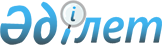 О внесении изменений в приказ исполняющего обязанности Министра образования и науки Республики Казахстан от 27 сентября 2013 года № 400 "Об утверждении Перечня учебников, учебно-методических комплексов, пособий и другой дополнительной литературы, в том числе на электронных носителях, разрешенных к использованию в организациях образования"
					
			Утративший силу
			
			
		
					Приказ и.о. Министра образования и науки Республики Казахстан от 8 января 2016 года № 13. Зарегистрирован в Министерстве юстиции Республики Казахстан 22 января 2016 года № 12911. Утратил силу приказом Министра образования и науки Республики Казахстан от 17 мая 2019 года № 217.
      Сноска. Утратил силу приказом Министра образования и науки РК от 17.05.2019 № 217 (вводится в действие после дня его первого официального опубликования).
      ПРИКАЗЫВАЮ:
      1. Внести в приказ исполняющего обязанности Министра образования и науки Республики Казахстан от 27 сентября 2013 года № 400 "Об утверждении Перечня учебников, учебно-методических комплексов, пособий и другой дополнительной литературы, в том числе на электронных носителях, разрешенных к использованию в организациях образования" (зарегистрированный в Реестре государственной регистрации нормативных правовых актов Республики Казахстан под № 8890, опубликованный в газете "Казахстанская правда" от 28 ноября 2013 года № 325 (27599)), следующие изменения:
      заголовок изложить в следующей редакции:
      "Об утверждении перечня учебников, учебно-методических комплексов, пособий и другой дополнительной литературы, в том числе на электронных носителях";
      преамбулу изложить в следующей редакции:
      "В соответствии с подпунктом 27-1) статьи 5 Закона Республики Казахстан от 27 июля 2007 года "Об образовании" в целях обеспечения учебной литературой организации образования Республики Казахстан ПРИКАЗЫВАЮ:";
      пункт 1 изложить в следующей редакции:
      "1. Утвердить:
      1) перечень учебников и учебно-методических комплексов для 1-11 классов согласно приложению 1 к указанному приказу;
      2) перечень пособий согласно приложению 2 к указанному приказу;
      3) перечень образовательных электронных изданий согласно приложению 3 к указанному приказу;
      4) перечень учебной литературы для дошкольного воспитания и обучения согласно приложению 4 к указанному приказу;
      5) перечень учебной литературы для специальных (коррекционных) школ согласно приложению 5 к указанному приказу;
      6) перечень учебных изданий для изучения иностранных языков согласно приложению 6 к указанному приказу;
      7) перечень дополнительной учебной литературы и художественной литературы для внеклассного чтения и пополнения фонда библиотек организаций образования согласно приложению 7 к указанному приказу;
      8) перечень учебно-методических пособий и литературы для учителей согласно приложению 8 к указанному приказу.";
      перечень учебников и учебно-методических комплексов, разрешенных к использованию в 1-11 классах организаций образования согласно приложению 1 к указанному приказу изложить в новой редакции согласно приложению 1 к настоящему приказу;
      перечень пособий, разрешенных к использованию в организациях образования согласно приложению 2 к указанному приказу изложить в новой редакции согласно приложению 2 к настоящему приказу;
      перечень образовательных электронных изданий, разрешенных к использованию в организациях образования согласно приложению 3 к указанному приказу изложить в новой редакции согласно приложению 3 к настоящему приказу;
      перечень учебной литературы, разрешенной к использованию в организациях дошкольного воспитания и обучения согласно приложению 4 к указанному приказу изложить в новой редакции согласно приложению 4 к настоящему приказу;
      перечень учебной литературы, разрешенной к использованию в специальных (коррекционных) школах согласно приложению 5 к указанному приказу изложить в новой редакции согласно приложению 5 к настоящему приказу;
      перечень учебных изданий для изучения иностранных языков, разрешенных к использованию в организациях образования согласно приложению 6 к указанному приказу изложить в новой редакции согласно приложению 6 к настоящему приказу;
      перечень дополнительной учебной литературы, разрешенной к использованию в организациях образования и художественной литературы для внеклассного чтения и пополнения фонда библиотек организаций образования согласно приложению 7 к указанному приказу изложить в новой редакции согласно приложению 7 к настоящему приказу;
      перечень учебно-методических пособий и литературы для учителей, разрешенных к использованию в организациях образования, согласно приложению 8 к указанному приказу изложить в новой редакции согласно приложению 8 к настоящему приказу.
      2. Комитету по контролю в сфере образования и науки Министерства образования и науки Республики Казахстан (Нюсупов С.Н.) в установленном законодательством порядке обеспечить:
      1) государственную регистрацию настоящего приказа в Министерстве юстиции Республики Казахстан;
      2) в течение десяти календарных дней после государственной регистрации настоящего приказа направление его копии на официальное опубликование в периодических печатных изданиях и Информационно-правовой системе "Әділет", а также в Республиканское государственное предприятие на праве хозяйственного ведения "Республиканский центр правовой информаций Министерства юстиции Республики Казахстан" для размещения в Эталонном контрольном банке нормативных правовых актов Республики Казахстан;
      3) размещение настоящего приказа на официальном интернет-ресурсе Министерства образования и науки Республики Казахстан;
      4) в течении десяти рабочих дней после государственной регистрации настоящего приказа в Министерстве юстиции Республики Казахстан предоставление в Юридический департамент Министерства образования и науки Республики Казахстан сведений об исполнении мероприятий, предусмотренных подпунктами 1), 2), 3), 4) пункта 2 настоящего приказа.
      3. Управлениям образования областей, городов Астана и Алматы довести настоящий приказ до сведения организаций образования.
      4. Признать утратившим силу приказ исполняющего обязанности Министра образования и науки Республики Казахстан от 18 ноября 2013 года № 460 "Об утверждении перечня учебников, учебно-методических комплексов, пособий и другой дополнительной литературы, в том числе на электронных носителях" (зарегистрированный в Реестре государственной регистрации нормативных правовых актов под № 8971, опубликованный в газете "Казахстанская правда" от 18 февраля 2014 года № 33 (27654).
      5. Контроль за исполнением настоящего приказа возложить на председателя Комитета по контролю в сфере образования и науки Министерства образования и науки Республики Казахстан Нюсупова С.Н.
      6. Настоящий приказ вводится в действие по истечении десяти календарных дней после дня его первого официального опубликования. Перечень
учебников и учебно-методических комплексов для 1-11 классов
Казахский язык обучения
      2 класс
      2 класс
      для школ с казахским и русским языками обучения
      3 класс
      4 класс
      4 класс
      для школ с казахским и русским языками обучения
      5 класс
      5 класс
      для школ с казахским и русским языками обучения
      6 класс
      6 класс
      для школ с казахским и русским языками обучения
      7 класс
      8 класс
      для школ с казахским и русским языками обучения
      9 класс
      10 класс
      общественно-гуманитарное направление
      10 класс
      естественно-математическое направление
      10 класс
      10 класс
      для школ с казахским и русским языками обучения
      11 класс
      общественно-гуманитарное направление
      11 класс
      естественно-математическое направление
      11 класс
      11 класс
      для школ с казахским и русским языками обучения
      Русский язык обучения
      3 класс
      Уйгурский язык обучения
      Узбекский язык обучения
      3 класс
      10 класс
      общественно-гуманитарное направление
      Таджикский язык обучения Перечень пособий
Казахский язык обучения Перечень образовательных электронных изданий
Казахский язык обучения
         Русский язык обучения Перечень
учебной литературы для дошкольного воспитания и обучения Перечень
учебной литературы для специальных (коррекционных) школ
Казахский язык обучения
      Дополнительная литература
      4 класс
      с казахским языком обучения
      учебники по системе Брайля и с укрупненным шрифтом
      4 класс
      с русским языком обучения
      учебники по системе Брайля и с укрупненным шрифтом
      класс
      с казахским языком обучения
      учебники по системе Брайля и с укрупненным шрифтом
      5 класс
      с русским языком обучения
      учебники по системе Брайля и с укрупненным шрифтом
      6 класс
      с казахским языком обучения
      учебники по системе Брайля и с укрупненным шрифтом
      6 класс
      с русским языком обучения
      учебники по системе Брайля и с укрупненным шрифтом
      11 класс
      с казахским языком обучения
      учебники по системе Брайля и с укрупненным шрифтом
      (қоғамдық-гуманитарлық бағыт)
      11 класс
      с казахским языком обучения
      учебники по системе Брайля и с укрупненным шрифтом
      (жаратылыстану-математикалық бағыт)
      класс
      с русским языком обучения
      учебники по системе Брайля и с укрупненным шрифтом
      (общественно-гуманитарное направление)
      11 класс
      с русским языком обучения
      учебники по системе Брайля и с укрупненным шрифтом
      (естественно-математическое направление) Перечень
учебных изданий для изучения иностранных языков
Английский язык
      Дополнительная литература для внеклассного чтения
      Предметы на английском языке
      Пособия для учителей Перечень
дополнительной учебной литературы и художественной
литературы для внеклассного чтения и пополнения фонда
библиотек организаций образования
      Для школ с казахским языком обучения
      ПРЕДШКОЛЬНАЯ ПОДГОТОВКА
      Казахские народные сказки: Перечень
учебно-методических пособий и литературы для учителей
Казахский язык обучения
      Русский язык обучения
					© 2012. РГП на ПХВ «Институт законодательства и правовой информации Республики Казахстан» Министерства юстиции Республики Казахстан
				
Исполняющий обязанности
Министра образования и науки
Республики Казахстан
Т. БалыкбаевПриложение 1
к приказу исполняющего обязанности
Министра образования и
науки Республики Казахстан
от 8 января 2016 года № 13
Приложение 1
к приказу исполняющего обязанности
Министра образования
и науки Республики Казахстан
от 27 сентября 2013 года № 400
№
Наименование издания
Автор (-ы)
Год издания
Издательство
1 класс
1 класс
1 класс
1 класс
1 класс
1.
Әліппе. Оқулық 
Ұ. Ботабаева, 
К. Ерешева, 
Б. Игенбаева
2012
Алматыкітап
2.
Әліппе.
Әдістемелік құрал
Ұ. Ботабаева, 
К. Ерешева 
2012
Алматыкітап
3.
Әліппе.
Жазу дәптері №1, №2, №3
Қ. Қалмұханбетова,
К. Ерешева, 
Ұ. Ботабаева
2012
Алматыкітап
4.
Әліппе серігі
Ұ. Ботабаева, 
М. Солтанғазина
2012
Алматыкітап
5.
Әліппе. 
Демонстрациялық материалдар
К. Ерешева
М. Солтанғазина
2012
Алматыкітап
6.
Тілашар.
Жұмыс дәптері
З. Муфтибекова
2012
Алматыкітап
7.
Әліппе. Оқулық 
Ш. Әуелбаев,
Ә. Наурызбаева,
Р. Ізғұттынова,
А. Құлажанова 
2012
Атамұра
8.
Әліппе. 
Сауат ашу әдістемесі 
Ш. Әуелбаев,
Ә. Наурызбаева, 
Р. Ізғұттынова,
А. Құлажанова 
2012
Атамұра
9.
Жазу дәптері №1, №2, №3 
Ә. Наурызбаева,
Р. Ізғұттынова
2012
Атамұра
10.
Әліппе серігі
Б. Баймұратова,
Р. Ізғұттынова
2012
Атамұра
11.
Әліппе әңгімелері. Хрестоматия
Т. Жексенбай
2012
Атамұра
12.
Ана тілі. Оқулық
Г. Уәйісова, 
Ә. Жұмабаева
2012
Алматыкітап
13.
Ана тілі. 
Әдістемелік құрал
Г. Уәйісова,
Ә. Жұмабаева,
Г. Омарова
2012
Алматыкітап
14.
Ана тілі. 
Жұмыс дәптері №1, №2
Г. Омарова, 
Ә. Әлмекеева
2012
Алматыкітап
15.
Ана тілі.Оқулық 
Ш. Әуелбаев,
Ә. Наурызбаева,
Р. Ізғұттынова,
А.Тәжімбетова 
2012
Атамұра
16.
Ана тілі.
Оқыту әдістемесі
Ш. Әуелбаев,
Ә. Наурызбаева,
Р. Ізғұттынова,
А.Тәжімбетова
2012
Атамұра
17.
Ана тілі. 
Жұмыс дәптері №1, №2
Ә. Наурызбаева,
Р. Ізғұттынова
2012
Атамұра
18.
English. 
Оқулық
С. Рахимжанова,
А. Волкова
2013
Алматыкітап
19.
English.
Әдістемелік құрал
Л. Асқарова,
С. Рахимжанова,
А. Волкова 
2013
Алматыкітап
20.
English.
Үлестірмелі материал 
С. Рахимжанова,
А. Волкова 
2013
Алматыкітап
21.
English. Жұмыс дәптері
С. Рахимжанова,
А. Волкова 
2013
Алматыкітап
22.
English.
Аудио-сабақтар
С. Рахимжанова,
А. Волкова 
2013
Алматыкітап
23.
English.
Оқулық 1, 2 бөлім 
Т. Кузнецова,
К. Бобровская
2013
Атамұра
24.
English 1.
Оқыту әдістемесі 
Т. Кузнецова,
К. Бобровская
2013
Атамұра
25.
English 1.
Карточкалар 
Т. Кузнецова,
К. Бобровская
2013
Атамұра 
26.
English 1.
CD 
Т. Кузнецова,
К. Бобровская
2013
Атамұра
27.
Математика.
Оқулық 
Ә. Ақпаева, 
Л. Лебедева, 
В. Буровова 
2012
Алматыкітап
28.
Математика. 
Әдістемелік құрал
Ә. Ақпаева, 
Л. Лебедева, 
В. Буровова 
2012
Алматыкітап
29.
Математика. 
Жұмыс дәптері №1, №2, №3, №4 
Ә. Ақпаева, 
Л. Лебедева, 
В. Буровова 
2012
Алматыкітап
30.
Қызықты математика.
Жұмыс дәптері 
Ә. Ақпаева, 
Л. Лебедева, 
В. Буровова
2012
Алматыкітап
31.
Математикалық жазулар
Ә. Ақпаева, 
Л. Лебедева
2012
Алматыкітап
32.
Математика. 
Демонстрациялық материалдар 
Ә. Ақпаева, 
Л. Лебедева, 
Ф. Лекерова 
2012
Алматыкітап
33.
Математика. 
Кестелер мен анықтамалық материалдар. 
1-4 сыныптар
Ә. Ақпаева, 
Л. Лебедева
2012
Алматыкітап
34.
Математика. Оқулық 
Т. Оспанов, 
Қ. Өтеева,
,Ж. Қайыңбаев, 
К. Ерешева,
М. Маркина 
2012
Атамұра
35.
Математика. 
Әдістемелік құрал 
Т. Оспанов,
М.Маркина,
Г.Керемкулова, И.Свидченко
2012
Атамұра
36.
Математика. 
Жұмыс дәптері №1, №2
Т. Оспанов, 
М. Маркина
2012
Атамұра
37.
Математика. 
Дидактикалық материалдар
Т. Оспанов, 
А. Морозова 
2012
Атамұра
38.
Математика. 
Көрнекі кестелер. 
Оқу құралы
Ш. Курманалина,
Т.Оспанов
2012
Атамұра
39.
Математика. 
Көрнекі кестелерге арналған әдістемелік құрал
Ш.Курманалина,
Т.Оспанов
2012
Атамұра
40.
Математика. Оқулық 
1, 2 бөлім
Н.Оралова,
С.Трофимова
2012
8&8
41.
Математика. 
Әдістемелік ұсыныстар
Н.Оралова,
С.Трофимова
2012
8&8
42.
Математика. 
Жұмыс дәптері №1, №2 
Н. Оралова,
С.Трофимова
2012
8&8
43.
Математика. Оқулық 
Ә.Акрамова, Ж.Астамбаева 
2012
Атамұра
44.
Математика. 
Оқыту әдістемесі
Ж. Астамбаева, 
Ә. Акрамова
2012
Атамұра
45.
Математика. 
Жұмыс дәптері №1, №2
Ә. Акрамова,
Ж. Астамбаева
2012
Атамұра
46.
Дүниетану. 
Оқулық 
К. Жүнісова,
Қ. Аймағамбетова,
Н. Нұрахметов,
Н.Жапанбаева 
2012
Атамұра
47.
Дүниетану. 
Оқыту әдістемесі
К. Жүнісова,
Қ. Аймағамбетова,
Н. Жапанбаева
2012
Атамұра
48.
Дүниетану. 
Айналадағы дүниені бақылау дәптері
К. Жүнісова,
К. Аймағамбетова,
Г. Жүнісова
2012
Атамұра
49.
Дүниетану. 
Оқулық
Қ. Аймагамбетова, 
Т. Идилова
2012
Алматыкітап 
50.
Дүниетану.
Әдістемелік құрал
Қ. Аймагамбетова
2012
Алматыкітап
51.
Дүниетану. 
Бақылау күнделігі №1, №2
К. Аймагамбетова, 
Т. Идилова
2012
Алматыкітап
52.
Дүниетану.
Демонстрациялық материал. 1-4 сыныптар
Т.Першина 
2012
Алматыкітап
53.
Өзін-өзі тану.
Оқулық 
А. Сейтақов,
Р. Ізғұттынова,
Ұ. Әбдіғапбарова,
Ж. Қажығалиева,
Ж. Әкімбаева
2012
Бөбек
54.
Өзін-өзі тану. Әдістемелік құрал
А. Сейтақов,
Р. Ізғұттынова,
Ұ. Әбдіғапбарова,
Г. Әріпова, 
Л.Сәтімбаева
2012
Бөбек
55.
Өзін-өзі тану. 
Оқушы дәптері
А. Сейтақов, 
Ұ. Әбдіғапбарова, 
Р. Ізғұттынова,
Ж. Қажығалиева,
Г. Әріпова, 
Л. Сәтімбаева
2012
Бөбек
56.
Музыка. 
Оқулық 
М. Оразалиева
2012
Алматыкітап 
57.
Музыка. 
Әдістемелік құрал
М. Оразалиева,
С. Омарова,
А. Қалымова
2012
Алматыкітап 
58.
Музыка. 
Нота хрестоматиясы
М. Оразалиева
2012
Алматыкітап 
59.
Музыка.
Оқулық
Ш. Құлманова, 
Б. Сүлейменова
2012
Атамұра
60.
Музыка. 
Оқыту әдістемесі
Ш. Құлманова,
Б. Сүлейменова
2012
Атамұра
61.
Музыка. 
Хрестоматия
Ш. Құлманова,
Б. Сүлейменова,
Р. Салманов
2012
Атамұра
62.
Музыка. 
Фонохрестоматия. 
CD 
Ш. Құлманова,
Б. Сүлейменова,
Р. Салманов
2012
Атамұра
63.
Бейнелеу өнері. 
Оқулық
Н. Раупова, 
Ә. Төлебиев
2012
Атамұра
64.
Бейнелеу өнері. 
Оқыту әдістемесі
Н. Раупова, 
Ә.Төлебиев 
2012
Атамұра
65.
Бейнелеу өнері. 
Жұмыс дәптері №1, №2
Н. Раупова, 
Ә.Төлебиев 
2012
Атамұра
66.
Бейнелеу өнері. 
Оқулық
Қ. Жеделов, 
С. Шапкина
2012
Алматыкітап
67.
Бейнелеу өнері. Әдістемелік құрал
Қ. Жеделов, 
С. Шапкина
2012
Алматыкітап
68.
Бейнелеу өнері. 
Жұмыс дәптері №1, №2
Н. Королькова 
2012
Алматыкітап
69.
Бейнелеу өнері.
Демонстрациялық материалдар. 
1-4 сыныптар
С. Шапкина, 
Н. Королькова
2012
Алматыкітап
70.
Еңбекке баулу. 
Оқулық 
С. Жолдасбекова,
Н. Рахметова, 
Д. Мадиева 
2012
Алматыкітап
71.
Еңбекке баулу. Әдістемелік құрал
С. Жолдасбекова,
Н. Рахметова, 
Д. Мадиева,
Б. Бейсенова
2012
Алматыкітап
72.
Еңбекке баулу. 
Оқулық 
Т. Оралбекова,
Л. Иманқұлова
2012
Атамұра
73.
Еңбекке баулу. 
Оқыту әдістемесі 
Т. Оралбекова,
Л. Иманқұлова
2012
Атамұра
74.
Еңбекке баулу. 
Жұмыс дәптері №1, №2 
Т. Оралбекова,
Л. Иманқұлова
2012
Атамұра
75.
Дене тәрбиесі.
Әдістемелік құрал
Г. Маковецкая,
Т. Васильченко,
О. Меркель
2012
Алматыкітап
1 класс
для школ с казахским и русским языками обучения
1 класс
для школ с казахским и русским языками обучения
1 класс
для школ с казахским и русским языками обучения
1 класс
для школ с казахским и русским языками обучения
1 класс
для школ с казахским и русским языками обучения
1.
Brilliant 1 forKZ.
Книга для учителя, адаптированная версия. 
Алфавит. Аудиодиск 
J. Perrett, Ch.Covill
2013
Macmillan
2.
English World 1. ЦОР 
M. Bowen, L. Hocking
2013 
Macmillan 
3.
Primary Colours 1 for KZ Grade 1
Учебник, адаптированная версия.
Activity Book 1 for KZ Grade 1.
Tearcher`s Book 1 for KZ Grade 1.
Vocabulary Cards 1 for KZ Grade 1.
Songs & Stories Audio CD 1 for KZ.
Class Audio CDs Level 1 for KZ. 
D. Hicks, A.Littlejohn. Translations by 
N. Mukhamedjanova & 
B. Berdimbetova
2013
Cambridge University Press
4.
Our Discovery
Island Starter for KZ 
Grade 1.
Учебник,
Рабочая тетрадь,
Книга для учителя.
Аудиодиск.
Tessa Lochowski
2014
Pearson Education Limited
1.
Қазақ тілі. 
Оқулық
Ж. Балтабаева,
М. Солтанғазина,
Ф. Лекерова
2013
Алматыкітап
2.
Қазақ тілі. 
№ 1, 2 жұмыс дәптері 
М. Солтанғазина,
Ф. Лекерова
2013
Алматыкітап
3.
Қазақ тілі. 
Дидактикалық материалдар 
Ж. Балтабаева
2013
Алматыкітап
4.
Қазақ тілі. 
Диктантар мен мазмұндамалар жинағы 
М. Солтанғазина,
Ф. Лекерова
2013
Алматыкітап
5.
Қазақ тілі. 
Кестелер жинағы 
М. Солтанғазина,
Ф. Лекерова
2013
Алматыкітап
6.
Қазақ тiлi. 
Оқулық
Г. Уәйісова,
Р. Әміров,
Ә. Жұмабаева 
2013
Атамұра 
7.
Қазақ тілі. 
Оқыту әдістемесі 
Ә. Жұмабаева,
Г. Уәйісова 
2013
Атамұра
8.
English.
Оқулық, СD
С. Рахимжанова,
А. Волкова. 
2014
Алматыкітап
9.
English.
Әдiстемелiк құрал
Л. Аскарова,
С. Рахимжанова,
А. Волкова.
2014
Алматыкітап
10.
English.
Үлестірмелі материалдар 
С.Рахимжанова,
А.Волкова.
2014
Алматыкітап
11.
English.
Жұмыс дәптері 
С. Рахимжанова,
А. Волкова.
2014
Алматыкітап
12.
English 2.
Pupil’s book.
Оқулық 
Т. Кузнецова, 
К. Бобровская, 
О. Трофимова 
2014
Атамұра
13.
English 2.
Workbook 
Т. Кузнецова, 
К. Бобровская, 
О. Трофимова Трофимова О.
2014
Атамұра
14.
English 2.
Үлестірмелі материалдар 
Т. Кузнецова, 
К. Бобровская, 
О. Трофимова
2014
Атамұра
15.
English 2.
Teacher’s book.
Оқыту әдістемесі 
Т. Кузнецова, 
К. Бобровская, 
О. Трофимова
2014
Атамұра
16.
English 2. CD.
Негізгі оқулыққа дыбыстық қосымша 
К. Бобровская. 
2014
Атамұра
17.
Әдебиеттік оқу. 
Оқулық. 
Б. Тұрғынбаева,
З. Муфтибекова
2013
Алматыкітап
18.
Әдебиеттік оқу.
Әдістемелік құрал 
Б. Тұрғынбаева, 
З. Муфтибекова,
К. Алтаева
2013
Алматыкітап
19.
Әдебиеттік оқу.
№ 1,2 жұмыс дәптері 
З. Муфтибекова
2013
Алматыкітап
20.
Әдебиеттік оқу.
Хрестоматия 
З. Муфтибекова
2013
Алматыкітап
21.
Әдебиеттік оқу. 
Оқулық 
Б. Қабатай,
С. Рахметова 
2013
Атамұра
22.
Әдебиеттік оқу. 
Оқыту әдістемесі 
Б. Қабатай,
С. Рахметова 
2013
Атамұра
23.
Әдебиеттік оқу. Хрестоматия
З. Бейсенбаев,
Б. Игенбаева,
Г. Әріпова 
2013
Атамұра
24.
Математика.
Оқулық 
А. Ақпаева,
Л. Лебедева 
2013
Алматыкітап
25.
Математика.
№ 1, 2 жұмыс дәптері 
А. Ақпаева,
Л. Лебедева 
2013
Алматыкітап
26.
Математика.
Бақылау және тексеру жұмыстарына арналған дәптер. I, ІІ нұсқа 
А. Ақпаева,
Л. Лебедева 
2013
Алматыкітап
27.
Математика.
Демонстрациялық материалдар 
А. Ақпаева,
Л. Лебедева,
Ф. Лекерова
2013
Алматыкітап
28.
Қызықты математика. Жұмыс дәптері 
А. Ақпаева,
Л. Лебедева 
2013
Алматыкітап
29.
Математика.
Оқулық 
Т. Оспанов,
Ш. Құрманалина,
Ж. Қайыңбаев,
К. Ерешева,
М. Маркина 
2013
Атамұра 
30.
Математика.
Оқыту әдістемесі 
Т. Оспанов,
М. Маркина,
Г. Керемқұлова,
И. Свидченко 
2013
Атамұра
31.
Математика. Дидактикалық материалдар 
Т. Оспанов,
А. Козленко
2013
Атамұра
32.
Математика.
Көрнекі кестелер 
Ш. Құрманалина,
Т. Оспанов,
С. Құрманалина 
2013
Атамұра
33.
Математика. 
Бақылау жұмыстарына арналған дәптер 
Т. Оспанов,
М. Маркина,
Е. Засоба,
К. Баелова
2013
Атамұра
34.
Математика.
Оқулық
Т. Кучер,
А. Акрамова,
Г. Кукарина
2013
Атамұра
35.
Математика.
Әдістемелік құрал 
Т. Кучер,
А. Акрамова
2013
Атамұра
36.
Дүниетану. 
Оқулық
К. Аймағамбетова,
Н. Ким,
Г. Мырзақанова 
2013
Алматыкітап
37.
Дүниетану.
Әдістемелік құрал 
Н. Ким,
Г. Мырзақанова
2013
Алматыкітап
38.
Дүниетану.
Жұмыс дәптері 
К. Аймағамбетова,
Н. Ким,
Г. Мырзақанова 
2013
Алматыкітап
39.
Дүниетану.
Демонстрациялық материалдар
Н. Ким,
Г. Мырзақанова
2013
Алматыкітап
40.
Дүниетану. 
Оқулық
К. Жүнісқызы,
Н. Жапанбаева
2013
Атамұра
41.
Дүниетану.
Оқыту әдістемесі
К. Жүнісқызы,
Е. Ледовских 
2013
Атамұра
42.
Дүниетану. 
Бақылау күнделігі
М. Маркина,
Е. Жукова 
2013
Атамұра
43.
Дүниетану. 
Жұмыс дәптері
К. Жүнісқызы,
Н. Жапанбаева,
К. Ысқақова,
С. Матвеенко 
2013
Атамұра
44.
Өзін-өзі тану.
Оқулық
А. Сейтақов,
Ж. Қажығалиева,
Р. Ізғұттынова,
Ұ. Әбдіғапбарова,
Ж. Әкімбаева 
2013
Бөбек
45.
Өзін-өзі тану.
Әдістемелік құрал 
А. Сейтақов,
Ұ. Әбдіғапбарова,
Р. Ізғұттынова,
Ж. Әкімбаева,
Г. Әріпова,
Л. Сатымбаева 
2013
Бөбек
46.
Өзін-өзі тану.
Оқушы дәптері
А. Сейтақов,
Ұ. Әбдіғапбарова,
Р. Ізғұттынова,
Ж. Қажығалиева,
Ж. Әкімбаева,
Г. Әріпова,
Л. Сәтімбаева 
2013
Бөбек
47.
Музыка.
Оқулық
А. Рахметова,
Г. Баймұханова,
Г. Досмағанбетова,
Л. Сахина
2013
Алматыкітап
48.
Музыка.
Әдістемелік құрал
А. Рахметова,
Г. Баймұханова,
Г. Досмағанбетова,
Л. Сахина
2013
Алматыкітап
49.
Музыка.
Оқулық
А. Райымбергенов,
С. Райымбергенова,
Ұ. Байбосынова
2013
Атамұра
50.
Музыка.
Оқыту әдістемесі
А. Райымбергенов,
С. Райымбергенова,
Ұ. Байбосынова
2013
Атамұра
51.
Музыка.
Фонохрестоматия 
А. Райымбергенов,
С. Райымбергенова,
Ұ. Байбосынова
2013
Атамұра
52.
Бейнелеу өнері.
Оқулық 
Қ. Жеделов,
С. Шапкина,
Н. Королькова
2013
Алматыкітап
53.
Бейнелеу өнері.
Әдістемелік құрал
Қ. Жеделов,
С. Шапкина,
Н. Королькова
2013
Алматыкітап
54.
Бейнелеу өнері.
Жұмыс дәптері 
С. Шапкина,
Н. Королькова
2013
Алматыкітап
55.
Бейнелеу өнерi.
Оқулық 
Н. Раупова,
Ә. Төлебиев 
2013
Атамұра
56.
Бейнелеу өнерi.
Оқыту әдістемесі 
Н. Раупова,
Ә. Төлебиев
2013
Атамұра
57.
Бейнелеу өнерi
№ 1, 2 жұмыс дәптері 
Н. Раупова
Ә. Төлебиев
2013
Атамұра
58.
Еңбекке баулу.
Оқулық 
Т. Оралбекова,
Қ. Дүйсебаева 
2013
Атамұра
59.
Еңбекке баулу.
Оқыту әдістемесі 
Т. Оралбекова
2013
Атамұра
60.
Еңбекке баулу.
Жұмыс дәптері 
Т. Оралбекова 
2013
Атамұра
61.
Еңбекке баулу.
Оқулық + СД
С. Жолдасбекова,
Н. Рахметова,
Д. Мадиева,
М. Кубенов 
2013
Алматыкітап
62.
Еңбекке баулу.
Әдістемелік құрал
С. Жолдасбекова,
Д. Мадиева,
П. Абашева,
Б. Қалназаров 
2013
Алматыкітап
63.
Еңбекке баулу.
Оқулық. 
А. Оралбекова 
2013
Жазушы
1.
Primary Colours 2 for KZ
Учебник, адаптированная версия
ActivityBook.
Tearcher`s Book for KZ.
Songs & Stories Audio CD Level.
Class Audio CDs.
Hicks D., Little john A. Translations by Mukhamedjanova N. & Berdimbetova B.
Hicks D.,
Littlejohn A.
Anne Robinson, Karen Saxby,
Karen Saxby
2014
Cambridge University Press
2.
BRILLIANT 2
Pupil’s Book.
Teacher’s Book + CD.
Activity Book.
Jeanne Perrett
Charlotte Covill
2014
Macmillan Publishers
3.
Our Discovery Island 1for KZ
Pupil`s Book Grade 2.
Activity Book for KZ.
Teacher`s Book.
Active Teach.
Audio CD.
Flashcards.
DVD.
Class Audio CD.
Posters.
Story Cards. 
L.A. Erocak
2014
Pearson Education Limited
1.
Қазақ тілі.
Оқулық 1, 2 бөлім 
Ж. Балтабаева
М. Солтангазина
Ф. Лекерова
2014
Алматыкітап
2.
Қазақ тілі.
Әдістемелік құрал.
Ж. Балтабаева,
М. Солтангазина,
Ф. Лекерова
2014
Алматыкітап
3.
Қазақ тілі.
№ 1, № 2 жұмыс дәптері 
М. Солтангазина,
Ф. Лекерова
2014
Алматыкітап
4.
Қазақ тілі.
Дидактикалық материалдар 
Ж. Балтабаева
2014
Алматыкітап
5.
Қазақ тілі.
Қызықты грамматика. Жұмыс дәптері 
З. Муфтибекова
2014
Алматыкітап
6.
Қазақ тілі.
Диктанттар мен мазмұндамалар жинағы 
М. Солтанғазина,
Ф. Лекерова
2014
Алматыкітап
7.
Қазақ тілі.
Дидактикалық ойындар мен тапсырмалар 
Н. Тойбазарова,
С. Ұлжабаева
2014
Алматыкітап
8.
Қазақ тiлi.
Оқулық 
Г. Уайсова,
Ә. Жұмабаева
2014
Атамұра
9.
Қазақ тілі.
Оқыту әдістемесі 
Ә. Жұмабаева,
Г. Уайсова
2014
Атамұра
10.
Әдебиеттік оқу.
Оқулық.
1,2 бөлім 
Б. Тұрғынбаева,
З. Муфтибекова
2014
Алматыкітап
11.
Әдебиеттік оқу. Әдістемелік құрал.
Б.Тұрғынбаева, 
З. Муфтибекова,
К. Алтаева
2014
Алматыкітап
12.
Әдебиеттік оқу.
№ 1, № 2 жұмыс дәптері 
З. Муфтибекова
2014
Алматыкітап
13.
Әдебиеттік оқу. Хрестоматия 
З. Муфтибекова
2014
Алматыкітап
14.
Әдебиеттік оқу. 
Шығарма және мазмұндама жазып үйренеміз.
Жұмыс дәптері 
З. Муфтибекова
2014
Алматыкітап
15.
Әдебиеттік оқу. 
Оқулық
Т. Әбдікәрім,
С. Рахметова,
Б. Қабатай
2014
Атамұра
16.
Әдебиеттік оқу.
Оқыту әдістемесі 
Т. Әбдікәрім
2014
Атамұра
17.
Әдебиеттік оқу. Хрестоматия. 
Т. Әбдікәрім,
Б. Қабатай
2014
Атамұра
18.
Русский язык.
Учебник 
Бадамбаева Г.,
Тюлебаева М.
2014
Атамұра
19.
Русский язык.
Методическое руководство
Бадамбаева Г.
Тюлебаева М.
2014
Атамұра
20.
Русский язык. Дидактический материал 
Бадамбаева Г.,
Тюлебаева М.
2014
Атамұра
21.
Русский язык.
Внеклассное чтение
Бадамбаева Г.,
Тюлебаева М. 
2014
Атамұра
22.
Русский язык.
Учебник 
Исмагулова Б.,
Саметова Ф.
2014
Алматыкітап
23.
Русский язык.
Методическое пособие. 
Исмагулова Б.,
Саметова Ф.
2014
Алматыкітап
24.
Русский язык.
Рабочая тетрадь 
№ 1, № 2 
Саметова Ф.
2014
Алматыкітап
25.
Русский язык. Хрестоматия 
Исмагулова Б., 
Саметова Ф.
2014
Алматыкітап
26.
English 3 Pupil`s book
Т. Кузнецова, 
К. Бобровская,
О. Трофимова 
2015
Атамұра
27.
English 3 Workbook 
Т. Кузнецова, 
К. Бобровская,
О. Трофимова
2015
Атамұра
28.
English 3 Teacher`s book
Т. Кузнецова, 
К. Бобровская,
О. Трофимова
2015
Атамұра
29.
English 3 Audio CD Негізгі оқулыққа дыбыстық қосымша 
К. Бобровская,
З. Решетова 
2015
Атамұра
30.
English 3 Audio CD Оқыту әдістемесіне электрондық қосымша (грамматика ережелері) 
О. Трофимова
2015
Атамұра
31.
English 3 
Оқулық/Учебник
С. Рахимжанова
А. Волкова
2015
Алматыкітап
32.
English.
Әдістемелік құрал
Л. Аскарова, 
С. Рахимжанова
А. Волкова
2015
Алматыкітап
33.
English. Жұмыс дәптері/ Рабочая тетрадь 
С. Рахимжанова
А. Волкова
2015
Алматыкітап
34.
English Extra activities. Жұмыс дәптері/Рабочая тетрадь 
С. Рахимжанова
А. Волкова
2015
Алматыкітап
35.
Математика.
Оқулық.
1, 2 бөлім 
Ә.Ақпаева,
Л.Лебедева 
2014
Алматыкітап
36.
Математика.
Әдістемелік құрал 
Ә. Ақпаева,
Л. Лебедева
2014
Алматыкітап
37.
Математика.
Есептер мен жаттығулар жинағы 
Ә. Ақпаева,
Л. Лебедева
2014
Алматыкітап
38.
Математика.
Бақылау және өздік жұмыстарға арналған дәптер 1, 2 нұсқа 
Ә. Ақпаева,
Л. Лебедева
2014
Алматыкітап
39.
Математика. Демонстрациялық материалдар электрондық нұсқа 
Ә. Ақпаева,
Л. Лебедева,
Ф. Лекерова
2014
Алматыкітап
40.
Қызықты математика. Жұмыс дәптері 
Ә. Ақпаева,
Л. Лебедева
2014
Алматыкітап
41.
Математика.
Оқулық
Т. Оспанов,
Ш. Құрманалина,
Ж. Қайыңбаев,
Б. Қосанов,
Қ. Ерешева,
М. Маркина
2014
Атамұра 
42.
Математика.
Оқыту әдістемесі
Т. Оспанов,
М. Маркина,
И. Свидченко,
Ж. Астамбаева,
Г. Керемкұлова
2014
Атамұра
43.
Математика. 
Дидактикалық материалдар 
Т. Оспанов,
А. Козленко
2014
Атамұра
44.
Математика.
Көрнекі кестелер
Т. Оспанов,
К. Баелова,
Е. Засоба,
Ж. Астамбаева
2014
Атамұра
45.
Математика.
Бақылау жұмыстарына арналған дәптер
Т. Оспанов,
М. Маркина,
Е. Засоба,
К. Баелова
2014
Атамұра
46.
Математика.
Оқулық
Т. Кучер,
Ә. Акрамова,
Г. Кукарина,
А. Әділбекова
2014
Атамұра
47.
Математика.
Оқыту әдістемесі
Г. Кукарина,
Т. Кучер,
А. Акрамова
2014
Атамұра
48.
Дүниетану.
Оқулық
К. Аймағамбетова,
Н. Ким,
Г. Мырзақанова
2014
Алматыкітап
49.
Дүниетану.
Әдістемелік құрал
Н. Ким,
Г. Мырзақанова,
Т. Напалкова
2014
Алматыкітап
50.
Дүниетану.
Жұмыс дәптері
Н. Ким,
Г. Мырзақанова,
Т. Напалкова
2014
Алматыкітап
51.
Дүниетану. Демонстрациялық материалдар (электрондық нұсқа) 
Н. Ким,
Г. Мырзақанова,
Т. Напалкова
2014
Алматыкітап
52.
Дүниетану.
Оқулық
К. Жүнісқызы,
Ә. Бірмағамбетов,
Н. Жапанбаева
2014
Атамұра
53.
Дүниетану.
Оқыту әдістемесі 
К. Жүнісқызы
2014
Атамұра
54.
Дүниетану.
Айналадағы дүниені бақылау күнделігі 
М. Маркина,
Е. Жукова
2014
Атамұра
55.
Өзін-өзі тану.
Оқулық
А. Сейтақов,
Р. Ізғұттынова,
Ұ. Әбдіғапбарова,
Ж. Қажығалиева,
Ж. Әкімбаева
2014
Бөбек
56.
Өзін-өзі тану. Әдістемелік құрал 
А. Сейтақов,
Р. Ізғұттынова,
Ж. Қажығалиева,
Ұ. Әбдіғапбарова,
Г. Әріпова,
Л. Сатымбаева, 
Н. Мырқасымова,
Қ. Жұманова,
Г. Мешітбаева
2014
Бөбек
57.
Өзін-өзі тану.
Оқушы дәптері
А. Сейтақов,
Р. Ізғұттынова,
Ж. Қажығалиева,
Ұ. Әбдіғапбарова,
Г. Әріпова,
Л. Сәтімбаева
2014
Бөбек
58.
Музыка.
Оқулық.
А. Рахметова,
А. Маханиязова,
Г. Досмағамбетова
2014
Алматыкітап
59.
Музыка.
Әдістемелік құрал
А. Рахметова,
А. Маханиязова,
Г. Досмағамбетова
2014
Алматыкітап
60.
Музыка.
Оқулық
А. Райымбергенов,
С. Райымбергенова,
Ұ. Байбосынова
2014
Атамұра
61.
Музыка.
Оқыту әдістемесі
А. Райымбергенов,
С. Райымбергенова,
Ұ. Байбосынова
2014
Атамұра
62.
Музыка.
Фонохрестоматия
А. Райымбергенов,
С. Райымбергенова,
Ұ. Байбосынова
2014
Атамұра
63.
Бейнелеу өнері.
Оқулық
К. Жеделов,
С. Шапкина,
Н. Королькова
2014
Алматыкітап
64.
Бейнелеу өнері.
Әдістемелік құрал
К. Жеделов,
С. Шапкина,
Н. Королькова
2014
Алматыкітап
65.
Бейнелеу өнері.
№ 1, № 2 жұмыс дәптері 
С. Шапкина,
Н. Королькова
2014
Алматыкітап
66.
Бейнелеу өнерi.
Оқулық 
Н. Раупова,
Ә. Төлебиев
2014
Атамұра
67.
Бейнелеу өнерi.
Оқыту әдістемесі 
Н. Раупова,
Ә. Төлебиев
2014
Атамұра
68.
Бейнелеу өнерi
№ 1, № 2 жұмыс дәптері 
Н. Раупова,
Ә. Төлебиев
2014
Атамұра
69.
Еңбекке баулу.
Оқулық
Т. Оралбекова,
Г. Мұратқызы
2014
Атамұра
70.
Еңбекке баулу.
Оқыту әдістемесі 
Т. Оралбекова
2014
Атамұра
71.
Еңбекке баулу.
Оқулық
С. Жолдасбекова,
Б. Калназаров,
Н. Рахметова,
Д. Мадиева
2014
Алматыкітап
72.
Енбекке баулу.
Әдістемелік құрал
С. Жолдасбекова,
Б. Калназаров,
Н. Рахметова,
Д. Мадиева
2014
Алматыкітап
73.
Дене шынықтыру. Әдістемелік құрал
Б. Бұхарбаев,
Ж. Займолдина,
Б. Ораз,
О. Ұлқабай
2014
Алматыкітап
3 класс
для школ с казахским и русским языками обучения
3 класс
для школ с казахским и русским языками обучения
3 класс
для школ с казахским и русским языками обучения
3 класс
для школ с казахским и русским языками обучения
3 класс
для школ с казахским и русским языками обучения
1.
Brilliant 3 for Kz Pupil`s book.
Activity Book.
Teacher`s Book.
Wordlist 
Jeanne Perrett
Charlotte Covill, 
Jeanne Perrett
2015
Macmillan Publishers
2.
Primary Colours 3 for KZ
Учебник, адаптированная версия.
ActivityBook 3.
Tearcher`s Book 3 for KZ. Songs & Stories Audio CD.
Level 3, Class Audio CDs. Level 3 
D.Hicks,
A.Littlejohn. Translations by N. Mukhamedjanova, B. Berdimbetova
2014
Cambridge University Press
3.
Our Discovery Island 2 for KZ
Pupil`s Book.
Activity Book for KZ.
Teacher`s Book.
Active Teach.
Audio CD.
Flashcards.
DVD.
Posters.
Story Cards. 
S.Salaberri
2014
Pearson Education
Limited
4.
FUN for Movers
Student’s Book.
Teacher’s Book.
CD 
Anne Robinson, Karen Saxby
2014
Cambridge University Press
5.
Storyfun for Movers Student’s Book.
Teacher’s book +CD
Karen Saxby
2014
Cambridge University Press 
6.
English. Оқулық + CD
Әдістемелік құрал.
№1, №2 жұмыс дәптері.
Үлестірмелі материалдар.
Тест және ойындар 
Рахимжанова С.,
Волкова А.
2014
Алматыкітап
7.
English. 
Учебник + CD.
Методическое пособие.
Рабочая тетрадь №1, №2.
Раздаточный материал.
Тесты и игры 
Рахимжанова С.,
Волкова А.
2014
Алматыкітап
8.
BRILLIANT 3
Pupil’s Book.
Teacher’s Book+ CD.
Activity Book 
Jeanne Perrett
Charlotte Covill
2014
Macmillan 
9.
New Grammar Time 3
Student`s Book, CD
S.Jervis,
M.Carling
2014
Pearson Education Limited 
1.
Қазақ тiлi. 
Оқулық 
Г. Уайсова, 
Ә. Жұмабаева 
2015
Атамұра
2.
Қазақ тілі. 
Оқулық. 
1, 2-бөлім 
Ж. Балтабаева,
М. Солтанғазина,
Ф. Лекерова
2015
Алматыкітап 
3.
Қазақ тілі. 
Әдістемелік құрал 
Ж. Балтабаева,
М. Солтанғазина,
Ф. Лекерова
2015
Алматыкітап
4.
Қазақ тілі. 
№1, №2 жұмыс дәптері 
М. Солтанғазина,
Ф. Лекерова
2015
Алматыкітап
5.
Қазақ тілі. 
Дидактикалық материалдар 
Ж. Балтабаева 
2015
Алматыкітап
6.
Қазақ тілі.
Диктанттар мен мазмұндамалар жинағы 
М. Солтанғазина,
Ф. Лекерова
2015
Алматыкітап
7.
Қазақ тілі.
Қызықты грамматика. Жұмыс дәптері 
З. Муфтибекова,
Ж. Шакиева
2015
Алматыкітап
8.
Әдебиеттік оқу. 
Оқулық
С. Рахметова, 
Т. Әбдікәрім,
Р. Базарбекова 
2015
Атамұра 
9.
Әдебиеттік оқу. 
Оқыту әдістемесі 
С. Рахметова,
Р. Базарбекова 
2015
Атамұра 
10.
Әдебиеттік оқу.
Хрестоматия 
П. Жаманқұлова,
Г. Құрманбай,
Ш. Таубаева 
2015
Атамұра 
11.
Әдебиеттік оқу.
Оқулық. 1, 2-бөлім 
Б. Тұрғынбаева, 
З. Муфтибекова
2015
Алматыкітап
12.
Әдебиеттік оқу. 
Әдістемелік құрал
Б. Тұрғынбаева, 
З. Муфтибекова,
К. Алтаева
2015
Алматыкітап
13.
Әдебиеттік оқу.
Хрестоматия 
З. Муфтибекова 
2015
Алматыкітап
14.
Әдебиеттік оқу.
Жұмыс дәптері №1,№2 
З. Муфтибекова 
2015
Алматыкітап 
15.
Русский язык.
Учебник
Бадамбаева Г., 
Тюлебаева М.,
Кабдолова К.
2015
Атамұра
16.
Русский язык.
Методическое руководство
Бадамбаева Г.,
Тюлебаева М.
2015
Атамұра
17.
Русский язык. 
Сборник диктантов и текстов для изложений 
Бадамбаева Г.,
Тюлебаева М 
2015
Атамұра
18.
Русский язык. 
Внеклассное чтение 
Бадамбаева Г.,
Тюлебаева М.
2015
Атамұра
19.
Русский язык. 
Учебник 
Исмагулова Б., 
Саметова Ф.
2015
Алматыкітап
20.
Русский язык. Методическое пособие 
Исмагулова Б., 
Саметова Ф.
2015
Алматыкітап
21.
Русский язык. Сборник диктантов и изложений 
Исмагулова Б.,
Саметова Ф.
2015
Алматыкітап
22.
English 4. Pupil`s book. Оқулық
Т.Кузнецова, 
К. Бобровская,
О.Трофимова 
2016
Атамұра 
23.
English 4. СД.
Негізгі оқулыққа дыбыстық қосымша
К. Бобровская,
З. Решетова 
2016
Атамұра 
24.
English 4. Workbook.
Дәптер
Т. Кузнецова, 
К. Бобровская, 
О. Трофимова 
2016
Атамұра 
25.
English 4. Teacher's вook. Мұғалімдерге арналған оқу құралы
Т. Кузнецова, 
К. Бобровская, 
О. Трофимова 
2016
Атамұра 
26.
English 4.СД. Оқыту әдістемесіне электронды қосымша (грамматика ережелері)
О. Трофимова 
2016
Атамұра 
27.
English. Оқулық + CD.
Учебник + CD 
С. Рахимжанова, 
А. Волкова 
2016
Алматыкітап
28.
English. Жұмыс дәптері.
Рабочая тетрадь 
С. Рахимжанова 
А. Волкова 
2016
Алматыкітап
29.
English. Extra activities. Жұмыс дәптері. 
С. Рахимжанова 
А. Волкова 
2016
Алматыкітап
30.
English. Әдістемелік құрал 
Л. Аскарова, С. Рахимжанова,
А. Волкова 
2016
Алматыкітап
31.
Математика.
Оқулық
Т. Оспанов, 
Ш. Құрманалина, 
Б. Қосанов,
Ж. Қайынбаев, 
К. Ерешева, 
М. Маркина
2015
Атамұра
32.
Математика. 
Оқыту әдістемесі
Т. Оспанов, 
М. Маркина,
И. Свидченко,
Ж. Астамбаева
2015
Атамұра
33.
Математика.
Дидактикалық материалдар 
Т. Оспанов,
А. Козленко 
2015
Атамұра
34.
Математика. 
Көрнекі кестелер
Т. Оспанов,
К. Баелова, 
Е. Засоба, 
Ж. Астамбаева 
2015
Атамұра
35.
Математика.
Бақылау жұмыстарына арналған дәптер
Т. Оспанов, 
М. Маркина, 
Е. Засоба, 
К. Баелова 
2015
Атамұра
36.
Математика. 
Оқулық. 1, 2-бөлім
Т. Кучер, 
А. Акрамова, 
Г. Кукарина, 
А. Әділбекова, 
А. Төлебаева 
2015
Атамұра
37.
Математика. 
Оқыту әдістемесі
А. Акрамова,
Г. Кукарина, 
А. Әділбекова, 
Т. Кучер
2015
Атамұра
38.
Математика.
Оқулық 1, 2-бөлім 
Ә. Ақпаева,
Л. Лебедева 
2015
Алматыкітап
39.
Математика. Әдістемелік құрал + CD 
Ә. Ақпаева,
Л. Лебедева, 
Т. Лихобабенко
2015
Алматыкітап
40.
Математика. 
Бақылау және тексеру жұмыстарына арналған дәптер. 
І, ІІ нұсқа 
Ә. Ақпаева,
Л. Лебедева 
2015
Алматыкітап
41.
Қызықты математика. Жұмыс дәптері 
Ә. Ақпаева,
Л. Лебедева,
М. Мыңжасарова 
2015
Алматыкітап
42.
Математика. 
Есептер мен жаттығулар жинағы 
Ә. Ақпаева,
Л. Лебедева,
М. Мыңжасарова 
2015
Алматыкітап
43.
Математика. Демонстрациялық материалдар. 
(Электронды нұсқа) 
Ә. Ақпаева,
Л. Лебедева,
Т. Лихобабенко
2015
Алматыкітап
44.
Дүниетану. 
Оқулық
Қ. Жүнісқызы, 
Ә. Бірмағамбетов, 
Н. Жапанбаева, 
И. Нұғыманов 
2015
Атамұра
45.
Дүниетану.
Оқыту әдістемесі 
Қ. Жүнісқызы, 
Ә. Бірмағамбетов, 
Н. Жапанбаева 
2015
Атамұра
46.
Дүниетану. 
Айналадағы дүниені бақылау күнделігі 
М. Маркина,
Е. Жукова 
2015
Атамұра
47.
Дүниетану. 
Оқулық 
Қ. Аймағамбетова, 
Н. Ким, 
Г. Мырзақанова,
Т. Напалкова 
2015
Алматыкітап
48.
Дүниетану.
Әдістемелік құрал
Н. Ким,
Г. Мырзақанова,
Т. Напалкова
2015
Алматыкітап
49.
Дүниетану.
Жұмыс дәптері
Н. Ким, 
Г. Мырзақанова,
Т. Напалкова
2015
Алматыкітап
50.
Өзін-өзі тану. 
Оқулық
А. Сейтақов, 
Р. Ізғұттынова, 
Ұ. Әбдігапбарова, 
Ж. Қажығалиева, 
Ж. Әкімбаева 
2014
Бөбек 
51.
Өзін-өзі тану.
Әдістемелік құрал
А. Сейтақов,
Ұ. Әбдігапбарова, 
Р. Ізғұттынова, 
Г. Әріпова, 
Л. Сатымбаева, 
Н. Мырқасымова,
Қ. Жұманова,
Г. Мешітбаева 
2014
Бөбек
52.
Өзін-өзі тану. 
Оқушы дәптері
А. Сейтақов, 
Ұ. Әбдігапбарова, 
Р. Ізғұттынова, 
Г. Әріпова, 
Л. Сатымбаева, 
Н. Мырқасымова, 
Қ. Жұманова, 
Г. Мешітбаева
2014
Бөбек 
53.
Музыка. 
Оқулық 
А. Райымбергенов,
С. Райымбергенова, 
У. Байбусынова,
А. Байбек 
2015
Атамұра
54.
Музыка.
Оқыту әдістемесі 
А. Райымбергенов,
С. Райымбергенова, 
У. Байбусынова 
2015
Атамұра
55.
Музыка. 
Фонохрестоматия 
А. Райымбергенов, 
С. Райымбергенова, 
У. Байбусынова 
2015
Атамұра
56.
Музыка. 
Оқулық 
Ә. Рахметова, 
А. Маханиязова
2015
Алматыкітап
57.
Музыка. 
Әдістемелік құрал 
Ә. Рахметова,
А. Маханиязова
2015
Алматыкітап
58.
Бейнелеу өнері. 
Оқулық 
С. Шапкина,
Н. Королькова
2015
Алматыкітап
59.
Бейнелеу өнері.
№1, №2 жұмыс дәптері 
С. Шапкина,
Н. Королькова
2015
Алматыкітап
60.
Бейнелеу өнері. Әдістемелік құрал 
С. Шапкина, 
Н. Королькова 
2015
Алматыкітап
61.
Бейнелеу өнерi. 
Оқулық 
Н. Раупова, 
Ә. Төлебиев 
2015
Атамұра
62.
Бейнелеу өнерi. 
Оқыту әдістемесі 
Н. Раупова, 
Ә. Төлебиев 
2015
Атамұра
63.
Бейнелеу өнерi. 
№ 1, № 2 жұмыс дәптері 
Н. Раупова, 
Ә. Төлебиев 
2015
Атамұра
64.
Еңбекке баулу. 
Оқулық
Б. Қалназаров, 
Н. Рахметова,
А. Сманова 
2015
Атамұра
65.
Еңбекке баулу. 
Оқыту әдістемесі
Б. Қалназаров,
Н. Рахметова, 
А. Сманова 
2015
Атамұра
66.
Еңбекке баулу. Оқулық 
С. Жолдасбекова,
Б. Қалназаров,
Д. Мадиева
2015
Алматыкітап
67.
Еңбекке баулу. Әдістемелік құрал
С. Жолдасбекова,
С. Байзахова,
Д. Мадиева,
П. Абашева
2015
Алматыкітап
68.
Дене шынықтыру. 
Әдістемелік құрал 
Ж. Займолдина,
Б. Бұқарбаев,
Б. Ораз,
О. Ұлқабай
2015
Алматыкітап
1.
Primary Colours 4 for Kazakhstan Pupil's Book. Activity Book. 
Teacher's Book.
Class Audio CD 
Diana Hicks/
Andrew Littlejohn/ 
N. Mukhamedjanova/ 
B. Berdimbetova
2015
Cambridge University Press
2.
Our Discovery Island 3 for Kazakhstan
Student's Book plus pin code.
Activity Book and CD ROM (Pupil) Pack.
Teacher`s book plus pin code
Audio CD.
Active Teach.
Flashcards Storycards 
Tessa Lochowski, 
Jeanne Perrett, translation by Mariya Batyrbekova
2015
Peаrson Education Limited
3.
Hot Spot 1 KZ
Student’s Book & CD-RO. Hot Spot 1 KZ Activity Book M.
Hot Spot 1 KZ Teacher’s. Book & Test CD
Colin Granger, Katherine Stannet
2016
Macmillan Publishers
1.
Қазақ тiлi. 
Оқулық 
Г. Қосымова, 
Ж. Дәулетбекова 
2015
Атамұра
2.
Қазақ тілі. 
Оқыту әдістемесі 
Г. Қосымова, 
Ж. Дәулетбекова 
2015
Атамұра
3.
Әдебиет. 
Оқулық
Ә. Дайыр, 
Қ. Айтқалиев, 
Ш. Беркімбаева, 
Г. Құрманбай 
2015
Атамұра
4.
Әдебиет. 
Хрестоматия
Г. Құрманбай, 
Б. Әрінова, 
Г. Омарова 
2015
Атамұра
5.
Русский язык. 
Учебник 
Жанпейс У.,
Кожакеева Ш.
2015
Атамұра
6.
Русский язык. 
Методическое руководство
Жанпейс У.,
Кожакеева Ш.
2015
Атамұра
7.
Литературное чтение. Учебник 
Жаданова К.
2015
Білім
8.
Литературное чтение. Хрестоматия 
Жаданова К.
2015
Білім 
9.
English. 
Оқулық
Т. Аяпова, 
Д. Ұқбаев,
Д. Әбілдаева 
2015
Атамұра
10.
Ағылшын тілі.
Жұмыс кітабы
Т. Аяпова, 
Д. Ұқбаев,
Д. Әбілдаева 
2015
Атамұра
11.
Ағылшын тілі.
Оқыту әдістемесі
Т. Аяпова, 
Д. Ұқбаев,
Д. Әбілдаева 
2015
Атамұра
12.
Ағылшын тілі.
Оқу кітабы 
Т. Аяпова, 
Д. Ұқбаев 
2015
Атамұра
13.
Methode de Francais Marianne. 
Оқулық 
Г. Сманова,
Г. Садыкова 
2015
Атамұра
14.
Француз тілі. 
Оқыту әдістемесі 
Г. Сманова 
2015
Атамұра
15.
Француз тілі. 
Оқу кітабы 
Г. Садыкова 
2015
Атамұра
16.
Француз тілі. 
Жұмыс дәптері 
Г. Сманова,
Г. Садыкова 
2015
Атамұра
17.
Deutsch.
Оқулық
С. Әбдіғали, 
Ұ. Байгелова, 
Б. Есімова 
2015
Атамұра
18.
Неміс тілі. 
Оқыту әдістемесі 
С. Әбдіғали 
2015
Атамұра
19.
Неміс тілі. 
Оқу кітабы 
Ұ. Байгелова,
А. Садыкова 
2015
Атамұра
20.
Неміс тілі. 
Жұмыс дәптері
Ұ. Байгелова,
А. Садыкова 
2015
Атамұра
21.
Математика. 
Оқулық
А. Әбілкасымова, 
Т. Кучер, 
З. Жұмағұлова 
2015
Мектеп
22.
Математика.
Әдістемелік нұсқау
А. Әбілкасымова, 
Т. Кучер, 
З. Жұмағұлова
2015
Мектеп
23.
Математика. 
Оқулық 
Т. Алдамұратова, 
Е. Байшоланов 
2015
Атамұра
24.
Математика. 
Оқыту әдістемесі 
Т. Алдамұратова, 
Е. Байшоланов 
2015
Атамұра
25.
Математика.
Жұмыс дәптері 
Т. Алдамұратова 
2015
Атамұра
26.
Математикадан тақырыптық үлгі-жоспар және бақылау жұмыстарының жинағы 
Т. Алдамұратова, 
Е. Байшоланов 
2015
Атамұра
27.
Математика. 
Дидактикалық материалдар
Т. Алдамұратова,
О. Кособокова,
Р. Базаканова, 
К. Мулікбаева
2015
Атамұра
28.
Математика. 
Оқулық
Ж. Кобдикова, 
Ш. Нұрманбетова, 
А. Жолдасова, 
Е. Харабай 
2015
Арман-ПВ
29.
Математика. 
Мұғалім кітабы 
Ж. Кобдикова, 
Ш. Нұрманбетова, 
А. Жолдасова, 
Е. Харабай
2015
Арман-ПВ
30.
Математика. 
Жұмыс дәптері 
Ж. Кобдикова, 
Ш. Нұрманбетова,
А. Жолдасова, 
Е. Харабай
2015
Арман-ПВ
31.
Математика. 
Оқулық
Г. Дорофеев,
Л. Петерсон, 
К. Макишев 
Аудармашы:
Омарова Г.С.
2015
Астана-Интегра
32.
Информатика.
Оқулық
А. Вьюшкова,
Н. Параскун,
Б. Әбенов
2013
Арман-ПВ
33.
Информатика.
Әдістемелік құрал
А. Вьюшкова,
Н. Параскун,
Б. Әбенов
2013
Арман-ПВ
34.
Жаратылыстану. 
Оқулық
Б. Әбдіманапов, 
А. Прищепина,
Л. Фокина, 
А. Әбілгазиев 
2015
Атамұра
35.
Жаратылыстану.
Оқыту әдістемесі
Б. Әбдіманапов,
А. Прищепина,
Л. Фокина,
А. Әбілгазиев 
2015
Атамұра
36.
Жаратылыстану.
Жұмыс дәптері 
А. Прищепина,
Л. Фокина 
2015
Атамұра
37.
Жаратылыстану.
Атлас
Б. Әбдіманапов,
Г. Искакова, 
А. Прищепина,
Л. Фокина,
А. Әбілгазиев 
2015
Атамұра
38.
Жаратылыстану. Оқулық 
С. Могилюк, 
А. Илюсизова, 
М. Поух
2015
Арман-ПВ
39.
Жаратылыстану. 
Мұғалім кітабы 
С. Могилюк, 
А. Илюсизова, 
М. Поух
2015
Арман-ПВ
40.
Жаратылыстану. 
Жұмыс дәптері 
С. Могилюк, 
А. Илюсизова, 
М. Поух
2015
Арман-ПВ
41.
Жаратылыстану. 
Оқулық
Ұ. Есназарова 
2015
Географиядан Республикалық атаулы мектеп 
42.
Қазақстан тарихынан әңгімелер. 
Оқулық 
Ж. Артықбаев, 
Ә. Сабданбекова,
Е. Әбіл 
2015
Атамұра
43.
Қазақстан тарихынан әңгімелер. 
Оқыту әдістемесі 
Ж. Артықбаев, 
Ә. Сабданбекова,
М. Байдолда 
2015
Атамұра
44.
Қазақстан тарихынан әңгімелер. Оқулық
Б. Әбдіғұлова, 
А. Қапаева, 
Ғ. Кенжебаев
2015
Алматыкітап 
45.
Қазақстан тарихынан әңгімелер.
Әдістемелік құрал 
Б. Әбдіғұлова 
2015
Алматыкітап
46.
Өзін-өзі тану. 
Оқулық 
А. Сейтақов, 
Ж. Қажығалиева
2014
Бөбек
47.
Өзін-өзі тану. әдістемелік құрал 
А. Сейтақов, 
Ж. Қажығалиева
2014
Бөбек 
48.
Өзін-өзі тану. 
Оқушы дәптері 
Ж. Әкімбаева, 
А. Сайпова 
2014
Бөбек 
49.
Музыка. 
Оқулық
А. Райымбергенов, 
С. Райымбергенова,
У. Байбусынова, 
А. Байбек 
2015
Атамұра
50.
Музыка. 
Оқыту әдістемесі
А. Райымбергенов, 
С. Райымбергенова,
У. Байбусынова 
2015
Атамұра
51.
Музыка.
Фонохрестоматия
А. Райымбергенов, 
С. Райымбергенова,
У. Байбусынова 
2015
Атамұра
52.
Бейнелеу өнерi. 
Оқулық 
Ә. Төлебиев, 
Р. Ақбердиева 
2015
Атамұра
53.
Бейнелеу өнерi. 
Оқыту әдістемесі 
Р. Ақбердиева, 
К. Байымбетова 
2015
Атамұра
54.
Технология. 
Оқулық (қыз балаларға арналған нұсқа) 
А. Оралбекова, 
Л. Иманкулова, 
А. Тойлыбаева
2015
Жазушы
55.
Технология. 
Оқулық (қыз балаларға арналған нұсқа) + CD 
Н. Якупова, 
Р. Алимсаева, 
И. Развенкова
2015
Келешек-2030
56.
Технология. Әдістемелік нұсқау (қыз балаларға арналған нұсқа) 
Н. Якупова, 
Р. Алимсаева, 
И. Развенкова
2015
Келешек-2030
57.
Технология. 
Оқулық (ұл балаларға арналған нұсқа) 
В. Чукалин 
2015
Мектеп
58.
Технология. Әдістемелік нұсқау
(ұл балаларға арналған) 
В. Чукалин 
2015
Мектеп
59.
Технология. 
Оқулық (қыз балаларға арналған) 
Н. Якупова,
А. Калашникова 
2015
Мектеп
60.
Технология. Әдістемелік нұсқау
(қыз балаларға арналған) 
А. Калашникова, 
Н. Якупова 
2015
Мектеп
61.
Дене тәрбиесі. 
Әдістемелік құрал
Г. Маковецкая, 
С. Көптілеуова, 
Т. Васильченко, 
О. Меркель
2015
Келешек-2030
1.
Messages 1 for Kazakhstan Students book.
Work Book + CD.
Teacher`s Book.
Teacher`s Resourse Pack.
Class Audio CD.
DVD
Diana Goodey, 
Noel Goodey, 
L. Minina, 
N.Mukhamedjanova,
David Bolton, 
Meredith Levy, 
Sarah Ackroyd
2015
Cambridge University Press
1.
Қазақ тілі. 
Оқулық 
А. Қасымбек, 
А. Шыныбаева
2015
Арман-ПВ
2.
Қазақ тілі.
Дидактикалық материалдар 
А. Қасымбек,
Г. Ағайдарова
2015
Арман-ПВ
3.
Қазақ тілі. 
Жұмыс дәптері
А. Қасымбек, 
А. Байтленова, 
Л. Генжемуратова
2015
Арман-ПВ
4.
Қазақ тілі. 
Диктанттар мен мазмұндамалар жинағы 
А. Қасымбек, 
Д. Жаманбаева
2015
Арман-ПВ
5.
Қазақ тiлi. 
Оқулық 
С. Исаев,
Ж. Дәулетбекова 
2015
Атамұра 
6.
Қазақ тілі. 
Оқыту әдістемесі 
Ж. Дәулетбекова 
2015
Атамұра 
7.
Әдебиет. 
Оқулық 
К. Ісләмжанұлы, 
Б. Әрінова,
Р. Баттал, 
Е. Арын 
2015
Атамұра 
8.
Әдебиет. 
Хрестоматия
К. Ісләмжанұлы, 
Р. Баттал, 
Б. Әрінова, 
Е. Арын 
2015
Атамұра 
9.
Қазақ әдебиеті. 
Оқулық 
Г. Рыскелдиева, 
С. Тұрсынғалиева
2015
Арман-ПВ
10.
Қазақ әдебиеті. 
Мұғалім кітабы
Г. Рыскелдиева, 
С. Тұрсынғалиева
2015
Арман-ПВ
11.
Қазақ әдебиеті. Хрестоматия 
Г. Рыскелдиева, 
С. Тұрсынғалиева
2015
Арман-ПВ
12.
Қазақ әдебиеті. 
Жұмыс дәптері 
Г. Рыскелдиева, 
С. Тұрсынғалиева
2015
Арман-ПВ
13.
Русский язык.
Учебник 
Жанпейс У.
2015
Атамұра 
14.
Русский язык. 
Методическое руководство
Жанпейс У.
2015
Атамұра 
15.
Русский язык.
Дидактический материал
Жанпейс У., 
Озекбаева Н.,
Даркембаева Р. 
2015
Атамұра 
16.
Русский язык. 
Учебник 
Шахметова Н., 
Саденова О.,
Жумабекова Б.
2015
Арман-ПВ
17.
Русский язык. 
Книга для учителя
Шахметова Н., 
Саденова О.,
Жумабекова Б.
2015 
Арман-ПВ 
18.
Русский язык. 
Рабочая тетрадь 
Шахметова Н., 
Саденова О.
2015 
Арман-ПВ 
19.
Русский язык. Сборник диктантов и изложений
Шахметова Н., 
Саденова О.,
Жумабекова Б.
2015
Арман-ПВ
20.
Русский язык. 
Учебник 
Гуревич Г.,
Бекишева Р.
2015
Атамұра 
21.
Русский язык.
Методическое руководство
Гуревич Г.,
Бекишева Р.
2015
Атамұра 
22.
Литературное чтение. Учебник 
Нұртазина Р.
2015
Білім 
23.
Литературное чтение. 
Хрестоматия 
Нұртазина Р.
Сулейменова Э.
Уразаева К 
2015
Білім
24.
English. 
Оқулық 
Т. Аяпова, 
Д. Әбілдаева 
2015
Атамұра 
25.
Ағылшын тілі.
Жұмыс кітабы
Т. Аяпова, 
Д. Әбілдаева 
2015
Атамұра 
26.
Ағылшын тілі.
Оқыту әдістемесі 
Т. Аяпова, 
Д. Әбілдаева 
2015
Атамұра 
27.
Ағылшын тілі.
Оқу кітабы 
Т. Аяпова, 
Д. Әбілдаева 
2015
Атамұра 
28.
Deutsch.
Оқулық
А. Артықбаева, 
Б. Есімова,
Ү. Таникина
2015
Атамұра 
29.
Неміс тілі. 
Оқыту әдістемесі 
А. Артықбаева
2015
Атамұра 
30.
Неміс тілі. 
Оқу кітабы
Ұ. Байгелова,
Б. Есімова,
А. Садықова
2015
Атамұра 
31.
Неміс тілі. 
Дидактикалық материалдар 
Ш. Бәйнеш
2015
Атамұра 
32.
Неміс тілі. 
Жұмыс дәптері 
Ұ. Байгелова,
А. Садықова
2015
Атамұра 
33.
Methode de Francais Marianne. Оқулық 
К. Ермекова, 
М. Мулдашева 
2015
Атамұра 
34.
Француз тілі. 
Оқыту әдістемесі 
К. Ермекова, 
М. Мулдашева 
2015
Атамұра 
35.
Француз тілі.
Оқу кітабы 
М. Мулдашева, 
К. Ермекова 
2015
Атамұра 
36.
Француз тілі. 
Жұмыс дәптері 
К. Ермекова,
М. Мулдашева 
2015
Атамұра 
37.
Математика. 
Оқулық
А. Әбілкасымова, 
Т. Кучер, 
З. Жұмағұлова
2015
Мектеп
38.
Математика. 
Әдістемелік нұсқау
А. Әбілкасымова, 
Т. Кучер, 
З. Жұмағұлова 
2015
Мектеп
39.
Математика. Дидактикалық материалдар 
В. Корчевский, 
Я. Первушина
2015
Мектеп
40.
Математика.
Есептер жинағы 
В. Корчевский, 
Я. Первушина
2015
Мектеп
41.
Математика. 
Оқулық
Т. Алдамұратова, 
Т. Байшоланов, 
Е. Байшоланов 
2015
Атамұра 
42.
Математика. 
Оқыту әдістемесі
Т. Алдамұратова,
Т. Байшоланов
2015
Атамұра 
43.
Математика. 
Дидактикалық материалдар 
Т. Алдамұратова, 
З. Қуандыққызы,
С. Конакбаева 
2015
Атамұра 
44.
Математика. 
Жұмыс дәптері №1, №2 
Т. Алдамұратова 
2015
Атамұра 
45.
Математикадан тақырыптық үлгі-жоспар және бақылау жұмыстарының жинағы 
Т. Алдамұратова, 
Л. Оноприенко 
2015
Атамұра 
46.
Математика. 
Оқулық 
Ж. Кобдикова, 
Ш. Нұрманбетова, 
Р. Октябрь
2015
Арман-ПВ
47.
Математика. 
Мұғалім кітабы 
Ж. Кобдикова, 
Ш. Нұрманбетова, 
Р. Октябрь
2015
Арман-ПВ
48.
Математика.
Жұмыс дәптері 
Ж. Кобдикова, 
Ш. Нұрманбетова, 
Р. Октябрь,
С. Қонысова
2015
Арман-ПВ
49.
Математика. 
Оқулық
Г. Дорофеев 
Л. Петерсон 
К. Макишев 
Аудармашы:
Г. Омарова 
2015
Астана-Интегра
50.
Информатика
Оқулық
А. Вьюшкова,
Н. Параскун,
Б. Әбенов
2014
Арман-ПВ
51.
Информатика.
Әдістемелік құрал
А. Вьюшкова,
Н. Параскун,
Б. Әбенов
2014
Арман-ПВ
52.
Информатика.
Оқулық
С. Мухамеджанова,
А. Тен,
М. Белденбаева
2014
Атамұра
53.
Информатика.
Оқыту әдістемесі
С. Мухамеджанова,
А. Тен,
Л. Демидова, 
М. Белденбаева
2014
Атамұра
54.
Информатика.
Жұмыс дәптері
С. Мухамеджанова,
Л. Демидова,
А. Тен,
М. Белденбаева
2014
Атамұра
55.
Информатика.
"Бота" алгоритмдік оқыту жүйесі 
В. Сербин,
А. Тен 
2014
Атамұра
56.
Физикалық география. Оқулық 
Ә. Бірмағамбетов, 
К. Мамырова 
2015
Атамұра 
57.
Физикалық география.
Оқыту әдістемесі
К. Мамырова, 
О. Мазбаев,
Ү. Сүйімбаева 
2015
Атамұра 
58.
География. 
Оқулық
О. Мазбаев, 
О. Жанәділ, 
С. Көбенқұлова, 
Ш. Айтақынова
2015
Арман-ПВ
59.
География. 
Мұғалім кітабы 
Ғ. Утеева, 
А. Баетова, 
Ж. Маемерова 
2015
Арман-ПВ
60.
География.
Жұмыс дәптері 
Ғ. Утеева, 
А. Баетова, 
Ж. Маемерова
2015
Арман-ПВ
61.
География. 
Атлас (кескін карталар жинағымен бірге) 
Б. Қожахметов
О. Мазбаев
2015
Арман-ПВ
62.
Биология. 
Оқулық
Р. Әлімқұлова, 
Ә. Әметов, 
Ж. Қожантаева, 
Қ. Қайым, 
Қ. Жұмағұлова
2015
Атамұра 
63.
Биология.
Оқыту әдістемесі 
Ж. Қожантаева
Қ. Жұмағұлова
2015
Атамұра
64.
Ежелгі Қазақстан тарихы. 
Оқулық
Ә. Төлеубаев, 
Б. Сәрсекеев, 
Ғ. Іргебаев 
2015
Атамұра 
65.
Ежелгі Қазақстан тарихы. 
Оқыту әдістемесі 
Б. Сәрсекеев
2015
Атамұра 
66.
Ежелгі Қазақстан тарихы. 
Жұмыс дәптері 
Б. Сәрсекеев 
2015
Атамұра 
67.
Ежелгі дүние тарихы. Оқулық 
Т. Төлебаев, 
Р. Құсайынова, 
М. Дәкенов 
2015
Атамұра 
68.
Ежелгі дүние тарихы.
Оқыту әдістемесі
Р. Құсайынова, 
М. Дәкенов, 
Г. Асанбекова, 
Б. Саркеев, 
А. Сәтбаева, 
Л. Төлбаева 
2015
Атамұра 
69.
Ежелгі дүние тарихы.
Дидактикалық материалдар 
Р. Құсайынова, 
Л. Төлбаева 
2015
Атамұра 
70.
Ежелгі дүние тарихы. Жұмыс дәптері 
Р. Құсайынова,
Г. Асанбекова 
2015
Атамұра 
71.
Өзін-өзі тану. 
Оқулық
Б. Әрінова, 
Р. Ізғұттынова, 
Ж. Әкімбаева
2014
Бөбек 
72.
Өзін-өзі тану. Мұғалімдерге арналған әдістемелік құрал 
Б. Әрінова, 
Р. Ізғұттынова, 
Ж. Әкімбаева
2014
Бөбек
73.
Өзін-өзі тану. 
Оқушы дәптері
Б. Әрінова, 
Р. Ізғұттынова, 
Ж. Әкімбаева
2014
Бөбек
74. 
Бейнелеу өнерi.
Оқулық 
З. Айдарова
2015 
Атамұра 
75.
Бейнелеу өнерi. 
Оқыту әдістемесі 
З. Айдарова, 
М. Сауғабаева
2015
Атамұра 
76.
Музыка.
Оқулық
А. Райымбергенов, 
С. Райымбергенова, 
У. Байбусынова 
2015
Атамұра 
77.
Музыка. 
Оқыту әдістемесі 
А. Райымбергенов, 
С. Райымбергенова, 
У. Байбусынова 
2015
Атамұра 
78.
Музыка.
Фонохрестоматия
А. Райымбергенов, 
С. Райымбергенова, 
У. Байбусынова 
2015
Атамұра 
79.
Технология. 
Оқулық
(қыз балаларға арналған нұсқа) 
А. Оралбекова, 
Д. Тастанбек, 
А. Тойлыбаева
2015
Жазушы
80.
Технология. Оқулық + СD
(ұл балаларға арналған нұсқа) 
В. Чукалин
2015
Келешек-2030
81.
Технология (ұл балаларға арналған нұсқа). Әдістемелік нұсқау 
В. Чукалин
2015
Келешек-2030
82.
Технология.
Оқулық + CD (қыз балаларға арналған нұсқа)
Н. Якупова, 
А. Калашникова,
Р. Алимсаева, 
И. Развенкова
2015
Келешек-2030
83.
Технология. Әдістемелік нұсқау (қыз балаларға арналған нұсқа) 
Н. Якупова, 
А. Калашникова, 
Р. Алимсаева, 
И. Развенкова
2015
Келешек-2030
84.
Дене тәрбиесі. 
Әдістемелік құрал 
Г. Маковецкая,
С. Көптілеуова, 
Т. Васильченко, 
О. Меркель
2015
Келешек-2030
1.
Messages 2 for Kazakhstan Students book. 
Work Book + CD.
Teacher`s Book.
Teacher`s Resourse Pack.
Class Audio CD.
DVD 
Diana Goodey, 
Noel Goodey, 
L. Minina, 
N.Mukhamedjanova,
David Bolton,
Meredith Levy, 
Sarah Ackroyd
2015
Cambridge University Press
1.
Қазақ тілі. Оқулық 
С. Исаев, 
Г. Косымова 
2016
Атамұра
2.
Қазак тiлi. 
Оқыту әдістемесі
Г. Қосымова
С. Исаев
К. Назаргалиева
2016
Атамұра 
3.
Әдебиет. 
Оқулық
Р. Кұтқожина, 
Қ. Бітібаева,
Е. Арын
2016
Атамұра 
4.
Әдебиет. 
Оқыту әдістемесі
Е.Арын 
2016
Атамұра 
5.
Әдебиет. Хрестоматия
Р.Кұтқожина,
Ж.Сәметова 
Е. Арын
2016
Атамұра 
6.
Қазақ әдебиетi. 
Оқулық. 
Қ. Алпысбаев, 
Ж. Аймұхамбет,
Қ. Байтанасова
2016
Жазушы 
7.
Қазақ әдебиетi. Әдiстемелiк нұсқау 
Ж. Аймұхамбет,
Қ. Байтанасова
2016
Жазушы 
8.
Қазақ әдебиеті. 
Оқулық
С.Тұрсынғалиева,
А. Дәлелбекқызы
2016
Арман-ПВ
9.
Қазақ әдебиеті 
Мұғалім кітабы
С.Тұрсынғалиева,
А.Дәлелбекқызы
2016
Арман-ПВ
10.
Қазақ әдебиеті 
Хрестоматия
С.Тұрсынғалиева,
А.Дәлелбекқызы
2016
Арман-ПВ
11.
Русский язык. Учебник
Исмагулова Б., 
Саметова Ф.
2016
Арман-ПВ
12.
Русский язык.
Книга для учителя
Исмагулова Б., 
Саметова Ф.
2016
Арман-ПВ
13.
Русский язык.
Дидактические материалы
Исмагулова Б., 
Саметова Ф.
2016
Арман-ПВ 
14.
Литературное чтение. Учебник
Жаданова К., 
Исаханова Д.
2016
Білім
15.
Литературное чтение. Хрестоматия 
Жаданова К., 
Исаханова Д.
2016
Білім
16.
English. 
Оқулық
Т. Аяпова, 
З. Әбілдаева, 
Ж. Тұтбаева 
2016
Атамұра 
17.
Ағылшын тiлi.
Оқыту әдістемесі
Т.Аяпова, 
З.Әбілдаева,
Ж.Тұтбаева
2016
Атамұра 
18.
Ағылшын тiлi. 
Оқу кітабы
Т.Аяпова, 
З.Әбілдаева,
Ж.Тұтбаева.
2016
Атамұра 
19.
Ағылшын тiлi. 
Жұмыс кітабы
Т. Аяпова, 
З. Әбілдаева, 
Ж. Тұтбаева
2016
Атамұра 
20.
Deutsch. 
Оқулық
А. Артықбаева, 
Ұ. Байгелова, 
Б. Есімова, 
Р. Шалгынбаева 
2016 
Атамұра 
21.
Немiс тiлi. 
Оқыту әдістемесі
А. Артықбаева, 
Ұ. Байгелова 
2016
Атамұра 
22.
Немiс тiлi. 
Дидактикалык материалдар
Ұ. Байгелова, 
А. Садықова 
2016
Атамұра 
23.
Немiс тiлi. 
Оқу кітабы
Ү. Таникина 
2016
Атамұра
24.
Mйthode de Franзais Marianne. Оқулық
К. Дүйсекова, 
К. Фаизова 
2016
Атамұра
25.
Француз тiлi. 
Оқыту әдістемесі
К. Дүйсекова,
К. Фаизова 
2016
Атамұра
26.
Француз тiлi. 
Жұмыс кітабы
К. Дүйсекова 
2016
Атамұра
27.
Француз тiлi.
Оқу кітабы
Н. Арсланбаева 
2016
Атамұра
28.
Алгебра. 
Оқулық
А. Шыныбеков 
2016
Атамұра 
29.
Алгебра. 
Оқыту әдістемесі
А. Шыныбеков 
2016
Атамұра 
30.
Алгебра. 
Дидактикалық материалдар
А. Шыныбеков 
2016
Атамұра 
31.
Алгебра. Оқулық
А. Әбілқасымова, 
З. Жұмағұлова,
А. Абдиев, 
В. Корчевский 
2016
Мектеп
32.
Алгебра. 
Әдiстемелiк нұсқау 
А. Әбілқасымова, 
В. Корчевский, 
А. Абдиев 
2016
Мектеп
33.
Алгебра. 
Дидактикалық материалдар 
А. Әбілқасымова, 
З. Жұмағұлова,
А. Абдиев
2016
Мектеп
34.
Алгебра. 
Есептер жинағы
С.Төлеубаева, 
В. Корчевский, 
А. Абдиев 
2016
Мектеп
35.
Геометрия. 
Оқулық
А. Шыныбеков 
2016
Атамұра 
36.
Геометрия. 
Дидактикалық материалдар
А. Шыныбеков 
2016
Атамұра 
37.
Геометрия. 
Оқулық
К. Бүкүбаева, 
А. Миразова 
2016
Атамұра 
38.
Геометрия. 
Окыту әдістемесі
К. Бүкүбаева 
2016
Атамұра 
39.
Геометрия. 
Дидактикалык материалдар
К. Бүкүбаева, 
А. Миразова 
2016
Атамұра 
40.
Геометрия. 
Есептер мен жаттығулар жинағы
К. Бүкүбаева, 
А. Миразова 
2016
Атамұра
41.
Геометрия. 
Оқулық
Ж. Қайдасов, 
Г. Досмағанбетова, 
А. Абдиев 
2016
Мектеп
42.
Геометрия.
Әдістемелік нұсқау
Ж.Қайдасов, 
А. Қағазбаева, 
А. Абдиев 
2016
Мектеп
43.
Геометрия. 
Дидактикалық материалдар
Г. Досмағанбетова, 
А. Абдиев
2016
Мектеп
44.
Геометрия. 
Есептер жинағы
С. Төлеубаева, 
Е. Тұяқов,
А. Абдиев 
2016
Мектеп
45.
Геометрия. 
Оқулық + CD
Г. Солтан, 
А. Жумадилова
2016
Келешек-2030
46.
Геометрия. 
Әдістемелік нұсқау
Г. Солтан, 
А. Жумадилова
2016
Келешек-2030
47.
Информатика. 
Оқулық 
С. Мухамбетжанова, 
А. Сағымбаева, 
А. Тен, 
Т. Даутова 
2015
Атамұра
48.
Информатика. 
Оқыту әдістемесі 
С. Мұхамбетжанова, 
А. Сағымбаева 
2015
Атамұра
49.
Информатика. 
Оқулық 
Е. Вьюшкова,
Н. Параскун,
Б. Бекетауов
2015
Арман-ПВ
50.
Информатика. 
Мұғалім кітабы
Е. Вьюшкова,
Н. Параскун,
Б. Бекетауов
2015
Арман-ПВ
51.
География. Материктер мен мұхиттар. Оқулық
Ә.Бейсенова, С.Әбілмәжінова, К.Каймулдинова 
2016
Атамұра
52.
Материктер мен мұхиттар географиясы. Оқулық 
О. Мазбаев,
Ш. Айтақынова
2016
Арман-ПВ
53.
Биология. Оқулық
Қ. Қайым, 
Р. Сәтімбеков, 
К. Жүнісқызы, 
А. Соловьева 
2016
Атамұра 
54.
Физика. Оқулық
Р. Башарұлы,
У.Тоқбергенова, 
Д. Қазақбаева
2016
Атамұра 
55.
Физика. Есептер мен жаттығулар жинағы
В. Кем, 
Б. Кронгарт 
2016
Атамұра 
56.
Орта ғасырлардағы Қазақстан тарихы.
Оқулық
С. Жолдасбаев 
2016
Атамұра 
57.
Орта ғасырлардағы Қазақстан тарихы. 
Оқыту әдістемесі
А.Қайыпбаева,
А.Ермішова,
К.Жүнісова 
2016
Атамұра 
58.
Орта ғасырлардағы Қазақстан тарихы. Хрестоматия
С.Жолдасбаев
2016
Атамұра 
59.
Орта ғасырлардағы дүние жүзі тарихы. Оқулық
С. Мәшімбаев, 
С.Тортаев, М.Мәженова, В.Ткаченко 
2016
Атамұра 
60.
Орта ғасырлардағы дүние жүзі тарихы.
Оқыту әдістемесі
С.Тортаев,
С.Мәшімбаев, 
М.Мәженова 
2016
Атамұра 
61.
Орта ғасырлардағы дүние жүзі тарихы. Хрестоматия
С.Мәшімбаев, М.Мәженова, С.Тортаев 
2016
Атамұра 
62.
Орта ғасырлардағы дүние жүзі тарихы.Дидактикалық материалдар
М.Мәженова 
2016
Атамұра 
63.
Өзін-өзі тану. 
Оқулық 
Б. Әрінова,
Ж. Әкімбаева, 
Ж. Қажығалиева,
Р. Ізғұттынова
2016
"Бөбек" ҰҒПББСО
64.
Өзін-өзі тану. 
Әдістемелік құрал
Б. Әрінова.,
Р. Ізғұттынова,
Ж. Әкімбаева,
Ж. Қажығалиева 
2016
"Бөбек" ҰҒПББСО
65.
Технология. 
Оқулық + CD
(қыз балаларға арналған нұсқа) 
И. Развенкова, 
С. Фалеева
2016
Келешек-2030
66.
Технология (қыз балаларға арналған нұсқа). Әдістемелік нұсқау
И. Развенкова, 
С. Фалеева
2016
Келешек-2030
67.
Технология. 
Оқулық +СD
(ер балаларға арналған нұсқа)
В. Чукалин
2016
Келешек-2030
68.
Технология 
(ер балаларға арналған нұсқа). 
Әдістемелік нұсқау
В. Чукалин
2016
Келешек-2030
69.
Дене шынықтыру. Әдістемелік құрал
С. Көптілеуова, 
Г. Маковецкая, 
Т. Васильченко, 
О. Меркель
2016
Келешек -2030
7 класс
для школ с казахским и русским языками обучения
7 класс
для школ с казахским и русским языками обучения
7 класс
для школ с казахским и русским языками обучения
7 класс
для школ с казахским и русским языками обучения
7 класс
для школ с казахским и русским языками обучения
1.
Hot Spot 3 KZ
Student’s Book & CD
Colina Granger, Katherine Stannett
2016
Macmillan Publishers
2.
Hot Spot 3 KZ Activity Book
Cheryl Pelteret
2016
Macmillan Publishers
3.
Hot Spot 3 KZ Teacher’s Book 
Magdalena Kondro
2016
Macmillan Publishers
4.
Messages 3 for Kazakhstan Students book
Diana Goodey, Neol Goodey
2016
Study Inn
5.
Messages 3 for Kazakhstan 
Work Book + CD
Diana Goodey, Neol Goodey
2016
Study Inn Сambridge
6.
Messages 3 for Kazakhstan 
Teachers Book
Diana Goodey, Meredith Levy
2016
Study Inn Сambridge
7.
Messages 3 for Kazakhstan
Teachers Resourse Pack
Peter McDonnel, Sarah Ackroyd
2016
Study Inn Сambridge
8.
Messages 3 for Kazakhstan 
Class Audio CD
Diana Goodey, Neol Goodey
2016
Study Inn Сambridge
9.
Messages 3 for Kazakhstan DVD
Diana Goodey, Neol Goodey
2016
Study Inn Сambridge
10.
Upbeat Pre-Intermediate Student's Book Kazakhstan
Ingrid Freebairn, Jonathan Bygrave, Judy Copage, Liz Kilbey
2016
Pearson Education Limited
11.
Upbeat Pre-Intermediate 
Language Builder Kazakhstan
Ingrid Freebairn, Jonathan 
Bygrave, Judy Copage, Liz Kilbey
2016
Pearson Education Limited
12.
Upbeat Pre-Intermediate Teacher`s Book 
Ingrid Freebairn, Jonathan Bygrave, Judy Copage, Liz Kilbey
2016
Pearson Education Limited
13.
Upbeat Pre-Intermediate class Audio CD 
Ingrid Freebairn, Jonathan Bygrave, Judy Copage, Liz Kilbey
2016
Pearson Education Limited
14.
Upbeat Pre-Intermediate Test Book
Ingrid Freebairn, Jonathan Bygrave, Judy Copage, Liz Kilbey
2016
Pearson Education Limited
15.
Upbeat Pre-Intermediate Motivator
Ingrid Freebairn, Jonathan Bygrave, Judy Copage, Liz Kilbey
2016
Pearson Education Limited
16.
Discover English 3 for Kazakhstan
Students’ book 
Jayne Wildman
2016
Pearson Education Limited
17.
Discover English 3 for Kazakhstan WorkBook
Izabella Hearn
2016
Pearson Education Limited
18.
Discover English 3 for Kazakhstan teacher’s book
Kate Wakeman
2016
Pearson Education Limited
19.
Discover English 3 for Kazakhstan 
Class audio CD
Izabella Hearn, Jayne Wildman
2016
Pearson Education Limited
8 класс
8 класс
8 класс
8 класс
8 класс
1.
Қазақ тiлi. 
Оқулық
С. Аманжолов, 
А. Аманжолов,
Г. Қосымова 
2016
Мектеп
2.
Қазақ тiлi. 
Әдiстемелiк нұсқау 
Г. Қосымова, 
Н. Құрманова 
2016
Мектеп
3.
Қазақ тiлi.
Дидактикалық материал
З. Басыбекова, 
З. Ерназарова 
2016
Мектеп
4.
Қазақ тілі. 
Оқулық
Т.Ермекова,
А.Қасымбек, 
А.Нұрғазы
2016
Арман-ПВ
5.
Қазақ тілі. 
Мұғалім кітабы
Т.Ермекова, А.Қасымбек, Н.Абдижаппарова, А.Бипажанова
2016
Арман-ПВ
6.
Қазақ тілі. 
Дидактикалық материалдар
Т.Ермекова, А.Қасымбек, Қ.Балабекова
2016
Арман-ПВ
7.
Қазақ тілі. 
Диктанттар мен мазмұндамалар жинағы
Т.Ермекова, А.Қасымбек, Г.Смағұлова, 
С.Оданова
2016
Арман-ПВ
8.
Қазақ әдебиетi.Оқулық
С. Мақпырұлы, 
А. Қыраубайқызы, 
К. Құрманбай
2016
Мектеп
9.
Қазақ әдебиетi. Әдiстемелiк нұсқау 
С. Мақпырұлы, 
А. Қыраубайқызы, 
К. Құрманбай
2016
Мектеп
10.
Қазақ әдебиетi. Хрестоматия 
С. Мақпырұлы, 
К. Құрманбай, 
Н. Әбішева 
2016
Мектеп
11.
Қазақ әдебиетi.
Оқулық +CD
Ж. Аймұхамбет,
Қ. Байтанасова, 
С. Жұмағұлов 
2016
Жазушы 
12.
Қазақ әдебиетi. Әдiстемелiк нұсқау
Ж. Аймұхамбет,
Қ. Байтанасова 
2016
Жазушы 
13.
Қазақ әдебиеті. Оқулық
С. Тұрсынғалиева,
Г. Рыскелдиева
2016
Арман-ПВ
14.
Қазақ әдебиеті. 
Мұғалім кітабы.
С. Тұрсынғалиева,
Г. Рыскелдиева
2016
Арман-ПВ
15.
Қазақ әдебиеті.
Хрестоматия
С. Тұрсынғалиева,
Г. Рыскелдиева
2016
Арман-ПВ
16.
Русский язык. 
Учебник
Исмагулова Б., 
Саметова Ф.
2016
Арман-ПВ
17.
Русский язык. 
Книга для учителя
Исмагулова Б., 
Саметова Ф.
2016
Арман-ПВ
18.
Русский язык. Дидактические материалы
Исмагулова Б., 
Саметова Ф.
2016
Арман-ПВ
19.
Литература. Учебник
Боранбаева З.,
Сверчкова Р.
2016
Білім
20.
Литература. Хрестоматия 
Боранбаева З.,
Сверчкова Р.
2016
Білім
21.
Ағылшын тiлi. Оқулық + аудиодиск
Т. Кузнецова, 
П. Козлов, 
А. Головчун
2016
Мектеп
22.
Ағылшын тiлi. 
Әдiстемелiк нұсқау
Т. Кузнецова, 
П. Козлов, 
А. Головчун
2016
Мектеп
23.
Ағылшын тiлi. 
Оқу кiтабы 
П. Козлов, 
Т. Кузнецова, 
А. Головчун
2016
Мектеп
24.
Немiс тiлi. Оқулық
А.Артықбаева, Ұ.Байгелова, 
Ш. Бәйнеш, 
Б. Есимова, 
У. Таникина, 
Р. Шалгынбаева 
2016
Мектеп
25.
Немiс тiлi. 
Әдiстемелiк нұсқау
А. Артықбаева, 
Ұ. Байгелова, 
Ш. Бәйнеш 
2016
Мектеп
26.
Немiс тiлi. Оқу кiтабы
Р. Мырзакеримова 
2016
Мектеп
27.
Немiс тiлi. 
Жаттығулар жинағы
Ш. Бәйнеш 
2016
Мектеп
28.
Француз тiлi. 
Оқулық
Г. Садықова, 
Г.Сманова
2016
Мектеп
29.
Француз тiлi. 
Әдiстемелiк нұсқау
Г. Садықова, 
Г. Сманова
2016
Мектеп
30.
Француз тiлi. Оқу кiтабы
Г. Сманова
2016
Мектеп
31.
Алгебра. Оқулық
А. Шыныбеков 
2016
Атамұра
32.
Алгебра. 
Оқыту әдістемесі
А. Шыныбеков 
2016
Атамұра
33.
Алгебра. 
Дидактикалык материалдар
А. Шыныбеков 
2016
Атамұра
34.
Алгебра. Оқулық
А. Әбілқасымова, 
З. Жұмағұлова, 
А. Абдиев, 
В. Корчевский
2016
Мектеп
35.
Алгебра. 
Әдістемелік нұсқау
А. Әбілқасымова, 
В. Корчевский, 
А. Абдиев
2016
Мектеп
36.
Алгебра. 
Дидактикалық материалдар
З. Жұмағұлова, 
В. Корчевский, 
С. Төлеубаева 
2016
Мектеп
37.
Алгебра. 
Есептер жинағы
С. Төлеубаева, 
Г. Жүнісова, 
В. Корчевский,
Г. Даньяров
2016
Мектеп
38.
Геометрия. Оқулық
А. Шыныбеков 
2016
Атамұра
39.
Геометрия. 
Оқыту әдістемесі
А. Шыныбеков 
2016
Атамұра
40.
Геометрия. 
Дидактикалық материалдар
А. Шыныбеков 
2016
Атамұра
41.
Геометрия. Оқулық
Ж. Қайдасов, 
Г. Хабарова, 
А. Абдиев 
2016
Мектеп 
42.
Геометрия. 
Әдістемелік нұсқау
Ж. Қайдасов, 
А. Абдиев 
2016
Мектеп 
43.
Геометрия. Дидактикалық материалдар
Ж. Қайдасов, 
Г. Хабарова 
2016
Мектеп 
44.
Геометрия. 
Есептер жинағы
С. Төлеубаева, 
Г. Жүнісова, 
Е. Тұяқов, 
Г. Даньяров 
2016
Мектеп 
45.
Геометрия. Оқулық + CD
Г. Солтан, 
А. Жумадилова
2016
Келешек-2030
46.
Геометрия. 
Әдістемелік нұсқау
Г. Солтан, 
А. Жумадилова
2016
Келешек-2030
47.
Информатика. 
Оқулық
С. Мухамбетжанова, 
А. Тен, 
А. Сағымбаева, 
Т. Даутова 
2016
Атамұра
48.
Информатика. 
Оқулық
Е. Вьюшкова, 
Н. Параскун, 
Б. Әбенов
2016
Арман-ПВ
49.
Қазақстанның физикалық географиясы. Оқулық
Ә. Бейсенова,
Қ. Карпеков
2016
Атамұра
50.
Қазақстанның физикалық географиясы. 
Оқыту әдістемесі
Б. Асубаев, 
Г. Сүлейменова, 
К. Ысқақова, 
С. Көбенқұлова 
2016
Атамұра
51.
Қазақстанның физикалық географиясы.
Хрестоматия
Ә. Бейсенова, 
К. Каймулдинова
2016
Атамұра
52.
География. 
Оқулық 
О. Мазбаев, 
О. Жанәділ, 
Ш. Айтақынова 
2016
Арман-ПВ
53.
Қазақстанның физикалық географиясы. Оқулық. 
Есназарова Ұ. 
2016
Географиядан Республикалық атаулы мектеп
54.
Қазақстанның физикалық географиясы. Әдістемелік құрал. 
Есназарова Ұ. 
2016
Географиядан Республикалық атаулы мектеп
55.
Қазақстанның физикалық географиясы. Дидактикалық материалдар
Есназарова Ұ.
2016
Географиядан Республикалық атаулы мектеп
56.
Қазақстанның физикалық географиясы. Оқулық 
Т. Казановская 
И. Есіркепова
2016
8&8
57.
Қазақстанның физикалық географиясы. Әдістемелік нұсқаулық
Т. Казановская, 
И. Есіркепова 
2016
8&8
58.
Биология. Оқулық
Р. Әлімқұлова, 
Р. Сәтімбеков, 
А. Соловьева 
2016
Атамұра 
59.
Биология. 
Оқыту әдістемесі
Р. Әлімқұлова, 
Р. Сәтімбеков, 
А. Соловьева
2016
Атамұра
60.
Биология. Оқулық
Е. Очкур, 
Л. Аманжолова, 
Р. Жұмабаева 
2016
Мектеп
61.
Биология. 
Әдістемелік нұсқау
Е. Очкур, 
Л. Аманжолова, 
Р. Жұмабаева 
2016
Мектеп
62.
Биология. 
Дидактикалық материалдар
Е. Очкур, 
Л. Аманжолова, 
Р. Жұмабаева
2016
Мектеп
63.
Физика. Оқулық
Б. Дүйсембаев, 
Г. Байжасарова,
А. Медетбекова 
2016
Мектеп
64.
Химия. 
Оқулық 
М. Усманова, 
Қ. Сақариянова 
2016
Атамұра
65.
Химия.
Оқыту әдістемесі
М. Усманова, 
Қ. Сақариянова 
2016
Атамұра
66.
Химия.
Тестік тапсырмалар жинағы
Б. Мансұров 
2016
Атамұра
67.
Химия. Оқулық
Н. Нұрахметов, 
К. Сарманова, 
К. Жексембина 
2016
Мектеп
68.
Химия. 
Әдістемелік нұсқау
К. Жексембина, 
Н. Нұрахметов, 
К. Сарманова 
2016
Мектеп
69.
Химия. Есептер мен жаттығулар жинағы
Ә. Темірболатова 
2016
Мектеп
70.
Қазақстан тарихы. 
Оқулық
З. Қабылдинов, 
А. Қайыпбаева 
2016
Атамұра 
71.
Қазақстан тарихы. 
Оқыту әдістемесі
А. Қайыпбаева, 
К. Жүнісова 
2016
Атамұра 
72.
Қазақстан тарихы. Хрестоматия
З. Қабылдинов 
2016
Атамұра 
73.
Қазақстан тарихы. Оқулық
Ж. Қасымбаев, 
Т. Омарбеков 
2016
Мектеп
74.
Қазақстан тарихы. Әдiстемелiк нұсқау
Ә. Көпекбай, 
О. Воронянская 
2016
Мектеп
75.
Қазақстан тарихы. Хрестоматия (ХVІІІ ғасыр – 1914 ж.)
Ж. Қасымбаев, 
Т. Омарбеков 
2016
Мектеп
76.
Дүниежүзi тарихы.
Оқулық 
Н. Алдабек,
Р. Бекiш, 
Қ. Қожахметұлы, 
К. Мақашева, 
Қ. Байзақова 
2016
Мектеп
77.
Дүниежүзi тарихы. Әдiстемелiк нұсқау
Н. Нұғыманова, 
Қ. Күлiпбаева,
Р. Бекiш 
2016
Мектеп
78.
Дүниежүзі тарихы. Хрестоматия 
Н. Алдабек, 
Р.Бекiш, 
К.Мақашева 
2016
Мектеп
79.
Өзін-өзі тану. 
Оқулық 
Б. Әрінова, 
Ж. Қажығалиева,
Ж. Әкімбаева, 
Р.Ізғұттынова 
2016
"Бөбек" ҰҒПББСО
80.
Өзін-өзі тану. 
Әдістемелік құрал
Б. Әрінова, 
Ж. Қажығалиева,
Ж. Әкімбаева, 
Р. Ізғұттынова 
2016
"Бөбек" ҰҒПББСО
81.
Технология. Оқулық
(ұл балаларга арналған)
Ю. Моряков, 
Г. Жарымбетова, 
А. Халендеров 
2016
Мектеп
82.
Технология 
(ұл балаларға арналған). Әдістемелік нұсқау
Ю.Моряков, 
Г.Жарымбетова 
2016
Мектеп
83.
Технология 
(ұл балаларға арналған).
Дидактикалық материалдар
Ю. Моряков, 
Г. Жарымбетова 
2016
Мектеп
84.
Технология. 
Оқулық (қыз балаларға арналған ңұсқа)+СD
Н. Якупова, 
Р. Алимсаева, 
И. Развенкова 
2016
Келешек -2030
85.
Технология (қыз балаларға арналған нұсқа). Әдістемелік нұсқау
Н. Якупова, 
Р. Алимсаева, 
И. Развенкова
2016
Келешек -2030
86.
Технология. 
Оқулық (ер балаларға арналған нұсқа) +СD
В. Чукалин, 
Х. Танбаев
2016
Келешек -2030
87.
Технология (ер балаларға арналған нұсқа). Әдістемелік нұсқау
В. Чукалин, 
Х. Танбаев
2016
Келешек -2030
88.
Дене тәрбиесi. 
Әдістемелік нұсқау
С. Тайжанов, 
С. Қасымбекова 
2016
Мектеп
89.
Дене шынықтыру. Әдістемелік құрал
Г. Маковецкая, 
Т. Васильченко, 
О. Меркель 
2016
Келешек-2030
1.
Discover English 4 for Kazakhstan Student's Book
Izabella Hearn, Jayne Wildman
2016
Pearson Education Limited
2.
Discover English 4 for Kazakhstan Workbook book 
Izabella Hearn, Jayne Wildman
2016
Pearson Education Limited
3.
Discover English 4 for Kazakhstan teacher’s book
Izabella Hearn, Jayne Wildman
2016
Pearson Education Limited
4.
Discover English 4 for Kazakhstan Class audio CD
Izabella Hearn, Jayne Wildman
2016
Pearson Education Limited
5.
Hot Spot 4 KZ
Student’s Book & CD-ROM
Colina Granger, Katherine Stannett
2016
Macmillan Publishers
6.
Hot Spot 4 KZ Activity Book
Katherine Stannett
2016
Macmillan Publishers
7.
Hot Spot 4 KZ Teacher’s Book & Test CD
Magdalena Kondro
2016
Macmillan Publishers
8.
Upbeat Intermediate Student's Book Kazakhstan
Ingrid Freebairn, Jonathan Bygrave, Judy Copage, 
Liz Kilbey
2016
Pearson Education Limited
9.
Upbeat Intermediate Language Builder
Ingrid Freebairn, Jonathan Bygrave, Judy Copage, 
Liz Kilbey
2016
Pearson Education Limited
10.
Upbeat Intermediate Teacher`s Book 
Ingrid Freebairn, Jonathan
Bygrave, Judy Copage,
Liz Kilbey
2016
Pearson Education Limited
11.
Upbeat Intermediate class Audio CD 
Ingrid Freebairn, Jonathan Bygrave, Judy Copage, 
Liz Kilbey
2016
Pearson Education Limited
12.
Upbeat Intermediate Test Book
Ingrid Freebairn, Jonathan Bygrave, Judy Copage, Liz Kilbey
2016
Pearson Education Limited
13.
Upbeat Intermediate Motivator
Ingrid Freebairn, Jonathan Bygrave, Judy Copage, 
Liz Kilbey
2016
Pearson Education Limited
14.
Messages 4 for Kazakhstan Students book
Diana Goodey, Neol Goodey
2016
Study Inn Сambridge
15.
Messages 4 for Kazakhstan 
Work Book + CD
Diana Goodey, Neol Goodey
2016
Study Inn Сambridge
16.
Messages 4 for Kazakhstan 
Teachers Book
Diana Goodey, Meredith Levy
2016
Study Inn Сambridge
17.
Messages 4 for Kazakhstan
Teachers Resourse Pack
Peter McDonnel, Nicholas Murgatroyd
2016
Study Inn Сambridge
18.
Messages 4 for Kazakhstan 
Class Audio CD
Diana Goodey, Neol Goodey
2016
Study Inn Сambridge
1.
Қазақ тiлi.
Оқулық 
Р. Әмір,
М. Атабаева
2013
Мектеп
2.
Қазақ тiлi.
Әдiстемелiк нұсқау
Р. Әмір,
М. Атабаева,
Ш. Есмағанбетова 
2013
Мектеп
3.
Қазақ тiлi.
Дидактикалық материалдар 
Ш. Есмағанбетова,
З. Бүркiтбаева
2013
Мектеп
4.
Қазақ тілі.
Оқулық
Б. Хасанов,
А. Қасымбек
2013
Арман-ПВ
5.
Қазақ тілі.
Әдістемелік құрал
Б. Хасанов,
А. Қасымбек,
З. Сәбитова
2013
Арман-ПВ
6.
Қазақ әдебиетi.
Оқулық
Т. Ақшолақов,
Т. Жұмажанова,
С. Қалиев,
С. Дүйсебаев 
2013
Мектеп
7.
Қазақ әдебиетi.
Әдiстемелiк нұсқау
Т. Жұмажанова,
Т. Ақшолақов,
С. Қалиев,
С. Дүйсебаев 
2013
Мектеп
8.
Қазақ әдебиетi.
Хрестоматия
Ұ. Асыл,
Т. Жұмажанова,
Ѓ. Бейсенбаев 
2013
Мектеп
9.
Қазақ әдебиеті.
Оқулық 
С. Тұрсынғалиева,
Г. Бәкенова 
2013
Арман-ПВ
10.
Қазақ әдебиеті.
Әдістемелік құрал 
С. Тұрсынғалиева,
Г. Бәкенова 
2013
Арман-ПВ
11.
Қазақ әдебиеті.
Хрестоматия 
С. Тұрсынғалиева,
Г. Бәкенова 
2013
Арман-ПВ
12.
Қазақ әдебиеті.
Дидактикалық материалдар 
С. Тұрсынғалиева,
Г. Бәкенова 
2013
Арман-ПВ
13.
Қазақ әдебиеті.
Жұмыс дәптері 
С. Тұрсынғалиева,
Г. Бәкенова 
2013
Арман-ПВ
14.
Русский язык.
Учебник 
Шманова Н.,
Шаймерденова Н.,
Кошерова А.
2013
Мектеп
15.
Русский язык.
Методическое руководство 
Шманова Н.
2013
Мектеп
16.
Русский язык.
Сборник диктантов 
Шманова Н.,
Байбурина К.,
Байбурина Н.
2013
Мектеп
17.
Русская литература.
Учебник 
Салханова Ж.,
Аульбекова Г.
2013
Мектеп
18.
Русская литература.
Методическое руководство
Салханова Ж.,
Аульбекова Г.
2013
Мектеп
19.
Русская литература.
Хрестоматия 
Салханова Ж.
2013
Мектеп
20.
Русский язык.
Учебник 
Исмагулова Б.,
Саметова Ф.
2013
Арман-ПВ
21.
Русский язык.
Методическое пособие 
Исмагулова Б.,
Саметова Ф.
2013
Арман-ПВ
22.
Русский язык.
Дидактические материалы 
Исмагулова Б.,
Саметова Ф.
2013
Арман-ПВ
23.
Ағылшын тiлi.
Оқулық
Т. Аяпова,
З. Әбiлдаева,
Ж. Тұтбаева 
2013
Мектеп
24.
Ағылшын тiлi.
Әдiстемелiк нұсқау
Т. Аяпова,
З. Әбiлдаева,
Ж. Тұтбаева 
2013
Мектеп
25.
Ағылшын тiлi.
Оқу кiтабы
Т. Аяпова,
З. Әбiлдаева,
Ж. Тұтбаева 
2013
Мектеп
26.
Ағылшын тiлi.
Жұмыс дәптерi
Т. Аяпова,
З. Әбiлдаева,
Ж. Тұтбаева 
2013
Мектеп
27.
Немiс тiлi.
Оқулық
А. Артықбаева,
Б. Әбдiғалиева,
Ұ. Байгелова,
Ш. Бәйнеш,
Б. Есiмова,
Ү. Таникина
2013
Мектеп
28.
Немiс тiлi.
Әдiстемелiк нұсқау
А. Артықбаева,
Ұ. Байгелова,
Д. Сүлейменова
2013
Мектеп
29.
Немiс тiлi.
Оқу кiтабы 
Б. Әбдiғалиева,
Ү. Таникина 
2013
Мектеп
30.
Немiс тiлi.
Жаттығулар жинағы 
Ш. Бәйнеш 
2013
Мектеп
31.
Француз тiлi.
Оқулық 
М. Мулдашева,
К. Ермекова 
2013
Мектеп
32.
Француз тiлi.
Әдiстемелiк нұсқау 
К. Ермекова,
М. Мулдашева 
2013
Мектеп
33.
Француз тiлi.
Оқу кiтабы 
К. Ермекова 
2013
Мектеп
34.
Француз тiлi.
Жұмыс дәптерi 
М. Мулдашева,
К. Ермекова
2013
Мектеп
35.
Алгебра.
Оқулық
А. Әбілқасымова,
В. Корчевский,
З. Жұмағұлова 
2013
Мектеп
36.
Алгебра.
Әдiстемелiк нұсқау 
А. Әбілқасымова,
В. Корчевский 
2013
Мектеп
37.
Алгебра.
Дидактикалық материалдар 
А. Әбілқасымова,
З. Жұмағұлова 
2013
Мектеп
38.
Алгебра. Есептер жинағы
В. Корчевский,
К. Дәрібаева 
2013
Мектеп
39.
Алгебра.
Оқулық 
Ә. Шыныбеков 
2013
Атамұра
40.
Алгебра
Оқыту әдістемесі 
Ә. Шыныбеков 
2013
Атамұра
41.
Алгебра
Дидактикалық материалдар 
Ә. Шыныбеков 
2013
Атамұра
42.
Геометрия.
Оқулық 
Ә. Шыныбеков 
2013
Атамұра
43.
Геометрия.
Оқыту әдістемесі 
Ә. Шыныбеков 
2013
Атамұра
44.
Геометрия.
Дидактикалық материалдар 
Ә. Шыныбеков 
2013
Атамұра
45.
Геометрия.
Оқулық
С. Шәкiлiкова,
Ж. Нұрпейiс,
Г. Қалдыбаева
2013
Мектеп
46.
Геометрия.
Әдiстемелiк нұсқау 
С. Шәкiлiкова,
Б. Саяқова 
2013
Мектеп
47.
Геометрия.
Дидактикалық материалдар 
С. Шәкiлiкова,
С. Жақсымбетова 
2013
Мектеп
48.
Геометрия.
Оқулық 
К. Бүкүбаева,
А. Миразова
2013
Жазушы
49.
Информатика
Оқулық
Б. Бөрiбаев,
Б. Нақысбеков,
Г. Мадиярова 
2013
Мектеп
50.
Информатика.
Әдiстемелiк нұсқау.
Б. Нақысбеков,
А. Мұхамади,
Г. Мадиярова 
2013
Мектеп
51.
Информатика.
Есептер мен жаттығулар жинағы 
Б. Бөрiбаев,
Р. Дузбаева,
А. Махметова
2013
Мектеп
52.
Информатика.
Оқулық 
Б. Сапарғалиева,
Н. Масалимова 
2013
Арман-ПВ
53.
Информатика.
Әдістемелік құрал 
Б. Сапарғалиева,
Н. Масалимова
2013
Арман-ПВ
54.
HTML тілінде web-құжаттар жасау негіздері. Оқу кітабы 
Б. Бөрібаев
2013
Мектеп
55.
Сызу.
Оқулық 
В. Чукалин,
М. Ахметжанов
2013
Атамұра
56.
Сызу.
Дидактикалық материалдар 
В. Чукалин
2013
Атамұра
57.
Сызу.
Оқыту әдістемесі 
М. Ахметжанов,
В. Чукалин 
2013
Атамұра
58.
Сызу + CD.
Оқулық 
В. Никитенко,
В. Күлбаева,
Р. Мухамадеева 
2013
Келешек-2030
59.
Сызу. 
Әдістемелік нұсқау
В. Күлбаева,
В. Никитенко
2013
Келешек-2030 
60.
Қазақстанның экономикалық және әлеуметтiк географиясы.
Оқулық 
Е. Ахметов,
Н. Кәрменова,
Ш. Кәрiбаева,
Б. Асубаев
2013
Мектеп
61.
Қазақстанның экономикалық және әлеуметтiк географиясы. Әдiстемелiк нұсқау 
Т. Казановская,
И. Ульяшева,
К. Есдәулетова,
К. Мамырова 
2013
Мектеп
62.
Қазақстанның экономикалық және әлеуметтiк географиясы. Жұмыс дәптерi 
Т. Казановская,
И. Ульяшева,
К. Мамырова
2013
Мектеп
63.
Қазақстанның экономикалық және әлеуметтiк географиясы. Атлас (кескiн карталар жиынтығымен) 
Ә. Бейсенова,
К. Каймулдинова,
Б. Асубаев 
2013
Мектеп
64.
Қазақстанның экономикалық және әлеуметтік географиясы.
Оқулық 
В. Усиков,
Т. Казановская,
А. Усикова,
Г. Зәбенова
2013
Атамұра
65.
Қазақстанның экономикалық және әлеуметтік географиясы. Оқыту әдістемесі 
В. Усиков,
А. Усикова,
Г. Забенова 
2013
Атамұра
66.
Қазақстанның экономикалық және әлеуметтік географиясы. Атлас 
В. Усиков,
А. Усикова,
Г. Искакова 
2013
Атамұра
67.
Биология.
Оқулық
М. Гильманов,
А. Соловьева,
Л. Әбшенова 
2013
Атамұра
68.
Биология. 
Оқыту әдістемесі 
А. Соловьева,
И. Илиясова 
2013
Атамұра
69.
Биология.
Жұмыс дәптері 
А. Соловьева,
И. Илиясова,
А. Манжуга 
2013
Атамұра
70.
Биология.
Оқулық
Ж. Шiлдебаев,
Ж. Қожантаева,
Л. Аманжолова 
2013
Мектеп
71.
Биология.
Әдiстемелiк нұсқау 
Ж. Шiлдебаев, 
Р. Әлiмқұлова 
2013
Мектеп
72.
Биология.
Жұмыс дәптерi 
Ж. Шiлдебаев, 
Р. Әлiмқұлова
2013
Мектеп
73.
Физика.
Оқулық
Р. Башарұлы,
Д. Қазақбаева,
У. Тоқбергенова,
Н. Бекбасар 
2013
Мектеп
74.
Физика.
Әдiстемелiк нұсқау
Р. Башарұлы,
Д. Қазақбаева, 
У. Тоқбергенова
2013
Мектеп
75.
Физика.
Дидактикалық материалдар 
Р. Башарұлы,
Ж. Бақынов 
2013
Мектеп
76.
Физика.
Есептер жинағы 
Б. Кронгарт, 
С. Тезекеев 
2013
Мектеп
77.
Практикалық астрономия 
Н. Бекбасар 
2013 
Мектеп 
78.
Физика.
Жұмыс дәптері 
Ж. Кобдикова, 
С. Баймаханова 
2013
Мектеп
79.
Физика.
Оқулық 
Н. Закирова
2013
ӘлНаир
80.
Физика бойынша зертханалық және практикалық жұмыс дәптері 
Н. Закирова,
Л. Зюбина
2013
ӘлНаир
81.
Химия.
Оқулық
Н. Нұрахметов,
К. Сарманова,
К. Жексембина,
Н. Заграничная,
А. Темiрболатова 
2013
Мектеп
82.
Химия.
Әдiстемелiк нұсқау
Н. Нұрахметов,
К. Жексембина,
К. Сарманова 
2013
Мектеп
83.
Химия.
Есептер мен жаттығулар жинағы 
А. Темiрболатова 
2013
Мектеп
84.
Химия.
Жұмыс дәптерi 
Н. Нұрахметов,
Н. Заграничная,
2013
Мектеп
85.
Химия.
Оқулық
И. Нұғыманов,
Р. Жұмаділова,
Ж. Кембебаева 
2013
Мектеп
86.
Химия.
Әдiстемелiк нұсқау
И. Нұғыманов,
Р. Жұмаділова,
Р. Қаржасбай
2013
Мектеп
87.
Химия.
Оқу кiтабы 
И. Нұғыманов,
Р. Мулкина 
2013
Мектеп
88.
Химия.
Оқулық 
М. Усманова,
Қ. Сақариянова 
2013
Атамұра
89.
Химия.
Дидактикалық материалдар
Қ. Сақариянова,
М. Усманова 
2013
Атамұра
90.
Қазақстан тарихы. 
Оқулық
Б. Аяған,
М. Шәймерденова 
2013
Атамұра
91.
Қазақстан тарихы.
Оқыту әдістемесі
Б. Аяған,
М. Шәймерденова,
В. Ткаченко 
2013
Атамұра
92.
Қазақстан тарихы Хрестоматия 
Б. Аяған 
2013
Атамұра
93.
Дүниежүзі тарихы. 
Оқулық
К. Қожахметұлы,
Ә. Шүпеков,
М. Ғұбайдуллина
2013
Мектеп
94.
Дүниежүзі тарихы. Әдістемелік нұсқау
Н. Нұғыманова,
Қ. Күліпбаева,
Р. Бекіш
2013
Мектеп
95.
Дүниежүзi тарихы.
Жұмыс дәптерi 
Н. Нұғыманова
2013
Мектеп
96.
Дүниежүзi тарихы. Хрестоматия
К. Қожахметұлы,
Ә. Шүпеков,
М. Ғұбайдуллина,
Р. Бекiш 
2013
Мектеп
97.
Қазақстан тарихы.
Оқулық
М. Қозыбаев,
К. Нұрпейіс,
Қ. Жүкешев
2013
Мектеп
98.
Қазақстан тарихы. Әдістемелік нұсқау
Т. Тұрлығұл,
К. Адамбосынов,
Қ. Жүкешев,
О. Қарабалина,
С. Құрманбек,
Р. Сәуенова
2013
Мектеп
99.
Қазақстан тарихы. Дидактикалық материалдар 
Қ. Құнапина,
Ә. Көпекбай,
Б. Адырбек
2013
Мектеп
100.
Қазақстан тарихы. Хрестоматия
К. Нұрпейіс,
І. Қозыбаев,
Қ. Жүкешев
2013
Мектеп
101.
Адам. Қоғам. Құқық. Оқулық
Қ. Жүкешев,
Ғ. Сапарғалиев,
Г. Асанбекова 
2013
Мектеп
102.
Адам. Қоғам. Құқық. 
Әдiстемелiк нұсқау
Қ. Жүкешев,
Г. Асанбекова,
Г. Бейсебекова 
2013
Мектеп
103.
Адам. Қоғам. Құқық. Дидактикалық материалдар 
Қ. Жүкешев,
О. Локтионова,
Г. Бейсебекова 
2013
Мектеп
104.
Адам. Қоғам. Құқық. Хрестоматия 
Қ. Жүкешев,
Г. Асанбекова 
2013
Мектеп
105.
Өзін-өзі тану. 
Оқулық
А. Сейтақов,
Ұ. Әбдіғапарова,
А. Исмаилова
2013
Бөбек 
106.
Өзін-өзі тану. 
Мұғалімге арналған әдістемелік құрал
А. Сейтақов,
Ұ. Әбдіғапбарова
2013
Бөбек 
107.
Өзін-өзі тану.
Оқушы дәптері 
А. Сейтақов,
Ұ. Әбдіғапбарова
2013
Бөбек 
108.
Технология 
(қыз балаларға арналған). Оқулық 
Е. Ермилова,
И. Товченик 
2013
Мектеп
109.
Технология. 
Әдістемелік нұсқау 
Е. Ермилова,
И. Товченик
2013
Мектеп
110.
Технология.
Жұмыс дәптері 
Е. Ермилова,
И. Товченик
2013
Мектеп
111.
Технология
(ер балаларға арналған). Оқулық 
Е. Ермилова,
Н. Адамқұлов,
И. Товченик 
2013
Мектеп
112.
Технология.
Әдістемелік нұсқау
Е. Ермилова,
Н. Адамқұлов,
И. Товченик 
2013
Мектеп
113.
Технология. 
Дидактикалық материалдар 
Е. Ермилова,
Н. Адамқұлов,
И. Товченик 
2013
Мектеп
1.
Қазақ тілі.
Сөз мәдениеті. Оқулық 
Н. Уәли,
Ө. Қыдырбаев
2014
Мектеп
2.
Қазақ тілі.
Сөз мәдениеті. Әдістемелік нұсқау 
Н. Уәли,
Ж. Исаева
2014
Мектеп
3.
Қазақ тілі. Дидактикалық материалдар
Н. Уәли,
А. Фазылжанова, 
А. Қобыланова
2014
Мектеп
4.
Қазақ тілі.
Сөз мәдениеті. Диктанттар жинағы 
Н. Уәли,
А. Фазылжанова
2014
Мектеп
5.
Қазақ тілі
Оқулық
Б. Хасанұлы,
А. Қасымбек,
Л. Байбосынова
2014
Арман-ПВ
6.
Қазақ тілі.
Әдістемелік құрал
Б. Хасанұлы,
А. Қасымбек,
Р. Дүйсебаева,
Л. Байбосынова
2014
Арман-ПВ
7.
Қазақ тілі. 
Дидактикалық материалдар
Б. Хасанұлы,
А. Қасымбек,
Л. Байбосынова,
А. Қаныбекова
2014
Арман-ПВ
8.
Қазақ тілі.
Жұмыс дәптері
Б. Хасанұлы,
А. Қасымбек,
А. Қаныбекова
2014
Арман-ПВ
9.
Қазақ әдебиеті.
Оқулық 
С. Тұрсынғалиева,
А. Такишева
2014
Арман-ПВ
10.
Қазақ әдебиеті. Әдістемелік құрал 
С. Тұрсынғалиева,
А. Такишева
2014
Арман-ПВ
11.
Қазақ әдебиеті. Хрестоматия 
С.Тұрсынғалиева, А.Такишева
2014
Арман-ПВ
12.
Қазақ әдебиеті. Дидактикалық материалдар 
С.Тұрсынғалиева, А.Такишева
2014
Арман-ПВ
13.
Қазақ әдебиеті.
Жұмыс дәптері 
С. Тұрсынғалиева, 
А. Такишева
2014
Арман-ПВ
14.
Қазақ әдебиеті.
Оқулық
С. Қирабаев,
Ұ. Асыл,
К. Құрманбай,
С. Дүйсебаев,
Б. Әрінова
2014
Мектеп
15.
Қазақ әдебиеті. Әдістемелік нұсқау
Ұ. Асыл,
Г. Құрманбай,
С. Дүйсебаев,
Б. Әрінова 
2014
Мектеп
16.
Қазақ әдебиеті (ХІХ ғ.) Хрестоматия 
З. Ахметов,
Ұ. Асыл
2014
Мектеп
17.
Қазақ әдебиеті. Дидактикалық материалдар 
Б. Әрінова,
Ғ. Сүйіндікова
2014
Мектеп
18.
Русский язык.
Оқулық 
Жанпеисова У.,
Майбалаева А.
2014
Мектеп
19.
Русский язык. 
Әдістемелік нұсқау 
Жанпеисова У.
2014
Мектеп
20.
Русский язык.
Дидактикалық материалдар 
Жанпеисова У.,
Майбалаева А.
2014
Мектеп
21.
Русский язык. 
Диктанттар мен мазмұндамалар жинағы 
Құраст.:
Майбалаева Ә.,
Өзекбаева Н.
2014
Мектеп
22.
Русский язык
Учебник 
Исмагулова Б.,
Саметова Ф.
2014
Арман-ПВ
23.
Русский язык.
Методическое пособие 
Исмагулова Б.,
Саметова Ф.
2014
Арман-ПВ
24.
Русский язык.
Дидактические материалы 
Исмагулова Б.,
Саметова Ф.
2014
Арман-ПВ
25.
Русская литература. Оқулық 
Ошкина Т.,
Татибекова Г.
2014
Мектеп
26.
Русская литература. Әдістемелік нұсқау 
Татибекова Г.
2014
Мектеп
27.
Русская литература. 
Оқу кітабы (хрестоматия) 
Құраст.:
Ошкина Т.
2014
Мектеп
28.
Русская литература.
Оқулық 
Бегалиева С.,
Нурахунова Г.
2014
Атамұра
29.
Ағылшын тiлi.
Оқулық
Т. Аяпова,
Д. Ұқбаев,
З. Әбілдаева,
Ж. Тұтбаева,
Ж. Құрмамбаева
2014
Мектеп
30.
Ағылшын тiлi. Әдiстемелiк нұсқау
Т. Аяпова,
Д. Ұқбаев,
З. Әбілдаева,
Ж. Тұтбаева,
Ж. Құрмамбаева
2014
Мектеп
31.
Ағылшын тiлi.
Оқу кiтабы
Т. Аяпова,
З. Әбілдаева,
Ж. Тұтбаева,
Ж. Құрмамбаева
2014
Мектеп
32.
Ағылшын тiлi.
Жұмыс дәптерi
Т. Аяпова,
З. Әбілдаева,
Ж. Тұтбаева,
Ж. Құрмамбаева
2014
Мектеп
33.
Немiс тiлi.
Оқулық.
Артыкбаева А.,
Абдигалиева Б.,
Ашимова Ж.,
Байгелова Ұ.,
Есімова Б.,
Сулейменова Д.,
Сыздыкова З.,
Таникина У.,
Шалгинбаева Р.
2014
Мектеп
34.
Немiс тiлi.
Оқу кiтабы
Б. Әбдіғалиева,
Ш. Бәйнеш,
Р. Шалғынбаева,
Ү.Таникина
2014
Мектеп
35.
Француз тілі
Оқулық 
Г. Сманова,
Г. Садыкова
2014
Мектеп
36.
Француз тiлi. Әдiстемелiк нұсқау 
Г. Сманова,
Г. Садыкова
2014
Мектеп
37.
Француз тiлi.
Жұмыс дәптерi 
Г. Сманова,
Г. Садыкова
2014
Мектеп
38.
Француз тiлi.
Оқу кiтабы 
Г. Сманова,
Г. Садыкова
2014
Мектеп
39.
Қазақстан тарихы.
Оқулық 
Ә. Төлеубаев,
Ж. Қасымбаев,
М. Қойгелдиев,
Е. Қалиева,
Т. Далаева
2014
Мектеп 
40.
Қазақстан тарихы. Әдiстемелiк нұсқау
К. Төлеубаева,
Ю. Наумова,
Ә. Көпекбай 
2014
Мектеп
41.
Қазақстан тарихы. Дидактикалық материалдар 
К. Төлеубаева,
Ю. Наумова,
Ә. Көпекбай
2014
Мектеп
42.
Дүние жүзi тарихы.
Оқулық
К. Қожахметұлы,
Ә. Шүпеков,
М. Ғұбайдуллина,
М. Дәкенов
2014
Мектеп
43.
Дүние жүзi тарихы. Әдiстемелiк нұсқау 
Б. Әшiмова,
Ұ. Досболатова,
Ш. Аманқұлова 
2014
Мектеп
44.
Дүние жүзi тарихы. Дидактикалық материалдар 
Ш. Аманқұлова,
Б. Әшімова,
Ұ. Досболатова
2014
Мектеп
45.
Дүние жүзi тарихы. Хрестоматия
Құраст.:
К. Қожахметұлы,
Ә. Шүпеков,
М. Ғұбайдуллина,
І. Қарсақов
2014
Мектеп
46.
Адам. Қоғам. Құқық. Оқулық
М. Изотов,
Ә. Нысанбаев,
М. Сәбит,
Р. Дуланбаева,
А. Ибраева,
С. Есетова
2014
Мектеп
47.
Адам. Қоғам. Құқық. Әдiстемелiк нұсқау 
Г. Өскенбаева,
Ә. Қасымова,
А. Маханбетова
2014
Мектеп
48.
Адам. Қоғам. Құқық. Дидактикалық материалдар
С. Смағұлова,
Ә. Ахантаева,
Ю. Наумова,
Н. Қыдырқожаева
2014
Мектеп
49.
Алгебра және анализ бастамалары.
Оқулық
А. Әбілқасымова,
К. Шойынбеков,
М. Есенова, 
З. Жұмағұлова
2014
Мектеп
50.
Алгебра және анализ бастамалары. 
Әдістемелік нұсқау 
А. Әбілқасымова,
М. Есенова,
З. Жұмағұлова
2014
Мектеп
51.
Алгебра және анализ бастамалары. Дидактикалық материалдар 
А. Әбілқасымова,
М. Есенова,
К. Шойынбеков,
З. Жұмағұлова
2014
Мектеп
52.
Алгебра және анализ бастамалары.
Есептер жинағы
А. Әбілқасымова,
М. Есенова,
К. Шойынбеков,
С. Төлеубаева
2014
Мектеп
53.
Геометрия.
Оқулық
Ж. Қайдасов,
В. Гусев,
Ә. Қағазбаева
2014
Мектеп
54.
Геометрия.
Әдiстемелiк нұсқау
Ж. Қайдасов,
В. Гусев,
Ә. Қағазбаева,
М. Ахматуллина
2014
Мектеп
55.
Геометрия. 
Дидактикалық материалдар 
Ж. Қайдасов,
В. Гусев
2014
Мектеп
56.
Геометрия.
Есептер жинағы
Ж. Қайдасов,
В. Гусев,
Ә. Еден
2014
Мектеп
57.
Информатика
Оқулық
Б. Сапарғалиева,
Н. Масалимова,
Г. Тезекбаева
2014
Арман- ПВ
58.
Информатика.
Әдістемелік құрал
Б. Сапарғалиева,
Н. Масалимова,
Г. Тезекбаева
2014
Арман- ПВ
59.
Биология.
Оқулық 
Н. Асанов,
А. Соловьева
2014
Атамұра
60.
Биология.
Оқыту әдістемесі 
А. Соловьева
2014
Атамұра
61.
Жалпы биология. Оқулық
А. Сартаев,
М. Гильманов
2014
Мектеп
62.
Жалпы биология. Әдістемелік нұсқау 
А. Сартаев,
А. Қисымова
2014
Мектеп
63.
Жалпы биология. Хрестоматия 
М. Гильманов,
А. Сартаев
2014
Мектеп
64.
Жалпы биология. 
Жұмыс дәптерi 
А. Қисымова
2014
Мектеп
65.
Жалпы биология есептері мен тапсырмалары 
А. Сартаев
2014
Мектеп
66.
Дүние жүзiнiң экономикалық және әлеуметтiк географиясы.
Оқулық 
Е. Ахметов,
Т. Увалиев,
Қ. Ахметов
2014
Мектеп
67.
Дүние жүзiнiң экономикалық және әлеуметтiк географиясы. Әдiстемелiк нұсқау 
К. Мамырова
2014
Мектеп
68.
Дүние жүзiнiң экономикалық және әлеуметтiк географиясы. Дидактикалық материалдар 
Ғ. Өтеева,
С. Абсалямова,
А. Өтеева
2014
Мектеп
69.
Дүние жүзiнiң экономикалық және әлеуметтiк географиясы. Жұмыс дәптерi 
Г. Түсiпбекова
2014
Мектеп
70.
География.
Дүние жүзінің экономикалық және әлеуметтік географиясы.
Оқулық 
Л. Алиева,
Е. Тоқпанов
2014
Арман-ПВ
71.
География.
Дүние жүзінің экономикалық және әлеуметтік географиясы Хрестоматия 
Л. Алиева,
С. Масатбаева
2014
Арман-ПВ
72.
Физика.
Оқулық
Р. Башарұлы,
Г. Байжасарова,
У. Тоқбергенова
2014
Мектеп
73.
Физика.
Әдістемелік нұсқау
Р. Башарұлы,
Г. Байжасарова,
У. Тоқбергенова
2014
Мектеп
74.
Физика.
Дидактикалық материалдар
Г. Байжасарова,
У. Тоқбергенова,
А. Медетбекова,
М. Жұбанов
2014
Мектеп
75.
Физика.
Есептер жинағы 
Ә. Қаймолдина
2014
Мектеп
76.
Химия.
Оқулық
Н. Нұрахметов,
Қ. Бекішев,
Н. Заграничная,
Г. Абрамова
2014
Мектеп
77.
Химия.
Әдiстемелiк нұсқау
Н. Нұрахметов,
Н. Заграничная,
Г. Абрамова
2014
Мектеп
78.
Химия.
Дидактикалық материалдар
Н. Нұрахметов,
Қ. Бекішев,
Н. Заграничная,
Г. Абрамова
2014
Мектеп
79.
Химия.
Оқу кiтабы
Н. Нұрахметов,
Қ. Бекішев,
Н. Заграничная,
Г. Абрамова
2014
Мектеп
80.
Химия. Оқулық.
Габриелян О.,
Шоқыбаев Ж.
2014
Атамұра
1.
Қазақ тілі.
Сөз мәдениеті. Оқулық
Н. Оразақынова,
К. Әбдірейімова,
Н. Әміреев,
Н. Сапакова
2014
Мектеп
2.
Қазақ тілі.
Сөз мәдениеті.
Әдістемелік нұсқау 
Н. Оразақынова,
К. Әбдірейімова
2014
Мектеп
3.
Қазақ тілі. Сөз мәдениеті. Диктанттар жинағы 
К. Әбдірейімова,
Ж. Ибрагимова
2014
Мектеп
4.
Қазақ тілі.
Оқулық
Б. Хасанұлы,
А. Қасымбек,
А. Қаныбекова
2014
Арман- ПВ
5.
Қазақ тілі.
Әдістемелік құрал
Б. Хасанұлы,
А. Қасымбек,
Р. Дүйсебаева,
А. Қаныбекова
2014
Арман- ПВ
6.
Қазақ тілі. Дидактикалық материалдар
Б. Хасанұлы,
А. Қасымбек,
А. Қаныбекова,
Л. Байбосынова
2014
Арман- ПВ
7.
Қазақ тілі.
Жұмыс дәптері
Б. Хасанұлы,
А. Қасымбек,
А. Қаныбекова
2014
Арман- ПВ
8.
Қазақ әдебиеті.
Оқулық
Қ. Алпысбаев,
Б. Әбдіғазиұлы,
Б. Сманов,
Ж. Сәметова
2014
Мектеп
9.
Қазақ әдебиеті. Әдістемелік нұсқау
Қ. Алпысбаев,
А. Далабаева,
Ж. Сәметова,
Б. Әбдіғазиұлы
2014
Мектеп
10.
Қазақ әдебиеті. Хрестоматия
Қ. Алпысбаев,
Ж. Сәметова,
А. Далабаева
2014
Мектеп
11.
Қазақ әдебиеті. Дидактикалық материалдар 
Г. Раева,
Ж. Сәметова,
А. Далабаева
2014
Мектеп
12.
Қазақ әдебиеті.
Оқулық 
С. Тұрсынғалиева, А.Такишева
2014
Арман- ПВ
13.
Қазақ әдебиеті.
Хрестоматия 
С. Тұрсынғалиева, А.Такишева
2014
Арман- ПВ
14.
Қазақ әдебиеті.
Әдістемелік құрал 
С. Тұрсынғалиева, А.Такишева
2014
Арман- ПВ
15.
Қазақ әдебиеті.
Дидактикалық материалдар 
С. Тұрсынғалиева, 
А. Такишева
2014
Арман- ПВ
16.
Қазақ әдебиеті.
Жұмыс дәптері 
С. Тұрсынғалиева, 
А. Такишева
2014
Арман- ПВ
17.
Русский язык.
Оқулық 
Жанпеисова У.,
Кожакеева Ш.
2014
Мектеп
18.
Русский язык.
Әдістемелік нұсқау 
Жанпеисова У.,
Кожакеева Ш.
2014
Мектеп
19.
Русский язык.
Дидактикалық материалдар
Жанпеисова У.,
Кожакеева Ш.
2014
Мектеп
20.
Русский язык. 
Диктанттар мен мазмұндамалар жинағы 
Жанпеисова У.,
Кожакеева Ш.
2014
Мектеп
21.
Русский язык.
Учебник 
Исмагулова Б.,
Саметова Ф.
2014
Арман- ПВ
22.
Русский язык. Методическое пособие 
Исмагулова Б.,
Саметова Ф.
2014
Арман- ПВ
23.
Русский язык.
Дидактические материалы 
Исмагулова Б.
Саметова Ф.
2014
Арман- ПВ
24.
Русская литература
Оқулық 
Ошкина Т.,
Татибекова Г.
2014
Мектеп
25.
Русская литература. Әдістемелік нұсқау 
Татибекова Г.
2014
Мектеп
26.
Русская литература. Оқу кітабы (хрестоматия) 
Құраст.
Ошкина Т.
2014
Мектеп
27.
Русская литература.
Оқулық 
Бегалиева С.,
Нурахунова Г.
2014
Атамұра
28.
Ағылшын тiлi.
Оқулық
Т. Аяпова,
З. Әбілдаева,
Ж. Тұтбаева,
З. Садуақасова,
Ж. Құрмамбаева
2014
Мектеп
29.
Ағылшын тiлi. 
Әдiстемелiк нұсқау
Т. Аяпова,
З. Әбілдаева,
Ж. Тұтбаева,
З. Садуақасова, 
Ж. Құрмамбаева
2014
Мектеп
30.
Ағылшын тiлi.
Оқу кiтабы 
Қ. Тұрсынбаева, 
Б. Құлбекова 
2014
Мектеп
31.
Ағылшын тiлi.
Жұмыс дәптерi
Т. Аяпова,
З. Әбілдаева,
Ж. Тұтбаева,
Ж. Құрмамбаева
З. Садуақасова,
2014
Мектеп
32.
Немiс тiлi.
Оқулық.
Артықбаева А.,
Абдигалиева Б.,
Әшімова Ж.,
Байгелова Ұ.,
Есімова Б., 
Сүлейменова Д.,
Сыздыкова З., 
Таникина У.
2014
Мектеп
33.
Немiс тiлi.
Оқу кiтабы
Б. Абдигалиева,
Ш. Бәйнеш,
Р. Шалғынбаева
2014
Мектеп
34.
Француз тiлi.
Оқулық 
М. Қармысова,
А. Иванова
2014
Мектеп
35.
Француз тiлi. 
Әдiстемелiк нұсқау 
М. Қармысова,
А. Иванова
2014
Мектеп
36.
Француз тiлi.
Оқу кiтабы 
К. Немеребаева,
Ә. Уразбаева
2014
Мектеп
37.
Француз тiлi.
Жұмыс дәптерi 
А. Иванова
2014
Мектеп
38.
Қазақстан тарихы.
Оқулық
Ә. Төлеубаев,
Ж. Қасымбаев,
М. Қойгелдиев,
Е. Қалиева,
Т. Далаева
2014
Мектеп
39.
Қазақстан тарихы. Әдiстемелiк нұсқау
К.Төлеубаева,
Ю. Наумова,
Ә.Көпекбай
2014
Мектеп
40.
Қазақстан тарихы. Дидактикалық материалдар 
К. Төлеубаева, 
Қ. Құнапина,
Ә. Көпекбай
2014
Мектеп
41.
Дүние жүзi тарихы. Оқулық
Ә. Шүпеков,
К. Қожахметұлы,
М. Дәкенов,
М. Сембинов
2014
Мектеп
42.
Дүние жүзi тарихы. Әдiстемелiк нұсқау 
Ұ. Досболатова, 
Б. Әшімова
2014
Мектеп
43.
Дүние жүзi тарихы. Дидактикалық материалдар. 
Ұ. Досболатова, 
Б. Әшімова,
Ш. Аманқұлова
2014
Мектеп
44.
Дүние жүзi тарихы. Хрестоматия
Құраст.:
Ә. Шүпеков,
К. Қожахметұлы,
М. Ғұбайдуллина,
І. Қарсақов
2014
Мектеп
45.
Адам. Қоғам. Құқық. Оқулық
М. Изотов,
Ә. Нысанбаев,
М. Сәбит,
Р. Дуланбаева,
Ө. Қопабаев,
Қ. Айтхожин,
Ғ. Жайлин
2014
Мектеп
46.
Адам. Қоғам. Құқық. Әдiстемелiк нұсқау
Г. Өскенбаева,
А. Касымова,
А. Маханбетова
2014
Мектеп
47.
Адам. Қоғам. Құқық. Дидактикалық материалдар
С. Смағұлова,
Ә. Ахантаева,
Ю. Наумова,
Н. Қыдырқожаева
2014
Мектеп
48.
Алгебра және анализ бастамалары.
Оқулық
А. Әбілқасымова,
К. Шойынбеков,
В. Корчевский,
З. Жұмағұлова
2014
Мектеп
49.
Алгебра және анализ бастамалары.
Әдiстемелiк нұсқау 
А. Әбілқасымова,
М. Есенова,
З. Жұмағұлова
2014
Мектеп
50.
Алгебра және анализ бастамалары. Дидактикалық материалдар 
А. Әбілқасымова,
В. Корчевский,
З. Жұмағұлова
2014
Мектеп
51.
Алгебра және анализ бастамалары.
Есептер жинағы 
А. Әбілқасымова,
З. Жұмағұлова,
В. Корчевский
2014
Мектеп
52.
Алгебра және анализ бастамалары.
Оқулық 
А. Шыныбеков
2014
Атамұра
53.
Алгебра және анализ бастамалары. Дидактикалық материалдар 
А. Шыныбеков
2014
Атамұра
54.
Геометрия.
Оқулық 
В. Гусев,
И. Бекбоев,
Ж. Қайдасов,
А. Абдиев
2014
Мектеп
55.
Геометрия.
Әдiстемелiк нұсқау
Ж. Қайдасов,
В. Гусев,
Ә. Қағазбаева,
М. Ахматуллина
2014
Мектеп
56.
Геометрия. 
Дидактикалық материалдар 
Ж. Қайдасов,
В. Гусев
2014
Мектеп
57.
Геометрия.
Есептер жинағы
Ж. Қайдасов,
В. Гусев,
Е. Есенғазин
2014
Мектеп
58.
Геометрия.
Оқулық 
А. Шыныбеков
2014
Атамұра
59.
Геометрия.
Оқыту әдістемесі 
А. Шыныбеков
2014
Атамұра
60.
Геометрия.
Дидактикалық материалдар 
А. Шыныбеков
2014
Атамұра
61.
Информатика.
Оқулық
Б. Сапарғалиева,
Н. Масалимова,
Г. Тезекбаева
2014
Арман-ПВ
62.
Информатика.
Әдістемелік құрал
Б. Сапарғалиева,
Н. Масалимова,
Г. Тезекбаева
2014
Арман-ПВ
63.
Биология.
Оқулық 
Н. Асанов,
А. Соловьева
2014
Атамұра
64.
Биология.
Оқыту әдістемесі
А. Соловьева,
Э. Ілиясова, 
С. Шагиахметова
2014
Атамұра
65.
Жалпы биология.
Оқулық 
Т. Қасымбаева,
К. Мұхамбетжанов
2014
Мектеп
66.
Жалпы биология. Әдiстемелiк нұсқау 
Т. Қасымбаева,
А. Қисымова
2014
Мектеп
67.
Жалпы биология. Хрестоматия 
К. Мұхамбетжанов,
Т. Қасымбаева
2014
Мектеп
68.
Жалпы биология. 
Жұмыс дәптері 
Т. Қасымбаева,
А. Қисымова
2014
Мектеп
69.
Жалпы биология есептері мен тапсырмалары 
А. Сартаев
2014
Мектеп
70.
География. 
Дүние жүзiне жалпы шолу. ТМД елдері.
Оқулық
Ә. Бейсенова,
К. Каймулдинова,
С. Әбілмәжінова,
Қ. Баймырзаев,
Ж. Достай
2014
Мектеп
71.
География.
Дүниежүзiне жалпы шолу. ТМД елдері.
Әдiстемелiк нұсқау 
С. Әбiлмәжiнова,
Д. Жангелдина,
С. Көбенқұлова
2014
Мектеп
72.
География.
Дүниежүзiне жалпы шолу. ТМД елдері. Дидактикалық материалдар 
С. Көбенқұлова
2014
Мектеп
73.
География.
Дүниежүзiне жалпы шолу. ТМД елдері.
Жұмыс дәптерi 
Г. Түсiпбекова
2014
Мектеп
74.
География.
Дүниежүзіне жалпы шолу. ТМД елдері.
Оқулық 
Б. Несіпқұлова, 
Е. Тоқпанов,
Л. Алиева
2014
Арман-ПВ
75.
География.
Дүниежүзіне жалпы шолу. ТМД елдері.
Әдістемелік құрал 
Б. Несіпқұлова,
Е. Тоқпанов,
Л. Алиева
2014
Арман-ПВ
76.
География.
Дүниежүзіне жалпы шолу. ТМД елдері.
Хрестоматия 
Б.Несіпқұлова,
С. Абсалямова,
Г. Абсалямова,
Л. Алиева
2014
Арман-ПВ
77.
Дүние жүзінің экономикалық және әлеуметтік географиясы. Жалпы шолу. ТМД елдері.
Оқулық 
Л. Полулях
2014
8&8
78.
Дүние жүзінің экономикалық және әлеуметтік географиясы. Жалпы шолу. ТМД елдері.
Әдістемелік нұсқаулық 
Л. Полулях
2014
8&8
79.
Физика.
Оқулық
Б. Кронгарт,
В. Кем,
Н. Қойшыбаев
2014
Мектеп
80.
Физика.
Дидактикалық материалдар 
Б. Кронгарт,
В. Кем
2014
Мектеп
81.
Физика.
Есептер жинағы
С. Тұяқбаев,
Ш. Тынтаева,
Ж. Бақынов
2014
Мектеп
82.
Химия.
Оқулық
Н. Нұрахметов,
Қ. Бекішев,
Н. Заграничная,
Г. Абрамова
2014
Мектеп
83.
Химия.
Әдістемелік нұсқау
Н. Нұрахметов,
Қ. Бекішев,
Н. Заграничная,
Г. Абрамова
2014
Мектеп
84.
Химия.
Дидактикалық материалдар
Н. Нұрахметов,
Қ. Бекішев,
Н. Заграничная,
Г. Абрамова
2014
Мектеп
85.
Химия.
Оқу кітабы
Н. Нұрахметов,
Қ. Бекішев,
Н. Заграничная,
Г. Абрамова
2014
Мектеп
86.
Химия. Оқулық.
Габриелян О., 
Шоқыбаев Ж.
2014
Атамұра
1.
Алғашқы әскери дайындық.
Оқулық
К. Аманжолов,
А. Тасболатов,
Д. Майхиев,
Б. Аманжолова
2014
Мектеп
2.
Алғашқы әскери дайындық.
Әдiстемелiк нұсқау
К. Аманжолов,
А. Тасболатов,
Д. Майхиев,
Б. Аманжолова
2014
Мектеп
3.
Алғашқы әскери дайындық. Дидактикалық материалдар 
К. Аманжолов,
Д. Майхиев
2014
Мектеп
4.
Алғашқы әскери дайындық.
Жұмыс дәптері 
Д. Майхиев
2014
Мектеп
5.
Өзін-өзі тану.
Оқулық
Ж. Әкімбаева,
Б. Әрінова,
А. Рауандина
2014
Бөбек
6.
Өзін-өзі тану. 
Әдістемелік құрал
Ж. Әкімбаева,
Б. Әрінова,
А. Рауандина
2014
Бөбек
7.
Өзін-өзі тану.
Оқушы дәптері
Ж. Әкімбаева,
Б. Әрінова,
А. Рауандина 
2014
Бөбек
1.
English in Mind 3 for Kazakhstan
Student’s Book.
Workbook.
Teacher’s Resource Book.
Testmaker CD-ROM/Audio CD.
Classware DVD-ROM for Windows and Mac.
Audio CDs Recording for the Student’s book and Workbook.
English in Mind DVD (PAL)
Herbert Puchta,
Jeff Stranks,
Richard Carter,
Peter Lewis-Jones, D’Arcy Vallance
Brian Hart,
Mario Rinvolucri,
Sarah Ackroyd
2014
Cambridge University Press
2.
Choices for KZ Intermediate
Pupil`s Book.
Teacher`s Book.
Workbook.
Audio CD 
M. Harris,
A. Sikorzynska
2014
Pearson Education Limited
1.
Қазақ тiлi. 
Оқулық 
Ж. Дәулетбекова, 
Қ. Рай, 
Ш. Есмағанбетова
2015
Мектеп
2.
Қазақ тiлi. 
Әдiстемелiк нұсқау 
Ж. Дәулетбекова
2015
Мектеп
3.
Қазақ тiлi. 
Дидактикалық материалдар 
Ш. Есмағанбетова
2015
Мектеп
4.
Қазақ тiлi. 
Диктанттар жинағы 
Қ. Рай
2015
Мектеп
5.
Қазақ тілі. 
Оқулық 
А. Қасымбек,
Л. Оспанова,
С. Темурбаева
2015
Арман-ПВ
6.
Қазақ тілі. 
Мұғалім кітабы
А. Қасымбек,
Л. Оспанова 
2015
Арман-ПВ
7.
Қазақ тілі. Диктанттар мен мазмұндамалар жинағы 
А. Қасымбек, 
С. Темурбаева
2015
Арман-ПВ
8.
Қазақ әдебиетi.
Оқулық
З. Қабдолов, 
С. Қирабаев, 
Х. Әдібаев, 
Б. Ыбырайым, 
Ж. Дәдебаев, 
Қ. Мәдібай
2015
Мектеп
9.
Қазақ әдебиетi. Әдiстемелiк нұсқау 
Б. Сманов 
2015
Мектеп
10.
Қазақ әдебиетi.
Хрестоматия 
Ұ. Асыл
2015
Мектеп
11.
Қазақ әдебиетi. Дидактикалық материалдар 
К. Құрманбай 
2015
Мектеп
12.
Русский язык. 
Учебник
Исмагулова Б., 
Саметова Ф.
2015
Арман- ПВ
13.
Русский язык. 
Книга для учителя 
Исмагулова Б., 
Саметова Ф.
2015
Арман- ПВ
14.
Русский язык. Дидактические материалы 
Исмагулова Б., 
Саметова Ф.
2015
Арман- ПВ
15.
Русский язык. Учебник 
Жаналина Л.,
Шманова Н.
2015
Мектеп
16.
Русская литература ХХ века. Учебник 
Кожакеева Ш., Куздибаева А. 
2015
Мектеп
17.
Русская литература.
Методическое руководство
Татибекова Г.
2015
Мектеп
18.
Русская литература. Хрестоматия
Кожакеева Ш.
2015
Мектеп
19.
English. Ағылшын тiлi. Оқулық
Т. Аяпова, 
З. Әбілдаева,
Ж. Тұтбаева, 
Ж. Құрмамбаева 
2015
Мектеп
20.
Ағылшын тiлi. 
Әдiстемелiк нұсқау
Т. Аяпова, 
З. Әбілдаева, 
Ж. Тұтбаева, 
Ж. Құрмамбаева
2015
Мектеп
21.
Ағылшын тiлi. 
Оқу кiтабы
Т. Аяпова, 
З. Әбілдаева, 
Ж. Тұтбаева, 
Ж. Құрмамбаева
2015
Мектеп
22.
Ағылшын тiлi. 
Жұмыс дәптерi
Т. Аяпова, 
З. Әбілдаева, 
Ж. Тұтбаева, 
Ж. Құрмамбаева
2015
Мектеп
23.
Deutsch. Немiс тiлi. Оқулық
А. Артықбаева, 
С. Абдігали, 
Б. Әбдіғалиева, 
У. Байгелова, 
Б. Есімова, 
Ү. Таникина, 
Р. Шалгимбаева 
2015
Мектеп
24.
Немiс тiлi. 
Әдiстемелiк нұсқау
А. Артықбаева, 
С. Әбдіғали,
У. Байгелова
2015
Мектеп
25.
Немiс тiлi. 
Оқу кiтабы
Ш. Бәйнеш, 
Б. Есимова, 
Р. Мырзакерімова, 
Р. Шалгынбаева
2015
Мектеп
26.
Француз тiлi. 
Оқулық
К. Ермекова, 
М. Мулдашева
2015
Мектеп
27.
Француз тiлi. 
Әдiстемелiк нұсқау 
К. Ермекова, 
М. Мулдашева
2015
Мектеп
28.
Француз тiлi. 
Оқу кiтабы 
К. Ермекова, 
М. Мулдашева
2015
Мектеп
29.
Француз тiлi. 
Жұмыс дәптерi 
К. Ермекова, 
М. Мулдашева
2015
Мектеп
30.
Алгебра және анализ бастамалары. 
Оқулық 
А. Әбілқасымова,
К. Шойынбеков, 
З. Жұмағұлова 
2015
Мектеп
31.
Алгебра және анализ бастамалары. 
Әдiстемелiк нұсқау 
А. Әбілқасымова, 
М. Есенова, 
З. Жұмағұлова
2015
Мектеп
32.
Алгебра және анализ бастамалары. Дидактикалық материалдар 
К. Шойынбеков,
З. Жұмағұлова 
2015
Мектеп
33.
Алгебра және анализ бастамалары. 
Есептер жинағы 
К. Шойынбеков,
З. Жұмағұлова
2015
Мектеп
34.
Геометрия.
Оқулық
В. Гусев, 
Ж. Қайдасов, 
Ә. Қағазбаева 
2015
Мектеп
35.
Геометрия. 
Әдiстемелік нұсқау
В. Гусев, 
Ж. Қайдасов, 
Ә. Қағазбаева 
2015
Мектеп
36.
Геометрия. Дидактикалық материалдар. 
В. Гусев, 
Ж. Қайдасов 
2015
Мектеп
37.
Геометрия.
Есептер жинағы. 
В. Гусев, 
Ж. Қайдасов, 
Е. Есенғазин, 
А. Еден 
2015
Мектеп
38.
Информатика. 
Оқулық 
Е. Вьюшкова, 
Н. Параскун,
Б. Бекетауов
2015
Арман-ПВ 
39.
Информатика. 
Мұғалім кітабы
Е. Вьюшкова, 
Н. Параскун,
Б. Бекетауов
2015
Арман-ПВ
40.
Қазіргі дүние географиясы. 
Оқулық 
Е. Ахметов, 
Т. Увалиев, 
Қ. Ахметов 
2015
Мектеп
41.
Қазіргі дүние географиясы. Дидактикалық материалдар 
Г. Түсiпбекова, 
Ә. Мылқайдаров 
2015
Мектеп
42.
Қазіргі дүние географиясы. Хрестоматия 
Қ. Ахметов, 
Т. Увалиев, 
Г. Түсiпбекова 
Аударған: Н. Әшіров 
2015
Мектеп
43.
География. 
Оқулық 
Л. Алиева, 
З. Ауезова 
2015
Арман-ПВ
44.
География. 
Мұғалім кітабы 
Л. Алиева, 
А. Байтасов
2015
Арман-ПВ
45.
География. 
Хрестоматия 
Б. Несіпқұлова, 
А. Байтасов
2015
Арман-ПВ
46.
Биология.
Оқулық 
А. Ковшарь, 
А. Соловьева, 
Қ. Қайым 
2015
Атамұра 
47.
Биология. 
Оқулық 
Р. Сәтімбеков, 
Ж. Шілдебаев 
2015
Мектеп
48.
Биология. 
Әдiстемелiк нұсқау 
Р. Сәтімбеков
2015
Мектеп
49.
Биология. Дидактикалық материалдар 
Р. Сәтімбеков
2015
Мектеп
50.
Биология. 
Жұмыс дәптерi 
Р. Сәтімбеков
2015
Мектеп
51.
Физика. 
Оқулық 
Р. Башарұлы, 
Г. Байжасарова, 
У. Тоқбергенова 
2015
Мектеп
52.
Физика.
Дидактикалық материалдар
Г. Байжасарова, 
У. Тоқбергенова, 
А. Медетбекова, 
М. Жұбанов 
Аударған: 
Н. Қойшыбаев
2015
Мектеп
53.
Физика. 
Есептер жинағы 
Ә. Қаймулдина 
2015
Мектеп
54.
Химия. 
Оқулық 
Р. Жұмаділова, 
С. Әлімжанова 
2015
Мектеп
55.
Химия. 
Әдiстемелiк нұсқау 
Р. Жұмаділова 
2015
Мектеп
56.
Химия. 
Оқу кітабы 
А. Темірболатова, 
А. Қазымова, 
Н. Сағымбекова
2015 
Мектеп
57.
Химия. 
Тапсырмалар жинағы 
А. Темірболатова, 
Н. Сағымбекова, 
С. Әлімжанова 
2015
Мектеп
58.
Химия. 
Оқулық 
Б. Мансұров 
2015 
Атамұра 
59.
Химия.
Оқыту әдістемесі 
Б. Мансұров, 
Н. Торшина 
2015 
Атамұра 
60.
Химия.
Тестік тапсырмалар жинағы 
Б. Мансұров 
2015
Атамұра 
61.
Қазақстантарихы.
Оқулық
М. Қойгелдиев, 
Ж. Қасымбаев, 
Т. Далаева, 
Е. Қалиева 
2015
Мектеп
62.
Дүниежүзi тарихы. 
Оқулық 
Т. Садықов, 
С. Қайырбекова, 
С. Тимченко
2015
Мектеп
63.
Дүниежүзi тарихы.
Оқулық 
К. Қожахметов, 
А. Чүпеков, 
М. Ғұбайдуллина 
2015
Мектеп
64.
Дүниежүзi тарихы. 
Әдiстемелiк нұсқау 
У. Досболатова, 
Б. Әшимова 
2015
Мектеп
65.
Дүниежүзi тарихы. Дидактикалық материалдар 
У. Досболатова, 
Б. Әшимова 
2015
Мектеп
66.
Дүниежүзi тарихы. Хрестоматия
А. Шүпеков, 
К. Қожахметұлы, 
М. Ғұбайдуллина
2015
Мектеп
67.
Адам. Қоғам. Құқық. Оқулық
М. Изотов,
М. Сабит,
Р. Дуланбаева,
А. Ибраева, 
С. Есетова 
2015
Мектеп
68.
Адам. Қоғам. Құқық. Әдiстемелiк нұсқау. 
Ә. Көпекбай, 
Ш. Нұрқожаева, 
А. Қасымова 
2015
Мектеп
69.
Адам. Қоғам. Құқық.
Дидактикалық материалдар 
Ә. Көпекбай, 
Ш. Нұрқожаева, 
Н. Қыдырқожаева 
2015
Мектеп
70.
Адам. Қоғам. Құқық. Хрестоматия 
М. Изотов, 
М. Сабит,
Р. Дуланбаева, 
А. Ибраева,
С. Есетова 
2015
Мектеп
1.
Қазақ тiлi. Оқулық
Г. Қосымова 
2015 
Мектеп 
2.
Қазақ тiлi. 
Әдiстемелiк нұсқау 
Г. Қосымова 
2015
Мектеп
3.
Қазақ тiлi. 
Дидактикалық материалдар 
Г. Стамқұлова, 
Г. Оспанова 
2015
Мектеп
4.
Қазақ тiлi. 
Диктанттар жинағы 
М. Атабаева 
2015
Мектеп
5.
Қазақ тілі. 
Оқулық 
А. Қасымбек, 
М. Сағадиева, 
З. Аманжолова
2015
Арман-ПВ
6.
Қазақ тілі. 
Мұғалім кітабы 
А. Қасымбек,
Л. Оспанова 
2015
Арман-ПВ
7.
Қазақ тілі. 
Диктанттар мен мазмұндамалар жинағы
А. Қасымбек, 
М. Сағадиева
2015
Арман-ПВ
8.
Қазақ әдебиетi. 
Оқулық
Р. Бердібай, 
Р. Нұрғали, 
Б. Ыбырайым, 
Ж. Дәдебаев, 
Қ. Мәдібай 
2015
Мектеп
9.
Қазақ әдебиетi. Әдiстемелiк нұсқау 
Б. Сманов 
2015
Мектеп
10.
Қазақ әдебиетi. Дидактикалық материалдар 
Ә. Мұхтарова 
2015
Мектеп
11.
Қазақ әдебиетi. Хрестоматия 
Б. Ыбырайым, 
Р. Бердiбай, 
Р. Нұрғали 
2015
Мектеп
12.
Русский язык. 
Учебник 
Исмагулова Б.,
Саметова Ф.
2015
Арман-ПВ
13.
Русский язык.
Книга для учителя 
Исмагулова Б., 
Саметова Ф.
2015
Арман-ПВ
14.
Русский язык. 
Дидактические материалы
Исмагулова Б., 
Саметова Ф.
2015
Арман-ПВ
15.
Русский язык. Учебник
Жаналина Л.
2015 
Мектеп
16.
Русская литература. Оқулық 
Кожакеева Ш., Куздибаева А. 
2015
Мектеп
17.
Русская литература. 
Методическое руководство
Татибекова Г.
2015
Мектеп
18.
Русская литература. Хрестоматия
Кожакеева Ш. 
2015
Мектеп
19.
English. Ағылшын тiлi. Оқулық 
Т. Аяпова, 
З. Әбілдаева, 
Ж. Тұтбаева, 
З. Сәдуақасова, 
Ж. Құрмамбаева 
2015
Мектеп
20.
Ағылшын тiлi.
Әдiстемелiк нұсқау 
Т. Аяпова, 
З. Әбілдаева, 
Ж. Тұтбаева, 
З. Сәдуақасова, 
Ж. Құрмамбаева 
2015
Мектеп
21.
Ағылшын тiлi. 
Оқу кiтабы 
Қ.Тұрсынбаева, 
Б. Құлбекова 
2015
Мектеп
22.
Ағылшын тiлi. 
Жұмыс дәптерi 
Т. Аяпова, 
З. Әбілдаева, 
Ж. Тұтбаева, 
З. Сәдуақасова, 
Ж. Құрмамбаева
2015
Мектеп
23.
Deutsch. Немiс тiлi. Оқулық 
А. Артықбаева, 
А. Әбдіғали, 
Б. Әбдіғалиева, 
Ұ. Байгелова, 
Б. Есімова, 
Ү. Таникина 
2015
Мектеп
24.
Немiс тiлi.
Әдiстемелiк нұсқау 
А. Артықбаева, 
А. Әбдіғали, 
Ұ. Байгелова
2015
Мектеп
25.
Немiс тiлi. Сөздік 
Д. Сүлейменова, 
Р. Мырзакерімова, 
Р. Арысланбаева
2015
Мектеп
26.
Мarianne. Француз тілі. Оқулық 
М. Кармысова, 
И. Даниловская, 
Б. Махметова
2015
Мектеп
27.
Француз тiлi. 
Әдiстемелiк нұсқау 
М. Кармысова, 
И. Даниловская, 
Б. Махметова
2015
Мектеп
28.
Француз тiлi. 
Оқу кiтабы 
Ш. Нұрғожина, 
К. Немеребаева
2015
Мектеп
29.
Француз тiлi. 
Жұмыс дәптерi 
М. Кармысова,
А. Каймулдинова
2015
Мектеп
30.
Алгебра және анализ бастамалары. 
Оқулық
А. Әбілқасымова, 
В. Корчевский, 
А. Абдиев, 
З. Жұмағұлова 
2015
Мектеп
31.
Алгебра және анализ бастамалары.
Әдiстемелiк нұсқау 
А. Әбілқасымова, 
В. Корчевский, 
А. Абдиев
2015
Мектеп
32.
Алгебра және анализ бастамалары. Дидактикалық материалдар 
В. Корчевский, 
З. Жұмағұлова 
2015
Мектеп
33.
Алгебра және анализ бастамалары. 
Есептер жинағы 
В. Корчевский, 
З. Жұмағұлова 
2015
Мектеп
34.
Алгебра және анализ бастамалары.
Оқулық 
А. Шыныбеков 
2015
Атамұра 
35.
Геометрия. 
Оқулық 
А. Шыныбеков 
2015
Атамұра
36.
Геометрия.
Оқыту әдістемесі
А. Шыныбеков
2015
Атамұра
37.
Геометрия. 
Оқулық 
В. Гусев, 
Ж. Қайдасов, 
Ә. Қағазбаева
2015
Мектеп
38.
Геометрия. Әдiстемелік нұсқау
В. Гусев, 
Ж. Қайдасов, 
Ә. Қағазбаева, 
М. Ахматуллина 
2015
Мектеп
39.
Геометрия. Дидактикалық материалдар 
В. Гусев, 
Ж. Қайдасов 
2015
Мектеп
40.
Геометрия. 
Есептер жинағы
В. Гусев, 
Ж. Қайдасов, 
Е. Есенғазин 
2015
Мектеп
41.
Информатика. 
Оқулық 
Е. Вьюшкова, 
Н. Параскун, 
Б. Әбенов
2015
Арман-ПВ
42.
Информатика. 
Мұғалім кітабы
Е. Вьюшкова, 
Н. Параскун, 
Б. Әбенов 
2015
Арман-ПВ
43.
География. Дүниежүзiне аймақтық шолу. Оқулық
Ә. Бейсенова, 
К. Каймулдинова,
С. Әбілмәжінова, 
Ж. Достай 
2015
Мектеп
44.
География. Дүниежүзiне аймақтық шолу. Әдiстемелiк нұсқау 
С. Әбiлмәжiнова, 
Д. Жангелдина 
2015
Мектеп
45.
География. Дүниежүзiне аймақтық шолу. Дидактикалық материалдар 
С. Әбілмәжінова
2015
Мектеп
46.
География. Дүниежүзiне аймақтық шолу. Хрестоматия 
Ә. Бейсенова, 
С. Әбілмәжінова, 
К. Каймулдинова 
2015
Мектеп
47.
География. 
Оқулық 
Л. Алиева 
З. Ауезова 
2015
Арман-ПВ
48.
География. 
Мұғалім кітабы 
Л. Алиева 
А. Байтасов
2015
Арман-ПВ
49.
География. 
Дүние жүзіне аймақтық шолу. 
Хрестоматия 
Б. Несіпқұлова
2015
Арман- ПВ
50.
Биология. 
Оқулық 
А. Ковшарь, 
А. Соловьева,
Қ. Қайым 
2015
Атамұра 
51.
Биология. 
Оқулық 
Р. Сәтімбеков,
Р. Әлімқұлова, 
Ж. Шілдебаев 
2015
Мектеп
52.
Биология. 
Әдiстемелiк нұсқау 
Р. Сәтімбеков, 
Р. Әлімқұлова, 
Ж. Шілдебаев 
2015
Мектеп
53.
Биология.
Дидактикалық материалдар 
Р. Сәтімбеков, 
Р. Әлімқұлова, 
Ж. Шілдебаев 
2015
Мектеп
54.
Биология. 
Жұмыс дәптерi 
Р. Сәтімбеков,
Р. Әлімқұлова, 
Ж. Шілдебаев
2015
Мектеп
55.
Физика. 
Оқулық  
С. Тұяқбаев,
Ш. Насохова, 
Б. Кронгарт, 
В. Кем, 
В. Загайнова 
2015
Мектеп
56.
Физика. 
Есептер жинағы 
С. Тұяқбаев, 
Ш. Тынтаева, 
Ж. Бақынов 
2015
Мектеп
57.
Физика. 
Дидактикалық материалдар
С. Тұяқбаев, 
Ш. Тынтаева, 
Ж. Бақынов, 
В. Загайнова
2015
Мектеп
58.
Химия.
Оқулық 
А. Темірболатова, 
Н. Нұрахметов, 
Р. Жұмаділова, 
С. Әлімжанова 
2015
Мектеп
59.
Химия. 
Әдiстемелiк нұсқау 
К. Жексембина
2015
Мектеп
60.
Химия. 
Оқукітабы
Ә. Темірболатова, 
А. Қазымова, 
Н. Сағымбекова 
2015
Мектеп
61.
Химия. 
Тапсырмалар жинағы 
Ә. Темірболатова, 
Н. Сағымбекова, 
С. Әлімжанова 
2015
Мектеп
62.
Химия. 
Оқулық 
Б. Мансұров 
2015
Атамұра
63.
Химия. 
Оқыту әдістемесі 
Б. Мансұров, 
Н. Торшина 
2015
Атамұра
64.
Қазақстан тарихы. 
Оқулық 
Т. Тұрлыгұл, 
С. Жолдасбаев, 
Л. Кожакеева, 
Г. Жусанбаева 
2015
Мектеп
65.
Дүниежүзi тарихы. 
Оқулық 
А. Чүпеков, 
К. Қожахметұлы, 
М. Губайдуллина
2015
Мектеп
66.
Дүниежүзi тарихы. Дидактикалық материалдар 
Ұ. Досболатова, 
Б. Әшімова 
2015
Мектеп
67.
Дүниежүзi тарихы. 
Оқулық
Р. Қайырбекова 
С. Тимченко
2015
Мектеп 
68.
Адам. Қоғам. Құқық. Оқулық
М. Изотов,
М. Сабит,
Р. Дуланбаева,
А. Ибраева, 
С. Есетова 
2015
Мектеп
69.
Адам. Қоғам. Құқық. Дидактикалық материалдар. 
Ә. Копекбай, 
Ш. Нұрқожаева, 
Н. Қыдырқожаева
2015
Мектеп
70.
Адам. Қоғам. Құқық. Хрестоматия 
М. Изотов, 
М. Сәбит, 
Р. Дуланбаева, 
А. Ибраева, 
С. Есетова 
2015
Мектеп
1.
Өзін-өзі тану. Оқулық 
Ж. Қажығалиева, 
Р. Ізғұттынова, 
Е. Сағымбаев
2014
Бөбек
2.
Өзін-өзі тану. 
Әдістемелік құрал
Р. Ізғұттынова, 
Е. Сағымбаев,
Ж. Қажығалиева
2014
Бөбек
3.
Өзін-өзі тану. 
Оқушы дәптері
Ж. Қажығалиева, 
Р. Ізғұттынова, 
Г. Жанабекова
2014
Бөбек 
4.
Технология.
Оқулық+ CD (қыз балаларға арналған нұсқа) 
Н. Якупова,
Р. Алимсаева, 
И. Развенкова
2015
Келешек-2030
5.
Технология. 
Әдістемелік нұсқау (қыз
балаларға арналған нұсқа) 
Н. Якупова, 
Р. Алимсаева, 
И. Развенкова
2015
Келешек-2030
6.
Алғашқы әскери дайындық. 
Оқулық
К. Аманжолов, 
А. Тасболатов, 
Д. Майхиев, 
А. Акузинов, 
Е. Акимбаев, 
Б. Аманжолова
2015
Мектеп
7.
Алғашқы әскери дайындық. 
Әдiстемелiк нұсқау 
К. Аманжолов, 
А. Тасболатов, 
Д. Майхиев, 
А. Акузинов, 
Б. Аманжолова, 
Е. Акимбаев
2015
Мектеп
8.
Алғашқы әскери дайындық. 
Дидактикалық материалдар
К. Аманжолов, 
Д. Майхиев
2015
Мектеп
9.
Алғашқы әскери дайындық. Жұмыс дәптерi 
Д. Майхиев
2015
Мектеп
1.
English in Mind 4 for Kazakhstan Student's Book. with DVD-ROM
Work Book.
Teacher's Resource Book
Audio CDs (3).
DVD.
Testmaker Audio CD/CD-ROM
Herbert Puchta/
Jeff Stranks/ 
Richard Carter/ 
Peter Lewis-Jones/ 
Natalya Mukhamedjanova / B. Berdimbetova
Sarah Ackroyd
2015
Cambridge University Press
№
Наименование издания
Автор (ы) 
Год издания
Издательство
1 класс
1 класс
1 класс
1 класс
1 класс
1.
Букварь. Учебник 
Павленко В.,
Абенова Т.
2012
Атамұра
2.
Букварь. 
Пропись №1, №2
Павленко В., 
Грушина М.
2012
Атамұра
3.
Спутник букваря.
Хрестоматия
Павленко В.
2012
Атамұра
4.
Добукварик 
Павленко В., 
Грушина М.
2012
Атамұра
5.
Добукварик. Букварь. 
Методическое руководство 
Павленко В., 
Грушина М.
2012
Атамұра
6.
Добукварик. Тетрадь
Павленко В.,
Клыпа Г. 
2012
Алматыкітап
7.
Методическое пособие для учителя к добукварику и букварю
Павленко В.,
Клыпа Г.
2012
Алматыкітап
8.
Букварь. 
Учебник 
Павленко В.
2012
Алматыкітап
9.
Спутник букваря.
Учебное пособие
Павленко В., 
Засимкова Л.
2012
Алматыкітап
10.
Букварь. 
Пропись №1, №2
Павленко В.,
Клыпа Г.
2012
Алматыкітап
11.
Букваренок. 
Рабочая тетрадь
Исимбаева Г., 
Душкова Л.
2012
Алматыкітап
12.
Азбука в картинках. Демонстрационный материал
Павленко В., 
Клыпа Г.
2012
Алматыкітап
13.
Родное слово.
Учебник
Павленко В., 
Касымова Р.
2012
Атамұра
14.
Родное слово. 
Методическое руководство 
Павленко В.
2012
Атамұра
15.
Родное слово.
Учебник 
Павленко В., 
Клыпа Г.
2012
Алматыкітап
16.
Родное слово. 
Методическое пособие для учителя
Павленко В., 
Клыпа Г.
2012
Алматыкітап
17.
Родное слово.
Хрестоматия
Павленко В., 
Клыпа Г.
2012
Алматыкітап
18.
Родное слово. 
Тетрадь для контрольных и проверочных работ по письму и чтению
Павленко В.,
Клыпа Г.
2012
Алматыкітап
19.
Қазақ тілі. 
Оқулық
Г. Досмамбетова
2012
Атамұра
20.
Қазақ тілі. 
Оқыту әдістемесі
Г. Досмамбетова
2012
Атамұра
21.
Қазақ тілі. 
Жұмыс дәптері
Г. Досмамбетова
2012
Атамұра
22.
Қазақ тілі. 
Көрнекілік материалдар
Г. Досмамбетова
2012
Атамұра
23.
Қазақ тілі. 
Аудио CD
Г. Досмамбетова
2012
Атамұра
24.
Қазақ тiлi. Оқулық
А. Кайырбекова 
2012
Атамұра
25.
Қазақ тілі. 
Оқыту әдістемесі 
А. Кайырбекова 
2012
Атамұра
26.
Қазақ тiлi.
Жазу дәптері №1, №2
А. Кайырбекова 
2012
Атамұра
27.
Қазақ тілі.
Көрнекі құралдар.
1-4 сыныптар
А. Кайырбекова 
2012
Атамұра
28.
Қазақ тілі.
Мұғалімдерге арналған әдістемелік құрал.
1-4 сыныптар
А.Қайырбекова, Б.Бағысбаева
2012
Атамұра
29.
Қазақ тілі. Оқулық
Б. Салыхова,
А. Хазимова,
А. Ауганбаева 
2012
Алматыкітап
30.
Қазақ тілі. 
Мұғалімдерге арналған әдістемелік құрал
Б. Салыхова,
А. Хазимова,
А. Ауганбаева 
2012
Алматыкітап
31.
Қазақ тілі. 
Жазу дәптері №1, №2, №3
Б. Салыхова, 
А. Хазимова,
А. Ауганбаева
2012
Алматыкітап
32.
Қазақ тілі. 
Демонстрациялық материалдар
Б. Салыхова, 
А. Хазимова,
А. Ауганбаева
2012
Алматыкітап
33.
English. Учебник 
Рахимжанова С.
Волкова А.
2013
Алматыкітап
34.
English.
Методическое пособие
Аскарова Л.,
Рахимжанова С.
Волкова А.
2013
Алматыкітап
35.
English.
Раздаточный материал
Рахимжанова С.
Волкова А. 
2013
Алматыкітап
36.
English.
Рабочая тетрадь 
Рахимжанова С.
Волкова А.
2013
Алматыкітап
37.
English.
Аудио-уроки 
Рахимжанова С.
Волкова А.
2013
Алматыкітап
38.
English 1.
Учебник. Части 1, 2 
Кузнецова Т.,
Бобровская К.
2013
Атамұра
39.
English 1.
Методическое руководство 
Кузнецова Т.,
Бобровская К.
2013
Атамұра
40.
English 1.
Карточки
Кузнецова Т.,
Бобровская К.
2013
Атамұра
41.
English 1.
CD
Кузнецова Т.,
Бобровская К.
2013
Атамұра 
42.
Математика. 
Учебник 
Оспанов Т.,
Утеева А.,
Кайынбаев Ж., 
Ерешева К.,
Маркина М.
2012
Атамұра
43.
Математика. 
Методическое руководство для учителя
Оспанов Т., 
Маркина М., 
Свидченко И.
2012
Атамұра
44.
Математика. 
Дидактический материал 
Оспанов Т., 
Морозова А.
2012
Атамұра
45.
Математика.
Тетрадь №1, №2
Оспанов Т., 
Маркина М.
2012
Атамұра
46.
Математика Демонстрационные таблицы. Плакаты 
Курманалина Ш., 
Оспанов Т.
2012
Атамұра
47.
Математика. Методическое руководство к демонстрационным таблицам 
Курманалина Ш., 
Оспанов Т.
2012
Атамұра
48.
Математика. Учебник 
Акрамова А., 
Астамбаева А. 
2012
Атамұра
49.
Математика. 
Методическое руководство для учителя
Акрамова А., 
Астамбаева А. 
2012
Атамұра
50.
Математика. 
Рабочая тетрадь №1, №2 
Акрамова А., 
Астамбаева А. 
2012
Атамұра
51.
Математика. Учебник
Акпаева А., 
Лебедева Л., 
Буровова В.
2012
Алматыкітап
52.
Математика 
Методическое пособие 
Акпаева А., 
Лебедева Л., 
Буровова В.
2012
Алматыкітап
53.
Математика. 
Рабочая тетрадь №1, №2, №3, №4
Акпаева А., 
Лебедева Л., 
Буровова В.
2012
Алматыкітап
54.
Занимательная математика.
Рабочая тетрадь
Акпаева А., 
Лебедева Л.
2012
Алматыкітап
55.
Математика. 
Таблицы и справочные материалы. 1-4 классы
Акпаева А., 
Лебедева Л.
2012
Алматыкітап
56.
Математика. 
Демонстрационный материал
Акпаева А., 
Лебедева Л., 
Лекерова Ф.
2012
Алматыкітап
57.
Математические прописи
Акпаева А., 
Лебедева Л.
2012
Алматыкітап
58.
Математика. 
Учебник. Части 1, 2
Оралова Н., 
Трофимова С.
2012
8&8
59.
Математика. Методические рекомендации для учителя
Оралова Н., 
Трофимова С.
2012
8&8
60.
Математика.
Рабочая тетрадь №1, №2
Оралова Н., 
Трофимова С.
2012
8&8
61.
Познание мира. 
Учебник 
Аймагамбетова К., 
Идилова Т.
2012
Алматыкітап
62.
Познание мира 
Методическое пособие для учителя
Хаджиева Б.
2012
Алматыкітап
63.
Познание мира. 
Дневник наблюдений №1, №2
Аймагамбетова К.,
Идилова Т.
2012
Алматыкітап
64.
Познание мира.
Демонстрационный материал
Першина Т.
2012
Алматыкітап
65.
Познание мира.
Учебник
Жунусова К., 
Аймагамбетова К., 
Нурахметов Н., 
Жапанбаева Н.
2012
Атамұра
66.
Познание мира. 
Методическое руководство 
Жунусова К., 
Аймагамбетова К., 
Жапанбаева Н.
2012
Атамұра
67.
Познание мира. 
Дневник наблюдений
Жунусова К.,
Аймагамбетова К.,
Жунусова Г., 
Маркина М.
2012
Атамұра
68.
Самопознание.
Учебник
Калачева И., 
Сапарбаева А., 
Лосева Е.,
Керимбаева С. 
2010
Бөбек
69.
Самопознание. 
Методическое пособие для учителя
Калачева И., 
Лосева Е.,
Керимбаева С.,
Сапарбаева А.
2010
Бөбек
70.
Самопознание. 
Тетрадь ученика
Калачева И., 
Лосева Е.,
Керимбаева С.,
Сапарбаева А.
2010
Бөбек
71.
Музыка. 
Учебник 
Яковлева И.,
Гаук Л.
2012
Алматыкітап
72.
Музыка.
Методическое пособие для учителя
Гаук Л., 
Яковлева И.
2012
Алматыкітап
73.
Музыка.
Рабочая тетрадь
Яковлева И., 
Гаук Л.
2012
Алматыкітап
74.
Музыка. 
Нотная хрестоматия
Яковлева И., 
Гаук Л.
2012
Алматыкітап
75.
Музыка. Учебник
Валиуллина Р., 
Маханова А.
2012
Атамұра
76.
Музыка. 
Методическое руководство для учителя
Валиуллина Р., 
Маханова А.
2012
Атамұра
77.
Изобразительное искусство. Учебник 
Раупова Н., 
Тулебиев А.
2012
Атамұра
78.
Изобразительное искусство. 
Методическое руководство 
Раупова Н., 
Тулебиев А.
2012
Атамұра
79.
Изобразительное искусство. 
Рабочая тетрадь №1, №2
Раупова Н., 
Тулебиев А.
2012
Атамұра
80.
Изобразительное искусство. Учебник 
Жеделов К., 
Шапкина С.
2012
Алматыкітап
81.
Изобразительное искусство. 
Методическое пособие 
Жеделов К.,
Шапкина С.
2012
Алматыкітап
82.
Изобразительное искусство. 
Рабочая тетрадь №1, №2
Королькова Н.
2012
Алматыкітап
83.
Изобразительное искусство. Демонстрационный материал. 1-4 классы
Шапкина С.,
Королькова Н.
2012
Алматыкітап
84.
Трудовое обучение. Учебник 
Жолдасбекова С., 
Рахметова Н., 
Кубенов М.
2012
Алматыкітап
85.
Трудовое обучение.
Методическое пособие для учителя
Жолдасбекова С.,
Абашева П., 
Рахметова Н., 
Кубенов М.
2012
Алматыкітап
86.
Трудовое обучение. Учебник 
Оралбекова Т.,
Иманкулова Л.
2012
Атамұра
87.
Трудовое обучение. 
Методическое руководство
Оралбекова Т.,
Иманкулова Л.
2012
Атамұра
88.
Трудовое обучение.
Рабочая тетрадь №1, №2
Оралбекова Т.,
Иманкулова Л.
2012
Атамұра
2 класс
2 класс
2 класс
2 класс
2 класс
1.
Русский язык. Учебник
Никитина С.,
Якунина Л.,
Мендекинова Р.
2013
Атамұра
2.
Русский язык. Методическое руководство 
Никитина С.,
Якунина Л.
2013
Атамұра
3.
Русский язык.
Рабочая тетрадь № 1, 2 
Никитина С.,
Якунина Л.
2013
Атамұра
4.
Занимательная грамматика 
Кульгильдинова Т.
2013
Атамұра
5.
Русский язык в схемах и таблицах 
Никитина С.,
Якунина Л.
2013
Атамұра
6.
Русский язык.
Учебник + СД 
Павленко В.,
Клыпа Г.
2013
Алматыкітап
7.
Русский язык. Методическое руководство 
Павленко В.,
Клыпа Г.
2013
Алматыкітап
8.
Русский язык. Дидактический материал с разно уровневыми заданиями 
Засимкова Л.,
Лосева Е.
2013
Алматыкітап
9.
Русский язык. Тетрадь для творческих работ
Павленко В.,
Клыпа Г.
2013
Алматыкітап
10.
Русский язык. Рабочая тетрадь №1, 2 
Павленко В.,
Клыпа Г.
2013
Алматыкітап
11.
Русский язык. Тетрадь для словарной работы 
Павленко В.,
Клыпа Г.
2013
Алматыкітап
12.
Русский язык. Демонстрационные таблицы для 2-4 классов 
Павленко В.,
Клыпа Г.
2013
Алматыкітап
13.
Русский язык. Занимательная грамматика 1-4 класс 
Павленко В.,
Клыпа Г.
2013
Алматыкітап
14.
Литературное чтение. Учебник 
Жаданова К.,
Бражникова Е.
2013
Алматыкітап
15.
Литературное чтение. Методическое пособие 
Жаданова К.,
Бражникова Е.
2013
Алматыкітап
16.
Литературное чтение.
Рабочая тетрадь 
Жаданова К.,
Бражникова Е.
2013
Алматыкітап
17.
Литературное чтение.
Книга для чтения 
Жаданова К.,
Бражникова Е.
2013
Алматыкітап
18.
Литературное чтение. Учебник 
Павленко В.,
Саржанова А.
2013
Атамұра
19.
Литературное чтение. Методическое руководство 
Павленко В.,
Саржанова А
2013
Атамұра
20.
Литературное чтение. Рабочая тетрадь 
Павленко В.
2013
Атамұра
21.
Литературное чтение. Хрестоматия 
Павленко В.,
Баянбаева Ж.
2013
Атамұра
22.
Қазақ тiлi.
Оқулық 
А. Қайырбекова
2013
Атамұра
23.
Қазақ тілі.
Оқыту әдістемесі 
А. Қайырбекова
2013
Атамұра
24.
Қазақ тілі.
№ 1, 2 жұмыс дәптері 
А. Қайырбекова
2013
Атамұра
25.
Қазақ тілі.
Диктанттар жинағы 
А. Қайырбекова,
Д. Нұрғожина 
2013
Атамұра
26.
Қазақ тiлi.
Оқулық 
Г. Досмамбетова 
2013
Атамұра
27.
Қазақ тілі.
Оқыту әдістемесі 
Г. Досмамбетова 
2013
Атамұра
28.
Қазақ тілі.
Жұмыс дәптері
Г. Досмамбетова
2013 
Атамұра 
29.
СД диск. Оқулықтың тыңдалым материалдары 
Г. Досмамбетова 
2013
Атамұра
30.
СД диск. Оқыту әдістемесінің интерактивті материалдары 
Г. Досмамбетова 
2013
Атамұра
31.
Қазақ тілі. Көрнекілік материалдар 
Г. Досмамбетова 
2013
Атамұра
32.
Қазақ тілі.
Оқулық + СД
Б. Салыхова,
А. Хазимова,
М. Бейсебекова 
2013
Алматыкітап
33.
Қазақ тілі.
Әдістемелік құрал
Б. Салыхова,
А. Хазимова,
М. Бейсебекова
2013
Алматыкітап
34.
Қазақ тілі.
№ 1, 2, 3 жұмыс дәптері
Б. Салыхова,
А. Хазимова,
М. Бейсебекова
2013
Алматыкітап
35.
Қазақ тілі. Демонстрациялық материалдар 
Б. Салыхова,
А. Хазимова,
М. Бейсебекова
2013
Алматыкітап
36.
Қазақ тілі.
Тірек-сызба кестелері 
М. Аскетаева
2013
Алматыкітап
37.
English.
Учебник + СD 
Рахимжанова С., Волкова А.
2014
Алматыкітап
38.
English.
Методическое пособие
Аскарова Л.,
Рахимжанова С., Волкова А
2014
Алматыкітап
39.
English.
Рабочая тетрадь 
Рахимжанова С., Волкова А.
2014
Алматыкітап
40.
English.
Раздаточный материал 
Рахимжанова С.,
Волкова А.
2014
Алматыкітап
41.
English 2.
Учебник
Pupil’s book
Кузнецова Т.,
Бобровская К.,
Трофимова О.
2014
Атамұра
42.
English 2.
Workbook
Кузнецова Т.,
Бобровская К.,
Трофимова О.
2014
Атамұра
43.
English 2.
Карточки
Кузнецова Т.,
Бобровская К.,
Трофимова О.
2014
Атамұра
44.
English 2.
Teacher’sbook.
Кузнецова Т.,
Бобровская К.,
Трофимова О.
2014
Атамұра
45.
English 2. CD.
Звуковое приложение к учебнику 
Бобровская К.,
Решетова З.
2014
Атамұра
46.
Математика.
Учебник.
Часть І и ІІ
Оралова Н.,
Кунтуганова С.,
Красникова В.,
Трофимова С.
2014
8 & 8
47.
Математика.
Методические рекомендации 
Оралова Н.,
Трофимова С.
2014
8 & 8
48.
Математика. Занимательный дидактический материал.
Часть І и ІІ
Оралова Н.,
Трофимова С.,
Кунтуганова С.,
Красникова В.,
Азаренко Н.
2014
8 & 8
49.
Математика.
Учебник
Оспанов Т.,
Курманалина Ш.,
Кайынбаев Ж.,
Ерешева К.,
Маркина М.
2013
Атамұра
50.
Математика.
Методическое руководство
Оспанов Т.,
Маркина М.,
Керемкулова Г.,
Свидченко И
2013
Атамұра
51.
Тетрадь № 1, №2 по математике 
Азаренко Н.
2013
Атамұра
52.
Математика. Дидактический материал 
Оспанов Т.,
Козленко А.
2013
Атамұра
53.
Математика. Демонстрационные таблицы
Курманалина Ш.,
Оспанов Т.,
Курманалина С.
2013
Атамұра
54.
Математика. Тетрадь для контрольных работ
Оспанов Т.,
Маркина М.,
Засоба Е.,
Баелова К.
2013
Атамұра
55.
Математика.
Учебник 
Акпаева А.,
Лебедева Л., 
2013
Алматыкітап
56.
Математика. 
Тетрадь контрольных и проверочных работ I, II вариант 
Акпаева А.,
Лебедева Л.
2013
Алматыкітап
57.
Математика. Демонстрационный материал 
Акпаева А.,
Лебедева Л.,
Лекерова Ф.
2013
Алматыкітап
58.
Математика.
Таблицы и справочные материалы для 1-2 классов
Акпаева А.,
Лебедева Л.
2013
Алматыкітап
59.
Математика.
Рабочая тетрадь № 1, №2
Акпаева А.,
Лебедева Л.
2013
Алматыкітап
60.
Математика.
Методическое пособие 
Акпаева А.,
Лебедева Л.,
2013
Алматыкітап
61.
Математика. Занимательная математика. Рабочая тетрадь 
Акпаева А.,
Лебедева Л.,
2013
Алматыкітап
62.
Математика.
Учебник 
Кучер Т.,
Акрамова А.,
Кукарина Г.
2013
Атамұра
63.
Математика.
Методическое руководство 
Кучер Т.,
Акрамова А.
2013
Атамұра
64.
Познание мира.
Учебник.
Аймагамбетова К.,
Ким Н.,
Напалкова Т.
2013
Алматыкітап
65.
Познание мира. Методическое пособие
Аймагамбетова К.,
Ким Н.,
Напалкова Т.
2013
Алматыкітап
66.
Познание мира.
Рабочая тетрадь № 1,№2
Аймагамбетова К.,
Ким Н.,
Напалкова Т.
2013
Алматыкітап
67.
Познание мира. Демонстрационный материал 
Ким Н.,
Напалкова Т.
2013
Алматыкітап
68.
Познание мира.
Учебник 
Жунусова К.,
Жапанбаева Н.
2013
Атамұра
69.
Познание мира. Методическое руководство 
Жунусова К.,
Жапанбаева Н.
2013
Атамұра
70.
Познание мира.
Рабочая тетрадь 
Жунусова К.,
Жапанбаева Н.
2013
Атамұра
71.
Познание мира.
Дневник наблюдений 
Маркина М.,
Жукова Е.
2013
Атамұра
72.
Самопознание.
Учебник.
Кажигалиева Ж.,
Ким В., 
Керимбаева С.,
Токовенко О.
2013
Бөбек
73.
Самопознание. Методическое пособие для учителя
Токовенко О.,
Ким В.,
Керимбаева С.,
Кажигалиева Ж.
2013
Бөбек
74.
Самопознание.
Тетрадь ученика
Кажигалиева Ж.,
Токовенко О.,
Ким В., 
Керимбаева С.
2013
Бөбек
75.
Музыка.
Учебник 
Валиуллина Р.,
Маханова А.
2013
Атамұра
76.
Музыка.
Методическое руководство 
Валиуллина Р.,
Маханова А.
2013
Атамұра
77.
Музыка.
Рабочая тетрадь № 1,№2 
Валиуллина Р.,
Маханова А.
2013
Атамұра
78.
Музыка.
Учебник
Райымбергенов А.
Райымбергенова С.
Байбосынова У.
2013
Атамұра
79.
Музыка.
Методическое пособие
Райымбергенов А.
Райымбергенова С.
Байбосынова У.
2013
Атамұра
80.
Музыка.
Фонохрестоматия
Райымбергенов А.
Райымбергенова С.
Байбосынова У.
2013
Атамұра
81.
Музыка.
Учебник
Абикеш Ж.,
Плешакова Т.,
Мухина М.,
Бадоянова С.
2013
Алматыкітап
82.
Музыка.
Методическое пособие
Абикеш Ж.,
Плешакова Т.,
Мухина М.,
Бадоянова С.
2013
Алматыкітап
83.
Изобразительное искусство.
Учебник 
Раупова Н.,
Тулебиев А.
2013
Атамұра
84.
Изобразительное искусство. Методическое руководство 
Раупова Н.,
Тулебиев А.
2013
Атамұра
85.
Изобразительное искусство.
Рабочая тетрадь № 1,№2 
Раупова Н.,
Тулебиев А.
2013
Атамұра
86.
Изобразительное искусство.
Учебник 
К. Жеделов,
С. Шапкина,
Н. Королькова
2013
Алматыкітап
87.
Изобразительное искусство. 
Методическое руководство 
К. Жеделов,
С. Шапкина,
Н. Королькова
2013
Алматыкітап
88.
Изобразительное искусство. 
Рабочая тетрадь 
С.Шапкина,
Н. Королькова
2013
Алматыкітап
89.
Трудовое обучение. Учебник + СД
Жолдасбекова С.,
Рахметова Н.,
Мадиева Д.,
Абашева П.
2013
Алматыкітап
90.
Трудовое обучение. Методическое пособие
Жолдасбекова С.,
Абашева П.,
Мадиева Д.
2013
Алматыкітап
91.
Трудовое обучение. Учебник 
Оралбекова А.,
Дюсебаева К.
2013
Атамұра
92.
Трудовое обучение. Методическое руководство 
Оралбекова А.
2013
Атамұра
93.
Трудовое обучение. Рабочая тетрадь 
Оралбекова А.
2013
Атамұра
94.
Трудовое обучение. Учебник 
Оралбекова Т.
2013
Жазушы
1. 
Русский язык.
Учебник
Никитина С.,
Якунина Л.,
Кульгильдинова Г.
2014
Атамұра
2. 
Русский язык. Методическое руководство 
Никитина С.,
Якунина Л.
2014
Атамұра
3. 
Русский язык.
Рабочая тетрадь № 1,№2
Никитина С.,
Якунина Л.
2014
Атамұра
4. 
Занимательная грамматика
Кульгильдинова Т.,
Шалданова Л.
2014
Атамұра
5. 
Русский язык в схемах и таблицах 
Никитина С.,
Якунина Л.
2014
Атамұра
6. 
Русский язык. Дидактический материал
Никитина С.,
Якунина Л.,
Кульгильдинова Г.
2014
Атамұра
7. 
Русский язык.
Учебник 1, 2 часть 
Павленко В.,
Клыпа Г.
2014
Алматыкітап
8. 
Русский язык. Методическое пособие 
Павленко В.,
Клыпа Г.
2014
Алматыкітап
9. 
Русский язык. Занимательная грамматика 
Павленко В.,
Клыпа Г.
2014
Алматыкітап
10. 
Русский язык.
Рабочая тетрадь для самостоятельных и контрольных работ 
№ 1, № 2 
Павленко В.,
Клыпа Г.
2014
Алматыкітап
11. 
Русский язык.
Тетрадь для словарной работы
Павленко В.,
Клыпа Г.
2014
Алматыкітап
12. 
Русский язык.
Тетрадь для творческих работ
Павленко В.,
Клыпа Г.
2014
Алматыкітап
13. 
Литературное чтение
Учебник 1, 2 часть
Жаданова К.,
Бражникова Е.
2014
Алматыкітап
14. 
Литературное чтение. Методическое пособие
Жаданова К.,
Бражникова Е.
2014
Алматыкітап
15. 
Литературное чтение. Рабочая тетрадь. 
Жаданова К.,
Бражникова Е.
2014
Алматыкітап
16. 
Литературное чтение. Книга для чтения
Жаданова К.,
Бражникова Е.
2014
Алматыкітап
17. 
Литературное чтение.
Учебник 
Павленко В.,
Баянбаева Ж.
2014
Атамұра
18. 
Литературное чтение. Методическое руководство 
Павленко В.
2014
Атамұра
19. 
Литературное чтение. Рабочая тетрадь 
Павленко В.,
2014
Атамұра
20. 
Литературное чтение. Хрестоматия
Павленко В.,
Баянбаева Ж.
2014
Атамұра
21. 
Қазақ тiлi.
Оқулық 
А. Қайырбекова
2014
Атамұра
22. 
Қазақ тілі.
Оқыту әдістемесі 
А. Қайырбекова
2014
Атамұра
23. 
Қазақ тілі.
Жұмыс дәптері №1,№2 
А. Қайырбекова
2014
Атамұра
24. 
Қазақ тiлi.
Оқулық 
Г. Досмамбетова
2014
Атамұра
25. 
Қазақ тілі.
Оқыту әдістемесі 
Г. Досмамбетова
2014
Атамұра
26. 
Қазақ тілі.
Жұмыс дәптері 
Г. Досмамбетова
2014
Атамұра
27. 
СД диск. Оқулықтың тыңдалым материалдары 
Г. Досмамбетова
2014
Атамұра
28. 
СД диск. Оқыту әдістемесінің интерактивті материалдары 
Г. Досмамбетова
2014
Атамұра
29. 
Қазақ тілі.
Көрнекілік материалдар 
Г. Досмамбетова
2014
Атамұра
30. 
Қазақ тілі.
Оқулық. СД
А. Хазимова,
Б. Салыхова,
М. Бейсебекова
2014
Алматыкітап
31. 
Қазақ тілі.
Әдістемелік құрал
А. Хазимова,
Б. Салыхова,
М. Бейсебекова
2014
Алматыкітап
32. 
Қазақ тілі.
Жұмыс дәптері 
№ 1, №2, №3
А. Хазимова,
Б. Салыхова,
М. Бейсебекова
2014
Алматыкітап
33. 
Қазақ тілі. Демонстрациялық материалдар (электрондық нұсқа) 
А. Хазимова,
Б. Салыхова,
М. Бейсебекова
2014
Алматыкітап
34. 
English 3 Pupil`s book
Кузнецова Т., 
Бобровская К.,
Трофимова О.
2015
Атамұра
35. 
English 3 Workbook
Кузнецова Т., 
Бобровская К.,
Трофимова О.
2015
Атамұра
36. 
English 3 Teacher`s book
Кузнецова Т., 
Бобровская К.,
Трофимова О.
2015
Атамұра
37. 
English 3 AudioCD Звуковое приложение к учебнику 
Бобровская К.,
Решетова З.
2015
Атамұра
38. 
English 3 AudioCD Электронное приложение к методическому руководству (правила грамматики) 
Трофимова О.
2015
Атамұра
39. 
English 3
Оқулық / Учебник 
С. Рахимжанова
А. Волкова
2015
Алматыкітап
40. 
English. Методическое пособие 
Л. Аскарова,
С. Рахимжанова
А. Волкова
2015 
Алматыкітап
41. 
English. 
Жұмыс дәптері / Рабочая тетрадь 
С. Рахимжанова
А. Волкова
2015
Алматыкітап
42. 
English. 
Extra activities. Жұмыс дәптері / Рабочая тетрадь 
С. Рахимжанова
А. Волкова
2015
Алматыкітап
43. 
Математика.
Учебник
Оспанов Т.,
Курманалина Ш.,
Кайынбаев Ж.,
Косанов Б.,
Ерешева К.,
Маркина М.
2014
Атамұра
44. 
Математика.
Методическое руководство
Оспанов Т.,
Маркина М.,
Керемкулова Г.,
Свидченко И.,
Астамбаева Ж.
2014
Атамұра
45. 
Математика. Дидактический материал 
Оспанов Т.,
Козленко А.
2014
Атамұра
46. 
Математика. Демонстрационные таблицы
Оспанов Т.,
Маркина М.,
Засоба Е.,
Баелова К.,
Астамбаева Ж.
2014
Атамұра
47. 
Математика.
Тетрадь для контрольных работ
Оспанов Т.,
Маркина М.,
Засоба Е.,
Баелова К.
2014
Атамұра
48. 
Математика.
Учебник.
1, 2 часть 
Акпаева А.,
Лебедева Л.
2014
Алматыкітап
49. 
Математика.
Методическое пособие +СД 
Акпаева А.,
Лебедева Л.
2014
Алматыкітап
50. 
Занимательная математика.
Рабочая тетрадь 
Акпаева А.,
Лебедева Л.
2014
Алматыкітап
51. 
Математика.
Тетрадь для контрольных и самостоятельных работ I, II вариант 
Акпаева А.,
Лебедева Л.
2014
Алматыкітап
52. 
Математика.
Демонстрационный материал (электронный вариант) 
Акпаева А.,
Лебедева Л.,
Лекерова Ф.
2014
Алматыкітап
53. 
Сборник задач и упражнений по математике 
Акпаева А.,
Лебедева Л.
2014
Алматыкітап
54. 
Математика.
Учебник
Кучер Т.,
Акрамова А.,
Кукарина Г.
2014
Атамұра
55. 
Математика.
Методическое руководство 
Кукарина Г.,
Кучер Т.,
Акрамова А.
2014
Атамұра
56. 
Познание мира.
Учебник.
Аймагамбетова К., 
Ким Н.,
Мырзаканова Г.,
Напалкова Т.
2014
Алматыкітап
57. 
Познание мира. Методическое пособие
Ким Н., 
Мырзаканова Г., Напалкова Т.
2014
Алматыкітап
58. 
Познание мира.
Рабочая тетрадь
Ким Н.,
Мырзаканова Г.,
Напалкова Т.
2014
Алматыкітап
59. 
Познание мира. Демонстрационный материал (электронный вариант) 
Ким Н,
Напалкова Т.
2014
Алматыкітап
60. 
Познание мира.
Учебник
Жунусова К.,
Бирмагамбетов А.,
Жапанбаева Н.
2014
Атамұра
61. 
Познание мира. Методическое руководство 
Ледовских Е.
2014
Атамұра
62. 
Познание мира.
Дневник наблюдений 
Маркина М.,
Жукова Е.
2014
Атамұра
63. 
Самопознание.
Учебник
Калачева И.,
Кудышева Б., Керимбаева С.
2014
Бөбек
64. 
Самопознание. Методическое пособие
Калачева И.,
Кудышева Б., Керимбаева С.
2014
Бөбек
65. 
Самопознание.
Тетрадь ученика
Калачева И.,
Лосева Е.
2014
Бөбек
66. 
Музыка.
Учебник 
Валиуллина Р., Маханова А.
2014
Атамұра
67. 
Музыка. Методическое руководство 
Валиуллина Р., Маханова А.
2014
Атамұра
68. 
Музыка.
Учебник
Райымбергенов А.,
Райымбергенова С.,
Байбусынова У.
2014
Атамұра
69. 
Музыка.
Методическое пособие
Райымбергенов А.,
Райымбергенова С.,
Байбусынова У.
2014
Атамұра
70. 
Музыка.
Фонохрестоматия
Райымбергенов А.,
Райымбергенова С.,
Байбусынова У.
2014
Атамұра
71. 
Музыка.
Учебник
Абикеш Ж.,
Плешакова Т.,
Мухина М.,
Бадоянова С.
2014
Алматыкітап
72. 
Музыка.
Методическое пособие
Абикеш Ж.,
Плешакова Т.,
Мухина М.,
Бадоянова С.
2014
Алматыкітап
73. 
Изобразительное искусство.
Учебник 
Раупова Н.,
Тулебиев А.
2014
Атамұра
74. 
Изобразительное искусство.
Методическое руководство 
Раупова Н.,
Тулебиев А.
2014
Атамұра
75. 
Изобразительное искусство. Рабочая тетрадь № 1, № 2 
Раупова Н.,
Тулебиев А.
2014
Атамұра
76. 
Изобразительное искусство.
Учебник 
Жеделов К.,
Шапкина С.,
Королькова Н.
2014
Алматыкітап
77. 
Изобразительное искусство. Методическое руководство 
Шапкина С.,
Королькова Н.
2014
Алматыкітап
78. 
Изобразительное искусство. Рабочая тетрадь №1, №2 
Шапкина С.,
Королькова Н.
2014
Алматыкітап
79. 
Трудовое обучение. Учебник
Жолдасбекова С.,
Калназаров Б.,
Рахметова Н.
2014
Алматыкітап
80. 
Трудовое обучение. Методическое пособие
Жолдасбекова С.,
Абашева П.,
Мадиева Д.
2014
Алматыкітап
81. 
Трудовое обучение.
Учебник 
Оралбекова Т.,
Муратқызы Г.
2014
Атамұра
82. 
Трудовое обучение. Методическое руководство 
Оралбекова А.
2014
Атамұра
83. 
Физическая культура.
Методическое пособие 
Дорошенко Н.,
Паршин В.
2014
Алматыкітап
4 класс
4 класс
4 класс
4 класс
4 класс
1. 
Қазақ тілі.
Оқулық 
А. Қайырбекова 
2015
Атамұра
2. 
Қазақ тілі.
Оқыту әдістемесі 
А. Қайырбекова 
2015
Атамұра
3. 
Қазақ тілі.
Жұмыс дәптері №1, №2 
А. Қайырбекова 
2015
Атамұра
4. 
Қазақ тiлi. Оқулық 
Г. Досмамбетова 
2015 
Атамұра 
5. 
Қазақ тілі. 
Оқыту әдістемесі 
Г. Досмамбетова 
2015
Атамұра
6. 
Қазақ тілі. 
Жұмыс дәптері №1, №2 
Г. Досмамбетова 
2015
Атамұра
7. 
CD диск.
Оқулықтың тыңдалым материалдары (оқушылар үшін) 
Г. Досмамбетова 
2015
Атамұра
8. 
СD диск. 
Оқыту әдістемесінің интерактивті материалдары 
(мұғалім үшін) 
Г. Досмамбетова 
2015
Атамұра
9. 
Қазақ тілі. 
Оқулық + СD
А. Хазимова, 
Б. Салыхова,
М. Бейсебекова,
К. Тумсабаев 
2015
Алматыкітап
10. 
Қазақ тілі. 
Әдістемелік құрал
А. Хазимова, 
Б. Салыхова, 
М. Бейсебекова,
К. Тумсабаев 
2015
Алматыкітап
11. 
Қазақ тілі.
Жұмыс дәптері №1, №2, №3
А. Хазимова, 
Б. Салыхова,
М. Бейсебекова,
К. Тумсабаев 
2015
Алматыкітап
12. 
Қазақ тілі. Демонстрациялық материалдар
(Электронды нұсқа)
А. Хазимова, 
Б. Салыхова,
М. Бейсебекова,
К. Тумсабаев
2015
Алматыкітап
13. 
Русский язык. 
Учебник
Никитина С., 
Якунина Л., Кульгельдинова Т.
2015
Атамұра
14. 
Русский язык. 
Методическое Руководство 
Никитина С., 
Якунина Л.
2015
Атамұра
15. 
Русский язык. 
Рабочая тетрадь №1,№2
Никитина С., 
Посохова А.,
Якунина Л.
2015
Атамұра
16. 
Русский язык.
Сборник диктантов и текстов для изложений 
Никитина С., 
Якунина Л.
2015
Атамұра
17. 
Русский язык в схемах и таблицах 
Никитина С., 
Якунина Л.
2015
Атамұра
18. 
Русский язык. 
Учебник. Часть 1, 2 
Павленко В., 
Клыпа Г.
2015
Алматыкітап
19. 
Русский язык. 
Тетрадь для контрольных и проверочных работ 1, 2 вариант
Павленко В., 
Клыпа Г.
2015
Алматыкітап
20. 
Русский язык. 
Методическое пособие 
Павленко В., 
Клыпа Г. 
2015
Алматыкітап
21. 
Литературное чтение.Учебник 
Павленко В.,
Саржанова А., Фрумкина Г.
2015
Атамұра
22. 
Литературное чтение.
Методическое руководство 
Павленко В.
2015
Атамұра
23. 
Литературное чтение. Хрестоматия 
Павленко В.
2015
Атамұра
24. 
Литературное чтение.Рабочая тетрадь 
Павленко В.
2015
Атамұра
25. 
Литературное чтение.
Учебник.Часть 1, 2 
Жаданова К., 
Бражникова Е.
2015
Алматыкітап
26. 
Литературное чтение. Рабочая тетрадь №1, №2
Жаданова К., 
Бражникова Е.
2015
Алматыкітап
27. 
Литературное чтение. Методическое пособие 
Жаданова К., 
Бражникова Е.
2015
Алматыкітап
28. 
Литературное чтение. Книга для чтения 
Жаданова К., 
Бражникова Е.
2015
Алматыкітап
29. 
English 4. Pupil`s book. Учебник
Кузнецова Т., 
Бобровская К., 
Трофимова О.
2016
Атамұра
30. 
English 4. СД. Звуковое приложение к учебнику
Бобровская К.,
Решетова З.
2016
Атамұра
31. 
English 4. Workbook. 
Тетрадь
Кузнецова Т., 
Бобровская К., 
Трофимова О.
2016
Атамұра
32. 
English 4. Teacher's вook. Пособие для учителя
Кузнецова Т., 
Бобровская К., 
Трофимова О.
2016
Атамұра
33. 
English 4. СД. Электронное приложение к методическому руководству (правила грамматики)
Трофимова О.
2016
Атамұра
34. 
English. Оқулық + CD/
Учебник + CD
С.Рахимжанова, 
А. Волкова 
2016
Алматыкітап
35. 
English. Жұмыс дәптері / Рабочая тетрадь 
С. Рахимжанова 
А.Волкова 
2016
Алматыкітап
36. 
English. Extra activities. Рабочая тетрадь 
С.Рахимжанова 
А.Волкова 
2016
Алматыкітап
English. Методическое пособие
Л.Аскарова, С.Рахимжанова, 
А.Волкова 
2016
Алматыкітап
37. 
Математика. Методическое руководство 
Оспанов Т.,
Маркина М.,
Свидченко И.,
Астамбаева Ж.
2015
Атамұра
38. 
Математика.
Дидактический материал 
Оспанов Т.,
Козленко А.
2015
Атамұра
39. 
Математика.
Демонстрационные таблицы
Оспанов Т.,
Баелова К.,
Засоба Е., 
Астамбаева Ж.
2015
Атамұра
40. 
Математика. 
Тетрадь для контрольных работ
Оспанов Т.,
Маркина М.,
Засоба Е., 
Баелова К.
2015
Атамұра
41. 
Математика. 
Учебник.
1, 2 часть
Кучер Т.,
Кукарина Г.,
Акрамова А., Адильбекова А.
2015
Атамұра
42. 
Математика. Методическое руководство 
Акрамова А.,
Кукарина Г., 
Кучер Т.,
Адильбекова А.
2015
Атамұра
43. 
Математика. 
Учебник Часть 1, 2
Акпаева А, 
Лебедева Л.
2015
Алматыкітап
44. 
Математика. 
Тетради для контрольных и проверочных работ 
1, 2 вариант 
Акпаева А, 
Лебедева Л.
2015
Алматыкітап
45. 
Сборник задач и упражнений по математике 
Акпаева А., 
Лебедева Л.,
Мынжасарова М.
2015
Алматыкітап
46. 
Занимательная математика.
Рабочая тетрадь
Акпаева А., 
Лебедева Л.,
Мынжасарова М.
2015
Алматыкітап
47. 
Математика. Демонстрационный материал (Электронный вариант) 
Акпаева А, 
Лебедева Л.
Лихобабенко Т.
2015
Алматыкітап
48. 
Познание мира. Учебник
Жунусова К., Бирмагамбетов А.,
Нугуманов И.,
Ледовских Е.
2015
Атамұра
49. 
Познание мира. Методическое руководство 
Ледовских Е.
2015
Атамұра
50. 
Познание мира. 
Дневник наблюдений 
Маркина М., 
Жукова Е.
2015
Атамұра
51. 
Познание мира. Учебник
АймагамбетоваК.,
Ким Н., 
Мырзаканова Г., Напалкова Т.
2015
Алматыкітап
52. 
Познание мира. Демонстрационный материал (электронный вариант) 
Ким Н., 
Мырзаканова Г., Напалкова Т.
2015
Алматыкітап
53. 
Познание мира. Рабочая тетрадь
Ким Н., 
МырзакановаГ., Напалкова Т.
2015
Алматыкітап
54. 
Познание мира. Методическое пособие
Ким Н., 
Мырзаканова Г.,
Напалкова Т.
2015
Алматыкітап
55. 
Самопознание. Учебник 
Калачева И.,
Кудышева Б.
2014
Бөбек
56. 
Самопознание. Методическое пособие 
Калачева И.,
Кудышева Б.
2014
Бөбек 
57. 
Самопознание.
Тетрадь ученика 
Калачева И.В.,
Лосева Е.М.
2014
Бөбек 
58. 
Музыка. 
Учебник 
Валиуллина Р., Маханова А.
2015
Атамұра
59. 
Музыка. 
Учебник 
Райымбергенов А.,
Райымбергенова С.,
Байбусынова У.
2015
Атамұра
60. 
Музыка. 
Методическое пособие 
Райымбергенов А.,
Райымбергенова С.,
Байбусынова У.
2015
Атамұра
61. 
Музыка.
Фонохрестоматия
Райымбергенов А.,
Райымбергенова С.,
Байбусынова У.
2015
Атамұра
62. 
Изобразительное искусство. Учебник 
ШапкинаС.,
Королькова Н.
2015
Алматыкітап
63. 
Изобразительное искусство. 
Рабочая тетрадь №1,№2 
Шапкина С.,
Королькова Н.
2015
Алматыкітап
64. 
Изобразительное исскуство.
Методическое пособие 
Шапкина С., 
Королькова Н.
2015
Алматыкітап
65. 
Изобразительное искусство. Учебник 
Раупова Н.,
Тулебиев А.
2015
Атамұра
66. 
Изобразительное искусство.
Методическое руководство 
Раупова Н.,
Тулебиев А.
2015
Атамұра
67. 
Изобразительное искусство.
Рабочая тетрадь №1,№2 
Раупова Н.,
Тулебиев А.
2015
Атамұра
68. 
Трудовое обучение. Учебник 
Калназаров Б., 
РахметоваН.,
Сманова А., 
Волкова Н.
2015
Атамұра
69. 
Трудовое обучение. Методическое руководство
Калназаров Б., 
Рахметова Н., 
Сманова А.,
Волкова Н.
2015
Атамұра
70. 
Трудовое обучение. Учебник
Жолдасбекова С.,
Калназаров Б.,
Абашева П.
2015
Алматыкітап
71. 
Трудовое обучение. Методическое пособие
Жолдасбекова С.,
Абашева П., 
Мадиева Д.
2015
Алматыкітап
72. 
Физическая культура. Методическое пособие
Коршикова Е.,
Ломако С.
2015
Алматыкітап
5 класс
5 класс
5 класс
5 класс
5 класс
1. 
Қазақ тiлi. 
Оқулық
З. Ерназарова,
Г. Досмамбетова,
Ж. Смагулова 
2015
Атамұра
2. 
Қазақ тiлi. 
Оқыту әдістемесі
З. Ерназарова,
Г. Досмамбетова,
Ш. Абдиева 
2015
Атамұра
3. 
Қазақ тiлi. 
№1,№ 2 жұмыс дәптері 
А. Ауганбаева,
Ш. Абдиева 
2015
Атамұра
4. 
СD диск. 
Оқулықтың тындалым материалдары (оқушылар үшін) 
З. Ерназарова,
Г. Досмамбетова 
2015
Атамұра
5. 
СD диск. 
Оқыту әдістемесінің интерактивті материалдары (мұғалім үшін) 
З. Ерназарова,
Г. Досмамбетова 
2015
Атамұра
6. 
Қазақ тілі. 
Оқулық 
К. Ибрагимов
2015
Шың-кітап
7. 
Қазақ тілі. 
Оқыту әдістемесі 
К. Ибрагимов
2015
Шың-кітап
8. 
Қазақ тілі. 
Жаттығу кітабы 
К. Ибрагимов
2015
Шың-кітап
9. 
Қазақ тiлi.
Оқулық
Т. Артыкова, 
Г. Боранбай
Л. Бисенова 
2015
Атамұра
10. 
Қазақ тiлi. 
Оқыту әдістемесі 
Т. Артыкова, 
Г. Боранбай 
2015
Атамұра
11. 
Қазақ әдебиеті. Оқулық 
С. Тұрсынғалиева, 
Ә. Берекенова
2015
Арман-ПВ
12. 
Қазақ әдебиеті. 
Мұғалім кітабы
С. Тұрсынғалиева, 
Ә. Берекенова
2015
Арман-ПВ
13. 
Қазақ әдебиеті. Хрестоматия 
С. Тұрсынғалиева, 
Ә. Берекенова
2015
Арман-ПВ
14. 
Қазақ әдебиеті. Жұмыс дәптері 
С. Тұрсынғалиева, 
Ә. Берекенова
2015
Арман-ПВ
15. 
Русский язык. 
Учебник 
Сабитова З.,
Павленко В.
2015
Атамұра
16. 
Русский язык. Методическое руководство 
Сабитова З.,
Павленко В.
2015
Атамұра
17. 
Русский язык. Дидактические материалы 
Сабитова З.,
Павленко В.
2015
Атамұра
18. 
Русский язык. Учебник 
Андриянова Т., 
Суслова О.
2015
Арман-ПВ
19. 
Русский язык. 
Рабочая тетрадь 
Андриянова Т., Суслова О.
2015
Арман-ПВ
20. 
Русский язык. 
Учебник
Кондубаева М.,
Брулева Ф., 
Абжанова Т.
2015
Атамұра
21. 
Русская литература. Учебник 
Филимонова Е., 
БуртоликоваЛ.
2015
Арман-ПВ
22. 
Русская литература. 
Рабочая тетрадь 
Филимонова Е., 
Буртоликова Л.
2015
Арман-ПВ
23. 
Русская словесность. Учебник 
Чаплышкина Т., Сафронова Л.,
Садвакасова А.,
Ставицкая Н.,
Ходова С. 
2015
Атамұра
24. 
Русская словесность. Методическое руководство
Чаплышкина Т., Сафронова Л.,
Садвакасова А., 
Ставицкая Н., Р
Ходова С. 
2015
Атамұра
25. 
Русская словесность. Хрестоматия
Чаплышкина Т., Сафронова Л.,
Садвакасова А., 
Ставицкая Н., 
Ходова С. 
2015
Атамұра
26. 
Русская словесность. Дидактический материал 
Чаплышкина Т., Сафронова Л.,
Садвакасова А., 
Ставицкая Н., 
Ходова С. 
2015
Атамұра
27. 
English.
Учебник
Аяпова Т., 
Укбаев Д.,
Абильдаева З.
2015
Атамұра
28. 
Английский язык.
Рабочая книга
Аяпова Т., 
Укбаев Д.,
Абильдаева З.
2015
Атамұра
29. 
Английский язык.
Методическое руководство 
Аяпова Т., 
Укбаев Д.,
Абильдаева З.
2015
Атамұра
30. 
Английский язык.
Книга для чтения 
Аяпова Т., 
Укбаев Д.
2015
Атамұра
31. 
Deutsch.
Учебник
Абдигали С., Байгелова У.,
Есимова Б.
2015
Атамұра
32. 
Немецкий язык. Методическое руководство 
Абдигали С.
2015
Атамұра
33. 
Немецкий язык.
Книга для чтения 
Байгелова У.,
Садыкова А.
2015
Атамұра
34. 
Немецкий язык.
Рабочая тетрадь 
Байгелова У.,
Садыкова А.
2015
Атамұра
35. 
Methode de Francais Marianne. 
Учебник 
Садыкова Г., 
Сманова Г.
2015
Атамұра
36. 
Французский язык. Методическое руководство 
Сманова Г.
2015
Атамұра
37. 
Французский язык.
Книга для чтения 
Садыкова Г.
2015
Атамұра
38. 
Французский язык.
Рабочая тетрадь 
Садыкова Г.,
Сманова Г.
2015
Атамұра
39. 
Математика. 
Учебник 
Алдамуратова Т., 
Байшоланов Е.
2015
Атамұра
40. 
Математика. 
Методическое руководство 
Алдамуратова Т., 
Байшоланов Е. 
2015
Атамұра
41. 
Математика. 
Дидактический материал
Алдамұратова Т.,
Кособокова О.,
Базаканова Р.
2015
Атамұра
42. 
Математика. 
Рабочая тетрадь
Алдамуратова Т. 
2015
Атамұра
43. 
Математика.
Сборник контрольных работ и тематическое планирование 
Алдамуратова Т., Байшоланов Е.
2015
Атамұра
44. 
Математика. 
Учебник
Дорофеев Г.,
Петерсон Л.,
Макишев К.
2015
Астана-Интегра
45. 
Математика. 
Учебник
Абылкасымова А., 
Кучер Т.,
Жумагулова З.
2015
Мектеп
46. 
Математика. 
Методическое руководство 
Абылкасымова А., 
Кучер Т.,
Жумагулова З.
2015
Мектеп
47. 
Информатика.
Учебник 
А. Вьюшкова,
Н. Параскун 
2013
Арман-ПВ
48. 
Информатика. Методическое пособие 
А. Вьюшкова,
Н. Параскун
2013
Арман-ПВ
49. 
Информатика.
Учебник
Беляева Н.,
Исакова О.,
Давыденко С.
2013
Атамұра
50. 
Информатика. Методическое пособие 
Беляева Н.,
Давыденко С. 
2013
Атамұра
51. 
Информатика.
Учебник 
Ермеков Н.,
Стифутина Н. 
2013
Жазушы
52. 
Информатика. Методическое пособие
Ермеков Н.,
Пилипенко С.,
Викс В.,
Шаповалов В. 
2013
Жазушы
53. 
Информатика.
Практикум 
Ермеков Н.,
Пилипенко С.,
Викс В.,
Шаповалов В.
2013
Жазушы
54. 
Естествознание. 
Учебник
Абдиманапов Б.,
Прищепина А., 
Фокина Л.
2015
Атамұра 
55. 
Естествознание. Методическое руководство 
Абдиманапов Б.,
Прищепина А., 
Фокина Л.
2015
Атамұра 
56. 
Естествознание. 
Рабочая тетрадь 
Прищепина А.,
Фокина Л.
2015
Атамұра 
57. 
Естествознание. 
Атлас 
Абдиманапов Б.,
Прищепина А.,
Фокина Л.
2015
Атамұра 
58. 
Естествознание. 
Учебник 
Могилюк С., 
Илюсизова А., 
Поух М.
2015
Арман-ПВ
59. 
Естествознание. 
Книга для учителя 
Могилюк С., 
Илюсизова А., 
Поух М.
2015
Арман-ПВ
60. 
Естествознание. 
Рабочая тетрадь 
Могилюк С., 
Илюсизова А., 
Поух М.
2015
Арман-ПВ
61. 
Естествознание.
Учебник
Есназарова Ұ.,
Бекалай Н. 
2015
Географиядан Республикалық атаулы мектеп 
62. 
Естествознание.
Методическое пособие для учителей 
Есназарова Ұ.,
Бекалай Н.
2015 
Географиядан Республикалық атаулы мектеп 
63. 
Естествознание.
Рабочая тетрадь
Есназарова Ұ.
2015
Географиядан Республикалық атаулы мектеп 
64. 
Рассказы по истории Казахстана. 
Учебник 
Артыкбаев Ж., Сабданбекова А., Абиль Е.
2015
Атамұра
65. 
Рассказы по истории Казахстана. 
Методическое руководство 
Артыкбаев Ж., Сабданбекова А.,
Байдолда М.
2015
Атамұра
66. 
Рассказы по истории Казахстана. 
Хрестоматия 
Абиль Е.,
Прманов А.
2015
Атамұра
67. 
Рассказы по истории Казахстана. Поурочные методические рекомендации 
Турмашева Б.
2015
Атамұра
68. 
Рассказы по истории Казахстана. 
Учебник 
Абдугулова Б., Капаева А., Кенжебаев Г.
2015
Алматыкітап
69. 
Рассказы по истории Казахстана. 
Методическое пособие 
Абдугулова Б.
2015
Алматыкітап
70. 
Самопознание. Учебник 
Кажыгалиева Ж., 
Кишкентаева Ж., 
Ким В., 
Байжасарова Г., 
Калиева Г., Сапарбаева А.
2014
Бөбек
71. 
Самопознание. Методическое пособие 
Кажыгалиева Ж., Кишкентаева Ж., 
Ким В., 
Байжасарова Г., Калиева Г., Сапарбаева А.
2014
Бөбек 
72. 
Самопознание. 
Тетрадь ученика 
Лосева Е.
2014
Бөбек 
73. 
Музыка. 
Учебник 
Райымбергенов А.,
Райымбергенова С.,
Байбусынова У.
2015
Атамұра 
74. 
Музыка. 
Методическое руководство 
Райымбергенов А.,
Райымбергенова С.,
Байбусынова У.
2015
Атамұра 
75. 
Музыка.
Фонохрестоматия
Райымбергенов А.,
Райымбергенова С.,
Байбусынова У.
2015
Атамұра 
76. 
Изобразительное искусство. 
Учебник
Тулебиев А., 
Акбердиева Р.
2015
Атамұра
77. 
Изобразительное искусство. 
Методическое руководство 
Ақбердиева Р.,
Байымбетова Қ.
2015
Атамұра
78. 
Технология. 
Учебник (вариант для девочек) 
Оралбекова А., Иманкулова Л., Тойлыбаева А.
2015
Жазушы 
79. 
Технология.
Учебник+ CD
(вариант для девочек) 
Якупова Н.,
Алимсаева Р., 
Развенкова И.
2015
Келешек-2030
80. 
Технология. Методическое руководство (вариант для девочек) 
Якупова Н.,
Алимсаева Р.,
Развенкова И.
2015
Келешек-2030
81. 
Технология. 
Учебник (вариант для девочек) 
Якупова Н., Калашникова А.
2015
Мектеп
82. 
Технология. Методическое руководство (вариант для девочек) 
Калашникова А., Якупова Н.
2015
Мектеп
83. 
Технология. 
Учебник (вариант для мальчиков) 
Чукалин В. 
2015
Мектеп
84. 
Технология. Методическое руководство
(вариант для мальчиков) 
Чукалин В. 
2015
Мектеп
85. 
Физическая культура. Методическое пособие
Маковецкая Г., Куптилеуова С., Васильченко Т., Меркель О.
2015
Келешек-2030
6 класс
6 класс
6 класс
6 класс
6 класс
1. 
Қазақ тілі. 
Оқулық 
Т. Артыкова, 
Г. Боранбай 
2015
Атамұра
2. 
Қазақ тілі. 
Оқыту әдістемесі 
Т. Артыкова,
Г. Боранбай
2015
Атамұра
3. 
Қазақ әдебиеті. Оқулық 
С.Тұрсынғалиева, 
Ә. Берекенова
2015
Арман-ПВ
4. 
Қазақ әдебиеті.
Мұғалім кітабы 
С.Тұрсынғалиева, 
Ә. Берекенова
2015
Арман-ПВ
5. 
Қазақ әдебиеті. Хрестоматия 
С.Тұрсынғалиева, 
Ә. Берекенова
2015
Арман-ПВ
6. 
Қазақ әдебиеті. 
Жұмыс дәптері 
С.Тұрсынғалиева, 
Ә.Берекенова
2015
Арман-ПВ
7. 
Русский язык.
Учебник 
Сабитова З.,
Павленко В.,
2015
Атамұра
8. 
Русский язык. 
Методическое руководство 
Сабитова З.,
Павленко В.,
2015
Атамұра
9. 
Русский язык.
Дидактические материалы 
Сабитова З.,
Павленко В.,
2015
Атамұра
10. 
Русский язык. 
Учебник
Кондубаева М., 
Кажигалиева Г.,
Тусеева С.,
Онгарбаева А.
2015
Атамұра
11. 
Русский язык. 
Учебник 
Кенжебалина Г., 
Капенова Ж.,
Мирошникова Н., 
Сурмий Т., 
Шаикова Г.
2015
Арман-ПВ
12. 
Русский язык. 
Книга для учителя 
Кенжебалина Г., 
Мирошникова Н.
2015
Арман-ПВ
13. 
Русский язык. 
Рабочая тетрадь
Мирошникова Н., 
Сурмий Т.
2015
Арман-ПВ
14. 
Русский язык. 
Сборник диктантов 
Кенжебалина Г., Мирошникова Н.
2015
Арман-ПВ
15. 
Русская словесность. Учебник 
Рыгалова Л., 
Туниянц Л. 
2015
Атамұра
16. 
Русская словесность. Методическое пособие 
Рыгалова Л., 
Берденова Д.,
Туниянц Л. 
2015
Атамұра
17. 
Русская словесность. Рабочая тетрадь
Рыгалова Л., 
Берденова Д.,
Туниянц Л. 
2015
Атамұра
18. 
Русская словесность.
Хрестоматия 
Рыгалова Л., 
Туниянц Л.
2015
Атамұра
19. 
Русская литература. Учебник 
Иост О., 
Нуркенова С., 
Шевченко И., 
Эпп Е.
2015
Арман-ПВ
20. 
Русская литература.
Книга для учителя
Иост О., 
Нуркенова С., 
Шевченко И., 
Эпп Е.
2015
Арман-ПВ
21. 
Русская литература. Рабочая тетрадь 
Иост О., 
Нуркенова С., 
Шевченко И.,
Эпп Е.
2015
Арман-ПВ
22. 
Русская литература. Хрестоматия 
Иост О., 
Нуркенова С., 
Шевченко И., 
Эпп Е.
2015
Арман-ПВ
23. 
English.
Учебник 
Аяпова Т., 
Абильдаева З.
2015
Атамұра
24. 
Английский язык.
Рабочая книга 
Аяпова Т., 
Абильдаева З.
2015
Атамұра
25. 
Английский язык.
Методическое руководство 
Аяпова Т., 
Абильдаева З.
2015
Атамұра
26. 
Английский язык.
Книга для чтения 
Аяпова Т., 
Абильдаева З.
2015
Атамұра
27. 
Deutsch.
Учебник
Артыкбаева А., 
Есимова Б., 
Таникина У.
2015
Атамұра
28. 
Немецкий язык.
Методическое руководство 
Артыкбаева А.
2015
Атамұра
29. 
Немецкий язык. 
Рабочая тетрадь 
Байгелова У.,
Садыкова А.
2015
Атамұра
30. 
Немецкий язык.
Книга для чтения
Байгелова У.,
Есимова Б.,
Садыкова А.
2015
Атамұра
31. 
Немецкий язык. Дидактический материал
Байнеш Ш.
2015
Атамұра
32. 
Methode de Francais Marianne. Учебник 
Мулдашева М., 
Ермекова К.
2015
Атамұра
33. 
Французский язык. Методическое руководство 
Мулдашева М., 
Ермекова К.
2015
Атамұра
34. 
Французский язык.
Книга для чтения 
Мулдашева М.
2015
Атамұра
35. 
Французский язык.
Рабочая тетрадь 
Мулдашева М., 
Ермекова К.
2015
Атамұра
36. 
Математика. 
Учебник
Алдамуратова Т., Байшоланов Т.,
Байшоланов Е.
2015
Атамұра
37. 
Математика. 
Методическое руководство
Алдамуратова Т., Байшоланов Т.
2015
Атамұра
38. 
Математика. 
Дидактический материал
Алдамуратова Т., Қуандыққызы З.,
Конакбаева С.
2015
Атамұра
39. 
Математика. 
Рабочая тетрадь №1, №2
Алдамуратова Т. 
2015
Атамұра
40. 
Математика. 
Тематическое планирование и сборник контрольных работ 
Алдамуратова Т., 
Оноприенко Л.
2015
Атамұра
41. 
Математика. 
Учебник
Абылкасымова А., 
Кучер Т., Жумагулова З.
2015
Мектеп
42. 
Математика. 
Методическое руководство 
Абылкасымова А.,
Кучер Т., Жумагулова З.
2015
Мектеп
43. 
Математика. Дидактические материалы
Корчевский В., Первушина Я.,
Балгужинова А.
2015
Мектеп
44. 
Математика. 
Сборник задач 
Корчевский В., 
Белошистова Я.
2015
Мектеп
45. 
Математика. 
Учебник 
Дорофеев Г.,
Петерсон Л.,
Макишев К.
2015
Астана - Интегра
46. 
Информатика.
Учебник 
Вьюшкова А.,
Параскун Н.
2014
Арман-ПВ
47. 
Информатика. Методическое пособие 
Вьюшкова А.,
Параскун Н.
2014
Арман-ПВ
48. 
Информатика.
Учебник 
Беляева Н.,
Давыденко С.
2014
Атамұра
49. 
Информатика.
Методическое руководство 
Беляева Н.,
Давыденко С.
2014
Атамұра
50. 
Информатика.
Учебник
Мухамеджанова С.,
Тен А.,
Белденбаева М.
2014
Атамұра
51. 
Информатика. Методическое руководство
Мухамеджанова С.,
Демидова Л.,
Тен А.,
Белденбаева М.
2014
Атамұра
52. 
Информатика.
Рабочая тетрадь
Мухамеджанова С.,
Демидова Л.,
Тен А.,
Белденбаева М.
2014
Атамұра
53. 
Информатика. Обучающая алгоритмическая система "Верблюжонок" 
Сербин В.,
Тен А.
2014
Атамұра
54. 
Физическая география.
Учебник 
Бирмагамбетов А.,
Мамырова К.
2015
Атамұра
55. 
Физическая география.
Методическое руководство 
Мамырова К.,
Мазбаев О.,
Суюнбаева У.
2015
Атамұра
56. 
География. 
Учебник
Мазбаев О., 
Айтакынова Ш.,
Утеева Г., 
Крупина Н.
2015
Арман-ПВ
57. 
География. 
Книга для учителя 
Мазбаев О., 
Айтақынова Ш.,
Утеева Г., 
Крупина Н.
2015
Арман-ПВ
58. 
География. 
Рабочая тетрадь 
Утеева К., 
Крупина Н.
2015
Арман-ПВ
59. 
География. 
Атлас и контурные карты 
Кожахметов Б., 
Мазбаев О.
2015
Арман-ПВ
60. 
Биология.
Учебник
Алимкулова Р., Кожантаева Ж.,
Аметов А., 
Қайым К.,
Жумагулова К.
2015
Атамұра
61. 
История древнего мира. 
Учебник
Тулебаев Т., Кусаинова Р.,
Дакенов М.
2015
Атамұра
62. 
История древнего мира.
Методическое руководство 
Свидченко И.
2015
Атамұра
63. 
История древнего мира.
Дидактический материал 
Кусаинова Р., 
Тульбаева Л.
2015
Атамұра
64. 
История древнего мира. 
Рабочая тетрадь 
Кусаинова Р.,
Асанбекова Г.
2015
Атамұра
65. 
История древнего Казахстана. 
Учебник 
Толеубаев А., 
Сарсекеев Б., 
Иргебаев Г.
2015
Атамұра
66. 
История древнего Казахстана. Поурочные
методические рекомендации 
Турмашева Б.
2015
Атамұра
67. 
История древнего Казахстана. 
Рабочая тетрадь 
Сарсекеев Б. 
2015
Атамұра
68. 
Самопознание. Учебник 
Калачева И., Джадрина М., Байжасарова Г., Кишкентаева Ж.
2014
Бөбек 
69. 
Самопознание. Методическое пособие для учителя 
Калачева И., Джадрина М., Байжасарова Г., Кишкентаева Ж.
2014
Бөбек
70. 
Самопознание.
Тетрадь ученика 
Калачева И., 
Лосева Е.
2014
Бөбек
71. 
Музыка.
Учебник
Райымбергенов А.,
Райымбергенова С.,
Байбусынова У.
2015
Атамұра 
72. 
Музыка.
Методическое руководство
Райымбергенов А.,
Райымбергенова С., 
Байбусынова У.
2015
Атамұра 
73. 
Музыка.
Фонохрестоматия 
Райымбергенов А.,
Райымбергенова С.,
Байбусынова У.
2015
Атамұра 
74. 
Изобразительное искусство. 
Учебник 
Айдарова З.
2015
Атамұра 
75. 
Изобразительное искусство.
Методическое руководство 
Айдарова З.
2015
Атамұра 
76. 
Технология. 
Учебник (вариант для девочек) 
Оралбекова А., Тастанбек Д., Тойлыбаева А.
2015
Жазушы
77. 
Технология.
Учебник+CD
(вариант для мальчиков) 
Чукалин В.
2015
Келешек-2030
78. 
Технология. Методическое руководство
(вариант для мальчиков) 
Чукалин В.
2015
Келешек-2030
79. 
Технология.
Учебник +CD
(вариант для девочек) 
Якупова Н., Калашникова А., 
Алимсаева Р., 
Развенкова И.
2015
Келешек-2030
80. 
Технология. Методическое руководство (вариант для девочек) 
Якупова Н., Калашникова А., Алимсаева Р., Развенкова И.
2015
Келешек-2030
81. 
Физическая культура. Методическое пособие 
Маковецкая Г., Куптилеуова С., Васильченко Т., Меркель О.
2015
Келешек-2030
7 класс
7 класс
7 класс
7 класс
7 класс
1. 
Қазақ әдебиеті. Оқулық+CD
З. Ерназарова,
А. Ауганбаева, 
А. Сарбасова 
2016
Мектеп
2. 
Қазақ әдебиеті. Методическое руководство
З. Ерназарова, 
А. Ауганбаева,
А. Сарбасова 
2016
Мектеп 
3. 
Қазақ әдебиеті. 
Оқулық
С.Тұрсынғалиева, 
Ә. Берекенова 
2016
Арман-ПВ
4. 
Қазақ әдебиеті. 
Мұғалім кітабы
С. Тұрсынғалиева, 
Ә. Берекенова
2016
Арман-ПВ
5. 
Қазақ әдебиеті. Хрестоматия
С. Тұрсынғалиева, 
Ә. Берекенова
2016
Арман-ПВ
6. 
Қазақ әдебиеті. 
Оқулық
Ж. Адамбаева,
Ж. Дәулетбекова,
Н. Әбішева
2016
Білім
7. 
Қазақ әдебиеті. Хрестоматия 
Ж. Адамбаева,
Ж. Дәулетбекова,
Н. Әбішева.
2016
Білім
8. 
Русский язык. 
Учебник 
Сулейменова Э., Алтынбекова О.,
Мадиева Г.
2016
Атамұра
9. 
Русский язык. 
Методическое руководство
Сулейменова Э., Алтынбекова О.,
Мадиева Г.
2016
Атамұра 
10. 
Русский язык. Сборник диктантов и тестов для изложений
Сулейменова Э., Алтынбекова О.,
Мадиева Г.
2016
Атамұра 
11. 
Русская словесность. Учебник 
Савельева В.,
Лукпанова Г.,
Шашкина Г.
2016
Атамұра
12. 
Русская словесность. Методическое руководство
Савельева В.,
Лукпанова Г.,
Шашкина Г.,
Махракова И.
2016
Атамұра
13. 
Русская словесность. Хрестоматия
Савельева В.,
Лукпанова Г.,
Шашкина Г.,
Махракова И.
2016
Атамұра
14. 
English. Учебник
Аяпова Т.,
Абильдаева З.,
Тутбаева Ж.
2016
Атамұра
15. 
Английский язык. Методическое руководство
Аяпова Т.,
Абильдаева З.,
Тутбаева Ж.
2016
Атамұра
16. 
Английский язык. 
Рабочая книга
Аяпова Т.,
Абильдаева З.,
Тутбаева Ж.
2016
Атамұра
17. 
Английский язык. 
Книга для чтения
Аяпова Т.,
Абильдаева З.,
Тутбаева Ж.
2016
Атамұра
18. 
Немецкий язык. 
Учебник
Артыкбаева А., 
Байгелова У.
Есимова Б.,
Шалгинбаева Р.
2016
Атамұра
19. 
Немецкий язык. Методическое руководство
Артыкбаева А., 
Байгелова У.
2016
Атамұра
20. 
Немецкий язык. 
Книга для чтения
Таникина У.
2016
Атамұра
21. 
Немецкий язык. Дидактический материал
Байгелова У.,
Садыкова А.
2016
Атамұра
22. 
Mйthode de Franзais Marianne. Учебник
Фаизова К.,
Дуйсекова К.
2016
Атамұра
23. 
Французский язык. Методическое руководство
Фаизова К.,
Дуйсекова К.
2016
Атамұра
24. 
Французский язык. 
Книга для чтения
Арсланбаева Н.
2016
Атамұра
25. 
Алгебра. Учебник
Шыныбеков А.
2016
Атамұра
26. 
Алгебра. 
Дидактический материал
Шыныбеков А.
2016
Атамұра
27. 
Алгебра. Учебник 
Абылкасымова А., Жумагулова З.,
Абдиев А.,
Корчевский В.
2016
Мектеп
28. 
Алгебра. 
Методическое руководство 
Абылкасымова А., Корчевский В,
Абдиев А
2016
Мектеп
29. 
Алгебра.
Дидактические материалы
Абылкасымова А., Жумагулова З.,
Абдиев А.
2016
Мектеп
30. 
Алгебра. 
Сборник задач
Тулеубаева С.,
Корчевский В.,
Абдиев А.
2016
Мектеп
31. 
Алгебра. Учебник 
Пак О.
Ардақұлы Д.
2016
Алматыкітап
32. 
Геометрия. Учебник
Шыныбеков А.
2016
Атамұра
33. 
Геометрия. 
Методическое руководство
Шыныбеков А.
2016
Атамұра
34. 
Геометрия. 
Дидактический материал
Шыныбеков А.
2016
Атамұра
35. 
Геометрия. Учебник
Букубаева К.,
Миразова А.
2016
Атамұра
36. 
Геометрия. 
Методическое руководство
Букубаева К.
2016
Атамұра
37. 
Геометрия. 
Дидактический материал
Букубаева К., 
Миразова А.
2016
Атамұра
38. 
Геометрия. Сборник задач и упражнений
Букубаева К., 
Миразова А.
2016
Атамұра
39. 
Геометрия. Учебник 
Кайдасов Ж., Досмаганбетова Г.,
Абдиев А.
2016
Мектеп
40. 
Геометрия. 
Методическое руководство
Кайдасов Ж., 
Кагазбаева А.,
Абдиев А.
2016
Мектеп
41. 
Геометрия. 
Дидактические материалы
Досмаганбетова Г., 
Абдиев А.
2016
Мектеп
42. 
Геометрия. Сборник задач
Тулеубаева С.,
Туяков Е., 
Абдиев А., 
2016
Мектеп
43. 
Геометрия. Учебник
Смирнов В., 
Смирнова И.
2016
Арман-ПВ
44. 
Геометрия. 
Дидактические материалы
Смирнова И., 
Смирнов В.
2016
Арман-ПВ
45. 
Геометрия. 
Сборник задач на доказательство
Смирнов В., 
Смирнова И.
2016
Арман-ПВ
46. 
Геометрия.
Учебник + CD
Солтан Г., 
Жумадилова А. 
2016
Келешек-2030
47. 
Геометрия. 
Методическое руководство 
Солтан Г., 
Жумадилова А. 
2016
Келешек-2030
48. 
Информатика. 
Учебник
Мухамбетжанова С.,
Сагымбаева А.,
Тен А.,
Даутова Т.
2015
Атамұра
49. 
Информатика. Методическое руководство
Мухамбетжанова С., Демидова Л., 
Тен А.,
Даутова Т.
2015
Атамұра
50. 
Информатика.
Учебник 
Вьюшкова Е., 
Параскун Н.
2015
Арман-ПВ
51. 
Информатика. 
Книга для учителя 
Вьюшкова Е.,
Параскун Н.
2015
Арман-ПВ
52. 
География. 
Материки и океаны. Учебник 
Бейсенова А., Абилмажинова С., Каймулдинова К.
2016
Атамұра
53. 
География. Материки и океаны. 
Методическое руководство
Абилмажинова С., Бейсенова А., Каймулдинова К., Асубаев Б.,
Кубенкулова С.
2016
Атамұра
54. 
География. 
Материки и океаны. Хрестоматия
Бейсенова А., Абилмажинова С., Каймулдинова К.
2016
Атамұра
55. 
География материков и океанов. Учебник 
Рафикова Ш., 
Головина Г., 
Ахметов Е.
2016
Мектеп 
56. 
География материков и океанов. 
Методическое руководство
Головина Г.,
Рафикова Ш.
2016
Мектеп 
57. 
География материков и океанов. 
Дидактические материалы
Рафикова Ш.,
Головина Г.
2016
Мектеп 
58. 
Биология. 
Учебник
Кайым К., Сатимбеков Р., Жунусова К., Соловьева А.
2016
Атамұра
59. 
Биология. 
Методическое руководство
Васильева Н.
2016
Атамұра
60. 
Физика. Учебник
Закирова Н., 
Аширов Р.
2016
Арман-ПВ
61. 
Физика. 
Книга для учителя 
Закирова Н., 
Аширов Р.
2016
Арман-ПВ
62. 
Физика 
Лабораторные работы
Закирова Н.
2016
Арман-ПВ
63. 
История Средневекового Казахстана. Учебник
Жолдасбаев С.
2016
Атамұра
64. 
История Средневекового Казахстана Хрестоматия
Жолдасбаев С.
2016
Атамұра
65. 
Всемирная история средних веков. Учебник
Машимбаев С.,
Тортаев С.,
Маженова М.,
Ткаченко В.
2016
Атамұра
66. 
Всемирная история средних веков. Методическое руководство
Тортаев С.,
Машимбаев С., 
Маженова М.
2016
Атамұра
67. 
Всемирная история средних веков. Хрестоматия
Машимбаев С.,
Маженова М., 
Тортаев С. 
2016
Атамұра
68. 
Всемирная история средних веков. Дидактический материал
Маженова М., 
2016
Атамұра
69. 
Самопознание. 
Учебник 
Калачева И.,
Калиева Г., 
Кишкентаева Ж.,
Джадрина М.,
Байжасарова Г.
2016
"Бөбек" ҰҒПББСО
70. 
Самопознание. 
Методическое пособие 
Калачева И.,
Калиева Г.,
Кишкентаева Ж.,
Джадрина М.,
Байжасарова Г.
2016
"Бөбек" ҰҒПББСО
71. 
Технология. 
Учебник (для девочек)
Якупова Н., 
Алимсаева Ш.
2016
Мектеп 
72. 
Технология (для девочек). 
Методическое руководство
Якупова Н.,
Алимсаева Ш.
2016
Мектеп 
73. 
Технология. Учебник (вариант для девочек)+СD
Развенкова И.,
Фалеева С. 
2016
Келешек-2030
74. 
Технология (вариант для девочек).
Методическое руководство 
Развенкова И., 
Фалеева С. 
2016
Келешек-2030
75. 
Технология (вариант для девочек). 
Сборник технологических карт для учителей 7 класса общеобразовательной школы 
Фалеева С. 
2016
Келешек-2030
76. 
Технология. 
Учебник (вариант для мальчиков) +СD
Чукалин В. 
2016
Келешек-2030
77. 
Технология (вариант для мальчиков). 
Методическое руководство 
Чукалин В. 
2016
Келешек-2030
8 класс
8 класс
8 класс
8 класс
8 класс
78. 
Қазақ әдебиеті. 
Учебник + CD
З. Ерназарова, 
А. Ауганбаева, 
А. Курманалиева 
2016
Мектеп
79. 
Қазақ әдебиеті. Методическое руководство
З. Ерназарова, 
А. Ауганбаева, 
А. Курманалиева 
2016
Мектеп
80. 
Қазақ әдебиеті. 
Оқулық
С.Тұрсынғалиева,
Ә. Берекенова
2016
Арман-ПВ
81. 
Қазақ әдебиеті. 
Мұғалім кітабы
С.Тұрсынғалиева,
Ә. Берекенова
2016
Арман-ПВ
82. 
Қазақ әдебиеті.
Хрестоматия
С.Тұрсынғалиева,
Ә.Берекенова
2016
Арман-ПВ
83. 
Қазақ әдебиеті. 
Оқулық
Г. Құрманбай,
А. Рауандина
2016
Білім
84. 
Қазақ әдебиеті. Хрестоматия
Г. Құрманбай,
А. Рауандина
2016
Білім 
85. 
Русский язык. 
Учебник
Сулейменова Э., Алтынбекова О., 
Мадиева Г.
2016
Атамұра 
86. 
Русский язык. 
Методическое руководство
Сулейменова Э., Алтынбекова О., 
Мадиева Г.
2016
Атамұра 
87. 
Русский язык. Сборник диктантов и текстов для изложений
Сулейменова Э., Алтынбекова О., 
Мадиева Г.
2016
Атамұра 
88. 
Русский язык. Учебник 
Кабдолова К., 
Сабитова З., 
Килевая Л. 
2016
Мектеп
89. 
Русский язык. Методическое руководство
Кабдолова К., Сабитова З., 
Килевая Л.
2016
Мектеп
90. 
Русский язык. Сборник упражнений
Кабдолова К., Сабитова З.,
Килевая Л.
2016
Мектеп
91. 
Русский язык. Сборник диктантов
Сабитова З., 
Килевая Л., 
Кабдолова К., Айтказина Т.
2016
Мектеп
92. 
Русская литература. Учебник
Салханова Ж., Аульбекова Г., 
Хлызова И., 
Шаповалов И. 
2016
Мектеп
93. 
Русская литература. Методическое руководство
Аульбекова Г., 
Салханова Ж.,
Хлызова И.,
Шаповалов И.
2016
Мектеп
94. 
Русская литература. Хрестоматия
Хлызова И.,
Алтыбаева С., 
Салханова Ж., 
Аульбекова Г., 
Шаповалов И.
2016
Мектеп
95. 
Английский язык. Учебник + аудиодиск
Кузнецова Т., 
Козлов П., 
Головчун А. 
2016
Мектеп
96. 
Английский язык. Методическое руководство
Кузнецова Т., 
Козлов П., 
Головчун А.
2016
Мектеп
97. 
Английский язык. 
Книга для чтения
Козлов П., 
Кузнецова Т.,
Головчун А.
2016
Мектеп
98. 
Немецкий язык. 
Учебник
Артыкбаева А., Байгелова У., 
Байнеш Ш., 
Есимова Б.,
ТаникинаУ.,
Шалгынбаева Р.
2016
Мектеп
99. 
Немецкий язык. Методическое руководство
Артыкбаева А.,
Байгелова У., 
Байнеш Ш.
2016
Мектеп
100. 
Немецкий язык. 
Книга для чтения
Мырзакеримова Р.
2016
Мектеп
101. 
Немецкий язык. 
Сборник упражнений
Байнеш Ш.
2016
Мектеп
102. 
Французский язык. Учебник 
Садыкова Г., 
Сманова Г.
2016
Мектеп
103. 
Французский язык. Методическое руководство
Садыкова Г., 
Сманова Г.
2016
Мектеп
104. 
Французский язык. 
Книга для чтения
Сманова Г.
2016
Мектеп
105. 
Алгебра. 
Учебник
Шыныбеков А.
2016
Атамұра 
106. 
Алгебра. 
Методическое руководство
Шыныбеков А.
2016
Атамұра 
107. 
Алгебра. 
Дидактический материал
Шыныбеков А.
2016
Атамұра 
108. 
Алгебра.
Учебник
Абылкасымова А., Жумагулова З.,
Абдиев А.,
Корчевский В. 
2016
Мектеп
109. 
Алгебра.
Методическое руководство
Абылкасымова А., Корчевский В.,
Абдиев А.
2016
Мектеп
110. 
Алгебра. 
Дидактические материалы
Жумагулова З.,
Тулеубаева С., 
Корчевский В.
2016
Мектеп
111. 
Алгебра.
Сборник задач
Тулеубаева С., 
Корчевский В.
2016
Мектеп
112. 
Алгебра. 
Часть I. Учебник 
Мордкович А., 
Семенов П.,
Сатыбалдиев О. 
2015
Мнемозина
113. 
Алгебра. Часть I I. Задачник 
Мордкович А., 
Александрова Л.,
Семенов П.,
Сатыбалдиев О. 
2015
Мнемозина
114. 
Геометрия. Учебник
Шыныбеков А.
2016
Атамұра 
115. 
Геометрия. 
Методическое руководство
Шыныбеков А.
2016
Атамұра 
116. 
Геометрия. 
Дидактический материал
Шыныбеков А.
2016
Атамұра 
117. 
Геометрия. Учебник
Кайдасов Ж., 
Хабарова Г., 
Абдиев А. 
2016
Мектеп
118. 
Геометрия. Методическое руководство
Кайдасов Ж., 
Абдиев А.
2016
Мектеп
119. 
Геометрия. 
Дидактические материалы
Кайдасов Ж.,
Хабарова Г.
2016
Мектеп
120. 
Геометрия. 
Сборник задач
Тулеубаева С., 
Жунусова Г., 
Туяков Е., 
Даньяров Г.
2016
Мектеп
121. 
Геометрия. Учебник
Смирнов В., 
Смирнова И.
2016
Арман-ПВ
122. 
Геометрия. 
Дидактические материалы
Смирнова И., 
Смирнов В.
2016
Арман-ПВ
123. 
Геометрия. 
Сборник задач на вычисление
Смирнов В., 
Смирнова И.
2016
Арман-ПВ
124. 
Геометрия. Учебник + CD
Солтан Г., 
Жумадилова А. 
2016
Келешек-2030
125. 
Геометрия.
Методическое руководство 
Солтан Г., 
Жумадилова А. 
2016
Келешек-2030
126. 
Информатика. 
Учебник
Вьюшкова Е., 
Параскун Н.
2016
Арман-ПВ
127. 
Информатика. 
Книга для учителя+СД 
Вьюшкова Е., 
Параскун Н.
2016
Арман-ПВ
128. 
Информатика. 
Учебник
Мухамбетжанова С., 
Тен А., 
Даутова Т.,
Сагымбаева А.
2016
Атамұра 
129. 
Информатика. 
Методическое руководство
Мухамбетжанова С.,
Тен А., 
Рахметова Г.
2016
Атамұра 
130. 
Информатика. Учебник
Шевчук Е., 
Кольева Н.
2016
Мектеп
131. 
Физическая география Казахстана. Учебник 
Бейсенова А., 
Карпеков К.
2016
Атамұра
132. 
Физическая география Казахстана. 
Методическое руководство
Асубаев Б.,
Сулейменова Г., 
Искакова К., 
Кубенкулова С., Абдиманапов Б.
2016
Атамұра
133. 
Физическая география Казахстана. Хрестоматия
Бейсенова А., Каймулдинова К.
2016
Атамұра
134. 
География. Учебник
Ахметов Е., 
Рафикова Ш., 
Головина Г., 
Асубаев Б.
2016
Мектеп
135. 
География. Методическое руководство
Головина Г.,
Рафикова Ш.
2016
Мектеп
136. 
География. Дидактические материалы
Рафикова Ш.,
Головина Г.
2016
Мектеп
137. 
Физическая география Казахстана. Учебник 
Есназарова У.
2016
Географиядан Республикалық атаулы мектеп
138. 
Физическая география Казахстана. Методическое пособие 
Есназарова У.
2016
Географиядан Республикалық атаулы мектеп
139. 
Физическая география Казахстана. Дидактический материал
Есназарова У.
2016
Географиядан Республикалық атаулы мектеп
140. 
Физическая география Казахстана. 
Учебник 
Казановская Т.,
Есеркепова И.
2016
8&8
141. 
Физическая география Казахстана. 
Методическое руководство 
Казановская Т. 
2016
8&8
142. 
Биология. 
Учебник
Алимкулова Р., Сатимбеков Р., 
Соловьева А.
2016
Атамұра 
143. 
Биология. 
Учебник
Очкур Е., 
Аманжолова Л., Джумабаева Р.
2016
Мектеп
144. 
Биология. 
Методическое руководство
Очкур Е.,
Ажанжолова Л., Джумабаева Р.
2016
Мектеп 
145. 
Биология. 
Дидактические материалы
Очкур Е.,
Ажанжолова Л., Джумабаева Р.
2016
Мектеп
146. 
Физика. Учебник
Дуйсембаев Б., Байжасарова Г., Медетбекова А.
2016
Мектеп
147. 
Физика.
Дидактические материалы
Бақынов Ж.
2016
Мектеп
148. 
Химия. 
Учебник
Усманова М., 
Сакарьянова К.
2016
Атамұра 
149. 
Химия. 
Методическое руководство
Усманова М., 
Сакарьянова К.
2016
Атамұра 
150. 
Химия. 
Сборник тестовых заданий
Мансуров Б.
2016
Атамұра 
151. 
Химия. Учебник 
Нурахметов Н., Сарманова К., Джексембина К.
2016
Мектеп 
152. 
Химия. Методическое руководство
Жексембина К., Нурахметов Н.,
Сарманова К.
2016
Мектеп 
153. 
Химия. Сборник задач и упражнений
Темирбулатова А.
2016
Мектеп 
154. 
История 
Казахстана. Учебник
Кабульдинов З., Кайыпбаева А.
2016
Атамұра 
155. 
История Казахстана. Методическое руководство
Кайыпбаева А., 
Жунусова К.
2016
Атамұра 
156. 
История Казахстана. Хрестоматия
Кабульдинов З.
2016
Атамұра 
157. 
История Казахстана. Методические рекомендации
Турмашева Б.
2016
Атамұра 
158. 
История Казахстана. Учебник
Касымбаев Ж.,
Омарбеков Т.
2016
Мектеп
159. 
История Казахстана. Методическое руководство
Копекбай А., 
Воронянская О.
2016
Мектеп
160. 
История Казахстана. Хрестоматия
Касымбаев Ж.,
Омарбеков Т.
2016
Мектеп
161. 
Всемирная история. Учебник
Алдабек Н.,
Бекиш Р., 
Кожахмет-улы К., 
Макашева К., 
Байзакова К.
2016
Мектеп
162. 
Всемирная история. Методическое руководство
Нугуманова Н., Кулипбаева К.,
Бекиш Р.
2016
Мектеп
163. 
Всемирная история. Хрестоматия
Алдабек Н., 
Бекиш Р., 
Макашева К.
2016
Мектеп
164. 
Самопознание. 
Учебник 
Калачева И.,
Джадрина М.,
Байжасарова Г.,
Кишкентаева Ж.
2016
"Бөбек" ҰҒПББСО
165. 
Самопознание. 
Методическое пособие 
Калачева И.,
Джадрина М.,
Байжасарова Г.
2016
"Бөбек" ҰҒПББСО
166. 
Технология. 
Учебник (для мальчиков)
Моряков Ю.,
Жарымбетова Г., Халендеров А.
2016
Мектеп
167. 
Технология 
(для мальчиков) Методическое руководство
Моряков Ю., 
Жарымбетова Г.
2016
Мектеп
168. 
Технология
(для мальчиков). Дидактические материалы
Моряков Ю.,
Жарымбетова Г.
2016
Мектеп
169. 
Технология. 
Учебник (для девочек)
Ермилова Е., 
Товченик И.
2016
Мектеп
170. 
Технология (для девочек).
Методическое руководство
Ермилова Е.,
Товченик И.
2016
Мектеп
171. 
Технология. 
Учебник (вариант для девочек) + СD
Якупова Н., 
Алимсаева Р., 
Развенкова И. 
2016
Келешек-2030
172. 
Технология (вариант для девочек). 
Методическое руководство 
Якупова Н., 
Алимсаева Р., 
Развенкова И. 
2016
Келешек-2030
173. 
Технология. Учебник (вариант для мальчиков) +СD
Чукалин В., 
Танбаев Х. 
2016
Келешек-2030
174. 
Технология (вариант для мальчиков). 
Методическое руководство 
Чукалин В., 
Танбаев Х. 
2016
Келешек-2030
175. 
Физическое воспитание. Методическое руководство
Тайжанов С., Касымбекова С.
2016
Мектеп
9 класс
9 класс
9 класс
9 класс
9 класс
1.
Русский язык.
Учебник
Жаналина Л.,
Ахметжанова З., Тажимуратова А., Байгабылова М.
2013
Мектеп
2. 
Русский язык. Методическое руководство 
Жаналина Л.
2013
Мектеп
3. 
Русский язык. 
Сборник диктантов и изложений
Жаналина Л.,
Ахметжанова З., Тажимуратова А.
2013
Мектеп
4. 
Русский язык.
Учебник 
Сулейменова Э.,
Сабитова З.
2013
Атамұра
5. 
Русский язык. Методическое руководство 
Сулейменова Э.,
Сабитова З.
2013
Атамұра
6. 
Русский язык. Дидактический материал 
Сулейменова Э.,
Сабитова З.
2013
Атамұра
7. 
Русский язык.
Учебник 
Серикпаева И.,
Сапарбаева А.,
Белбеуова А.
2013
Арман-ПВ
8. 
Русский язык. Методическое пособие 
Серикпаева И.,
Сапарбаева А.,
Белбеуова А.
2013
Арман-ПВ
9. 
Русский язык. Дидактические материалы 
Серикпаева И.,
Сапарбаева А.,
Белбеуова А.
2013
Арман-ПВ
10. 
Русский язык.
Рабочая тетрадь 
Серикпаева И.,
Сапарбаева А.,
Белбеуова А.
2013
Арман-ПВ
11. 
Русский язык.
Сборник диктантов 
Серикпаева И.,
Сапарбаева А.,
Белбеуова А.
2013
Арман-ПВ
12. 
Русская литература. Учебник
Бадиков В.,
Имангожина О.,
Шаповалов И.,
Могилевская Н.,
Чаплышкина Т.,
Шашкина Г.,
Рыгалова Л.
2013
Мектеп
13. 
Русская литература. Методическое руководство
Бадиков В.,
Чаплышкина Т.,
Рыгалова Л.,
Шаповалов И.,
Шашкина Г.,
Имангожина О.
2013
Мектеп
14. 
Русская литература. Дидактические материалы
Бадиков В.,
Чаплышкина Т.,
Рыгалова Л.,
Шаповалов И.,
Шашкина Г.,
Имангожина О.
2013
Мектеп
15. 
Русская литература. Хрестоматия
Бадиков В.,
Чаплышкина Т.,
Рыгалова Л.,
Шаповалов И.,
Шашкина Г.,
Имангожина О.,
Могилевская Н.
2013
Мектеп
16. 
Қазақ тілі.
Оқулық 
З. Ағзамова,
К. Шаймерденова
2013
Мектеп
17. 
Қазақ тілі.
Әдістемелік құрал 
З. Ағзамова
2013
Мектеп
18. 
Қазақ тілі.
Жұмыс дәптері 
З. Ағзамова,
К. Шаймерденова 
2013
Мектеп
19. 
Қазақ тілі.
Оқулық 
К. Сариева 
2013
Мектеп
20. 
Қазақ тілі.
 Әдістемелік құрал 
К. Сариева,
Г. Сағатова 
2013
Мектеп
21. 
Қазақ тілі.
Дидактикалық материалдар 
Г. Сағатова 
2013
Мектеп
22. 
Қазақ тілі.
Оқулық 
Т. Артықова,
М. Боранбай
2013
Атамұра
23. 
Қазақ тілі.
Оқыту әдістемесі 
Т. Артықова
2013
Атамұра
24. 
Қазақ әдебиеті.
Оқулық 
С. Тұрсынғалиева,
Ә. Берекенова
2013
Арман-ПВ
25. 
Қазақ әдебиеті. Хрестоматия 
С. Тұрсынғалиева,
Ә. Берекенова
2013
Арман-ПВ
26. 
Қазақ әдебиеті. Әдістемелік құрал 
С. Тұрсынғалиева,
Ә. Берекенова
2013
Арман-ПВ
27. 
Английский язык.
Учебник
Аяпова Т.,
Абильдаева З.,
Тутбаева Ж.
2013
Мектеп
28. 
Английский язык. Методическое руководство 
Аяпова Т.,
Абильдаева З.,
Тутбаева Ж.
2013
Мектеп
29. 
Английский язык.
Книга для чтения
Аяпова Т.,
Абильдаева З.,
Тутбаева Ж.
2013
Мектеп
30. 
Английский язык.
Рабочая тетрадь
Аяпова Т.,
Абильдаева З.,
Тутбаева Ж.
2013
Мектеп
31. 
Немецкий язык.
Учебник
Артыкбаева А.,
Абдигалиева Б.,
Байгелова У.,
Байнеш Ш.,
Есимова Б.,
Таникина У.
2013
Мектеп
32. 
Немецкий язык. Методическое руководство 
Артыкбаева А.,
Байгелова У.,
Сулейменова Д.
2013
Мектеп
33. 
Немецкий язык.
Книга для чтения 
Абдигалиева Б.,
Таникина У.
2013
Мектеп
34. 
Немецкий язык. Сборник упражнений 
Байнеш Ш.
2013
Мектеп
35. 
Французский язык. Учебник 
Мулдашева М.,
Ермекова К.
2013
Мектеп
36. 
Французский язык. Методическое руководство 
Мулдашева М.,
Ермекова К.
2013
Мектеп
37. 
Французский язык.
Книга для чтения 
Ермекова К.
2013
Мектеп
38. 
Французский язык. Рабочая тетрадь 
Мулдашева М.,
Ермекова К.
2013
Мектеп
39. 
Алгебра.
Учебник 
Шыныбеков А.
2013
Атамұра 
40. 
Алгебра.
Методическое руководство 
Шыныбеков А.
2013
Атамұра 
41. 
Алгебра.
Дидактический материал 
Шыныбеков А.
2013
Атамұра 
42. 
Геометрия.
Учебник 
Шыныбеков А.
2013
Атамұра 
43. 
Геометрия.
Методическое руководство 
Шыныбеков А.
2013
Атамұра 
44. 
Геометрия.
Дидактический материал
Шыныбеков А.
2013
Атамұра 
45. 
Алгебра.
Учебник
Абылкасымова А.,
Корчевский В.,
Жумагулова З.
2013
Мектеп
46. 
Алгебра.
Методическое руководство 
Абылкасымова А.,
Корчевский В.
2013
Мектеп
47. 
Алгебра.
Дидактические материалы
Абылкасымова А.,
Жумагулова З.
2013
Мектеп
48. 
Алгебра.
Сборник задач 
Дарбаева К.,
Корчевский В.
2013
Мектеп
49. 
Геометрия.
Учебник
Чакликова С.,
Нурпеис Ж., 
Калдыбаева Г.
2013
Мектеп
50. 
Геометрия.
Методическое руководство 
Чакликова С.,
Саякова Б.
2013
Мектеп
51. 
Геометрия.
Дидактические материалы
Чакликова С.,
Жаксымбетова С.
2013
Мектеп
52. 
Информатика. Учебник
Бурибаев Б., 
Накысбеков Б.,
Мадьярова Г.
2013
Мектеп
53. 
Информатика. Методическое руководство 
Накысбеков Б.,
Мухамади А.,
Мадьярова Г.
2013
Мектеп
54. 
Информатика.
Сборник задач и упражнений 
Бурибаев Б.,
Дузбаева Р.,
Махметова А.
2013
Мектеп
55. 
Основы создания HTML- документов. Книга для чтения 
Бурибаев Б.
Дузбаева Р.
2013
Мектеп
56. 
Информатика (Паскаль). Учебник
Ермеков Н.,
Криворучко В.,
Кафтункина Л.
2013
Мектеп
57. 
Информатика. Методическое руководство.
(Паскаль) 
Ермеков Н.,
Криворучко В.,
Кафтункина Л.,
2013
Мектеп
58. 
Информатика.
Практикум (Паскаль)
Криворучко В.,
Кафтункина Л.,
Ермеков Н.
2013
Мектеп
59. 
Информатика.
Учебник 
Вьюшкова Е.
2013
Арман-ПВ
60. 
Информатика. Методическое пособие+СД 
Вьюшкова Е.,
Параскун Н.
2013
Арман-ПВ
61. 
Черчение.
Учебник 
Чукалин В.,
Ахметжанов М.
2013
Атамұра 
62. 
Черчение.
Методическое руководство 
Ахметжанов М.,
Чукалин В.
2013
Атамұра 
63. 
Черчение.
Дидактический материал 
Чукалин В.
2013
Атамұра 
64. 
Черчение +СD.
Учебник
Никитенко В.,
Кульбаева В.,
Мухамадеева Р.
2013
Келешек-2030
65. 
Черчение.
Методическое руководство 
Кульбаева В.,
Никитенко В.,
2013
Келешек-2030
66. 
Экономическая и социальная география Казахстана.
Учебник 
Ахметов Е.,
Карменова Н.,
Карбаева Ш.,
Асубаев Б.
2013
Мектеп
67. 
Экономическая и социальная география Казахстана. Методическое руководство 
Казановская Т.,
Ульяшева И.,
Мамырова К.,
Есдаулетова К.
2013
Мектеп
68. 
Экономическая и социальная география. Рабочая тетрадь 
Казановская Т.,
Ульяшева И.,
Мамырова К.
2013
Мектеп
69. 
Экономическая и социальная география Казахстана. Атлас (с комплектом контурных карт)
Бейсенова А.,
Каимулдинова К., 
Асубаев Б.
2013
Мектеп
70. 
Экономическая и социальная география Казахстана.
Учебник 
Усиков В.,
Казановская Т.,
Усикова А.,
Забенова Г.
2013
Атамұра
71. 
Экономическая и социальная география Казахстана. Методическое руководство 
Усиков В.,
Усикова А.,
Забенова Г.
2013
Атамұра
72. 
Экономическая и социальная география Казахстана.
Атлас 
Усиков В.,
Усикова А.,
Искакова К.
2013
Атамұра
73. 
Биология.
Учебник
Гильманов М.,
Соловьева А.,
Абшенова Л.
2013
Атамұра
74. 
Биология.
Рабочая тетрадь
Соловьева А.,
Ильясова Э.,
Манжуга А.
2013
Атамұра 
75. 
Биология.
Учебник
Шилдебаев Ж.,
Кожантаева Ж.,
Аманжолова Л.
2013
Мектеп
76. 
Биология.
Рабочая тетрадь 
Шилдебаев Ж.,
Алимкулова Р.
2013
Мектеп
77. 
Физика.
Учебник
Башарулы Р., Казахбаева Д., Токбергенова У., Бекбасар Н.
2013
Мектеп
78. 
Физика.
Методическое руководство 
Башарулы Р.,
Казахбаева Д.,
Токбергенова У.
2013 
Мектеп 
79. 
Физика.
Дидактические материалы
Башарулы Р.,
Бакынов Ж.
2013
Мектеп
80. 
Физика.
Сборник задач 
Кронгарт Б.,
Тезекеев С.
2013
Мектеп
81. 
Практическая астрономия 
Бекбасар Н.
2013 
Мектеп 
82. 
Физика.
Учебник 
Закирова Н.А.
2013
ӘлНаир
83. 
Тетрадь для лабораторных и практических работ по физике 
Закирова Н.А.
2013
ӘлНаир
84. 
Химия.
Учебник
Нурахметов Н.,
Сарманова К.,
Джексембина К.,
Заграничная Н.,
Темирбулатова А.
2013
Мектеп
85. 
Химия.
Методическое руководство 
Нурахметов Н.,
Джексембина К.,
Сарманова К.
2013
Мектеп
86. 
Химия.
Сборник задач и упражнений 
Темирбулатова А.
2013
Мектеп
87. 
Химия.
Рабочая тетрадь 
Нурахметов Н.,
Заграничная Н.
2013
Мектеп
88. 
Химия.
Учебник
Нугуманов И.,
Жумадилова Р.,
Кембебаева Ж.
2013
Мектеп
89. 
Химия.
Методическое руководство 
Нугуманов И.,
Жумадилова Р.,
Қаржасбаева Р.
2013
Мектеп
90. 
Химия.
Книга для чтения 
Нугыманов И.,
Мулкина Р.
2013
Мектеп
91. 
Химия.
Учебник 
Усманова М.,
Сакарьянова К.
2013
Атамұра 
92. 
Химия. Методическое руководство 
Сакарьянова К.
Усманова М.
2013
Атамұра 
93. 
Химия в таблицах. Дидактический материал 
Усманова М.,
Сакарьянова К.
2013
Атамұра 
94. 
История Казахстана. Учебник
Козыбаев М.,
Нурпеис К.,
Жукешев К.
2013
Мектеп
95. 
История Казахстана. Методическое руководство
Турлыгул Т.,
Адамбосынов К.,
Жукешев К.,
Карабалина О.,
Курманбек С.,
Сауенова Р.
2013
Мектеп
96. 
История Казахстана. Дидактические материалы
Кунапина К.,
Копекбай А., 
Адырбек Б.
2013
Мектеп
97. 
История Казахстана. Хрестоматия
Нурпеис К.,
Козыбаев И., 
Жукешев К.
2013
Мектеп
98. 
История Казахстана. Учебник 
Аяган Б.,
Шаймерденова М.
2013
Атамұра
99. 
История Казахстана. Методическое руководство 
Аяган Б.,
Шаймерденова М.,
Ткаченко
2013
Атамұра
100. 
История Казахстана. Хрестоматия 
Аяган Б.
2013
Атамұра
101. 
Всемирная история. Учебник
Кожахмет-улы К.,
Чупеков А.,
Губайдуллина М.
2013
Мектеп
102. 
Всемирная история. Методическое руководство 
Нугманова Н., 
Кулипбаева К.,
2013
Мектеп
103. 
Всемирная история.
Хрестоматия
Кожахмет-улы К.,
Чупеков А.,
Губайдуллина М.,
Бекиш Р.
2013
Мектеп
104. 
Всемирная история.
Рабочая тетрадь 
Нугманова Н.
2013
Мектеп
105. 
Человек. Общество. Право. Учебник
Жукешев К.,
Сапаргалиев Г.,
Асанбекова Г.
2013
Мектеп
106. 
Человек. Общество. Право. Методическое руководство 
Жукешев К.,
Асанбекова Г.,
Бейсебекова Г.
2013
Мектеп
107. 
Человек. Общество. Право. Дидактические материалы 
Жукешев К.,
Локтионова О.,
Бейсебекова Г.
2013
Мектеп
108. 
Человек. Общество. Право. Хрестоматия 
Жукешев К.,
Асанбекова Г.
2013
Мектеп
109. 
Самопознание.
Учебник 
Калачева И.
2013
Бөбек
110. 
Самопознание. Методическое пособие 
Калачева И.
2013 
Бөбек 
111. 
Самопознание.
Тетрадь ученика 
Лосева Е.,
Калачева И.
2013
Бөбек
112. 
Технология (для девочек). Учебник 
Ермилова Е.,
Товченик И.
2013
Мектеп
113. 
Технология.
Методическое руководство 
Ермилова Е.,
Товченик И.
2013
Мектеп
114. 
Технология.
Рабочая тетрадь 
Ермилова Е.,
Товченик И.
2013
Мектеп
115. 
Технология (для мальчиков). Учебник
Ермилова Е., 
Адамкулов Н., 
Товченик И.,
2013
Мектеп
116. 
Технология.
Методическое руководство 
Ермилова Е.,
Адамкулов Н., 
Товченик И.
2013
Мектеп
117. 
Технология. Дидактические материалы
Ермилова Е.,
Адамкулов Н., 
Товченик И.
2013
Мектеп
10 класс 
общественно-гуманитарное направление
10 класс 
общественно-гуманитарное направление
10 класс 
общественно-гуманитарное направление
10 класс 
общественно-гуманитарное направление
10 класс 
общественно-гуманитарное направление
1. 
Қазақ тілі.
Оқулық 
Т. Артыкова,
М. Боранбай
2014
Атамұра
2. 
Қазақ тiлi.
Оқыту әдістемесі 
Т. Артыкова,
М. Боранбай
2014
Атамұра
3. 
Қазақ тілі.
Оқулық
Д. Рыскалиева,
А. Жақанбаева,
Д. Ибрагимова
2014
Арман ПВ
4. 
Қазақ тілі.
Әдістемелік құрал
Д. Рыскалиева,
А. Жақанбаева,
Д. Ибрагимова
2014
Арман ПВ
5. 
Қазақ тілі.
Жұмыс дәптері
Д. Рыскалиева,
А. Жақанбаева,
Д. Ибрагимова
2014
Арман ПВ
6. 
Қазақ тілі.
Учебник
Ж. Адамбаева,
Ф. Оразбаева,
К. Оналбаева,
А. Рауандина
2014
Мектеп
7. 
Қазақ тілі.
Методическое руководство 
Ж. Адамбаева,
Ф. Оразбаева,
А. Рауандина
2014
Мектеп
8. 
Қазақ тілі.
Дидактические материалы
Ж. Адамбаева,
К. Оналбаева,
С. Баймуканова,
Г. Толыкбаева
2014
Мектеп
9. 
Қазақ тілі.
Сборник изложений 
Ж. Адамбаева
2014
Мектеп
10. 
Қазақ әдебиеті.
Учебник 
Ұ. Асыл,
Т. Жұмажанова
2014
Мектеп
11. 
Қазақ әдебиеті. Методическое руководство 
Ұ. Асыл,
Р. Зайкенова
2014
Мектеп
12. 
Қазақ әдебиеті. Дидактические материалы
Р. Зайкенова
2014
Мектеп
13. 
Қазақ әдебиеті. Хрестоматия
Құраст.
Ұ. Асыл
2014
Мектеп
14. 
Қазақ әдебиеті.
Оқулық 
С. Тұрсынғалиева,
Ә. Берекенова
2014
Арман ПВ
15. 
Қазақ әдебиеті.
Әдістемелік құрал
С. Тұрсынғалиева,
Ә. Берекенова,
А. Абдрасилова
2014
Арман ПВ
16. 
Қазақ әдебиеті. Хрестоматия 
С. Тұрсынғалиева,
Ә. Берекенова
2014
Арман ПВ
17. 
Қазақ әдебиеті.
Жұмыс дәптері
С. Тұрсынғалиева,
Ә. Берекенова,
А. Абдрасилова
2014
Арман ПВ
18. 
Русский язык.
Учебник 
Сабитова З.,
Жубуева Ф.
2014
Мектеп
19. 
Русский язык. Методическое руководство 
Сабитова З.,
Жубуева Ф.
2014
Мектеп
20. 
Русский язык. Дидактические материалы
Сабитова З.,
Жубуева Ф.
2014
Мектеп
21. 
Русский язык.
Сборник диктантов и изложений 
Сост.:
Сабитова З.,
Жубуева Ф.
2014
Мектеп
22. 
Русский язык.
Учебник
Брулева Ф.,
Бегалиева С.,
Казабеева В.
2014
Атамұра
23. 
Русский язык.
Методическое руководство 
Брулева Ф.,
Бегалиева С.,
Казабеева В.
2014
Атамұра
24. 
Русский язык. Дидактический материал 
Брулева Ф.,
Бегалиева С.
2014
Атамұра
25. 
Русский язык.
Сборник диктантов и тестов для изложений 
Брулева Ф.
2014
Атамұра
26. 
Русский язык.
Учебник
Серикпаева И., Сапарбаева А.
Белбеуова А.
2014
Арман ПВ
27. 
Русский язык. Методическое пособие
Серикпаева И., Сапарбаева А.
Белбеуова А.
2014
Арман ПВ
28. 
Русский язык.
Сборник диктантов и изложений 
Серикпаева И., Сапарбаева А.,
Белбеуова А.
2014
Арман ПВ
29. 
Русская классическая литература и современность.
Учебник
Лукпанова Г.,
Савельева В.,
Мучник Г.,
Камбарбаева Г.,
Рыгалова Л.,
Лулудова Е.,
Агушевич Е.
2014
Жазушы
30. 
Русская классическая литература и современность. Хрестоматия
Лукпанова Г.,
Савельева В.,
Мучник Г.,
Камбарбаева Г.,
Рыгалова Л.,
Лулудова Е.,
Агушевич Е.
2014
Жазушы
31. 
Английский язык. Учебник
Аяпова Т.,
Укбаев Д.,
Абильдаева З.,
Тутбаева Ж.,
Курмамбаева Ж.
2014
Мектеп
32. 
Английский язык. Методическое руководство
Аяпова Т.,
Укбаев Д.,
Абильдаева З.,
Тутбаева Ж.,
Курмамбаева Ж.
2014
Мектеп
33. 
Английский язык.
Книга для чтения
Аяпова Т.,
Абильдаева З.,
Тутбаева Ж.,
Курмамбаева Ж.
2014
Мектеп
34. 
Английский язык. 
Рабочая тетрадь
Аяпова Т.,
Абильдаева З.,
Тутбаева Ж.,
Курмамбаева Ж.
2014
Мектеп
35. 
Немецкий язык
Учебник
Артықбаева А.,
Абдигалиева Б.,
Ашимова Ж.,
Байгелова У.,
Есимова Б.,
Сулейменова Д.,
Сыздыкова З.,
Таникина У.,
Шалгинбаева Р.
2014
Мектеп
36. 
Немецкий язык.
Книга для чтения
Абдигалиева Б.,
Байнеш Ш.,
Шалгынбаева Р.,
Таникина У.
2014
Мектеп
37. 
Французский язык. Учебник 
Сманова Г.,
Садыкова Г.
2014
Мектеп
38. 
Французский язык.
Книга для чтения 
Сманова Г.,
Садыкова Г.
2014
Мектеп
39. 
Французский язык. Методическое руководство 
Сманова Г.,
Садыкова Г.
2014
Мектеп
40. 
Французский язык.
Рабочая тетрадь 
Сманова Г.,
Садыкова Г.
2014
Мектеп
41. 
История Казахстана. Учебник
Толеубаев А.,
Касымбаев Ж.,
Койгелдиев М.,
Калиева Е.,
Далаева Т.
2014
Мектеп
42. 
История Казахстана. Методическое руководство 
Толеубаева К.,
Наумова Ю.,
Копекбай А.
2014
Мектеп
43. 
История Казахстана. Дидактические материалы 
Толеубаева К.,
Наумова Ю.,
Копекбай А.
2014
Мектеп
44. 
История Казахстана. 
Учебник. Часть 1, 2
Кан Г., 
Панфилов А., Рогожинский А. Шаяхметов Н., 
2015
Алматыкітап
45. 
История Казахстана. Методическое пособие
Кан Г.,
Панфилов А.,
Рогожинский А.,
Баталов Н.
2015
Алматыкітап
46. 
Всемирная история. Учебник
Кожахмет-улы К.,
Чупеков А.,
Дакенов М.,
Губайдуллина М.
2014
Мектеп
47. 
Всемирная история. Методическое руководство 
Ашимова Б.,
Досбулатова У.,
Аманкулова Ш.
2014
Мектеп
48. 
Всемирная история. Дидактические материалы
Аманкулова Ш.,
Ашимова Б.,
Досбулатова У.
2014
Мектеп
49. 
Всемирная история. Хрестоматия
Сост.:
Кожахмет-улы К.,
Чупеков А.,
Губайдуллина М.,
Карсаков И.
2014
Мектеп
50. 
Человек. Общество.Право. Учебник
Изотов М.,
Нысанбаев А.,
Сабит М.,
Дуланбаева Р.,
Ибраева А.,
Есетова С.
2014
Мектеп
51. 
Алгебра и начала анализа. Учебник
Абылкасымова А., Есенова М.,
Жумагулова З.,
Шойынбеков К.
2014
Мектеп
52. 
Алгебра.
Методическое руководство 
Абылкасымова А., Есенова М.,
Жумагулова З.
2014
Мектеп
53. 
Алгебра и начала анализа.
Дидактические материалы
Абылкасымова А., Есенова М.,
Жумагулова З.,
Шойынбеков К.
2014
Мектеп
54. 
Алгебра.
Сборник задач
Абылкасымова А.,
Шойынбеков К.,
Есенова М.,
Тулеубаева С.
2014
Мектеп
55. 
Алгебра и начала анализа. Учебник +СД
Пак О.,
Ескендирова Е.,
Ардакулы Д.
2014
Алматыкітап
56. 
Геометрия.
Учебник
Гусев В.,
Кайдасов Ж.,
Кагазбаева А.
2014
Мектеп
57. 
Геометрия. 
Методическое руководство
Кайдасов Ж.,
Гусев В.,
Кагазбаева А., Ахматуллина М. 
2014
Мектеп
58. 
Геометрия. 
Дидактические материалы 
Кайдасов Ж.,
Гусев В.
2014
Мектеп
59. 
Геометрия.
Сборник задач
Кайдасов Ж.,
Гусев В.,
Еден А.
2014
Мектеп
60. 
Информатика.
Учебник 
Вьюшкова Е.,
Параскун Н.
2014
Арман- ПВ
61. 
Информатика. Методическое пособие 
Вьюшкова Е.,
Параскун Н.
2014
Арман- ПВ
62. 
Биология.
Учебник 
Асанов Н.,
Соловьева А.
2014
Атамұра
63. 
Биология.
Методическое руководство 
Соловьева А.
2014
Атамұра
64. 
Общая биология.
Учебник 
Сартаев А.,
Гильманов М.
2014
Мектеп
65. 
Общая биология. Методическое руководство 
Сартаев А.,
Кисымова А.
2014
Мектеп
66. 
Задачи и упражнения по общей биологии 
Сартаев А.
2014
Мектеп
67. 
Общая биология. Хрестоматия 
Гильманов М.,
Сартаев А.
2014
Мектеп
68. 
Общая биология.
Рабочая тетрадь 
Кисымова А.
2014
Мектеп
69. 
Экономическая и социальная география мира.
Учебник 
Ахметов Е.,
Увалиев Т.,
Ахметов К.
2014
Мектеп
70. 
Экономическая и социальная география мира. 
Методическое руководство 
Мамырова К.
2014
Мектеп
71. 
Экономическая и социальная география мира. 
Дидактические материалы 
Утеева Г.,
Абсалямова С.,
Утеева А.
2014
Мектеп
72. 
Экономическая и социальная география мира. Рабочая тетрадь 
Тусупбекова Г.
2014
Мектеп
73. 
География.
Экономическая и социальная география мира.Учебник 
Жумабаева А.,
Токпанов Е.
2014
Арман- ПВ
74. 
География. Экономическая и социальная география мира.
Методическое пособие 
Жумабаева А.,
Токпанов Е.
2014
Арман- ПВ
75. 
Физика.
Учебник
Башарулы Р.,
Байжасарова Г.,
Токбергенова У.
2014
Мектеп
76. 
Физика.
Методическое руководство 
Башарулы Р., Байжасарова Г.,
Токбергенова У.
2014
Мектеп
77. 
Физика.
Дидактические материалы
Байжасарова Г.,
Токбергенова У.,
Медетбекова А.,
Жубанов М.
2014
Мектеп
78. 
Физика.
Сборник задач 
Каймулдина А.
2014 
Мектеп 
79. 
Физика
Учебник 
Закирова Н.
2014
Арман- ПВ
80. 
Физика.
Методическое пособие 
Закирова Н.
2014
Арман- ПВ
81. 
Физика.Тетрадь для лабораторных работ 
Закирова Н.
2014
Арман- ПВ
82. 
Химия.
Учебник
Нурахметов Н.,
Бекишев К.,
Заграничная Н.,
Абрамова Г.
2014
Мектеп
83. 
Химия.
Методическое руководство 
Нурахметов Н.,
Бекишев К.,
Заграничная Н.
2014
Мектеп
84. 
Химия.
Дидактические материалы
Нурахметов Н.,
Бекишев К.,
Заграничная Н.
2014
Мектеп
85. 
Химия.
Книга для чтения
Нурахметов Н.,
Бекишев К.,
Заграничная Н.
2014
Мектеп
86. 
Химия.
Учебник 
Габриелян О.,
Шокыбаев Ж.
2014
Атамұра
87. 
Химия.
Методическое руководство 
Габриелян О.,
Шокыбаев Ж. 
2014
Атамұра
10 класс 
естественно-математическое направление
10 класс 
естественно-математическое направление
10 класс 
естественно-математическое направление
10 класс 
естественно-математическое направление
10 класс 
естественно-математическое направление
1. 
Қазақ тілі.
Оқулық 
Т. Артыкова,
М. Боранбай
2014
Атамұра
2. 
Қазақ тiлi.
Оқыту әдістемесі 
Т. Артыкова,
М. Боранбай
2014
Атамұра
3. 
Қазақ тілі.
Учебник
Д. Рыскалиева,
А. Жақанбаева,
Д. Ибрагимова
2014
Арман ПВ
4. 
Қазақ тілі.
Әдістемелік құрал
Д. Рыскалиева,
А. Жақанбаева,
Д. Ибрагимова
2014
Арман ПВ
5. 
Қазақ тілі.
Жұмыс дәптері
Д. Рыскалиева,
А. Жақанбаева,
Д. Ибрагимова
2014
Арман ПВ
6. 
Қазақ тілі.
Учебник
Ж. Адамбаева,
Ф.Оразбаева,
К. Оналбаева,
А. Рауандина
2014
Мектеп
7. 
Қазақ тілі. 
Методическое руководство
Ж. Адамбаева,
Ф. Оразбаева,
А. Рауандина
2014
Мектеп
8. 
Қазақ тілі. 
Дидактические материалы 
Ф. Оразбаева,
А. Рауандина
2014
Мектеп
9. 
Қазақ тілі.
Сборник изложений 
Ж. Адамбаева
2014
Мектеп
10. 
Қазақ әдебиеті.
Оқулық 
С. Тұрсынғалиева,
Ә. Берекенова
2014
Арман –ПВ
11. 
Қазақ әдебиеті.
Әдістемелік құрал
С. Тұрсынғалиева, Ә. Берекенова,
А. Абдрасилова
2014
Арман –ПВ
12. 
Қазақ әдебиеті.
Жұмыс дәптері
С. Тұрсынғалиева, Ә. Берекенова,
А. Абдрасилова
2014
Арман –ПВ
13. 
Қазақ әдебиеті.
Хрестоматия 
С. Тұрсынғалиева,
Ә. Берекенова
2014
Арман -ПВ
14. 
Қазақ әдебиеті.
Учебник 
У. Асыл,
Т. Жумажанова
2014
Мектеп
15. 
Қазақ әдебиеті. Методическое руководство 
У. Асыл,
Р. Зайкенова
2014
Мектеп
16. 
Қазақ әдебиеті. Дидактические материалы
Р. Зайкенова
2014
Мектеп
17. 
Қазақ әдебиеті. Хрестоматия
У. Асыл
2014
Мектеп
18. 
Қазақ әдебиеті.
Учебник. 
Капасова Б.
2014
Атамұра
19. 
Русский язык
Учебник 
Сабитова З.,
Жубуева Ф.
2014
Мектеп
20. 
Русский язык. Методическое руководство
Сабитова З.,
Жубуева Ф.
2014
Мектеп
21. 
Русский язык. 
Сборник диктантов и изложений 
Сост.:
Сабитова З.,
Жубуева Ф.
2014
Мектеп
22. 
Русский язык. Дидактические материалы
Сабитова З.,
Жубуева Ф.
2014
Мектеп
23. 
Русский язык.
Учебник 
Брулева Ф.,
Токтарова Т.
2014
Атамұра
24. 
Русский язык.
Методическое руководство 
Брулева Ф.,
Токтарова Т.
2014
Атамұра
25. 
Русский язык. Дидактический материал 
Брулева Ф.,
Токтарова Т.
2014
Атамұра
26. 
Русский язык. Сборник диктантов и тестов для изложений (общий для 2-х направлений) 
Брулева Ф.,
Токтарова Т.
2014
Атамұра
27. 
Русский язык
Учебник
Кенжебалина Г.,
Капенова Ж.,
Мирошникова Н.
Шаикова Г.
2014
Арман -ПВ
28. 
Русский язык.
Методическое пособие 
Кенжебалина Г.,
Мирошникова Н.
2014
Арман ПВ
29. 
Русский язык.
Сборник диктантов
Кенжебалина Г.,
Капенова Ж.,
Мирошникова Н.
Шаикова Г.
2014
Арман ПВ
30. 
Русская классическая литература и современность.
Учебник
Савельева В.,
Лукпанова Г.,
Мучник Г.
Махракова И.,
Могилевская Н.,
Лулудова Е.,
Проходова В.,
Туниянц Л.
2014
Жазушы
31. 
Русская классическая литература и современность. Хрестоматия
Савельева В.,
Лукпанова Г.,
Мучник Г.,
Туниянц Л.,
Могилевская Н., Махракова И.,
Лулудова Е.
2014
Жазушы
32. 
Английский язык.
Учебник
Аяпова Т.,
Абильдаева З.,
Тутбаева Ж., Садуакасова З., Курмамбаева Ж.
2014
Мектеп
33. 
Английский язык. Методическое руководство
Аяпова Т.,
Абильдаева З.,
Тутбаева Ж.,
Садуакасова З.,
Курмамбаева Ж.
2014
Мектеп
34. 
Английский язык.
Книга для чтения 
Турсынбаева К., Кульбекова Б. 
2014
Мектеп
35. 
Английский язык.
Рабочая тетрадь
Аяпова Т.,
Абильдаева З.,
Тутбаева Ж.,
Садуакасова З.,
Курмамбаева Ж. 
2014
Мектеп
36. 
English.
Учебник
Жанузакова Г.,
Хайруллина Г.,
Аскарова Л.,
Шайхутдинова Р. 
2014
Алматыкітап
37. 
English.
Методическое пособие.
Жанузакова Г.,
Хайруллина Г.,
Аскарова Л.,
Шайхутдинова Р. 
2014
Алматыкітап
38. 
Немецкий язык.
Учебник
Артықбаева А.,
Абдигалиева Б.,
Ашимова Ж.,
Байгелова У.,
Есимова Б.,
Сулейменова Д.,
Сыздыкова З.,
Таникина У. 
2014
Мектеп
39. 
Немецкий язык.
Книга для чтения
Абдигалиева Б.,
Байнеш Ш.,
Шалгынбаева Р. 
2014
Мектеп
40. 
"Marianne" 
Французский язык.
Учебник 
Иванова А.,
Кармысова М.
2014
Мектеп
41. 
Французский язык. Методическое руководство 
Иванова А.,
Кармысова М.
2014
Мектеп
42. 
Французский язык.
Книга для чтения 
Немеребаева К., Уразбаева А. 
2014
Мектеп
43. 
Французский язык. Рабочая тетрадь 
Иванова А.
2014
Мектеп
44. 
История Казахстана.
Учебник
Толеубаев А.,
Касымбаев Ж.,
Койгелдиев М.,
Калиева Е.,
Далаева Т. 
2014
Мектеп
45. 
История Казахстана. Методическое руководство 
Толеубаева К.,
Наумова Ю.,
Копекбай А. 
2014
Мектеп
46. 
История Казахстана. Дидактические материалы 
Толеубаева К.,
Наумова Ю.,
Копекбай А. 
2014
Мектеп
47. 
Всемирная история. Учебник
Чупеков А.,
Кожахметов К.,
Дакенов М.,
Сембинов М. 
2014
Мектеп
48. 
Всемирная история. Методическое руководство 
Досбулатова У.,
Ашимова Б.
2014
Мектеп
49. 
Всемирная история. Дидактические материалы
Досбулатова У.,
Ашимова Б.,
Аманкулова Ш. 
2014
Мектеп
50. 
Всемирная история. Хрестоматия
Сост.:
Чупеков А.,
Қожахмет-улы К.,
Губайдуллина М.,
Карсаков И. 
2014
Мектеп
51. 
Человек. Общество. Право. Учебник
Изотов М.,
Нысанбаев А.,
Сабит М.,
Дуланбаева Р.,
Ибраева А.,
Есетова С. 
2014
Мектеп
52. 
Человек. Общество. Право.
Методическое руководство 
Ускенбаева Г.,
Касымова А., Маханбетова А.
2014
Мектеп
53. 
Человек. Общество. Право.
Дидактические материалы
Смагулова С.,
Кыдыркожаева Н.
2014
Мектеп
54. 
Алгебра и начала анализа.
Учебник
Абылкасымова А.,
Жумагулова З., Шойынбеков К., Корчевский В. 
2014
Мектеп
55. 
Алгебра. Методическое руководство
Абылкасымова А., Есенова М.,
Жумагулова З. 
2014
Мектеп
56. 
Алгебра и начала анализа. Дидактические материалы
Абылкасымова А., Корчевский В., Жумагулова З. 
2014
Мектеп
57. 
Алгебра и начала анализа. Сборник задач
Абылкасымова А., Жумагулова З., Корчевский В. 
2014
Мектеп
58. 
Алгебра и начала анализа
Учебник 
Шыныбеков А.
2014
Атамұра
59. 
Алгебра и начала анализа.
Методическое руководство 
Шыныбеков А.
2014
Атамұра
60. 
Алгебра и начала анализа.
Дидактический материал 
Шыныбеков А.
2014
Атамұра
61. 
Алгебра и начала математического анализа. Часть I. 
Мордкович А.,
Семенов П.,
Сатыбалдиев О. 
2015
Мнемозина
62. 
Алгебра и начала математического анализа. Часть II. Задачник 
Мордкович А.,
Денишева Л.,
Корешкова Т.,
Мишустина Т.,
Семенов П.,
Сатыбалдиев О., Тульчинская Е. 
2015
Мнемозина
63. 
Геометрия.
Учебник 
Шыныбеков А.
2014
Атамұра
64. 
Геометрия.
Методическое руководство 
Шыныбеков А.
2014
Атамұра
65. 
Геометрия.
Дидактический материал 
Шыныбеков А.
2014
Атамұра
66. 
Геометрия.
Учебник
Гусев В.,
Бекбоев И.,
Кайдасов Ж.,
Абдиев А. 
2014
Мектеп
67. 
Геометрия. 
Методическое руководство
Кайдасов Ж.,
Гусев В.,
Кагазбаева А.,
Ахматуллина М. 
2014
Мектеп
68. 
Геометрия. 
Дидактические материалы 
Кайдасов Ж.,
Гусев В. 
2014
Мектеп
69. 
Геометрия.
Сборник задач
Кайдасов Ж.,
Гусев В.,
Есенгазин Е. 
2014
Мектеп
70. 
Информатика.
Учебник 
Вьюшкова Е.,
Параскун Н. 
2014
Арман- ПВ
71. 
Информатика.
Методическое пособие 
Вьюшкова Е.,
Параскун Н. 
2014
Арман- ПВ
72. 
Биология.
Учебник 
Асанов Н.,
Соловьева А. 
2014
Атамұра
73. 
Биология.
Методическое руководство 
Соловьева А.,
Ильясова Э., Шагиахметова С. 
2014
Атамұра
74. 
Общая биология.
Учебник 
Касымбаева Т., Мухамбетжанов К. 
2014
Мектеп
75. 
Общая биология. Методическое руководство 
Касымбаева Т.,
Кисымова А.
2014
Мектеп
76. 
Задачи и упражнения по общей биологии 
Сартаев А.
2014
Мектеп
77. 
Общая биология.
Рабочая тетрадь 
Касымбаева Т.,
Кисымова А. 
2014
Мектеп
78. 
Общая биология. Хрестоматия 
Мухамбетжанов К.
Касымбаева Т. 
2014
Мектеп
79. 
География.
Общий обзор мира.
Страны СНГ.
Учебник
Бейсенова А.,
Каймулдинова К.,
Абилмажинова С.,
Баймырзаев К.,
Достай Ж. 
2014
Мектеп
80. 
География.
Общий обзор мира.
Страны СНГ.
Методическое руководство 
Абилмажинова С.,
Джангельдина Д.,
Кубенкулова С.
2014
Мектеп
81. 
География.
Общий обзор мира.
Страны СНГ. Дидактические материалы
Кубенкулова С.
2014
Мектеп
82. 
География.
Общий обзор мира.
Страны СНГ.
Рабочая тетрадь 
Тусупбекова Г.
2014
Мектеп
83. 
География.
Общий обзор мира.
Страны СНГ.
Учебник 
Жумабаева А.,
Токпанов Е.
2014
Арман- ПВ
84. 
География. Общий обзор мира. Страны СНГ.
Методическое пособие 
Жумабаева А.,
Токпанов Е.
2014
Арман- ПВ
85. 
Экономическая и социальная география
мира. Общий обзор мира. Страны СНГ.
Учебник 
Полулях Л.
2014
8&8
86. 
Экономическая и социальная география
мира. Общий обзор мира. Страны СНГ Методическое руководство 
Полулях Л.
2014
8&8
87. 
География.
Учебник. Часть 1, 2 
Каратабанов Р.,
Тенькебаева Ж. 
2015
Алматыкітап
88. 
География. 
Методическое пособие. 
Каратабанов Р.,
Тенькебаева Ж. 
2015
Алматыкітап
89. 
Физика.
Учебник
Кронгарт Б.,
Кем В.,
Қойшыбаев Н. 
2014
Мектеп
90. 
Физика.
Дидактические материалы
Кронгарт Б.,
Кем В. 
2014
Мектеп
91. 
Физика.
Сборник задач
Туякбаев С.,
Тынтаева Ш.,
Бакынов Ж. 
2014
Мектеп
92. 
Физика.
Учебник 
Закирова Н.
2014
Арман-ПВ
93. 
Физика.
Тетрадь для лабораторных и практических работ 
Закирова Н.
2014
Арман-ПВ
94. 
Химия.
Учебник 
Габриелян О.,
Шокибаев Ж.
2014
Атамұра
95. 
Химия.
Методическое руководство 
Габриелян О.,
Шокыбаев Ж.
2014
Атамұра
96. 
Химия.
Учебник
Нурахметов Н.,
Бекишев К.,
Заграничная Н.,
Г. Абрамова 
2014
Мектеп
97. 
Химия.
Методическое руководство
Нурахметов Н.,
Бекишев К.,
Заграничная Н.
2014
Мектеп
98. 
Химия.
Дидактические материалы
Нурахметов Н.,
Бекишев К.,
Заграничная Н.
2014
Мектеп
99. 
Химия.
Книга для чтения.
Нурахметов Н.,
Бекишев К.,
Заграничная Н.
2014
Мектеп
10 класс
10 класс
10 класс
10 класс
10 класс
100. 
Самопознание.
Учебник
Калачева И.,
Калиева Г.
2013
Бөбек
101. 
Самопознание. Методическое пособие
Калачева И.,
Калиева Г.
2013
Бөбек
102. 
Самопознание.
Тетрадь ученика
Калачева И.,
Лосева Е.,
Саинова Л
2013
Бөбек
103. 
Начальная военная подготовка.
Учебник
Аманжолов К.,
Тасбулатов А.,
Майхиев Д.,
Аманжолова Б.
2014
Мектеп
104. 
Начальная военная подготовка.
Методическое руководство 
Аманжолов К.,
Тасбулатов А.,
Майхиев Д.,
Аманжолова Б.
2014
Мектеп
105. 
Начальная военная подготовка.
Дидактические материалы
Аманжолов К.,
Майхиев Д.
2014
Мектеп
106. 
Начальная военная подготовка.
Рабочая тетрадь
Майхиев Д.
2014
Мектеп
11 класс
общественно-гуманитарное направление
11 класс
общественно-гуманитарное направление
11 класс
общественно-гуманитарное направление
11 класс
общественно-гуманитарное направление
11 класс
общественно-гуманитарное направление
1. 
Қазақ тілі. 
Оқулық 
Т. Артыкова,
Г. Ермекбаева 
2015
Атамұра
2. 
Қазақ тілі.
Оқыту әдістемесі 
Т. Артыкова,
Г. Ермекбаева 
2015
Атамұра
3. 
Қазақ әдебиеті. 
Оқулық 
Б. Капасова 
2015
Атамұра
4. 
Қазақ әдебиеті.
Оқыту әдістемесі 
Б. Капасова 
2015
Атамұра
5. 
Қазақ әдебиетi.
Оқулық 
О. Абдиманулы, 
С. Дюсебаев 
2015
Мектеп
6. 
Қазақ әдебиетi. 
Оқыту әдістемесі 
О. Абдиманулы, 
С. Дюсебаев 
2015
Мектеп
7. 
Қазақ әдебиетi. Дидактикалық материал 
О. Абдиманулы,
С. Дюсебаев 
2015
Мектеп
8. 
Қазақ әдебиетi. Хрестоматия 
О. Абдиманулы,
С. Дюсебаев 
2015
Мектеп
9. 
Қазақ әдебиеті. Оқулық 
С. Тұрсынғалиева, 
Ә. Берекенова 
2015
Арман-ПВ
10. 
Қазақ әдебиеті. Хрестоматия 
С. Тұрсынғалиева, 
Ә. Берекенова 
2015
Арман-ПВ
11. 
Қазақ әдебиеті. 
Мұғалім кітабы 
С. Тұрсынғалиева, 
Ә. Берекенова 
2015
Арман-ПВ
12. 
Русский язык. 
Учебник
Брулева Ф., 
Бегалиева С.,
Казабеева В.
2015
Атамұра 
13. 
Русский язык. 
Учебник 
Брулева Ф.,
Павленко В.
2015
Мектеп
14. 
Русский язык. Методическое руководство 
Брулева Ф.,
Павленко В.
2015
Мектеп
15. 
Русский язык. Дидактические материалы 
Брулева Ф., 
Павленко В.
2015
Мектеп
16. 
Русский язык. 
Сборник диктантов 
Брулева Ф., 
Павленко В.
2015
Мектеп
17. 
Русский язык. Учебник
Капенова Ж.,
Валова М., 
Шаикова Г.
2015
Арман-ПВ
18. 
Русский язык. 
Книга для учителя 
Капенова Ж.,
Валова М.
2015
Арман-ПВ
19. 
Русский язык. Сборник тестов, диктантов и изложений 
Капенова Ж.,
Валова М.
2015
Арман-ПВ
20. 
Русская литература. Учебник
Абишева С., 
Поляк З.,
Асылбекова М., Чаплышкина Т., Сафронова Л.
2015
Жазушы 
21. 
Русская литература. Хрестоматия
Абишева С., 
Поляк З.,
Асылбекова М., Чаплышкина Т., Сафронова Л.
2015
Жазушы 
22. 
Русская литература. Методическое руководство
Абишева С., 
Поляк З., 
Асылбекова М.
2015
Жазушы 
23. 
English. Английский язык.Учебник 
Аяпова Т.,
Абильдаева З.,
Тутбаева Ж., Курмамбаева Ж.
2015
Мектеп
24. 
Английский язык. Методическое руководство
Аяпова Т.,
Абильдаева З.,
Тутбаева Ж., Курмамбаева Ж.
2015
Мектеп
25. 
Английский язык. Книга для чтения
Аяпова Т.,
Абильдаева З.,
Тутбаева Ж., Курмамбаева Ж.
2015
Мектеп
26. 
Английский язык. Рабочая тетрадь 
Аяпова Т.,
Абильдаева З.,
Тутбаева Ж., Курмамбаева Ж.
2015
Мектеп
27. 
Deutsch. Немецкий язык. Учебник
Артыкбаева А.,
Абдигали С., Абдигалиева Б., Байгелова У.,
Есимова Б., 
Таникина Ү., Шалгинбаева Р.
2015
Мектеп
28. 
Немецкий язык. Методическое руководство 
Артыкбаева А.,
Абдигали С.,
Байгелова У.
2015
Мектеп
29. 
Немецкий язык. 
Книга для чтения
Байнеш Ш.,
Есимова Б., 
Мырзакеримова Р., 
Шалгимбаева Р.
2015
Мектеп
30. 
Французский язык. Учебник 
Ермекова К.,
Мулдашева М.
2015
Мектеп
31. 
Французский язык. Методическое руководство 
Ермекова К.,
Мулдашева М.
2015
Мектеп
32. 
Французский язык. 
Книга для чтения
Ермекова К.,
Мулдашева М.
2015
Мектеп
33. 
Французский язык. Рабочая тетрадь 
Ермекова К.,
Мулдашева М.
2015
Мектеп
34. 
Алгебра и начала анализа. Учебник 
Абылкасымова А., Шойынбеков К., Жумагулова З.
2015
Мектеп
35. 
Алгебра и начала анализа. 
Методическое руководство 
Абылкасымова А., Есенова М.,
Жумагулова З.
2015
Мектеп
36. 
Алгебра и начала анализа. Дидактические материалы
Шойынбеков К., Жумагулова З.
2015
Мектеп
37. 
Алгебра и начала анализа. Сборник задач 
Шойынбеков К., Жумагулова З.
2015
Мектеп
38. 
Алгебра и начала анализа. Учебник 
Пак О.
2015
Алматыкітап
39. 
Алгебра и начала анализа. Методическое пособие 
Пак О. 
2015
Алматыкітап
40. 
Геометрия. 
Учебник
Гусев В.,
Кайдасов Ж.,
Кагазбаева А.
2015
Мектеп
41. 
Геометрия. 
Методическое руководство
Гусев В.,
Кайдасов Ж., 
Кагазбаева А.
2015
Мектеп
42. 
Геометрия. 
Дидактические материалы 
Гусев В., 
Кайдасов Ж.
2015
Мектеп
43. 
Геометрия. 
Сборник задач
Гусев В., 
Кайдасов Ж., 
Есенгазин Е.
2015
Мектеп
44. 
Информатика. 
Учебник
Вьюшкова Е., 
Параскун Н.
2015
Арман-ПВ
45. 
Информатика. 
Книга для учителя 
Вьюшкова Е., 
Параскун Н.
2015
Арман-ПВ
46. 
География современного мира. Учебник 
Увалиев Т., 
Ахметов Е., 
Ахметов К.
2015
Мектеп
47. 
География современного мира. Методическое руководство 
Мамырова К.
2015
Мектеп
48. 
География. Учебник 
Алиева Л.,
Утеева Г.,
Крупина Н.
2015
Арман-ПВ 
49. 
География. 
Книга для учителя 
Алиева Л.,
Утеева Г.
2015
Арман-ПВ 
50. 
География. 
Рабочая тетрадь 
Алиева Л.,
Утеева Г.
2015
Арман-ПВ 
51. 
География. Хрестоматия 
Байтасов А.
2015 
Арман-ПВ 
52. 
Биология. 
Учебник 
Ковшарь А., 
Соловьева А.
2015
Атамұра 
53. 
Биология.
Учебник 
Сатимбеков Р., Шілдебаев Ж.
2015
Мектеп
54. 
Биология. 
Методическое руководство 
Сатимбеков Р.
2015
Мектеп
55. 
Биология. 
Дидактические материалы 
Сатимбеков Р.
2015
Мектеп
56. 
Биология. 
Рабочая тетрадь 
Сатимбеков Р.
2015
Мектеп
57. 
Физика. 
Учебник
Башарулы Р., Байжасарова Г., Токбергенова У.
2015
Мектеп
58. 
Физика. Дидактические материалы
Байжасарова Г., Токбергенова У., 
Медетбекова А.,
Жубанов М.
2015
Мектеп
59. 
Физика. Сборник задач 
Каймолдина А.
2015 
Мектеп 
60. 
Физика. 
Учебник 
Закирова Н.,
Аширов Р.
2015
Арман-ПВ
61. 
Химия. 
Учебник 
Мансуров Б.
2015
Атамұра
62. 
Химия. 
Методическое руководство 
Мансуров Б., 
Торшина Н.
2015
Атамұра
63. 
Сборник тестовых заданий по химии 
Мансуров Б.
2015
Атамұра
64. 
Химия. 
Учебник 
Жумадилова Р., Алимжанова С.
2015
Мектеп
65. 
Химия. 
Методическое руководство 
Жумадилова Р.
2015
Мектеп
66. 
Химия. 
Книга для чтения 
Темирбулатова А., Казимова А., Сагимбекова Н.
2015
Мектеп
67. 
Химия. 
Сборник заданий
Темирбулатова А., Сагимбекова Н., Алимжанова С.
2015
Мектеп
68. 
История Казахстана. Учебник 
Койгелдиев Ж., Толеубаев Ә.,
Касымбаев Ж., ДалаеваТ.,
Калиева Е.
2015
Мектеп
69. 
История Казахстана. Дидактические материалы 
Сауенова Р.,
Нугманова Н.
2015
Мектеп
70. 
Всемирная история. Учебник
Садыков Т., КаирбековаР,
Тимченко С.
2015
Мектеп
71. 
Всемирная история. Методическое руководство 
Локтионова О.
2015
Мектеп
72. 
Всемирная история. Дидактические материалы
Локтионова О., Каирбекова Р.
2015
Мектеп
73. 
Всемирная история. Хрестоматия 
Каирбекова Р.,
Тимченко С.
2015
Мектеп
74. 
Всемирная история. Учебник 
Кожахмет-улы К.,
Чупеков А.,
Губайдулина М.
2015
Мектеп
75. 
Человек. Общество. Право. Учебник
Изотов М., 
Сабит М.,
Дуланбаева Р.,
Ибраева А., 
Есетова С.
2015
Мектеп
76. 
Человек. Общество. Право.
Методическое руководство 
Копекбай А.,
Нуркожаева Ш., 
Касымова А.
2015
Мектеп
77. 
Человек. Общество. Право.
Дидактические материалы 
Копекбай А.,
Нуркожаева Ш., Кыдыркожаева Н.
2015
Мектеп
78. 
Человек. Общество. Право. Хрестоматия 
Изотов М., 
Сабит М.,
Дуланбаева Р.,
Ибраева А., 
Есетова С.
2015
Мектеп
11 класс
естественно-математическое направление
11 класс
естественно-математическое направление
11 класс
естественно-математическое направление
11 класс
естественно-математическое направление
11 класс
естественно-математическое направление
1. 
Қазақ тілі.
Оқулық 
Т. Артыкова, 
Г. Ермекбаева 
2015
Атамұра
2. 
Қазақ тілі. 
Оқыту әдістемесі
Т. Артыкова,
Г. Ермекбаева 
2015
Атамұра
3. 
Қазақ тiлi. 
Оқулық 
С. Дюсебаев, 
Г. Байтилеуова 
2015
Мектеп
4. 
Қазақ тiлi. 
Оқыту әдістемесі 
Г. Байтилеуова 
2015
Мектеп
5. 
Қазақ тiлi. 
Дидактикалық материал 
А. Мамырова 
2015
Мектеп
6. 
Қазақ тiлi. 
Диктантар жинағы 
С. Дюсебаев 
2015
Мектеп
7. 
Қазақ әдебиеті. 
Оқулық 
Б. Капасова 
2015
Атамұра
8. 
Қазақ әдебиетi. 
Оқулық 
О. Абдиманұлы,
С. Дюсебаев 
2015
Мектеп
9. 
Қазақ әдебиетi.
Оқыту әдістемесі 
О. Абдиманұлы, 
С. Дюсебаев 
2015
Мектеп
10. 
Қазақ әдебиетi. Дидактикалық материалдар 
О. Абдиманулы, 
С. Дюсебаев 
2015
Мектеп
11. 
Қазақ әдебиетi. Хрестоматия 
О. Абдиманулы, 
С. Дюсебаев 
2015
Мектеп
12. 
Қазақ әдебиетi. 
Оқулық 
С. Тұрсынғалиева, 
Ә. Берекенова 
2015
Арман-ПВ
13. 
Қазақ әдебиетi. 
Мұғалім кітабы 
С. Тұрсынғалиева, 
Ә. Берекенова 
2015
Арман-ПВ
14. 
Қазақ әдебиеті. Хрестоматия 
С. Тұрсынғалиева, 
Ә. Берекенова 
2015
Арман-ПВ
15. 
Русский язык. 
Учебник 
Брулева Ф., 
Токтарова Т.
2015
Атамұра 
16. 
Русский язык. 
Учебник 
Брулева Ф., 
Павленко В.
2015
Мектеп
17. 
Русский язык. 
Методическое руководство 
Брулева Ф.,
Павленко В.
2015
Мектеп
18. 
Русский язык. Дидактические материалы 
Брулева Ф.,
Бегалиева С.,
Омарова Г.,
Павленко В.
2015 
Мектеп
19. 
Русский язык. 
Сборник диктантов 
Брулева Ф., 
Омарова Г.
2015
Мектеп
20. 
Русский язык. Учебник
Капенова Ж., 
Валова М.,
Сералинова Н.
2015
Арман-ПВ
21. 
Русский язык. 
Книга для учителя 
Капенова Ж., 
Валова М.
2015
Арман-ПВ
22. 
Русский язык. Сборник тестов, диктантов и изложений 
Капенова Ж.,
Валова М.
2015
Арман-ПВ
23. 
Русская литература. Учебник
Бадиков В.,
Сафронова Л.,
Айманова И.,
Ломова Е., 
Уюкбаева М., Батырбекова Р., Имангожина О.
2015
Жазушы 
24. 
Русская литература. Хрестоматия
Бадиков В.,
Сафронова Л.,
Айманова И.,
Ломова Е.,
Уюкбаева М., Батырбекова Р., Имангожина О.
2015
Жазушы 
25. 
Русская литература Методическое руководство
Бадиков В.,
Сафронова Л., Имангожина О.,
Айманова И.,
Ломова Е.
2015
Жазушы 
26. 
English. Английский язык. Учебник 
Аяпова Т.,
Абильдаева З.,
Тутбаева Ж., Садуакасова З., Курмамбаева Ж.
2015
Мектеп
27. 
Английский язык. Методическое руководство 
Аяпова Т.,
Абильдаева З., 
Тутбаева Ж., Садуакасова З., Курмамбаева Ж.
2015
Мектеп
28. 
Английский язык.
Книга для чтения 
Турсынбаева К., Кульбекова Б.
2015
Мектеп
29. 
Английский язык. Рабочая тетрадь 
Аяпова Т.,
Абильдаева З.,
Тутбаева Ж., Курмамбаева Ж.
2015
Мектеп
30. 
Deutsch. Немецкий язык. Учебник
Артықбаева А.,
Абдигали С., Абдигалиева Б., Байгелова У., 
Есимова Б., 
Таникина У.
2015
Мектеп
31. 
Немецкий язык. Методическоеруководство 
Артыкбаева А.,
Абдигали С.,
Байгелова У.
2015
Мектеп
32. 
Немецкий язык. Словарь
Сулейменова Д., 
Арсланбаева Р., Мырзакеримова Р.
2015
Мектеп
33. 
Marianne. Французский язык
Учебник 
Кармысова М.,
Даниловская И., 
Махметова Б.
2015
Мектеп
34. 
Французский язык. Методическое руководство 
Кармысова М., 
Даниловская И., 
Махметова Б.
2015
Мектеп
35. 
Французский язык. 
Книга для чтения
Нургожина Ш., 
Немеребаева К.
2015
Мектеп
36. 
Французский язык. Рабочая тетрадь
Кармысова М., 
Каймулдинова А.
2015
Мектеп
37. 
Алгебра и начала анализа. 
Учебник 
Шыныбеков А.
2015
Атамұра 
38. 
Алгебра и начала анализа. 
Учебник
Абылкасымова А., 
Корчевский В., 
Абдиев А., 
Жумагулова З.
2015
Мектеп
39. 
Алгебра и начала анализа. Методическое руководство 
Абылкасымова А., 
Корчевский В., 
Абдиев А.
2015
Мектеп
40. 
Алгебра и начала анализа. Дидактические материалы
Корчевский В., 
Жумагулова З.
2015
Мектеп
41. 
Алгебра и начала анализа. Сборник задач 
Корчевский В., 
Жумагулова З.
2015
Мектеп
42. 
Алгебра и начала математического анализа. Часть I. Учебник 
Мордкович А., 
Семенов П.,
Сатыбалдиев О.
2015
Мнемозина
43. 
Алгебра и начала математического анализа. Часть II. Задачник 
Мордкович А., 
Денишева Л., 
Корешкова Т., 
Мишустина Т., 
Семенов П., 
Сатыбалдиев О., 
Тульчинская Е.
2015
Мнемозина
44. 
Геометрия. 
Учебник 
Шыныбеков А.
2015
Атамұра
45. 
Геометрия. 
Учебник
Гусев В., 
Кайдасов Ж.,
Кагазбаева А.
2015
Мектеп
46. 
Геометрия. 
Методическое руководство
Гусев В., 
Кайдасов Ж.,
Кагазбаева А., Ахматуллина М.
2015
Мектеп
47. 
Геометрия. 
Дидактические материалы
Гусев В., 
Кайдасов Ж.
2015
Мектеп
48. 
Геометрия. 
Сборник задач
Гусев В., 
Кайдасов Ж.,
Есенгазин Е. 
2015
Мектеп
49. 
Информатика. 
Учебник
Вьюшкова Е.,
Параскун Н.
2015
Арман-ПВ
50. 
Информатика. 
Книга для учителя 
Вьюшкова Е.,
Параскун Н.
2015
Арман-ПВ
51. 
География. 
Региональный обзор мира. Учебник
Бейсенова А., Каймулдинова К., АбилмажиноваС.,
Достай Ж.
2015
Мектеп
52. 
География.
Региональный обзор мира. Дидактические материалы
Абилмажинова С.
2015
Мектеп
53. 
География. 
Региональный обзор мира. Хрестоматия
Бейсенова А., АбилмажиноваС., Каймулдинова К.
2015
Мектеп
54. 
География. Учебник 
Алиева Л.,
Утеева Г.,
Крупина Н.
2015
Арман-ПВ 
55. 
География. 
Книга для учителя 
Алиева Л.,
Утеева Г.,
Крупина Н.
2015
Арман-ПВ 
56. 
География. 
Рабочая тетрадь 
Алиева Л.,
Утеева Г.,
2015
Арман-ПВ 
57. 
География. Хрестоматия 
Байтасов А.
2015 
Арман-ПВ 
58. 
Биология.
Учебник
Ковшарь А.,
Соловьева А.,
Кайым К.
2015
Атамұра 
59. 
Биология. 
Учебник
Сатимбеков Р., Алимкулова Р., Шилдебаев Ж.
2015
Мектеп
60. 
Биология. 
Методическое руководство 
Сатимбеков Р., Алимкулова Р., Шилдебаев Ж.
2015
Мектеп
61. 
Биология. 
Дидактические материалы
Сатимбеков Р., Алимкулова Р., Шилдебаев Ж.
2015
Мектеп
62. 
Биология. 
Рабочая тетрадь 
Сатимбеков Р., Алимкулова Р., Шилдебаев Ж.
2015
Мектеп
63. 
Физика.
Учебник
Туякбаев С.,
Насохова Ш., 
Кронгарт Б., 
Кем В., 
Загайнова В.
2015
Мектеп
64. 
Физика. 
Дидактические материалы
Туякбаев С.,
Тынтаева Ш.,
Бакынов Ж.,
Загайнова В. 
2015
Мектеп
65. 
Физика. 
Сборник задач 
Туякбаев С.,
Тынтаева Ш.,
Бакынов Ж. 
2015
Мектеп
66. 
Химия. Учебник
Мансуров Б.
2015 
Атамұра 
67. 
Химия. 
Методическое руководство 
Мансуров Б.,
Торшина Н.
2015
Атамұра
68. 
Химия. Учебник
Темирбулатова А., Нурахметов Н., 
Жумадилова Р., Алимжанова С.
2015
Мектеп
69. 
Химия. Методическое руководство
Джексембина Г.
2015
Мектеп
70. 
Химия. 
Книга для чтения
Темирбулатова А., Казимова А., Сагимбекова Н.
2015
Мектеп
71. 
Химия. 
Сборник заданий
Темирбулатова А., 
Сагимбекова Н., Алимжанова С. 
2015
Мектеп
72. 
История Казахстана. Учебник
Турлыгул Т.,
Жолдасбаев С., Кожакеева Л., Жусанбаева Г. 
2015
Мектеп
73. 
История Казахстана. Дидактические материалы
Кусаинова Р.
2015
Мектеп
74. 
Всемирная история. Учебник 
Каирбекова С.,
Тимченко С. 
2015
Мектеп
75. 
Всемирная история. Методическое руководство 
Локтионова О.
2015
Мектеп
76. 
Всемирная история.
Дидактические материалы 
Локтионова О., Каирбекова Р.
2015
Мектеп
77. 3 
Всемирная история. Хрестоматия 
Каирбекова С.,
Тимченко С.
2015
Мектеп
78. 
Всемирная история. Учебник 
Чупеков А., Кожахмет-улы К., Губайдулина М. 
2015
Мектеп
79. 
Человек. Общество. Право. Учебник
Изотов М., 
Сабит М.,
Дуланбаева Р.,
Ибраева А., 
Есетова С.
2015
Мектеп
80. 
Человек. Общество. Право. Методическое руководство 
Копекбай А.,
Нуркожаева Ш., 
Касымова А.
2015
Мектеп
81. 
Человек. Общество. Право. Дидактические материалы 
Копекбай А.,
Нуркожаева Ш., Кыдыркожаева Н.
2015
Мектеп
82. 
Человек. Общество. Право. Хрестоматия
Изотов М., 
Сабит М.,
Дуланбаева Р.,
Ибраева А., 
Есетова С.
2015
Мектеп
11 класс
11 класс
11 класс
11 класс
11 класс
1. 
Технология.
Учебник + CD (вариант для девочек) 
Якупова Н.,
Алимсаева Р., Развенкова И.
2015
Келешек -2030
2. 
Технология. Методическое руководство (вариант для девочек)
Якупова Н.,
Алимсаева Р., Развенкова И.
2015
Келешек -2030
3. 
Начальная военная подготовка. 
Учебник
Аманжолов К., Тасбулатов А.,
Майхиев Д.,
Аккузинов А., 
Акимбаев Е.,
Аманжолова Б.
2015
Мектеп
4. 
Начальная военная подготовка. 
Рабочая тетрадь
Майхиев Д.
2015
Мектеп
5. 
Начальная военная подготовка. 
Методическое руководство 
Аманжолов К., Тасбулатов А.,
Майхиев Д.,
Аманжолова Б.,
Акимбаев Е.
2015
Мектеп
6. 
Самопознание. Учебник 
Калиева Г., 
Саинова Л.,
Лосева Е.,
Сапарбаева А.,
Харькова Н. 
2014
Бөбек 
7. 
Самопознание. Методическое пособие 
Калиева Г., 
Саинова Л., 
Лосева Е., 
Харькова Н.,
Сапарбаева А. 
2014
Бөбек 
8. 
Самопознание. 
Тетрадь ученика 
Лосева Е., 
Калиева Г.,
Сапарбаева А.,
Саинова Л., 
Харькова Н.
2014
Бөбек
№
Наименование издания
Автор (ы)
Год издания
Издательство
2 класс
2 класс
2 класс
2 класс
2 класс
1  
Оқуш китави
Әлаев Т.,
Бишарова М.
2013
Атамұра
2 
Уйғур тили
Баратов Ш.,
Арзиева А.,
Алимова М.
2013
Атамұра
3
Математика
Оспанов Т.,
Курманалина Ш.,
Кайыңбаев Ж.,
Ерешева К.,
Маркина М.
2013
Атамұра
4
Қазақ тілі 
Қайырбекова А.
2013 
Атамұра 
5
Дуниятонуш
Жунисова К.,
Жапанбаева Н.
2013
Атамұра
6
Тәсвирий сәнъәт
Раупова Н.,
Төлебиев Ә.
2013
Атамұра
7
Әмгәккә үгитиш
Оралбекова А.,
Дүйсебаева Қ.
2013
Атамұра
3 класс
3 класс
3 класс
3 класс
3 класс
1
Қазақ тілі.
Оқулық 
А. Қайырбекова
2014
Атамұра
2
Оқуш китави.
Оқулық 
Мәһәмдинов М., Ибрагимова М. 
2014
Атамұра
3
Ана тили.
Оқулық
Баратов Ш.,
Арзиева А.,
Алимова М. 
2014
Атамұра
4
Математика.
Оқулық
Оспанов Т., Қурманалина Ш., Қайыңбаев Ж.,
Қосанов Б.,
Ерешева К.,
Маркина М.
2014
Атамұра
5
Дуниетану.
Оқулық
Жүнисқизи Қ., Бирмағамбетов Ә., Жапанбаева Н.
2014
Атамұра
6
Русский язык.
Учебник 
Бадамбаева Г.,
Тюлебаева М.
2014
Атамұра
7
Бейнелеу өнері.
Оқулық 
Раупова Н.,
Төлебиев Ә.
2014
Атамұра
8
Еңбекке баулу.
Оқулық 
Оралбекова Т.,
Муратқызы Г.
2014
Атамұра
4 класс
4 класс
4 класс
4 класс
4 класс
1
Қазақ тілі. Оқулық 
А. Қайырбекова 
2015 
Атамұра 
2
Ана тили. Оқулық
Баратов Ш., 
Талипов Т., 
Алимова М.
2015
Атамұра
3
Русский язык. Учебник
Бадамбаева Г., Кабдолова К.,
Тюлебаева М., 
Касым Р.
2015
Атамұра
4
Оқуш китави. Учебник
Махамдинов М., Арзиева А., 
Еләмова Г.
2015
Атамұра 
5
Математика. Оқулық
Оспанов Т., Құрманалина Ш., Қосанов Б.,
Қайыңбаев Ж., Ерешева К., 
Маркина М.
2015
Атамұра
6
Дуниятонуш. Оқулық
Жүнісқызы Қ., Бірмағамбетов Ә.,
Нұғыманов И., Жапанбаева Н.
2015
Атамұра
7
Тәсвирий сәнъят. Оқулық 
Раупова Н., 
Төлебиев Ә.
2015
Атамұра
8
Әмгәккә үгитиш. Оқулық
Қалназаров Б.,
Рахметова Н.,
Сманова А. 
2015
Атамұра
5 класс
5 класс
5 класс
5 класс
5 класс
1
Уйғур тили. 
Оқулық
Талипов Т.,
Жәлилов Л.,
Һошурбақиева О.
2015
Атамұра
2
Уйғур әдәбияти. Оқулық
Әлаев Т.,
Молотов З.
2015
Атамұра
3
Математика. Оқулық
Алдамуратова Т., Байшоланов Е.
2015
Атамұра
4
Тәбиәтшунаслық. Оқулық
Әбдіманапов Б., Прищепина А., Фокина Л., Абулгазиев А.
2015
Атамұра
5
Қазақстан тарихидин һекайияләр. Оқулық
Артықбаев Ж., Сабданбекова Ә., Әбил Е.
2015
Атамұра
6
Русский язык. Учебник 
Жанпеис У.,
Кожакеева Ш.,
Арзиева А.
2015
Атамұра
6 класс
6 класс
6 класс
6 класс
6 класс
1  
Уйғур тили. Оқулық
Садвакасов Г.,
Баратов Ш.,
Һвуллаева З.,
Муһамдинов М.
2015
Атамұра
Русский язык. Учебник 
Жанпейс Ұ.
2015
Атамұра 
2
Уйғур әдебиети. Оқулық
Әмәтов К., 
Әлиева М.,
Мәхсутов М., 
Қасим Р.
2015
Атамұра
3
Математика. Оқулық
Алдамуратова Т., Байшоланов Т.
Байшоланов Е.
2015
Атамұра
4
Физикилиқ география. Оқулық 
Бірмағамбетов Ә., Мамырова К.
2015
Атамұра
5
Биология. Оқулық 
Әлимқулова Р., Әметов А. Қожантаева Ж., Қайым А., Жумағулова К
2015
Атамұра
6
Кедимий Қазақстан тарихи. Оқулық
Төлеубаев Ә., Халидуллин Ғ.,
Сәрсекеев Б.,
Иргибаев Ғ.
2015
Атамұра
7
Қәдимий дуния тарихи. Оқулық
Төлебаев Т., Құсайынова Р., Дәкенов М.
2015
Атамұра
8
Тәсвирий сәнъят. Оқулық  
Айдарова З. 
2015 
Атамұра 
7 класс
7 класс
7 класс
7 класс
7 класс
9
Ұйғыр тілі.
Оқулық 
Жамалдинов О.,
Аминов С.,
Тохтахунова З.
2016
Атамұра 
10
Ұйғыр әдебиеті. Оқулық 
Алахунова Б.,
Һезизова Р.
2016
Атамұра 
11
Алгебра. Оқулық
Әбилқасымова А, Корчевский В,
Абдиев А,
Жумагулова З
2016
Мектеп
12
Геометрия. Оқулық
Кайдасов Ж,
Досмағанбетова Г, 
Абдиев А
2016
Мектеп
13
Алгебра. Оқулық 
Шыныбеков Ә.
2016
Атамұра 
14
Геометрия. Оқулық   
Шыныбеков Ә.
2016
Атамұра 
15
Информатика.
Оқулық
Мухамбетжанова С.,
Сағымбаева А.,
Тен А.,
Даутова Т.
2016
Атамұра 
16
География материклар вә океанлар. Оқулық 
Бейсенова Ә., Әбилмәжинова С., Каймулдинова  К.
2016
Атамұра 
17
Биология.
Оқулық 
Кайым К.,
Сәтимбеков Р., Жүнисқызы К.,
Соловьева А.
2016
Атамұра 
18
Физика.
Оқулық 
Башарулы Р.,
Тоқбергенова У., Қазақбақбаева Д.
2016
Атамұра 
19
Оттура әсирләрдики дуния йүзи тарихи.
Оқулық 
Мәшимбаев С.,
Тортаев С. Қ.,
Мәженова М.,
Ткаченко В.
2016
Атамұра 
20
Оттура әсирләрдики  Қазақстан тарихи. Оқулық 
Жолдасбеков С.
2016
Атамұра 
8 сынып
8 сынып
8 сынып
8 сынып
8 сынып
21
Қазақ тілі. Оқулық
Дюсебаев С.,
Байтилеуова Г., Джаппарова С.,
Боранбаева Г. 
2016
Мектеп
22
Уйғур тили. Оқулық
Рахмитуллаева Б.,
Кибиров Ш.,
Арзиев Р.,
Нәсәков А.
2016
Мектеп
23
Уйғур тили.  Дидактикилиқ материаллар 
Арзиева А.,
Балинова С.
2016
Мектеп
24
Уйғур тили.  Методикилиқ қолланма 
Рәхмитуллаева Б.
2016
Мектеп
25
Уйғур әдәбияти. Оқулық 
Абурахманов М, Мәхсәтова П.
2016
Мектеп
26
Уйғур әдәбияти.  Хрестоматия 
Абурахманов М.
2016
Мектеп
27
Уйғур әдәбияти.  Методикилиқ қолланма 
Мәхсәтова П.
2016
Мектеп
28
Уйғур әдәбияти. Изаһәтләр топлими    
8-9 синип
Арзиева А., Реһимкулов Р.
2016
Мектеп
29
Алгебра. Оқулық
Әбилқасымова А., Корчевский В.,
Абдиев А.,
Жумагулова З.
2016
Мектеп 
30
Геометрия. Оқулық 
Кайдасов Ж.,
Хабарова  Г.,
Абдиев А.
2016
Мектеп 
31
Информатика. Оқулық 
Шевчук Е.,
Кольева Н.
2016
Мектеп
32
Қазақстанниң физикилиқ географияси. Оқулық 
Бейсенова Ә.,
Карпеков К.
2016
Атамұра
33
Биология. Оқулық 
Очкур Е.,
Аманжолова Н., Жумабаева Р.
2016
Мектеп
34
Физика. Оқулық
Дүйсембаев Б.,  Байжасарова Г.,
Медетбекова А.
2016
Мектеп
35
Қазақстан  тарихи. Оқулық 
Касымбаев Ж., 
Омарбеков Т. 
2016
Мектеп
36
Дуния тарихи. Оқулық 
Алдабек Н.,
Бекиш Р.,
Кожахметулы К.,
Мақашева К.,
Байзақова  Қ.
2016
Мектеп
37
Технология
(оғуллар үчүн)
Моряков Ю.,
Жарымбетова Г., Халендеров А.
2016
Мектеп
38
Тән тәрбийә. Методикилиқ қолланма 
Тайжанов С., 
Касымбекова С.
2016
Мектеп 
9 класс
9 класс
9 класс
9 класс
9 класс
1
Қазақ тілі. Оқулық
Ағзамова З., Шаймерденова К.
2013
Мектеп
2
Қазақ тілі. Оқулық
Сариева К.,
Арзиев Р. 
2013
Мектеп
3
Русский язык. Учебник
Шманова Н., Шаймерденова Н.,
Кошерова А.,
Масимова Г.
2013
Мектеп
4
Ұйғыр тiлi. Оқулық
Қайдаров А.,
Арзиев Р.
2013
Мектеп
5
Ұйғыр тiлi. Әдiстемелiк нұсқау 
Арзиев Р.
2013
Мектеп
6
Ұйғыр тiлi. Дидактикалық материалдар 
Арзиева А.,
Балинова С.
2013
Мектеп
7
Ұйғыр тілі. Диктанттар жинағы 8-9 классы
Арзиева А.,
Ниязова Х.,
Имиров А.
2013
Мектеп
8
Ұйғыр әдебиетi. Оқулық
Моллавутов С.,
Рәйһанов Д. 
2013
Мектеп
9
Ұйғыр әдебиетi. Әдiстемелiк нұсқау 
Мәхсәтова П.
2013
Мектеп
10
Ұйғыр әдебиетi. Хрестоматия 
Моллавутов С.
2013
Мектеп
11
Қазақстан тарихы. Оқулық 
Қозыбаев М.,
Нурпейис К.,
Жүкешев Қ.
2013
Мектеп
12
Дүниежүзi тарихы. Оқулық
Қожахметулы К.,
Чүпеков Ә.,
Ғубайдуллина М.
2013
Мектеп
13
Адам. Қоғам. Құқық. Оқулық
Жүкешев Қ.,
Сапарғалиев Ғ.,
Асанбекова Г.
2013
Мектеп
14
Қазақстанның экономикалық және әлеуметтiк географиясы. Оқулық 
Ахметов Е.,
Кәрменова Н.,
Кәрiбаева Ш.,
Асубаев Б.
2013
Мектеп
15
Биология. Оқулық
Шилдебаев Ж., Қожантаева Ж., Аманжолова Л.
2013
Мектеп
16
Химия. Оқулық
Нуғыманов И., Жумадилова Р., Кембебаева Ж.
2013
Мектеп
17
Информатика. Оқулық
Бөрiбаев Б., 
Нақысбеков Б.,
Мадиярова Г.
2013
Мектеп
18
Физика. Оқулық
Башарұлы Р.,
Қазақбаева Д., Тоқбергенова У., Бекбасар Н. 
2013
Мектеп
19
Алгебра. Оқулық
Әбілқасымова А., Корчевский В., Жұмағұлова З. 
2013
Мектеп
20
Геометрия. Оқулық
Шәкілікова С.,
Нурпейис Ж., 
Қалдыбаева Ғ. 
2013
Мектеп
21
Технология (қыз балаларға арналған). Оқулық
Ермилова Е.,
Товченик И.
2013
Мектеп
22
Технология (ұл балаларға арналған). Оқулық
Ермилова Е., 
Адамқұлов Н., 
Товченик И. 
2013
Мектеп
23
Сызу. Оқулық 
Есмұхан Ж. 
2013 
Мектеп 
10 класс
общественно-гуманитарное направление
10 класс
общественно-гуманитарное направление
10 класс
общественно-гуманитарное направление
10 класс
общественно-гуманитарное направление
10 класс
общественно-гуманитарное направление
1
Қазақ тiлi.
Оқулық
Ж. Адамбаева,
Ф. Оразбаева,
К. Оңалбаева,
А. Рауандина
2014
Мектеп
2
Қазақ әдебиетi.
Оқулық 
Ұ. Асыл,
Т. Жумажанова 
2014
Мектеп
3
Русский язык.
Оқулық 
Жанпеисова У.,
Низамова М. 
2014
Мектеп
4
Русская литература. Оқулық
Общественно-гуманитарное направление
Ошкина Т.,
Татибекова Г.
2014
Мектеп
5
Ұйғыр тiлi.
Оқулық
Жамалдинов О.,
Арзиев Р.,
Дуганова Г. 
2014
Мектеп
6
Ұйғыр тiлi.
Әдiстемелiк нұсқау 
Жамалдинов О.,
Аминов С.
2014
Мектеп
7
Ұйғыр тiлi.
Дидактикалық материалдар
Ниязова Х.,
Безбақиева М.
2014
Мектеп
8
Ұйғыр тiлi.
Жаттығулар жинағы 
Закиряров А.,
Имиров А.
2014
Мектеп
9
Ұйғыр әдебиетi.
Оқулық
Абдурахманов М., Моллавутов С., Мәхсәтова П.,
Молотова Г.
2014
Мектеп
10
Ұйғыр әдебиетi. Әдiстемелiк нұсқау 
Мәхсәтова П.
2014
Мектеп
11
Ұйғыр әдебиетi. Дидактикалық материалдар
Молотова Г.
2014
Мектеп
12
Ұйғыр әдебиетi. Хрестоматия 
Абдурахманов М., Моллавутов С.
2014
Мектеп
13
Дүниежүзi тарихы. Оқулық
Қожахметулы К., Чупеков Ә.,
Губайдуллина М., Дәкенов М.
2014
Мектеп
14
Адам. Қоғам. Құқық. Оқулық
Изотов М.,
Нысанбаева А.,
Сабит М.,
Дуланбаева Р.,
Ибраева А.,
Есетова С.
2014
Мектеп
15
Дүние жүзiнiң экономикалық және әлеуметтiк географиясы. Оқулық
Ахметов Е.,
Увалиев Т.,
Ахметов Қ.
2014
Мектеп
16
Жалпы биология. Оқулық
Сартаев А.,
Гильманов М.
2014
Мектеп
17
Химия.
Оқулық
Нурахметов Н.,
Бекишев Қ.,
Заграничная Н.,
Абрамова Г.
2014
Мектеп
18
Физика.
Оқулық
Башарулы Р.,
Байжасарова Г.,
Тоқбергенова У.
2014
Мектеп
19
Алгебра және анализ бастамалары. Оқулық
Әбилқасымова А., Шойынбеков К.,
Есенова М.,
Жумағулова З.
2014
Мектеп
20
Геометрия.
Оқулық
Гусев В.,
Қайдасов Ж.,
Қағазбаева А.
2014
Мектеп
10 класс
естественно-математическое направление
10 класс
естественно-математическое направление
10 класс
естественно-математическое направление
10 класс
естественно-математическое направление
10 класс
естественно-математическое направление
1
Қазақ тiлi.
Оқулық
Адамбаева Ж.,
Оразбаева Ф.,
Оңалбаева К.,
Рауандина А.
2014
Мектеп 
2
Қазақ әдебиетi.
Оқулық 
Асыл У.,
Жумажанова Т.
2014
Мектеп 
3
Русский язык.
Оқулық 
Жанпеисова У.,
Низамова М.
2014
Мектеп 
4
Русская литература. Оқулық 
Ошкина Т.
2014
Мектеп
5
Ұйғур тили.
Оқулық 
Жамалдинов О.
2014
Мектеп
6
Ұйғур тили. Методикилиқ қолланма
Жамалдинов О.,
Аминов С.
2014
Мектеп
7
Ұйғур тили.
Дидактикилиқ материалдир
Һашимова Г.,
Еләмова Г.
2014
Мектеп
8
Ұйғур тили.
Диктантлар топлими
Балинова С.
2014
Мектеп
9
Ұйғур әдәбияти.
Оқулық 
Әршидинов Б.,
Сабитова П
2014
Мектеп
10
Ұйғур әдәбияти. Методикилиқ қолланма
Молотова Г., Авамсалимов А.
2014
Мектеп
11
Ұйғур әдәбияти. Дидактикилиқ материаллар
Молотова Г.,
Мәхсәтова П.
2014
Мектеп
12
Ұйғур әдәбияти. Хрестоматия 
Әршидинов Б.,
Сабитова П.
2014
Мектеп
13
Дуниежүзі тарихи. Оқулық
Чупеков Ә.,
Қожахметұлы К.,
Дәкенов М.,
Сембинов Е.
2014
Мектеп
14
Адам. Қоғам. Құқық. Оқулық
Изотов М.,
Нысанбаев Ә.,
Сәбит М.,
Дуланбаева Р.,
Копабаев О.,
Айтхожин К.,
Жайлин Г.
2014
Мектеп
15
Алгебра және анализ бастамалары.
Оқулық
Әбилқасымова А., Шойынбеков К., Корчевский В., Жұмағұлова З.
2014
Мектеп
16
Геометрия.
Оқулық
Гусев В.,
Бекбоев И.,
Кайдасов Ж.,
Абдиев А.
2014
Мектеп
17
Дүние жүзiнiң экономикалық және әлеуметтiк географиясы.
Оқулық
Бейсенова Ә., Каймулдинова К.,
Әбілмәжінова С., Баймырзаев Қ.,
Достай Ж.
2014
Мектеп
18
Химия.
Оқулық
Нұрахметов Н.,
Бекішев Қ.,
Заграничная Н.,
Абрамова Г.
2014
Мектеп
19
Биология.
Оқулық 
Қасымбаева Т., Мұхамбетжанов К.
2014
Мектеп
20
Физика.
Кронгарт Б.,
Кем В.,
Қойшыбаев Н.
2014
Мектеп
11 класс
общественно-гуманитарное направление
11 класс
общественно-гуманитарное направление
11 класс
общественно-гуманитарное направление
11 класс
общественно-гуманитарное направление
11 класс
общественно-гуманитарное направление
1
Қазақ тiлi. Оқулық
Косымова Г.,
Құлмағамбетова Б.,
Төребекова У.,
Ибраева Г.,
Шаханова Ж.
2015
Мектеп 
2
Ұйғыр тiлi. Оқулық 
Баратов Ш.,
Махпиров В.,
Юнусова М.
2015
Мектеп 
3
Ұйғыр тiлi. Әдiстемелiк нұсқау
Баратов Ш., 
Юнусова М.
2015
Мектеп 
4
Ұйғыр тiлi. Дидактикалық материалдар 
Юнусова М., Рәхмитуллаева Б., 
Масимова М. 
2015
Мектеп 
5
Ұйғыр тiлi. Жаттығулар жинағы 
Рәхмитуллаева Б., Мәсимова М. 
2015
Мектеп 
6
Русский язык. Учебник 
Жаналина Л.,
Шманова Н.,
Арзиева А. 
2015
Мектеп 
7
Қазақ әдебиетi. Оқулық 
Жұмажанова Т.,
Асыл Ұ., 
Әбдіғазиұлы Б. 
2015
Мектеп 
8
Ұйғыр әдебиетi. Оқулық 
Исмаилов Р. 
2015 
Мектеп  
9
Ұйғыр әдебиетi. Әдiстемелiк нұсқау 
Рахматуллаева Б., Илиева Р.
2015
Мектеп 
10
Ұйғыр әдебиетi. Дидактикалық материалдар
Һашимова Г.,
Һашимова Р.
2015
Мектеп 
11
Ұйғыр әдебиетi. Хрестоматия 
Исмаилов Р.
2015
Мектеп 
12
Русская литература. Учебник 
Кожакеева А., Куздибаева А.
2015
Мектеп 
13
Алгебра және анализ бастамалары. Оқулық
А. Әбілқасымова, 
К. Шойынбеков,
З.Жұмағұлова 
2015
Мектеп 
14
Геометрия. Оқулық
В. Гусев, 
Ж. Қайдасов, 
Ә. Қағазбаева 
2015
Мектеп 
15
География. Һазирқи дуния. Оқулық
Увалиев Т.,
Ахметов Е.,
Ахметов Қ.,
2015
Мектеп 
16
Биология. Оқулық
Сәтімбеков Р.,
Шилдебаев Ж.
2015
Мектеп 
17
Физика. Оқулық
Башарұлы Р., Байжасарова Ғ., Тоқбергенова У. 
2015
Мектеп 
18
Химия. Оқулық 
Жұмаділова Р., Әлімжанова С. 
2015
Мектеп 
19
Қазақстан тарихи. Оқулық 
Қойгелдиев М.,
Төлеубаев Ә.,
Қасымбаев Ж.,
Далаева Т.,
Қалиева Е. 
2015
Мектеп 
20
Дуния тарихи. Оқулық 
Садиқов Т.,
Кайирбекова Р.,
Тимченко С.
2015
Мектеп 
21
Адәм. Жәмийәт. Һоқуқ. Оқулық
Изотов М., 
Сәбит М.,
Дуланбаева Р.,
Ибраева А.,
Есетова С.
2015
Мектеп 
11 класс
естественно-математическое направление 
11 класс
естественно-математическое направление 
11 класс
естественно-математическое направление 
11 класс
естественно-математическое направление 
11 класс
естественно-математическое направление 
1
Қазақ тiлi. Оқулық 
Дюсебаев С., 
Байтилеуова Г., 
Жаппарова С. 
2015
Мектеп 
2
Ұйғыр тiлi. Оқулық 
Кибиров Ш. 
2015 
Мектеп  
3
Ұйғыр тiлі. 
Әдiстемелік нұсқау  
Кибиров Ш.
2015
Мектеп 
4
Ұйғыр тiлi.  Дидактикалық материалдар
Арзиева А., Саттарова Г., 
Сабитова Ж.
2015
Мектеп 
5
Ұйғыр тiлi.  Жаттығулар жинағы 
Рәхматуллаева Б., Молотова Г.
2015
Мектеп 
6
Русский язык. Учебник
Жаналина Л.,
Арзиева А.
2015
Мектеп 
7
Қазақ әдебиетi. Оқулық
Жұмажанова Т.,
Асыл Ұ., 
Әбдіғазиұлы Б.
2015
Мектеп 
8
Ұйғыр әдебиетi. Оқулық
Сабитова П.,
Әршидинов Б.,
Әлаев Т.
2015
Мектеп 
9
Ұйғыр әдебиетi. Әдiстемелiк нұсқау  
Әлаев Т.
2015
Мектеп 
10
Ұйғыр әдебиетi. Дидактикалық материалдар
Кибиров Ш.
2015
Мектеп 
11
Ұйғыр әдебиетi. Хрестоматия 
Әршидинов Б.,
Сабитова П., 
Әлаев Т.
2015
Мектеп 
12
Русская литература. Учебник  
Кожакеева Ш., 
Куздибаева А.
2015
Мектеп 
13
Алгебра және анализ бастамалары. Оқулық
Әбілқасымова А., Корчевский В., 
Абдиев А.,
Жұмағұлова З.
2015
Мектеп 
14
Геометрия. Оқулық
Гусев В., 
Қайдасов Ж.,
Қағазбаева Ә.
2015
Мектеп 
15
География. Оқулық 
Бейсенова Ә.,
Каймулдинова К.,
Әбилмажанова С.,
Достай Ж.
2015
Мектеп 
16
Биология. Оқулық
Сәтимбеков Р.,
Әлимкулова Р.,
Шилдебаев Ж.
2015
Мектеп 
17
Физика. Оқулық 
Туякбаев С.,
Насохова Ш.,
Кронгарт Б.,
Кем В.,
Загайнова В.
2015
Мектеп 
18
Химия. Оқулық 
Темирболатова Ә.,
Нурахметов Н.,
Жұмаділова Р., Әлімжанов С.
2015
Мектеп 
19
Қазақстан тарихи. Оқулық 
Турлығул Т.,
Жолдасбаев С.,
Қожакеева Л.,
Жусанбаева Г.
2015
Мектеп 
20
Дуния тарихи
Каийрбекова Р.,
Тимченко С.
2015
Мектеп 
21
Адәм. Жәмийәт. Һоқуқ. Оқулық
Изотов М.,
Сәбит М.,
Дуланбаева Р.,
Ибраева А.,
Есетова С.
2015
Мектеп
№
Наименование издания
Автор (ы)
Год издания
Издательство
2 класс
2 класс
2 класс
2 класс
2 класс
1
Узбек тили.
Оқулық 
У. Уринбоев
2013
Жазушы
2
Укиш китоби.
Оқулық 
М. Юнусова,
Б. Хамутова 
2013
Жазушы
3
Укиш китоби.
Хрестоматия
М. Юнусова
2013
Жазушы
1
Узбек тили.
Оқулық 
У. Уринбоев
2014
Жазушы
2
Узбек тили.
Дидактикалық материалдар
У. Уринбоев
2014
Жазушы
3
Укиш китоби.
Оқулық 
Г. Мухитдинова, 
Н. Қурбанқулова 
2014
Жазушы
4
Укиш китоби. Дидактикалық материалдар
Г. Мухитдинова
2014
Жазушы
5
Укиш китоби. 
Хрестоматия 
Г. Мухитдинова, 
Н. Қурбонқулова 
2014
Жазушы
4 класс
4 класс
4 класс
4 класс
4 класс
1
Узбек тили.
Оқулық 
Ботиров М.
2015
Жазушы 
2
Узбек тили.
Оқыту әдістемесі 
Ботиров М.
2015
Жазушы
3
Узбек тили.
Дидактикалық материалдар
Ботиров М.
2015
Жазушы
4
Узбек тили.
Емле жаттығулар 
Ботиров М.
2015
Жазушы
5
Укиш китабы. 
Оқулық
Тайжанова Ф.
2015
Жазушы 
6
Укиш китабы
Хрестоматия 
Тайжанова Ф.
2015
Жазушы
7
Укиш китабы
Дидактикалық материалдар
Тайжанова Ф.
2015
Жазушы
8
Укиш китабы
Оқыту әдістемесі
Тайжанова Ф.
2015
Жазушы
5 класс
5 класс
5 класс
5 класс
5 класс
1
Узбек тили. 
Оқулық 
Уринбоев У.
2015
Жазушы
2
Узбек тили.
Әдістемелік құрал 
Уринбоев У.
2015
Жазушы
3
Узбек тили.
Дидактикалық материалдар
Аширбоев С.,
Уринбоев У.,
Саидов М.
2015
Жазушы
4
Узбек адибети.
Оқулық
Иулдошев К.,
Туламетов М.,
Иулдошева М.
2015
Жазушы
5
Узбек адибети.
Хрестоматия 
Иулдошев К.,
Туламетов М.
2015
Жазушы
6
Узбек адибети.
Оқыту әдістемесі
Иулдошев К.,
Хусанбоева К., Туламетов М.
2015
Жазушы
6 класс
6 класс
6 класс
6 класс
6 класс
1
Узбек тили.
Оқулық
Досметова Н.,
Абдураупова М.,
Шарифбоева С.
2015
Жазушы
2
Узбек тили.
Әдістемелік құрал
Абдураупова М.,
Наралиева Ш.
2015
Жазушы
3
Узбек тили.
Дидактикалық
Материалдар
Абдуллаева М.,
Худойбергенова М.
2015
Жазушы
4
Узбек адибети.
Оқулық
Юлдошев К., Хусанбоева К., 
Саидов М.,
Мусаева У.
2015
Жазушы
5
Узбек адибети.
Хрестоматия 
Иулдошев К.,
Туламетов М.,
Турдикулов Б.
2015
Жазушы
6
Узбек адибети.
Оқыту әдістемесі 
Юлдашев К.,
Юлдашева Ж.
2015
Жазушы
7 класс
7 класс
7 класс
7 класс
7 класс
7
Өзбек тілі. Оқулық 
Аширбоев С.,
Досметова Н., Абдураупова М., Наралиева Ш.
2016
Жазушы 
8
Өзбек тілі.
Әдістемелік құрал
Аширбоев С., Абдураупова М., Наралиева Ш.
2016
Жазушы
9
Өзбек тілі. Дидактикалық материалдар
Досметова Н., Абдуллаева М.
2016
Жазушы
10
Өзбек әдебиеті. Окулық 
Иулдошев Қ.,
ЮлдошбековЖ.,
Турдикулов Б.,
Мусаева У.
2016
Жазушы
11
Өзбек әдебиеті. Әдістемелік құрал
Иулдошев Қ.
2016
Жазушы
12
Өзбек әдебиеті. Хрестоматия
Иулдошев Қ.,
Туламетов М.,
Турдикулов Б.
2016
Жазушы
13
Алгебра. Оқулық
Шыныбеков Ә.
2016
Жазушы
14
Алгебра.
Дидактик материалдар
Шыныбеков Ә.
2016
Жазушы
15
Геометрия. Оқулық
Шыныбеков Ә.
2016
Жазушы
16
Геометрия.
Оқыту методикасы
Шыныбеков Ә.
2016
Жазушы
17
Геометрия.
Дидактик материалдар
Шыныбеков Ә.
2016
Жазушы
8 сынып
8 сынып
8 сынып
8 сынып
8 сынып
18
Өзбек тілі. Оқулық
Аширбоев С., Умарова Х.
2016
Жазушы 
19
Өзбек тілі.
Әдістемелік құрал
Аширбоев С., Досметова Н., Наралиева Ш., Абдураупова М.
2016
Жазушы 
20
Өзбек тілі.
Дидактикалық материалдар
Уринбоев У., Тажиева Д.
2016
Жазушы 
21
Узбек адабиети.
Оқулық
Йулдошев Қ., Йулдошбеков М., Саидов М., Мусаева У.
2016
Жазушы 
22
Өзбек әдебиеті.
Әдістемелік құрал
Иулдошев Қ., Иулдошева Ж., Иулдошева М.
2016
Жазушы 
23
Өзбек әдебиеті. Хрестоматия 
Саидов, Б. Турдикулов М.
2016
Жазушы 
24
Русский язык. Оқулық 
Бадамбаева Г., Исмагулова Б., Тюлебаев М.
2016
Жазушы 
9-сынып
9-сынып
9-сынып
9-сынып
9-сынып
1 
Узбек адибети.
Оқулық
Иулдошев К.,
Иулдошев Ж.,
Туламетов М.
2015
Жазушы
1
Қазақ тiлi.
Оқулық
Ж. Адамбаева,
Ф. Оразбаева,
А. Рауандина,
У. Уринбаев
2014
Мектеп
2
Қазақ әдебиетi.
Оқулық 
У. Асыл,
Т. Жумажанова
2014
Мектеп
3
Русский язык.
Учебник 
Жанпеисова У.,
Уринбаев У.
2014
Мектеп
4
Русская литература. Учебник 
Ошкина Т.
2014
Мектеп
5
Өзбек әдебиетi.
Оқулық
Б. Қосимов,
Қ. Йулдошев,
М. Туламетов
2014
Мектеп
6
Алгебра ва анализ асослари.
Оқулық
Абилқасимова А., Шуйинбеков К.,
Есенова М.,
Жумағулова З.
2014
Мектеп
7
Дүние жүзi тарихы. 
Оқулық
К. Қужахмет уғли,
А. Чупеков,
М. Губайдуллина,
М. Дакенов,
2014
Мектеп
8
Адам. Қоғам. Құқық. Оқулық
М. Изотов,
А. Нисанбаев,
М. Сабит,
Р. Дуланбаева,
А. Ибраева,
С. Есетова
2014
Мектеп
9
Дүние жүзiнiң экономикалық және әлеуметтiк географиясы. Оқулық 
Е. Ахметов,
Т. Увалиев,
Қ. Ахметов
2014
Мектеп
10
Жалпы биология. Оқулық
А. Сартаев,
М. Гильманов
2014
Мектеп
11
Химия.
Оқулық
Н. Нурахметов,
Қ. Бекишев,
Н. Заграничная,
Г. Абрамова
2014
Мектеп
12
Физика.
Оқулық
Р. Башаруғли,
Г. Байжасарова,
У. Туқбергенова
2014
Мектеп
13
Геометрия.
Оқулық
В. Гусев,
Ж. Қайдасов,
А. Қағазбаева
2014
Мектеп
10 класс
естественно-математическое направление
10 класс
естественно-математическое направление
10 класс
естественно-математическое направление
10 класс
естественно-математическое направление
10 класс
естественно-математическое направление
1
Қазақ тiлi.
Оқулық
Ж. Адамбаева,
Ф. Оразбаева,
А. Рауандина, 
У. Уринбаев 
2014
Мектеп
2
Қазақ әдебиетi.
Оқулық
У. Асыл,
Т. Жумажанова
2014
Мектеп
3
Русский язык.
Оқулық
Жанпеисова У., Уринбаев У.
2014
Мектеп
4
Русская литература.
Оқулық
Ошкина Т.
2014
Мектеп
5
Узбек тили.
Оқулық
У.Уринбоев
2014
Мектеп
6
Узбек адабиети.
Оқулық
Б. Қосимов,
Қ. Йулдошев,
М. Туламетов
2014
Мектеп
7
Алгебра ва анализ асослари
Абилқасимова А., Шуйинбеков К., Корчевский В., Жумағулова З.
2014
Мектеп
8
Дүниежүзі тарихи.
Оқулық
А. Чупеков 
К. Қужахмет уғли,
М. Дакенов,
М. Сембинов 
2014
Мектеп
9
Адам. Қоғам. Құқық.
Оқулық
М. Изотов,
А. Нисанбоев,
М. Сабит,
Р. Дуланбаева,
К. Айтхожин,
Г. Жайлин
2014
Мектеп
10
География.
Оқулық
А. Бейсенова,
К. Каймулдинова,
С. Абилмажинова,
Б. Боймирзоев,
Ж. Достай
2014
Мектеп
11
Биология.
Оқулық
Т. Қасимбаева,
К. Мухаметжанов,
2014
Мектеп
12
Химия.
Оқулық
Н. Нұрахметов,
Қ. Бекишев, 
Н. Заграничная, 
Г. Абрамова 
2014
Мектеп
13
Физика.
Оқулық
Б. Кронгарт,
В. Кем,
Н. Қуйшибаев
2014
Мектеп
14
Геометрия.
Оқулық
В. Гусев,
И. Бекбоев,
Ж. Қайдасов,
А. Абдиев
2014
Мектеп
11 класс
общественно-гуманитарное направление
11 класс
общественно-гуманитарное направление
11 класс
общественно-гуманитарное направление
11 класс
общественно-гуманитарное направление
11 класс
общественно-гуманитарное направление
1
Қазақ тiлi. Оқулық 
Б. Құлмағанбетова, 
Г. Қосымова, 
Г. Ибраева, 
У. Торебекова, 
Р. Шаханова, 
Ұ. Асыл
2015
Мектеп
2
Өзбек әдебиетi. Оқулық 
Юлдашев К.,
Норбаев Б.,
Туламетов М.
2015
Мектеп
3
Русский язык. Учебник 
Жаналина Л., Джамалдинов О.
2015
Мектеп
4
Русская литература. Учебник 
Кожакеева Ш., Куздибаева А.
2015
Мектеп
5
Алгебра және анализ бастамалары. Оқулық 
Әбілқасымова А., Шойынбеков К., 
Жұмағұлова З.
2015
Мектеп
6
Геометрия. Оқулық 
Гусев В., 
Қайдасов Ж., Қағазбаева Ә.
2015
Мектеп
7
Қазіргі дүние географиясы. Оқулық
Увалиев Т., 
Ахметов Е., 
Ахметов Қ.
2015
Мектеп
8
Биология. Оқулық
Сәтімбеков Р., Шілдебаев Ж.
2015
Мектеп
9
Физика. Оқулық 
Башарұлы Р., Байжасарова Г., 
Тоқбергенова У. 
2015
Мектеп
10
Химия. Оқулық 
Жұмаділова Р., Әлімжанова С.
2015
Мектеп
11
Дүниежүзi тарихы. Оқулық 
Садыков С.,
Қайырбекова С., Тимченко С.
2015
Мектеп
11 класс
естественно-математическое направление
11 класс
естественно-математическое направление
11 класс
естественно-математическое направление
11 класс
естественно-математическое направление
11 класс
естественно-математическое направление
1
Қазақ тiлi. Оқулық 
Дюсебаев С.,
Байтілеуова Ғ.
2015
Мектеп
2
Қазақ әдебиетi. Оқулық 
Жұмажанова Т.,
Асыл Ұ.,
Абдіғазиұлы Б.
2015
Мектеп
3
Өзбек тiлi. Оқулық 
Уринбаев У.
2015 
Мектеп 
4
Өзбек әдебиетi. Оқулық
Юлдашев Қ., Норбаев Б.,
Туламетов М.
2015
Мектеп
5
Русский язык. Оқулық
Жаналина Л., Жамалдинов О.
2015
Мектеп
6
Русская литература. Оқулық 
Кожакеева Ш.,
Куздибаева А.
2015
Мектеп
7
Алгебра және анализ бастамалары. Оқулық
Әбілқасымова А., 
Корчевский В., Абдиев А., Жұмағұлова З.
2015
Мектеп
8
Геометрия. Оқулық 
Гусев В., 
Қайдасов Ж., Қағазбаева Ә.
2015
Мектеп
9
География. Дүние жүзіне аймақтық шолу. Оқулық
Бейсенова Ә., 
Каймулдинова К., Әбілмәжінова С., Достай Ж.
2015
Мектеп
10
Биология. Оқулық 
Сәтімбеков Р., Әлімқұлова Р., 
Шілдебаев Ж.
2015
Мектеп
11
Физика. Оқулық 
Тұяқбаев С., Насохова Ш., Кронгарт Б., 
Кем В., 
Загайнова В.
2015
Мектеп
12
Химия. Оқулық 
Темірболатова Ә., Нұрахметов Н., Жұмаділова Р., Әлімжанова С.
2015
Мектеп
13
Қазақстан тарихы. Оқулық
Тұрлығұл Т., Жолдасбаев С., Кожакеева Л.
2015
Мектеп
14
Дүниежүзi тарихы. Оқулық 
Қайырбекова С., Тимченко С.
2015
Мектеп
15
Адам. Қоғам. Құқық
Изотов М., 
Сәбит М.,
Дуланбаева Р., Ибраева А.,
Есетова С.
2015
Мектеп
№
Наименование издания
Автор (ы)
Год издания
Издательство
2 класс
2 класс
2 класс
2 класс
2 класс
1.
Забони точики.
Оқулық 
И. Абдуллоев,
Ф. Икромова 
2013
Жазушы
3 класс
3 класс
3 класс
3 класс
3 класс
1.
Забони точики.
Оқулық 
Б. Боронов,
Б. Бойев 
2013
Жазушы
5 класс
5 класс
5 класс
5 класс
5 класс
1.
Забони точики.
Оқулық
Ш. Бобомуродов,
С. Сазбаев,
С. Набиева 
2013
Жазушы
2.
Адабиети точик.
Оқулық
Т. Мирзод,
Р. Хамидов,
М. Пирзод
2013
Жазушы
6-сынып
6-сынып
6-сынып
6-сынып
6-сынып
1.
Забони точики.
Оқулық 
С. Анвари,
А. Мирзоев 
2013
Жазушы
2.
Адабиети точик.
Оқулық
Қ. Хочаев,
А. Абдувалиев,
Н. Шарафиддинов
Б. Рахматов
2013
Жазушы
7 класс
7 класс
7 класс
7 класс
7 класс
1.
Забони точики.
Оқулық 
С. Аминов
2013
Жазушы
2.
Адабиети точик.
Оқулық
У. Тоиров,
Х. Зикиров,
М. Мусоев
2013
Жазушы
8 класс
8 класс
8 класс
8 класс
8 класс
1.
Забони точики.
Оқулық 
С. Аминов
2013
Жазушы
9 класс
9 класс
9 класс
9 класс
9 класс
1.
Забони точики.
Оқулық 
Д. Хочаев,
Ф. Зикриеев,
А. Муллохонов
2013
Жазушы
2.
Адабиети точик.
Оқулық 
М. Маони,
С. Давлатзода
2013
Жазушы
10 класс
10 класс
10 класс
10 класс
10 класс
1.
Адабиети точик.
Оқулық
У. Тоиров,
М. Солехов,
Р. Шарифов
2013
Жазушы
2.
Забони точики.
Оқулық
С. Аминов
2013
Жазушы
11 класс
11 класс
11 класс
11 класс
11 класс
1.
Забони точики.
Оқулық 
Б. Камолиддинов
2013
Жазушы
2.
Адабиети точик.
Оқулық 
Х. Асозода,
А. Кучаров 
2013
ЖазушыПриложение 2
к приказу исполняющего обязанности
Министра образования и
науки Республики Казахстан
от 8 января 2016 года № 13
Приложение 2
к приказу исполняющего обязанности
Министра образования
и науки Республики Казахстан
от 27 сентября 2013 года № 400
№
Наименование издания
Автор (ы)
Год издания
Издательство
Дошкольное обучение и воспитание
Дошкольное обучение и воспитание
Дошкольное обучение и воспитание
Дошкольное обучение и воспитание
Дошкольное обучение и воспитание
1. 
Логопедический альбом "Л". Учебное пособие
С. Касымова
2016
Келешек-2030
2. 
Логопедический альбом "Ж, Ш, Ч, Щ". Учебное пособие 
С. Касымова
2016
Келешек-2030
3. 
Логопедический альбом "З, С, Ц". Учебное пособие
С. Касымова
2016
Келешек-2030
4. 
Логопедический альбом "Р". Учебное пособие
С. Касымова
2016
Келешек-2030
5. 
Жолда жүру ережесін білу - бәрімізге міндетті. (Мектепке дейінгі ересектер тобы мен бастауыш сынып жасындағы балаларға арналған) 
Г. Гринцевич
2016
Келешек-2030
6. 
Правила дорожные знать каждому положено. (Для стар. дошк. и млад. школьников)
Г. Гринцевич
2016
Келешек-2030
7. 
"Әліппе патшалығы" "Сиқырлы әріптер мен сөздер әлемінде" кітабына қосымша-дәптер 4 жастан бастап 6 жасқа дейінгі балаларға арналған
А. Сәулебаева,
М. Абаева,
Л. Кирилинская 
2016
Шикула и К 
8. 
"Әріп-дыбыстан сикырлы еліне саяхат" "Сиқырлы әріптер мен сөздер әлемінде" кітабына қосымша-дәптер
А. Сәулебаева,
М. Абаева, 
Л. Кирилинская 
2016
Шикула и К 
9. 
"Әріп-дыбыстан сикырлы елі" "Сиқырлы әріптер мен сөздер әлемінде" кітабына қосымша-дәптер
А. Сәулебаева,
М. Абаева,
Л. Кирилинская 
2016
Шикула и К 
10. 
"Сиқырлы математика" ("Сиқырлы пiшiндер мен сандар әлемiнде"кітабына қосымша-дәптер) "Волшебная математика" (Тетрадь-приложение к книге "В мире волшебных фигур и цифр")
С. Мадалиева,
А. Сәулебаева,
М. Абаева,
Л. Кирилинская 
2016
Шикула и К 
11. 
"Сиқырлы математика елі" 5-тен 6 (7) жасқа дейінгі балаларға арналған.1-бөлім: "Геометриялық фигуралар және олардың көлемдері", "Қөлемдерді салыстыру", "Уақытты бағдарлау. "Страна волшебной математики" для детей от 5 до 6 (7) лет. Раздел 1: "Геометрические фигуры и их величина", "Сравнение величин", "Ориентирование во времени"
С. Мадалиева 
2016
Шикула и К
12. 
"Сиқырлы математика елі" 5-тен 6 (7) жасқа дейінгі балаларға арналған. 2-бөлім: "Мөлшер және есеп. Сан және цифр". "Страна волшебной математики" для детей от 5 до 6 (7) лет Раздел 2: "Количество и счет. Число и цифры"
С. Мадалиева 
2016
Шикула и К
13. 
"Сиқырлы математика елі" 5-тен 6 (7) жасқа дейінгі балаларға арналған. 3-бөлім: "Кеңістікте және қағаз парағында бағдарлай білу. Қолдың ұсақ қимылдарын дамыту". "Страна волшебной математики" для детей от 5 до 6 (7) лет Раздел 3: "Ориентирование в пространстве и на листе бумаги. Развитие мелкой моторики рук"
С. Мадалиева 
2016
Шикула и К
14. 
"Сиқырлы математика елі" 4 жастан бастап 5 жасқа дейінгі балаларға арналған "Страна волшебной математики". Дидактический материал для детей 4-5 лет (средняя группа) + методическое руководство
С. Мадалиева 
2016
Шикула и К 
1-4 классы
1-4 классы
1-4 классы
1-4 классы
1-4 классы
1. 
Әліппе. 
Интерактивті оқу құралы 
Б. Игенбаева,
Н. Нургазиева 
2013
Алматыкітап
2. 
Буындап оқуды үйренеміз. "Әліппеге" қосымша құрал 
Э. Бапиева 
П. Мұқашева 
2013
Арман-ПВ 
3. 
Ана тілі дәптері. 
1-сынып 
А. Капарова
2013
Келешек-2030
4. 
Қызықты грамматика.
Жұмыс дәптері.
2- сынып 
З. Муфтибекова
2014
Алматыкітап
5. 
Қызықты қазақ тілі.
3-сынып 
Р. Балпанова
2014
Арман-ПВ
6. 
Ғажайып әліпби.
Ағылшын тілінде сөйлеп үйренейік.
Оқу құралы 
А. Мұхамедиұлы,
Г. Алдамбергенова, 
Э. Шырымбаева 
2014
Мектеп
7. 
Математика. 
Оқушы анықтамалығы.
1-4-сыныптар
Э. Бапиева,
П. Мұқашева,
Ж. Бошкулова 
2014
Арман-ПВ
8. 
Дарынды математик.
1-сынып 
Б. Тілеулесова
2014
Арман-ПВ
9. 
Дарынды математик.
2-сынып 
Б. Тілеулесова
2014
Арман-ПВ
10. 
Математика.
Кестелер мен анықтамалық материалдар.
3-4-сынып
(электрондық нұсқа) 
Ә. Ақпаева,
Л. Лебедева
2014
Алматыкітап
11. 
Дүниетану әліппесі. 
Оқу құралы
А. Бәкірова,
Г. Омарова, 
Ф. Саметова 
2013
Арман-ПВ 
12. 
Дене тәрбиесі. Жалпы білім беретін мектептердің 6-9 жастағы оқушыларының өздік жұмысына арналған оқу құралы
В. Лях,
В. Салов, 
Е. Коптина,
Г. Сарсекеев,
А. Жуманова,
Л. Девяткина,
Р. Испулова 
2013
Полиграфия Олимп
13. 
Қазақ тілі. Бастауыш сынып оқушыларына арналған қысқаша анықтамалық 
Т. Жоламанова
2015
Келешек-2030
14. 
Көркем жазу үлгісі. Қосымша жұмыстарға арналған дәптер 
Б. Сейткужина
2015
Келешек-2030
15. 
Орыс тілі пәні бойынша тест тапсырмалары жинағы. 
4-сынып 
Г. Ескендирова
2015
Келешек-2030
16. 
Балалардың жаңа энциклопедиясы
Аудармашы: 
А. Ахметова,
А. Алдибаева, 
Қ. Жорабеков 
2015
Алматыкітап
17. 
Балаларға спорт жөнінде: ол жайында бәрін біл
Аудармашы: 
Ж. Қажығалиева
2015
Алматыкітап
18. 
Тәрбие хрестоматиясы 
С. Қалиев,
Б. Иманбекова,
Ж. Жұмабаева
2015
Алматыкітап
19. 
Өмір қауіпсіздігі негіздері. 
1-4 -сыныптарға арналған оқулық
Ж. Қажығали, 
Ж. Бердібекова, 
А. Шаймуханбетов
2014
Дәуір-кітап
20. 
Кестелік көбейту және бөлу. Машықтандыру жаттығулары. 3-сынып 
В. Красникова,
Н. Мухамадиева 
2015
8&8
21. 
Дүниетану. Кескін карталар. 4-сынып 
Познание мира.Контурные карты.
4 класс
С. Кругликова 
(аударған Б. Омар)
2015
8&8
22. 
Дүниетану. Атлас-хрестоматия. 1-сынып 
С. Кругликова 
2015
8&8
23. 
Дүниетану. Атлас-хрестоматия. 2-сынып 
С. Кругликова
2015
8&8
24. 
Дүниетану. Атлас-хрестоматия. 4-сынып 
С. Кругликова
2015
8&8
25. 
Математика пәнінен анықтамалар. 
1-4-сынып
Ж. Нұрсейітова
2014
Дәуір-Кітап
26. 
Оқушылардың психологиялық жұмыс дәптері. №1, №2. 1-сынып 
Б. Әмірова, 
С. Жантикеев,
Д. Жансерикова және т.б.
2015
Самғай біл
27. 
Оқушылардың психологиялық жұмыс дәптері. №1, №2.
2-сынып 
Б. Әмірова, 
С. Жантикеев,
Д. Жансерикова 
және т.б.
2015
Самғай біл
28. 
Оқушылардың психологиялық жұмыс дәптері. №1, №2. 
3-сынып 
Б. Әмірова, 
С. Жантикеев,
Д. Жансерикова
және т.б.
2015
Самғай біл
29. 
Оқушылардың психологиялық жұмыс дәптері. №1, №2. 
4-сынып 
Б. Әмірова,
С. Жантикеев,
Д. Жансерикова 
және т.б. 
2015
Самғай біл
30. 
Қазақ тілі. 
Дидактикалық материалдар мен сабақ үлгілері 
(2-4-сынып ) 
Р. Базарбекова 
2015
Атамұра
31. 
Основы валеологии. Методическое пособие для обучения детей 5-7 лет 
Радуснова Г.
2014
Дәуір-кітап
32. 
Компьютерлік программалау. Балаларға арналған
Кэрол Вордерманн
2016
Алматыкітап
33. 
Жазу дәптері №1, №2, №3, №4, №5, №6. 
1-сынып
Н. Нам, 
А. Сапарғалиева
2016
Арман-ПВ
34. 
Әліппеге қосымша оқулық-дәптер
Г. Абдрахимова
2016
Арман-ПВ
35. 
Шешендік өнердің әліппесі. 
1-сынып
М. Құлкенов,
К. Ерешева
2014
Өлке
36. 
Математика дәптері 
№ 1, №2, №3. 
1-сынып 
Р. Командир,
Г. Махметова
2016
Келешек-2030
37. 
Математикалық жазу үлгісі. 
1-сынып оқушысына арналған алтын топтама. 
Жұмыс дәптері
Трофимова С.В.
2016
8&8
38. 
Ана тілі. Өзіндік жұмыстар. 
1-сынып
К. Ерешева
2012
Өлке
39. 
Математика. Өзіндік және бақылау жұмыстары. 
1-сынып
К. Ерешева,
Г. Сатыбалдиева,
Б. Асқарова
2015
Өлке
40. 
Әдебиеттік оқу. 
2-сынып (көмекші оқу құралы)
Г. Байжулданова
Г. Нуркенова
2016
ӘлНаир
41. 
Шешендік өнердің әліппесі. 2-сынып
М. Құлкенов,
К. Ерешева,
Ж. Әбілда
2014
Өлке
42. 
Математика. Өзіндік және бақылау жұмыстары. 
2-сынып
К. Ерешева, 
Г. Сәлімханова
2015
Өлке
43. 
Шешендік өнердің әліппесі. 
3-сынып
М. Құлкенов,
Ж. Әбілда, 
А. Мұқышева,
К. Ерешева 
2014
Өлке
44. 
Әдебиеттік оқу. 3- сынып (көмекші оқу құралы)
З. Ошақбаева
А. Альмаганбетова
2016
ӘлНаир
45. 
Математика. Өзіндік және бақылау жұмыстары. 
3-сынып
К. Ерешева,
С. Тілеубай, 
С. Дулатова 
2015
Өлке
46. 
Әдебиеттік оқу. Шығарма және мазмұндама жазып үйренеміз. Жұмыс дәптері. 
4-сынып 
З. Муфтибекова 
2016
Алматыкітап
47. 
Шешендік өнердің әліппесі.
4-сынып
М. Құлкенов,
К. Ерешева 
2014
Өлке
48. 
Математика. Өзіндік және бақылау жұмыстары. 
4-сынып
К. Ерешева, 
А. Өтегенова 
2015
Өлке
49. 
Математика есептеу – машықтарын бекітуге арналған жаттығу дәптері 1
И. Бакка, Т.
Драшко, Б. Сейткужина
2016
Келешек-2030
50. 
Математика есептеу – машықтарын бекітуге арналған жаттығу дәптері 2
И. Бакка, Т.
Драшко, Б. Сейткужина
2016
Келешек-2030
51. 
Математика есептеу – машықтарын бекітуге арналған жаттығу дәптері 3
И. Бакка,
Т. Драшко,
Б. Сейткужина
2016
Келешек-2030
52. 
Математика есептеу – машықтарын бекітуге арналған жаттығу дәптері 4 
И. Бакка, Т.
Драшко, Б. Сейткужина
2016
Келешек-2030
53. 
Математика. Бастауыш сынып оқушыларына арналған қысқаша анықтамалық. 1-4 сынып
В. Слепнева 
2016
Келешек-2030
54. 
Салауатты тамақтану мектебі. Әдістемелік құрал. 2- сынып
Ө. Иманғожина, 
П. Каламыцин
2015
Нестле Фуд Қазақстан
55. 
Салауатты тамақтану мектебі. Жұмыс дәптері. 
2-сынып
Ө. Иманғожина,
П. Каламыцин
2015
Нестле Фуд Қазақстан
5-11 классы
5-11 классы
5-11 классы
5-11 классы
5-11 классы
1. 
Математика. Есепжинақ 
З. Қиябаева 
2013 
Арман-ПВ 
2. 
Математика: тест тапсырмаларын шешу тәсілдері.
9-11-сыныптар 
Қ. Түсіпжан 
2013
ӘлНаир
3. 
Информатика. Программалау Visual Basic 6 (Бірінші бөлім) 
О. Сейітқұлов
2013
Атамұра
4. 
Информатика. Программалау VisualBasic 6 (Екінші бөлім) 
О. Сейітқұлов
2013
Атамұра
5. 
Информатика. Программалау Visual Basic 6 (Үшінші бөлім)
О. Сейітқұлов
2013
Атамұра
6. 
Pascal бағдарламалау тілі. 
Қосымша оқу құралы 
С. Қараева,
А. Бегенова 
2013
Арман-ПВ 
7. 
Қазақстан тарихы. Сұрақ-жауап.
5-11- сыныптар 
Л. Жанпеисова,
Т. Нургазина,
Г. Рустемова 
2013
ӘлНаир
8. 
Дүниежүзі тарихы.
6-9-сыныптар 
Ғ. Іргебаев 
2013
Арман-ПВ
9. 
Қазақстанның географиялық атласы (қаз/орыс/ағылш) 
Ә. Бейсенова
2013
Атамұра
10. 
Дінтану негіздері. Оқулық. 
9-сынып
Ғ. Есім,
А. Әбуов,
К. Бегалинова,
Е. Смағұлов,
Қ. Жолдыбайұлы 
2013
Білім
11. 
Биология ҰБТ-ға дайындалушыларға көмекші құрал.
11-сынып 
А. Соловьева,
Э. Ильясова
2013
Атамұра
12. 
Биология. Қазақша-орысша терминологиялық сөздік 
А. Утилова,
Г. Бектимирова 
2013
ӘлНаир
13. 
Физика. Есепжинақ.
9-сынып 
Н. Қажиева
2013
Арман-ПВ 
14. 
Физика. Анықтамалық құрал.
8-11- сыныптар 
Н. Қойшыбаев
2013
Атамұра
15. 
Дидактикалық сандықша химия 
Ж. Алиманова,
Б. Тұрысбекова 
2013
ӘлНаир
16. 
Дене тәрбиесі. Жалпы білім беретін мектептердің 10-12 жастағы оқушыларының өздік жұмысына арналған оқу құралы
В. Лях,
Л. Девяткина,
Т. Ботағариев,
Е. Коптина,
А. Таймазов,
М. Салов 
2013
Полиграфия Олимп
17. 
Дене тәрбиесі. Жалпы білім беретін мектептердің 
13-15 жастағы оқушыларының өздік жұмысына арналған оқу құралы 
В. Лях,
Е. Коптина,
М. Кошаев,
М. Салов,
Л. Девяткина,
Ю. Тлеуғалиев 
2013
Полиграфия Олимп
18. 
Дене тәрбиесі. Жалпы білім беретін мектептердің 
16-18 жастағы оқушыларының өздік жұмысына арналған оқу құралы 
В. Лях,
Е. Коптина,
Л. Девяткина,
В. Русанов,
Б. Альмуханов
2013
Полиграфия Олимп
19. 
"Әдебиет" оқулығының мәтіндері бойынша анықтамалық. 
5-7- cыныптар 
А.Туғанбай
2014
Атамұра
20. 
Химия.
Анықтамалық құрал. 
8-11-сыныптар 
М. Усманова,
К. Сақариянова
2014
Атамұра 
21. 
Химия.
Бақылау және тестік тапсырмалар жинағы. 
8-11-сыныптар 
М. Усманова,
Қ. Сақариянова
2014
Атамұра
22. 
Қазақстан географиясының атласы/
Атлас Казахстана по географии/ Kazakhstan Geography Atlas
(қаз./орыс./ағылш.) 
А. Бейсенова,
А. Кирабаев
2014
Атамұра 
23. 
Дүние жүзі тарихы.
Атлас. 8-сынып 
Ю. Вязникова,
С. Кругликова 
2014
8 & 8
24. 
Дүние жүзі тарихы.
Кескін карталар.
8-сынып 
О. Пак
2014
8 & 8
25. 
Қазақстан тарихы. Оқушының жеке жұмыс істеуіне арналған тапсырмалары бар дәптер. 
5-сынып 
С. Герке,
М. Дюжикова,
А. Изверова
2014
8 & 8
26. 
Қазақстан тарихы. 
Атлас.5-сынып 
С. Кругликова,
О. Пак 
2014
8 & 8
27. 
Жаратылыстану. 
Атлас. 5-сынып 
С. Кругликова
2014
8 & 8
28. 
Ежелгі Қазақстан тарихы.
Оқушының жеке жұмыс істеуіне арналған тапсырмалары бар дәптер. 
6-сынып
С. Герке,
М.Дюжикова,
А. Изверова
2014
8 & 8
29. 
Ежелгі Қазақстан тарихы. Атлас. 6-сынып
О. Пак,
С. Кругликова
2014
8 & 8
30. 
Биология. Оқушының жеке жұмыс істеуіне арналған тапсырмалары бар дәптер. 
2 бөлімді.
8-сынып
Ж. Кұрманғалиева
2014
8 & 8
31. 
Биология. Оқушының жеке жұмыс істеуіне арналған тапсырмалары бар дәптер. 
2 бөлімді.
9-сынып
Ж. Кұрманғалиева
2014
8 & 8
32. 
Дүние жүзінің экономикалық және әлеуметтік географиясы. Экономическая и социальная география мира. Кескін карталар / Контурные карты
10-сынып
Ш. Рафикова,
Г. Головина
2014
8 & 8
33. 
Дүние жүзінің экономикалық және әлеуметтік географиясы.
Экономическая и социальная география мира. Сарамандық жұмыстар / Практические работы 10- сынып 
Л. Полулях
2014
8 & 8
34. 
Дүние жүзінің экономикалық және әлеуметтік географиясы.
Оқушының жеке жұмыс істеуіне арналған тапсырмалары бар дәптер 1,2 бөлім. ЖМБ 
Л. Полулях
2014
8 & 8
35. 
Дүние жүзінің экономикалық және әлеуметтік географиясы. Атлас. 10-сынып
Г. Головина,
Ш. Рафикова
2014
8 & 8
36. 
Ежелгі Қазақстан тарихы. История древнего Казахстана. Кескін карталар/Контурные карты.
6-сынып
О. Пак
2014
8 & 8
37. 
Химия. Зертханалық практикум. 10- сынып
Н. Торшина
2014
8 & 8
38. 
Қызықты математика. Логикалық есептер жинағы.
5-6 сыныптар
Т. Нұрғалиев
2014
Алматыкітап
39. 
Математиканы оқытудың теориясы мен әдістемесі. 
Оқу құралы
Абылкасымова А.
2014
Мектеп
40. 
Математика.
Алгебралық теңдеулер мен теңсіздіктер.
ҰБТ-ға дайындалуға арналған. 
Құраст.:
А. Жұмаділова
2014
Келешек-2030
41. 
Математика. Тізбектер. Векторлар. Жазықтықтағы және кеңістіктегі координата әдісі. ҰБТ-ға дайындалуға арналған 
Құраст.:
А. Жұмаділова
2014
Келешек-2030
42. 
Математика. Көрсеткіштік теңдеулер мен теңсіздіктер. Логарифмдік теңдеулер мен теңсіздіктер. ҰБТ-ға дайындалуға арналған
Құраст.:
А. Жұмаділова
2014
Келешек-2030
43. 
Математика. Туынды Алғашқы функция және интеграл.
ҰБТ-ға дайындалуға арналған 
Құраст.:
А. Жұмаділова
2014
Келешек-2030
44. 
Математика Тригонометриялық теңдеулер мен теңсіздіктер.Функциялар және олардың қасиеттері.
ҰБТ-ға дайындалуға арналған 
Құраст.:
А. Жұмаділова
2014
Келешек-2030
45. 
География. Сұрақ-жауап. Жоғары сынып оқушыларына арналған көмекші құрал.
6-11-сыныптар 
Ш.Айтақынова
2014
Арман-ПВ
46. 
Қазақстанның экономикалық және әлеуметтік географиясы. Оқушы анықтамалығы. 
9-сынып 
К. Әбдіқанова
2014
Арман-ПВ
47. 
Қазақстан табиғатының қалыптасуы мен даму тарихы
Ә. Бейсенова
2014
Мектеп
48. 
Ғылыми эксперименттер. Балаларға арналған ғылыми-танымдық кітап 
Роберт Уинстон
2014
Алматыкітап
49. 
Жалықтырмайтын астрономия. 
Энциклопедия
А. Вайнберг
2014
Алматыкітап
50. 
Сиқырлы математика.
Математика өмірдің барлық саласында (ғылыми-танымдық кітап)
Джонни Болл
(Аударған Б.Уразова)
2014
Алматыкітап
51. 
Қазақ тілі. 
Жұмыс дәптері. 
5-сынып 
А. Қасымбек, 
М. Молдағалиева, 
Г. Смағұлова
2015
Арман-ПВ
52. 
Русский язык.
Рабочая тетрадь.
5-сынып 
Исмагулова Б., Саметова Ф.
2015
Алматыкітап 
53. 
Жаратылыстану. Оқушының жеке жұмыс істеуіне арналған тапсырмалары бар дәптер.
5-сынып 
Л. Полулях 
(қазақ тіліне аударған М. Жакиянова) 
2015
8&8
54. 
Физикалық география. Бастапқы курс. Атлас.
6-сынып 
С. Кругликова, 
(аударған Г. Мурзагалиева) 
2015
8&8
55. 
Информатика. Тәжірибелік және бақылау жұмыстарының жинағы. 5-сынып 
Ж. Бекенова
2015
Арман-ПВ
56. 
Информатика. 
Жұмыс дәптері. 
5-сынып 
Е. Вьюшкова,
Н. Параскун,
Б. Бекетауов 
2015
Арман-ПВ
57. 
Информатика. 
Жұмыс дәптері.
6-сынып 
Е. Вьюшкова, 
Н. Параскун, 
Б. Бекетауов 
2015
Арман-ПВ
58. 
Қазақ тілі ҰБТ-ға дайындаламыз. І бөлім (фонетика, лексика, морфология) 
А. Айнабек,
Т. Ганиев 
2015
Самғай біл
59. 
Қазақ тілі ҰБТ-ға дайындаламыз. ІІ бөлім (Синтаксис, пунктуация, стилистика) 
А. Айнабек,
Т. Ганиев 
2015
Самғай біл
60. 
Қазақ әдебиеті. 
ҰБТ-ға арналған оқулық-тест 
К. Ибрагимов
2015
Шың-кітап
61. 
Қазақ әдебиеті. 
Қысқаша анықтама 
К. Ибрагимов
2015
Шың-кітап
62. 
Русский язык. 
Учебник-тест 
для подготовки к ЕНТ 
А. Гумарова
Г. Рожко 
2015
Шың-кітап
63. 
Математика. 
Олимпиадаға дайындық есептер жинағы. 
5-6-сыныптар 
Т. Алдамуратова,
Т. Байшоланов, 
Е. Байшоланов 
2015
Атамұра
64. 
Математика. 
Логикалық тапсырмалар.
5-6-сыныптар 
Т. Алдамуратова 
2015
Атамұра
65. 
Орта ғасырлардағы Қазақстан тарихы. Атлас. 7-сынып 
Т. Окунева 
2015
8&8
66. 
Материктер мен мұхиттар географиясы. Атлас. 
7-сынып 
Ш. Рафикова, 
Г. Головина
(аударған 
М. Жакиянова) 
2015
8&8
67. 
Қазақстанның физикалық географиясы. Атлас
8-сынып. 
Ш. Рафикова 
Г. Головина 
2015
8&8
68. 
Қазақстанның физикалық географиясы. Кескін карталар. 8-сынып 
Физическая география Казахстана Контурные карты.
8 класс 
С. Кругликова 
(қазақша аударған
Б. Омар )
2015
8&8
69. 
Қазақстанның физикалық географиясы. Жұмыс дәптері (1, 2-бөлім). 8-сынып 
Т. Казановская 
2015
8&8
70. 
Қазақстан флорасының кереметтері. Чудеса флоры Казахстана. The Wonders of Kazakhstan’s Flora
Р. Бобров,
Э. Кузьмин
Аударған:
Ә. Орынбаева 
2015
Алматыкітап
71. 
Ағылшын тілі пәні бойынша тест тапсырмалары жинағы. 9-сынып 
А. Новокрещенов
2015
Келешек-2030
72. 
Орта ғасырлардағы Қазақстан тарихы (мұғалімнің жұмыс дәптері). 
7-сынып 
Д. Джумабеков,
Д. Амиргалиева,
А. Аренова, 
Ж. Түйешиева 
2015
Самғай біл
73. 
Қазақстан тарихы 
(мұғалімнің жұмыс дәптері).
8-сынып
Д. Джумабеков, 
Д. Амиргалиева,
П. Байташева,
Ж. Абдилова 
2015
Самғай біл
74. 
Биология. Зертханалық жұмыстар. Жұмыс дәптері. 8-сынып 
Ж. Құрманғалиева
2015
8&8
75. 
Физика пәнінен көп нұсқалық өздік және бақылау жұмыстары. 9-11-сыныптар. 
Әдістемелік құрал 
А. Мусабаева
2015
ӘлНаир
76. 
Биология. ҰБТ-ға дайындаламыз. 
6-11-сыныптар 
Б. Нұрмаханбетова
2015
Самғай біл
77. 
Биология. 
Қысқаша анықтама 
Э. Оспанкулова 
2015
Шың-кітап
78. 
Биология сәйкестендіру тапсырмалары. 
6-11 -сыныптар 
Ш. Калиханова
2015
ӘлНаир
79. 
Физикалық географияның терминдері мен ұғымдары
(Анықтамалық көмекші құрал)
О. Жанәділ 
2015
Дәуір-кітап
80. 
Физикалық география.
Ғылыми-анықтамалық оқу құралы.
Жоғары оқу орнына түсуші талапкерлерге, жалпы білім беретін мектеп оқушылары мен мұғалімдеріне арналған
О. Жанәділ 
2015
Дәуір-кітап
81. 
География. 
Тақырыптық тестер
Т. Кумусбекова
2015
ӘлНаир
82. 
Сызу. Практикалық тапсырмалар жинағы.
9-сынып 
М. Құмаржанова
2015
Арман-ПВ
83. 
Қазақстан Республикасының экономикалық және әлеуметтік географиясы. Атлас. 9-сынып
С. Кругликова,
Л. Комарова 
2015
8&8
84. 
Сызу. Сызбаларды рәсімдеудің ережелері. Проекциялау әдістері. 
Жұмыс дәптері 1-бөлім. 
9-сынып 
С. Шапкина,
Н. Приходчинко,
О. Шапкин
2015
8&8
85. 
Сызу. Геометриялық денелердің және модельдердің проекциялары. Кескіндемелер: көріністер, тіліктер, қималар. Жұмыс дәптері 2-бөлім 
С. Шапкина,
Н. Приходчинко,
О. Шапкин
2015
8&8
86. 
Сызу.Кескіндер: көріністер, қималар, тіліктер. Біріктірулер. Құрастыру сызбалары. Жұмыс дәптері 
3-бөлім 
С. Шапкина,
Н. Приходчинко,
О. Шапкин
2015
8&8
87. 
Сызу. Құрастыру сызбалары. Құрылыс және топография сызбаларының элементтері. Жұмыс дәптері 4-бөлім 
С. Шапкина,
Н. Приходчинко,
О. Шапкин
2015
8&8
88. 
Қазақстанның экономикалық және әлеуметтік географиясына арналған атлас 
Ұ. Есназарова, 
А. Темірбекова 
2015
Географиядан Республикалық атаулы мектеп
89. 
Технология. Оқу құралы 
Т. Садирбеков 
2015 
Жазушы 
90. 
Күміс қоңырау 
Қ. Сақай 
2015 
Көкшетау 
91. 
Қазақ тілі. 
Диктанттар мен мазмұндамалар жинағы.
7-сынып
А. Қасымбек, 
Г. Смағұлова, 
Г. Байғазиева
2016
Арман-ПВ
92. 
Физика. Дидактикалық материалдар.
7-сынып 
Ж. Бақынов 
2015
Алматыкітап
93. 
Биология. 
Зертханалық жұмыстар.
7-сынып
Ж. Құрманғалиева 
2016
8&8
94. 
Орта ғасырлардағы дүние жүзі тарихы. Атлас. 
7-сынып
Г. Дадабаева,
С. Кругликова 
2016
8&8
95. 
Орта ғасырлардағы Қазақстан тарихы / История Казахстана в период средневековья. 
Кескін карталар /Контурные карты. 7- сынып
Т. Окунева 
2016
8&8
96. 
Алгебра. Оқулық 
7- сынып
Ж. Кобдикова, 
Ш. Нұрманбетова, 
А. Жолдасова,
Ж. Нурсалимова, 
С. Қалымова
2016
Арман-ПВ
97. 
Алгебра. Оқулық 8 - сынып
Ж. Кобдикова, 
Ш.Нұрманбетова, 
З. Искакова
2016
Арман-ПВ
98. 
Физика. Дидактикалық материалдар 8- сынып 
Ж.Бақынов 
2016
Алматыкітап
99. 
География. 
Дидактикалық материал 
8-сынып
Ш.Рафикова, 
Г.Головина 
2016
Мектеп
100. 
Қазақстан тарихы. ХҮІІІ-ХХ ғғ. басы. Кескін карталар/ История Казахстана. ХҮІІІ-начало ХХ века. 
Контурные карты. 
8-сынып
Т. Окунева 
2016
8&8
101. 
Қазақстан тарихы. ХҮІІІ - ХХ ғғ. басы. Атлас. 8- сынып
Т. Окунева 
2016
8&8
102. 
Русский язык. Правила и упражнения по орфографии и пунктуации. 8 - сынып 
Бадамбаева Г., Тюлебаева М.
2016
Мектеп 
103. 
Абайтану. Таңдау курсына арналған оқулық. 9 - сынып
Р. Зайкенова 
2016
Арман-ПВ
104. 
Абайтану. Мұғалім кітабы. 9 - сынып
Р. Зайкенова 
2016
Арман-ПВ
105. 
Зайырлылық және дінтану негіздері. Оқулық. 9- сынып
Д. Кенжетаев, Ә. Сайлыбаев, 
Ө. Тұяқбаев
2016
Арман-ПВ
106. 
Қазақ тілі оқулығы бойынша жаттығулар 
7, 8, 9 сыныпқа арналған
Р. Әмір
2016
Мектеп 
107. 
Қазақ әдебиеті. 5-9 сыныптар
С. Елікпаев, Б. Қапасова
2016
Арман-ПВ
108. 
Абайтану. Оқулық
5-7 сынып 
Ж. Әубәкір, 
Г. Құнафина
2016
Әлнаир
109. 
Абайтану.
Әдістемелік құрал. 
5-7 сынып
Ж. Әубәкір, 
Г. Құнафина
2016
Әлнаир
110. 
Ұлылық өнегесі (деректі әңгіме, зерттеулер, суреттер).
көмекші оқу құралы
Ж. Әубәкір,
Г. Құнафина
2016
Әлнаир
111. 
Саяхаттар және географиялық ашылулар. Қосымша оқу құралы. 8-11 сыныптар
Ә. Бірмағамбетов
2016
Арман-ПВ
112. 
География.
Қайталауға арналған оқу құралы
С. Калымбетова
2015
Самғай білі
113. 
Математика. 9-11 сынып оқушылары мен мұғалімдерге арналған қөмекші құрал
З. Қиябаева
2016
Арман-ПВ
114. 
Абайтану. Таңдау курсына арналған оқулық. 10-11сынып
Р. Зайкенова 
2016
Арман-ПВ
115. 
Абайтану. Мұғалім кітабы. 
10-11 сынып 
Р. Зайкенова 
2016
Арман-ПВ
116. 
Қазақ әдебиеті.
10-11 сыныптар
С. Елікпаев, Б. Қапасова
2016
Арман-ПВ
117. 
Химия. Қайталауға арналған оқу құралы. 
8-11 сыныптар
Ш. Медетов, 
А. Аширова
2015
Самғай білі
118. 
Биология. Анықтамалық. ЖОО түсушілерге арналған
Р. Заяц, 
В. Бутвиловский, 
В. Давыдов, И. Рачковская
2016
Келешек-2030
Русский язык обучения
Дошкольное обучение и воспитание
Русский язык обучения
Дошкольное обучение и воспитание
Русский язык обучения
Дошкольное обучение и воспитание
Русский язык обучения
Дошкольное обучение и воспитание
Русский язык обучения
Дошкольное обучение и воспитание
1. 
Математика: Числа от 0 до 10. Индивидуальные карточки. Учебное пособие для детей старше 6 лет.
Шапкина С., 
Комельяго Т.
2016
8&8
2. 
Тетрадь цыпленка. Грамотей. Развитие речи и обучение грамоте: интегрированное учебное пособие для дошкольного обучения детей 5-6 лет" 
Трофимова С.
2016
8&8
3. 
Тетрадь цыпленка. Грамотей. Развитие речи и обучение грамоте. Методические рекомендации с примерным планированием занятий для дошкольного обучения детей 5-6 лет". 
Трофимова С.
2016
8&8
4. 
Тетрадь цыпленка. Математика с элементами логики и информатики: Учебное пособие для дошкольного обучения детей 5-6 лет". В двух частях.
Трофимова С.
2016
8&8
5. 
Тетрадь цыпленка. Математика с элементами логики и информатики: Методические рекомендации с примерным планированием занятий для дошкольного обучения детей 5-6 лет".
Трофимова С.
2016
8&8
6. 
"Волшебная страна буквозвукия". Тетрадь-приложение к книге "В мире волшебных букв и слов"
Сәулебаева А,
Абаева М., Кирилинская Л. 
2016
Шикула и К 
7. 
"Путешествие по волшебной стране буквозвукии". Тетрадь-приложение к книге "В мире волшебных букв и слов"
Абаева М., Гетманова В,. Кирилинская Л.
2016
Шикула и К 
8. 
"Королевство Азбуки". Тетрадь-приложение к книге "В мире волшебных букв и слов"
Сәулебаева А,
Абаева М., Кирилинская Л. 
2016
Шикула и К 
9. 
Книжки-малышки для детей от 2 до 7 лет. Приложение к "Королевству 3-х языков"
Иркегулова О.
2016
Шикула и К
10. 
"В мире волшебных букв и слов" + приложение
Сатимбекова М., Кирилинская Л.,
Саулебаева А.
2016
Шикула и К
1-4 классы
1-4 классы
1-4 классы
1-4 классы
1-4 классы
11. 
Музыка. 
Рабочая тетрадь № 1, № 2.
1 класс 
Валиуллина Р., Маханова А.
2013
Атамұра
12. 
Русский язык.
Занимательная грамматика. 
2 класс 
Павленко В.,
Клыпа Г.
2014
Алматыкітап
13. 
Математика. Таблицы и справочные материалы (электронный вариант). 
3-4 класс. 
Акпаева А.,
Лебедева Л.
2014
Алматыкітап
14. 
Познание мира.
Атлас-хрестоматия в картинках.
2 класс 
Кругликова С.
2014
8 & 8
15. 
Русский язык. Практическое пособие для учащихся начальных классов, учителей, родителей, репетиторов.
4 класс 
Кривошеева З.
2015
Келешек-2030
16. 
Русский язык. Сборник проверочных работ.1-4 классы 
Сильбаева М., Жанадилова В., Шуканова Л.
2015
Келешек-2030
17. 
Познание мира. 
Атлас-хрестоматия.
1 класс 
Кругликова С. 
2015
8&8
18. 
Познание мира.
Атлас-хрестоматия. 
3 класс 
Кругликова С. 
2015
8&8
19. 
Познание мира.
Атлас - хрестоматия.
4 класс 
Кругликова С. 
2015
8&8
20. 
Табличное умножение и деление. Тренажерные упражнения. 3 класс 
Красникова В.
2015
8&8
21. 
Табличное умножение и деление. Задачи и творческие упражнения. 
3 класс 
Красникова В.
2015
8&8
22. 
Компьютерное программирование. 
Для детей
Кэрол Вордерманн
2015
Алматыкітап
23. 
Математика: дополнительный материал для развития логического и критического мышления. 
1 часть. Учебное пособие
Оралова Н., 
Трофимова С.
2016
8&8
24. 
Математика. Рабочая тетрадь №1 для развития логического и критического мышления. Учебное пособие
Оралова Н., 
Трофимова С.
2016
8&8
25. 
Пропись цыпленка: тетрадь №1, №2, №3 к букварю. 
Рабочая тетрадь
Трофимова С.
2016
8&8
26. 
Учимся читать и писать. 1, 2 часть. Азбука-тетрадь 
Павленко В.,
Трофимова С.
2016
8&8
27. 
Математика. Уравнения. Золотая серия первоклассника 
Трофимова С.
2016
8&8
28. 
Математика. Задачи. Золотая серия первоклассника
Трофимова С.
2016
8&8
29. 
Математическая пропись. Золотая серия первоклассника
Трофимова С.
2016
8&8
30. 
Русская грамота: индивидуальные карточки. Рабочая тетрадь. 1 класс 
Шапкина С., 
Комельяго Т.
2016
8&8
31. 
Русский язык. Рабочая тетрадь для классов коррекционно-развивающего обучения в общеобразовательных школах. 1 класс 
Воротынцева Т., 
Гаража С., 
Сидорова Г.
2016
Келешек-2030
32. 
Школа здорового питания. Методическое пособие. 
2 класс
Имангожина О., Каламыцин П.
2015
Нестле Фуд Қазақстан
33. 
Школа здорового питания. Рабочая тетрадь. 2 класс
Имангожина О., Каламыцин П.
2015
Нестле Фуд Қазақстан
34. 
Русский язык. Рабочая тетрадь для классов коррекционно-развивающего обучения в общеобразовательных школах. 2 класс 
Воротынцева Т., 
Гаража С., 
Сидорова Г.
2016
Келешек-2030
35. 
Русский язык. Рабочая тетрадь для классов коррекционно-развивающего обучения в общеобразовательных школах. 3 класс. 
Воротынцева Т., 
Гаража С., 
Сидорова Г.
2016
Келешек-2030
36. 
Русский язык. Уроки развития речи. 3 класс
Глазырина Л.
2016
Келешек-2030
37. 
Русский язык. Уроки развития речи. 4 класс 
Глазырина Л.
2016
Келешек-2030
38. 
Русский язык. Рабочая тетрадь для классов коррекционно-развивающего обучения в общеобразовательных школах. 4 класс. 
Воротынцева Т.,
Гаража С., 
Сидорова Г.
2016
Келешек-2030
39. 
Современный краткий справочник школьника. Познание мира. 1-4 классы 
Слепнева В.
2016
Келешек-2030
40. 
Словарные слова в картинах. Дидактические карточки. Набор №1 - Гласные буквы А, О в двусложных словах (20 штук). Дидактический материал. 1-4 класс 
Шапкина С., 
Комельяго Т.
2016
8&8
41. 
Словарные слова в картинках. Дидактические карточки. Набор №2 - Гласные буквы А, О в трехсложных словах (40 штук). Дидактический материал. 1-4 класс 
Шапкина С., 
Комельяго Т.
2016
8&8
42. 
Словарные слова в картинках. Дидактические карточки. Набор №3 - Гласные буквы Е, И в двусложных словах (20 штук). Дидактический материал. 1-4 класс 
Шапкина С., 
Комельяго Т.
2016
8&8
43. 
Словарные слова в картинках. Дидактические карточки. Набор №4 - Гласные буквы Е, И в трехсложных словах (20 штук). Дидактический материал. 1-4 класс 
Шапкина С., 
Комельяго Т.
2016
8&8
"Думай, решай, считай"
"Думай, решай, считай"
"Думай, решай, считай"
"Думай, решай, считай"
"Думай, решай, считай"
1. 
10 көлеміндегі сандарды қосу және азайту. "Жұм-жұм" ойыны. Дидактикалық карточкалар / "Сложение и вычитание чисел в пределах 10. Игра "Молчанка". Дидактические карточки. 
1-4 класс 
В. Засухина 
(аударған 
Г. Мурзагалиева)
2015
8&8
2. 
20 көлеміндегі сандарды қосу және азайту / "Сложение и вычитание чисел в пределах 20". Дидактические карточки. 1-4 класс 
В. Засухина 
(аударған 
Г. Мурзагалиева)
2015
8&8
3. 
20 көлеміндегі сандарды ондық бірлік арқылы қосу және азайту. "Жұм-жұм" ойыны. Дидактикалық карточкалар / "Сложение и вычитание чисел в пределах 20 без перехода через десяток. Игра "Молчанка". Дидактические карточки. 1-4 класс 
В. Засухина 
(аударған 
Г. Мурзагалиева)
2015
8&8
4. 
20 көлеміндегі сандарды ондық бірлікке өтпей қосу және азайту. "Жұм-жұм" ойыны. Дидактикалық карточкалар / "Сложение и вычитание чисел в пределах 20 с перехода через десяток. Игра "Молчанка". Дидактические карточки. 
1-4 класс 
В. Засухина 
(аударған 
Г. Мурзагалиева)
2015
8&8
5. 
20 көлеміндегі сандарды тура және кері санау. Тілетін дидактикалық карточкалар / "Прямой и обратный счет в пределах 20". Разрезные дидактические карточки. 1-4 класс 
В. Засухина 
(аударған 
Г. Мурзагалиева)
2015
8&8
6. 
Учимся писать красиво 
Сейткужина Б. 
2015 
Келешек-2030 
7. 
Художественная литература. Хрестоматия произведений казахстанских авторов для начальных классов. 
2-4 классы
Горбунова Р.
2015
Келешек-2030
8. 
Тетрадь № 1, № 2, № 3 по математике. 1 класс 
Бочарова С., Горбунова О. 
2015
Келешек-2030
9. 
Математика. 
Тетрадь-тренажер для закрепления вычислительных навыков. 1 класс 
Бакка И., 
Драшко Т., Сейткужина Б.
2015
Келешек-2030
10. 
Математика. Тетрадь-тренажер для закрепления вычислительных навыков.
2 класс 
Бакка И., 
Драшко Т., Сейткужина Б.
2015
Келешек-2030
11. 
Математика. Тетрадь-тренажер для закрепления вычислительных навыков.
3 класс 
Бакка И., 
Драшко Т., Сейткужина Б.
2015
Келешек-2030
12. 
Математика. Тетрадь-тренажер для закрепления вычислительных навыков. 
4 класс 
Бакка И., 
Драшко Т., Сейткужина Б.
2015
Келешек-2030
13. 
Сборник тестовых заданий по математике. 1-4 классы 
Линник Р.
2015
Келешек-2030
14. 
Сборник тестовых заданий по познанию мира. Начальная школа.
4-класс 
Легенькова Л.
2015
Келешек-2030
5-11 классы
5-11 классы
5-11 классы
5-11 классы
5-11 классы
1. 
Русский язык. 
Краткий справочник 
Гумарова А.
2013
Шың-кітап
2. 
Русский язык и культура речи. Учебное пособие для учащихся средних специальных учебных заведений 
Брулева Ф.
Токтарова Т.
2013
Мектеп
3. 
Литература. Хрестоматия.
9 класс 
Боранбаева З.,
Мубаракова Г. 
2013
Білім
4. 
Учись решать нестандартные задачи. Методическое руководство для учащихся.
7 класс 
Козлов Г.
2013
Полиграфия
5. 
Исторический атлас Казахстана. 5-6 классы 
Касымбаев Ж.
2013
HAS
6. 
Тесты по географии Республики Казахстан.
8-9 классы 
Есназарова У.
2013
Географиядан республикалық атаулы мектеп 
7. 
Экономическая и социальная география мира. Рабочая тетрадь для 10-11 классов 
Есназарова У.
2013
Географиядан республикалық атаулы мектеп 
8. 
Основы религиоведения. Учебник. 9 класс
Есим Г.,
Абуов А.,
Бегалинова К.,
Смагулов Е.
2013
Білім
9. 
Биология. Пособие для подготовки к ЕНТ и комплексному тестированию 
Соловьева А.,
Ильясова Э.
2013
Атамұра
10. 
Казахский язык: просто о сложном 
Бизаков С.
2014
Атамұра 
11. 
Общая биология.
Сборник тестов по общей биологии
Коновалова С.
2014
Атамұра 
12. 
Сборник развивающих задач по общей биологии 
Коновалова С.
2014
Атамұра 
13. 
Рабочая тетрадь
"Я- исследователь"
Мыжевская В., Беркова В.,
Шаталова Л.
2014
Атамұра 
14. 
Биология растений. Сборник тестов по ботанике 
Коновалова С.
2014
Атамұра 
15. 
Биология животных. Сборник тестов по зоологии 
Коновалова С.
2014
Атамұра 
16. 
История Казахстана в вопросах и ответах. Подготовка к ЕНТ 
Жампеисов Д.,
Нургазина Т., Рустемова Г. 
2014
ӘлНаир
17. 
Всемирная история
в вопросах и ответах. Подготовка к ЕНТ 
Жампеисов Д.,
Нургазина Т., Рустемова Г. 
2014
ӘлНаир
18. 
Химия. Методическое пособие для
подготовки к ЕНТ
Загайдуллина Н.,
Хасанова Г.,
Калиакбарова Э.
2014
ӘлНаир
19. 
Физика и астрономия.
Рабочая тетрадь.
7 класс 
Ударцева В.,
Ударцев С.
2014
МегаКВАНТ
20. 
Физика и астрономия.
Рабочая тетрадь.
8 класс 
Ударцева В.,
Ударцев С.
2014
МегаКВАНТ
21. 
Алгебра и начала анализа.
Решебник к учебнику алгебры 10 класса. ЕМН 
Елизаровский А.
2014
Мектеп
22. 
Теория и методика обучения математике 
Абылкасымова А.
2014
Мектеп
23. 
Естествознание.
Атлас. 5 класс 
Кругликова С.
2014
8 & 8
24. 
История Казахстана.
Тетрадь с заданиями для индивидуальной работы учащегося. 5 класс 
Герке С.,
Дюжикова М., Изверова А.
2014
8 & 8
25. 
История Казахстана.
Атлас. 5 класс
Кругликова С.,
Пак О.
2014
8 & 8
26. 
История древнего
Казахстана.
Тетрадь с заданиями для индивидуальной работы учащегося.
6 класс
Герке С.,
Дюжикова М.,
Изверова А.
2014
8 & 8
27. 
История древнего Казахстана.
Атлас. 6 класс
Пак О.,
Кругликова С.
2014
8 & 8
28. 
История древнего мира.
Сборник тестовых заданий. 
6 класс
Полулях И.
2014
8 & 8
29. 
История Казахстана.
Тетрадь с заданиями для индивидуальной работы учащегося. В 2-х частях. 
7 класс
Герке С.,
Дюжикова М.,
Изверова А.
2014
8 & 8
30. 
Всемирная история средних веков. Сборник тестовых заданий. 7 класс
Полулях И.
2014
8 & 8
31. 
Биология. Тетрадь с заданиями для индивидуальной работы учащегося. В 2-х частях. 
8 класс 
Курмангалиева Ж.
2014
8 & 8
32. 
Биология. Тетрадь с заданиями для индивидуальной работы учащегося. В 2-х частях. 
9 класс 
Курмангалиева Ж.
2014
8 & 8
33. 
Биология.
Лабораторные работы.
9 класс 
Курмангалиева Ж.
2014
8 & 8
34. 
Всемирная история.
Атлас. 8 класс 
Вязникова Ю., Кругликова С. 
2014
8 & 8
35. 
Всемирная история.
Контурные карты.
8 класс 
Пак О.
2014
8 & 8
36. 
История нового времени. Сборник тестовых заданий.
8 класс 
Полулях И.
2014
8 & 8
37. 
Новейшая история. Сборник тестовых заданий. 9 класс 
Полулях И.
2014
8 & 8
38. 
Основы права Республики Казахстан. Справочник 
Биржанова К.,
Ибраева К. 
2014
Алматыкітап
39. 
Химия. Лабораторный практикум. 8 класс 
Торшина Н., Сарманова К. 
2014
8 & 8
40. 
Химия. Лабораторный практикум. 9 класс 
Торшина Н.
2014
8 & 8
41. 
Черчение.
Рабочая тетрадь в 4-х частях. 9 класс 
Шапкина С., Приходченко Н., Шапкин О. 
2014
8 & 8
42. 
Экономическая и социальная география мира. 1, 2 часть. Тетрадь с заданиями для индивидуальной работы учащегося. 10 класс 
Полулях Л.
2014
8 & 8
43. 
Экономическая и социальная география мира. Атлас. 10 класс 
Головина Г.,
Рафикова Ш.
2014
8и8
44. 
Сборник заданий и упражнений для самостоятельных занятий. Физическая культура 
Сост.:
Г.Маковецкая,
Т.Васильченко,
О.Меркель 
2014
Келешек-2030
45. 
Математика.
Алгебраические уравнения и неравенства. Для подготовки к ЕНТ
Сост.:
Жумадилова А.
2014
Келешек-2030
46. 
Математика.
Показательные уравнения и неравенства Логарифмические уравнения и неравенства Для подготовки к ЕНТ 
Сост.:
Жумадилова А.
2014
Келешек-2030
47. 
Математика. Тригонометрические уравнения и неравенства. Функции и их свойства.
Для подготовки к ЕНТ
Сост.:
Жумадилова А.
2014
Келешек-2030
48. 
Математика. Производная. Первообразная и интеграл.
Для подготовки к ЕНТ.
Сост.:
Жумадилова А.
2014
Келешек-2030
49. 
Математика. Последовательности. Векторы. Метод координат на плоскости и в пространстве. Для подготовки к ЕНТ.
Сост.:
Жумадилова А.
2014
Келешек-2030
50. 
Справочник по математике.
Основные понятия и формулы
Майсеня Л.
2014
Келешек-2030
51. 
Биология для поступающих в вузы
Заяц Р.
Бутвиловский В. Давыдов В. Раяковская И.
2014
Келешек-2030
52. 
Всемирная история. 
Новое время
Гришаева Н.
2014
Келешек-2030
53. 
Всемирная история. 
Средние века
Гришаева Н.
2014
Келешек-2030
54. 
Всемирная история. Новейшее время
Гришаева Н.
2014
Келешек-2030
55. 
Всемирная история. 
Древний мир
Гришаева Н.
2014
Келешек-2030
56. 
История Казахстана. Справочник для поступающих в вузы 
Балсарин Ф., Гришаева Н.
2014
Келешек-2030
57. 
Экономическая и социальная география Казахстана. 
Справочник школьника. 
9 класс 
Жумабаева А.
2014
Арман-ПВ
58. 
Химия. Лабораторные опыты, 8 класс 
Торшина Н., Сарманова К. 
2014
8 & 8
59. 
Химия. 
Лабораторные опыты. 
9 класс 
Торшина Н.
2014
8 & 8
60. 
Школьная энциклопедия. Беспозвоночные
Под общей редакцией
Ковшаря А. 
2014
Атамұра
61. 
Детям о спорте
Dorling Kindersley (Перевод А.Кадырхановой) 
2014
Алматыкітап
62. 
Элементы статистики и теории вероятностей
Казешев А.
2014
Дәуір-кітап
63. 
Статистика және ықтималдықтар теориясы элементтері
А. Қазешев
2014
Дәуір-кітап
64. 
Қазақ тілі.
Учебник-тест для 
подготовки к ЕНТ 
К. Ибрагимов
2015
Шың-кітап
65. 
Қазақ тілі. 
Оқу құралы. Тілдарын А1 
М. Жапарова,
С. Жұманова,
 Қ. Мұтанова 
2015
"Тілдарын" тілдерді оқыту инновациялық технологияларының орталығы
66. 
Қазақ тілі. Әдістемелік нұсқау. Тілдарын А1 
М. Жапарова,
С. Жұманова,
Қ. Мұтанова 
2015
"Тілдарын" тілдерді оқыту инновациялық технологияларының орталығы 
67. 
Қазақ тілі. 
Жұмыс дәптері. 
Тілдарын А1 
М. Жапарова,
С. Жұманова,
Қ. Мұтанова 
2015
"Тілдарын" тілдерді оқыту инновациялық технологияларының орталығы 
68. 
Қазақ тілі. 
Оқу құралы.
Тілдарын А2 
М. Жапарова,
С. Жұманова,
Қ. Сейсембекова,
О. Бабажанова 
2015
"Тілдарын" тілдерді оқыту инновациялық технологияларының орталығы 
69. 
Қазақ тілі. 
Әдістемелік нұсқау. 
Тілдарын А2 
М. Жапарова,
С. Жұманова,
Қ. Сейсембекова,
О. Бабажанова 
2015
"Тілдарын" тілдерді оқыту инновациялық технологияларының орталығы 
70. 
Қазақ тілі. 
Жұмыс дәптері. 
Тілдарын А2 
М. Жапарова,
С. Жұманова,
Қ. Сейсембекова,
О. Бабажанова 
2015
"Тілдарын" тілдерді оқыту инновациялық технологияларыныңорталығы 
71. 
Информатика. 
Рабочая тетрадь. 
5 класс 
Вьюшкова Е., 
Параскун Н. 
2015
Арман-ПВ
72. 
Информатика. 
Рабочая тетрадь. 
6 класс 
Вьюшкова Е., Параскун Н. 
2015
Арман-ПВ
73. 
Қазақ тілі. 
Жаттығу кітабы. 
6-сынып 
К. Ибрагимов
2015
Шың-кітап
74. 
Қазақ тілі. Анықтамалық. 
ЖОО түсушілерге арналған 
Т. Жоламанова 
2015
Келешек-2030
75. 
Математика. 
Сборник задач для подготовки к олимпиадам.
5-6 классы 
Алдамуратова Т.,
Байшоланов Т., 
Байшоланов Е.
2015
Атамұра 
76. 
Математика. 
Логические задачи.
5-6 классы
Алдамуратова Т.
2015
Атамұра
77. 
Информатика. 
Сборник практических и контрольных заданий. Методическое пособие. 
5 класс 
Бухтоярова С.
2015
Арман-ПВ
78. 
Информатика. 
Сборник практических и контрольных заданий.
Методическое пособие. 
6 класс 
Бухтоярова С.
2015
Арман-ПВ
79. 
Биология. 
Тетрадь с заданиями для индивидуальной работы учащегося. 
1, 2 часть. 
6 класс 
Курмангалиева Ж.
2015
8&8
80. 
Естествознание. 
Рабочая тетрадь. 
5 класс 
Полулях Л.
2015
8&8
81. 
Физическая география.
Начальный курс. Атлас. 
6 класс 
Кругликова С. 
2015
8&8
82. 
Физическая география. 
Начальный курс. 
Тетрадь с заданиями для индивидуальной работы.
1, 2 часть. 6 класс 
Гордеева С.
2015
8&8
83. 
География материков и океанов. Атлас. 
7 класс
Головина Г.,
Рафикова Ш. 
2015
8&8
84. 
Физическая география Казахстана. Атлас. 8 класс
Рафикова Ш.,
Головина Г. 
2015
8&8
85. 
Биология. 
Лабораторные работы. 
7 класс 
Курмангалиева Ж.
2015
8&8
86. 
История Казахстана в период средневековья. Атлас. 
7 класс 
Окунева Т.
2015
8&8
87. 
Экономическая и социальная география Республики Казахстан.
Атлас. 9 класс 
Кругликова С.
2015
8&8
88. 
Русский язык.
Тестовый тематический контроль. Методическое пособие. 9 класс 
Яненко Т.
2015
Арман-ПВ
89. 
Русская литература ХІХ века в вопросах, заданиях и тестах. Учебное пособие. 9 класс 
Иттерова И.
2015
Келешек-2030
90. 
А.С. Пушкин. Лирика Биография. Критика и комментарии. Стихотворения в переводе. Темы и планы сочинений + СD. 5-9 классы 
Хохлова И.
2015
Келешек-2030
91. 
А.С. Грибоедов "Горе от ума". Биография. Критика и комментарии. Темы и планы сочинений +СD. 9 класс 
Хохлова И.
2015
Келешек-2030
92. 
Английский язык. Сборник тестовых заданий. 9 класс 
Новокрещенов А.
2015
Келешек-2030
93. 
История Казахстана начало ХХ века-настоящее время. Атлас.
9 класс 
Пак О.
Кругликова С.
2015
8&8
94. 
Черчение. 
Сборник практических заданий. 9 класс
Воронина И.
2015
Арман-ПВ
95. 
Русский язык. 
Сборник диктантов для проведения письменного экзамена за курс основной средней школы
Локтионова Н., Иттерова И., Зейнелова А.
2015
Келешек-2030
96. 
Биология. 
Лабораторные работы. ЕМН. 11 класс 
Курмангалиева Ж.
2015
8&8
97. 
Химия. 
Лабораторный практикум. 
10 класс 
Торшина Н.
2015
8&8
98. 
Химия. 
Лабораторные опыты. 
10 класс 
Торшина Н.
2015
8&8
99. 
Словарь-справочник географических понятий и терминов. 10 класс 
Абдиманапов Б.
2015
8&8
100. 
Русский язык.
Тестовый тематический контроль.
Учебно-методическое пособие. 10 класс
Яненко Т.
2015
Арман-ПВ
101. 
Русская литература ХІХ века в вопросах, заданиях и тестах Учебное пособие. 
10 класс
Иттерова И.,
Локтионова Н.
2015
Келешек-2030
102. 
Русская литература ХХ века в вопросах, заданиях и тестах Учебное пособие.11 класс
Локтионова Н.
2015
Келешек-2030
103. 
Русский язык Справочник в таблицах и схемах. 
5-11 классы
Хохлова И., 
МоскалҰва В.
2015
Келешек-2030
104. 
Химия. Лабораторный практикум. Рабочая тетрадь. 11 класс. ЕМН 
Торшина Н.
2015
8&8
105. 
Химия. 
Лабораторные опыты. Рабочая тетрадь.
11 класс. ЕМН 
Торшина Н.
2015
8&8
106. 
Английский язык.
Справочник 
Новокрещенов А.
2015
Келешек-2030
107. 
Сборник заданий для проведения письменного экзамена по математике за курс общей средней школы (ОГН). 11класс
Егоркина Н.
2015
Келешек-2030
108. 
Сборник заданий для проведения письменного экзамена по математике за курс основной средней школы. 9 класс.
Данилюк С., Грибиниченко В., Лукьянова Е.,
Хамзина Е.
2015
Келешек-2030
109. 
Русский язык. Контрольные работы. 9-11 класс
Филимонова Е.
2015
Арман-ПВ
110. 
Математика. Справочник с решениями задач
Жумадилова А.
2015
Келешек-2030
111. 
География тюркоязычных стран
Есназарова Ұ., 
Темірбекова А.
2015
Географиядан Республикалық атаулы мектеп
112. 
Рассказы по истории Казахстана. 
Книга для дополнительного чтения
Сарсекеев Б.
2015
Атамұра
113. 
География. Региональный обзор мира. Атлас. 
11 класс
Рафикова Ш.
Головина Г.
2015
8&8
114. 
География. Региональныйобзор мира. 11 класс. ЕМН.
Практические работы. 
География дүниежүзі елдеріне аймақтық шолу. Сарамандық жұмыстар. ЖМБ
Полулях Л.
Перевод: Жакияновой М.
2015
8&8
115. 
Физика. Тетрадь для лабораторных работ.
11 класс. ОГН 
Закирова Н., 
Аширов Р. 
2015
Арман-ПВ
116. 
Физика. 
Тетрадь для лабораторных работ. 11 класс. ЕМН 
Закирова Н., 
Аширов Р. 
2015
Арман-ПВ
117. 
Комплект технологических карт. Технология обработки древесины 
К. Касимов
2015
Келешек-2030
118. 
Технология. 
Учебное пособие 
Садирбеков Т.
2015
Жазушы 
119. 
Қазақстанның Каспий аймағы. CD /
Каспийский регион Казахстана. CD 
Құрастырған: 
И. Игнатович
2015
Региональный экологический центр Центральной Азии
120. 
География в таблицах, тестах, заданиях и ответах. Общая физическая география. УМК. 6 класс
Слепнева В. 
2016
Келешек-2030
121. 
География в таблицах, тестах, заданиях и ответах. География материков и океанов. 7 класс 
Слепнева В.
2016
Келешек-2030
122. 
Физика. 
Дидактический материал. 
7 класс
Башарулы Р.,
Бакынов Ж.
2016
Атамұра
123. 
Всемирная история средних веков. Атлас. 7 класс 
Дадабаева Г.,
Кругликова С.
2016
8&8
124. 
География в таблицах, тестах, заданиях и ответах. Физическая география Казахстана. 8 класс 
Слепнева В. 
2016
Келешек-2030
125. 
История Казахстана. ХҮІІІ-начало ХХ века. Атлас. 
8 класс
Окунева Т.
2016
8&8
126. 
Биология. 
Лабораторные работы.
8 класс
Курмангалиева Ж.
2016
8&8
127. 
География в таблицах, тестах, заданиях и ответах. Экономическая и социальная география Казахстана. 9 класс 
Слепнева В. 
2016
Келешек-2030
128. 
Задания для текущего и итогового контроля знаний учащихся по химии. 9 класс
Айдина И.,
Викулова Г.
Меркушева Н., 
ОсиповаТ. 
2016
Арман-ПВ
129. 
Решебник к заданиям для текущего и итогового контроля знаний учащихся по химии. 9 класс
Айдина И.,
Викулова Г.
Меркушева Н., 
ОсиповаТ.
2016
Арман-ПВ
130. 
Сборник уровневых заданий по русскому языку. 9 класс
Капенова Ж.
Валова М.
2016
Арман-ПВ
131. 
Светскость 
и основы религиоведения.
Учебник 
Кенжетаев Д., 
Сайлыбаев А.,
Новикова Г.
2015
Арман-ПВ
132. 
Сборник контрольных работ по математике. 
5-9 классы
Хованова А., 
Довгаленко И., 
Демиденко И.,
Дроздова Л.
2016
Арман-ПВ
133. 
Сборник контрольных работ по алгебре и началам анализа. 
10-11 классы
Хованова А., Довгаленко И., Демиденко И.,
Дроздова Л.
2016
Арман-ПВ
134. 
Қазақ тілі. Дидактикалық материалдар. Для лицеев и гимназий с русским языком обучения. 
9-11 классы 
Курумбаева Г.
2016
Келешек-2030
135. 
География в таблицах, тестах, заданиях и ответах. Общий обзор мира. 10 класс 
СлепнҰва В.
2016
Келешек-2030
136. 
География в таблицах, тестах, заданиях и ответах. Региональный обзор мира. 11 класс 
СлепнҰва В.
2016
Келешек-2030
137. 
Русский язык. Справочник для школьников и абитуриентов. 
5-11 классы
Шевченко Л., Пипченко Н.
2016
Келешек-2030
138. 
Волшебное путешествие в страну Знаний (Морфология, орфография, синтаксис и пунктуация)
Гетманова В.
2016
Шикула и К 
139. 
Русский язык.
Сборник диктантов и изложений. 7 класс 
Серикпаева И., Сапарбаева А., Белбеуова А.
2016
Арман-ПВ
140. 
Русский язык.
Дидактические материалы. 7 класс
Серикпаева И., Сапарбаева А., Белбеуова А.
2016
Арман-ПВ
141. 
Русский язык.
Сборник диктантов и изложений. 8 класс
Серикпаева И., Сапарбаева А. 
Белбеуова А.
2016
Арман-ПВ
142. 
Русский язык.
Дидактические материалы. 
8 класс
Серикпаева И., Сапарбаева А.
2016
Арман-ПВ
143. 
Математика. Қайталауға арналған оқу құралы. 
I бөлім.(5-9 сынып)
Д. Матин,
Э. Ибраева 
2015
Самғай біл
144. 
Математика. Қайталауға арналған оқу құралы. 
2 бөлім (10-11 сынып)
Д. Матин,
Э. Ибраева 
2015
Самғай білПриложение 3
к приказу исполняющего обязанности
Министра образования и
науки Республики Казахстан
от 8 января 2016 года № 13
Приложение 3
к приказу исполняющего обязанности
Министра образования
и науки Республики Казахстан
от 27 сентября 2013 года № 400
№
Наименование издания
Автор (ы)
Год издания
Издательство
Для дошкольного воспитания и обучения и начального образования
Для дошкольного воспитания и обучения и начального образования
Для дошкольного воспитания и обучения и начального образования
Для дошкольного воспитания и обучения и начального образования
Для дошкольного воспитания и обучения и начального образования
1. 
Тілтұмар.
Сандық білім беру ресурс. 3-5 жас
Б. Бейсекеева
2014
Арман-ПВ
2. 
Балдырған.
Интерактивті оқыту бағдарламасы (каз/рус/англ).
3-5 жас 
Ф. Саметова,
А. Оскенбаев,
М. Оскенбай,
Д. Мухаметбеков
2014
Арман-ПВ
3. 
Smart English. 
5-6 жасына дейінгі балаларды ағылшын тілінен дайындауға арналған интерактивтік оқу кешені
(50 тақырыптық постер, Интерактивті қалам, медиаплеер)
В. Ким, 
В. Хегай,
О. Кан,
А. Туткышева, 
И. Жұманова және т.б.
2015
Новые решения Астана
4. 
Анимация көмегімен мектепалды және бастауыш сынып жасында Жол қозғалысы ережесін үйренуі 
С. Алейников және т.б.
2015
Formula-TV
5. 
Жолдан өту.
Компьютерлік ойын
Ж. Ермухамбетова, 
А. Исабекова және т.б.
2016
Ұлттық ақпараттандыру орталығы
6. 
Үйдегі және көшедегі қауіпсіздік.
Компьютерлік ойын
Ж. Ермухамбетова, 
А. Исабекова және т.б.
2016
Ұлттық ақпараттандыру орталығы
7. 
Тәрбиелі болу керек.
Компьютерлік ойын
Ж. Ермухамбетова, 
А. Исабекова және т.б.
2016
Ұлттық ақпараттандыру орталығы
8. 
Жануарлардың айтысы.
Компьютерлік ойын
Ж. Ермухамбетова, 
А. Исабекова және т.б.
2016
Ұлттық ақпараттандыру орталығы
9. 
Кім күштілеу?
Компьютерлік ойын
Ж. Ермухамбетова, 
А. Исабекова және т.б.
2016
Ұлттық ақпараттандыру орталығы
10. 
Өрмекші, Құмырысқа және Қарлығаш.
Компьютерлік ойын
Ж. Ермухамбетова, 
А. Исабекова және т.б.
2016
Ұлттық ақпараттандыру орталығы
11. 
Бұл қай кезде болады? Компьютерлік ойын
Ж. Ермухамбетова, 
А. Исабекова және т.б.
2016
Ұлттық ақпараттандыру орталығы
12. 
Аққайыңның шырыны неге тәтті? 
Компьютерлік ойын
Ж. Ермухамбетова, 
А. Исабекова және т.б.
2016
Ұлттық ақпараттандыру орталығы
13. 
Піл мен маймыл.
Компьютерлік ойын
Ж. Ермухамбетова, 
А. Исабекова және т.б.
2016
Ұлттық ақпараттандыру орталығы
14. 
Наурыз мерекесі. 
Компьютерлік ойын
Ж. Ермухамбетова, 
А. Исабекова және т.б.
2016
Ұлттық ақпараттандыру орталығы
15. 
Сауат ашу.
Электрондық оқулық.
1-сынып
Э. Исабаева және т.б.
2014
Білім беруді ақпараттандыру дың
педагогикалық технологиялар орталығы 
16. 
Қазақ тілі.
Электрондық оқулық.
1- сынып
А. Адилова және т.б.
2014
Білім беруді ақпараттандыру дың педагогика лық технология лар орталығы
17. 
Ана тілі.
Электрондық оқулық.
1-сынып
Э. Исабаева және т.б.
2015
Білім беруді ақпараттандыру дың 
педагогикалық технологиялар орталығы
18. 
Қазақ тiлi.
Электрондық оқу құрал. 
2- сынып
Ә. Жұмабаева,
Г. Уәйісова
2013
Атамұра 
19. 
Қазақ тілі.
Электрондық оқулық.
2-сынып
Э. Баймуллина,
Т. Сатиева және т.б.
2014
Білім беруді ақпараттандыру дың 
педагогикалық технологиялар орталығы 
20. 
Қазақ тілі.
Электрондық оқулық.
3- сынып
А. Адилова және т.б.
2014
Білім беруді ақпараттандыру дың 
педагогикалық технологиялар орталығы 
21. 
Қазақ тілі.
Электрондық оқу құралы.
3-сынып
Г. Уәйісова,
Ә. Жұмабаева және т.б.
2014
Атамұра
22. 
Қазақ тілі.
Электрондық оқулық.
4-сынып
А. Адилова және т.б.
2014
Білім беруді ақпараттандыру дың 
педагогикалық технологиялар орталығы
23. 
Қазақ тілі. Бас әріппен жазылатын сөздер.
Электрондық оқу-әдістемелік кешен. 
1-4-сыныптар
www.imektep.kz
2015
Bilim Media Group
24. 
Қазақ тілі. Буын және тасымал.
Электрондық оқу-әдістемелік кешен. 
1-4-сыныптар
www.imektep.kz
2015
Bilim Media Group
25. 
Қазақ тілі. Буын үндестігі.
Электрондық оқу-әдістемелік кешен. 
1-4-сыныптар
www.imektep.kz 
2015
Bilim Media Group
26. 
Қазақ тілі. Дауыссыз дыбыстар.
Электрондық оқу-әдістемелік кешен.
1-4-сыныптар
www.imektep.kz 
2015
Bilim Media Group
27. 
Қазақ тілі. Дыбыс үндестігі.
Электрондық оқу-әдістемелік кешен. 
1-4-сыныптар
www.imektep.kz 
2015
Bilim Media Group
28. 
Қазақ тілі. Жуан және жіңішке жұп дауыстылар.
Электрондық оқу-әдістемелік кешен. 
1-4-сыныптар
www.imektep.kz 
2015
Bilim Media Group
29. 
Қазақ тілі. Заттың атын білдіретін сөздер.
Электрондық оқу-әдістемелік кешен. 
1-4-сыныптар
www.imektep.kz 
2015
Bilim Media Group
30. 
Қазақ тілі. Заттың қимылын білдіретін сөздер.
Электрондық оқу-әдістемелік кешен. 
1-4-сыныптар
www.imektep.kz 
2015
Bilim Media Group
31. 
Қазақ тілі. Заттың санын білдіретін сөздер.
Электрондық оқу-әдістемелік кешен. 
1-4-сыныптар.
www.imektep.kz 
2015
Bilim Media Group
32. 
Қазақ тілі. Заттың сынын білдіретін сөздер.
Электрондық оқу-әдістемелік кешен. 
1-4-сыныптар
www.imektep.kz 
2015
Bilim Media Group
33. 
Қазақ тілі. У дыбысы.
Электрондық оқу-әдістемелік кешен. 
1-4-сыныптар
www.imektep.kz 
2015
Bilim Media Group
34. 
Қазақ тілі.
Электрондық оқу құралы
4 -сынып
Ә. Жұмабаева, 
Г. Уайсова
2015
Атамұра
35. 
Қазақ тілі.
Сандық білім қоры
4-сынып
Г. Абдрахимова,
М. Нұрғожаева 
2016
Арман-ПВ 
36. 
Ойнайық та, ойлайы!
Сандық білім қоры
1-4 сыныптар
Н.Тұрғанбекова 
А. Жұмағұлова 
2016
Арман-ПВ
37. 
Әдебиеттік оқу.
Мультимедиалық электрондық оқулық. 
2- сынып 
Б. Қабатай
2013
Атамұра 
38. 
Әдебиеттік оқу.
Электрондық оқулық.
2-сынып
Э. Баймуллина, 
А. Оразгалиева және т.б.
2015
Білім беруді ақпараттандыру дың 
педагогикалық технологиялар орталығы 
39. 
Әдебиеттік оқу.
Электрондық оқулық
3-сынып
А. Адилова және т.б.
2015
Білім беруді ақпараттандыру дың педагогика лық 
технологиялар орталығы 
40. 
Әдебиеттік оқу.
Электрондық оқу құралы.
3- сынып
Б. Қабатай және т.б.
2014
Атамұра
41. 
Әдебиеттік оқу.
Электрондық оқулық
4- сынып
Ш. Идрисова және т.б.
2015
Білім беруді ақпараттандыру дың 
педагогикалық технологиялар орталығы 
42. 
Әдебиеттік оқу.
Электрондық оқу құралы 
4-сынып
Р. Базарбекова 
2016
Атамұра
43. 
Әдебиеттік оқу. Аңыз.
Электрондық оқу-әдістемелік кешен. 
1-4-сыныптар
www.imektep.kz 
2015
Bilim Media Group
44. 
Әдебиеттік оқу. Батырлар жыры.
Электрондық оқу-әдістемелік кешен.
1-4-сыныптар
www.imektep.kz 
2015
Bilim Media Group
45. 
Әдебиеттік оқу. Ертегілер.
Электрондық оқу-әдістемелік кешен. 
1-4-сыныптар
www.imektep.kz 
2015
Bilim Media Group
46. 
Әдебиеттік оқу. Жаңылтпаштар.
Электрондық оқу-әдістемелік кешен. 
1-4-сыныптар
www.imektep.kz 
2015
Bilim Media Group
47. 
Әдебиеттік оқу. Мақал-мәтелдер.
Электрондық оқу-әдістемелік кешен.
1-4-сыныптар
www.imektep.kz 
2015
Bilim Media Group
48. 
Әдебиеттік оқу. Төрт түлік мал.
Электрондық оқу-әдістемелік кешен.
1-4-сыныптар
www.imektep.kz 
2015
Bilim Media Group
49. 
Әдебиеттік оқу. Шешендік сөздер.
Электрондық оқу-әдістемелік кешен. 
1-4-сыныптар
www.imektep.kz 
2015
Bilim Media Group
50. 
Русский язык.
Электронное учебное пособие
4 класс
Г. Бадамбаева, 
М. Тюлебаева 
2016
Атамұра 
51. 
Русский язык. Родина. Электронное дидактическое пособие. 
3-4 классы
М. Кондубаева,
Н. Кутольвас және т.б.
2016
Ұлттық ақпараттандыру орталығы
52. 
Русский язык. Казахстан – моя родина.
Электронное дидактическое пособие.
3-4 классы
М. Кондубаева,
Ж. Пралиева және т.б.
2016
Ұлттық ақпараттандыру орталығы
53. 
Русский язык. Наша Родина. 
Электронное дидактическое пособие. 
3-4 классы
М. Кондубаева,
Т. Левченко және т.б.
2016
Ұлттық ақпараттандыру орталығы
54. 
Русский язык. Школа. Электронное дидактическое пособие. 
3-4 классы
М. Кондубаева,
Н. Кутольвас және т.б.
2016
Ұлттық ақпараттандыру орталығы
55. 
Русский язык. Наша школьная страна. Электронное дидактическое пособие. 
3-4 классы
М. Кондубаева,
Ж. Пралиева және т.б.
2016
Ұлттық ақпараттандыру орталығы
56. 
Русский язык. Дом, семья. Электронное дидактическое пособие. 
3-4 классы
М. Кондубаева,
Ж. Пралиева және т.б.
2016
Ұлттық ақпараттандыру орталығы
57. 
Русский язык. Режим дня школьника. 
Электронное дидактическое пособие. 
3-4 классы
М. Кондубаева,
Ж. Пралиева және т.б.
2016
Ұлттық ақпараттандыру орталығы
58. 
Русский язык. Ты и твоя семья. 
Электронное дидактическое пособие. 
3-4 классы
М. Кондубаева,
Т. Левченко және т.б.
2016
Ұлттық ақпараттандыру орталығы
59. 
Русский язык. Жизнь дана на добрые дела. Электронное дидактическое пособие. 
3-4 классы
М. Кондубаева,
Т. Левченко және т.б.
2016
Ұлттық ақпараттандыру орталығы
60. 
Русский язык. Давайте беречь природу! Электронное дидактическое пособие. 
3-4 классы
М. Кондубаева,
Т. Левченко және т.б.
2016
Ұлттық ақпараттандыру орталығы
61. 
Русский язык. Азбука вежливости. 
Электронное дидактическое пособие.
3-4 классы
М. Кондубаева,
Т. Левченко және т.б.
2016
Ұлттық ақпараттандыру орталығы
62. 
Ағылшын тілі. 
Электрондық оқулық
1- сынып
М. Нұржанова,
А. Нұржанова,
А. Исаханова және т.б.
2015
Білім беруді ақпараттандыру дың 
педагогикалық технологиялар орталығы 
63. 
Ағылшын тілі. 
Электрондық оқулық
2- сынып
М. Нұржанова,
А. Нұржанова,
А. Исаханова және т.б.
2015
Білім беруді ақпараттандыру дың 
педагогикалық технологиялар орталығы 
64. 
Ағылшын тілі. 
Электрондық оқулық
3- сынып
М. Нұржанова,
М. Амиржанова,
А. Иманбекова және т.б.
2015
Білім беруді ақпараттандыру дың 
педагогикалық технологиялар орталығы 
65. 
Ағылшын тілі. 
Электрондық оқулық
4-сынып
М. Нұржанова,
А. Иманбекова, 
Ф. Саутов және т.б.
2015
Білім беруді ақпараттандыру дың 
педагогикалық технологиялар орталығы 
66. 
Математика. Мультимедиалық электрондық оқу құрал. 
1-сынып 
Т. Оспанов,
А. Козленко 
2013
Атамұра 
67. 
Математика басталады. 
1-бөлім.
Білім беру бейнефильм
2013
Қазақстан Телехабар таратушылар орталығы
68. 
Математика басталады. 
2-бөлім. 
Білім беру бейнефильм
2013
Қазақстан Телехабар таратушылар орталығы
69. 
Математика.
Электрондық оқулық.
1- сынып
Б. Садыкова,
Ж. Уркимбаева және т.б.
2014
Білім беруді ақпараттандыру дың 
педагогикалық технологиялар орталығы 
70. 
Математика. Мультимедиалық электрондық оқу құрал. 
2-сынып
Т. Оспанов,
А. Козленко,
Е. Засоба,
К. Баелова 
2013
Атамұра 
71. 
Математика.
Электрондық оқулық.
2- сынып
С. Дуангалиева,
Н. Ксентаева және т.б.
2014
Білім беруді ақпараттандыру дың 
педагогикалық технологиялар орталығы
72. 
Математика.
Электрондық оқулық.
3- сынып
Ж. Дуйсенова,
Ж. Жунисбекова және т.б.
2014
Білім беруді ақпараттандыру дың 
педагогикалық технологиялар орталығы
73. 
Математика.
Электрондық оқулық.
4- сынып
Ж. Шотбаева,
А.Баймуханбетова,
С. Дуангалиева және т.б.
2014
Білім беруді ақпараттандыру дың 
педагогикалық технологиялар орталығы
74. 
Математика.
Электрондық оқулық.
3-сынып
Т. Оспанов,
А. Козленко,
Ж. Астамбаева және т.б.
2014
Атамұра
75. 
Математика.
0 және 1 сандары. Жаттығулар
Электрондық оқу-әдістемелік кешен. 
1-4-сыныптар
www.bilimland.kz
2015
Bilim Media Group
76. 
Математика.
0 және 1 сандары. Кіріспе
Электрондық оқу-әдістемелік кешен. 
1-4-сыныптар
www.bilimland.kz
2015
Bilim Media Group
77. 
Математика.
0 және 1 сандары. Қосымша тапсырмалар.
Электрондық оқу-әдістемелік кешен. 
1-4-сыныптар
www.bilimland.kz 
2015
Bilim Media Group
78. 
Математика.
2 саны. Жаттығулар 
Электрондық оқу-әдістемелік кешен. 
1-4-сыныптар
www.bilimland.kz 
2015
Bilim Media Group
79. 
Математика. 2 саны. Кіріспе.
Электрондық оқу-әдістемелік кешен. 
1-4-сыныптар
www.bilimland.kz
2015
Bilim Media Group
80. 
Математика. 2 саны. Қосымша тапсырмалар
Электрондық оқу-әдістемелік кешен. 
1-4-сыныптар 
www.bilimland.kz
2015
Bilim Media Group
81. 
Математика.
3 саны. Жаттығулар. 
Электрондық оқу-әдістемелік кешен. 
1-4-сыныптар 
www.bilimland.kz 
2015
Bilim Media Group
82. 
Математика. 3 саны. Кіріспе.
Электрондық оқу-әдістемелік кешен.
1-4-сыныптар www.bilimland.kz 
2015
Bilim Media Group
83. 
Математика. 3 саны. Қосымша тапсырмалар
Электрондық оқу-әдістемелік кешен. 
1-4-сыныптар 
www.bilimland.kz 
2015
Bilim Media Group
84. 
Математика. 4 саны. Жаттығулар. 
Электрондық оқу-әдістемелік кешен. 
1-4-сыныптар 
www.bilimland.kz 
2015
Bilim Media Group
85. 
Математика. 4 саны. Кіріспе.
Электрондық оқу-әдістемелік кешен. 
1-4-сыныптар. 
www.bilimland.kz 
2015
Bilim Media Group
86. 
Математика. 4 саны. Қосымша тапсырмалар.
Электрондық оқу-әдістемелік кешен. 
1-4-сыныптар. 
www.bilimland.kz 
2015
Bilim Media Group
87. 
Математика. 5 саны. Жаттығулар. 
Электрондық оқу-әдістемелік кешен. 
1-4-сыныптар. www.bilimland.kz 
2015
Bilim Media Group
88. 
Математика. 5 саны. Кіріспе.
Электрондық оқу-әдістемелік кешен. 
1-4-сыныптар. 
www.bilimland.kz 
2015
Bilim Media Group
89. 
Математика. 5 саны. Қосымша тапсырмалар.
Электрондық оқу-әдістемелік кешен. 
1-4-сыныптар.
www.bilimland.kz 
2015
Bilim Media Group
90. 
Математика. Қосу таңбасы. Жаттығулар.
Электрондық оқу-әдістемелік кешен. 
1-4 сыныптар. 
www.bilimland.kz 
2015
Bilim Media Group
91. 
Математика. Қосу таңбасы. Кіріспе.
Электрондық оқу-әдістемелік кешен. 
1-4-сыныптар. www.bilimland.kz 
2015
Bilim Media Group
92. 
Математика. Қосу таңбасы. Қосымша тапсырмалар
Электрондық оқу-әдістемелік кешен.
1-4-сыныптар. 
www.bilimland.kz 
2015
Bilim Media Group
93. 
Математика. Қосу амалына жаттығу жұмыстары. Жаттығулар
Электрондық оқу-әдістемелік кешен. 
1-4-сыныптар. 
www.bilimland.kz 
2015
Bilim Media Group
94. 
Математика. Қосу амалына жаттығу жұмыстары. Кіріспе
Электрондық оқу-әдістемелік кешен. 
1-4-сыныптар. www.bilimland.kz 
2015
Bilim Media Group
95. 
Математика. Қосу амалына жаттығу жұмыстары. Қосымша тапсырмалар
Электрондық оқу-әдістемелік кешен.
1-4-сыныптар. 
www.bilimland.kz 
2015
Bilim Media Group
96. 
Математика. Азайту таңбасы. Жаттығулар
Электрондық оқу-әдістемелік кешен. 
1-4-сыныптар.
www.bilimland.kz 
2015
Bilim Media Group
97. 
Математика. Азайту таңбасы. Кіріспе
Электрондық оқу-әдістемелік кешен.
1-4-сыныптар.
www.bilimland.kz 
2015
Bilim Media Group
98. 
Математика. Азайту таңбасы. Қосымша тапсырмалар
Электрондық оқу-әдістемелік кешен.
1-4-сыныптар.
www.bilimland.kz 
2015
Bilim Media Group
99. 
Математика. Азайту амалына жаттығу жұмыстары. Жаттығулар
Электрондық оқу-әдістемелік кешен. 
1-4-сыныптар.
www.bilimland.kz 
2015
Bilim Media Group
100. 
Математика. Азайту амалына жаттығу жұмыстары. Кіріспе
Электрондық оқу-әдістемелік кешен. 
1-4-сыныптар.
www.bilimland.kz 
2015
Bilim Media Group
101. 
Математика. Азайту амалына жаттығу жұмыстары. Қосымша тапсырмалар
Электрондық оқу-әдістемелік кешен. 
1-4-сыныптар.
www.bilimland.kz 
2015
Bilim Media Group
102. 
Математика. Қосу және азайту. Жаттығулар
Электрондық оқу-әдістемелік кешен. 
1-4-сыныптар.
www.bilimland.kz 
2015
Bilim Media Group
103. 
Математика. Қосу және азайту. Кіріспе
Электрондық оқу-әдістемелік кешен. 
1-4-сыныптар.
www.bilimland.kz 
2015
Bilim Media Group
104. 
Математика. Қосу және азайту. Қосымша тапсырмалар
Электрондық оқу-әдістемелік кешен. 
1-4-сыныптар.
www.bilimland.kz 
2015
Bilim Media Group
105. 
Математика. Азайту. Электрондық оқу-әдістемелік кешен. 
1-4-сыныптар.
www.imektep.kz 
2015
Bilim Media Group
106. 
Математика. Алдыңғы сан және кейінгі сан.
Электрондық оқу-әдістемелік кешен. 
1-4-сыныптар.
www.imektep.kz 
2015
Bilim Media Group
107. 
Математика. Артық, кем, тең.
Электрондық оқу-әдістемелік кешен.
1-4-сыныптар.
www.imektep.kz 
2015
Bilim Media Group
108. 
Математика. Онға дейінгі бірдей? Сандарды қосу және азайту.
Электрондық оқу-әдістемелік кешен.
1-4-сыныптар.
www.imektep.kz 
2015
Bilim Media Group
109. 
Математика. Ондықтарды қосу және азайту.
Электрондық оқу-әдістемелік кешен. 
1-4-сыныптар.
www.imektep.kz 
2015
Bilim Media Group
110. 
Математика. Теңдеу.
Электрондық оқу-әдістемелік кешен. 
1-4-сыныптар.
www.imektep.kz 
2015
Bilim Media Group
111. 
Математика. Үш таңбалы сандар.
Электрондық оқу-әдістемелік кешен. 
1-4-сыныптар.
www.imektep.kz 
2015
Bilim Media Group
112. 
Математика.
Электрондық оқу құралы. 
4-сынып 
Т. Оспанов,
А. Козленко
2015
Атамұра 
113. 
Математика. 7 санын қосу және азайту. 
Электрондық дидактикалық құрал. 1-сынып
Н. Фаненштиль және т.б.
2016
Ұлттық ақпараттандыру орталығы
114. 
Математика. Есеп туралы түсінік. 
Электрондық дидактикалық құрал. 1-сынып
Н. Фаненштиль және т.б.
2016
Ұлттық ақпараттандыру орталығы
115. 
Математика. Есептер. Электрондық дидактикалық құрал. 1-сынып
Н. Фаненштиль және т.б.
2016
Ұлттық ақпараттандыру орталығы
116. 
Математика. 32 + 24, 56 – 32 қосу және азайтудың жазбаша тәсілдері. Электрондық дидактикалық құрал. 2-сынып
Н. Фаненштиль және т.б.
2016
Ұлттық ақпараттандыру орталығы
117. 
Математика. Есептің түрлері және оларды шешудің тәсілдері. Электрондық дидактикалық құрал. 2-сынып
Н. Фаненштиль және т.б.
2016
Ұлттық ақпараттандыру орталығы
118. 
Математика. Есептер жинағы. 
Электрондық дидактикалық құрал. 2-сынып
Н. Фаненштиль және т.б.
2016
Ұлттық ақпараттандыру орталығы
119. 
Математика. Геометриялық фигуралар. 
Электрондық дидактикалық құрал. 3-сынып
Н. Фаненштиль және т.б.
2016
Ұлттық ақпараттандыру орталығы
120. 
Математика. Есептер жинағы. 
Электрондық дидактикалық құрал. 3-сынып
Н. Фаненштиль және т.б.
2016
Ұлттық ақпараттандыру орталығы
121. 
Математика. Тестілер. Электрондық дидактикалық құрал 1-4 сыныптар
Н. Фаненштиль және т.б.
2016
Ұлттық ақпараттандыру орталығы
122. 
Математика. Тікбұрышты параллелепипед. Электрондық дидактикалық құрал. 4-сынып
Н. Фаненштиль және т.б.
2016
Ұлттық ақпараттандыру орталығы
123. 
Математика. Есептер жинағы. 
Электрондық дидактикалық құрал. 4-сынып
Н. Фаненштиль және т.б.
2016
Ұлттық ақпараттандыру орталығы
124. 
Көбейту кестесі. Электрондық симулятор. 
3-сынып.
www.bilimland.kz
2016
Bilim Media Group
125. 
Дүниетану. Мультимедиалық электрондық оқу құрал. 
1- сынып 
К. Жүнісқызы,
Н. Жапанбаева,
М. Маркина 
2013
Атамұра 
126. 
Тірі табиғат
(1, 2, 3 сыныптарға). 
Білім беру бейнефильм 
2013
Қазақстан Телехабар таратушылар орталығы
127. 
Балаларға арналған анатомия. 
Білім беру бейнефильм
2013
Қазақстан Телехабар таратушылар орталығы 
128. 
Дүниетану. Мультимедиалық электрондық оқу құрал. 
2- сынып 
К. Жүнісқызы,
Н. Жапанбаева
2013
Атамұра
129. 
Дүниетану. Мультимедиалық электрондық оқу құрал.
3- сынып 
К. Жүнісқызы,
М. Маркина 
2013
Атамұра
130. 
Дүниетану. Мультимедиалық электрондық оқу құрал. 
4-сынып 
К. Жүнісқызы,
Е. Жукова,
М. Маркина
2013
Атамұра
131. 
Дүниетану.
Мультимедиалық оқыту бағдарламасы.
1-сынып 
С.Семенихина және т.б.
2014
Ұлттық ақпараттандыру орталығы
132. 
Дүниетану.
Электрондық оқулық.
2- сынып 
Е. Чимирис,
Т. Левченко және т.б.
2014
Ұлттық ақпараттандыру орталығы 
133. 
Дүниетану.
Электрондық оқулық.
3- сынып 
Е. Чимирис,
А. Көккозова және т.б.
2014
Ұлттық ақпараттандыру орталығы 
134. 
Дүниетану. Ауа райы.
Электрондық оқу-әдістемелік кешен. 
1-4-сыныптар.
www.imektep.kz 
2015
Bilim Media Group
135. 
Дүниетану. Дала өсімдіктері мен жануарлары.
Электрондық оқу-әдістемелік кешен.
1-4-сыныптар.
www.imektep.kz 
2015
Bilim Media Group
136. 
Дүниетану. Орман-тоғай өсімдіктері мен жануарлары. Электрондық оқу-әдістемелік кешен.
1-4-сыныптар.
www.imektep.kz 
2015
Bilim Media Group
137. 
Дүниетану. Су қоймасы өсімдіктері мен жануарлары. Электрондық оқу-әдістемелік кешен.
1-4-сыныптар.
www.imektep.kz 
2015
Bilim Media Group
138. 
Дүниетану. Топырақ.
Электрондық оқу-әдістемелік кешен. 
1-4-сыныптар.
www.imektep.kz 
2015
Bilim Media Group
139. 
Дүниетану. Шалғын өсімдіктері мен жануарлары.
Электрондық оқу-әдістемелік кешен. 
1-4-сыныптар.
www.imektep.kz 
2015
Bilim Media Group
140. 
Дүниетану. Шөлді аймақ өсімдіктері мен жануарлары. Электрондық оқу-әдістемелік кешен. 
1-4-сыныптар.
www.imektep.kz 
2015
Bilim Media Group
141. 
Дүниетану. Өсімдіктер. Электрондық дидактикалық құрал.
1-сынып
Н. Фаненштиль және т.б.
2016
Ұлттық ақпараттандыру орталығы
142. 
Дүниетану. Тестілер. Электрондық дидактикалық құрал. 
1-сынып
Н. Фаненштиль және т.б.
2016
Ұлттық ақпараттандыру орталығы
143. 
Дүниетану. Қазақстан Республикасы. Электрондық дидактикалық құрал. 
1-4-сыныптар
Т. Першина және т.б.
2016
Ұлттық ақпараттандыру орталығы
144. 
Дүниетану. Тестілер. 
Электрондық дидактикалық құрал. 
2-сынып
Т. Першина және т.б.
2016
Ұлттық ақпараттандыру орталығы
145. 
Дүниетану. Кіріспе сабақ. Электрондық дидактикалық құрал. 
3-сынып
Т. Першина және т.б.
2016
Ұлттық ақпараттандыру орталығы
146. 
Дүниетану. Зертханалық жұмыстар. 
Электрондық дидактикалық құал. 
3-сынып
Т. Першина және т.б.
2016
Ұлттық ақпараттандыру орталығы
147. 
Дүниетану. Тестілер. Электрондық дидактикалық құрал. 3-сынып
Т. Першина және т.б.
2016
Ұлттық ақпараттандыру орталығы
148. 
Ғажайыпқа саяхат. 
Білім беру бейнефильм
2013
Қазақстан Телехабар таратушылар орталығы 
149. 
Музыка.
Мультимедиалық оқыту бағдарламасы.
1-сынып 
Ш. Құлманова,
А. Мырзабаева,
Б. Өтемұратова
және т.б.
2014
Ұлттық ақпараттандыру орталығы 
150. 
Музыка.
Мультимедиалық оқыту бағдарламасы.
2-сынып 
Ш. Құлманова,
Қ. Жалғасбаева және т.б.
2014
Ұлттық ақпараттандыру орталығы
151. 
Музыка.
Мультимедиалық оқыту бағдарламасы.
3-сынып 
Ш. Құлманова,
Б. Өтемұратова,
К. Байсенова
және т.б.
2014
Ұлттық ақпараттандыру орталығы
152. 
Музыка. Ахмет Жұбанов.
Электрондық оқу-әдістемелік кешен. 
1-4 сыныптар.
www.imektep.kz 
2015
Bilim Media Group
153. 
Музыка. Әндер.
Электрондық оқу-әдістемелік кешен. 
1-4 сыныптар.
www.imektep.kz 
2015
Bilim Media Group
154. 
Музыка. Бақытжан Байқадамов. Электрондық оқу-әдістемелік кешен.
1-4 сыныптар.
www.imektep.kz 
2015
Bilim Media Group
155. 
Музыка. Ғазиза Жұбанова.
Электрондық оқу-әдістемелік кешен. 
1-4 сыныптар.
www.imektep.kz 
2015
Bilim Media Group
156. 
Музыка. Күйлер.
Электрондық оқу-әдістемелік кешен. 
1-4 сыныптар.
www.imektep.kz 
2015
Bilim Media Group
157. 
Музыка. Музыкалық аспаптар.
Электрондық оқу-әдістемелік кешен. 
1-4 сыныптар.
www.imektep.kz 
2015
Bilim Media Group
158. 
Музыка. Нұрғиса Тілендиев.
Электрондық оқу-әдістемелік кешен. 
1-4 сыныптар.
www.imektep.kz 
2015
Bilim Media Group
159. 
Музыка. Интерактивтік тапсырмалар. 
Электрондық дидактикалық құрал. 
1-сынып
Б. Утемуратова және т.б.
2016
Ұлттық ақпараттандыру орталығы
160. 
Музыка. Музыкалық көңіл-күй 
Электрондық дидактикалық құрал. 
1-4 сыныптар
Б. Утемуратова және т.б.
2016
Ұлттық ақпараттандыру орталығы
161. 
Музыка. Қазақтың музыкалық аспаптары. Электрондық дидактикалық құрал. 
1-4 сыныптар
Б. Утемуратова және т.б.
2016
Ұлттық ақпараттандыру орталығы
162. 
Еңбекке баулу. Мультимедиалық электрондық оқу құрал.
2-сынып 
О. Барановская,
Т. Янкова
2013
Атамұра 
163. 
Еңбекке баулу.
Электрондық оқулық.
1- сынып 
С.Ефимик,
Э. Исабаева және т.б.
2014
Ұлттық ақпараттандыру орталығы 
164. 
Еңбекке баулу.
Мультимедиалық оқыту бағдарламасы. 2- сынып 
Э. Исабаева және т.б.
2014
Ұлттық ақпараттандыру орталығы 
165. 
Еңбекке баулу.
Электрондық оқулық.
3- сынып 
Э. Исабаева, 
Т. Левченко және т.б.
2014
Ұлттық ақпараттандыру орталығы 
166. 
Еңбекке баулу.
Электрондық оқу
құралы. 3- сынып 
Н. Волкова және т.б.
2014
Атамұра
167. 
Еңбекке баулу. 
Мультимедиалық электрондық оқулық.
4-сынып
Н. Волкова
2015
Атамұра 
168. 
Еңбекке баулу. Ермексазбен жұмыс істеу.
Электрондық оқу-әдістемелік кешен. 
1-4 сыныптар.
www.imektep.kz 
2015
Bilim Media Group
169. 
Еңбекке баулу. Қағаздан көркем бұйымдар модельдеу.
Электрондық оқу-әдістемелік кешен. 
1-4 сыныптар.
www.imektep.kz 
2015
Bilim Media Group
170. 
Еңбекке баулу. Маталар.
Электрондық оқу-әдістемелік кешен. 
1-4 сыныптар.
www.imektep.kz 
2015
Bilim Media Group
171. 
Еңбекке баулу. Табиғи материалдармен жұмыс істеу.
Электрондық оқу-әдістемелік кешен. 
1-4 сыныптар.
www.imektep.kz 
2015
Bilim Media Group
172. 
Еңбекке баулу. Техникалық үлгілеу.
Электрондық оқу-әдістемелік кешен.
1-4 сыныптар.
www.imektep.kz 
2015
Bilim Media Group
173. 
Еңбекке баулу. Ұлттық бұйымдар.
Электрондық оқу-әдістемеліккешен. 
1-4 сыныптар.
www.imektep.kz 
2015
Bilim Media Group
174. 
Еңбекке баулу. Ұлттық киімдер.
Электрондық оқу-әдістемелік кешен. 
1-4 сыныптар.
www.imektep.kz 
2015
Bilim Media Group
175. 
Еңбекке баулу. Ермексазбен жұмыс жасау Электрондық дидактикалық құрал. 1-4 сыныптар
Т. Левченко және т.б.
2016
Ұлттық ақпараттандыру орталығы
176. 
Еңбекке баулу. Электрондық құрастырушы. Электрондық дидактикалық құрал. 
1-4 сыныптар
Т. Левченко және т.б.
2016
Ұлттық ақпараттандыру орталығы
177. 
Еңбекке баулу. Тестілер. Электрондық дидактикалық құрал. 
1-4 сыныптар
Т. Левченко және т.б.
2016
Ұлттық ақпараттандыру орталығы
178. 
Бейнелеу өнері. Мультимедиалық электрондық оқу құрал.
2- сынып 
Н. Раупова
2013
Атамұра 
179. 
Бейнелеу өнері.
Электрондық оқу құралы. 3- сынып 
Н. Раупова және т.б.
2014
Атамұра
180. 
Бейнелеу өнері. Кескіндеме.
Электрондық оқу-әдістемелік кешен. 
1-4 сыныптар. 
www.imektep.kz 
2015
Bilim Media Group
181. 
Бейнелеу өнері. Мүсін.
Электрондық оқу-әдістемелік кешен. 
1-4 сыныптар. 
www.imektep.kz 
2015
Bilim Media Group
182. 
Бейнелеу өнері. Натюрморт.
Электрондық оқу-әдістемелік кешен. 
1-4 сыныптар. 
www.imektep.kz 
2015
Bilim Media Group
183. 
Бейнелеу өнері. Перспектива және оның түрлері.
Электрондық оқу-әдістемелік кешен. 
1-4 сыныптар.
www.imektep.kz 
2015
Bilim Media Group
184. 
Бейнелеу өнері. Портрет және оның түрлері.
Электрондық оқу-әдістемелік кешен.
1-4 сыныптар.
www.imektep.kz 
2015
Bilim Media Group
185. 
Бейнелеу өнері. Сәндік-қолданбалы өнер.
Электрондық оқу-әдістемелік кешен.
1-4 сыныптар.
www.imektep.kz 
2015
Bilim Media Group
186. 
Бейнелеу өнері. Графика.
Электрондық оқу-әдістемелік кешен. 
1-4 сыныптар. 
www.imektep.kz 
2015
Bilim Media Group
187. 
Бейнелеу өнері.
Электрондық оқу құралы.
4-сынып 
Н. Раупова
2015
Атамұра
Казахский язык
Казахский язык
Казахский язык
Казахский язык
Казахский язык
188. 
Қазақ тілі.
Электрондық оқулық.
5-сынып
Г. Оспанова,
Н. Еркебаева,
Г. Калдыбаева және т.б.
2014
Білім беруді ақпараттандыру дың 
педагогикалық технологиялар орталығы 
189. 
Қазақ тілі.
Электрондық оқулық.
8-сынып
Б. Демеуова,
Н. Еркебаева,
Г. Калдыбаева және т.б.
2014
Білім беруді ақпараттандыру дың 
педагогикалық технологиялар орталығы 
190. 
Қазақ тілі (ҚГБ). Электрондық оқулық.
10-сынып 
Б. Хасанұлы,
А. Қасымбек
2014
Арман-ПВ
191. 
Қазақ тілі (ЖМБ). Электрондық оқулық.
10-сынып 
Б. Хасанұлы,
А. Қасымбек
2014
Арман-ПВ
192. 
Қазақ тілі.
Сандық білім беру ресурстары. 
11-сынып 
А. Қасымбек,
Ж. Абдрахманова,
М.Сағадиева
2015
Арман-ПВ
193. 
Қазақ тілі. 
Аудиовизуалды жинақ 
(150 сабақ).
5-11-сыныптар
З. Аманжолова,
Ж. Рахмани 
2016
Upartners
194. 
Қазақ тілі
Электрондық оқулық.
6-сынып
Б. Ашенова 
2016
Білім беруді ақпараттандырудың педагогикалық технологиялар орталығы
195. 
Қазақ тілі
Электрондық оқулық.
7-сынып
Б. Ашенова
2016
Білім беруді ақпараттандырудың педагогикалық технологиялар орталығы
196. 
Қазақ тілі
Электрондық оқулық.
9-сынып
Б. Байгалиева 
2016
Білім беруді ақпараттандырудың педагогикалық технологиялар орталығы
197. 
Қазақ тілі.
Электрондық оқулық.
11-сынып
Б. Байгалиева 
2016
Білім беруді ақпараттандырудың педагогикалық технологиялар орталығы
Казахская литература
Казахская литература
Казахская литература
Казахская литература
Казахская литература
198. 
Қазақ әдебиеті.
Аудиовизуалдық жинақ. 
5-11-сыныптар 
З. Аманжолова және т.б.
2014
U-Partners
199. 
Әдебиет.
Электрондық оқу құралы. 5-сынып 
А. Ахтанова және т.б.
2014
Атамұра
200. 
Қазақ әдебиеті.
Электрондық оқулық.
7- сынып
Т. Жұмажанова,
С. Дүйсебаев,
Р. Жұмаділова және т.б.
2014
Білім беруді ақпараттандыру дың 
педагогикалық технологиялар орталығы 
201. 
Қазақ әдебиеті. Электрондық оқулық.
10-сынып
Т. Жұмажанова,
С. Дүйсебаев,
О. Жұмаділова және т.б. 
2014
Білім беруді ақпараттандыру дың 
педагогикалық технологиялар орталығы 
202. 
Қазақ әдебиеті. Электрондық оқулық.
11-сынып
Т. Жұмажанова,
С. Дүйсебаев,
О. Жұмаділова және т.б.
2014
Білім беруді ақпараттандыру дың 
педагогикалық технологиялар орталығы 
203. 
Қазақ әдебиеті.
Электрондық оқулық. 
5- сынып  
Т. Жұмажанова,
С. Дуйсебаев,
О. Жұмаділова және т.б.
2015
Білім беруді ақпараттандыру дың 
педагогикалық технологиялар орталығы 
204. 
Қазақ әдебиет.
Электрондық оқулық.
6- сынып
Т. Жумажанова, 
С. Дуйсебаев, 
Р. Жумадилова және т.б.
2015
Білім беруді ақпараттандыру дың 
педагогикалық технологиялар орталығы 
205. 
Әдебиет.
Электрондық оқу құралы.
6- сынып 
А. Ахтанова
2015
Атамұра 
206. 
Қазақ әдебиеті.
Электрондық оқулық.
9-сынып
Т. Жұмажанова,
С. Дуйсебаев,
О. Жұмаділова және т.б.
2015
Білім беруді ақпараттандыру дың 
педагогикалық технологиялар орталығы 
207. 
Қазақ әдебиеті.
Электрондық оқулық.
11-сынып
Т. Жұмажанова,
С. Дуйсебаев,
О. Жұмаділова және т.б.
2015
Білім беруді ақпараттандыру дың 
педагогикалық технологиялар орталығы 
Русский язык
Русский язык
Русский язык
Русский язык
Русский язык
208. 
Русский язык для иноязычной аудитории (Синтаксис простого предложения).
Электронное учебное пособие.
8-10 классы 
С. Бегалиева және т.б.
2014
Атамұра
209. 
Русский язык.
Электрондық оқу құралы.
5-сынып 
У. Жанпеис
2015
Атамұра
210. 
Для чего существует язык. Электронное дидактическое пособие. 
5-6 классы
М. Кондубаева,
М. Захаркина и др.
2016
Ұлттық ақпараттандыру орталығы
211. 
Путешествие по родному краю. Электронное дидактическое пособие. 
5-6 классы
М. Кондубаева,
М. Захаркина и др.
2016
Ұлттық ақпараттандыру орталығы
212. 
Знакомимся с искусством. 
Электронное дидактическое пособие. 
5-6 классы
М. Кондубаева,
М. Захаркина и др.
2016
Ұлттық ақпараттандыру орталығы
213. 
Времена года. 
Электронное дидактическое пособие 
5-6 классы
М. Кондубаева,
М. Захаркина и др.
2016
Ұлттық ақпараттандыру орталығы
214. 
Книга – источник знаний. Электронное дидактическое пособие 
5-6 классы
М. Кондубаева,
М. Захаркина и др.
2016
Ұлттық ақпараттандыру орталығы
215. 
Города Казахстана. 
Электронное дидактическое пособие 
5-6 классы
М. Кондубаева,
М. Захаркина и др.
2016
Ұлттық ақпараттандыру орталығы
216. 
Реки Казахстана. Сложные 
предложения, союзные сложные предложения. Электронное дидактическое пособие. 
5-9 классы
М. Кондубаева,
Н. Шманова и др.
2016
Ұлттық 
ақпараттандыру орталығы
217. 
Природа России. (Второстепенные члены предложения: дополнение, определение; существительные и прилагательные в роли второстепенных членов предложения в речи). Электронное дидактическое пособие. 
5-9 классы
М. Кондубаева,
Н. Шманова и др.
2016
Ұлттық ақпараттандыру орталығы
218. 
Способности, склонности, увлечения, интересы человека. (Лексика и фразеология (омонимы, синонимы, антонимы и фразеологизмы). Электронное дидактическое пособие. 
5-9 классы
М. Кондубаева,
Н. Шманова и др.
2016
Ұлттық ақпараттандыру орталығы
219. 
Правильная речь – признак культуры. (Личные и притяжательные местоимения, возвратное местоимение "себя"). Электронное дидактическое пособие. 
5-9 классы
М. Кондубаева,
Н. Шманова и др.
2016
Ұлттық ақпараттандыру орталығы
220. 
Музыка. (Глагол, время, число и спряжение глаголов, совершенный и несовершенный вид глагола, наклонения глаголов, действительные и страдательные причастия). Электронное дидактическое пособие. 
5-9 классы
М. Кондубаева,
Н. Шманова и др.
2016
Ұлттық ақпараттандыру орталығы
221. 
Обычаи, праздники. (Однородные члены предложения, обобщающие слова при однородных членах и постановка знаков препинания при них). Электронное дидактическое пособие.
5-9 классы
М. Кондубаева,
Н. Шманова и др.
2016
Ұлттық ақпараттандыру орталығы
222. 
Животный и растительный мир Казахстана. 
(Имя числительное, употребление и правописание числительных). Электронное дидактическое пособие. 
7 класс
М. Кондубаева,
Г. Мункеева и др.
2016
Ұлттық ақпараттандыру орталығы
223. 
Человек в языке и речи. 
Сложное предложение. (Способы образования сложных предложений. Основные виды сложных предложений). Электронное дидактическое пособие. 
9 класс
М. Кондубаева,
Н. Шманова и др.
2016
Ұлттық ақпараттандыру орталығы
224. 
Нравственные ценности человека. (Служебные части речи. Междометия). Электронное дидактическое пособие. 
9 класс
М. Кондубаева,
Н. Шманова и др.
2016
Ұлттық ақпараттандыру орталығы
225. 
Мир театра. (Сложноподчиненные предложения с придаточными определительными). Электронное дидактическое пособие. 
9 класс
М. Кондубаева,Н.
Шманова и др.
2016
Ұлттық ақпараттандыру орталығы
226. 
Язык писателя как итог великого труда души. (Сложносочиненное предложение. Сочинительные союзы как средства связи частей сложносочиненного предложения). 
Электронное дидактическое пособие. 
9 класс
М. Кондубаева,
Н. Шманова и др.
2016
Ұлттық ақпараттандыру орталығы
227. 
Земля – кормилица. (Стилистика). Электронное дидактическое пособие. 
7 класс
М. Кондубаева,
Н. Шманова и др.
2016
Ұлттық ақпараттандыру орталығы
228. 
Золотое кольцо России. (Обращения, вводные слова в предложении). Электронное дидактическое пособие. 
8 класс
М. Кондубаева,
Г. Мункеева и др.
2016
Ұлттық ақпараттандыру орталығы
229. 
Декоративное прикладное искусство. (Предложение. Главные члены предложения). Электронное дидактическое пособие. 
7 класс
М. Кондубаева,
Н. Шманова и др.
2016
Ұлттық ақпараттандыру орталығы
230. 
Русский язык. 
Сборник аудиовизуальных материалов (168 уроков).
5-9 классы
2016 
Upartners
Английский язык
Английский язык
Английский язык
Английский язык
Английский язык
231. 
Hello
Электрондық оқу-әдістемелік кешен.
5-11-сыныптар.
www.bilimland.kz 
2015
Bilim Media Group
232. 
A, B, C
Электрондық оқу-әдістемелік кешен.
5-11-сыныптар.
www.bilimland.kz 
2015
Bilim Media Group
233. 
Be going to
Электрондық оқу-әдістемелік кешен.
5-11-сыныптар.
www.bilimland.kz 
2015
Bilim Media Group
234. 
Demonstrative pronouns
Электрондық оқу-әдістемелік кешен. 
5-11-сыныптар.
www.bilimland.kz 
2015
Bilim Media Group
235. 
Future simple
Электрондық оқу-әдістемелік кешен. 
5-11-сыныптар. 
www.bilimland.kz 
2015
Bilim Media Group
236. 
Have and have got
Электрондық оқу-әдістемелік кешен.
5-11-сыныптар.
www.bilimland.kz 
2015
Bilim Media Group
237. 
I can count to twenty!
Электрондық оқу-әдістемелік кешен.
5-11-сыныптар. www.bilimland.kz 
2015
Bilim Media Group
238. 
Have to
Электрондық оқу-әдістемелік кешен. 
5-11-сыныптар. www.bilimland.kz 
2015
Bilim Media Group
239. 
I’m six years old
Электрондық оқу-әдістемелік кешен. 
5-11-сыныптар.
www.bilimland.kz 
2015
Bilim Media Group
240. 
Modal verbs – can, could
Электрондық оқу-әдістемелік кешен.
5-11-сыныптар.
www.bilimland.kz 
2015
Bilim Media Group
241. 
Modal verbs – must, mustn’t, needn’t
Электрондық оқу-әдістемелік кешен. 
5-11-сыныптар.
www.bilimland.kz 
2015
Bilim Media Group
242. 
Modal verbs – should, ought to
Электрондық оқу-әдістемелік кешен. 
5-11-сыныптар.
www.bilimland.kz 
2015
Bilim Media Group
243. 
My name’s Sam
Электрондық оқу-әдістемелік кешен. 
5-11-сыныптар.
www.bilimland.kz 
2015
Bilim Media Group
244. 
Nine or nineteen
Электрондық оқу-әдістемелік кешен. 
5-11-сыныптар.
www.bilimland.kz 
2015
Bilim Media Group
245. 
Past simple vs. present perfect
Электрондық оқу-әдістемелік кешен.
5-11-сыныптар. www.bilimland.kz 
2015
Bilim Media Group
246. 
Personal pronouns
Электрондық оқу-әдістемелік кешен. 
5-11-сыныптар. www.bilimland.kz 
2015
Bilim Media Group
247. 
Possessive adjectives
Электрондық оқу-әдістемелік кешен. 
5-11-сыныптар.
www.bilimland.kz 
2015
Bilim Media Group
248. 
Possessive pronouns
Электрондық оқу-әдістемелік кешен. 
5-11-сыныптар.
www.bilimland.kz 
2015
Bilim Media Group
249. 
Present perfect – just, already, yet
Электрондық оқу-әдістемелік кешен.
5-11-сыныптар. www.bilimland.kz 
2015
Bilim Media Group
250. 
Present perfect – negatives
Электрондық оқу-әдістемелік кешен. 
5-11-сыныптар.
www.bilimland.kz 
2015
Bilim Media Group
251. 
Present perfect – questions
Электрондық оқу-әдістемелік кешен. 
5-11-сыныптар.
www.bilimland.kz 
2015
Bilim Media Group
252. 
Present perfect – since and for vs. ago
Электрондық оқу-әдістемелік кешен. 
5-11-сыныптар.
www.bilimland.kz 
2015
Bilim Media Group
253. 
Present perfect – statements
Электрондық оқу-әдістемелік кешен. 
5-11-сыныптар. www.bilimland.kz 
2015
Bilim Media Group
254. 
Reflexive pronouns
Электрондық оқу-әдістемелік кешен. 
5-11-сыныптар. www.bilimland.kz 
2015
Bilim Media Group
255. 
She is dancing!
Электрондық оқу-әдістемелік кешен. 
5-11-сыныптар. 
www.bilimland.kz 
2015
Bilim Media Group
256. 
There is/there are. Place prepositions
Электрондық оқу-әдістемелік кешен. 
5-11-сыныптар.
www.bilimland.kz 
2015
Bilim Media Group
257. 
To be
Электрондық оқу-әдістемелік кешен. 
5-11-сыныптар.
www.bilimland.kz 
2015
Bilim Media Group
258. 
What are you drawing
Электрондық оқу-әдістемелік кешен. 
5-11-сыныптар.
www.bilimland.kz 
2015
Bilim Media Group
259. 
What’s the time
Электрондық оқу-әдістемелік кешен. 
5-11-сыныптар. 
www.bilimland.kz 
2015
Bilim Media Group
260. 
Would like
Электрондық оқу-әдістемелік кешен. 
5-11-сыныптар. 
www.bilimland.kz 
2015
Bilim Media Group
Математика. Алгебра
Математика. Алгебра
Математика. Алгебра
Математика. Алгебра
Математика. Алгебра
261. 
Адамзаттың алғашқы ғылымы. Математика – бұрынғы заманнан бүгінге дейін. 
Білім беру бейнефильм 
2013
Қазақстан Телехабар таратушылар орталығы
262. 
Стереометрия. 1-бөлім. Білім беру бейнефильм
2013
Қазақстан Телехабар таратушылар орталығы 
263. 
Стереометрия. 2-бөлім. Білім беру бейнефильм
2013
Қазақстан Телехабар таратушылар орталығы 
264. 
Алгебра. 
Электрондық оқу құрал. 
7- сынып 
Ә. Шыныбеков
2013
Атамұра
265. 
Алгебра. 
Электрондық оқу құрал.
9-сынып 
Ә. Шыныбеков
2013
Атамұра
266. 
Математика.
Электрондық оқу құралы.
6-сынып 
Т. Алдамуратова, Т. Байшоланов және т.б.
2014
Атамұра
267. 
Алгебра.
Аудиовизуалдық жинақ. 
5-11-сыныптар. 
А.Толқынов және т.б.
2014
U-Partners
268. 
Математика.
Электрондық оқулық 
5-сынып
С. Шәкілікова, 
С. Берикканова,
А. Берикканова 
және т.б.
2016
Білім беруді ақпараттандыру
дың педагогикалық технологиялар орталығы
269. 
Векторларды қосу. Электрондық симулятор.
5-11-сыныптар.
www.bilimland.kz
2016
Bilim Media Group
270. 
Түзу теңдеуі. 
Электрондық симулятор. 
5-11-сыныптар. www.bilimland.kz
2016
Bilim Media Group
271. 
Бөлшектерге кіріспе. Электрондық симулятор. 
5-11-сыныптар. www.bilimland.kz
2016
Bilim Media Group
272. 
Бөлшектерді салыстыру. Электрондық симулятор. 
5-11 сыныптар. www.bilimland.kz
2016
Bilim Media Group
273. 
"Plinko" ои?ынының ықтималдығы. 
Электрондық симулятор.
5-11-сыныптар. www.bilimland.kz
2016
Bilim Media Group
274. 
Квадраттық функцияның графигі. 
Электрондық симулятор. 
5-11-сыныптар. www.bilimland.kz
2016
Bilim Media Group
275. 
Нүктелер арқылы функция графигін салу. Электрондық симулятор. 
5-11 сыныптар. www.bilimland.kz
2016
Bilim Media Group
276. 
Функция туындысы мен интегралының графигі. Электрондық симулятор. 
5-11-сыныптар.
www.bilimland.kz
2016
Bilim Media Group
277. 
Натурал сандар (9 тақырып): Бастауыш сыныпта өткен материалдарды қайталау;
Натурал сандардың бөлгіштері мен еселіктері;
2, 5 және 10 сандарына бөлінгіштік белгілері;
9-ға және 3-ке бөлінгіштік белгілері; Жай сандар, құрама сандар. Эратосфен елегі; Құрама сандарды жай көбейткіштерге жіктеу;
Ең үлкен ортақ бөлгіш. Өзара жай сандар;
Ең кіші ортақ еселік; Математикалық өрнектер.
Цифрлық білім беру ресурсы. 5-11-сыныптар. www.bilimland.kz
2016
Bilim Media Group
278. 
Бүтін сандар (5 тақырып):
Бүтін сандар; Жақшаларды ашу; Санның модулі;
Бүтін сандарды қалдықпен бөлу. Евклид алгоритмі;
Теңдеу 
Цифрлық білім беру ресурсы. 5-11-сыныптар. www.bilimland.kz
2016
Bilim Media Group
279. 
Алгебра.
Электрондық оқулық
7-сынып
Б.Баймұқанов, С.Берикканова, Е.Берикканов, Р.Берикканов және т.б.
2016
Білім беруді ақпараттандыру
дың педагогикалық технологиялар орталығы
280. 
Алгебра.
Электрондық оқулық.
8-сынып
Б.Баймұқанов, С.Берикканова, C.Соколова, Е.Берикканов, О.Рахметова және т.б.
2016
Білім беруді ақпараттандыру
дың педагогикалық технологиялар 
орталығы
281. 
Алгебра.
Электрондық оқулық.
9-сынып
Б.Баймұқанов, С.Берикканова, А.Рамазанова және т.б.
2016
Білім беруді ақпараттандыру
дың педагогикалық технологиялар орталығы
282. 
Теңдеулер мен теңсіздіктер (3
тақырып): Көпмүшелердің тү
ірлерін табу; Квадрат теңдеулер және оның түбірлері;
Виет теоремасы.
Цифрлық білім беру ресурсы.
7-9-сыныптар. www.bilimland.kz
2016
Bilim Media Group
283. 
Рационал функциялар.
Рационал теңсіздіктерді шешу
әдістері. 
Цифрлық білім беру ресурсы. 7-9-сыныптар.
www.bilimland.kz
2016
Bilim Media Group
284. 
Иррационал функциялар.
Иррационал өрнектерді тең
е-тең түрлендіру Цифрлық
білім беру ресурсы.
7-9-сыныптар.
www.bilimland.kz
2016
Bilim Media Group
285. 
Тригонометрия.
Тригонометриялық функцияларды
негізгі қасиеттері мен
графиктері Цифрлық білім беру
ресурсы. 7-9-сыныптар.
www.bilimland.kz
2016
Bilim Media Group
286. 
Мәселе есептер. Пропорционал тәуелділікке байланысты есептер
Цифрлық білім беру ресурсы. 7-9-сыныптар. www.bilimland.kz
2016
Bilim Media Group
287. 
Комбинаторика. Ықтималдықтар теориясының элементтері (8 тақырып): Ықтималдықтар теориясы мен математикалық статистиканың негізгі ұғымдары;Ықтималдықтың түрлері. Ықтималдықты табу тәсілдері; Кездейсоқ оқиғаның жиілігі; Орналастырулар, алмастырулар және терулер; Ньютон биномы;
Комбинаторика формулаларының
ықтималдықтар теориясында қолданылуы;
Геометриялық ықтималдық;
Статистикалық мәліметтердің сандық сипаттамалары. 
Цифрлық білім беру ресурсы. 7-9-сыныптар. www.bilimland.kz
2016
Bilim Media Group
288. 
Анализ бастамалары.
Функция ұғымы және оның берілу тәсілдері (13 тақырып): Функция және оның қасиеттері; Жұп және тақ функциялар;
Периодтық функциялар;
Асимптоталар; Функция графигін салу; Қарапайым функциялар және олардың графиктері; y=vx функциясы және оның графигі; Квадраттық функция және оның графигі; Бөлшек-сызықтық функцияның графигі;
Модуль таңбасы бар функциялар графигі;
Дәрежелік функция және оның қасиеттері;
Көрсеткіштік функция, оның қасиеттері және графигі; Логарифмдік функция. Логарифмдік функцияның графигі және қасиеттері
Цифрлық білім беру ресурсы. 10-11-сыныптар. www.bilimland.kz
2016
Bilim Media Group
289. 
Функция шегі, функция үзіліссіздігі (2 тақырып):
Функция шегі. Функция шегін есептеу; Нүктедегі функция үзіліссіздігі
Цифрлық білім беру ресурсы. 10-11-сыныптар. www.bilimland.kz
2016
Bilim Media Group
290. 
Туынды және оның қолданылуы (6 тақырып):
Туындыны табу ережелері;
Туындының физикалық және геометриялық мағынасы. Функцияның графигіне жүргізілген жанама; Функцияның өсу және кему белгілері;
Сындық нүктелер. Функцияның кстремумдері;
Функцияны туындының көмегімен зерттеу және графигін салу; Функцияның ең үлкен және ең кіші мәндері.
Цифрлық білім беру ресурсы. 10-11-сыныптар. www.bilimland.kz
2016
Bilim Media Group
291. 
Алғашқы функция және интеграл (6 тақырып):
Анықталмаған интеграл;
Кейбір функциялардың анықталмаған интегралы;
Қисықсызықты трапецияның ауданы
Анықталған интеграл. Ньютон-Лейбниц формуласы; Фигуралар аудандарын есептеу;
Денелердің көлемдерін есептеу.
Цифрлық білім беру ресурсы. 10-11-сыныптар. www.bilimland.kz
2016
Bilim Media Group
292. 
Көрсеткіштік және логарифмдік функциялар 
(5 тақырып): Санның логарифмі. Логарифмнің қасиеттері; Логарифмдік өрнектерді түрлендіру;
Логарифмдік теңдеулерді шешу әдістері;Логарифмдік теңсіздіктерді шешу әдістері; Көрсеткіштік және логарифмдік теңдеулер; жүйелерін шешу әдістері
Цифрлық білім беру ресурсы. 10-11-сыныптар. www.bilimland.kz
2016
Bilim Media Group
Геометрия
Геометрия
Геометрия
Геометрия
Геометрия
293. 
Геометрия.
Электрондық оқу құрал. 
7-сынып 
Ә. Шыныбеков
2013
Атамұра
294. 
Геометрия.
Электрондық оқулық.
9-сынып
С. Шәкілікова, А.Казешев,
Б.Саяқова және т.б.
2014
Білім беруді ақпараттандыру дың педагогикалық технологиялар орталығы
295. 
Геометрия. Айналу денелері. Сфера. Шар.
Цифрлық білім беру ресурсы. 7-11-сыныптар. www.bilimland.kz
2016
Bilim Media Group
Информатика
Информатика
Информатика
Информатика
Информатика
296. 
Информатика. Жалпы курс.
Электрондық оқу құрал. 
5-11-сыныптар 
А. Әбішев,
А. Кучеренко 
2013
Атамұра 
297. 
Информатика.
Мультимедиалық оқыту бағдарламасы.
11- сынып 
Г. Тулемисова және т.б.
2014
Ұлттық ақпараттандыру орталығы
298. 
Информатика.
Электрондық оқулық.
5- сынып 
Б. Шарипов, 
Н. Стифутина, 
А. Суиндыкова және т.б.
2015
Ұлттық ақпараттандыру орталығы
299. 
Информатика.
Электрондық оқулық.
8- сынып
Г. Тулемисова, 
А. Суиндыкова және т.б.
2015
Ұлттық ақпараттандыру орталығы 
300. 
Информатика.
Мультимедиалық оқыту бағдарламасы.
8-сынып 
Б. Шарипов, 
Г. Мадьярова, 
Г. Малыбаева және т.б.
2015
Ұлттық ақпараттандыру орталығы 
Естествознание
Естествознание
Естествознание
Естествознание
Естествознание
301. 
Жаратылыстану. Флипчарт.
5-сынып 
Е. Жукова
2013
Атамұра
302. 
Жаратыластану. 
Сандық білім беру ресурстары. 
5- сынып 
С. Могилюк,
А. Илюсизова,
М. Поух
2015
Арман-ПВ
География
География
География
География
География
303. 
Геология. Бейорганикалық пайдалы қазбалар. 
Білім беру бейнефильм
2013
Қазақстан Телехабар таратушылар орталығы 
304. 
Жер. Климат. 
Білім беру бейнефильм
2013
Қазақстан Телехабар таратушылар орталығы 
305. 
Мұхит қалай құрылған. Білім беру бейнефильм
2013
Қазақстан Телехабар таратушылар орталығы 
306. 
Экология. ХХІ ғасыр. 
Білім беру бейнефильм
2013
Қазақстан Телехабар таратушылар орталығы 
307. 
Қазақстанның экономикалық және әлеуметтік географиясы. Электрондық оқу құралы. 9-сынып 
В. Усиков,
В. Скибин,
Г. Забенова, 
А. Усикова
2013
Атамұра
308. 
География. 
Электрондық кестелер мен сызбалар. 
6-11-сыныптар 
А. Бейсенбаев,
Н. Бейсенбаева
2013
Арман-ПВ
309. 
География.
Электрондық оқулық.
6- сынып 
А. Аблеева, 
О. Мазбаев, 
Б. Асубаев және т.б.
2014
Ұлттық ақпараттандыру орталығы 
310. 
География.
Электрондық оқулық.
8- сынып
О. Мазбаев, 
Б. Асубаев, 
А. Аблеева және т.б.
2014
Ұлттық ақпараттандыру орталығы
311. 
Әлемнің табиғи аймақтары.
Білім беру бейнефильм
2014
Қазақстан Телехабар таратушылар орталығы 
312. 
Физикалық география.
Электрондық оқу құралы
6-сынып 
К. Искаков
2015
Атамұра
313. 
География.
Электрондық оқулық. 
7-сынып 
Т. Казановская,
О. Мазбаев,
Т. Грачева және т.б.
2015
Ұлттық ақпараттандыру орталығы 
314. 
География
Электрондық оқулық.
9-сынып
Б. Асубаев, 
О. Мазбаев, 
А. Аблеева, 
Л. Кондратенко, 
С. Семжанова, 
Р. Бакенова және т.б.
2015
Ұлттық ақпараттандыру орталығы
315. 
География
Электрондық оқулық.
10-сынып
О. Мазбаев, 
Б. Асубаев, 
С. Козина,
Т. Увалиев,
С. Семжанова және т.б.
2015
Ұлттық ақпараттандыру орталығы
316. 
География
Электрондық оқулық.
11-сынып
Т. Увалиев,
Б. Асубаев, 
А. Аблеева, 
Е. Менлибаева
С. Семжанова,
К. Кожакулова және т.б.
2015
Ұлттық ақпараттандыру орталығы
Биология
Биология
Биология
Биология
Биология
317. 
Биология.
Флипчарт. 6-сынып 
А. Соловьева
2013
Атамұра
318. 
Биология.
Флипчарт. 7-сынып 
А. Соловьева
2013
Атамұра
319. 
Биология.
Электрондық оқу құрал.
9-сынып 
А. Соловьева
2013
Атамұра 
320. 
Арктика аумағының жануарлар әлемі. 
Білім беру бейнефильм 
2013
Қазақстан Телехабар таратушылар орталығы 
321. 
Биология. 1-бөлім. 
Білім беру бейнефильм
2013
Қазақстан Телехабар таратушылар орталығы 
322. 
Биология. 2-бөлім. 
Білім беру бейнефильм
2013
Қазақстан Телехабар таратушылар орталығы 
323. 
Биология. 3-бөлім. 
Білім беру бейнефильм
2013
Қазақстан Телехабар таратушылар орталығы 
324. 
Жер. Планета тарихы. 
Білім беру бейнефильм
2013
Қазақстан Телехабар таратушылар орталығы 
325. 
Жер. Адамның жаратылысы. 
Білім беру бейнефильм
2013
Қазақстан Телехабар таратушылар орталығы 
326. 
Жер. Тіршіліктің дамуы. Білім беру бейнефильм
2013
Қазақстан Телехабар таратушылар орталығы 
327. 
Ботаника. Гүлді өсімдіктермен танысу. Білім беру бейнефильм
2013
Қазақстан Телехабар таратушылар 
орталығы 
328. 
Табиғи бірлестіктер. 
Білім беру бейнефильм
2013
Қазақстан Телехабар таратушылар орталығы 
329. 
Адам және оның денсаулығы. 
Білім беру бейнефильм
2013
Қазақстан Телехабар таратушылар орталығы 
330. 
Биология.
Электрондық кестелер мен сызбалар. 6-11-сыныптар 
Ш. Шакенова,
А. Утилова, т.б.
2013
Арман-ПВ
331. 
Адаптация.
Электрондық оқу-әдістемелік кешен.
6-11-сыныптар.
www.twig-bilim.kz 
2015
Bilim Media Group
332. 
Азот айналымы.
Электрондық оқу-әдістемелік кешен.
6-11-сыныптар.
www.twig-bilim.kz 
2015
Bilim Media Group
333. 
Ас қалай қорытылады? Электрондық оқу-әдістемелік кешен.
6-11-сыныптар.
www.twig-bilim.kz 
2015
Bilim Media Group
334. 
Асқазан.
Электрондық оқу-әдістемелік кешен.
6-11 сыныптар.
www.twig-bilim.kz 
2015
Bilim Media Group
335. 
Ащыішек.
Электрондық оқу-әдістемелік кешен.
6-11-сыныптар.
www.twig-bilim.kz 
2015
Bilim Media Group
336. 
Гормондармен танысу.
Электрондық оқу-әдістемелік кешен.
6-11-сыныптар.
www.twig-bilim.kz 
2015
Bilim Media Group
337. 
ДНҚ ақуызды қалай түзеді? 
Электрондық оқу-әдістемелік кешен.
6-11-сыныптар.
www.twig-bilim.kz 
2015
Bilim Media Group
338. 
ДНҚ дегеніміз не?
Электрондық оқу-әдістемелік кешен.
6-11-сыныптар.
www.twig-bilim.kz 
2015
Bilim Media Group
339. 
Дұрыс тамақтану.
Электрондық оқу-әдістемелік кешен.
6-11-сыныптар.
www.twig-bilim.kz 
2015
Bilim Media Group
340. 
Жасуша дегеніміз не?
Электрондық оқу-әдістемелік кешен.
6-11-сыныптар.
www.twig-bilim.kz 
2015
Bilim Media Group
341. 
Жүйке жүйесі. Электрондық оқу-әдістемелік кешен.
6-11-сыныптар.
www.twig-bilim.kz 
2015
Bilim Media Group
342. 
Жүрек бұлшық еттері және тегіс бұлшық еттер. Электрондық оқу-әдістемелік кешен.
6-11-сыныптар.
www.twig-bilim.kz 
2015
Bilim Media Group
343. 
Жүрек.
Электрондық оқу-әдістемелік кешен.
6-11-сыныптар.
www.twig-bilim.kz 
2015
Bilim Media Group
344. 
Жыныстық жетілумен танысу. 
Электрондық оқу-әдістемелік кешен.
6-11-сыныптар.
www.twig-bilim.kz 
2015
Bilim Media Group
345. 
Инсулин және сусамыр ауруы. 
Электрондық оқу-әдістемелік кешен.
6-11-сыныптар.
www.twig-bilim.kz 
2015
Bilim Media Group
346. 
Қан.
Электрондық оқу-әдістемелік кешен.
6-11-сыныптар.
www.twig-bilim.kz 
2015
Bilim Media Group
347. 
Қаңқа бұлшық еттері. 
Электрондық оқу-әдістемелік кешен.
6-11-сыныптар.
www.twig-bilim.kz 
2015
Bilim Media Group
348. 
Қоректік тізбек дегеніміз не? 
Электрондық оқу-әдістемелік кешен.
6-11-сыныптар.
www.twig-bilim.kz 
2015
Bilim Media Group
349. 
Ми құрылысымен танысу.
Электрондық оқу-әдістемелік кешен.
6-11-сыныптар.
www.twig-bilim.kz 
2015
Bilim Media Group
350. 
Микробтар және гигиена.
Электрондық оқу-әдістемелік кешен.
6-11-сыныптар.
www.twig-bilim.kz 
2015
Bilim Media Group
351. 
Өкпе.
Электрондық оқу-әдістемелік кешен.
6-11-сыныптар.
www.twig-bilim.kz 
2015
Bilim Media Group
352. 
Өсімдік бөліктері- Гүлдер. 
Электрондық оқу-әдістемелік кешен
6-11-сыныптар.
www.twig-bilim.kz 
2015
Bilim Media Group
353. 
Өсімдік бөліктері- Жапырақтар. 
Электрондық оқу-әдістемелік кешен.
6-11-сыныптар.
www.twig-bilim.kz 
2015
Bilim Media Group
354. 
Өсімдіктің тасымалдау жүйесі. 
Электрондық оқу-әдістемелік кешен.
6-11-сыныптар.
www.twig-bilim.kz 
2015
Bilim Media Group
355. 
Сүйектер.
Электрондық оқу-әдістемелік кешен.
6-11-сыныптар.
www.twig-bilim.kz 
2015
Bilim Media Group
356. 
Табиғи сұрыпталу.
Электрондық оқу-әдістемелік кешен.
6-11-сыныптар.
www.twig-bilim.kz 
2015
Bilim Media Group
357. 
Ұрықтану.
Электрондық оқу-әдістемелік кешен.
6-11-сыныптар.
www.twig-bilim.kz 
2015
Bilim Media Group
358. 
Фотосинтез. Электрондық оқу-әдістемелік кешен.
6-11-сыныптар.
www.twig-bilim.kz 
2015
Bilim Media Group
359. 
Эволюция тетіктері.
Электрондық оқу-әдістемелік кешен.
6-11-сыныптар.
www.twig-bilim.kz 
2015
Bilim Media Group
360. 
Экожүйе дегеніміз не? Электрондық оқу-әдістемелік кешен.
6-11-сыныптар.
www.twig-bilim.kz 
2015
Bilim Media Group
361. 
Биология. 
Мультимедиалық электрондық оқу құралы.
8-сынып
А. Соловьева 
2016
Атамұра 
Физика
Физика
Физика
Физика
Физика
362. 
Физика 1. Зертханалық жұмыстар. Білім беру бейнефильм
2013
Қазақстан Телехабар таратушылар орталығы 
363. 
Физика 2. Жарық дифракциясы. Жарықтың интерференциясы. Дисперсия және жарықтың сейілуі. Жылудың бөлінуі. Квант теориясының физикалық негіздері. 
Білім беру бейнефильм 
2013
Қазақстан Телехабар таратушылар орталығы 
364. 
Физика 3. Дүниенің физикалық бейнесі. Фотоәсер. Пластикалық деформация. Мөлдір магниттер. 
Білім беру бейнефильм 
2013
Қазақстан Телехабар таратушылар орталығы
365. 
Физика 4. Диффузия. Полярлау. 
Білім беру бейнефильм
2013
Қазақстан Телехабар таратушылар орталығы 
366. 
Геометриялық оптика. Білім беру бейнефильм
2013
Қазақстан Телехабар таратушылар орталығы 
367. 
Электростатикалық құбылыстар. Білім беру бейнефильм
2013
Қазақстан Телехабар таратушылар орталығы 
368. 
Физика. 
Магнетизм. 1-бөлім. 
Білім беру бейнефильм
2013
Қазақстан Телехабар таратушылар орталығы 
369. 
Физика. 
Магнетизм. 2-бөлім. 
Білім беру бейнефильм
2013
Қазақстан Телехабар таратушылар орталығы 
370. 
Электромагниттік индукция. 
Білім беру бейнефильм
2013
Қазақстан Телехабар таратушылар орталығы 
371. 
Жылу құбылыстары. Білім беру бейнефильм
2013
Қазақстан Телехабар таратушылар орталығы 
372. 
Электростатикалық өріс. Білім беру бейнефильм
2013
Қазақстан Телехабар таратушылар орталығы 
373. 
Электростатикалық өрістердің қуаты. 
Білім беру бейнефильм
2013
Қазақстан Телехабар таратушылар орталығы 
374. 
Жартылай өткізгіштегі электр тоғы. Білім беру бейнефильм
2013
Қазақстан Телехабар таратушылар орталығы 
375. 
Табиғаттағы оптикалық құбылыстыр. Білім беру бейнефильм
2013
Қазақстан Телехабар таратушылар орталығы 
376. 
Электр тоғы. 
Білім беру бейнефильм
2013
Қазақстан Телехабар таратушылар орталығы 
377. 
Электр тізбегіндегі тоқ көздері. Білім беру бейнефильм
2013
Қазақстан Телехабар таратушылар орталығы 
378. 
Газдағы электр тоғы. 
Білім беру бейнефильм
2013
Қазақстан Телехабар таратушылар орталығы 
379. 
Астрономия. "Күн" деп аталатын жұлдыз. 
Білім беру бейнефильм 
2013
Қазақстан Телехабар таратушылар орталығы 
380. 
Астрономия. Біздің әлем. Білім беру бейнефильм
2013
Қазақстан Телехабар таратушылар орталығы 
381. 
Физика.
Аудиовизуалдық жинақ.
7-11-сыныптар 
А.Тусюбжанов және т.б.
2014
U-Partners
382. 
Металдар мен сұйықтардағы электр тогы.
Білім беру бейнефильм
2014
Қазақстан телехабар таратушылар орталығы 
383. 
Кинематика негіздері. 
Білім беру бейнефильм
2014
Қазақстан телехабар таратушылар орталығы 
384. 
Атом физикасы.
Білім беру бейнефильм
2014
Қазақстан телехабар таратушылар орталығы 
385. 
Астрономия. 
1- бөлім.
Білім беру бейнефильм
2014
Қазақстан телехабар таратушылар орталығы 
386. 
Астрономия. 
2- бөлім. 
Білім беру бейнефильм
2014
Қазақстан телехабар таратушылар орталығы 
387. 
Физика.
Электрондық оқулық.
7- сынып
А. Алиясилова, 
А. Көкебаева, 
М. Мұхамбетов және т.б.
2014
Білім беруді ақпараттандыру дың педагогикалық технологиялар орталығы 
388. 
Физика.
Электрондық оқулық.
9- сынып
А. Көкебаева, 
М. Мұхамбетов, А. Есжанов және т.б.
2014
Білім беруді ақпараттандыру дың педагогика лық технологиялар орталығы 
389. 
Физика және астрономия.
Виртуалды улгі эксперименттері.
Электрондық оқу құралы. 7-11-сыныптар 
Л. Фаизова және т.б.
2014
Атамұра
390. 
Физика.
Электрондық оқулық.
8-сынып
Н. Нұрмұқамет, 
А. Көкебаева, М.Мұхаметов, 
А. Есжанов, 
М. Жүкенов, 
Ж. Нұрбекова 
2015
Ұлттық ақпараттандыру орталығы
Химия
Химия
Химия
Химия
Химия
391. 
Химия. 1-бөлім. 
Білім беру бейнефильм. 
8-сынып
2013
Қазақстан Телехабар таратушылар орталығы 
392. 
Химия. 2-бөлім. 
Білім беру бейнефильм.
8-сынып
2013
Қазақстан Телехабар таратушылар орталығы 
393. 
Химия. Электролиттік диссоциация. 
Білім беру бейнефильм. 
9-сынып
2013
Қазақстан Телехабар таратушылар орталығы 
394. 
Химия-9. Бейметал элементтердің химиясы. Білім беру бейнефильм.
9-сынып 
2013
Қазақстан Телехабар таратушылар орталығы
395. 
Химия-9. Химиялық тепе-теңдік. 
Білім беру бейнефильм
2013
Қазақстан Телехабар таратушылар орталығы 
396. 
Химия. Электрондық оқулық. 8- сынып
М. Усманова,
К. Сакариянова
2013
Атамұра 
397. 
Химия. 
Электрондық оқу құрал. 
11-сынып 
Б. Мансуров,
К. Сакарьянова
2013
Атамұра
398. 
Химия. Электрондық кестелер мен сызбалар. 
8-11- сыныптар 
М. Сәулебекова
2013
Арман-ПВ
399. 
Химия.
Электрондық оқулық.
9-сынып
Г. Әлімжанова, 
Э. Торғаева,
Н. Бакирбаева және т.б.
2014
Білім беруді ақпараттандыру дың педагогика лық технологиялар орталығы 
400. 
Химия.
Интерактивтік оқыту құралы. 9- сынып 
К. Сакарьянова,
М. Усманова және т.б.
2014
Атамұра
401. 
Алюминийді алу Электрондық оқу-әдістемелік кешен.
8-11-сыныптар.
www.twig-bilim.kz 
2015
Bilim Media Group
402. 
Асыл газдар Электрондық оқу-әдістемелік кешен.
8-11-сыныптар.
www.twig-bilim.kz 
2015
Bilim Media Group
403. 
Атом деген не? Электрондық оқу-әдістемелік кешен.
8-11-сыныптар.
www.twig-bilim.kz 
2015
Bilim Media Group
404. 
Атомдық құрылыс 
Электрондық оқу-әдістемелік кешен.
8-11-сыныптар.
www.twig-bilim.kz 
2015
Bilim Media Group
405. 
Атомның құрылысы. Электрондық қабаттар Электрондық оқу-әдістемелік кешен.
8-11-сыныптар.
www.twig-bilim.kz 
2015
Bilim Media Group
406. 
Галогендер Электрондық оқу-әдістемелік кешен.
8-11-сыныптар.
www.twig-bilim.kz 
2015
Bilim Media Group
407. 
Ерітінділер Электрондық оқу-әдістемелік кешен.
8-11-сыныптар.
www.twig-bilim.kz 
2015
Bilim Media Group
408. 
Зат күйінің өзгеруі Электрондық оқу-әдістемелік кешен.
6-11-сыныптар.
www.twig-bilim.kz 
2015
Bilim Media Group
409. 
Иондық байланыс Электрондық оқу-әдістемелік кешен.
8-11-сыныптар.
www.twig-bilim.kz 
2015
Bilim Media Group
410. 
Коваленттік байланыс Электрондық оқу-әдістемелік кешен.
8-11-сыныптар.
www.twig-bilim.kz 
2015
Bilim Media Group
411. 
Қақтығыстар теориясы 
Электрондық оқу-әдістемелік кешен.
8-11-сыныптар.
www.twig-bilim.kz 
2015
Bilim Media Group
412. 
Қатты денелер, сұйықтықтар және газдар Электрондық оқу-әдістемелік кешен.
8-11-сыныптар.
www.twig-bilim.kz 
2015
Bilim Media Group
413. 
Қышқылдар мен сілтілер 
Электрондық оқу-әдістемелік кешен.
8-11-сыныптар.
www.twig-bilim.kz 
2015
Bilim Media Group
414. 
Металдардың белсенділік қатары Электрондық оқу-әдістемелік кешен.
8-11-сыныптар.
www.twig-bilim.kz 
2015
Bilim Media Group
415. 
Металдық байланыс 
Электрондық оқу-әдістемелік кешен.
8-11-сыныптар.
www.twig-bilim.kz 
2015
Bilim Media Group
416. 
Нобель және динамит
Электрондық оқу-әдістемелік кешен.
8-11-сыныптар.
www.twig-bilim.kz 
2015
Bilim Media Group
417. 
Өтпелі металдар Электрондық оқу-әдістемелік кешен.
8-11-сыныптар. 
www.twig-bilim.kz 
2015
Bilim Media Group
418. 
Периодтық кестеге кіріспе 
Электрондық оқу-әдістемелік кешен.
8-11-сыныптар. 
www.twig-bilim.kz 
2015
Bilim Media Group
419. 
Пластмассалар және полимерлер Электрондық оқу-әдістемелік кешен.
8-11-сыныптар.
www.twig-bilim.kz 
2015
Bilim Media Group
420. 
Реакциялардағы энергия өзгерісі 
Электрондық оқу-әдістемелік кешен.
8-11-сыныптар.
www.twig-bilim.kz 
2015
Bilim Media Group
421. 
Реакцияның жылдамдығы. Негіздері.
Электрондық оқу-әдістемелік кешен.
8-11-сыныптар.
www.twig-bilim.kz 
2015
Bilim Media Group
422. 
Сілтілік металдар Электрондық оқу-әдістемелік кешен.
8-11-сыныптар.
www.twig-bilim.kz 
2015
Bilim Media Group
423. 
Тағам негіздері- Ақуыздар 
Электрондық оқу-әдістемелік кешен.
8-11-сыныптар.
www.twig-bilim.kz 
2015
Bilim Media Group
424. 
Тағам негіздері- Көмірсулар 
Электрондық оқу-әдістемелік кешен.
8-11-сыныптар.
www.twig-bilim.kz 
2015
Bilim Media Group
425. 
Тағам негіздері- Майлар. 
Электрондық оқу-
әдістемелік кешен.
8-11-сыныптар.
www.twig-bilim.kz 
2015
Bilim Media Group
426. 
Химия: Тотығу реакциялары.
Электрондық оқу-әдістемелік кешен.
8-11-сыныптар.
www.twig-bilim.kz 
2015
Bilim Media Group
427. 
Тотығу-тотықсыздану реакциялары. 
Электрондық оқу-әдістемелік кешен
8-11-сыныптар.
www.twig-bilim.kz 
2015
Bilim Media Group
428. 
Фракциялық айдау үдерісі. Электрондық оқу-әдістемелік кешен.
8-11-сыныптар.
www.twig-bilim.kz 
2015
Bilim Media Group
429. 
Химиялық байланыс. Кіріспе. Электрондық оқу-әдістемелік кешен.
8-11-сыныптар.
www.twig-bilim.kz 
2015
Bilim Media Group
430. 
Электролиз.
Электрондық оқу-әдістемелік кешен.
8-11-сыныптар.
www.twig-bilim.kz 
2015
Bilim Media Group
431. 
Химия. 
Электрондық оқулық.
10-сынып
Э. Торгаева, 
Н. Жакирова және т.б.
2015
Білім беруді ақпараттандыру дың педагогика лық технологиялар орталығы
432. 
Химия.
Электрондық оқулық.
10-сынып
Э. Торгаева, 
Ж. Шуленбаева и др. 
2016
Ұлттық ақпараттандыру орталығы
433. 
Химия.
Электрондық оқулық.
11-сынып
Н. Жакирова, 
И. Жандосова др.
2016
Ұлттық ақпараттандыру орталығы
434. 
Химия.
Электрондық оқу құралы
8-сынып
К. Сакарьянова 
М. Усманова 
2016
Атамұра
435. 
Химия. 
Аудиовизуалды жинақ
(79 сабақ).
8-11-сыныптар
А. Темирбулатова
2016
Upartners
436. 
Қышқылды-негізді ерітінді.
Электрондық симулятор. 
8-11-сыныптар www.bilimland.kz
2016
Bilim Media Group
437. 
Теңдестірілген химиялық теңдеулер.
Электрондық симулятор. 
8-11-сыныптар. www.bilimland.kz
2016
Bilim Media Group
438. 
Зертхана: Бугер-Ламберт-Бер заңы 
Электрондық симулятор. 
8-11-сыныптар. www.bilimland.kz
2016
Bilim Media Group
439. 
Молекулалардың пайда болуы. 
Электрондық симулятор. 
8-11-сыныптар. www.bilimland.kz
2016
Bilim Media Group
440. 
Концентрация
Электрондық симулятор. 8-11-сыныптар.
www.bilimland.kz
2016
Bilim Media Group
441. 
Химия: Изотоптар және атомдық салмақ
Электрондық симулятор. 
8-11-сыныптар. www.bilimland.kz
2016
Bilim Media Group
442. 
Ядроның бөлінуі Электрондық симулятор. 
8-11-сыныптар. www.bilimland.kz
2016
Bilim Media Group
443. 
Реакциялар және жылдамдықтар. 
Электрондық симулятор. 
8-11-сыныптар. www.bilimland.kz
2016
Bilim Media Group
444. 
Тұздар және олардың ерігіштігі.
Электрондық симулятор. 
8-11-сыныптар. www.bilimland.kz
2016
Bilim Media Group
445. 
рН-шкаласы Электрондық симулятор. 
8-11-сыныптар. www.bilimland.kz
2016
Bilim Media Group
446. 
Реагенттер, өнімдер және қалдықтар. 
Электрондық симулятор. 
8-11-сыныптар www.bilimland.kz
2016
Bilim Media Group
447. 
Қайтымды реакциялар. 
Электрондық симулятор. 
8-11-сыныптар
www.bilimland.kz
2016
Bilim Media Group
448. 
Қант пен тұздың ертіндісі. 
Электрондық симулятор. 
8-11-сыныптар www.bilimland.kz
2016
Bilim Media Group
449. 
Заттың агрегаттық күйлері: Негіздері Электрондық симулятор. 8-11-сыныптар www.bilimland.kz
2016
Bilim Media Group
450. 
Сутек атомының моделі. 
Электрондық симулятор. 
8-11-сыныптар www.bilimland.kz
2016
Bilim Media Group
451. 
Молекула полярлығы. 
Электрондық симулятор. 
8-11 сыныптар
www.bilimland.kz
2016
Bilim Media Group
История
История
История
История
История
452. 
Ежелгі Рим. 
Білім беру бейнефильм
2013
Қазақстан Телехабар таратушылар орталығы 
453. 
Ежелгі Грекия (б.д.д. 2000-
500 ж.). 
Білім беру бейнефильм
2013
Қазақстан Телехабар таратушылар орталығы 
454. 
Ежелгі Мысыр.
Білім беру бейнефильм
2013
Қазақстан Телехабар таратушылар орталығы 
455. 
Орта ғасырлар тарихы. Білім беру бейнефильм
2013
Қазақстан Телехабар таратушылар орталығы 
456. 
Ежелгі дүниенің өнері. Білім беру бейнефильм
2013
Қазақстан Телехабар таратушылар орталығы 
457. 
Ежелгі Қазақстан тарихы. Электрондық оқулық. 
6-сынып 
В. Ткаченко
2013
Атамұра 
458. 
Қазақстан тарихы. Электрондық оқу құрал. 
9-сынып 
В. Ткаченко
2013
Атамұра
459. 
Қазақстан тарихы.
Электрондық оқулық.
5- сынып 
А. Азербаева және т.б.
2014
Ұлттық ақпараттандыру орталығы
460. 
Қазақстан тарихы.
Электрондық оқулық.
8- сынып 
А. Касымова,
А. Ешмукамбетов және т.б.
2014
Ұлттық ақпараттандыру орталығы 
461. 
Қазақстан тарихы.
Электрондық оқу құралы. 8- сынып 
В. Ткаченко және т.б.
2014
Атамұра
462. 
Қазақстан тарихы.
Электрондық оқулық.
10- сынып 
Г. Қозғамбаева және т.б.
2014
Ұлттық ақпараттандыру орталығы 
463. 
Қазақстан тарихынан әңгімелер.
Электрондық оқу құралы.
5-сынып 
Б. Турмашева
2015
Атамұра 
464. 
Ежелгі Қазақстан тарихы.
Электрондық оқу құралы.
6- сынып 
Б. Турмашева
2015
Атамұра 
465. 
Казақстан тарихы.
Электрондық оқулық.
7-сынып
С. Мәжитов, 
Г. Қозғамбаева 
және т.б.
2015
Ұлттық ақпараттандыру 
орталығы 
466. 
Казақстан тарихы.
Электрондық оқулық.
9-сынып 
С. Мәжитов,
Г. Рашева және т.б.
2015
Ұлттық ақпараттандыру орталығы 
467. 
Қазақстан тарихы.
Электрондық оқулық.
11-сынып 
Н. Милованова,
А. Азербаева және т.б.
2015
Ұлттық ақпараттандыру орталығы 
468. 
Қазақстан тарихы. Электрондық оқулық.
6-сынып
Г. Асанбекова, 
Н. Милованова
және т.б.
2016
Ұлттық ақпараттандыру орталығы
469. 
Орта ғасырлар тарихы.
Электрондық оқу құралы.
7-сынып
Б. Турмашева 
2016
Атамұра
Мировая художественная культура
Мировая художественная культура
Мировая художественная культура
Мировая художественная культура
Мировая художественная культура
470. 
Алғашқы қауымдық кезеңнің көркем мәдениеті. Білім беру бейнефильм
2013
Қазақстан Телехабар таратушылар орталығы 
471. 
Ежелгі Мысырдың көркем мәдениеті. Білім беру бейнефильм
2013
Қазақстан Телехабар таратушылар орталығы 
472. 
Ежелгі Грекияның көркем мәдениеті. Білім беру бейнефильм
2013
Қазақстан Телехабар таратушылар орталығы 
473. 
Месопотамияның көркем мәдениеті. Білім беру бейнефильм
2013
Қазақстан Телехабар таратушылар орталығы 
474. 
Ежелгі Үндістанның көркем мәдениеті. Білім беру бейнефильм
2013
Қазақстан Телехабар таратушылар орталығы 
475. 
Колумбқа дейінгі Американың көркем мәдениеті. Білім беру бейнефильм 
2013
Қазақстан Телехабар таратушылар орталығы 
476. 
Леонардо да Винчи әлемі. Білім беру бейнефильм
2013
Қазақстан Телехабар таратушылар орталығы 
Самопознание
Самопознание
Самопознание
Самопознание
Самопознание
477. 
Өзін-өзі тану. Мультимедиалық электрондық оқулық
4-сынып
А. Сейтақов,
Р. Ізғұттынова,
Ж. Қажығалиева,
Ж. Әкімбаева,
Л. Джубатова
2015
"Бөбек" ұлттық ғылыми-практикалық білім беру және сауықтыру орталығы
478. 
Өзін-өзі тану. Мультимедиалық электрондық оқулық
5-сынып
Ж. Қажығалиева,
Л. Джубатова
2015
"Бөбек" ұлттық ғылыми-практикалық білім беру және сауықтыру орталығы 
479. 
Өзін-өзі тану. Мультимедиалық электрондық оқулық
6-сынып
Р. Ізғұттынова,
Ж. Әлімбаева,
Б. Әрінова,
А. Жұбатова
2015
"Бөбек" ұлттық ғылыми-практикалық білім беру және сауықтыру орталығы 
480. 
Өзін-өзі тану. 
Мультимедиалық электрондық оқулық.
3-сынып
Ж. Акимбаева 
Р. Изгуттынова 
Ж. Кажыгалиева 
Л. Джубатова 
А. Сейтақов 
2016
"Бөбек" ҰҒПББСО
481. 
Өзін-өзі тану. 
Мультимедиалық электрондық оқулық. 
7-сынып
Ж. Акимбаева 
Р. Изгуттынова 
Ж. Кажыгалиева 
2016
"Бөбек" ҰҒПББСО
482. 
Өзін-өзі тану. 
Мультимедиалық электрондық оқулық 
8-сынып
Ж. Акимбаева 
Р. Изгуттынова 
Ж. Кажыгалиева 
2016
"Бөбек" ҰҒПББСО
Технология. Черчение
Технология. Черчение
Технология. Черчение
Технология. Черчение
Технология. Черчение
483. 
Сызу. Электрондық кестелер мен сызбалар. 
9-сынып 
Ж. Есмұхан
2013
Арман-ПВ
484. 
Технология.
Электрондық оқу құралы. 5-сынып 
Б. Қалназаров және т.б.
2014
Атамұра
485. 
Технология.
Электрондық оқулық. 
8-сынып 
Г. Рамазанова және т.б.
2015
Ұлттық ақпараттандыру орталығы 
Основы безопасности жизнедеятельности
Основы безопасности жизнедеятельности
Основы безопасности жизнедеятельности
Основы безопасности жизнедеятельности
Основы безопасности жизнедеятельности
486. 
Өмір сүру қауіпсіздігінің негіздері. Жарақат. Алғашқы көмек көрсету ережелері. Білім беру бейнефильм 
2013
Қазақстан Телехабар таратушылар орталығы
487. 
ӨҚН. Судағы қауіпсіздік негіздері. Білім беру бейнефильм
2013
Қазақстан Телехабар таратушылар орталығы 
488. 
Табиғи және техногенді сипаттағы төтенше жағдайлар. Білім беру бейнефильм 
2013
Қазақстан Телехабар таратушылар орталығы 
489. 
Жылу көздері. Оттегі. Жанатын заттар. Өртке қарсы қауіпсіздік негіздері. Білім беру бейнефильм 
2013
Қазақстан Телехабар таратушылар орталығы 
490. 
Көшедегі күтпеген жағдай. 
Білім беру бейнефильм
2013
Қазақстан Телехабар таратушылар орталығы 
Дополнительная литература
Дополнительная литература
Дополнительная литература
Дополнительная литература
Дополнительная литература
491. 
Әдеп. Мәдениетті адам болғысы келетін жасөспірімдерге арналған трактат. 
Білім беру бейнефильм 
2013
Қазақстан Телехабар таратушылар орталығы
492. 
Ұлттық Бірыңғай Тестілеуге дайындық (қаз/рус).
Интерактивті тренинг 
2014
Информационные технологии 5 плюс
493. 
Өнер дегеніміз не?
Білім беру бейнефильм
2014
Қазақстан телехабар таратушылар орталығы 
494. 
Электронды қазақ үй. 
Аудиожинақ 
(1135 шығарма).
Мектепке дейінгі және мектеп жасындағы оқушыларға арналған
Ғ. Қызырбекұлы
2016
Ұлас-Электрон 
№
Наименование издания
Автор(ы)
Год издания
Издательство
Для дошкольного обучения и воспитания и начального образования
Для дошкольного обучения и воспитания и начального образования
Для дошкольного обучения и воспитания и начального образования
Для дошкольного обучения и воспитания и начального образования
Для дошкольного обучения и воспитания и начального образования
1. 
Изучение правила дорожного движения детьми дошкольного и младшего школьного возраста посредством анимации 
С. Алейников,
З. Богданова,
Ю. Ефремова,
В. Зиновьев
2014
Formula ТV
2. 
Перейти дорогу. Компьютерная игра 
Ж. Ермухамбетова, 
А. Исабекова и др.
2016
Национальный центр информатизации
3. 
Домашняя и уличная безопасность 
Компьютерная игра
Ж. Ермухамбетова, 
А. Исабекова и др.
2016
Национальный центр информатизации
4. 
Быть воспитанным. Компьютерная игра
Ж. Ермухамбетова, 
А. Исабекова и др.
2016
Национальный центр информатизации
5. 
Спор животных. Компьютерная игра
Ж. Ермухамбетова, 
А. Исабекова и др.
2016
Национальный центр информатизации
6. 
Кто сильнее?
Компьютерная игра
Ж. Ермухамбетова, 
А. Исабекова и др.
2016
Национальный центр информатизации
7. 
Паук, Муравей и ласточка. 
Компьютерная игра
Ж. Ермухамбетова, 
А. Исабекова и др.
2016
Национальный центр информатизации
8. 
Когда это бывает? Компьютерная игра
Ж. Ермухамбетова, 
А. Исабекова и др.
2016
Национальный центр информатизации
9. 
Слон и обезьяна. Компьютерная игра
Ж. Ермухамбетова, 
А. Исабекова и др.
2016
Национальный центр информатизации
10. 
Праздник Наурыз. Компьютерная игра
Ж. Ермухамбетова, 
А. Исабекова и др.
2016
Национальный центр информатизации
11. 
Почему у Березки сок сладкий? 
Компьютерная игра
Ж. Ермухамбетова, 
А. Исабекова и др.
2016
Национальный центр информатизации
12. 
Букварь.
Мультимедийная обучающая программа
1 класс
Т. Оболонина,
Т. Левченко и др.
2014
Центр педагогических технологий информатизации образования 
13. 
Букварь.
Электронное учебное пособие.
1 класс 
М. Грушина и др.
2014
Атамұра
14. 
Русский язык.
Мультимедийное электронное учебное пособие. 
2 класс 
С. Никитина,
Л. Якунина
2013
Атамұра
15. 
Русский язык.
Электронное учебное пособие.
3 класс 
С. Никитина,
Л. Якунина и др.
2014
Атамұра
16. 
Русский язык.
Электронное учебное пособие. 4 класс 
С. Никитина, 
Л. Якунина 
2015
Атамұра
17. 
Литературное чтение. Мультимедийное электронное учебное пособие. 
2 класс 
А. Саржанова
2013
Атамұра
18. 
Литературное чтение.
Электронное учебное
пособие.
3 класс 
В. Павленко, 
Ж. Баянбаева и др.
2014
Атамұра
19. 
Литературное чтение.
Электронное учебное пособие. 4 класс 
В. Павленко 
2015
Атамұра
20. 
Қазақ тiлi.
Мультимедийное электронное учебное пособие.
1 класс 
А. Кайырбекова,
К. Негманова
2013
Атамұра
21. 
Қазақ тiлi.
Мультимедийное электронное учебное пособие. 
2 класс 
А. Кайырбекова
2013
Атамұра
22. 
Қазақ тілі.
Электронное учебное пособие.
3 класс 
А. Кайырбекова и др.
2014
Атамұра
23. 
Қазақ тілі. 
Электрондық оқу құралы.
4 сынып 
А. Кайырбекова 
2015
Атамұра 
24. 
English.
Обучающая программа.
1 класс 
К. Бобровская и др.
2014
Атамұра
25. 
Английский язык.
Электронный учебник.
1 класс
М. Нуржанова,
А. Поминова,
А. Нуржанова и др.
2015
Центр педагогических технологий и информатизации образования 
26. 
Английский язык.
Электронный учебник
2 класс
М. Нуржанова,
А. Поминова, 
А. Нуржанова и др.
2015
Центр педагогических технологий и информатизации образования 
27. 
Математика.
Мультимедийное электронное учебное пособие. 
1класс 
Т. Оспанов,
А. Козленко 
2013
Атамұра
28. 
Математика.
Мультимедийное электронное учебное пособие. 
2 класс 
Т. Оспанов,
А. Козленко,
Е. Засоба, 
К. Баелова
2013
Атамұра
29. 
Математика.
Электронное учебное пособие. 
3 класс 
Т.Оспанов, 
А. Козленко, 
Ж. Астамбаева и др.
2014
Атамұра
30. 
Математика.
Электронный учебник.
1 класс
Г. Рамазанова,
Б. Садықова и др.
2015
Центр педагогических технологий и информатизации образования 
31. 
Математика.
Электронный учебник.
2 класс
С. Дуангалиева,
О. Сысоева и др.
2015
Центр педагогических технологий и 
информатизации образования 
32. 
Математика.
Электронный учебник.
3 класс
Ж. Дуйсенова, 
Ж. Жунисбекова, 
С. Кабдыкалыкова и др.
2015
Центр педагогических технологий и информатизации образования 
33. 
Математика.
Электронный учебник.
4 класс
Ж. Уркимбаева, 
С. Кабдыкалыкова и др.
2015
Центр педагогических технологий и информатизации образования 
34. 
Математика.
Электронное учебное пособие.
4 класс 
Т. Оспанова,
А. Козленко 
2015
Атамұра 
35. 
Математика. Сложение и вычитание числа 7. Электронное дидактическое пособие. 
1 класс
Н. Фаненштиль и др.
2016
Национальный центр информатизации
36. 
Математика. Понятие о задаче. 
Электронное дидактическое пособие. 
1 класс
Н. Фаненштиль и др.
2016
Национальный центр информатизации
37. 
Математика. Задачи. Электронное дидактическое пособие 
1 класс
Н. Фаненштиль и др.
2016
Национальный центр информатизации
38. 
Математика. Письменные приемы сложения и вычитания в случаях вида 32 + 24, 56 – 32. 
Электронное дидактическое пособие. 
2 класс
Н. Фаненштиль и др.
2016
Национальный центр информатизации
39. 
Математика. Виды задач и способы их решения. Электронное дидактическое пособие. 
2 класс
Н. Фаненштиль и др.
2016
Национальный центр информатизации
40. 
Математика. Задачник. Электронное дидактическое пособие. 
2 класс
Н. Фаненштиль и др.
2016
Национальный центр информатизации
41. 
Математика. Геометрические фигуры. Электронное дидактическое пособие. 3класс
Н. Фаненштиль и др.
2016
Национальный центр информатизации
42. 
Математика. Задачник. Электронное дидактическое пособие. 
3 класс
Н. Фаненштиль и др.
2016
Национальный центр информатизации
43. 
Математика. Тесты. Электронное дидактическое пособие. 
1-4 класс
Н. Фаненштиль и др.
2016
Национальный центр информатизации
44. 
Математика.
Прямоугольный параллелепипед. Электронное дидактическое пособие. 
4 класс
Н. Фаненштиль и др.
2016
Национальный центр информатизации
45. 
Математика. Задачник. Электронное дидактическое пособие. 
4 класс
Н. Фаненштиль и др.
2016
Национальный центр информатизации
46. 
Математика. Таблица умножения. Электронный симулятор. 
3 класс
www.bilimland.kz
2016
Bilim Media Group
47. 
Познание мира.
Мультимедийное электронное учебное пособие. 
1 класс 
К. Жунусова,
Н. Жапанбаева,
М. Маркина
2013
Атамұра 
48. 
Познание мира.
Мультимедийное электронное учебное пособие.
2 класс 
К. Жунусова,
Н. Жапанбаева 
2013
Атамұра 
49. 
Познание мира.
Мультимедийное электронное учебное пособие. 
3 класс 
К. Жунусова,
М. Маркина
2013
Атамұра 
50. 
Познание мира.
Мультимедийное электронное учебное пособие.
4 класс 
К. Жунусова,
К. Жукова,
М. Маркина
2013
Атамұра 
51. 
Познание мира.
Мультимедийная обучающая программа.
1 класс 
С.Семенихина, Е.Чимирис, Н.Фаненштиль и др.
2014
Национальный центр информатизации
52. 
Познание мира.
Электронный учебник.
2 класс
С. Семенихина, 
Е. Чимирис, 
Т. Левченко и др
2014
Национальный центр информатизации
53. 
Познание мира. Электронный учебник.
3 класс
Е. Чимирис,
Т. Левченко и др
2014
Национальный центр информатизации
54. 
Познание мира. Растения. 
Электронное дидактическое пособие 
1 класс
Н. Фаненштиль и др.
2016
Национальный центр информатизации
55. 
Познание мира. Тесты. Электронное дидактическое пособие 
1-класс
Н. Фаненштиль и др.
2016
Национальный центр информатизации
56. 
Познание мира. Республика Казахстан. 
Электронное дидактическое пособие. 
1-4 классы
Т. Першина и др.
2016
Национальный центр информатизации
57. 
Познание мира. Тесты. Электронное дидактическое пособие. 
2 класс
Т. Першина и др.
2016
Национальный центр информатизации
58. 
Познание мира. Вводный урок. 
Электронное дидактическое пособие. 
3 класс
Т. Першина и др.
2016
Национальный центр информатизации
59. 
Познание мира. Лабораторные работы. электронное дидактическое пособие. 
3 класс
Т. Першина и др.
2016
Национальный центр информатизации
60. 
Познание мира. Тесты. Электронное дидактическое пособие.
3 класс
Т. Першина и др.
2016
Национальный центр информатизации
61. 
Музыка.
Мультимедийная обучающая программа.
1 класс
Ш. Кульманова,
Е. Писаченко, 
Б. Утемуратова и др.
2014
Национальный центр информатизации
62. 
Музыка.
Мультимедийная обучающая программа.
2 класс
Т. Левченко, 
Е. Писаченко, 
Б. Утемуратова и др.
2014
Национальный центр информатизации
63. 
Музыка.
Мультимедийная обучающая программа.
3 класс 
Ш. Кульманова, 
Е. Писаченко, Б.Утемуратова и др.
2014
Национальный центр информатизации
64. 
Музыка. Интерактивные задания. Электронное дидактическое пособие. 
1 класс
Б. Утемуратова и др.
2016
Национальный центр информатизации
65. 
Музыка. Музыкальное настроение. Электронное дидактическое пособие. 
1-4 классы
Б. Утемуратова и др.
2016
Национальный центр информатизации
66. 
Музыка. Казахские народные инструменты. Электронное
дидактическое пособие. 
1-4 классы
Б. Утемуратова и др.
2016
Национальный центр информатизации
67. 
Изобразительное искусство. Мультимедийное электронное учебное пособие.
2 класс 
Н. Раупова
2013
Атамұра 
68. 
Изобразительное искусство. 
Электронное учебное пособие.
3класс 
Н. Раупова и др.
2014
Атамұра
69. 
Изобразительное искусство.
Электронное учебное пособие. 
4 класс 
Н. Раупова 
2015
Атамұра
70. 
Трудовое обучение. Мультимедийное электронное учебное пособие. 
2 класс 
О. Барановская,
Т. Янкова
2013
Атамұра 
71. 
Трудовое обучение.
Электронный учебник.
1 класс
С. Ефимик, 
Т. Левченко и др
2014
Национальный центр информатизации
72. 
Трудовое обучение.
Мультимедийная обучающая программа.
2 класс
Э. Исабаева, 
Т. Левченко и др.
2014
Национальный центр информатизации
73. 
Трудовое обучение.
Электронный учебник.
3 класс
Э. Исабаева,
Т. Левченко и др
2014
Национальный центр информатизации
74. 
Трудовое обучение. Электронное учебное пособие.
3 класс
Н. Волкова и др.
2014
Атамұра
75. 
Трудовое обучение.
Мультимедийный электронный учебник.
4 класс 
Н. Волкова 
2015
Атамұра 
76. 
Трудовое обучение. Работа с пластилином. 
Электронное дидактическое
пособие. 
1-4 классы
Т. Левченко и др.
2016
Национальный центр информатизации
77. 
Трудовое обучение. Электронный конструктор. Электронное дидактическое пособие. 
1-4 классы
Т. Левченко и др.
2016
Национальный центр информатизации
78. 
Трудовое обучение. 
Тесты. Электронное дидактическое пособие. 
1-4 классы
Т. Левченко и др.
2016
Национальный 
центр информатизации
Русский язык
Русский язык
Русский язык
Русский язык
Русский язык
79. 
Русский язык. Электронное учебное пособие. 
9 класс 
Э. Сулейменова,
З. Сабитова
2013
Атамұра 
80. 
Опорные электронные схемы и таблицы по русскому языку. 
5-11 классы 
Ю. Агентова
2013
Атамұра 
81. 
Русский язык.
Электронный учебник.
7 класс
И. Андрианова,
Г. Демегенова, 
Н. Мусабаева 
и др.
2014
Центр педагогических технологий информатизации образования 
82. 
Русский язык.
Электронный учебник.
8 класс
М. Константинова, Г. Демегенова и др.
2014
Центр педагогических технологий информатизации образования 
83. 
Русский язык.
Электронный учебник.
10 класс
Н. Самойленко, 
Г. Кожамкулова и др.
2014
Центр педагогических технологий информатизации образования 
84. 
Русский язык.
Электронное учебное пособие.
10 класс 
Ф. Брулева, 
С. Бегалиева, 
В. Казабеева и др.
2014
Атамұра
85. 
Русский язык.
Электронный учебник.
5 класс
Н. Тогайбаева и др.
2015
Центр педагогических технологий и информатизации образования 
86. 
Русский язык.
Электронный учебник. 
6 класс
К. Момбаева и др.
2015
Центр педагогических технологий и информатизации образования 
87. 
Русский язык.
Электронный учебник. 
9 класс
К. Алибекова и др.
2015
Центр 
педагогических технологий и информатизации образования 
88. 
Русский язык.
Электронный учебник.
11 класс
Н. Самойленко, 
Г. Кожамкулова и др.
2015
Центр педагогических технологий и информатизации образования 
89. 
Русский язык.
Электронное учебное пособие. 
11 класс 
Ф. Брулева 
2015
Атамұра 
90. 
Русский язык.
Электронное учебное
пособие. 
6 класс
У. Жанпейс 
2016
Атамұра
91. 
Русский язык.
Электронное учебное пособие. 
7 класс
У. Жанпейс
2016
Атамұра
92. 
Русский язык
Цифровой образовательный ресурс. 
7 класс
Ж. Капенова,
Н. Мирошникова,
Т. Сурмий 
2016
ТОО "Арман-ПВ"
Русская литература
Русская литература
Русская литература
Русская литература
Русская литература
93. 
Русская литература. Электронный учебник
5 класс
Л. Шарабко, 
Г. Мункеева, 
Л. Хабло
2016
Центр педагогических технологий и информатизации образования
94. 
Русская словесность.
Электронное учебное пособие. 
6 класс
Л. Рыгалова 
2016
Атамұра
95. 
Русская литература. Электронный учебник 
6 класс
Л. Шарабко, 
Г. Мункеева, 
Л. Хабло
2016
Центр педагогических технологий и информатизации образования
96. 
Русская литература. Электронный учебник.
7 класс
Е. Мащенских, 
Т. Бормотова, 
Г. Жунусова и др.
2016
Центр педагогических 
технологий и информатизации образования
97. 
Русская литература
Электронный учебник.
9 класс 
Н. Самойленко, 
Г. Жунусова и др.
2016
Центр педагогических технологий и информатизации образования
Казахский язык
Казахский язык
Казахский язык
Казахский язык
Казахский язык
98. 
Қазақ тілі.
Электронное учебное пособие.
10 класс 
А. Бектаева, 
Т. Артыкова и др.
2014
Атамұра
99. 
Қазақ тілі.
Электронное учебное пособие.
5 класс 
А. Бектаева 
2015
Атамұра
100. 
Қазақ тілі.
Электронное учебное пособие. 
6 класс 
А. Бектаева 
2015
Атамұра
Казахская литература
Казахская литература
Казахская литература
Казахская литература
Казахская литература
101. 
Қазақ әдебиеті (ҚГБ)
Электронный учебник.
10-сынып 
С. Тұрсынғалиева
Ә. Берекенова и др.
2014
Арман-ПВ
102. 
Қазақ әдебиеті (ЖМБ)
Электронный учебник.
10-сынып 
С. Тұрсынғалиева
Ә. Берекенова и др.
2014
Арман-ПВ
103. 
Қазақ әдебиеті (қазақ тілді емес сыныптарға арналған)
Электронный учебник.
5-сынып 
С. Тұрсынғалиева,
А. Закарьянова,
Г. Сақтаева, 
С. Қасенова
2015
Арман-ПВ
104. 
Қазақ әдебиет (қазақ тілді емес)
Электронный учебник.
8-сынып 
Т. Жумажанова и др.
2015
Национальный центр информатизаций
105. 
Қазақ әдебиеті (қазақ тілді емес сыныптарға арналған).
Цифровые 
образовательные ресурсы. 5-11-сыныптар 
А. Закарьянова 
2015
Арман-ПВ
Математика
Математика
Математика
Математика
Математика
106. 
Математика.
Электронное учебное пособие.
5 класс 
Т. Алдамуратова,
Е. Байшоланов и др.
2014
Атамұра
107. 
Тренажер по математике. Электронное учебное пособие.
5 класс 
Т. Алдамуратова, М. Кольцов, 
Т. Кольцова и др.
2014
Атамұра
108. 
Математика. 
Электронный учебник.
5 класс
С. Чакликова, 
А. Казешев, 
С. Соколова, 
Э. Исабаева, 
С. Берикканова
2015
Центр педагогических технологий и информатизации образования 
109. 
Математика.
Электронный учебник.
6 класс
С. Чакликова, 
У. Рахимова, 
С. Берикканова 
А. Рамазанова и др.
2016
Центр педагогических технологий и информатизации образования
110. 
Уравнение прямой. Электронный симулятор. 
5-11 классы www.bilimland.kz
2016
Bilim Media Group
111. 
Сложение векторов. Электронный симулятор. 
5-11 классы
www.bilimland.kz
2016
Bilim Media Group
112. 
Введение в дроби. Электронный симулятор. 
5-11 классы
www.bilimland.kz
2016
Bilim Media Group
113. 
Сравнение дробей. Электронный симулятор. 
5-11 классы
www.bilimland.kz
2016
Bilim Media Group
114. 
Вероятность в игре "Plinko". Электронный симулятор. 
5-11 классы
www.bilimland.kz
2016
Bilim Media Group
115. 
График квадратичной функции. Электронный симулятор.
5-11 классы
www.bilimland.kz
2016
Bilim Media Group
116. 
Построение графика функции по точкам. Электронный симулятор
5-11 классы
www.bilimland.kz
2016
Bilim Media Group
117. 
График производной и интеграла функции. Электронный симулятор.
5-11 классы
www.bilimland.kz
2016
Bilim Media Group
118. 
Арифметика.
Натуральные числа (10 тем): Повторение пройденного материала в начальных классах; Делители и кратные натуральных чисел;
Основные свойства делимости;
Признаки делимости на 2, на 5 и на 10; Признаки делимости на 3, на 9; Простые числа, составные числа. Решето Эратосфена;
Разложение составных чисел на простые множители;
Наибольший общий делитель. Взаимно простые числа; Наименьшее общее кратное; Алгебраические выражения
Цифровые образовательные ресурсы. 5-11 классы
www.bilimland.kz
2016
Bilim Media Group
119. 
Целые числа (5 тем):
Целые числа (чет, нечет, отр); Раскрытие скобок;
Модуль числа; Деление целых чисел с остатком. Теорема Евклида; Уравнение 
Цифровые образовательные ресурсы. 5-11 классы
www.bilimland.kz
2016
Bilim Media 
Group
120. 
Рациональные числа (15 тем): Отношения; Масштаб; Основное свойство обыкновенной дроби; Правильные и неправильные обыкновенные дроби. Смешанные числа
Приведение обыкновенных дробей к общему знаменателю; Сравнение обыкновенных дробей и смешанных чисел;
Сложение и вычитание обыкновенных дробей и смешанных чисел;
Умножение и деление обыкновенных дробей и смешанных чисел;
Нахождение дроби от числа и числа по его дроби; Аликвотные дроби; Десятичные дроби. Перевод десятичной дроби в обыкновенную дробь; Сравнение десятичных дробей; Умножение и деление десятичных дробей; Приблеженные значения чисел. Округление чисел;
Среднее арифметическое
нескольких чисел, размах, мода
Цифровые образовательные
ресурсы. 5-11 классы
www.bilimland.kz
2016
Bilim Media Group
Алгебра
Алгебра
Алгебра
Алгебра
Алгебра
121. 
Алгебра. Электронное учебное пособие. 
7 класс 
А. Шыныбеков
2013
Атамұра
122. 
Алгебра. Электронное учебное пособие. 
9 класс 
А. Шыныбеков
2013
Атамұра
123. 
Алгебра.
Электронный учебник.
7 класс
С. Чакликова, 
А. Казешев, 
С. Соколова, 
Э. Исабаева, 
С. Берикканова 
2015
Центр педагогических технологий и информатизации образования 
124. 
Алгебра.
Электронный учебник.
8 класс 
С. Чакликова, 
А. Казешев, 
С. Соколова, 
С. Берикканова
2015
Национальный центр информатизаций
125. 
Алгебра.
Электронный учебник.
9 класс
Б. Баймуханов, 
С. Берикканова, 
А. Рамазанова и др.
2016
Центр педагогических технологий и информатизации 
образования
126. 
Алгебра. Действительные числа. Иррациональные числа. Множество действительных чисел.
Цифровые образовательные ресурсы. 7-9 классы
www.bilimland.kz
2016
Bilim Media Group
127. 
Уравнения и неравенства 
(2 темы): Теорема Виета;
Графический способ решения уравнений и систем уравнений с двумя переменными. 
Цифровые 
образовательные ресурсы. 7-9 классы 
www.bilimland.kz
2016
Bilim Media Group
128. 
Тригонометрия. Уравнения, содержащие обратные тригонометрические функции
Цифровые образовательные ресурсы. 7-9 классы
www.bilimland.kz
2016
Bilim Media Group
129. 
Геометрическая прогрессия. 
Сумма бесконечно убывающей геометрической прогрессии
Цифровые образовательные ресурсы. 7-9 классы
www.bilimland.kz
2016
Bilim Media Group
130. 
Элементы логики. Метод математической индукции
Цифровые образовательные ресурсы. 7-9 классы
www.bilimland.kz
2016
Bilim Media Group
131. 
Текстовые задачи (4 темы): Задачи на работу и производительность труда;
Задачи на проценты;
Задачи на сплавы, растворы и смеси; Задачи на пропорциональное деление и числовые зависимости
Цифровые образовательные ресурсы. 7-9 классы
www.bilimland.kz
2016
Bilim Media Group
132. 
Комбинаторика. 
Элементы теории вероятностей (10 тем): Основные понятия теории вероятностей и математической статистики; Виды вероятностей. Способы нахождения вероятности; Частота случайного события; Размещения. Сочетания. Перестановки; Перестановки и сочетания с заданным числом повторений;
Бином Ньютона;
Вычисление вероятностейт событий с помощью формул комбинаторики;
Геометрическая вероятность; Вычисление вероятностей сложных событий; Числовые характеристики статистических данных
Цифровые образовательные ресурсы. 7-9 классы
www.bilimland.kz
2016
Bilim Media Group
133. 
Начала анализа.
Функция и способы ее задания (10 тем): Функция и ее свойства; Четные и нечетные функции; Периодические функции; Асимптоты; Элементарные функции и их графики; Построение графиков функций; Функция y=vx и ее график; Степенная функция и ее свойства;
Логарифмическая функция. График и 
свойства логарифмической функции; Предел функции.
Цифровые образовательные ресурсы. 10-11 классы
www.bilimland.kz
2016
Bilim Media Group
134. 
Производная и ее применения (5 тем):
Правила вычисления производных; Физический и геометрический смысл производной. Касательная к графику функции;
Признаки возрастания и убывания функции;
Критические точки и экстремумы функции;
Наибольшее и наименьшее значения функций.
Цифровые образовательные ресурсы. 10-11 классы
www.bilimland.kz
2016
Bilim Media Group
135. 
Первообразная и интеграл (3 темы): Неопределенный интеграл некоторых функции; Площадь криволинейной трапеции; Определенный интеграл. Формула Ньютона-Лейбница
Цифровые образовательные ресурсы. 10-11 классы
www.bilimland.kz
2016
Bilim Media Group
Геометрия
Геометрия
Геометрия
Геометрия
Геометрия
136. 
Геометрия. 
Электронное учебное пособие. 
7 класс
А. Шыныбеков
2013
Атамұра
137. 
Планиметрия.
Понятие площади плоской фигуры. Площадь треугольника.
Цифровые образовательные ресурсы. 7-9 классы
www.bilimland.kz
2016
Bilim Media Group
138. 
Стереометрия. (3 тем):
Параллельный перенос в пространстве; Правильные многогранники;
Вращение фигур вокруг оси.
Цифровые образовательные ресурсы. 10-11 классы
www.bilimland.kz
2016
Bilim Media Group
Информатика
Информатика
Информатика
Информатика
Информатика
139. 
Информатика. Общий курс. Электронное учебное пособие. 
5-11 класс 
А. Абишев,
А. Кучеренко 
2013
Атамұра 
140. 
Информатика.
Электронный учебник.
5 класс
Н. Ермеков, 
Б. Шарипов, 
Н. Стифутина и др.
2014
Национальный центр информатизации
141. 
Информатика. Мультимедийная обучающая программа.
6 класс 
Н. Ермеков, 
Б. Шарипов, 
Н. Стифутина и др.
2014
Национальный центр информатизации
142. 
Информатика. Электронный учебник.
9 класс
Л. Пак, 
Б. Шарипов, 
Г. Мадьярова и др.
2014
Национальный центр информатизации
143. 
Информатика.
Электронный учебник.
8 класс 
Б. Шингожина и др.
2015
Национальный центр информатизаций
144. 
Информатика.
Мультимедийная обучающая программа.
8 класс 
Б. Шарипов, 
Г. Мадьярова, 
Л. Пак и др.
2015
Национальный центр информатизаций
145. 
Информатика.
Электронный учебник.
9 класс 
Л. Демидова, 
Г. Мадьярова, 
Л. Пак и др.
2016
Национальный центр информатизации
Естествознание
Естествознание
Естествознание
Естествознание
Естествознание
146. 
Естествознание. Флипчарт. 
5 класс 
Е. Жукова
2013
Атамұра 
147. 
Естествознание.
Цифровые образовательные ресурсы. 5 класс 
С. Могилюк,
А. Илюсизова,
М. Поух 
2015
Арман-ПВ
География
География
География
География
География
148. 
Экономическая и социальная география Казахстана.
Электронное учебное пособие. 9 класс 
В. Усиков,
В. Скибин,
Г. Забенова,
А. Усикова
2013
Атамұра 
149. 
География. 
Электронные таблицы и схемы. 
6-11 классы 
С. Смаилов
2013
Арман-ПВ
150. 
География.
Электронный учебник.
6 класс 
А. Аблеева, 
О. Мазбаев, 
Б. Асубаев и др.
2014
Национальный центр информатизации
151. 
География.
Электронный учебник.
7 класс 
Т. Казановская, 
О. Мазбаев и др.
2014
Национальный центр информатизации
152. 
География.
Электронный учебник.
8 класс 
О. Мазбаев, 
Б. Асубаев, 
А. Аблеева и др.
2014
Национальный центр информатизации
153. 
География.
Электронный учебник.
9класс
Б. Асубаев, 
О. Мазбаев, 
А. Аблеева и др.
2014
Национальный центр информатизации
154. 
География.
Электронный учебник.
10 класс
О. Мазбаев, 
Б. Асубаев, 
А. Аблеева и др.
2014
Национальный центр информатизации
155. 
География.
Электронный учебник.
11 класс 
Т. Увалиев, 
А. Аблеева и др.
2014
Национальный центр информатизации
Биология
Биология
Биология
Биология
Биология
156. 
Биология.
Флипчарт. 
6 класс 
А. Соловьева
2013
Атамұра
157. 
Биология.
Флипчарт. 
7 класс 
А. Соловьева
2013
Атамұра
158. 
Биология. Мультимедийное электронное учебное пособие. 
8 класс 
А. Соловьева
2013
Атамұра
159. 
Биология. Мультимедийное электронное учебное пособие.
9 класс 
А. Соловьева
2013
Атамұра
160. 
Биология.
Электронный учебник.
8 класс 
А. Зладырева,
Н. Антошина и др.
2015
Национальный центр информатизации
161. 
Биология. 
Мультимедийное электронное учебное пособие. 
8 класс
А. Соловьева
2016
Атамұра
162. 
Биология.
Электронный учебник.
10 класс
Л. Шахова, 
О. Беспалько и др.
2016
Национальный центр информатизации
Физика
Физика
Физика
Физика
Физика
163. 
Эрнест Резерфорд. Мультимедийная повесть по физике (қаз/рус) 
2013
ILSedutaiment
164. 
Физика.
Электронный учебник.
7 класс
Т. Испаев, 
М. Мухамбетов,
А. Есжанов и др.
2014
Центр педагогических технологий информатизации образования 
165. 
Физика.
Электронный учебник.
8 класс
Т. Испаев, 
М. Мухамбетов, А. Есжанов и др.
2014
Центр педагогических технологий информатизации образования 
166. 
Физика.
Электронныйучебник.
9 класс
Т. Испаев, 
М. Мухамбетов,
А. Есжанов и др.
2014
Центр педагогических технологий информатизации образования 
167. 
Физика.
Электронный учебник.
10 класс
А. Медетбекова,
А. Сураншиева,
М. Мухамбетов и др.
2014
Центр педагогических технологий информатизации образования 
168. 
Физика.
Электронный учебник.
11 класс
А. Медетбекова,
А. Сураншиева,
Л. Отрадных и др.
2014
Центр педагогических технологий информатизации 
образования 
169. 
Физика и астрономия Виртуальные модельные эксперименты. Электронное учебное пособие. 
7-11 классы 
Л. Фаизова и др.
2014
Атамұра
Химия
Химия
Химия
Химия
Химия
170. 
Химия. Электронное учебное пособие. 
11 класс 
Б. Мансуров,
К. Сакарьянова
2013
Атамұра
171. 
Химия. Электронные таблицы и схемы. 
8-11 классы 
С. Хомутова
2013
Арман-ПВ
172. 
Химия.
Интерактивное обучающее пособие.
9 класс 
К. Сакарьянова,
М.Усманова и др.
2014
Атамұра
173. 
Химия.
Электронный учебник.
10 класс
Ж. Шуленбаева, 
Э. Торгаева, 
Н. Бакирбаева и др.
2014
Центр педагогических технологий информатизации образования 
174. 
Химия.
Электронный учебник. 
9 класс
Э. Торгаева,
К. Алимжанова и др.
2015
Центр педагогических технологий и информатизации образования 
175. 
Химия.
Электронный учебник. 
11 класс
И. Джандосова и др.
2015
Центр педагогических технологий и информатизации образования
176. 
Химия.
Электронный учебник.
10 класс
Э. Торгаева, 
Ж. Шуленбаева и др.
2016
Национальный центр информатизации
177. 
Химия.
Электронный учебник.
11 класс
Н. Жакирова, 
И. Жандосова др.
2016
Национальный центр информатизации
178. 
Химия.
Электронное учебное пособие. 
8 класс
К. Сакарьянова 
М. Усманова 
2016
Атамұра
179. 
Кислотно-основные растворы. 
Электронный симулятор. 
8-11 классы 
www.bilimland.kz
2016
Bilim Media Group
180. 
Сбалансированные химические уравнения.
Электронный симулятор. 
8-11 классы
www.bilimland.kz
2016
Bilim Media Group
181. 
Лаборатория. Закон Бугера-Ламберта-Бера.
Электронный симулятор. 
8-11 классы 
www.bilimland.kz
2016
Bilim Media Group
182. 
Создание молекулы 
Электронный симулятор. 
8-11 классы 
www.bilimland.kz
2016
Bilim Media Group
183. 
Концентрация 
Электронный симулятор. 
8-11 классы 
www.bilimland.kz
2016
Bilim Media Group
184. 
Изотопы и атомная масса
Электронный симулятор. 
8-11 классы
www.bilimland.kz
2016
Bilim Media Group
185. 
Ядерное деление.
Электронный симулятор. 
8-11 классы
www.bilimland.kz
2016
Bilim Media 
Group
186. 
Скорость реакции.
Электронный симулятор. 
8-11 классы
www.bilimland.kz
2016
Bilim Media Group
187. 
Соли и растворимость
Электронный симулятор. 
8-11 классы 
www.bilimland.kz
2016
Bilim Media Group
188. 
Реагенты, продукты и оставшиеся компоненты. Электронный симулятор. 
8-11 классы 
www.bilimland.kz
2016
Bilim Media Group
189. 
Обратимые реакции 
Электронный симулятор. 
8-11 классы 
www.bilimland.kz
2016
Bilim Media Group
190. 
Раствор сахара и соли. Электронный симулятор. 8-11 классы www.bilimland.kz
2016
Bilim Media Group
191. 
Агрегатное состояние вещества: основы. Электронный симулятор. 
8-11 классы 
www.bilimland.kz
2016
Bilim Media Group
192. 
Модели атома водорода. 
Электронный симулятор. 
8-11 классы 
www.bilimland.kz
2016
Bilim Media Group
193. 
Полярность молекулы.
Электронный симулятор. 
8-11 классы
www.bilimland.kz
2016
Bilim Media Group
194. 
Шкала рН.
Электронный симулятор. 
8-11 классы
www.bilimland.kz
2016
Bilim Media Group
195. 
Химия. 
Аудиовизуальный сборник (7 уроков)
8-11 классы
2016
UPartners
История
История
История
История
История
196. 
История древнего Казахстана. Электронный учебник. 
6 класс 
В. Ткаченко
2013
Атамұра 
197. 
История средневекового Казахстана. 
Электронное приложение к поурочным методическим рекомендациям.
7 класс 
Б. Турмашева
2013
Атамұра 
198. 
История Казахстана. Электронное учебное пособие.
9 класс 
В. Ткаченко
2013
Атамұра 
199. 
История Казахстана. Электронный учебник.
5 класс 
А. Жексембина, Н. Милованова и др.
2014
Национальный центр информатизации
200. 
История Казахстана. Электроный учебник.
6 класс 
Н. Милованова и др.
2014
Национальный центр информатизации
201. 
История Казахстана. Электронное учебное пособие. 
8 класс 
В. Ткаченко и др.
2014
Атамұра
202. 
История Казахстана. Электронный учебник.
9 класс 
Н. Милованова
и др.
2014
Национальный центр информатизации
203. 
История Казахстана. Электронный учебник.
10 класс 
Н. Милованова и др.
2014
Национальный центр информатизации
204. 
Рассказы по истории Казахстана
Электронное учебное пособие. 
5 класс
Б. Турмашева 
2015
Атамұра
205. 
История древнего Казахстана.
Электронное учебное пособие.
6 класс 
Б. Турмашева 
2015
Атамұра 
206. 
История Казахстана.
Электронный учебник.
7 класс 
С. Мажитов, 
И. Турсунов и др.
2015
Национальный центр информатизаций
207. 
История Казахстана.
Электронный учебник.
8 класс 
Г.Токпакова и др.
2015
Национальный центр информатизаций
208. 
История Казахстана.
Электронный учебник. 
11 класс 
Н. Милованова,
А. Байсакова, 
А. Жексембина и др.
2015
Национальный центр информатизации
Самопознание
Самопознание
Самопознание
Самопознание
Самопознание
209. 
Самопознание.
Мультимедийный электронный учебник. 
4 класс
А. Сапарбаева,
И. Калачева,
Б. Кудышева,
Л. Джубатова 
2015
Национальный научно-практический, образовательный и оздоровительный центр "Бобек"
210. 
Самопознание.
Мультимедийный электронный учебник. 
5 класс
Ж. Кажыгалиева,
Л. Джубатова 
2015
Национальный научно-практический, образовательный и оздоровительный центр "Бобек"
211. 
Самопознание.
Мультимедийный электронный учебник. 
6 класс
И. Калачева,
Л. Джубатова 
2015
Национальный научно-практический, образовательный и оздоровительный центр "Бобек"
212. 
Самопознание.
Мультимедийный электронный учебник.
3 класс
И. Калачева 
А. Сапарбаева 
Л. Джубатова 
Б. Кудышева 
2016
Национальный научно-практический, образовательный и оздоровительный центр "Бобек"
213. 
Самопознание.
Мультимедийный электронный учебник.
7 класс 
И. Калачева 
С. Керимбаева 
2016
Национальный научно-практический, образовательный и оздоровительный центр "Бобек"
214. 
Самопознание
Мультимедийный электронный
учебник. 
8 класс
И. Калачева 
А. Сапарбаева 
2016
Национальный научно-практический, образовательный и оздоровительный центр "Бобек"
Технология
Технология
Технология
Технология
Технология
215. 
Технология.
Электронное учебное пособие. 5 класс 
Б. Калназаров и др.
2014
Атамұра
216. 
Технология.
Электронный учебник.
8 класс 
Г. Рамазанова и др.
2015
Национальный центр информатизации
Черчение
Черчение
Черчение
Черчение
Черчение
217. 
Черчение.
Электронный учебник.
9 класс
Ы. Есумхан, 
И. Наби, 
У. Ибишев, 
М. Сырлыбаев, 
К. Баймбетова и др.
2016
Национальный центр информатизации
Начальная военная подготовка
Начальная военная подготовка
Начальная военная подготовка
Начальная военная подготовка
Начальная военная подготовка
218. 
Начальная военная подготовка.
Электронный учебник.
11 класс 
В. Крюков, 
Е. Тажигулов и др.
2016
Национальный центр информатизацииПриложение 4
к приказу исполняющего обязанности
Министра образования и
науки Республики Казахстан
от 8 января 2016 года № 13
Приложение 4
к приказу исполняющего обязанности
Министра образования
и науки Республики Казахстан
от 27 сентября 2013 года № 400
№
Наименование издания
Автор (ы)
Год издания
Издательство
Первая младшая группа по программе "Алғашқы қадам" (2+)
Первая младшая группа по программе "Алғашқы қадам" (2+)
Первая младшая группа по программе "Алғашқы қадам" (2+)
Первая младшая группа по программе "Алғашқы қадам" (2+)
Первая младшая группа по программе "Алғашқы қадам" (2+)
1. 
Қоршаған ортамен таныстыру. Экология негіздері. Үлестірмелі материалдар 
А. Манкеш,
К. Исабаева,
М. Қошқарбаева
2013
Алматыкітап
2. 
Қоршаған ортамен таныстыру. Экология негіздері. Әдiстемелiк құрал 
А. Манкеш,
К. Исабаева,
М. Қошқарбаева
2013
Алматыкітап
3. 
Құрастыру. Үлестірмелі материалдар 
Ф. Жұмабекова,
А. Ойшыбаева 
2013
Алматыкітап
4. 
Құрастыру. Әдiстемелiк құрал
Ф. Жұмабекова,
А. Ойшыбаева 
2013
Алматыкітап
5. 
Музыка. Нота хрестоматиясы 
Ф. Қоңыратбай,
Г. Абдрахманова,
Т. Сарыбаева 
2013
Алматыкітап
6. 
Музыка. Әдiстемелiк құрал
Ф. Қоңыратбай,
Г. Абдрахманова,
Т. Сарыбаева 
2013
Алматыкітап
7. 
Сурет салу. 
Үлестірмелі материалдар
Ф. Жұмабекова,
Г. Белгібаева,
А. Шамилова
2013
Алматыкітап
8. 
Сурет салу. Демонстрациялық материалдар
Ф. Жұмабекова,
Г. Белгібаева,
А. Шамилова
2013
Алматыкітап 
9. 
Сурет салу. Әдістемелік құрал
Ф. Жұмабекова,
Г. Белгібаева,
А. Шамилова
2013
Алматыкітап
10. 
Аппликация. Үлестірмелі материалдар
Т. Шумаева,
Ф. Омарбекова
2013
Алматыкітап
11. 
Тiл дамыту. 
Әдiстемелiк құрал 
У. Смаилова 
2013
Алматыкітап
12. 
Көркем әдебиет. Әдiстемелiк құрал
С. Аршимбаева,
А. Әлиаскарова
2013
Алматыкітап
13. 
Көркем әдебиет. Демонстрациялық материалдар 
К. Тұрғымбаева,
С. Жекенова,
А. Әлиасқарова 
2013
Алматыкітап
14. 
Тiл дамыту. Үлестірмелі материалдар 
Ұ. Смаилова
2014
Алматыкітап
15. 
Аппликация.
Әдістемелік құрал 
Ф. Омарбекова,
Т. Шумаева,
Г. Бектұрова
2014
Алматыкітап
16. 
Мүсіндеу.
Үлестірмелі материалдар
Омарбекова Ф.,
Шумаева Т.,
Бектурова Г.
2014
Алматыкітап
17. 
Мүсіндеу.
Әдістемелік құрал
Омарбекова Ф.,
Шумаева Т.,
Бектурова Г.
2014
Алматыкітап
18. 
Сенсорика.
Әдiстемелiк құрал
Савенкова М.,
Виноградова Е.
2014
Алматыкітап
19. 
Дене шынықтыру.
Әдістемелік құрал
А. Алибаева, 
З. Кенешбаева, 
Г. Ташибаева 
2015
Алматыкітап
20. 
Мектепке дейінгі ұйымның бірінші кіші тобында оқу-тәрбие үрдісін жүзеге асыру бойынша. Әдістемелік ұсынымдар. 2-3 жас 
М. Тенебаева, 
В. Слепнева, 
Н. Жабыкбаева, 
К. Сатмухамбетова 
2015
Шикула и К
21. 
Хрестоматия. Мектепке дейінгі ұйымдарда бірінші кіші топтардағы балаларға арналған көркем әдебиет шығармалары. 
2-3 жас 
М. Тенебаева, 
В. Слепнева, 
Н. Жабыкбаева, 
К. Сатмухамбетова 
2015
Шикула и К
22. 
Таңғажайып алаңқай. Туған күн. Шығармашылыққа арналған жиынтық. 1-ші баспалдақ. Дидактический материал
С.Трофимова 
/Қазақ тіліне аударған 
Б. Омар
2016
8&8
23. 
Волшебная лужайка. День рождения. Набор для творчества. 
1-я ступень. Дидактический материал
С.Трофимова 
2016
8&8
24. 
Кел, ойнайық. Сенсорика бойынша тілінбелі дидактикалық материал / Поиграй-ка. Разрезной дидактический материал по сенсорике
С.Трофимова аударған 
Б. Дәулетбаева 
2016
8&8
Тетрадь цыпленка
2-3 года
Тетрадь цыпленка
2-3 года
Тетрадь цыпленка
2-3 года
Тетрадь цыпленка
2-3 года
Тетрадь цыпленка
2-3 года
25. 
Үлкен және кішкентай 
С. Трофимова 
2014 
8 & 8 
26. 
Шеңбер, шаршы және үшбұрыш 
С. Трофимова
2014
8 & 8
27. 
Қызыл, көк және жасыл 
С. Трофимова 
2014 
8 & 8 
28. 
Дыбыстар әлемінде 
С. Трофимова 
2014 
8 & 8 
29. 
Сөздермен өтетін көңілді сабақтар 
С. Трофимова
2014
8 & 8
30. 
Сөз бар жерде әңгіме де бар 
С. Трофимова
2014
8 & 8
31. 
Менің айналамдағы заттар 
С. Трофимова
2014
8 & 8
32. 
Мен және менің отбасым
С. Трофимова 
2014 
8 & 8 
33. 
Түрлі-түсті табиғат 
С. Трофимова 
2014 
8 & 8 
34. 
Ақылды суреттер 
С. Трофимова 
2014 
8 & 8 
35. 
Тап және ата 
С. Трофимова 
2014 
8 & 8 
36. 
Сиқырлы нүктелер мен таяқшалар 
С. Трофимова
2014
8 & 8
37. 
Балапанның дәптері. Екі жастан бастап үш жасқа дейінгі балаларды оқыту бойынша әдістемелік ұсыныстар 
С. Трофимова Л. Сараева
2014
8 & 8
2-5 лет
2-5 лет
2-5 лет
2-5 лет
2-5 лет
38. 
Көркем әдебиет. Хрестоматия.
2-5 жас
С. Жекенова,
К. Тұрғымбаева,
С. Аршимбаева,
А. Әлиасқарова 
2013
Алматыкітап
Вторая младшая группа по программе "Зерек бала" (3+)
Вторая младшая группа по программе "Зерек бала" (3+)
Вторая младшая группа по программе "Зерек бала" (3+)
Вторая младшая группа по программе "Зерек бала" (3+)
Вторая младшая группа по программе "Зерек бала" (3+)
39. 
Құрастыру. Үлестірмелі материалдар 
Ф. Жумабекова,
А. Ойшыбаева 
2013
Алматыкітап 
40. 
Құрастыру. Әдiстемелiк құрал 
Ф. Жумабекова,
А. Ойшыбаева 
2013
Алматыкітап 
41. 
Музыка. Нота хрестоматиясы
Ф. Қоңыратбай,
Г. Абдрахманова,
Т. Сарыбаева 
2013
Алматыкітап 
42. 
Музыка. Дидактикалық ойындар. 3-6 жас 
Т. Сарыбаева,
Г. Абдрахманова 
2013
Алматыкітап 
43. 
Музыка. Әдiстемелiк құрал
Ф. Қоңыратбай,
Г. Абдрахманова,
Т. Сарыбаева 
2013
Алматыкітап 
44. 
Билеп үйренейік + СД 
Г. Абдрахманова,
Т. Сарыбаева 
2013
Алматыкітап 
45. 
Сурет салу. Демонстрациялық материал 
Г. Бияхметова,
Б. Кенжембетова
2013
Алматыкітап 
46. 
Сурет салу. Үлестірмелі материал 
Г. Бияхметова,
Б. Кенжембетова 
2013
Алматыкітап 
47. 
Сурет салу. Әдістемелік құрал 
Г. Бияхметова,
Б. Кенжембетова 
2013
Алматыкітап 
48. 
Тiл дамыту. Демонстрациялық материалдар 
А. Жұмаханова,
М. Доскеева
2013
Алматыкітап 
49. 
Тiл дамыту. Үлестірмелі материалдар 
М. Доскеева,
А. Жұмаханова 
2013
Алматыкітап 
50. 
Көркем әдебиет. Әдiстемелiк құрал 
К. Тұрғымбаева,
С. Жекенова 
2013
Алматыкітап 
51. 
Көркем әдебиет. Хрестоматия. Оқу құралы. 2-ші сәбилер тобы 
Б. Сейтқожина 
2013
Келешек-2030
52. 
Мүсіндеу. "Зерек бала" бағдарламасы бойынша дидактикалық көрнекі құрал топтамасы 2-ші топ. Лепка. Комплект наглядно-дидактических пособий по программе "Зерек бала" 2-я младшая группа 
О. Яковлева
2013
Келешек-2030
53. 
Мүсіндеу.
Үлестірмелі материалдар
Т. Шумаева,
Ф. Омарбекова 
2014
Алматыкітап
54. 
Мүсіндеу
Әдістемелік құрал 
Г. Бияхметова,
Ұ. Ахметова 
2014
Алматыкітап
55. 
Қарапайым математикалық түсініктерді қалыптастыру.
Жұмыс дәптері 
У. Муханова, 
А. Прмагамбетова
2014
Алматыкітап
56. 
Қарапайым математикалық түсініктерді қалыптастыру. Әдiстемелiк құрал 
У. Муханова,
А. Прмагамбетова
2014
Алматыкітап
57. 
Аппликация.
Әдістемелік құрал 
К. Койбагарова
2014
Алматыкітап
58. 
Қоршаған ортамен таныстыру. Экология негіздері.
Үлестірмелі материалдар
Г. Игнатенко
Д. Ильясова
2014
Алматыкітап
59. 
Қоршаған ортамен таныстыру. Экология негіздері.
Әдiстемелiк құрал 
Игнатенко Г.,
Ильясова Д.
2014
Алматыкітап
60. 
Көркем әдебиет. Әдістемелік құрал. 
3-4 жас 
Ж. Рахымбаева
Ә. Мұратханова
2014
Арман-ПВ
61. 
Тіл дамыту Әдістемелік құрал.
3-4 жас 
Ж. Рахымбаева
Ә. Мұратханова
2014
Арман-ПВ
62. 
Тiл дамыту. Әдiстемелiк құрал 
Жумаханова А.,
Доскеева М. 
2014
Алматыкітап
63. 
Әлеуметтік орта. Әдістемелік құрал. 
3-4 жас 
Г. Жақанова, 
Ә. Нұралина
2014
Арман-ПВ
64. 
Құрастыру. Әдістемелік құрал.
3-4 жас
Ж. Саятова,
А. Қазыбаева,
Ж. Рахымбаева 
2014
Арман-ПВ
65. 
Сурет салу. Әдістемелік құрал.
3-4 жас 
Г. Жақанова, 
Қ. Еңсебаева
2014
Арман-ПВ
66. 
Мүсіндеу. Әдістемелік құрал. 3-4 жас 
Г. Жақанова,
Қ. Еңсебаева 
2014
Арман-ПВ
67. 
Жапсыру. Әдістемелік құрал. 3-4 жас 
Г. Жақанова
Қ. Еңсебаева 
2014
Арман-ПВ
68. 
Қоршаған ортамен таныстыру. Әдістемелік құрал. 3-4 жас 
Ж. Саятова,
А. Қазыбаева,
Ж. Рахымбаева 
2014
Арман-ПВ
69. 
Қарапайым математикалық түсініктерді қалыптастыру. Әдістемелік құрал. 
3-4 жас 
Ж. Рахымбаева,
Ж. Саятова,
А. Қазыбаева
2014
Арман-ПВ
70. 
Экология негіздері. Әдістемелік құрал. 3-4 жас 
Ж. Рахымбаева,
Ж. Саятова,
А. Қазыбаева 
2014
Арман-ПВ
71. 
Ағылшын тілі.
Әдістемелік құрал. 3-4 жас 
Ж. Рахымбаева,
Ә. Мұратханова
2014
Арман-ПВ
72. 
Дене шынықтыру. Әдiстемелiк құрал 
Батибаева С.
2014
Алматыкітап
73. 
Қазақ тілі. 
Әдістемелік құрал. 
3-4 жас 
С. Шақабаева 
2015
Арман-ПВ
74. 
Қазақ тілі. Орыс тілі. Ағылшын тілі. Дидактикалық материалдар мен ойындар. 
3-4 жас (каз.,рус.) 
Г. Абдрахимова 
2015
Арман-ПВ
75. 
Тіл дамыту. 
Көркем әдебиет. Хрестоматия.
3-4 жас 
Ж. Рахымбаева, 
Ә. Мұратханова, 
Г. Жақанова, 
Ә. Нұралина 
2015
Арман-ПВ
76. 
Қоршаған ортамен таныстыру. Экология негіздері. Дидактикалық материалдар
(каз., рус.) 3-4 жас 
Г. Абдрахимова 
2015
Арман-ПВ
77. 
Қоршаған ортамен таныстыру. Экология негіздері. Демонстрациялық материалдар. Электронды нұсқа 
Г. Игнатенко, 
Д. Ильясова 
2015
Алматыкітап
78. 
Аппликация. 
Үлестірмелі материалдар
Т. Шумаева, 
Ф. Омарбекова 
2015
Алматыкітап
79. 
Музыка.
 Әдістемелік құрал. 
3-4 жас 
Г. Жақанова, 
Қ. Еңсебаева.
2015
Арман-ПВ
80. 
Музыка. 
Хрестоматия. 
3-4 жас 
Г. Жақанова, 
Қ. Еңсебаева 
2015
Арман-ПВ
81. 
Дене шынықтыру. Әдістемелік құрал. 
3-4 жас 
Л. Жолдыбаева, 
Т. Шаденова, 
Т. Панченко 
2015
Арман-ПВ
82. 
Тіл дамыту. Көркем әдебиет. Дидактикалық материалдар. 
3-4 жас (каз., рус.) 
Г. Абдрахимова 
2015
Арман-ПВ
83. 
Қарапайым математикалық ұғымдарды қалыптастыру. 
Дидактикалық материалдар мен ойындар (каз., рус.).
3-4 жас 
Г. Абдрахимова 
2015
Арман-ПВ
84. 
Таңғажайып алаңқай. Табиғат бояулары. Шығармашылыққа арналған жиынтық. 
2-ші баспалдақ. Дидактикалық материал
С.Трофимова
аударған 
Б.Омар 
2016
8&8
85. 
Волшебная лужайка. Краски природы. Набор для творчества. 2-я ступень. Дидактический материал
С.Трофимова 
2016
8&8
86. 
Кел, ойнайық. Математикадан тілінбелі дидактикалық материал / Поиграй-ка. Разрезной дидактический материал по математике
С.Трофимова
/ аударған Б.Дәулетбаева 
2016
8&8
87. 
Балапанның дәптері. Дыбыстар әлемінде. Рабочая тетрадь 
С. Трофимова, Н.Мухамадиева 
2016
8&8
3-10 лет
3-10 лет
3-10 лет
3-10 лет
3-10 лет
88. 
Көркем әдебиет. Дидактикалық-көрнекілік құрал топтамасы. 2-ші сәбилер, ортаңғы топ. Художественная литература. Комплект наглядно-дидактических пособий. По программе "Зерек бала" 2-я младшая группа, средняя группа. 3-5 жас 
Е. Ибраев 
2013
Келешек-2030
89. 
Қазақ композиторлары және ұлттық музыкалық аспаптары. Дидактикалық материал. 3-6 жас 
Ф. Қоңыратбай
2013
Алматыкітап 
90. 
Методические рекомендации. Учебная программа к учебно-методическому комплексу "Говорим на русском языке" для групп с воспитанием и обучением на казахском языке 
Б. Омар
А. Садық
Н. Доманова
2013
Келешек-2030
91. 
Логопедиялық альбом "Р". 3-10 жас 
Б. Төлегенова
2013
Келешек-2030 
92. 
Логопедиялық альбом
"Ж, Ч, Ш, Щ". 
3-10 жас 
Б. Төлегенова
2013
Келешек-2030
93. 
Логопедиялық альбом "З, С, Ц". 
3-10 жас 
Б. Төлегенова
2013
Келешек-2030
94. 
Логопедиялық альбом "Л". 
3-10 жас 
Б. Төлегенова
2013
Келешек-2030
95. 
Сиқырлы пiшiндер мен сандар әлемiнде \ В мире волшебных фигур и цифр 
М. Сатимбекова,
А. Саулебаева,
О. Райлянова,
Л. Кирилинская 
2013
Шикула и К 
96. 
Сиқырлы математика. Сиқырлы пішіндер мен сандар әлемінде кітабына қосымша дәптер \ Волшебная математика.Тетрадь-приложение к книге В мире волшебных фигур и цифр 
С. Мадалиева,
А. Саулебаева,
М. Абаева-Бегалиева,
Л. Кирилинская 
2013
Шикула и К
97. 
Әліппе патшалағы. "Сиқырлы әріптер мен сөздер әлемінде кітабына" қосымша дәптер 
А. Сәулебаева,
М. Абаева-Бегалиева,
Л. Кирилинская 
2013
Шикула и К
98. 
Балапанның дәптері: логика және информатика элементтері бар математика. 6-7 жастағы балаларды мектепке дейінгі дайындық бағдарламасы бойынша оқытуға арналған оқу құралы. 2 бөлімді 
С. Трофимова
/қазақшаға аударған
Б. Омар
2013
8&8
99. 
Балапанның дәптері: логика және информатика элементтері бар математика. 6-7 жастағы балаларды мектепке дейінгі дайындық бағдарламасы бойынша оқытуға арналған. Сабақ жоспарларының үлгісі енгізілген әдістемелік нұсқаулықтар 
С. Трофимова 
/қазақшаға аударған
Б. Омар
2013
8&8
Средняя группа по программе "Зерек бала" (4+)
Средняя группа по программе "Зерек бала" (4+)
Средняя группа по программе "Зерек бала" (4+)
Средняя группа по программе "Зерек бала" (4+)
Средняя группа по программе "Зерек бала" (4+)
100. 
Қарапайым математикалық түсініктерді қалыптастыру. № 1 жұмыс дәптері. 
4-5 жас 
Е. Неверова,
Е. Пузик 
2013
Алматыкітап
101. 
Қарапайым математикалық түсініктерді қалыптастыру. 
№ 2 жұмыс дәптері 
Е. Неверова,
Е. Пузик
2013
Алматыкітап
102. 
Қарапайым математикалық түсініктерді қалыптастыру. Әдiстемелiк құрал 
Е. Пузик,
Е. Неверова,
2013
Алматыкітап
103. 
Қарапайым математикалық түсініктерді қалыптастыру. Демонстрациялық материалдар 
Е. Неверова,
Е. Пузик
2013
Алматыкітап
104. 
Қоршаған ортамен таныстыру. Экология негіздері. № 1, №2 жұмыс дәптері 
Ж. Әкімбаева,
А. Батырбаева 
2013
Алматыкітап
105. 
Қоршаған ортамен таныстыру. Экология негіздері. Әдiстемелiк құрал 
Ж. Әкімбаева,
А. Батырбаева
2013
Алматыкітап
106. 
Құрастыру. Әдiстемелiк құрал 
Ф. Жұмабекова,
А. Ойшыбаева 
2013
Алматыкітап
107. 
Музыка. Нота хрестоматиясы
Ф. Қоңыратбай,
Г. Абдрахманова,
Т. Сарыбаева 
2013
Алматыкітап
108. 
Музыка. Әдiстемелiк құрал
Ф. Қоңыратбай,
Г. Абдрахманова,
Т. Сарыбаева 
2013
Алматыкітап
109. 
Сурет салу.
№ 1, №2 жұмыс дәптері 
Р. Байғұлбекова,
А. Шакирова 
2013
Алматыкітап
110. 
Сурет салу. Демонстрациялық материал 
Р. Байғұлбекова,
А. Шакирова
2013
Алматыкітап
111. 
Тiл дамыту. Жұмыс дәптері
Г. Ділмағамбетова,
М. Сүлейменова,
А. Наурызбаева 
2013
Алматыкітап
112. 
Тiл дамыту. Демонстрациялық материалдар 
Г. Ділмағамбетова,
М. Сүлейменова,
А. Наурызбаева 
2013
Алматыкітап
113. 
Тiл дамыту. Әдiстемелiк құрал 
Г. Ділмағамбетова,
М. Сүлейменова,
А. Наурызбаева 
2013
Алматыкітап
114. 
Көркем әдебиет. 
Жұмыс дәптері № 1, №2 
К. Тұрғымбаева,
С. Жекенова,
С. Аршимбаева 
2013
Алматыкітап
115. 
Көркем әдебиет. Әдiстемелiк құрал 
С. Жекенова,
К. Тұрғымбаева 
2013
Алматыкітап
116. 
Көркем әдебиет. Хрестоматия. Ортаңғы топ. Оқу құралы. 
4-5 жас 
Б. Сейтқожина
2013
Келешек-2030
117. 
Сиқырлы математика елі.
4 жастан бастап 5 жасқа дейінгі балаларға арналған дидактикалық материал \ Страна волшебной математики.
Для детей от 4 до 5 лет. Дидактический материал
С. Мадалиева
2013
Шикула и К
118. 
Мүсіндеу. "Зерек бала" бағдарламасы бойынша дидактикалық көрнекі құрал. Ортаңғы топ. Лепка. Комплект наглядно-
дидактических пособий по программе "Зерек бала".
Средняя группа 
О. Яковлева
2013
Келешек-2030
119. 
Аппликация. Үлестірмелі материалдар
Т. Шумаева,
Ф. Омарбекова 
2014
Алматыкітап
120. 
Дене шынықтыру. Әдiстемелiк құрал 
Л.Увалиева,
Ю.Мороз 
2014
Алматыкітап
121. 
Қоршаған ортамен таныстыру. Әдістемелік құрал. 4-5 жас 
Ж. Саятова,
А. Қазыбаева,
Ж. Рахымбаева 
2014
Арман-ПВ
122. 
Қарапайым математикалық түсініктерді қалыптастыру. Әдістемелік құрал. 
4-5 жас 
Ж. Рахымбаева,
Ж. Саятова,
Т. Қазыбаева
2014
Арман-ПВ
123. 
Экология негіздері. Әдістемелік құрал.
4-5 жас 
Ж. Рахымбаева, 
Ж. Саятова,
А. Қазыбаева 
2014
Арман-ПВ
124. 
Құрастыру. Әдістемелік құрал. 
4-5 жас 
Ж. Саятова,
А. Қазыбаева,
Ж. Рахымбаева 
2014
Арман-ПВ
125. 
Сурет салу. Әдістемелік құрал 4-5 жас 
Г. Жақанова,
Қ. Еңсебаева 
2014
Арман-ПВ
126. 
Мүсіндеу. Әдістемелік құрал 4-5 жас 
Г. Жақанова,
Қ. Еңсебаева 
2014
Арман-ПВ
127. 
Мүсіндеу.
Үлестірмелі материалдар
Шумаева Т.,
Омарбекова Ф.
2014
Алматыкітап
128. 
Мүсіндеу.
Әдістемелік құрал 
Омарбекова Ф.,
Бектұрова Г. 
2014
Алматыкітап
129. 
Жапсыру. Әдістемелік құрал 4-5 жас 
Г. Жақанова,
Қ. Еңсебаева 
2014
Арман-ПВ
130. 
Әлеуметтік орта. Әдістемелік құрал 
4-5 жас 
Г. Жақанова,
Ә. Нұралина
2014
Арман-ПВ
131. 
Көркем әдебиет. Әдістемелік құрал 4-5 жас 
Ж. Рахымбаева,
Ә. Мұратханова
2014
Арман-ПВ
132. 
Тіл дамыту Әдістемелік құрал 4-5жас 
Ж. Рахымбаева,
Ә. Мұратханова 
2014
Арман-ПВ
133. 
Музыка. Әдістемелік құрал 4-5жас 
Г. Жақанова,
Қ. Еңсебаева 
2014
Арман-ПВ
134. 
Ағылшын тілі.
Әдістемелік құрал 4-5 жас 
Ж. Рахымбаева,
Ә. Мұратханова
2014
Арман-ПВ
135. 
Балапанның дәптері. 3-4 жас 
С. Трофимова,
Л. Сараева 
2014
8 & 8
136. 
Үлкен және кішкентай 
С. Трофимова 
2014 
8 & 8 
137. 
Біреу және көп 
С. Трофимова 
2014 
8 & 8 
138. 
Оң жақ және сол жақ 
С. Трофимова 
2014 
8 & 8 
139. 
Сөздермен өтетін көңілді сабақтар 
С. Трофимова 
2014 
8 & 8 
140. 
Сөз бар жерде әңгіме де бар 
С. Трофимова
2014 
8 & 8 
141. 
Менің айналамдағы заттар 
С. Трофимова
2014 
8 & 8 
142. 
Мен және менің отбасым
С. Трофимова 
2014 
8 & 8 
143. 
Түрлі-түсті табиғат 
С. Трофимова 
2014 
8 & 8 
144. 
Ақылды суреттер 
С. Трофимова 
2014 
8 & 8 
145. 
Тап және ата 
С. Трофимова 
2014 
8 & 8 
146. 
Сиқырлы нүктелер мен таяқшалар 
С. Трофимова
2014
8 & 8
147. 
Балапанның дәптері. Үш жастан бастап төрт жасқа дейінгі балаларды оқыту бойынша әдістемелік ұсыныстар 
С. Трофимова
Л. Сараева
2014
8 & 8
148. 
Қазақ тілі. Әдістемелік құрал. 4-5 жас 
Е. Өміртаева 
2015
Арман-ПВ
149. 
Қазақ тілі. Орыс тілі. Ағылшын тілі. Дидактикалық материалдар мен ойындар. 4-5 жас (каз., рус.) 
Г. Абдрахимова
2015
Арман-ПВ
150. 
Тіл дамыту. Көркем әдебиет. Дидактикалық материалдар мен ойындар. 4-5 жас(каз.,рус.) 
Г. Абдрахимова 
2015
Арман-ПВ
151. 
Қарапайым математикалық ұғымдарды қалыптастыру. Дидактикалық материалдар мен ойындар. 4-5 жас 
Г. Абдрахимова 
2015
Арман-ПВ
152. 
Ағылшын тілі. Жұмыс дәптері. 4-5 жас 
Ж. Рахымбаева, 
Ә. Мұратханова 
2015
Арман-ПВ
153. 
Экология негіздері. Жұмыс дәптері. 4-5 жас
Ж. Рахымбаева,
А. Қазыбаева,
Ж. Саятова 
2015
Арман-ПВ
154. 
Музыка. Хрестоматия. 
4-5 жас
Г. Жақанова, 
Қ. Еңсебаева 
2015
Арман-ПВ
155. 
Дене шынықтыру. Әдістемелік құрал. 
4-5 жас 
Л. Жолдыбаева, 
Т. Шаденова, 
Т. Панченко 
2015
Арман-ПВ
156. 
Аппликация. Әдістемелік құрал 
Ф. Омарбекова,
Т. Шумаева
2015
Алматыкітап 
157. 
Қоршаған ортамен таныстыру.
Жұмыс дәптері. 4-5 жас 
Ж. Саятов,
А. Қазыбаева,
Ж. Рахымбаева 
2015
Арман-ПВ
158. 
Қазақ тілі. 
Жұмыс дәптері. 4-5 жас 
Е. Өміртаева 
2015
Арман-ПВ
159. 
Қарапайым математикалық ұғымдарды қалыптастыру. Жұмыс дәптері
К.Беркінғалиева, 
Г.Абдрахимова 
2016
Арман-ПВ
160. 
Тіл дамыту.Жұмыс дәптері
К.Беркінғалиева, 
Г.Абдрахимова 
2016
Арман-ПВ
161. 
Әлеуметтік орта. Жұмыс дәптері
К.Беркінғалиева, 
Г.Абдрахимова
2016
Арман-ПВ
162. 
Көркем әдебиет. Жұмыс дәптері
К.Беркінғалиева, 
Г.Абдрахимова
2016
Арман-ПВ
163. 
Таңғажайып алаңқай. Көңілді цирк. Шығармашылыққа арналған жиынтық. 3-ші баспалдақ. Дидактический материал
С.Трофимова 
аударған 
Б.Омар 
2016
8&8
164. 
Волшебная лужайка. ВесҰлый цирк. Набор для творчества. 3-я ступень. Дидактический материал
С.Трофимова 
2016
8&8
165. 
Кел, ойнайық. Математикадан тілінбелі дидактикалық материал/Поиграй-ка. Разрезной дидактический материал по математике
С.Трофимова 
аударған 
Дәулетбаева Б.
2016
8&8
Старшая группа по программе "Біз мектепке барамыз" (5+)
Старшая группа по программе "Біз мектепке барамыз" (5+)
Старшая группа по программе "Біз мектепке барамыз" (5+)
Старшая группа по программе "Біз мектепке барамыз" (5+)
Старшая группа по программе "Біз мектепке барамыз" (5+)
166. 
Музыкалық-дидактикалық ойындар. Дидиактикалық материалдар 
5-6 жас 
Г. Корчевская,
Т. Гончарова 
2013
Арман-ПВ
167. 
Тіл дамыту. Әдістемелік құрал 5-6 жас.
М. Нұрманова,
Г. Абдрахимова,
К. Беркінғалиева,
А. Ахантаева,
А. Шаих 
2013
Арман-ПВ
168. 
Тіл дамыту. Жұмыс дәптері
5-6 жас 
М. Нұрманова,
Г. Абдрахимова,
К. Беркінғалиева 
2013
Арман-ПВ
169. 
Саусақ және тіл жаттығулары. 
5-6 жас 
Г. Абдрахимова
2013
Арман-ПВ
170. 
Біз мектепке барамыз.
Әдістемелік құрал
Н. Татаурова,
И. Тирская,
Т. Дрыгина,
Г. Корчевская,
С. Шелипива,
С. Шақабаева,
И.Митрофанова,
Л. Қасқабасова 
2013
Арман-ПВ
171. 
Сауат ашу. 
Әдістемелік құрал 
Г. Абдрахимова,
М. Нұрманова 
2013
Арман-ПВ
172. 
Сауат ашу.
Жұмыс дәптері 
Г. Абдрахимова,
М. Нұрманова 
2013
Арман-ПВ
173. 
Қазақ тілі.
Әдістемелік құрал 
Г. Абдрахимова,
К. Беркінғалиева 
2013
Арман-ПВ
174. 
Қазақ тілі.
Жұмыс дәптері 
Г. Абдрахимова,
К. Беркінғалиева 
2013
Арман-ПВ
175. 
Шығармашылық. Әдістемелік құрал 
Р. Әубәкірова,
И. Абремская 
2013
Арман-ПВ
176. 
Құрастыру.
Әдістемелік құрал 
Р. Әубәкірова,
И. Абремская 
2013
Арман-ПВ
177. 
Құрастыру.
Жұмыс дәптері 
Р. Әубәкірова,
И. Абремская 
2013
Арман-ПВ
178. 
Мүсіндеу альбомы
Р. Әубәкірова,
И. Абремская 
2013
Арман-ПВ
179. 
Жапсыру альбомы
Р. Әубәкірова,
И. Абремская 
2013
Арман-ПВ
180. 
№ 1, №2 сурет альбомы
Р. Әубәкірова,
И. Абремская 
2013
Арман-ПВ
181. 
Музыка.
Дидактикалық материалдар 
Г. Корчевская
2013
Арман-ПВ
182. 
Серуен. 
Әдістемелік құрал
Т. Дрыгина
2013
Арман-ПВ
183. 
Валеология. 
Әдістемелік құрал. 5-6 жас 
С. Шелипова 
2013
Арман-ПВ
184. 
Валеология. Жұмыс дәптері. 5-6 жас 
С. Шелипова
2013
Арман-ПВ
185. 
Қоршаған ортамен таныстыру.
Жұмыс дәптері 
Т. Дрыгина
2013
Арман-ПВ
186. 
Экология негіздері.
Жұмыс дәптері 
Т. Дрыгина
2013
Арман-ПВ
187. 
Әлеуметтік орта. Әдістемелік құрал 
Н. Борисова
2013
Арман-ПВ
188. 
Әлеуметтік орта. 
Жұмыс дәптері 
Н. Борисова
2013
Арман-ПВ
189. 
Хрестоматия
А. Тобықбаева,
Б. Қасымова
2013
Арман-ПВ
190. 
Қарапайым математикалық түсініктерді қалыптастыру.
№ 1, 2 жұмыс дәптері 
А. Ақпаева,
Л. Лебедева 
2013
Алматыкітап
191. 
Қарапайым математикалық түсініктерді қалыптастыру. Демонстрациялық материалдар 
А. Ақпаева,
Л. Лебедева 
2013
Алматыкітап
192. 
Қарапайым математикалық түсініктерді қалыптастыру. Әдістемелік құрал 
А. Ақпаева,
Л. Лебедева 
2013
Алматыкітап
193. 
Құрастыру.
№ 1 жұмыс дәптері
Ф. Жұмабекова,
А. Ойшыбаева 
2013
Алматыкітап
194. 
Қол еңбегi.
№ 2 жұмыс дәптері 
Ф. Жұмабекова,
А. Ойшыбаева 
2013
Алматыкітап
195. 
Құрастыру және қол еңбегi. Әдiстемелiк құрал 
Ф. Жұмабекова,
А. Ойшыбаева 
2013
Алматыкітап
196. 
Музыка. Нота хрестоматиясы
Ф. Қоңыратбай,
Г. Абдрахманова,
Т. Сарыбаева 
2013
Алматыкітап
197. 
Музыка. Әдiстемелiк құрал
Ф. Қоңыратбай,
Г. Абдрахманова,
Т. Сарыбаева
2013
Алматыкітап
198. 
Сурет салу.
№ 1, №2 жұмыс дәптері
Ф. Жұмабекова,
К. Койбағарова,
Н. Жабыкбаева 
2013
Алматыкітап
199. 
Сурет салу. Демонстрациялық материал 
Ф. Жұмабекова,
К. Қойбағарова,
Н. Жабықбаева
2013
Алматыкітап
200. 
Сурет салу.
Әдiстемелiк құрал
Ф. Жұмабекова,
К. Қойбағарова,
Н. Жабықбаева
2013
Алматыкітап
201. 
Мүсіндеу.
№ 1, №2 жұмыс дәптері 
А. Таутанова,
А. Бүрлібаева
2013
Алматыкітап
202. 
Мүсіндеу. Әдістемелік құрал 
А. Таутанова,
А. Бүрлібаева 
2013
Алматыкітап
203. 
Аппликация. Үлестірмелі материалдар
М. Нүсіпәлиева,
Қ. Күлпейісова
2013
Алматыкітап
204. 
Валеология негіздері. Әдiстемелiк құрал 
Р. Байғұлбекова,
Г. Оспанбекова
2013
Алматыкітап
205. 
Дене шынықтыру. Әдiстемелiк құрал 
С. Бәтібаева, 
Р. Байдекенова 
2013
Алматыкітап
206. 
Жолда жүру ережесi. Демонстрациялық материал 
Н. Әмірова, 
Т.Толыбекова 
2013
Алматыкітап
207. 
Қазақ тілі. Мектепалды даярлық тобына арналған әдістемелік құрал 
Ә. Жұмағұлова,
Г. Сүлейменова,
С. Шақабаева
2013
ӘлНаир
208. 
Қазақ тілі. Мектепалды даярлық тобына арналған жұмыс дәптері 
С. Шақабаева
2013
ӘлНаир
209. 
Сиқырлы математика елі.
5 жастан бастап 6 (7) жасқа дейінгі балаларға арналған. 1-бөлім: "Геометриялық фигуралар және олардың көлемі \ Страна волшебной математики.
Для детей от 5 до 6 (7) лет.
Раздел 1: Геометрические фигуры и их величина" 
С. Мадалиева
2013
Шикула и К 
210. 
Сиқырлы математика елі.
5 жастан бастап 6 (7) жасқа дейінгі балаларға арналған. 2-бөлім: Сан және санау. Сан және цифр.\ Страна волшебной математики.
Для детей от 5 до 6 (7). Раздел 2: "Количество и счет. Число и цифры" 
С. Мадалиева
2013
Шикула и К
211. 
Сиқырлы математика елі 5 жастан бастап 6 (7) жасқа дейінгі балаларға арналған. 3-бөлім: Кеңістікте және қағаз парағында бағдарлау. Қолдың ұсақ буындарын дамыту. \ Страна волшебной математики.
Для детей от 5 до 6 (7) лет. Раздел 3: "Ориентирование в пространстве и на листе бумаги", "Развитие мелкой моторики рук" 
С. Мадалиева
2013
Шикула и К
212. 
Сурет салу. Әдістемелік құрал 
Р. Байгулбекова,
А. Шакирова 
2013
Алматыкітап
213. 
Құрастыру.
Үлестірмелі материалдар
Ф. Жұмабекова,
А. Ойшыбаева 
2013
Алматыкітап
214. 
Билеп үйренейік + СД 
Г. Абдрахманова,
Т. Сарыбаева 
2013
Алматыкітап 
215. 
Қазақ композиторлары және ұлттық музыкалық аспаптары. Дидактикалық материал. 3-6 жас 
Ф. Қоңыратбай
2013
Алматыкітап 
216. 
Аппликация. Әдістемелік құрал 
А. Таутанова,
А. Бурлибаева 
2014
Алматыкітап
217. 
English.
Әліппе - дәптер 
С. Рахимжанова,
А. Волкова
2014
Алматыкітап
218. 
English.
Жұмыс дәптері 
С. Рахимжанова,
А. Волкова
2014
Алматыкітап
219. 
English.
Үлестірмелі материал 
С. Рахимжанова,
А. Волкова
2014
Алматыкітап
220. 
English.
Әдістемелік құрал 
С.Рахимжанова,
А.Волкова
2014
Алматыкітап
221. 
Қоршаған ортамен таныстыру. Экология негіздері.
Әдістемелік құрал 
С.Сағиева
2014
Алматыкітап
222. 
Көркем әдебиет. Әдістемелік құрал
К.Беркінғалиева,
Р.Ахметова,
А.Баймұратова
2014
Арман –ПВ
223. 
Көркем әдебиет.
Әдістемелік құрал 
А. Амирова,
Н. Байтілеуова 
2014
Алматыкітап
224. 
Тіл дамыту. Сауат ашу және жазу негіздері. Әдістемелік құрал 
Г. Тұрсынбаева,
Қ. Үкібас 
2014
Алматыкітап
225. 
Қарапайым математикалық түсініктерді қалыптастыру. Әдістемелік құрал 
Т. Дрыгина,
О. Борисова
2014
Арман –ПВ
226. 
Экология негіздері. Әдістемелік құрал 
Т. Дрыгина
2014
Арман –ПВ
227. 
Қоршаған ортамен таныстыру. Әдістемелік құрал
С. Макибаева,
Г. Дүмшебаева,
Ж. Құлманбетова
2014
Арман –ПВ
228. 
Логика 
Н. Амирова
2014
Алматыкітап
229. 
Көркем әдебиет.
№1 жұмыс дәптері 
А. Амирова,
К. Анартаева
2014
Алматыкітап
230. 
Көркем әдебиет.
№2 жұмыс дәптері 
А. Амирова,
К. Анартаева
2014
Алматыкітап
231. 
Тіл дамыту. Сауат ашу және жазу негіздері. Жұмыс дәптері 
Г. Тұрсынбаева, 
Қ. Үкібас 
2014
Алматыкітап
232. 
Тіл дамыту. Демонстрациялық материалдар 
Г. Тұрсынбаева, 
Қ. Үкібас 
2014
Алматыкітап
233. 
“Кішкентай Тілмаш” (үштұғырлы тілді дамыту). Жұмыс дәптері + CD-диск 
Ж. Жанаева, 
Ж. Игілікова, 
Г. Омарова, 
Г. Түгелбаева 
2015
Алматыкітап
234. 
“Кішкентай Тілмаш” (үштұғырлы тілді дамыту). Демонстрациялық материалдар 5-6 жастағы балаларға арналған 
Ж. Жанаева, 
Ж. Игілікова, 
Г. Омарова, 
Г. Түгелбаева
2015
Алматыкітап
235. 
Экология негіздері. Жұмыс дәптері 
С. Сағиева 
2015
Алматыкітап
236. 
"Ақылды әңгімелер" 
("5-6 жастағы балаларды адамгершілікке тәрбиелеу бойынша педагогтерге арналған әңгімелер жинағы" 
Ж. Жанаева, 
Г. Біртаева 
2015
Алматыкітап
237. 
Қоршаған ортамен таныстыру. Жұмыс дәптері
С. Сағиева
2016
Алматыкітап
238. 
Қауіпсіз мінез-құлық негіздері, валеология. Әдiстемелiк құрал 
Р. Касымбекова, 
Г. Кулджина, 
А. Есенсариева 
2016
Алматыкітап
239. 
Қауіпсіз мінез-құлық негіздері, валеология. Демонстрациялық материалдар
Р.Касымбекова, 
Г. Кулджина,
А. Есенсариева 
2016
Алматыкітап
240. 
Қауіпсіз мінез-құлық негіздері, валеология. Әліппе-дәптер
Р.Касымбекова, 
Г. Кулджина А.Есенсариева, 
2016
Алматыкітап
241. 
Кел, ойнайық. Математикадан тілінбелі дидактикалық материал/ Поиграй-ка. Разрезной дидактический материал по математике
С. Трофимова 
Қазақ тіліне аударған Б. Дәулетбаева 
2016
8&8
242. 
Балабақшада және үйде сурет салу, мүсіндеу, аппликация жасау. "Шығармашылық" білім беру саласы. 5 жастан бастап 6 (7) жасқа дейінгі балалармен ұйымдасқан оқу ісін жүргізу бойынша әдістемелік нұсқаулар
Э. Қыдырова, С. Мадалиева
2016
Шикула и К
243. 
"Сиқырлы қолдар" 5-тен 6 (7) жасқа дейінгі балаларға арналған қол еңбегі және құрастырулар. "Волшебные ручки " Ручной труд и конструирование 
для детей от 5 до 6 (7) лет 
С. Мадалиева
2016
Шикула и К
244. 
"Ермексаздың сиқырлы елі" 5-тен 6 (7) жасқа дейінгі балаларға мүсіндер жасауды дәптер. "Волшебная страна пластелина" Обучающая тетрадь по лепке для детей от 5 до 6 (7) лет 
С. Мадалиева 
2016
Шикула и К
245. 
"Сиқырлы аппликация" 5-тен 6 (7) жасқа дейінгі балаларға арналған дәптер. "Волшебная аппликация" Обучающая тетрадь для занятий с детьми от 5 до 6 (7) лет 
С. Мадалиева 
2016
Шикула и К
246. 
"Сиқырлы қарындаш пен қылқалам" 5-тен 6 (7) жасқа дейінгі балаларға сурет салуды үйрететін дәптер. "Волшебные карандаш и кисточка" Обучающая тетрадь по рисованию для детей от 5 до 6 (7) лет 
С. Мадалиева 
2016
Шикула и К
247. 
"Сиқырлы қарындаш пен қылқалам" 3-тен 4 жасқа дейінгі балаларға сурет салуды үйрететін дәптер. "Волшебные карандаш и кисточка" Обучающая тетрадь по рисованию для детей от 3 до 4 лет 
С. Мадалиева 
2016
Шикула и К
248. 
"Сиқырлы аппликация" 3-тен 4 жасқа дейінгі балаларға арналған үйрететін дәптер. "Волшебная аппликация" Обучающая тетрадь для занятий с детьми от 3 до 4 лет 
С. Мадалиева 
2016
Шикула и К
249. 
"Сиқырлы қарындаш пен қалқалам" 4-тен 5 жасқа дейінгі балаларға сурет салуды үйрететін дәптер. "Волшебные карандаш и кисточка" Обучающая тетрадь по рисованию для детей от 4 до 5 лет
С. Мадалиева 
2016
Шикула и К
250. 
"Сиқырлы аппликация" 4-тен 5 жасқа дейінгі балаларға арналған үйрететін дәптер. "Волшебная аппликация" Обучающая тетрадь для занятий с детьми от 4 до 5 лет 
С. Мадалиева 
2016
Шикула и К
251. 
Көркем әдебиет. Хрестоматия. 5–6 жас
А. Кунусова, 
Р. Абдрахманова 
2016
Келешек-2030
252. 
Көркем әдебиет. Дидактикалық-көрнекілік құралдар топтамасы. Ересек топ (5-6 жас). Художественная литература. Комплект наглядно-дидактических пособий. Старшая группа (5-6 лет)
Е. Ибраев
2016
Келешек-2030
Балапанның дәптері. "Жақында мектепке барамын" 5+
Балапанның дәптері. "Жақында мектепке барамын" 5+
Балапанның дәптері. "Жақында мектепке барамын" 5+
Балапанның дәптері. "Жақында мектепке барамын" 5+
Балапанның дәптері. "Жақында мектепке барамын" 5+
253. 
Ойлау
С.Трофимова 
2016
8&8
254. 
Зейін
С.Трофимова 
2016
8&8
255. 
Графикалық дағдылар
С.Трофимова 
2016
8&8
256. 
Кеңістік пен уақыт
С. Трофимова 
2016
8&8
257. 
Математика
С.Трофимова 
2016
8&8
258. 
Тіл дамыту
С.Трофимова 
Б. Омар 
2016
8&8
259. 
Қоршаған орта
С. Трофимова.
2016
8&8
260. 
Есте сақтау
С.Трофимова 
2016
8&8
261. 
Сауат ашу негіздері
С.Трофимова 
2016
8&8
262. 
Балаңыз мектепке дайын ба? (Жапсырмалары бар)
С. Трофимова 
2016
8&8
Мектеп алды даярлық топтар мен сыныптарға арналған басылымдар
Мектеп алды даярлық топтар мен сыныптарға арналған басылымдар
Мектеп алды даярлық топтар мен сыныптарға арналған басылымдар
Мектеп алды даярлық топтар мен сыныптарға арналған басылымдар
Мектеп алды даярлық топтар мен сыныптарға арналған басылымдар
263. 
Қарапайым математикалық ұғымдарды қалыптастыру. 
Әліппе-дәптер № 1, № 2
Ә. Ақпаева, 
Л. Лебедева 
2016
Алматыкітап
264. 
Қарапайым математикалық ұғымдарды қалыптастыру. Математикалық жазулар
Ә. Ақпаева, 
Л. Лебедева 
2016
Алматыкітап
265. 
Қарапайым математикалық ұғымдарды қалыптастыру. Әдiстемелiк құрал
Ә. Ақпаева, 
Л. Лебедева 
2016
Алматыкітап
266. 
Қарапайым математикалық ұғымдарды қалыптастыру. Демонстрациялық-үлестірмелі материалдар
Ә. Ақпаева, 
Л. Лебедева 
2016
Алматыкітап
267. 
Құрастыру. 
Әліппе-дәптер
Ф. Жұмабекова, 
А. Ойшыбаева 
2016
Алматыкітап
268. 
Құрастыру. 
Әдістемелік құрал
Ф..Жұмабекова, 
А. Ойшыбаева 
2016
Алматыкітап
269. 
Музыка. Әліппе дәптер
С. Бәтібаева, 
Р. Төлендиева 
2016
Алматыкітап
270. 
Музыка. 
Нота хрестоматиясы
С. Бәтібаева, 
2016
Алматыкітап
271. 
Сурет салу.
Әліппе-альбом 
№1, №2
С. Шапкина, 
Н. Королькова 
2016
Алматыкітап
272. 
Жапсыру. 
Әліппе-альбом 
С. Шапкина, 
Н. Королькова 
2016
Алматыкітап
273. 
Қоршаған ортамен таныстыру, экология негіздері. № 1, №2 әлiппе-дәптер
А. Манкеш, Г..Қиялбекова 
2016
Алматыкітап
274. 
Қоршаған ортамен таныстыру, экология негіздері. Дидактикалық материалдар
А. Манкеш, 
Г. Қиялбекова 
2016
Алматыкітап
275. 
Қоршаған ортамен таныстыру, экология негіздері.Әдістемелік құрал 
А. Манкеш,
Г.Қиялбекова 
2016
Алматыкітап
276. 
Құрастыру.
Дидактикалық материалдар
Ф. Жұмабекова, 
А. Ойшыбаева 
2016
Алматыкітап
277. 
Дене шынықтыру.
Әдістемелік құрал
С. Бәтібаева
2016
Алматыкітап
278. 
Сурет салу. Әдістемелік құрал
А.Оналбаева, 
Н. Королькова 
2016
Алматыкітап
279. 
Мүсіндеу.
Әліппе-альбом 
С. Шапкина, 
Н. Королькова 
2016
Алматыкітап
280. 
Мүсіндеу. Әдістемелік құрал
А.Оналбаева, 
Н. Королькова 
2016
Алматыкітап
281. 
Жапсыру. 
Әдістемелік құрал
А.Оналбаева, 
Н.Королькова 
2016
Алматыкітап
282. 
Сауат ашу және жазу негіздері. 
№ 1, №2 әліппе-дәптерлер
Ә. Әмірова
2016
Алматыкітап
283. 
Сауат ашу және жазу негіздері. Әдістемелік құрал
Ә. Әмірова
2016
Алматыкітап
284. 
Тіл дамыту. 
Әліппе-дәптер
Ә. Әмірова, 
К. Анартаева
2016
Алматыкітап
285. 
Тіл дамыту 
Әдістемелік құрал
Ә. Әмірова,
К. Анартаева
2016
Алматыкітап
286. 
Көркем әдебиет. 
Әліппе-дәптер
Ә. Әмірова
2016
Алматыкітап
287. 
Көркем әдебиет. Әдістемелік құрал
Ә. Әмірова, 
Н. Байтөлеева
2016
Алматыкітап
288. 
Балапанның дәптері. Математикалық жазу – 5-7 жасқа дейінгі балаларға. Жұмыс дәптері
С.Трофимова (аударған 
С. Иманқұлова)
2016
8&8
289. 
Сауат ашу, оқу және жазу. 2 бөлімді. Жұмыс дәптері 
Б. Қошым-Ноғай, 
С. Трофимова 
2016
8&
290. 
Математика. Сандар. Белгілер. Геометриялық фигуралар / Цифры. Знаки. Геометрические фигуры. Набор карточек (34 карточки). Дидактический материал
С.Трофимова 
2016
8&8
291. 
Кел, ойнайық. Математикадан тілінбелі дидактикалық материал / Поиграй-ка. Разрезной дидактический материал по математике
С. Трофимова 
(аударған 
Б. Дәулетбаева)
2016
8&8
292. 
Балапанның дәптері. Қане, есептеші. 6-дан 7 жасқа дейінгі балаларға арналған математика есептер жинағы. Рабочая тетрадь
С. Трофимова 
2016
8&8
293. 
Тіл дамыту
С.Аскатова,
Ғ.Оспанова, 
Ж.Омарова
2016
Арман-ПВ
294. 
Сауат ашу және жазу негіздері. Әдістемелік құрал
Г.Бектурганова, Ғ.Оспанова, С.Джамбулатова
2016
Арман-ПВ
295. 
Сауат ашу және жазу негіздері. Жұмыс дәптері
Ә.Сапарғалиева, 
Н.Нам
2016
Арман-ПВ
296. 
Сауат ашу және жазу негіздері. Дидактикалық материалдар
Ә.Сапарғалиева, 
Н.Нам
2016
Арман-ПВ
297. 
Валеология.
Әдістемелік құрал
С. Шелипова
2016
Арман-ПВ
298. 
Валеология. Жұмыс дәптері
С. Шелипова
2016
Арман-ПВ
299. 
Көңілді балақай
Л. Мельникова
2015
SanSam
300. 
Валеология негіздері. 5-6 жастағы балаларды оқытуға арналған әдістемелік құрал
Г. Радуснова, 
А. Доғалбаева, 
М. Молдабекова.
2015 
Дәуір-кітап
301. 
Қарапайым математикалық ұғымдарды қалыптастыру. Ұйымдастырылған оқу іс-әрекеті
Т. Сейтбекова, 
Ш. Омарбекова.
2015
Дәуір-кітап
302. 
"Сауат ашу және жазу негіздері". Мектепалды даярлық тобына арналған әдістемелік құрал 
Ш. Омарбекова, 
Т. Сейтбекова.
2015
Дәуір-кітап
Балапанның дәптері "Жақында мектепке барамын" 6+
Балапанның дәптері "Жақында мектепке барамын" 6+
Балапанның дәптері "Жақында мектепке барамын" 6+
Балапанның дәптері "Жақында мектепке барамын" 6+
Балапанның дәптері "Жақында мектепке барамын" 6+
303. 
Есте сақтау
С.Трофимова 
2016
8&8
304. 
Ойлау
С.Трофимова 
2016
8&8
305. 
Зейін
С.Трофимова 
2016
8&8
306. 
Графикалық дағдылар
С.Трофимова 
2016
8&8
307. 
Кеңістік пен уақыт
С.Трофимова 
2016
8&8
308. 
Математика
С.Трофимова 
2016
8&8
309. 
Тіл дамыту
С.Трофимова 
Б. Омар 
2016
8&8
310. 
Қоршаған орта
С.Трофимова 
2016
8&8
311. 
Сауат ашу негіздері
С.Трофимова 
2016
8&8
312. 
Балаңыз мектепке дайын ба? (жапсырмалары бар)
С.Трофимова 
2016
8&8
Русский язык обучения
Первая младшая группа по программе "Алғашқы қадам" (2+)
2-3 года
Русский язык обучения
Первая младшая группа по программе "Алғашқы қадам" (2+)
2-3 года
Русский язык обучения
Первая младшая группа по программе "Алғашқы қадам" (2+)
2-3 года
Русский язык обучения
Первая младшая группа по программе "Алғашқы қадам" (2+)
2-3 года
Русский язык обучения
Первая младшая группа по программе "Алғашқы қадам" (2+)
2-3 года
313. 
Ознакомление с окружающим миром, экология. Основы экологии. Раздаточный материал 
Манкеш А.,
Исабаева К.,
Қошқарбаева М 
2013
Алматыкітап
314. 
Рисование. Раздаточный материал
Ф. Жумабекова,
Г. Бельгибаева,
А. Шамилова 
2013
Алматыкітап
315. 
Рисование. Демонстрационный материал 
Ф. Жумабекова,
Г. Бельгибаева,
А. Шамилова 
2013
Алматыкітап
316. 
Аппликация. Раздаточный материал 
Т. Шумаева,
Ф. Омарбекова 
2013
Алматыкітап
317. 
Лепка. Раздаточный материал 
Т. Шумаева,
Ф. Омарбекова 
2013
Алматыкітап
318. 
Развитие речи. Раздаточный материал 
Ф. Омарбекова,
И. Ким 
2013
Алматыкітап
319. 
Развитие речи. Демонстрационный материал 
Ф. Омарбекова,
И. Ким 
2013
Алматыкітап
320. 
Физическая культура. Методическое пособие 
Юркова Е.
2014
Алматыкітап
321. 
Конструирование. Раздаточный материал 
Жумабекова Ф., Ойшыбаева А. 
2014
Алматыкітап
322. 
Лепка.
Методическое пособие 
Шумаева Т., Омарбекова Ф. 
2014
Алматыкітап
323. 
Развитие речи. Методическое пособие 
Омарбекова Ф.,
Ким И. 
2014
Алматыкітап
324. 
Ознакомление с окружающим миром. Основы экологии. Методическое пособие 
Манкеш А.,
Исабаева К.,
Қошқарбаева М.
2014
Алматыкітап
325. 
Конструирование. Методическое пособие 
Жумабекова Ф.,
Ойшыбаева А. 
2014
Алматыкітап
326. 
Сенсорика. Методическое пособие 
Савенкова М., 
Виноградова Е. 
2015
Алматыкітап
327. 
Дидактический материал. Ознакомление с окружающим миром, развитие логического мышления 2-3 года 
Тенебаева М.,
Слепнева В.,
Жабыкбаева Н.,
Сатмухамбетова К.
2015
Шикула и К
328. 
Дидактический материал. Развитие речи. 2-3 года
Тенебаева М.,
Слепнева В.,
Жабыкбаева Н.,
Сатмухамбетова К. 
2015
Шикула и К
329. 
Волшебные ручки.
Альбом по лепке и аппликации. 2-3 года 
Тенебаева М.,
Слепнева В.,
Жабыкбаева Н.,
Сатмухамбетова К. 
2015
Шикула и К
330. 
Волшебный конструктор.
Альбом по сенсорике и конструированию. 2-3 года 
Тенебаева М.,
Слепнева В.,
Жабыкбаева Н.,
Сатмухамбетова К. 
2015
Шикула и К
331. 
Волшебные пальчики.
Альбом по рисованию для детей первой младшей группы. 2-3 года 
Тенебаева М.,
Слепнева В.,
Жабыкбаева Н.,
Сатмухамбетова К.
2015
Шикула и К
332. 
Музыка. Методические рекомендации по применению музыкальных произведений в ОУД первой младшей группы. 
2-3 года 
Тенебаева М.,
Слепнева В.,
Жабыкбаева Н.,
Сатмухамбетова К.
2015
Шикула и К
333. 
Хрестоматия произведений художественной литературы для детей первой младшей группы дошкольной организации. 
2-3 года 
Тенебаева М.,
Слепнева В.,
Жабыкбаева Н.,
Сатмухамбетова К.
2015
Шикула и К
334. 
Методические рекомендации по осуществлению учебно-воспитательного процесса в первой младшей группе дошкольной организации. 
2-3 года 
Тенебаева М.,
Слепнева В.,
Жабыкбаева Н.,
Сатмухамбетова К.
2015
Шикула и К
335. 
Демонстрационный материал по рисованию. 2-3 года
Тенебаева М.,
Слепнева В.,
Жабыкбаева Н.,
Сатмухамбетова К. 
2015
Шикула и К
336. 
Учебно-методическое пособие. Развивающий и игровой материал для детей первой младшей группы дошкольной организации. 
2-3 года 
Тенебаева М.,
Слепнева В.,
Жабыкбаева Н.,
Сатмухамбетова К.
2015
Шикула и К
337. 
Рисование. 
Методическое пособие
Жумабекова Ф.,
Бельгибаева Г., 
Шамилова А.
2016
Алматыкітап
338. 
Аппликация. 
Методическое пособие
Шумаева Т.,
Омарбекова Ф.
2016
Алматыкітап
339. 
Художественная литература. Демонстрационный материал 
Конысбаева М.,
Абдулова М.,
Левченко Н.
2016
Алматыкітап
Вторая младшая группа по программе "Зерек бала" (3+)
3-4 года
Вторая младшая группа по программе "Зерек бала" (3+)
3-4 года
Вторая младшая группа по программе "Зерек бала" (3+)
3-4 года
Вторая младшая группа по программе "Зерек бала" (3+)
3-4 года
Вторая младшая группа по программе "Зерек бала" (3+)
3-4 года
340. 
Физическая культура Методическое пособие для младшей группы 
Татаурова Н.,
Джолдыбаева Л.,
Шаденова Т.,
Панченко Т.,
Артемьева Е.,
Заворина Н.,
Зварич О. 
2013
ӘлНаир
341. 
Ознакомление с окружающим миром и основы экологии. Раздаточный материал 
Игнатенко Г.,
Ильясова Д.
2013
Алматыкітап
342. 
Ознакомление с окружающим миром и основы экологии. Демонстрационный материал (в электронном виде) 
Игнатенко Г.,
Ильясова Д.
2013
Алматыкітап
343. 
Конструирование. Раздаточный материал 
Жумабекова Ф.,
Ойшыбаева А. 
2013
Алматыкітап
344. 
Конструирование. Методическое пособие 
Жумабекова Ф.,
Ойшыбаева А. 
2013
Алматыкітап
345. 
Рисование. Раздаточный материал 
Бияхметова Г.,
Кенжембетова Б. 
2013
Алматыкітап
346. 
Рисование. Демонстрационный материал 
Бияхметова Г.,
Кенжембетова Б.
2013
Алматыкітап
347. 
Рисование. Методическое пособие 
Бияхметова Г.,
Кенжембетова Б. 
2013
Алматыкітап
348. 
Аппликация. Раздаточный материал 
Шумаева Т.,
Омарбекова Ф. 
2013
Алматыкітап
349. 
Лепка. Раздаточный материал 
Шумаева Т.,
Омарбекова Ф.
2013
Алматыкітап
350. 
Қазақ тілі. Үлестірмелі материалдар 
Г. Жүргенбаева,
2013
Алматыкітап
351. 
Қазақ тілі. Демонстрациялық материалдар 
К. Кумарова,
Г. Жургенбаева
2013
Алматыкітап
352. 
Қазақ тілі. Әдістемелік құрал 
Г. Жүргенбаева
2013
Алматыкітап
353. 
Қазақ тілі. Қима материалдар мектепке дейінгі жастағы балаларға арналған 
(3-5 жас) 
К. Кумарова,
Г. Жургенбаева 
2013
Алматыкітап
354. 
Художественная литература. Хрестоматия по программе "Зерек бала". 2 младшая группа. Учебное пособие 
Накенова Д.,
Куликова Л.
2013
Келешек-2030
355. 
Русский язык. Технологические карты для учителей 2 младшей, средней, старшей групп.
Методическое пособие 
Омар Б., 
Садык А.,
Доманова Н.
2013
Келешек-2030
356. 
Русский язык.
Методическое пособие.
Для учителей дошкольных организаций с казахским языком воспитания и обучения 
Омар Б.,
Садык А.
2013
Келешек-2030
357. 
Русский язык. Рабочая тетрадь для детей II младшей группы с казахским языком воспитания и обучения.
Начинаем говорить 
Омар Б.
2013
Келешек-2030
358. 
Русский язык. Рабочая тетрадь для детей средней группы с казахским языком воспитания и обучения. Изучаем русский язык. 
Омар Б.
Садық А., 
Доманова Н.
2013
Келешек-2030
359. 
Русский язык. Рабочая тетрадь по русскому языку для детей старшей группы с казахским языком воспитания и обучения. Говорим на русском языке 
Садық А.,
Доманова Н.
2013
Келешек-2030
360. 
Физическая культура. Методическое пособие 
Батибаева С.,
Юркова Е. 
2014
Алматыкітап
361. 
Формирование элементарных математических представлений.
Рабочая тетрадь 
Муханова У., Прмагамбетова А.
2014
Алматыкітап
362. 
Формирование элементарных математических представлений.
Методическое пособие 
Муханова У., Прмагамбетова А.
2014
Алматыкітап
363. 
Ознакомление с окружающим миром. Основы экологии. Методическое пособие 
Игнатенко Г.,
Ильясова Д.
2014
Алматыкітап
364. 
Развитие речи. Методическое пособие 
Терехова Е.
2015
Алматыкітап
365. 
Развитие речи. Хрестоматия по программе воспитания и обучения детей младшего дошкольного возраста "Зерек бала" 
Терехова Е.
2015
Алматыкітап
366. 
Дидактический материал к программе "Зерек бала", область Коммуникация, раздел "Развитие речи" 
Терехова Е.
2015
Алматыкітап
367. 
Развитие речи. 
Методическое пособие. 3-4 года 
Дрыгина Т., 
Шаризанова А.
2015
Арман-ПВ
368. 
Английский язык.
Методическое пособие. 3-4 года 
Рахимбаева Ж.,
Муратханова А.
2015
Арман-ПВ
369. 
Формирование элементарных математических представлений. Методическое пособие. 
3-4 года 
Рахимбаева Ж., 
Саятова Ж., 
Казыбаева А.
2015
Арман-ПВ
370. 
Ознакомление с окружающим миром.
Методическое пособие. 3-4 года
Саятова Ж., 
Казыбаева А., 
Рахимбаева Ж. 
2015
Арман-ПВ
371. 
Социум. Методическое пособие. 3-4 года 
Борисова Н.,
Жаканова Г., 
Нуралина А. 
2015
Арман-ПВ
372. 
Основы экологии. Методическое пособие. 3-4 года 
Рахымбаева Ж., 
Саятова Ж., 
Казыбаева А. 
2015
Арман-ПВ
373. 
Аппликация.
Методическое пособие.3-4 года 
Жаканова Г., 
Енсебаева К. 
2015
Арман-ПВ
374. 
Конструирование. Методическое пособие (каз,рус).
3-4 года 
Саятова Ж., 
Казыбаева А.,
Рахымбаева Ж. 
2015
Арман-ПВ
375. 
Конструирование.
Дидактические материалы. 3-4 года 
Саятова Ж., 
Казыбаева А., 
Рахымбаева Ж. 
2015
Арман-ПВ
376. 
Лепка. Методическое пособие. 3-4 года 
Жаканова Г., 
Енсебаева К. 
2015
Арман-ПВ
377. 
Рисование. Методическое пособие. 3-4 года 
Жаканова Г., 
Енсебаева К. 
2015
Арман-ПВ
378. 
Музыка. Методическое пособие.
3-4 года 
Корчевская Г.
2015
Арман-ПВ
379. 
Музыка. 
Нотная хрестоматия. 
3-4 года 
Корчевская Г.
2015
Арман-ПВ
380. 
Художественная литература. Методическое пособие
Жакешова А., Баубекова Ж., Каугабаева Б., Супергиева Н. 
2016
Алматыкітап
381. 
Художественная литература. Хрестоматия
Жакешова А., Баубекова Ж., Каугабаева Б., Супергиева Н. 
2016
Алматыкітап
382. 
Художественная литература. Рабочая тетрадь
Жакешова А., Баубекова Ж., Каугабаева Б., Супергиева Н.
2016
Алматыкітап
383. 
Музыка. Методическое пособие 
Кулинова Т.,
Носкова С.
2016
Алматыкітап
384. 
Музыка. Нотная хрестоматия 
Кулинова Т.,
Носкова С.
2016
Алматыкітап
385. 
Музыка. Музыкальные дидактические игры
Кулинова Т.,
Носкова С.
2016
Алматыкітап
386. 
Музыка. Музыкальные подвижные игры
Кулинова Т.,
Носкова С.
2016
Алматыкітап
387. 
Лепка. Методическое пособие
Шумаева Т.,
Омарбекова Ф.
2016
Алматыкітап
388. 
Аппликация. Методическое пособие
Шумаева Т.,
Омарбекова Ф.
2016
Алматыкітап
Средняя группа по программе "Зерек бала" (4+)
3-10 лет
Средняя группа по программе "Зерек бала" (4+)
3-10 лет
Средняя группа по программе "Зерек бала" (4+)
3-10 лет
Средняя группа по программе "Зерек бала" (4+)
3-10 лет
Средняя группа по программе "Зерек бала" (4+)
3-10 лет
389. 
Художественная литература.
Раздаточный материал (карты Проппа). По программе "Зерек Бала". 2-я младшая группа, средняя группа. 3-5 лет 
С. Каирденов
2013
Келешек-2030
390. 
Королевство азбуки. Тетрадь-приложение к книге "В мире волшебных букв и слов" 
А. Саулебаева,
М. Абаева-Бегалиева,
Л. Кирилинская 
2013
Шикула и К
391. 
Рисование. Методическое пособие
Байгулбекова Р.,
Ващинская Н.
2016
Алматыкітап
4-5 лет
4-5 лет
4-5 лет
4-5 лет
4-5 лет
392. 
Физическая культура. Методическое пособие для средней группы. 4-5 лет 
Татаурова Н.,
Джолдыбаева Л.,
Шаденова Т.,
Панченко Т.,
Артемьева Е.,
Заворина Н.,
Зварич О.
2013
ӘлНаир
393. 
Музыка. Нотная хрестоматия. Часть1, Часть 2 
Златков И.,
Кухаренко Н.,
2013
Алматыкітап
394. 
Музыка.
Методическое пособие 
Златков И.,
Кухаренко Н.
2013
Алматыкітап
395. 
Лепка.
Раздаточный материал
Шумаева Т.,
Омарбекова Ф.
2013
Алматыкітап
396. 
Қазақ тілі.
Жұмыс дәптері 
К. Кумарова 
2013
Алматыкітап
397. 
Қазақ тілі.
Әдістемелік құрал
К. Кумарова
2013
Алматыкітап
398. 
Рисование. Демонстрационный материал 
Байгулбекова Р.,
Шакирова А.
2013
Алматыкітап
399. 
Рисование.
Рабочая тетрадь 
№ 1, №2
Байгулбекова Р.,
Шакирова А.
2013
Алматыкітап
400. 
Художественная литература. Хрестоматия по программе "Зерек бала". Средняя группа Учебное пособие 4-5 лет
Накенова Д.,
Куликова Л.
2013
Келешек-2030
401. 
Конструирование.
Раздаточный материал
Жумабекова Ф., Ойшыбаева А.
2014
Алматыкітап
402. 
Конструирование.
Методическое пособие
Жумабекова Ф., Ойшыбаева А.
2014
Алматыкітап
403. 
Аппликация.
Раздаточный материал
Шумаева Т.,
Омарбекова Ф.
2014
Алматыкітап
404. 
Аппликация.
Методическое пособие
Шумаева Т.,
Омарбекова Ф.
2014
Алматыкітап
405. 
Физическая культура. Методическое пособие
Юркова Е.
2014
Алматыкітап
406. 
Развитие речи.
Методическое пособие
Терехова Е.
2014
Алматыкітап
407. 
Формирование элементарных математических представлений.
Рабочая тетрадь №1, №2
Неверова С.,
Пузик Е.
2014
Алматыкітап
408. 
Формирование элементарных математических представлений. Демонстрационный материал
Неверова С.,
Пузик Е.
2014
Алматыкітап
409. 
Формирование элементарных математических представлений.
Методическое пособие
Неверова С.,
Пузик Е.
2014
Алматыкітап
410. 
Художественная литература. Хрестоматия
Ильяшева К.
2014
Алматыкітап
411. 
Художественная литература. Методическое пособие
Ильяшева К.
2014
Алматыкітап
412. 
Лепка. Методические рекомендации по работе с детьми от 3 до 5 лет
Новогренко Г.
2014
Келешек-2030
413. 
Развитие речи: Методическое пособие
4-5 лет 
Дрыгина Т.,
Шаризанова А.
2015
Арман-ПВ
414. 
Развитие речи. Рабочая тетрадь. 4-5 лет
Дрыгина Т. 
2015
Арман-ПВ
415. 
Формирование элементарных математических представлений.
Методическое пособие. 4-5 лет
Дрыгина Т., 
Шаризанова А.
2015
Арман-ПВ
416. 
Формирование элементарных математических представлений. Рабочая тетрадь.
4-5 лет 
Дрыгина Т.
2015
Арман-ПВ
417. 
Социум. Методическое пособие. 
4-5 лет
Борисова Н.,
Жаканова Г., 
Нуралина А.
2015
Арман-ПВ
418. 
Играя, познаем русский язык. Рабочая тетрадьдля детей. 
4-5 лет
Жанаева Ж.
2015
Алматыкітап
419. 
Ознакомление с окружающим миром. Основы экологии. Методическое пособие
Акимбаева Ж., 
Батырбаева А.
2015
Алматыкітап
420. 
Ознакомление с окружающим миром. Основы экологии. Рабочая тетрадь №1, №2
Акимбаева Ж., 
Батырбаева А.
2015
Алматыкітап
421. 
Перспективное планирование к методическому руководству "Обучаемся, играя" интегрированного курса обучения детей 4-5 лет по программе "Зерек бала"
Терехова Е.,
Тихонова Л.,
Кухтенко Л.,
Радзиевская Л.
2015
Алматыкітап
422. 
Методическое руководство "Обучаемся, играя" интегрированного курса обучения детей 4-5 лет по программе "Зерек бала" 
Терехова Е.,
Тихонова Л.,
Кухтенко Л.,
Радзиевская Л.
2015
Алматыкітап
423. 
Хрестоматия к методическому руководству "Обучаемся, играя" интегрированного курса обучения детей 4-5 лет по программе "Зерек бала" 
Терехова Е.,
Кухтенко Л.,
Радзиевская Л.
2015
Алматыкітап
424. 
Картотека к методическому руководству "Обучаемся, играя" интегрированного курса обучения детей 4-5 лет по программе "Зерек бала" 
Терехова Е.,
Кухтенко Л.
2015
Алматыкітап
425. 
Художественная литература. Веселый колокольчики его друзья.Рабочая тетрадь 
Ильяшева К.
2015
Алматыкітап
426. 
Веселые уроки.Рабочая тетрадь 
Радзиевская Л.
2015
Алматыкітап
427. 
Увлекательная математика. Рабочая тетрадь
Тихонова В.,
Терехова Е.
2015
Алматыкітап
428. 
Занимательные уроки. Рабочая тетрадь
Радзиевская Л.
2015
Алматыкітап
429. 
Ознакомление с окружающим миром, основы экологии. Дидактические материалы. 4-5 лет (каз,рус) 
Абдрахимова Г.
2015
Арман-ПВ
430. 
Музыка. Методическое пособие.4-5 лет 
Корчевская Г.
2015
Арман-ПВ
431. 
Музыка. 
Нотная хрестоматия. 
4-5 лет 
Корчевская Г.
2015
Арман-ПВ
432. 
Английский язык. Методическое пособие. 4-5 лет 
Рахымбаева Ж., 
Муратханова А.
2015
Арман-ПВ
433. 
УМК "Маленькие гении". Занимательная рабочая тетрадь. 
Шаг 1
Королева Н.
2015
Арман-ПВ
434. 
УМК "Маленькие гении". Занимательная рабочая тетрадь. 
Шаг 2 
Королева Н.
2015
Арман-ПВ
435. 
УМК "Маленькие гении". Занимательная рабочая тетрадь. 
Шаг 3 
Королева Н.
2015
Арман-ПВ
436. 
УМК "Маленькие гении". Занимательная рабочая тетрадь. 
Шаг 4 
Королева Н.
2015
Арман-ПВ
437. 
Ознакомление с окружающим миром. Методическое пособие. 4-5 лет 
Саятова Ж.,
Казыбаева А.,
Рахымбаева Ж.
2015
Арман-ПВ
438. 
Основы экологии. Методическое пособие. 4-5 лет 
Дрыгина Т.
2015
Арман-ПВ
439. 
Основы экологии. Рабочая тетрадь. 
4-5 лет 
Дрыгина Т.
2015
Арман-ПВ
440. 
Рисование. Методическое пособие. 4-5 лет 
Жаканова Г., 
Енсебаева К.
2015
Арман-ПВ
441. 
Аппликация. Методическое пособие. 4-5 лет 
Жаканова Г., 
Енсебаева К. 
2015
Арман-ПВ
442. 
Конструирование. Методическое пособие. 4-5 лет 
Саятова Ж., 
Казыбаева А., 
Рахымбаева Ж.
2015
Арман-ПВ
443. 
Конструирование.
Дидактические материалы(каз,рус).
4-5 лет 
Саятова Ж., 
Қазыбаева А.,
Рахымбаева Ж.
2015
Арман-ПВ
444. 
Лепка. 
Методическое пособие. 4-5 лет 
Жаканова Г., 
Енсебаева К.
2015
Арман-ПВ
Программа "Біз мектепке барамыз" 5+
5-6 лет
Программа "Біз мектепке барамыз" 5+
5-6 лет
Программа "Біз мектепке барамыз" 5+
5-6 лет
Программа "Біз мектепке барамыз" 5+
5-6 лет
Программа "Біз мектепке барамыз" 5+
5-6 лет
445. 
Музыкально-дидактические игры. Дидактические материалы. 5-6 лет 
Корчевская Г.,
Гончарова Т.
2013
Арман-ПВ
446. 
Развитие речи. Методическое пособие. 5-6 лет 
Дрыгина Т.
2013
Арман-ПВ
447. 
Основы грамоты и письма. Рабочая тетрадь 
Дрыгина Т.
2013
Арман-ПВ
448. 
Ознакомление с окружающим миром. Рабочая тетрадь 
Дрыгина Т.
2013
Арман-ПВ
449. 
Валеология. Методическое пособие. 5-6 лет 
Шелипова С.
2013
Арман-ПВ
450. 
Валеология. Рабочая тетрадь. 5-6 лет 
Шелипова С.
2013
Арман-ПВ
451. 
Экология. Рабочая тетрадь 
Дрыгина Т.
2013
Арман-ПВ
452. 
Музыка. Дидактические материалы 
Корчевская Г.
2013
Арман-ПВ
453. 
Конструирование. Методическое пособие 
Аубакирова Р.
Абремская И.
2013
Арман-ПВ
454. 
Конструирование. Рабочая тетрадь 
Аубакирова Р.
Абремская И.
2013
Арман-ПВ
455. 
Социум. Методическое пособие 
Борисова Н.
2013
Арман-ПВ
456. 
Социум. Рабочая тетрадь
Борисова Н.
2013 
Арман-ПВ 
457. 
Формирование алгоритмического мышления детей старшего дошкольного возраста.
Учебно-методическое пособие 
Васильева Т.
Сайтенова А.
2013
Арман-ПВ
458. 
Физическая культура. Методическое пособие для старшей группы. 5-6 лет 
Татаурова Н.,
Джолдыбаева Л.,
Шаденова Т.,
Панченко Т.,
Артемьева Е.,
Заворина Н.,
Зварич О.
2013
ӘлНаир
459. 
Валеология. Методическое пособие для старшей группы. 5-6 лет
Татаурова Н.,
Джолдыбаева Л.,
Шаденова Т.,
Панченко Т.,
Артемьева Е.,
Заворина Н.,
Зварич О.
2013
ӘлНаир
460. 
Формирование элементарных математических представлений. Рабочая тетрадь 
№1, №2 
Акпаева А.,
Лебедева Л.
2013
Алматыкітап
461. 
Формирование элементарных математических представлений. Методическое пособие 
Акпаева А.,
Лебедева Л.
2013
Алматыкітап
462. 
Конструирование. Рабочая тетрадь № 1 
Жумабекова Ф.,
Ойшыбаева А.
2013
Алматыкітап
463. 
Ручной труд. Рабочая тетрадь № 2 
Жумабекова Ф.,
Ойшыбаева А.
2013
Алматыкітап
464. 
Конструирование и ручной труд. Методическое пособие 
Жумабекова Ф.,
Ойшыбаева А.
2013
Алматыкітап
465. 
Музыка. Нотная хрестоматия Часть 1, Часть 2
Кулинова Т.,
Носкова С.
2013
Алматыкітап
466. 
Музыка. Методическое пособие 
Кулинова Т.,
Носкова С.
2013
Алматыкітап
467. 
Рисование. Рабочая тетрадь № 1, №2
Жумабекова Ф.,
Койбагарова К.,
Жабыкбаева Н.
2013
Алматыкітап
468. 
Рисование. Демонстрационный материал 
Жумабекова Ф.,
Койбагарова К.,
Жабыкбаева Н.
2013
Алматыкітап
469. 
Аппликация. Раздаточный материал 
Нусипалиева М.,
Кулпеисова К.
2013
Алматыкітап
470. 
Развитие речи. Рабочая тетрадь
Усманова П.,
Макей И.,
Сергеева С.,
Ташметова Н.
2013
Алматыкітап
471. 
Художественная литература. Методическое пособие 
Ильяшева К.
2013
Алматыкітап
472. 
Қазақ тiлi. Жұмыс дәптері
Хазимова А.,
Салыхова Б.,
Бейсебекова М.
2013
Алматыкітап
473. 
Қазақ тілі. Әдістемелік құрал
Хазимова А.,
Салыхова Б.,
Бейсебекова М.
2013
Алматыкітап
474. 
Физическая культура. Методическое пособие 
Батибаева С.,
Байдекенова Р.
2013
Алматыкітап
475. 
Основы грамоты и письма. Рабочая тетрадь 
Казанцева М.,
Куликова И.
2013
Алматыкітап
476. 
Основы грамоты и письма. Раздаточный материал 
Казанцева М.,
Куликова И.
2013
Алматыкітап
477. 
Основы грамоты и письма. Методическое пособие 
Казанцева М.,
Куликова И.
2013
Алматыкітап
478. 
Художественная литература. Хрестоматия
Ильяшева К.
2014
Алматыкітап
479. 
Художественная литература.
Азбука-тетрадь 
Ильяшева К.
2014
Алматыкітап
480. 
Ознакомление с окружающим миром. Основы экологии. Методическое пособие 
Терехова Е.,
Сагиева С.
2014
Алматыкітап
481. 
Лепка.
Рабочая тетрадь №1 
Таутанова А.,
Бурлибаева А.
2014 
Алматыкітап
482. 
Лепка.
Рабочая тетрадь № 2 
Таутанова А., Бурлибаева А.
2014
Алматыкітап
483. 
Лепка.
Методическое пособие 
Таутанова А., Бурлибаева А.
2014
Алматыкітап
484. 
Развитие речи. Методическое пособие
Усманова П.,
Макей И.,
Сергеева С.,
Ташметова Н.
2014
Алматыкітап
485. 
Формирование элементарных математических представлений. Демонстрационный материал 
Акпаева А.,
Лебедева Л
2014
Алматыкітап
486. 
Правила дорожного движения. Демонстрационный материал 
Амирова Н.,
Толыбекова Т.
2014
Алматыкітап
487. 
English. Азбука-тетрадь
Рахимжанова С.,
ВолковаА.
2014
Алматыкітап
488. 
English. Рабочая тетрадь
Рахимжанова С.,
Волкова А.
2014
Алматыкітап
489. 
English. Раздаточный материал 
Рахимжанова С.,
Волкова А.
2014
Алматыкітап
490. 
English. Методическое пособие 
Рахимжанова С.
Волкова А.
2014
Алматыкітап
491. 
Қазақ тілі. Үлестірмелі материалдар
Хазимова А.,
Салыхова Б.,
Бейсебекова М.
2014
Алматыкітап
492. 
Основы безопасного поведения, валеология. Методическое пособие 
Касымбекова Р., Гамарник Ю., Ибраимова С.
2015
Алматыкітап 
493. 
Основы безопасного поведения, валеология. Демонстрационный материал
Касымбекова Р., Гамарник Ю., Ибраимова С. 
2016
Алматыкітап 
494. 
Основы безопасного поведения, валеология. Рабочая тетрадь
Касымбекова Р., Гамарник Ю., Ибраимова С. 
2016
Алматыкітап 
495. 
Аппликация. Методическое пособие
Ахметова Ұ. Оразбаева Г., Кумарбаева А. 
2016
Алматыкітап
496. 
Основы грамоты и письма. От звука к букве и словам. Рабочая тетрадь для детей 5-6 лет
Терехова Е. 
2015
Алматыкітап 
497. 
Думаем, считаем, решаем. Рабочая тетрадь для детей 5-6 лет
Терехова Е.
2015
Алматыкітап 
498. 
Умные рассказы. 
Сборник рассказов для детей 5-6
Жанаева Ж., Биртаева Г.
2015
Алматыкітап 
Предшкольная подготовка
Предшкольная подготовка
Предшкольная подготовка
Предшкольная подготовка
Предшкольная подготовка
499. 
“Кішкентай Тілмаш” (үштұғырлы тілді дамыту). Әдістемелік құрал
Жанаева Ж.,
Құсмамбетова Б.,
Жолдыбаева Н., 
Биртаева Г.,
Омарова Г.,
Түгелбаева Г.
2014
Алматыкітап
500. 
“Біз күлімдеп ән шырқаймыз”. Үш тілдегі әндер жинағының ноталары, CD
Жанаева Ж., 
Жолдыбаева Н., 
Аитова Л.,
Биртаева Г., 
Түгелбаева Г.
2014
Алматыкітап
501. 
Формирование элементарных математических представлений. Математические прописи 
Акпаева А.,
Лебедева Л.
2014
Алматыкітап
502. 
Логика
Амирова Н.
2014 
Алматыкітап 
Тетрадь цыпленка, 2-3 года
Тетрадь цыпленка, 2-3 года
Тетрадь цыпленка, 2-3 года
Тетрадь цыпленка, 2-3 года
Тетрадь цыпленка, 2-3 года
503. 
Большой и маленький
Трофимова С.
2014 
8 & 8
504. 
Круг, квадрат и треугольник
Трофимова С.
2014
8 & 8
505. 
Красный, синий и зеленый
Трофимова С.
2014
8 & 8
506. 
В мире звуков
Трофимова С.
2014 
8 & 8
507. 
Веселые уроки со словами
Трофимова С.
2014
8 & 8
508. 
Где слово, там и рассказ
Трофимова С.
2014 
8 & 8
509. 
Предметы вокруг меня
Трофимова С.
2014 
8 & 8
510. 
Я и моя семья
Трофимова С.
2014 
8 & 8
511. 
Разноцветная природа
Трофимова С.
2014 
8 & 8
512. 
Умные картинки
Трофимова С.
2014 
8 & 8
513. 
Найди и назови
Трофимова С.
2014 
8 & 8
514. 
Волшебные точки и палочки
Трофимова С.
2014
8 & 8
515. 
Тетрадь цыпленка. 2-3 года. Методические рекомендации по обучению детей третьего года жизни
Трофимова С.,
Сараева Л.
2014
8 & 8
Тетрадь цыпленка, 3-4 года
Тетрадь цыпленка, 3-4 года
Тетрадь цыпленка, 3-4 года
Тетрадь цыпленка, 3-4 года
Тетрадь цыпленка, 3-4 года
516. 
Большой и маленький
Трофимова С. 
2014 
8 & 8 
517. 
Один и много 
Трофимова С. 
2014 
8 & 8 
518. 
Справа и слева 
Трофимова С. 
2014 
8 & 8 
519. 
В мире звуков 
Трофимова С. 
2014 
8 & 8 
520. 
Веселые уроки со словами 
Трофимова С.
2014
8 & 8
521. 
Где слово, там и рассказ 
Трофимова С.
2014
8 & 8
522. 
Предметы вокруг меня
Трофимова С.
2014 
8 & 8 
523. 
Я и моя семья 
Трофимова С.
2014 
8 & 8 
524. 
Разноцветная природа 
Трофимова С.
2014 
8 & 8 
525. 
Умные картинки 
Трофимова С.
2014 
8 & 8 
526. 
Найди и назови
Трофимова С.
2014 
8 & 8 
527. 
Волшебные точки и палочки 
Трофимова С.
2014
8 & 8 
528. 
Тетрадь цыпленка. 3-4 года. Методические рекомендации по обучению детей четвертого года жизни 
Трофимова С.,
Сараева Л.
2014
8 & 8
Тетрадь цыпленка "Скоро в школу" 5+
Тетрадь цыпленка "Скоро в школу" 5+
Тетрадь цыпленка "Скоро в школу" 5+
Тетрадь цыпленка "Скоро в школу" 5+
Тетрадь цыпленка "Скоро в школу" 5+
529. 
Память
Трофимова С.
2016
8&8
530. 
Мышление
Трофимова С.
2016
8&8
531. 
Внимание
Трофимова С.
2016
8&8
532. 
Графические навыки
Трофимова С.
2016
8&8
533. 
Пространство и время
Трофимова С.
2016
8&8
534. 
Математика
Трофимова С.
2016
8&8
535. 
Развитие речи
Трофимова С.
2016
8&8
536. 
Основы грамоты
Трофимова С.
2016
8&8
537. 
Окружающий мир
Трофимова С.
2016
8&8
538. 
Готов ли ваш ребенок к школе? (с наклейками)
Трофимова С.
2016
8&8
Предшкольная подготовка
Предшкольная подготовка
Предшкольная подготовка
Предшкольная подготовка
Предшкольная подготовка
539. 
Художественная литература. Капелька: хрестоматия
Ильяшева К.
2016
Алматыкітап
540. 
Художественная литература. Капелька: азбука-тетрадь
Ильяшева К.
2016
Алматыкітап
541. 
Музыка. Раздаточный материал. Музыкально- дидактические игры
КулиноваТ., 
Носкова С.
2016
Алматыкітап
542. 
Лепка. 
Азбука-альбом 
Шапкина С.,
Королькова Н.
2016
Алматыкітап
543. 
Лепка. Методическое пособие
Оналбаева А., Королькова Н.
2016
Алматыкітап
544. 
Аппликация. Азбука-альбом 
Шапкина С.,
Королькова Н.
2016
Алматыкітап
545. 
Формирование элементарных математических представлений. Математические прописи
Акпаева А., 
Лебедева Л.
2016
Алматыкітап
546. 
Формирование элементарных математических представлений. Азбука- тетрадь № 1, № 2
Акпаева А., 
Лебедева Л.
2016
Алматыкітап
547. 
Формирование элементарных математических представлений. Раздаточный материал 
Акпаева А., 
Лебедева Л.
2016
Алматыкітап
548. 
Формирование элементарных математических представлений. Методическое пособие
Акпаева А., 
Лебедева Л.
2016
Алматыкітап
549. 
Ознакомление с окружающим миром, основы экологии. 
Азбука-тетрадь № 1, №2
Манкеш А.,
Қиялбекова Г.
2016
Алматыкітап
550. 
Ознакомление с окружающим миром, основы экологии. Дидактический материал
Манкеш А.,
Қиялбекова Г.
2016
Алматыкітап
551. 
Ознакомление с окружающим миром,основы экологии. Методическое пособие
Манкеш А.,
Қиялбекова Г.
2016
Алматыкітап
552. 
Конструирование. 
Азбука-тетрадь
Жумабекова Ф., 
Ойшыбаева А.
2016
Алматыкітап
553. 
Конструирование. 
Дидактический материал
Жумабекова Ф.,
Ойшыбаева А.
2016
Алматыкітап
554. 
Конструирование. 
Методическое пособие
Жумабекова Ф., 
Ойшыбаева А.
2016
Алматыкітап
555. 
Развитие речи. 
Азбука-тетрадь №1, №2
Засимкова Л.,
Петрова О., 
Лосева Е.
2016
Алматыкітап
556. 
Развитие речи. Методическое пособие
Засимкова Л., 
Петрова О., 
Лосева Е.
2016
Алматыкітап
557. 
Основы грамоты и письма. 
Азбука-тетрадь №1, №2
Засимкова Л., 
Петрова О., 
Лосева Е.
2016
Алматыкітап
558. 
Основы грамоты и письма. Методическое пособие
Засимкова Л., 
Петрова О.,
Лосева Е.
2016
Алматыкітап
559. 
Қазақ тілі. 
№1, №2, №3 әліппе-дәптерлері
Хазимова А.,
Салыхова Б., Бейсебекова М.
2016
Алматыкітап
560. 
Қазақ тілі. Демонстрационно-раздаточный материал
Хазимова А.,
Салыхова Б., Бейсебекова М.
2016
Алматыкітап
561. 
Қазақ тілі.
Методическое пособие 
Хазимова А.,
Салыхова Б.,
Бейсебекова М.
2016
Алматыкітап
562. 
Физическая культура. Методическое пособие 
Батибаева С.
2016
Алматыкітап
563. 
Музыка. Азбука-тетрадь
Кулинова Т., 
Носкова С.
2016
Алматыкітап
564. 
Музыка. Нотная хрестоматия
Кулинова Т., 
Носкова С.
2016
Алматыкітап
565. 
Музыка. 
Методическое пособие
Кулинова Т., 
Носкова С.
2016
Алматыкітап
566. 
Рисование. Азбука-альбом № 1, №2
Шапкина С.,
Королькова Н.
2016
Алматыкітап
567. 
Рисование. 
Методическое пособие
Оналбаева А., 
Королькова Н.
2016
Алматыкітап
568. 
Аппликация. Методическое пособие
Оналбаева А.,
Королькова Н. 
2016
Алматыкітап
569. 
Тетрадь цыпленка. Математическая пропись – для детей от 5 до 7 лет
Трофимова С. 
2016
8&8
570. 
Тетрадь цыпленка. Посчитай-ка – тренировка быстрого счета
Трофимова С. 
2016
8&8
571. 
Книга о времени: Год, времена года, месяцы. Учебное пособие
Богатырева Н. 
2016
8&8
572. 
Книга о времени: Сутки, части суток, дни недели, часы. Учебное пособие
Богатырева Н. 
2016
8&8
573. 
Alphabet. Плакат. 
Дидактический материал
Трофимова С. 
2016
8&8
574. 
Азбука. Плакат. 
Дидактический материал
Трофимова С. 
2016
8&8
575. 
Алфавит. Пиши красиво. Плакат. Дидактический материал
Трофимова С. 
2016
8&8
576. 
Әліппе. Набор букв казахского алфавита с картинками (42 карточки). Дидактический материал
Герасимова С., 
Байтасова М.
2016
8&8
577. 
Азбука. Набор букв русского алфавита с картинками (33 карточки). Дидактический материал
Трофимова С. 
2016
8&8
578. 
Тетрадь цыпленка. Порешай-ка – задачник по математике для детей от 6 до 7 лет
Трофимова С. 
2016
8&8
579. 
Тетрадь цыпленка. 
Пропись для детей от 6 до 7 лет
Трофимова С. 
2016
8&8
580. 
Валеология.
Методическое пособие
Шелипова С.
2016
Арман-ПВ
581. 
Валеология. Рабочая тетрадь
Шелипова С.
2016
Арман-ПВ
582. 
Основы грамоты и письма. Методическое пособие
Дрыгина Т.
2016
Арман-ПВ
583. 
Основы грамоты и письма. Рабочая тетрадь
Дрыгина Т.
2016
Арман-ПВ
584. 
Основы грамоты и письма. Дидактические материалы
Сапаргалиева А., 
Нам Н.
2016
Арман-ПВ
585. 
Қазақ тілі.
Әдістемелік құрал
Г. Абдрахимова, 
К. Беркінғалиева
2016
Арман-ПВ
586. 
Қазақ тілі. Жұмыс дәптері 
К. Беркінғалиева, 
А. Утаргалиева
2016
Арман-ПВ
587. 
Путешествие во времени.
Учебное пособие для детей 5-7 лет. 
Рахимбекова В.
2015ж.
Дәуір-кітап
Тетрадь цыпленка "Скоро в школу" 6+
Тетрадь цыпленка "Скоро в школу" 6+
Тетрадь цыпленка "Скоро в школу" 6+
Тетрадь цыпленка "Скоро в школу" 6+
Тетрадь цыпленка "Скоро в школу" 6+
588. 
Память
Трофимова С.
2016
8&8
589. 
Мышление
Трофимова С.
2016
8&8
590. 
Внимание
Трофимова С.
2016
8&8
591. 
Графические навыки
Трофимова С.
2016
8&8
592. 
Пространство и время
Трофимова С.
2016
8&8
593. 
Математика
Трофимова С.
2016
8&8
594. 
Развитие речи
Трофимова С.
2016
8&8
595. 
Основы грамоты
Трофимова С.
2016
8&8
596. 
Окружающий мир
Трофимова С.
2016
8&8
597. 
Готов ли ваш ребҰнок к школе? (с наклейками)
Трофимова С.
2016
8&8
5-6 лет
5-6 лет
5-6 лет
5-6 лет
5-6 лет
598. 1
"Сиқырлы қалам"
Оқу- әдістемелік жинақ
Ким В.,
Еденбаева З.,
Ан Д.,
Искакова Р.,
Кан О.,
Туткышева А.,
Пак Ю.,
Шолпанова А.
2014
"Новые Решения", ЖШС "Білім қоры"
3-4 года
3-4 года
3-4 года
3-4 года
3-4 года
599. 
Ricky The Robot Starter.
Student`s Book.
Big Book.
Teacher`s Book.
Audio CD.
Flashcards.
Active Teach.
CD 
N.Simmons
2014
Pearson Education Limited
4-5 лет
4-5 лет
4-5 лет
4-5 лет
4-5 лет
600. 1
Ricky The Robot 1.
Student`s Book.
Big Book.
Teacher`s Book.
Audio CD.
Flashcards.
Active Teach.
CD 
N.Simmons
2014
Pearson Education Limited
5-7 лет
5-7 лет
5-7 лет
5-7 лет
5-7 лет
601. 1
Ricky The Robot 2.
Student`s Book.
Big Book.
Teacher`s Book.
Audio CD.
Flashcards.
Active Teach.
CD 
N.Simmons
2014
Pearson Education Limited
Дошкола, средняя группа
Дошкола, средняя группа
Дошкола, средняя группа
Дошкола, средняя группа
Дошкола, средняя группа
602. 
Super Minds Starter. Student’s Book +CD.
Workbook Starter.
Teacher’s Resource Book Starter.
Teacher’s Book Starter.
Classware. Classware and Interactive DVD-ROM Starter.
Class Audio CD’s Starter.
Flashcards Starter 
Herbert Puchta, Gunter Gerngross,
Peter Lewis-Jones,
Susanna Reed,
Lucy Frino,
Herbert Puchta, Gunter Gerngross,
Peter Lewis-Jones, Herbert Puchta, Gunter Gerngross,
Peter Lewis-Jones
2014
Cambridge University Press
Дошкола, старшая группа
Дошкола, старшая группа
Дошкола, старшая группа
Дошкола, старшая группа
Дошкола, старшая группа
603. 
Super Minds 1. Student’s Book +CD.
Workbook.
Teacher’s Resource Book +CD.
Teacher’s Book.
Classware.
Class Audio CD’s.
Flashcards
Herbert Puchta, Gunter Gerngross
Peter Lewis-Jones,
Susanna Reed,
Melanie Williams, Herbert Puchta,
Gunter Gerngross, Peter Lewis-Jones,
Herbert Puchta, Gunter Gerngross,
Peter Lewis-Jones
2014
Cambridge University Press
604. 
Картотека к методическому руководству "Обучаемся, играя" интегрированного курса обучения детей 5-6 лет по программе "Біз мектепке барамыз" 
Терехова Е., 
Кухтенко Л.
2015
Алматыкітап
605. 
Основы грамоты и письма. Методическое пособие. 5-6 лет 
Жунусова Р., 
Нурманова М., 
Губайдуллина А.
2015
Арман-ПВ
606. 
Формирование элементарных математических представлений. Методическое пособие. 5-6 лет 
Дрыгина Т.,
Борисова О.
2015
Арман-ПВ
607. 
Основы экологии. Методическое пособие. 
5-6 лет 
Дрыгина Т.
2015
Арман-ПВ
608. 
Ознакомление с окружающим миром. Методическое пособие. 5-6 лет 
Макибаева С., 
Думшебаева Г., 
Кулманбетова Ж.
2015
Арман-ПВ
609. 
Методическое руководство "Обучаемся, играя" интегрированного курса обучения детей 5-6 лет по программе "Біз мектепке барамыз", раздел Планирование 
Терехова Е., 
Тихонова В., 
Кухтенко Л., 
Аристова Н., 
Ларюшина Т.
2015
Алматыкітап
610. 
Методическое руководство "Обучаемся, играя" интегрированного курса обучения детей 5-6 лет по программе "Біз мектепке барамыз" 
Терехова Е., 
Тихонова В., 
Кухтенко Л., 
Аристова Н., 
Ларюшина Т.
2015
Алматыкітап
611. 
Хрестоматия к методическому руководству "Обучаемся, играя" интегрированного курса обучения детей 5-6 лет по программе "Біз мектепке барамыз" 
ТереховаЕ., 
ТихоноваВ., 
Аристова Н.,
Ларюшина Т.
2015
Алматыкітап
612. 
Методическое руководство
"Играя, учим русский язык" для педагогов по программам воспитания и обучения детей дошкольного возраста "Зерек бала", "Біз мектепке барамыз" и "Программе предшкольной подготовки детей
5-7 лет в детском саду" 
Жамансарина Р., 
Жанаева Ж., 
Кусмамбетов Б., Жолдыбаева Н., 
Биртаева Г., 
Сыздыкова А.
2015
Алматыкітап
613. 
Играем и говорим на русском языке. Рабочая тетрадь для детей 5-6 лет
Жанаева Ж.
2015
Алматыкітап
614. 
Играем и говорим на русском языке. Рабочая тетрадьдля детей 6-7 лет 
Жанаева Ж.
2015
Алматыкітап
615. 
Ознакомление с окружающим миром. Рабочая тетрадь 
Сагиева С.
2015
Алматыкітап
616. 
Основы экологии. Рабочая тетрадь 
Сагиева С.
2015
Алматыкітап
617. 
Ознакомление с окружающим миром. Основы экологии. Демонстрационный материал 
Сагиева С.
2015
Алматыкітап
618. 
Менің алғашқы әліппем 
Қ. Мырза Әли 
2015 
Алматыкітап 
619. 
Қуырмаш 
С. Раева
2015 
Алматыкітап
620. 
Санап үйренеміз - Учимся считать 
Қ. Мырза Әли 
2015
Алматыкітап
621. 
Балдырғандарға арналған хрестоматия / хрестоматия для детей 
Ш. Сәрсембаева
2015
Дәуір-кітап
622. 
Сөйлеу мүмкіндіктері шектеулі балаларға арналған балабақшада қазақ тілін оқытып үйрету сабақтарының үлгілері 
Г. Нұрбекова, 
Т. Құдайберген,
Ж. Оралбаева 
2015
Дәуір-кітап
623. 
Ойна. Ойлан. Боя. 3 жастағы балаларға арналған жұмыс дәптері. Поиграй. Подумай. Раскрась. Рабочая тетрадь. (рус., каз.) 
С. Касымова
2015
Келешек-2030
624. 
Ойна. Ойлан. Боя. 4 жастағы балаларға арналған жұмыс дәптері. Поиграй. Подумай. Раскрась. Рабочая тетрадь. (рус., каз.) 
С. Касымова
2015
Келешек-2030
625. 
Ойна. Ойлан. Боя. 5 жастағы балаларға арналған жұмыс дәптері. Поиграй. Подумай. Раскрась. Рабочая тетрадь (рус., каз.) 
С. Касымова
2015
Келешек-2030
626. 
Ойна. Ойлан. Боя. 6 жастағы балаларға арналған жұмыс дәптері. Поиграй. Подумай. Раскрась. Рабочая тетрадь(рус., каз.) 
С. Касымова
2015
Келешек-2030
627. 
Менің алғашқы палитрам. Моя первая палитра 
М. Воротникова
2015
Келешек-2030
628. 
Логопедтің баламен жеке жұмыс дәптері. 2-сәбилер тобы 
Н. Қожахметова
2015
Келешек-2030
629. 
Логопедтің баламен жеке жұмыс дәптері. Ортаңғы тобы 
Н. Қожахметова
2015
Келешек-2030
630. 
Логопедтің баламен жеке жұмыс дәптері. Ересектер тобы 
Н. Қожахметова
2015
Келешек-2030
631. 
Мектеп жасына дейінгі дене шынықтыру. Оқу құралы 
Қ. Құланова, 
Ұ. Маршыбаева, 
К. Алимбетова
2015
Келешек-2030
632. 
Ән айтуға үйретудің әдістері мен тәсілдері (жеке даралап оқыту). Әдістемелік құрал 
Л. Аитова 
2015
НұрБолашақ
633. 
Мектепке дейінгі ұйымды басқару жүйесі. 
Әдістемелік құрал 
Ж. Жанаева, 
Л. Култаева 
2015
НұрБолашақ
634. 
Мектепке дейінгі ұйым іс-әрекетіндегі жоба әдісін қолдану. Әдістемелік құрал 
Ж. Жанаева, 
К. Жолдыбаева, 
С. Биртаева,
Т. Копанова 
2015
НұрБолашақ
635. 
Мектепке дейінгі ұйымда әдістемелік жұмысты ұйымдастыру. 
Әдістемелік құрал 
А. Кененбаева 
2015
НұрБолашақ
636. 
Математика.
4-5 жас 
М. Кененбаева,
2015
Парасат 
637. 
Математика. 
5-7 жас 
М. Кененбаева 
2015
Парасат 
638. 
Музыка+ СД
Н. Дүкенбай 
2015 
Парасат 
639. 
Үш тілдің патшалығы. The kinglom of languages. Королевство трех языков. Оқу-әдістемелік кешенге әдістемелік нұсқаула 
М. Тенебаева, 
В. Слепнева, 
Н. Жабыкбаева, 
К. Сатмухамбетова 
2015
Шикула и К
640. 
Әуенді кесте технологиясы. Текшелер жинағы 
Б. Ноғайбекова 
2014
Әуенді кесте
641. 
Әуенді кесте технологиясына әдістемелік нұсқаулық 
Б. Ноғайбекова, 
Б. Байзакова 
2014
Әуенді кесте
642. 
Оқып үйренеміз. Қазақ, орыс тілінде 
Б. Ноғайбекова 
2014
Әуенді кесте
643. 
Ақылды қалам
Б. Ноғайбекова 
2014
Әуенді кесте
644. 
Изучаем казахский язык. Азбука-тетрадь для детей 4-5 лет 
К. Ильяшева 
2015
Алматыкітап
645. 
Изучаем казахский язык. Методическое пособие
Ильяшева К.,
Шалаханова А.
2015
Алматыкітап
646. 
Қазақ тілі. Қазақ тілінде сөйлей бастаймыз. Тәрбие мен оқытуы орыс тілінде жүргізілетін екінші кіші топ балаларына арналған жұмыс дәптері.
Рабочая тетрадь для детей второй младшей группы с русским языком воспитания и обучения
Б. Омар, 
А. Садық
2015
Келешек-2030
647. 
Қазақ тілі. Қазақ тілін үйренеміз. Тәрбие мен оқытуы орыс тілінде жүргізілетін ортаңғы топ балаларына арналған жұмыс дәптері.
Рабочая тетрадь для детей средней группы с русским языком воспитания и обучения 
Б. Омар, 
А. Садық
2015
Келешек-2030
648. 
Қазақ тілі. Қазақ тілінде сөйлейміз. Тәрбие мен оқытуы орыс тілінде жүргізілетін ересектер топ балаларына арналған жұмыс дәптері. Рабочая тетрадь для детей старшей группы с русским языком воспитанияи обучения 
Б. Омар, 
А. Садық
2015
Келешек-2030
649. 
Қазақ тілі. Мектеп жасына дейінгі балаларды қазақ тілінде оқыту ерекшеліктері. Әдістемелік нұсқаулығы
Б. Омар, 
А. Садық
2015
Келешек-2030
650. 
Қазақ тілі. Мектепке дейінгі мекемелердің тәрбие мен оқытуы орыс тілінде жүргізілетін екінші кіші, ортаңғы және ересектер топтары оқытушыларына арналған ұйымдастырылған оқу іс-әрекетінің технологиялық карталары мен әдістемелік нұсқаулық
Б. Омар, 
А. Садық
2015
Келешек-2030
651. 
Изучаем английский язык.
Азбука-тетрадь для детей 
5-6 лет 
Шарипбаева М.
2015
Алматыкітап
652. 
Изучаем английский язык. 
Методическое пособие 
Шарипбаева М.
2015
Алматыкітап
653. 
Alphabet Book.
Учебник 
Bobrovskaya L.S.
2015
Шикула и К
654. 
AlphabetBook.
Руководство для учителя
Bobrovskaya L.S.
2015
Шикула и К
655. 
Verbs.
Учебник 
Bobrovskaya L.S.
2015
Шикула и К
656. 
Verbs.
Руководство для учителя
Bobrovskaya L.S.
2015
Шикула и К
657. 
Методические рекомендации к учебному комплексу "Үш тілдің патшалығы. The kinglom of languages. Королевство трех языков"
Тенебаева М.,
Слепнева В.,
Жабыкбаева Н.,
Сатмухамбетова К.
2015
Шикула и К
658. 
Диагностика уровня компетентностного развития детей дошкольного возраста с помощью системы индикаторов. 2-3, 3-4, 4-5, 5-6 года 
Тенебаева М.,
Слепнева В.,
Жабыкбаева Н.,
Сатмухамбетова К.
2015
Шикула и К
659. 
Художественная литература. Хрестоматия. Старшая группа (5-6 лет) 
Составители:
Филиппова А., 
Тюшина Г.Р
2015
Келешек-2030
660. 
Физкультура.
Сборник сценариев спортивных праздников. 4-5 лет 
Лескевич И.
2015
Арман-ПВ
661. 
Уточки и курочки. Үйректер мен тауықтар 
Филиппова Р.
2014
Риал-гольф
662. 
Үш тілдің патшалығы" кітап 1, 2, 3, 4, 5 Королевство трех яз. Книга 1, 2, 3, 4, 5 +приложения и плакаты) (каз/англ/рус.яз)
Составители:
Саулебаева А.,
Абаева-Бегалиева М., Казакова З., 
Гумирова О.
2009
Шикула и К
663. 
"Королевство 3-х языков" Рабочая тетрадь – приложение №1, №2, №3, №4, №5 (Каз/Англ/Рус.яз)
Составители:
Саулебаева А.,
Абаева-Бегалиева М., Казакова З., 
Гумирова О.
2009
Шикула и К
664. 
Книжки- малышки: Мамандық. Профессия. Отбасы. Семья. Түс. Цвет. Денсаулық. Здоровье. Мінез. Характер. Мектеп. Школа. Үй. Дом. Апта. Неделя. Айлар. Месяцы. Уақыт. Время. Ауа райы. Погода. Жиһаз. Мебель. Ыдыс-аяқ. Посуда. Тамақ. Еда. Бақша. Огород. Жабайы аң-құстар. Дикие животные. Жабайы құстар. Дикие птицы. Су қоймалары. Водоемы. Үй жануарлары. Домашние животные. Табиғат. Природа. Балық. Рыбы. Ағаш. Дерево. Дән. Зерно. Қыздар-гүлдер. Девочки-цветы. Әшекей. Украшения. Гүлдер. Цветы 
Иргекулова О.
2009
Шикула и К
665. 
Мультипликационный фильм по изучению Казахского алфавита "Әліпби" 
Сәтімбекова М., 
Саулебаева А., 
Абаева-Бегалиева М.,
Кадырова Э., 
Кирилинская Л.
2009
Шикула и К
666. 
В мире волшебных букв и слов
Саулебаева А., Абаева-Бегалиева М.,
Кадырова Э., 
Кирилинская Л
2009
Шикула и К
667. 
Волшебное спасение ледяного мира Арманитов. (каз/рус.яз)
Каркарина Л.,
Шаяхметова А.
2009
Шикула и К
668. 
Бұлт сырты әлеміндегі
сиқырлы бастан
кешулер 
"Волшебное 
путешествие в 
заоблачный мир" для 
детей разных возрастов. (каз/рус.яз) 
Т. Аладьина
2009
Шикула и К
669. 
Дайындауыш немесе қазақ тілінен 55 сабақ
(каз/рус) 
Сост.:
Саймасаева Г., Нурмухаметова Ж.
2009
Шикула и К
"Я познаю мир"
"Я познаю мир"
"Я познаю мир"
"Я познаю мир"
"Я познаю мир"
670. 
Заттардың пішіні. Форма предметов. The shape of things. Дидактикалық карточкалар/дидактические карточки
С. Трофимова 
(қазақ тіліне аударған Г.Мурзагалиева / английский язык 
М. Жакиянова)
2015
8&8
671. 
Заттардың пішіні. Форма предметов. The shape of things. Тілетін дидактикалық карточкалар / Разрезные дидактические карточки
С. Трофимова 
(қазақ тіліне аударған 
Г. Мурзагалиева / английский язык 
М. Жакиянова)
2015
8&8
672. 
Түс. Цвет. Colour. Тілетін дидактикалық карточкалар / Разрезные дидактические карточки
С. Трофимова 
(қазақ тіліне аударған 
Г. Мурзагалиева / английский язык 
М. Жакиянова)
2015
8&8
673. 
Түс. Цвет. Colour. Дидактикалық карточкалар / дидактические карточки
С. Трофимова 
(қазақ тіліне аударған 
Г. Мурзагалиева / английский язык 
М. Жакиянова)
2015
8&8
674. 
Не неден жасалған? Что из чего сделано? Whatismadefrom? Тілетін дидактикалық карточкалар / Разрезные дидактические карточки 
С. Трофимова (қазақ тіліне аударған 
Г. Мурзагалиева/ английский язык 
М. Жакиянова)
2015
8&8
675. 
Не неден жасалған? Что из чего сделано? Whatismadefrom? Дидактикалық карточкалар /
дидактические карточки 
С. Трофимова 
(қазақ тіліне аударған 
Г. Мурзагалиева/ английский язык 
М. Жакиянова)
2015
8&8
676. 
Кеңістікке бағдарлай білу. Ориентирование в пространстве. Spaceorientation. Тілетін дидактикалық карточкалар / Разрезные дидактические карточки 
С. Трофимова 
(қазақ тіліне аударған Мурзагалиева Г. / английский язык Жакиянова М.)
2015
8&8
677. 
Кеңістікке бағдарлай білу. Ориентирование в пространстве. Spaceorientation. 
Дидактикалық карточкалар /
дидактические карточки 
С. Трофимова 
(қазақ тіліне аударған Мурзагалиева Г./ английский язык Жакиянова М.)
2014
8&8
678. 
Уақытты бағдарлай білу. Ориентирование во времени. 
Timeorientation. 
Дидактикалық карточкалар / дидактические карточки
С.Трофимова 
(қазақ тіліне аударған Мурзагалиева Г. / английский язык Жакиянова М.)
2014
8&8
679. 
Уақытты бағдарлай білу. Ориентирование во времени. Timeorientation. Тілетін дидактикалық карточкалар / Разрезные дидактические карточки
С. Трофимова 
(қазақ тіліне аударған Мурзагалиева Г. / английский язык Жакиянова М.)
2015
8&8
680. 
Қарама-қайшылық. Противоположности Oppositions. Дидактикалық карточкалар /
дидактические карточки 
(каз., рус., англ.)
С. Трофимова 
(қазақ тіліне аударған Мурзагалиева Г./ английский язык М. Жакиянова)
2014
8&8
681. 
Қарама-қайшылық. Противоположности. Oppositions. Тілетін дидактикалық карточкалар / Разрезные дидактические карточки
С. Трофимова 
(қазақ тіліне аударған 
Г. Мурзагалиева, / английский язык М. Жакиянова)
2015
8&8
682. 
Логиканы дамытамыз (3-5 жасқа дейінгі балаларға арналған)
Жұмыс дәптері
"Боямақ" жұмыс дәптері
 Әдістемелік құрал 
+DVD дискісі
- Дидактикалық материалдар 
Қ. Болманов
2015
Айсұлтан trade
Наименование издания
Автор (ы)
Год издания
Издательство
Дошкольное обучение и воспитание
Уйгурский язык обучения обучения
Дошкольное обучение и воспитание
Уйгурский язык обучения обучения
Дошкольное обучение и воспитание
Уйгурский язык обучения обучения
Дошкольное обучение и воспитание
Уйгурский язык обучения обучения
Дошкольное обучение и воспитание
Уйгурский язык обучения обучения
683. 
Аддий математикилик чүшәнчиләрни келиплаштуруш. Демонстрациялик-таркитиш материаллири 
Акпаева А.,
Лебедева Л.
2013
Алматыкітап
684. 
Аддий математикилик чүшәнчиләрни келиплаштуруш. Математикилик йезиклар "Бармаклиримизни рәкәм йезишқа тәйярлаймиз" 
Акпаева А.,
Лебедева Л.
2013
Алматыкітап
685. 
Аддий математикилик чүшәнчиләрни келиплаштуруш. 
№ 1 елипбә-дәптәр 
Акпаева А.,
Лебедева Л.
2013
Алматыкітап
686. 
Аддий математикилик чүшәнчиләрни келиплаштуруш. 
№ 2 елипбә-дәптәр 
Акпаева А.,
Лебедева Л.
2013
Алматыкітап
687. 
Аддий математикилик чүшәнчиләрни келиплаштуруш. Методикилик қолланма 
Акпаева А., 
Лебедева Л.
2013
Алматыкітап
688. 
Сават ечиш вә йезиш. № 1 елипбә-дәптәр 
Амирова А.
2013
Алматыкітап
689. 
Сават ечиш вә йезиш. № 2 елипбә-дәптәр 
Амирова А.
2013
Алматыкітап
690. 
Сават ечиш вә йезиш. Методикилик қолланма 
Амирова А.
2013
Алматыкітап
691. 
Нутук өстүрүш. Елипбә-дәптәр 
Амирова А., 
Анартаева К.
2013
Алматыкітап
692. 
Нутук өстүрүш. Методикилик қолланма 
Амирова А., 
Анартаева К.,
2013
Алматыкітап
693. 
Балилар бәдиий әдәбияти билән тонуштуруш. Елипбә-дәптәр 
Амирова А.С.,
2013
Алматыкітап
694. 
Балилар бәдиий әдәбияти билән тонуштуруш. Методикилик қолланма 
Амирова А., Байтулеева Н.
2013
Алматыкітап
695. 
Қоршиған дуния билән тонуштуруш. Экология асаслири. № 1 елипбә-дәптәр
Манкеш А., Киялбекова Г.
2013
Алматыкітап
696. 
Қоршиған дуния билән тонуштуруш. Экология асаслири. № 2 елипбә-дәптәр
Манкеш А.,
Киялбекова Г.
2013
Алматыкітап
697. 
Қоршиған дуния билән тонуштуруш. Экология асаслири. Дидактикилик материаллар 
Манкеш А.,
Киялбекова Г.,
2013
Алматыкітап
698. 
Қоршиған дуния билән тонуштуруш. Экология асаслири. Методикилик қолланма 
Манкеш А.,
Киялбекова Г.,
2013
Алматыкітап
699. 
Валеология асаслири. Елипбә-дәптәр 
Нусупбекова М., Сейлгазинова С.
2013
Алматыкітап
700. 
Валеология асаслири. Методикилик қолланма 
Нусупбекова М., Сейлгазинова С.
2013
Алматыкітап
701. 
Музыка. Елипбә-дәптәр
Батибаева С., Толендиева Р.
2013
Алматыкітап
702. 
Музыка.Нота хрестоматияси 
Қураштурғучи,
Батибаева С.
2013
Алматыкітап
703. 
Музыка. Методикилик қолланма 
Батибаева С., Қоңыратбай Ф.
2013
Алматыкітап
704. 
Қол әмгиги. Елипбә-дәптәр 
Жумабекова Ф., Ойшыбаева А.
2013
Алматыкітап
705. 
Қураштуруш. Елипбә-дәптәр
Жумабекова Ф., Ойшыбаева А.
2013
Алматыкітап
706. 
Қураштуруш вә қол әмгиги. Дидактикилик материаллар 
Жумабекова Ф., Ойшыбаева А.
2013
Алматыкітап
707. 
Қураштуруш вә қол әмгиги. Методикилик қолланма 
Жумабекова Ф., Ойшыбаева А.
2013
Алматыкітап
708. 
Тәсвирий сәнъәт. Һәйкәлтараш. Елипбә-альбом 
Шапкина С.,
Королькова Н.
2013
Алматыкітап
709. 
Тәсвирий сәнъәт. Аппликация. Елипбә-альбом 
Шапкина С.,
Королькова Н.
2013
Алматыкітап
710. 
Тәсвирий сәнъәт. Сүрәт селиш № 1 елипбә-альбом 
Шапкина С.,
Королькова Н.
2013
Алматыкітап
711. 
Тәсвирий сәнъәт. Сүрәт селиш № 2 елипбә-альбом 
Шапкина С.,
Королькова Н.
2013
Алматыкітап
712. 
Тәсвирий сәнъәт. Методикилиқ қолланма 
Королькова Н., Оналбаева А.
2013
Алматыкітап
713. 
Тәнтәрбийә. Методикилиқ қолланма
Батибаева С.
2013
АлматыкітапПриложение 5
к приказу исполняющего обязанности
Министра образования и
науки Республики Казахстан
от 8 января 2016 года № 13
Приложение 5
к приказу исполняющего обязанности
Министра образования
и науки Республики Казахстан
от 27 сентября 2013 года № 400
№
Наименование издания
Автор (ы)
Год издания
Издательство
Дошкольное воспитание и обучение
Дошкольное воспитание и обучение
Дошкольное воспитание и обучение
Дошкольное воспитание и обучение
Дошкольное воспитание и обучение
1. 
Біз сөйлеп үйренеміз. Есту қабілетінде бұзылыстары бар мектеп жасына дейінгі балалар мен төменгі сынып оқушыларына арналған жұмыс дәптері 
К. Ибрагимова,
Г. Өміржанова,
А. Ибраимова
2014
ӘБЕО
2. 
Дауыссыз К, Х, дыбыстарын дұрыс айтуға үйрету. Оқу-әдістемелік құрал 
Қ. Өмірбекова
2014
ӘБЕО
3. 
Біз сөйлеп үйренеміз. Есту қабілетінде бұзылыстары бар мектеп жасына дейінгі балалар мен төменгі сынып оқушыларына арналған оқу құралы 
К. Ибрагимова,
Г. Өміржанова,
А. Ибраимова
2014
ӘБЕО
4. 
3-7 жастағы балалардың даму ерекшеліктері. Мұғалімдерге, тәрбиешілерге, психологтарға арналған
әдістемелік құрал 
Г. Есенжолова
2014
ӘБЕО
2 класс
2 класс
2 класс
2 класс
2 класс
1.
Қазақ тілі. Зерде даму бұзылыстары бар балаларға арналған арнайы мектептің 
2-сыныбына арналған оқу-әдістемелік кешен. Оқулық 
К. Бекмухамбетова,
А. Биисова,
Қ. Өмірбекова 
2014
ӘБЕО
2.
Қазақ тілі. Зерде даму бұзылыстары бар балаларға арналған арнайы мектептің 
2-сыныбына арналған
әдістемелік құрал 
К. Бекмухамбетова,
А. Биисова 
2014
ӘБЕО
3.
Қазақ тілі. Зерде даму бұзылыстары бар балаларға арналған арнайы мектептің
2-сыныбына арналған
жұмыс дәптері 
К. Бекмухамбетова,
А. Биисова 
2014
ӘБЕО
5 класс
5 класс
5 класс
5 класс
5 класс
1.
Қазақ әдебиеті. 
Хрестоматия. Арнайы білім беру ұйымдарына арналған оқу құралы 
Г. Есенжолова
Т. Мельникова
2014
ӘБЕО
6 класс
6 класс
6 класс
6 класс
6 класс
1.
"Әдебиет"
арнайы білім беру мекемелеріне арналған хрестоматия 
Г. Есенжолова,
Т. Мельникова
2014
ӘБЕО
2.
Қазақ тілі. Зерде даму бұзылыстары бар балаларға арналған арнайы мектептің 
9-сыныбына
(10 кезең) арналған оқулық 
К. Бекмухамбетова, А. Биисова
2014
ӘБЕО
7 класс
7 класс
7 класс
7 класс
7 класс
1.
"Қазақ әдебиеті" арнайы білім беру мекемелеріне арналған хрестоматия 
Г. Есенжолова,
Т. Мельникова
2014
ӘБЕО
8 класс
8 класс
8 класс
8 класс
8 класс
1.
Қазақ тілі. Оқулық
К. Бекмұхамбетова,
А. Биисова
2013
ӘБЕО
2.
Қазақ тілі.
Жұмыс дәптері 
К. Бекмұхамбетова,
А. Биисова
2013
ӘБЕО
3.
Қазақ тілі
Әдістемелік құрал 
К. Бекмұхамбетова,
А. Биисова
2013
ӘБЕО
4.
Қазақ әдебиеті. Хрестоматия 
Г. Есенжолова,
Т. Мельникова
2013
ӘБЕО
5.
"Диалогтық сөйлеу тілін дамыту" логопедтнр мен тәрбиешілерге арналған 
Г.Есенжолова
2012
ӘБЕО
9 класс
9 класс
9 класс
9 класс
9 класс
1. 
Қазақ тілі.
Көмекші мектепке арналған. Мұғалімге арналған әдістемелік құрал 
К. Бекмухамбетова,
А. Биисова
2014
ӘБЕО
2. 
Қазақ тілі. Көмекші мектепке арналған. Жұмыс дәптері 
К. Бекмухамбетова,
А. Биисова
2014
ӘБЕО
10 класс
10 класс
10 класс
10 класс
10 класс
1. 
Қазақ тілі. Зерде даму
бұзылыстары бар балаларға
арналған арнайы мектептің 
10-сыныбына арналған оқу-
әдістемелік кешен. Оқулық 
К. Бекмухамбетова,
А. Биисова 
2014
ӘБЕО
2. 
Қазақ тілі. Зерде даму
бұзылыстары бар балаларға
арналған арнайы мектептің 
10-сыныбына арналған Әдістемелік құрал 
К. Бекмухамбетова,
А. Биисова 
2014
ӘБЕО
3. 
Қазақ тілі. Зерде даму
бұзылыстары бар балаларға
арналған арнайы мектептің 
10-сыныбына арналған жұмыс дәптері 
К. Бекмухамбетова,
А. Биисова 
2014
ӘБЕО
4. 
Математика. Оқулық. Зерде даму бұзылыстары бар балаларға арналған арнайы мектептің дайындық кезеңіне арналған оқу-әдістемелік кешен 
И. Елисеева 
2014
ӘБЕО
5. 
Математика. Білім берудің бірінші кезеңі (дайындық кезеңі). Жұмыс дәптері 
И. Елисеева
2014
ӘБЕО
6. 
Математика. Әдістемелік құрал. Білім берудің бірінші кезеңі (дайындық кезеңі) 
И. Елисеева 
2014
ӘБЕО
7. 
Еңбекке баулу. Қолөнер кәсібі. Зерде даму бұзылыстары бар балаларға арналған арнайы мектеп. 2- бөлім. Оқу-әдістемелік кешен. "Қағазбен және қатырма қағазбен жұмыс": Мұғалімге арналған бағдарламалық-әдістемелік кұрал. 2-бөлім
В. Юдина, 
К. Жагипарова 
2014
ӘБЕО
8. 
Еңбекке баулу. Қолөнер кәсібі. Зерде даму бұзылыстары бар балаларға арналған арнайы мектеп. 2-бөлім. "Моншақпен және шытыра моншақпен жұмыс": Оқу-әдістемелік кешен 
Р. Қойшибаева, 
К. Жагипарова 
2014
ӘБЕО
9. 
Еңбекке баулу. Қолөнер кәсібі. "Моншақпен және шытыра моншақпен жұмыс":
Бұйымдардың технологиялық картасы 
Р. Қойшибаева 
2014
ӘБЕО
10. 
Еңбекке баулу. Қолөнер кәсібі. "Моншақпен және шытыра моншақпен жұмыс": Жұмыс дәптері 
Р. Қойшибаева 
2014
ӘБЕО
11. 
Еңбекке баулу. Қолөнер кәсібі. Зерде даму бұзылыстары бар балаларға арналған арнайы мектеп. 2- бөлім. Оқу-әдістемелік кешен. "Қалдық материалдармен жұмыс": Мұғалімге арналған бағдарламалық-әдістемелік кұрал. 2-бөлім 
К. Гелеверя,
К. Жагипарова
2014
ӘБЕО
12. 
Еңбекке баулу. Қолөнер кәсібі. Қалдық материалдармен жұмыс. Бұйымдарды жасаудың технологиялық картасы 
К. Гелеверя
2014
ӘБЕО
13. 
Еңбекке баулу. Қолөнер кәсібі. Қалдық материалдармен жұмыс. Жұмыс дәптері 
К. Гелеверя 
2014
ӘБЕО
14. 
Еңбекке баулу. Қолөнер кәсібі. Зерде даму бұзылыстары бар балаларға арналған арнайы мектеп. 2- бөлім. Оқу-әдістемелік кешен. Сазбен және тұзды қамырмен жұмыс. Мұғалімге арналған бағдарламалық-әдістемелік кұрал. 2-бөлім 
Т. Петрова, 
В. Юдина, 
К. Жагипарова,
А. Ахметзянова 
2014
ӘБЕО
15. 
Еңбекке баулу. Қолөнер кәсібі. Сазбен жұмыс. Жұмыс дәптер №1 
Т. Петрова 
2014
ӘБЕО
16. 
Еңбекке баулу. Қолөнер кәсібі. Сазбен жұмыс. Жұмыс дәптері№2 
Т. Петрова
2014
ӘБЕО
17. 
Еңбекке баулу. Қолөнер кәсібі. Сазбен және тұзды қамырмен жұмыс.Бұйымдарды жасаудың технологиялық картасы. 
Сазбен жұмыс 
Т. Петрова 
2014
ӘБЕО
18. 
Еңбекке баулу. Қолөнер кәсібі. Сазбен және тұзды қамырмен жұмыс. Бұйымдардың технологиялық картасы.
Тұзды қамырмен жұмыс 
В. Юдина, 
А. Ахметзянова 
2014
ӘБЕО
19. 
Еңбекке баулу. Қолөнер кәсібі. Тұзды қамырмен жұмыс. Жұмыс дәптер 
В. Юдина 
2014
ӘБЕО
20. 
Еңбекке баулу. Қолөнер кәсібі. Зерде даму бұзылыстары бар балаларға арналған арнайы мектеп. 2- бөлім. Оқу-әдістемелік кешен. Ағашпен жұмыс. Мұғалімге арналған бағдарламалық-әдістемелік кұрал. 2-бөлім 
К. Гелеверя,
К. Жагипарова
2014
ӘБЕО
21. 
Еңбекке баулу. Қолөнер кәсібі. Ағашпен жұмыс.
Бұйымдарды жасаудың технологиялық картасы 
К.Гелеверя 
2014
ӘБЕО
22. 
Еңбекке баулу. Қолөнер кәсібі. Ағашпен жұмыс.
Жұмыс дәптері 
К. Гелеверя 
2014
ӘБЕО
23. 
Еңбекке баулу. Қолөнер кәсібі. Табиғи материалдармен жұмыс.
Бұйымдардың технологиялық картасы 
З. Самратова
2014
ӘБЕО
24. 
Еңбекке баулу. Қолөнер кәсібі. Табиғи
материалдармен жұмыс. Жұмыс дәптері 
З. Самратова
2014
ӘБЕО
25. 
Еңбекке баулу. Қолөнер кәсібі. Зерде даму бұзылыстары бар балаларға арналған арнайы мектеп. 2- бөлім. Оқу-әдістемелік кешен. Тоқыма материалдармен жұмыс 
Т. Петрова,
К. Жағипарова 
2014
ӘБЕО
26. 
Еңбекке баулу. Қолөнер кәсібі. Тоқыма материалдармен жұмыс. Изонить бөлімі 
Т. Петрова
2014
ӘБЕО
27. 
Еңбекке баулу. Қолөнер кәсібі. Тоқыма материалдармен жұмыс. Құрақ құрау бөлімі 
Т. Петрова
2014
ӘБЕО
28. 
Еңбекке баулу. Қолөнер кәсібі. Тоқыма материалдармен жұмыс. Матадан жасалатын Жапсырмақұрақ бөлімі 
Т. Петрова
2014
ӘБЕО
29. 
Еңбекке баулу. Қолөнер кәсібі. Тоқыма материалдармен жұмыс. Бұйымдарды жасаудың технологиялық картасы Жұмсақ ойыншық бөлімі 
Т. Петрова
2014
ӘБЕО
30. 
Еңбекке баулу. Қолөнер кәсібі. Зерде даму бұзылыстары бар балаларға арналған арнайы мектеп
(2- бөлім). Әдістемелік кұрал 
А. Айдарбекова
2014
ӘБЕО
31. 
Еңбекке баулу. Қолөнер кәcібі. Қағазбен және қатырма қағазбен жұмыс. Бұйымдардың технологиялық картасы 
В. Юдина 
2014
ӘБЕО
32. 
Еңбекке баулу. Қолөнер кәcібі. Қағазбен және қатырма қағазбен жұмыс. Жұмыс дәптері 
В. Юдина
2014
ӘБЕО
Русский язык обучения
Русский язык обучения
Русский язык обучения
Русский язык обучения
Русский язык обучения
№
Наименование издания
Автор (ы)
Год издания
Издательство
1 класс
1 класс
1 класс
1 класс
1 класс
1.
Развитие речи. Учебное пособие
Бурляева Ю.,
Микрюкова О.,
Невольникова М.,
Свирида Т.
2013
САТР
2.
Развитие речи.
Методическое пособие для педагога 
Бурляева Ю.,
Микрюкова О.,
Невольникова М.,
Свирида Т.
2013
САТР
5 класс
5 класс
5 класс
5 класс
5 класс
1. 
Казахская литература. Хрестоматия для 5 класса специальных (коррекционных) школ и классов 
Мельникова Т.
2014
САТР
2. 
Математика для специальных школ для детей с нарушениями интеллекта с русским языком обучения. Рабочая тетрадь 
Елисеева И.
2014
САТР
3. 
Математика для специальных школ для детей с нарушениями интеллекта с русским языком обучения. Методическое указания для учителя 
Елисеева И.
2014
САТР
4. 
Ремесло. Методическое пособие по предмету "Ремесло" в специальной школе для детей с нарушением интеллекта (2 отделение) 
Айдарбекова А.
2014
САТР
5. 
Ремесло.Учебно-методический комплекс: Для учителя трудового обучения специальной школы для детей с нарушениями интеллекта.2 отделение. Работа с бумагой и картоном. Программно-методическоепособие. 2 отделение 
Юдина В.,
Жагипарова К.
2014
САТР
6. 
Ремесло. Работа с бумагой и картоном Технологические карты изделий 
Юдина В.
2014
САТР
7. 
Ремесло. Работа с бумагой и картоном. Рабочая тетрадь 
Юдина В.
2014
САТР
8. 
Ремесло. Работа с бусами и бисером.
Рабочая тетрадь 
Койшыбаева Р.,
Жагипарова К.
2014
САТР
9. 
Ремесло. Работа с бросовым материалом. Программно -методическое пособие. Для учителя трудового обучения специальной школы для детей с нарушениями интеллекта. 2 отделение 
ГелеверяК.,
Жагипарова К.
2014
САТР
10. 
Ремесло. Работа с бросовым материалом. Технологические карты изделий 
Гелеверя К.
2014
САТР
11. 
Ремесло.Работа с бросовым материалом. Рабочая тетрадь 
Гелеверя К.
2014
САТР
12. 
Ремесло. Учебно-методический комплекс. Для учителя трудового обучения специальной школы для детей с нарушениями интеллекта. 2 отделение. Работа с древесиной. Программно- методическое пособие.
2 отделение 
ГелеверяК.,
Жагипарова К.
2014
САТР
13. 
Ремесло. Работа с древесиной.Технологические карты изделий 
Гелеверя К. 
2014
САТР
14. 
Ремесло. Работа с древесиной.
Рабочая тетрадь 
Гелеверя К. 
2014
САТР
15. 
Ремесло.Учебно-методический комплекс. Для учителя трудового обучения специальной школы для детей с нарушениями интеллекта. 2 отделение. Работа с текстильным материалом. Программно-методическое пособие. 2 отделение 
Петрова Т.,
Жагипарова К.
2014
САТР
16. 
Ремесло. Работа с текстильным материалом. Лоскутное шитье 
Петрова Т. 
2014
САТР
17. 
Ремесло. Работа с текстильным материалом. Раздел Изонить 
Петрова Т. 
2014
САТР
18. 
Ремесло. Работа стекстильным материалом. Технологические карты изделий.Мягкая игрушка 
Петрова Т.
2014
САТР
19. 
Ремесло. Работа с текстильным материалом. Технологические карты изделий. Глава Текстильная Аппликация 
Петрова Т.
2014
САТР
20. 
Ремесло. Учебно-методический комплекс. Для учителя трудового обучения специальной школы для детей с нарушениями интеллекта. 2 отделение. Работа с глиной, соленым тестом. Программно- методическое пособие 
Петрова Т.,
Юдина В.,
Жагипарова К.,
Ахметзянова А.
2014
САТР
21. 
Учебно-методический
Комплекс. Математика для специальных школ для детей с нарушениями интеллекта с русским языком обучения. Подготовительный этап. Учебник 
Елисеева И.
2014
САТР
22. 
Работа с природными материалами. 
Рабочая тетрадь 
Самратова З.
2014
САТР
23. 
Работа с глиной. 
Технологические карты изделий к разделу "Работа с глиной" 
Петрова Т.
2014
САТР
24. 
Работа с глиной. 
Рабочая тетрадь №1 
Петрова Т.
2014
САТР
25. 
Работа с глиной. 
Рабочая тетрадь №2 
Петрова Т.
2014
САТР
26. 
Работа с соленым тестом.
Технологические карты изделий 
Юдина В., Ахметзянова А.
2014
САТР
27. 
Работа с соленым тестом. 
Рабочая тетрадь 
Юдина В. 
2014
САТР
6 класс
6 класс
6 класс
6 класс
6 класс
1.
Казахская литература. Хрестоматия 
Мельникова Т.
2013
САТР
2.
Казахская литература. Хрестоматия для всех типов специальных (коррекционных) школ 
Мельникова Т.
2013
САТР
7 класс
7 класс
7 класс
7 класс
7 класс
1.
Казахская литература. Хрестоматия 
Мельникова Т.
2013
САТР
2.
Казахская литература. Хрестоматия для всех типов специальных (коррекционных) школ 
Мельникова Т.
2013
САТР
8 класс
8 класс
8 класс
8 класс
8 класс
1.
Казахская литература. Хрестоматия 
Мельникова Т.
2013
САТР
2.
Казахская литература. Хрестоматия для всех типов специальных (коррекционных) школ 
Мельникова Т.
2013
САТР
№
Наименование издания
Автор (ы)
Год издания
Издательство
1.
С, Ш дыбыстарын дұрыс айтуға үйрету
Оқу-әдістемелік құрал 
Қ. Өмірбекова
С. Өмірбекова
2013
САТР
2.
"Сөйлеу тілін қалыптастыруға дайындық" кешені 
Әдістемелік құрал
Көрнекі - дидактикалық материал.
Үлестірмелі материалдар 
Г. Есенжолова
2013
САТР
3.
Развитие речи и обучение грамоте детей с умеренной и тяжелой умственной отсталостью.
Учебное пособие 
Баряева Л.,
Логинова Е.,
Лопатина Л.,
Сулейменова Р.,
Мовкебаева З.
2013
САТР
4.
"Арнайы білім беру (түзету) мектептерінде тәрбие жұмысын ұйымдастыру" кешені
Тәрбиешіге арналған журнал.Тәрбие жұмысын ұйымдастыруға арналған әдістемелік құрал
Журналға арналған әдістемелік нұсқау 
А. Айдарбекова
2013
САТР
5.
Комплекс: "Организация воспитательного процесса в специальной(коррекционной) школе-интернате"
Журнал воспитателя.
Методическое пособие
по воспитательной работе.Методические указания к ведению рабочей тетради воспитателя специальной коррекционной организации образования 
Айдарбекова А.
2013
САТР
№
Наименование издания
Автор (ы)
Год издания
Издательство
1. 
Қазақ тілі
Г. Уайсова, 
Ә. Жұмабаева
2015
Атамұра - САТР 
2. 
Әдебиеттік оқу
С. Рахметова, 
Т. Әбдікәрім,
Р. Базарбекова
2015
Атамұра - САТР
3. 
Әдебиеттік оқу. Хрестоматия
П. Жаманқұлова,
Г. Құрманбай, Ш.Таубаева 
2015
Атамұра - САТР
4. 
Русский язык.
Учебник
Бадамбаева Г., 
Тюлебаева М.,
Кабдолова К.
2015
Атамұра - САТР
5. 
Математика
Т. Оспанов, 
Ш. Құрманалина, 
Б. Қосанов,
Ж. Қайынбаев, 
К. Ерешева,
М. Маркина
2015
Атамұра - САТР
6. 
Дүниетану
Қ. Жүнісқызы, 
Ә. Бірмағамбетов, 
Н. Жапанбаева, 
И. Нұғыманов 
2015
Атамұра - САТР
7. 
Өзін-өзі тану
А. Сейтақов, 
Р. Ізғұттынова, 
Ұ. Әбдігапбарова, 
Ж. Қажығалиева, 
Ж. Әкімбаева
2015
Бөбек - САТР
8. 
Музыка
А. Райымбергенов,
С. Райымбергенова, 
У. Байбусынова
2015
Атамұра - САТР
9. 
Бейнелеу өнері
Н. Раупова, 
Ә. Төлебиев
2015
Атамұра - САТР 
10. 
Еңбекке баулу
Б. Қалназаров, 
Н. Рахметова,
А. Сманова
2015
Атамұра - САТР
№
Наименование издания
Автор (ы)
Год издания
Издательство
1. 
Қазақ тілі
Досмамбетова Г.
2015
Атамұра - САТР 
2. 
Русский язык
Никитина С., 
Якунина Л., Кульгельдинова Т.
2015
Атамұра - САТР 
3. 
Литературное чтение
Павленко В.,
Саржанова А., 
Фрумкина Г.
2015
Атамұра - САТР
4. 
Литературное чтение. Хрестоматия 
Павленко В.
2015
Атамұра - САТР
5. 
Математика
Оспанов Т.,
Косанов Б., 
Кайынбаев Ж.,
Курманалина Ш.,
Ерешева К.,
Маркина М.
2015
Атамұра - САТР 
6. 
Познание мира
Жунусова К., Бирмагамбетов А.,
Нугуманов И.,
Ледовских Е.
2015
Атамұра - САТР 
7. 
Самопознание
Калачева И., 
Кудышева Б.
2015
Бөбек -САТР 
8. 
Трудовое обучение
Калназаров Б., 
РахметоваН.,
Сманова А., 
Волкова Н.
2015
Атамұра - САТР 
9. 
Изобразительное искусство 
Раупова Н.,
Тулебиев А.
2015
Атамұра - САТР 
10. 
Музыка
Райымбергенов А.,
Райымбергенова С.,
Байбусынова У.
2015
Атамұра - САТР 
№
Наименование издания
Автор (ы)
Год издания
Издательство
1. 
Қазақ тілі
Г. Қосымова, 
Ж. Дәулетбекова
2015
Атамұра - САТР 
2. 
Әдебиет
Ә. Дайыр, 
Қ. Айтқалиев, 
Ш. Беркімбаева, 
Г. Құрманбай
2015
Атамұра - САТР 
3. 
Русский язык. 
Учебник 
Жанпейс У.,
Кожакеева Ш.
2015
Атамұра - САТР 
4. 
Ағылшын тілі
Т. Аяпова, 
Д.Ұқбаев,
Д. Әбілдаева
2015
Атамұра - САТР
5. 
Математика
Т. Алдамұратова, 
Е. Байшоланов
2015
Атамұра - САТР 
6. 
Информатика
Е. Вьюшкова, 
Н. Параскун
2015
Арман-ПВ - САТР 
7. 
Жаратылыстану
Б. Әбдіманапов, 
А. Прищепина, 
Л. Фокина, 
А. Әбілгазиев
2015
Атамұра - САТР
8. 
Қазақстан тарихынан әңгімелер
Ж. Артықбаев, 
Ә. Сабданбекова,
Е. Әбіл
2015
Атамұра - САТР
9. 
Өзін-өзі тану
А. Сейтақов, 
Ж. Қажығалиева
2015
Бөбек - САТР
10. 
Музыка
А. Райымбергенов, 
С. Райымбергенова, 
У. Байбусынова, 
А. Байбек
2015
Атамұра - САТР
11. 
Бейнелеу өнері
Ә.Төлебиев, 
Р. Ақбердиева
2015
Атамұра - САТР 
12. 
Технология қыз балалар үшін 
Н. Якупова,
А. Калашникова
2015
Мектеп - САТР
13. 
Технология ұл балалар үшін 
В. Чукалин
2015
Мектеп - САТР
№
Наименование издания
Автор (ы)
Год издания
Издательство
1. 
Қазақ тілі
З. Ерназарова,
Г. Досмамбетова,
Ж. Смагулова
2015
Атамұра - САТР
2. 
Қазақ әдебиеті
С.Тұрсынғалиева, 
Ә.Берекенова
2015
Арман-ПВ - САТР 
3. 
Русский язык
Сабитова З.,
Павленко В.
2015
Атамұра - САТР
4. 
Русская словесность
Чаплышкина Т., Сафронова Л.,
Садвакасова А.,
Ставицкая Н.,
Ходова С. 
2015
Атамұра - САТР
5. 
Английский язык
Аяпова Т., 
Укбаев Д., 
Абильдаева З.
2015
Атамұра - САТР
6. 
Математика
Алдамуратова Т., 
Байшоланов Е.
2015
Атамұра - САТР
7. 
Информатика
Вьюшкова Е., 
Параскун Н.
2015
Атамұра - САТР
8. 
Естествознание
АбдиманаповБ.,
Прищепина А., 
Фокина Л.
2015
Атамұра - САТР
9. 
Рассказы по истории Казахстана 
Артыкбаев Ж., СабданбековаА., 
Абиль Е.
2015
Атамұра - САТР
10. 
Самопознание
Кажыгалиева Ж., 
Кишкентаева Ж., 
Ким В., 
Байжасарова Г., 
Калиева Г., 
Сапарбаева А.
2015
Бөбек - САТР
11. 
Музыка
Райымбергенов А.,
Райымбергенова С.,
Байбусынова У.
2015
Атамұра - САТР
12. 
Изобразительное искусство 
Тулебиев А., 
Акбердиева Р.
2015
Атамұра - САТР
13. 
Технология для девочек
Якупова Н., Калашникова А.
2015
Мектеп - САТР
14. 
Технология для мальчиков
Чукалин В.
2015
Мектеп - САТР
№
Наименование издания
Автор (ы)
Год издания
Издательство
1. 
Қазақ тілі
С. Исаев,
Ж. Дәулетбекова
2015
Атамұра - САТР
2. 
Қазақ әдебиеті
К. Ісләмжанұлы, 
Б. Әрінова,
Р. Баттал, 
Е. Арын
2015
Атамұра - САТР
3. 
Қазақ әдебиеті. Хрестоматия
К. Ісләмжанұлы, 
Р. Баттал, 
Б. Әрінова, 
Е. Арын
2015
Атамұра - САТР
4. 
Русский язык.
Учебник 
Жанпейс У.
2015
Атамұра - САТР
5. 
Ағылшын тілі
Т. Аяпова, 
Д. Әбілдаева
2015
Атамұра - САТР 
6. 
Математика 
Т. Алдамұратова,
Т. Байшоланов,
Е. Байшоланов
2015
Атамұра - САТР
7. 
Информатика
Е. Вьюшкова,
Н. Параскун,
Б. Әбенов 
2015
Арман-ПВ - САТР
8. 
Физикалық география
Ә. Бірмағамбетов, 
К. Мамырова
2015
Атамұра - САТР
9. 
Биология
Р. Әлімқұлова, 
Ә. Әметов, 
Ж. Қожантаева, 
Қ. Қайым, 
Қ. Жұмағұлова
2015
Атамұра - САТР
10. 
Ежелгі Қазақстан тарихы
Ә. Төлеубаев, 
Б. Сәрсекеев, 
Ғ. Іргебаев
2015
Атамұра - САТР
11. 
Ежелгі дуние тарихы
Т. Төлебаев, 
Р. Құсайынова, 
М. Дәкенов
2015
Атамұра - САТР
12. 
Өзін-өзі тану
Б. Әрінова, 
Р. Ізғұттынова, 
Ж. Әкімбаева
2015
Бөбек - САТР
13. 
Бейнелеу өнері 
З. Айдарова
2015 
Атамұра - САТР 
14. 
Музыка
А.Райымбергенов, 
С.Райымбергенова, 
У.Байбусынова
2015
Атамұра - САТР
15. 
Технология. Оқулық (қыз балаларға арналған нұсқа) 
А. Оралбекова, 
Д. Тастанбек, 
А. Тойлыбаева
2015
Жазушы - САТР
16. 
Технология. Оқулық + СD (ұл балаларға арналған нұсқа) 
В.Чукалин
2015
Келешек-2030 - САТР
№
Наименование издания
Автор (ы)
Год издания
Издательство
1. 
Қазақ тілі 
Т. Артыкова, 
Г. Боранбай
2015
Атамұра - САТР
2. 
Қазақ әдебиеті
С.Тұрсынғалиева, 
Ә. Берекенова
2015
Арман-ПВ - САТР
3. 
Русский язык
Сабитова З.,
Павленко В.
2015
Атамұра - САТР
4. 
Русская словесность
Рыгалова Л., 
Туниянц Л.
2015
Атамұра - САТР
5. 
Английский язык 
Аяпова Т., 
Абильдаева З.
2015
Атамұра - САТР
6. 
Математика
Алдамуратова Т., Байшоланов Т.,
Байшоланов Е.
2015
Атамұра - САТР
7. 
Информатика
Вьюшкова Е.,
Параскун Н. 
2015
Атамұра - САТР
8. 
Физическая география
Бирмагамбетов А.,
Мамырова К.
2015
Атамұра - САТР
9. 
Биология
Алимкулова Р., Кожантаева Ж., 
Аметов А., 
 Қайым К., 
Жумагулова К.
2015
Атамұра - САТР
10. 
История древнего мира
Тулебаев Т., 
Кусаинова Р., 
Дакенов М.
2015
Атамұра - САТР
11. 
История древнего Казахстана 
Толеубаев А., 
Сарсекеев Б., 
Иргебаев Г.
2015
Атамұра - САТР
12. 
Самопознание
Калачева И., 
Джадрина М., Байжасарова Г., Кишкентаева Ж.
2015
Бөбек - САТР
13. 
Музыка
Райымбергенов А.,
Райымбергенова С.
Байбусынова У.
2015
Атамұра - САТР
14. 
Изобразительное искусство 
Айдарова З. 
2015
Атамұра - САТР
15. 
Технология. Учебник (вариант для девочек)
Оралбекова А., Тастанбек Д., Тойлыбаева А.
2015
Жазушы - САТР
16. 
Технология. Учебник+CD(вариант для мальчиков) 
Чукалин В.
2015
Келешек-2030 - САТР
№
Наименование издания
Автор (ы)
Год издания
Издательство
1. 
Қазақ тілі
Ж. Дәулетбекова, 
Қ. Рай, 
Ш. Есмағанбетова
2015
Мектеп - САТР
2. 
Қазақ әдебиеті
З. Қабдолов, 
С. Қирабаев, 
Х. Әдібаев, 
Б. Ыбырайым, 
Ж. Дәдебаев, 
Қ. Мәдібай
2015
Мектеп - САТР
3. 
Русский язык 
Исмагулова Б., 
Саметова Ф.
2015
Арман-ПВ - САТР
4. 
Русская литература ХХ века 
Кожакеева Ш.,
Куздибаева А.
2015
Мектеп - САТР
5. 
Английский язык
Т. Аяпова, 
З. Әбілдаева,
Ж. Тұтбаева, 
Ж. Құрмамбаева
2015
Мектеп - САТР
6. 
Алгебра және анализ бастамалары 
А. Әбілқасымова,
К. Шойынбеков, 
З. Жұмағұлова
2015
Мектеп - САТР
7. 
Геометрия
В. Гусев, 
Ж. Қайдасов, 
Ә. Қағазбаева
2015
Мектеп - САТР
8. 
Информатика
Е.Вьюшкова, 
Н.Параскун,
Б.Бекетауов
2015
Арман-ПВ - САТР
9. 
Қазіргі дүние географиясы. 
Оқулық 
Е. Ахметов, 
Т. Увалиев, 
Қ. Ахметов 
2015
Мектеп - САТР
10. 
Биология.
Оқулық 
А. Ковшарь, 
А. Соловьева, 
Қ. Қайым 
2015
Атамұра - САТР
11. 
Физика
Р. Башарұлы, 
Г. Байжасарова, 
У. Тоқбергенова 
2015
Мектеп - САТР
12. 
Химия
Р. Жұмаділова, 
С. Әлімжанова 
2015
Мектеп - САТР
13. 
Қазақстан тарихы
М. Қойгелдиев, 
Ж. Қасымбаев, 
Т. Далаева, 
Е. Қалиева
2015
Мектеп - САТР
14. 
Дүниежүзі тарихы
Т. Садықов, 
С. Қайырбекова, 
С. Тимченко
2015
Мектеп - САТР
15. 
Өзін-өзі тану
Ж. Қажығалиева, 
Р. Ізғұттынова, 
Е. Сағымбаев
2015
Бөбек - САТР
№
Наименование издания
Автор (ы)
Год издания
Издательство
1. 
Қазақ тілі 
Г. Қосымова 
2015 
Мектеп - САТР
2. 
Қазақ әдебиеті
Р. Бердібай, 
Р. Нұрғали, 
Б. Ыбырайым, 
Ж. Дәдебаев, 
Қ. Мәдібай
2015
Мектеп - САТР
3. 
Русский язык
Исмагулова Б.,
Саметова Ф.
2015
Арман-ПВ - САТР 
4. 
Русская литература
Кожакеева Ш., Куздибаева А.
2015
Мектеп - САТР
5. 
Английский язык
Т. Аяпова, 
З. Әбілдаева, 
Ж. Тұтбаева, 
З. Сәдуақасова, 
Ж. Құрмамбаева
2015
Мектеп - САТР
6. 
Алгебра және анализ бастамалары
А. Әбілқасымова, 
В. Корчевский, 
А. Абдиев, 
З. Жұмағұлова
2015
Мектеп - САТР
7. 
Геометрия
В. Гусев, 
Ж. Қайдасов 
Ә. Қағазбаева
2015
Мектеп - САТР
8. 
Информатика
Е.Вьюшкова, 
Н.Параскун, 
Б.Әбенов
2015
Арман-ПВ - САТР
9. 
География. Дүние жүзіне аймақтық шолу
Ә. Бейсенова, 
К. Каймулдинова,
С. Әбілмәжінова, 
Ж. Достай
2015
Мектеп - САТР
10. 
Биология
А.Ковшарь, 
А.Соловьева,
Қ.Қайым
2015
Атамұра - САТР
11. 
Физика
С. Тұяқбаев,
Ш. Насохова, 
Б. Кронгарт, 
В. Кем, 
В. Загайнова
2015
Мектеп - САТР
12. 
Химия
А. Темірболатова, 
Н. Нұрахметов, 
Р. Жұмаділова, 
С. Әлімжанова
2015
Мектеп - САТР
13. 
Қазақстан тарихы
Т. Тұрлыгұл, 
С. Жолдасбаев, 
Л. Кожакеева, 
Г. Жусанбаева
2015
Мектеп - САТР
14. 
Дүниежүзі тарихы
А. Чүпеков, 
К. Қожахметұлы, 
М. Губайдуллина
2015
Мектеп - САТР
15. 
Технология 
Т. Садирбеков 
2015 
Жазушы - САТР 
№
Наименование издания
Автор (ы)
Год издания
Издательство
1. 
Қазақ тілі
Т.Артыкова,
Г.Ермекбаева
2015
Атамұра - САТР
2. 
Қазақ әдебиеті
Б. Капасова
2015 
Атамұра - САТР 
3. 
Русский язык
Брулева Ф.,
Павленко В.
2015
Атамұра - САТР
4. 
Русская литература 
Абишева С., 
Поляк З., 
Асылбекова М., Чаплышкина Т., Сафронова Л.
2015
Жазушы - САТР
5. 
Русская литература. Хрестоматия
Абишева С., 
Поляк З., 
Асылбекова М., Чаплышкина Т., Сафронова Л.
2015
Жазушы - САТР
6. 
Английский язык
Аяпова Т.,
Абильдаева З., Тутбаева Ж., Курмамбаева Ж.
2015
Мектеп - САТР
7. 
Алгебра и начала анализа
Абылкасымова А. Шойынбеков К., Жумагулова З.
2015
Мектеп - САТР
8. 
Геометрия
Гусев В.,
Кайдасов Ж., Кагазбаева А.
2015
Мектеп - САТР
9. 
Информатика
Вьюшкова Е., 
Параскун Н.
2015
Арман-ПВ - САТР 
10. 
География современного мира 
Увалиев Т., 
Ахметов Е., 
Ахметов К.
2015
Мектеп - САТР
11. 
Биология
Ковшарь А., 
Соловьева А.
2015
Атамұра - САТР
12. 
Физика
Башарулы Р., Байжасарова Г., Токбергенова У.
2015
Мектеп - САТР
13. 
Химия 
Мансуров Б.
2015 
Атамұра - САТР 
14. 
История Казахстана
Койгелдиев Ж., Толеубаев Ә., Касымбаев Ж., ДалаеваТ.,
Калиева Е.
2015
Мектеп - САТР
15. 
Всемирная история
Садыков Т., 
КаирбековаР.,
Тимченко С.
2015
Мектеп - САТР
16. 
Человек. Общество. Право
Изотов М., 
Сабит М., 
Дуланбаева Р.,
Ибраева А., 
Есетова С.
2015
Мектеп - САТР
№
Наименование издания
Автор (ы)
Год издания
Издательство
1. 
Қазақ тілі
Т. Артыкова, 
Г. Ермекбаева
2015
Атамұра - САТР
2. 
Қазақ әдебиеті 
Б. Капасова
2015 
Атамұра - САТР 
3. 
Русский язык 
Брулева Ф., 
Токтарова Т.
2015
Атамұра - САТР 
4. 
Русская литература 
Бадиков В., 
Сафронова Л.,
Айманова И., 
Ломова Е., 
Уюкбаева М., Батырбекова Р., Имангожина О.
2015
Жазушы - САТР
5. 
Английский язык
Аяпова Т.,
Абильдаева З.,
Тутбаева Ж., Садуакасова З., Курмамбаева Ж.
2015
Мектеп - САТР
6. 
Алгебра и начала анализа
Абылкасымова А., 
Корчевский В., 
Абдиев А., 
Жумагулова З.
2015
Мектеп - САТР
7. 
Геометрия
Гусев В., 
Кайдасов Ж.,
Кагазбаева А.
2015
Мектеп - САТР
8. 
Информатика
Вьюшкова Е.,
Параскун Н.
2015
Арман-ПВ - САТР 
9. 
География. Региональный обзор мира
Бейсенова А., Каймулдинова К., АбилмажиноваС.,
Достай Ж.
2015
Мектеп - САТР
10. 
Биология
Ковшарь А., 
Соловьева А.,
Кайым К.
2015
Атамұра - САТР
11. 
Физика
Туякбаев С., 
Насохова Ш., 
Кронгарт Б., 
Кем В., 
Загайнова В.
2015
Мектеп - САТР
12. 
Химия 
Мансуров Б.
2015 
Атамұра - САТР 
13. 
История Казахстана
Турлыгул Т.,
Жолдасбаев С., Кожакеева Л., Жусанбаева Г.
2015
Мектеп - САТР
14. 
Всемирная история
Каирбекова С.,
Тимченко С.
2015
Мектеп - САТР
15. 
Человек. Общество. Право
Изотов М., 
Сабит М., 
Дуланбаева Р., 
Ибраева А., 
Есетова С.
2015
Мектеп - САТР
16. 
Технология 
Садирбеков Т.
2015 
Жазушы - САТР Приложение 6
к приказу исполняющего обязанности
Министра образования и
науки Республики Казахстан
от 8 января 2016 года № 13
Приложение 6
к приказу исполняющего обязанности
Министра образования
и науки Республики Казахстан
от 27 сентября 2013 года № 400
№
Наименование издания
Автор (ы)
Год издания
Издательство
Дошкольное образование
Дошкольное образование
Дошкольное образование
Дошкольное образование
Дошкольное образование
1. 
My First English Adventure Starter Pupils Book, Class audio CD 
MadyMusiol,
MagalyVillarroel
2015
Pearson Education Limited 
2. 
My First English Adventure 1 Pupils Book, Activity Book, Teacher’s Book, Class audio CD, Songs CD, DVD 
MadyMusiol,
MagalyVillarroel
2015
Pearson Education Limited 
3. 
My First English Adventure 2 Pupils Book, Activity Book, Teacher’s Book, Songs CD, DVD 
MadyMusiol,
MagalyVillarroel
2015
Pearson Education Limited 
4. 
My little Island 1 Activity Book+CD, Teacher’s Book, Class audio CD, Flashcards
LeoneDyson
2015
Pearson Education Limited 
5. 
My little Island 2 Students Book, Activity Book+ CD, Teacher’s Book, Class audio CD, Flashcards
LeoneDyson
2015
Pearson Education Limited 
6. 
My little Island 3 Students Book, Activity Book+ CD, Teacher’s Book,Class audio CD, Flashcards
LeoneDyson
2015
Pearson Education Limited 
7. 
Next move Starter Pupil`s Book, Work Book
A.Cant, 
M. Charrington
2015
Macmillan Publishers
8. 
Hippo and Friends Starter
Pupils book, Teacher’s book, Class AudioCD, Flashcards, Story Posters, Photocopiable Extras
Claire Selby and Lesley McKnight
2015
Cambridge University Press
9. 
Hippo and Friends 1
Pupils book, Teacher’s book, Class AudioCD, Flashcards, Story Posters, Photocopiable Extras 
Claire Selby and Lesley McKnight
2015
Cambridge University Press
10. 
Hippo and Friends 2
Pupils book, Teacher’s book, Class AudioCD, Flashcards, Story Posters, Photocopiable Extras
Claire Selby and Lesley McKnight
2015
Cambridge University Press
11. 
Yazoo Starter
Учебник+ CD. Рабочая тетрадь+ CD. Методическое пособие для учителя.ClassCD
Danae Kozanoglou
2015
Pearson Education Limited 
12. 
Longman Young Children’s Picture Dictionary
Carolyn Graham, Karen Jamieson
2015
Pearson Education Limited 
13. 
Longman Children’s Picture Dictionary
Carolyn Graham, Karen Jamieson,
Aleda Krause, 
Keiko Abe-Ford, 
Greg Cossu
2015
Pearson Education Limited 
4-5 лет
4-5 лет
4-5 лет
4-5 лет
4-5 лет
14. 
Captain Jack 1 Pupil’s Book Pack
Jill Leighton
2016
Macmillan Publishers
15. 
Captain Jack 1
Teacher’s Notes
Jill Leighton
2016
Macmillan Publishers
16. 
Captain Jack 2 Pupil’s Book Pack
Jill Leighton
2016
Macmillan Publishers
17. 
Captain Jack 2 Teacher’s Notes
Jill Leighton
2016
Macmillan Publishers
18. 
Learning stars 1 Pupil’s Book Pack
Jeanne Perrett, Jill Leighton
2016
Macmillan Publishers
19. 
Learning stars 1 Activity Book
Jeanne Perrett, Jill Leighton
2016
Macmillan Publishers
20. 
Learning stars 1 Teacher’s Book Pack
Old Refaat
2016
Macmillan Publishers
21. 
Learning stars 1 Maths Book
Jill Leighton
2016
Macmillan Publishers
22. 
Learning stars 1 CD
Jeanne Perrett, Jill Leighton
2016
Macmillan Publishers
23. 
Little Learning Stars Student’s Book
Jeanne Perrett
2016
Macmillan Publishers
24. 
Little Learning Stars Teacher’s Book Pack
Jeanne Perrett
2016
Macmillan Publishers
5-7 лет
5-7 лет
5-7 лет
5-7 лет
5-7 лет
25. 
Үш тілдің патшалығы" кітап 1. The kingdom of three languages book 1. Королевство трех яз. Книга 1. + Тетрадь приложение к книге "Үш тілдің патшалығы" дәптер 1 The kingdom of three languages 1
А. Сәулебаева, М.Абаева-Бегалиева, З.Д.Казакова,
О.Н. Гумирова
2016
Шикула и К
26. 
Үш тілдің патшалығы" кітап 2 The kingdom of three languages book 2 Королевство трех яз. Книга 2 +Тетрадь приложение к книге "Үш тілдің патшалығы" дәптер 2 The kingdom of three languages 2
А. Сәулебаева, М.Абаева-Бегалиева, З.Д.Казакова, О.Н. Гумирова
2016
Шикула и К
27. 
Үш тілдің патшалығы" кітап 3 The kingdom of three languages book 3 Королевство трех яз. Книга 3 + Тетрадь приложение к книге "Үш тілдің патшалығы" дәптер 3 The kingdom of three languages 3
А. Сәулебаева, М.Абаева-Бегалиева, З.Д.Казакова, О.Н. Гумирова
2016
Шикула и К
28. 
Үш тілдің патшалығы" кітап 4 The kingdom of three languages book 4 Королевство трех яз. Книга 4 +Тетрадь приложение к книге "Үш тілдің патшалығы" дәптер 4 The kingdom of three languages 4
А. Сәулебаева, М.Абаева-Бегалиева, З.Д.Казакова, О.Н. Гумирова
2016
Шикула и К
29. 
Үш тілдің патшалығы" кітап 5 The kingdom of three languages book 5 Королевство трех яз. Книга5 +Тетрадь приложение к книге "Үш тілдің патшалығы" дәптер 5 The kingdom of three languages 5
А. Сәулебаева, М.Абаева-Бегалиева, З.Д.Казакова, О.Н. Гумирова
2016
Шикула и К
30. 
"School English 25 lessons"
Бобровская К. 
2016
Шикула и К 
31. 
Stories about Kazakhstan. А cultural reader. Книга для чтения дополнительного чтения на английском языке 9-11
Новокрещенов А.
2016
Клешек-2030
1 класс
1 класс
1 класс
1 класс
1 класс
1. 
Fly High 1. –Primary school pack for Kazakhstan
Дальская Л.,
Бондарева А
2013
Альраминь
2. 
RideHigh 1 Учебник
Рабочая тетрадь,
Книга для учителя 
1 класс 
Кадырханова Г.,
Шокобаева Н.
2014
International Book Publisher
3. 
Yazoo Level 1 Pupils’ Book, CD 
Charlotte Covill, Jeanne Perrett
2014
Альраминь Pearson Longman
4. 
Yazoo Level 1 Teacher’s Book 
Rachel Finnie
2014
Альраминь Pearson Longman
5. 
Yazoo Level 1 Activity Book,CD
Charlotte Covi, Jeanne Perrett
2014
Альраминь Pearson Longman
6. 
Yazoo Level Class CDs
Charlotte Covi, Jeanne Perrett
2014
Альраминь Pearson Longman
7. 
Wolf and the Little Kids Книга для чтения
Jenny Doodey, Virginia Evans
2013
Edu Stream
8. 
The Bottlenose Dolphin Книга для чтения CLIL
Jenny Doodey, Virginia Evans
2015
Edu Stream
2 класс
2 класс
2 класс
2 класс
2 класс
1. 
Fly High 2. –Primary school pack for Kazakhstan 
Дальская Л.,
Бондарева А
2013
Альраминь
2. 
Brilliant 2 forKZ. Учебник, адаптированная версия. Рабочая тетрадь, адаптированная версия. Книга для учителя. адаптированная версия. Аудиодиск 
J. Perret, Ch.Covill
2013
Macmillan
3. 
Primary Colours 2 for KZ. Учебник, адаптированная версия. Рабочая тетрадь. Аудиодиск 
D. Hicks,
A. Littlejohn
2013
Cambridge University Press
4. 
FUN for Starters
Student’s Book,
Teacher’s Book,CD 
Anne Robinson, Karen Saxby
2014
Cambridge University Press
5. 
Storyfun for Starters Student’s Book,
Teacher’s book+CD 
Karen Saxby
2014
Cambridge University Press
6. 
New Grammar Time 2
Student`s Book, CD 
S.Jervis,
A.Thomas
2014
Pearson Education Limited 
7. 
RideHigh 2 Учебник, 
Рабочая тетрадь,
Книга для учителя
2 класс 
Кадырханова Г.,
Шокобаева Н.
2014
International Book Publisher
1-4 классы
1-4 классы
1-4 классы
1-4 классы
1-4 классы
1. 
Teaching Young Learners To Think ELT-Activities for young learners aged 6-12
Herbert Puchta
Marion Williams
2014
Cambridge University Press
2. 
New Grammar Time 4
Student`s Book, CD
S.Jervis,
A.Thomas
2014
Pearson Education Limited 
3. 
Young Learners Practice Tests Starters Student book
Sandra Fox
2015
Macmillan Publishers 
4. 
Young Learners Practice Tests Movers Student book
Sandra Fox
2015
Macmillan Publishers 
5. 
Young Learners Practice Tests Flyers Student book
Bryan Stephens
2015
Macmillan Publishers 
6. 
Learning Stars Level 2 Pupil`s Book, Activity Book, Teacher`s Book, Maths Book 
Jeanne Perrett, 
Jill Leighton
2015
Macmillan Publishers
7. 
Culture View Level 1 pack
Jeanne Perrett, 
Jill Leighton
2015
Macmillan Publishers
8. 
Grammar Goals Level 1 Pupil`s Book, Teacher`s Book 
Nicole Taylor, 
Michael Watts
2015
Macmillan Publishers
9. 
Grammar Goals Level 2 Pupil`s Book, Teacher`s Book 
Nicole Taylor, 
Michael Watts
2015
Macmillan Publishers
10. 
Grammar Goals Level 3 Pupil`s Book, Teacher`s Book 
Judie Tice, 
Dave Tucker
2015
Macmillan Publishers
11. 
Family and Friends 4 Class book+CD, Work book with online practice, Class Audio CD
N. Simmons
2015
Oxford University Press
12. 
Next move 1 Pupil`s Book, Work Book
A.Cant, 
M. Charrington
2015
Macmillan Publisher 
13. 
YazooLevel 3
Учебник + CD, Рабочая тетрадь + CD, Методическое пособие для учителя, ClassCD
Charlotte Covill, Jeanne Perrett with Tessa Lochowski
2015
Pearson Education Limited 
14. 
Yazoo Level 4
Учебник + CD. Рабочая тетрадь + CD.
Методическое пособие для учителя. ClassCD 
Charlotte Covill, Jeanne Perrett
2015
Pearson Education Limited 
15. 
Fly High 3
Primary School pack
for Kazakhstan 
Дальская Лариса
2015
Альраминь
16. 
Fly High 4 Primary School pack for Kazakhstan 
Бондарева Ануш,
Дальская Лариса
2015
Альраминь
4 класс
4 класс
4 класс
4 класс
4 класс
1. 
Our Discovery Island 3 for Kazakhstan
Student’s Book plus pin code
Tessa Lochowski, Jeanne Perrett, translation by Mariya Batyrbekova
2014
English language press
2. 
Our Discovery Island 3 Activity Book and CD ROM (Pupil) Pack
Tessa Lochowski, Jeanne Perrett
2014
English language press
3. 
Our Discovery Island 3 Teacher`s book plus pin code
Tessa Lochowski, Jeanne Perrett
2014
English language press
4. 
Our Discovery Island 3
Audio CD 
Tessa Lochowski, Jeanne Perrett
2014
English language press
5. 
Our Discovery Island 3 DVD 
Tessa Lochowski, Jeanne Perrett
2014
English language press 
6. 
Our Discovery Island 3
Active Teach 
Tessa Lochowski, Jeanne Perrett
2014
English language press 
7. 
Our Discovery Island 3 Flashcards 
Tessa Lochowski, Jeanne Perrett
2014
English language press 
8. 
Our Discovery Island 3 Storycards 
Tessa Lochowski, Jeanne Perrett
2014
English language press 
9. 
Grammar Goals 4 British English
Pupil’s Book Pack
Julie Tice, 
Dave Tucker
2016
Macmillan Publishers
10. 
Grammar Goals 4 British English Teacher’s Book Pack
Anita Heald
2016
Macmillan Publishers
5-9 классы
5-9 классы
5-9 классы
5-9 классы
5-9 классы
1. 
NewInspiration 3 Учебник. Рабочая тетрадь. Книга для учителя
J. Garton-Sprenger,
Ph. Prowse,
A. Bailey,
T. Bowen,
S. McKee,
H. Gomm
2013
Macmillan
2. 
English in Mind 2 for Kazakhstan. Адаптированная версия книга для ученика. Рабочая тетрадь. Книга для учителя. Дидактический материал для учителя. Аудио CD. DVD
H. Puchta &
J. Stranks,
G. Gerngross,
P. Lewis-Jones
2013
Cambridge University Press
3. 
Project 5 Учебник. Рабочая тетрадь. Книга для учителя. Аудиодиск. DVD-ROM. CD-ROM 
T. Hutchinson,
L. Edwards,
J.Gault
2013
Oxford University Press
4. 
Project Grammar. Graded Practice
C. Barraclough
2013
Oxford University Press 
5. 
New Choices Intermediate. Учебник (в комплекте с книгой Language Choice). Рабочая тетрадь с аудио CD. Книга для учителя с мульти- ROMDVD. Аудиодиск для работы в классе
M. Harris,
A. Sikorzynska
2013
Pearson
6. 
New Success Pre-Intermediate Учебник с рабочей тетрадью в формате мульти- ROM. Рабочая тетрадь с аудио CD. Книга для учителя с DVD-ROM. Аудио CD для работы в классе
B.Hastings,
St. McKinlay,
P. Moran,
Liz Foody,
L. White
2013
Pearson
7. 
Project 1 Student`s book, Work book+CD, Teacher`s book+Multi Rom Resources, DVD, Class CDs, Interactive Whiteboard Resources
T.Hutchinson
2015
Oxford University Press
8. 
Project 2 Student`s book, Work book+CD, Teacher`s book+Multi Rom Resources, DVD, Class CDs, Interactive Whiteboard Resources
T.Hutchinson
2015
Oxford University Press
9. 
Hot Spot 1 
Student`s Book, Activity Book, Teacher`s Book
Colin Granger
2015
Macmillan Publishers
10. 
English World 6 Pupil`s Book, Work Book, Teacher`s book 
Mary Bowen, 
Liz Hocking
2015
Macmillan Publishers
11. 
Motivate! Level 2 Student`s Book, Work Book, Teacher`s Book 
E.Heyderman, F.Mauchline
2015
Macmillan Publishers
12. 
Motivate! Level 4 Student`s Book, Work Book, Teacher`s Book 
P.Howarth, 
P.Reilly
2015
Macmillan Publishers
13. 
Laser A1+ Student`s Book, Work Book, Teacher`s Book 
M.Mann, 
S.Taylore-Knowles
2015
Macmillan Publishers
14. 
Salem 7
Practice book,
Teacher’s book
Б. Канапина,
А. Кондыбаева,
Д. Анашева,
А. Борамбаева,
А. Базылжанова
2015
Самғай біл
15. 
Salem 8
Practice book,
Teacher’s book
Б. Канапина
А. Кондыбаева
Д. Анашева
А. Борамбаева
А. Базылжанов
2015
Самғай біл
16. 
Beyond Level A2+ Student`s Book, Work Book, Teacher`s Book 
R.Campbell, R.Metcalf
2015
Macmillan Publishers
17. 
Beyond Level B1 Student`s Book, Work Book, Teacher`s Book 
R.Campbell, R.Metcalf
2015
Macmillan Publishers
5 класс
5 класс
5 класс
5 класс
5 класс
1. 
Discover English 1 for Kazakhstan Student’s Book
Izabella Hearn, Jayne Wilman, translation by Mariya Batyrbekova Mulrooney
2014
English language press
2. 
Discover English 1 
Work book 
Izabella Hearn, Jayne Wilman
2014
English language press
3. 
Discover English 1 Active Teach 
Izabella Hearn, Jayne Wilman
2014
English language press
4. 
Discover English 1 
Class CDs 1-2 
Izabella Hearn, Jayne Wilman
2014
English language press 
5. 
Discover English 1 Teacher’s book 
Izabella Hearn, Jayne Wilman
2014
English language press 
6. 
Upbeat Starter Student’s Book Kazakhstan
Ingrid Freebairn, Jonatan Bygrave, Judy Copage Translations by Mariya Batyrbekova Mulrooney
2014
English language press
7. 
Upbeat Starter Language Builder 
Ingrid Freebairn, Jonatan Bygrave, Judy Copage, Liz Kilbey 
2014
English language press
8. 
Upbeat Starter Teacher`s Book 
Ingrid Freebairn, JonatanBygrave, Judy Copage, Liz Kilbey
2014
English language press
9. 
Upbeat Starter Audio CD 
Ingrid Freebairn, Jonatan Bygrave, Judy Copage, Liz Kilbey
2014
English language press
10. 
Upbeat Starter Test Book
Ingrid Freebairn, Jonatan Bygrave, Judy Copage, Liz Kilbey
2014
English language press
11. 
Upbeat Starter Motivator
Ingrid Freebairn, Jonatan Bygrave, Judy Copage, Liz Kilbey
2014
English language press
6 класс
6 класс
6 класс
6 класс
6 класс
1. 
Discover English 2 for Kazakhstan Student’s Book
Izabella Hearn, Jayne Wilman, translation by AsselAkisheva
2014
English language press
2. 
Discover English 2 
Work book 
Izabella Hearn, Jayne Wilman
2014
English language press
3. 
Discover English 2 Active Teach 
Izabella Hearn, Jayne Wilman
2014
English language press
4. 
Discover English 2 
Class CDs 1-2
Izabella Hearn, Jayne Wilman
2014
English language press
5. 
Discover English 2 Teacher’s book
Izabella Hearn, Jayne Wilman
2014
English language press
6. 
Upbeat Elementary Student’s Book Kazakhstan
Ingrid Freebairn, Jonatan Bygrave, Judy Copage, Liz Kilbey, Translation by Mariya Batyrbekova Mulrooney, Symbat Berikova
2014
English language press
7. 
Upbeat Elementary Language Builder 
Ingrid Freebairn, Jonatan Bygrave, Judy Copage, Liz Kilbey
2014
English language press
8. 
Upbeat Elementary Teacher`s Book 
Ingrid Freebairn, Jonatan Bygrave, Judy Copage, Liz Kilbey
2014
English language press
9. 
Upbeat Elementary Audio CD 
Ingrid Freebairn, Jonatan Bygrave, Judy Copage, Liz Kilbey
2014
English language press
10. 
Upbeat Elementary Test Book
Ingrid Freebairn, Jonatan Bygrave, Judy Copage, Liz Kilbey
2014
English language press
11. 
Upbeat Elementary Motivator
Ingrid Freebairn, Jonatan Bygrave, Judy Copage, Liz Kilbey
2014
English language press
7 класс
7 класс
7 класс
7 класс
7 класс
1. 
Discover English 3 for Kazakhstan Student’s Book
Izabella Hearn, Jayne Wilman, translation by AsselAkisheva
2014
English language press
2. 
Discover English 3 Work book 
Izabella Hearn, Jayne Wilman
2014
English language press 
3. 
Discover English 3 Active Teach 
Izabella Hearn, Jayne Wilman
2014
English language press 
4. 
Discover English 3 
Class CDs 1-2 
Izabella Hearn, Jayne Wilman
2014
English language press 
5. 
Discover English 3 Teacher’s book 
Izabella Hearn, Jayne Wilman
2014
English language press 
6. 
Upbeat Pre-Intermediate Student’s Book Kazakhstan
Ingrid Freebairn, Jonatan Bygrave, Judy Copage Translations by Mariya Batyrbekova Mulrooney
2014
English language press
7. 
Upbeat Pre-Intermediate Language BuilderKazakhstan
Ingrid Freebairn, Jonatan Bygrave, Judy Copage, Liz Kilbey 
2014
English language press
8. 
Upbeat Pre-Intermediate Teacher`s Book 
Ingrid Freebairn, Jonatan Bygrave, Judy Copage, Liz Kilbey
2014
English language press
9. 
Upbeat Pre-Intermediate Audio CD 
Ingrid Freebairn, Jonatan Bygrave, Judy Copage, Liz Kilbey
2014
English language press
10. 
Upbeat Pre-Intermediate Test Book
Ingrid Freebairn, Jonatan Bygrave, Judy Copage, Liz Kilbey
2014
English language press
11. 
Upbeat Pre-Intermediate Motivator
Ingrid Freebairn, Jonatan Bygrave, Judy Copage, Liz Kilbey
2014
English language press
12. 
Macbeth Книга для чтения
Jenny Doodey, Virginia Evans
2015
Edu Stream
13. 
Kidnapped Книга для чтения
Jenny Doodey, Virginia Evans
2015
Edu Stream
14. 
Goldilocks and the Three Bears Книга для чтения
Jenny Doodey, Virginia Evans
2015
Edu Stream
15. 
Jack and the Beans Talk Книга для чтения
Jenny Doodey, Virginia Evans
2015
Edu Stream
16. 
The Story of Santa Claus Книга для чтения
Jenny Doodey, Virginia Evans
2015
Edu Stream
17. 
Snow White and the 7 Dwarfs Книга для чтения
Jenny Doodey, Virginia Evans
2015
Edu Stream
18. 
Worms Книга для чтения CLIL
Jenny Doodey, Virginia Evans
2015
Edu Stream
19. 
The Loggerheads Книга для чтения CLIL
Jenny Doodey, Virginia Evans
2015
Edu Stream
20. 
The Amazon Rainforest Книга для чтения CLIL
Jenny Doodey, Virginia Evans
2015
Edu Stream
21. 
Perseus and Adromeda Книга для чтения
Jenny Doodey, Virginia Evans
2015
Edu Stream
22. 
Perseus and Adromeda Книга для учителя
Jenny Doodey, Virginia Evans
2015
Edu Stream
23. 
Perseus and Adromeda Рабочая тетрадь
Jenny Doodey, Virginia Evans
2015
Edu Stream
24. 
Romeo and Juliet Книга для чтения
Jenny Doodey, Virginia Evans
2015
Edu Stream
25. 
Huckleberry Finn Книга для чтения
Jenny Doodey, Virginia Evans
2015
Edu Stream
26. 
The Picture of Dorian Gray Книга для чтения
Jenny Doodey, Virginia Evans
2015
Edu Stream
27. 
The Picture of Dorian Gray Книга для учителя
Jenny Doodey, Virginia Evans
2015
Edu Stream
28. 
The Picture of Dorian Gray рабочая тетрадь
Jenny Doodey, Virginia Evans
2015
Edu Stream
29. 
The Man in the Iron Mask Книга для чтения
Jenny Doodey, Virginia Evans
2015
Edu Stream
30. 
The Man in the Iron Mask Книга для учителя
Jenny Doodey, Virginia Evans
2015
Edu Stream
31. 
The Man in the Iron Mask рабочая тетрадь
Jenny Doodey, Virginia Evans
2015
Edu Stream
32. 
David Copperfield Книга для чтения
Jenny Doodey, Virginia Evans
2015
Edu Stream
33. 
David Copperfield Рабочая тетрадь
Jenny Doodey, Virginia Evans
2015
Edu Stream
34. 
Algebra
K. Kozhahmetov, 
B. Kulmagambetov,
С. Bazarov
2016
Астана-Кітап
35. 
Geometry
K. Kozhahmetov,
Y. Palzhanov
С. Bazarov
2015
Астана-Кітап
36. 
Biology
B.Kenci, 
B.Ermetov, E.Ospankulova, A.Bayzhahanov, A.Sagintayev
2015
Астана-Кітап
37. 
Biology. 7 GRADE
K. Kaim, 
R. Satymbekov
A. Ametova, 
Zh. Kozhantaeva
2014
Атамұра
38. 
Physics & Astronomy
A. Tussyubzhanov,
Y. Duiseyev
2016
Астана-Кітап
39. 
New Challenges Students’s Book 2 
Liz Kilbey, 
Lindsay White
2013
Альраминь Pearson Longman
40. 
New Challenges Teacher’s Handbook2, CD
Patricia Mugglestone
2012
Альраминь Pearson Longman
41. 
New Challenges Workbook2, CD
Michael Harris, David Mower, Anna Sikorzynska, Lindsay White
2014
Альраминь Pearson Longman
42. 
New Challenges Class CD 2
Michael Harris, David Mower, Anna Sikorzynska, Lindsay White
2014
Альраминь Pearson Longman
8 класс
8 класс
8 класс
8 класс
8 класс
1. 
Discover English 4 for Kazakhstan Student’s Book
Izabella Hearn, Jayne Wilman, translation by AsselAkisheva
2014
English language press
2. 
Discover English 4 
Activity book 
Izabella Hearn, Jayne Wilman
2014
English language press 
3. 
Discover English 4 
Class CDs 1-2 
Izabella Hearn, Jayne Wilman
2014
English language press 
4. 
Discover English 4 Teacher’s book 
Izabella Hearn, Jayne Wilman
2014
English language press 
5. 
Upbeat Intermediate Student’s Book Kazakhstan
Ingrid Freebairn, Jonatan Bygrave, Judy Copage Translations by Mariya Batyrbekova Mulrooney
2014
English language press
6. 
Upbeat Intermediate Language Builder 
Ingrid Freebairn, Jonatan Bygrave, Judy Copage, Liz Kilbey
2014
English language press
7. 
Upbeat Intermediate Teacher`s Book 
Ingrid Freebairn, Jonatan Bygrave, Judy Copage, Liz Kilbey
2014
English language press
8. 
Upbeat Intermediate Audio CD 
Ingrid Freebairn, Jonatan Bygrave, Judy Copage, Liz Kilbey
2014
English language press
9. 
Upbeat Intermediate Test Book
Ingrid Freebairn, Jonatan Bygrave, Judy Copage, Liz Kilbey
2014
English language press
10. 
Upbeat Intermediate Motivator
Ingrid Freebairn, Jonatan Bygrave, Judy Copage, Liz Kilbey
2014
English language press
11. 
Algebra
K. Kozhahmetov, B.Kulmagambetov,
С. Bazarov
2015
Астана-Кітап
12. 
Geometry
K. Kozhahmetov,
Y. Palzhanov,
С. Bazarov
2015
Астана-Кітап
13. 
Biology
B.Kenci, B.Ermetov, E.Ospankulova, A.Bayzhahanov, A.Sagintayev
2015
Астана-Кітап
14. 
Physics & Astronomy
Mehmet Surmen
2016
Астана-Кітап
9 класс
9 класс
9 класс
9 класс
9 класс
1. 
Choices Pre-Intermediate for Kazakhstan Students’ Book
Michael Harris, Anna Sikorzynska, Translations by Mariya Batyrbekova Mulrooney
2014
English language press
2. 
Choices Pre-Intermediate Workbook & Audio CD Pack 
Michael Harris, Anna Sikorzynska
2014
English language press
3. 
Choices Pre-Intermediate Teacher’s Book & Multi-
*6+9+ROM Pack 
Michael Harris, Anna Sikorzynska
2014
English language press
4. 
Choices Pre-Intermediat Class CDs 1-6 
Michael Harris, Anna Sikorzynska
2014
English language press 
11 класс
11 класс
11 класс
11 класс
11 класс
1. 
Choices Upper-Intermediate for Kazakhstan Students’ Book
Michael Harris, Anna Sikorzynska, Translations by Mariya Batyrbekova Mulrooney
2014
English language press
2. 
Choices Upper-Intermediate Workbook 
Michael Harris, Anna Sikorzynska
2014
English language press 
3. 
Choices Upper-Intermediate or Kazakhstan Teacher’s Book & Multi-ROM Pack 
Michael Harris, Anna Sikorzynska
2014
English language press
4. 
Choices Upper-Intermediate Class CDs 1-6 
Michael Harris, Anna Sikorzynska
2014
English language press 
5. 
Choices Upper-IntermediatActive Teach
Michael Harris, Anna Sikorzynska
2014
English language press 
6. 
New Success Upper Intermediate for Kazakhstan Students book Pack
Bob Hastings, Stuart McKinlay, Peter Moran, Liz Foody, Lindsay White, translation by Assel Akisheva
2014
English language press
7. 
New Success Upper Intermediate Workbook and CD Pack
Bob Hastings, Stuart McKinlay, Peter Moran, Liz Foody, Lindsay White
2014
English language press
8. 
New Success Upper Intermediate Teachers Book 
Pack 
Bob Hastings, Stuart McKinlay, Peter Moran, Liz Foody, Lindsay White
2014
English language press
9. 
New Success Upper Intermediate Class CD 
Bob Hastings, Stuart McKinlay, Peter Moran, Liz Foody, Lindsay White
2014
English language press
10. 
New Success Upper Intermediate Active Teach 
Bob Hastings, Stuart McKinlay, Peter Moran, Liz Foody, Lindsay White
2014
English language press
1-4 класс
1-4 класс
1-4 класс
1-4 класс
1-4 класс
1. 
Primary Activity Box
1-4 сынып 
C.Nixon, M. Tomlinson
2013
Cambridge University Press
2.
Primary Vocabulary Box
1-4 сынып
C.Nixon, M. Tomlinson
2013
Cambridge University Press
3. 
Primary Pronunciation Box
C.Nixon, M. Tomlinson
2013
Cambridge University Press
4. 
Primary Communication Box
C.Nixon, M. Tomlinson
2013
Cambridge University Press
5. 
Primary Reading Box
C.Nixon, M. Tomlinson
2012
Cambridge University Press
6. 
Primary Curriculum Box
K.Bentley
2012
Cambridge University Press
7. 
Primary music Box 
1-4 сынып 
S.Will, S.Reed
2016
Cambridge University Press
5-11 классы
5-11 классы
5-11 классы
5-11 классы
5-11 классы
1. 
Skillfull 1.
Listening & Speaking. Student`s Book
Teacher`s Book, CD-ROM (2) 
L.Baker & St. Gershon
P.Sharma
2014
Macmillan
2. 
Skillfull 2.
Reading & Writing.
Student`s Book
Teacher`s Book 
D.Bohlke,
S. H. Hughes
2014
Macmillan
3. 
Hot Spot 5.
Student`s Book
Activity Book
Teacher`s Book 
C.Granger,
K.Stannett
2014
Macmillan
4. 
Straightforward Elementary.
Student`s Book
L.Clandfield,
J.Scrivener,
M.Sayer,
A.Tennant
2014
Macmillan
5. 
Straightforward Elementary.
Teacher`s Book
L.Clandfield,
J.Scrivener,
M.Sayer,
A.Tennant
2014
Macmillan
6. 
Straightforward Elementary.
Workbook
L.Clandfield,
J.Scrivener,
M.Sayer,
A.Tennant
2014
Macmillan
7. 
Reader: The USA
C.Degnan-Veness, Ch.Veness
2014
Macmillan
8. 
Reader: England 
R.Bladon
2014
Macmillan 
9. 
IELTS Introduction.
Student`s Book 
L.Hunt,
S.McCarter
2014
Macmillan
10. 
IELTS Introduction.
Teacher`s Book 
L.Hunt,
S.McCarter
2014
Macmillan
11. 
Get Ready for InternationalBusiness 
A.Vaughan,
D.Zemach
2014
Macmillan
12. 
AchiveLevel 1
Учебник, Multi-ROM Рабочая тетрадь
Книга для учителя
Аудиодиск
DVD-ROM 
S.Wheeldon,
C.Campbell,
A.P.De Mattos
2014
Oxford University Press
13. 
AchiveLevel 2
Учебник, Multi-ROM Рабочая тетрадь
Книга для учителя
Аудиодиск
DVD-ROM 
S.Wheeldon,
C.Campbell,
A.P.De Mattos
J.Styring
2014
Oxford University Press
14. 
Oxford Essential Dictionary, CD-ROM Pack 
-
2014
Oxford University Press 
15. 
Oxford Dictionary of E. Idioms 
-
2014
Oxford University Press 
16. 
Oxford Collocations Dictionary, CD-ROM Pack 
-
2014
Oxford University Press 
17. 
Oxford Dictionary of PhrasalVerbs
-
2014
Oxford University Press
18. 
Oxford Student`s Dictionary
-
2014
Oxford University Press
19. 
Oxford Wordpower Dictionary 
-
2014
Oxford University Press
20. 
Oxford Practice Grammar Basic
-
2014
Oxford University Press
21. 
Oxford Practice Grammar Intermediate
-
2014
Oxford University Press
22. 
Oxford Practice Grammar Advanced 
-
2014
Oxford University Press 
23. 
Oxford Living Grammar Elementary 
-
2014
Oxford University Press
24. 
Oxford Living Grammar Pre-Intermediate 
-
2014
Oxford University Press 
25. 
Oxford Living Grammar Intermediate
-
2014
Oxford University Press
26. 
Oxford Living Grammar Upper-Intermediate 
-
2014
Oxford University Press
27. 
Oxford Word Skills Basic
-
2014
Oxford University Press 
28. 
Oxford Word Skills Intermediate 
-
2014
Oxford University Press 
29. 
Oxford Word Skills Advanced
-
2014
Oxford University Press 
30. 
Contemporary TopicsIntroduction:
(High Beginner), Audio CD
J.Clement,
C.Lennox
2014
Pearson Education Limited
31. 
Contemporary Topics 1. Academic Listening &Note-Talking Skills (Intermediate), Audio CD 
H.Solorzano,
L.Frazier
2014
Pearson Education Limited
32. 
Contemporary Topics 2. Academic Listening & Note-Talking Skills (High Intermediate), Audio CD
E.Kisslinger
2014
Pearson Education Limited
33. 
Contemporary Topics 3. Academic Listening & Note-Talking Skills (Advanced), Audio CD 
D.Beglar,
N.Murray
2014
Pearson Education Limited
34. 
Messages 1 for KZ Grade 5Student's Book
Workbook with Audio CD/CD-ROM, DVD and Student's Portfolio Builder
Teacher's Book
Class Audio CDs
Teacher's Resource Pack 
Diana Goodey, Noel Goodey
2014
Cambridge University Press
35. 
Checkpoint Mathematics 7
Coursebook,
Practice book 7,
Teacher’s Resource CD 
Greg Byrd,
Lynn Byrd,
Chris Pearce
2014
Cambridge University Press
36. 
Checkpoint Mathematics 8
Coursebook, Practice book 8,
Teacher’s Resource CD 
Greg Byrd,
Lynn Byrd,
Chris Pearce
2014
Cambridge University Press
37. 
Choices for KZ
Pre Intermediate Grade9Student's Book
Workbook with Audio CD
Students’ Book with
MyEnglishLab
Teacherөs Book with
Teacher’s Resources DVD
Multi-Rom Class CDs
Active Teach 
Michael Harris, Anna Sikorzynska, Amanda Harris,David Mower, Lindsay White
2014
Pearson Education Limited
38. 
New Success for KZ Pre Intermediate Grade 9
Student`s book Work book
Teacher`s Support book
Class CD 1, 2, 3 and 4.
Stuart McKinlay,
Bob Hastings
Lindsay White,
Rod Fricker,
Peter Moran
Grant Kempton
2014
Pearson Education Limited
39. 
New Success for KZ Intermediate Grade 10
Student`s book Work book
Teacher`s Support book
Class CD 1, 2, 3 and 4.
Stuart McKinlay,
Bob Hastings
Lindsay White,
Rod Fricker,
Peter Moran
Grant Kempton
2014
Pearson Education Limited
40. 
Active GRAMMAR with answers B1-B2 LEVEL 2 +CD
Fiona Davis
Wayne Rimmer, Series editor: Penny Ur
2014
Cambridge University Press
41. 
Core Physics
B.Milner
2014
Cambridge University Press 
42. 
Core Chemistry
Jh.Mills, P.Evans
2014
Cambridge University Press 
43. 
Core Biology
J.Martin
2014
Cambridge University Press 
44. 
Grammar in Practice 6
Upper-intermediate (10 класс) 
Roger Gower
2014
Cambridge University Press 
45. 
Vocabulary in practice 6 (10
класс)Upper-intermediate 
Liz Driscoll
2014
Cambridge University Press 
46. 
My Grammar Lab. Advanced C1/C2 Student`s Book
M.Foley,
D.Hall
2014
Pearson Education Limited
47. 
Active GRAMMAR with answers C1-C2 LEVEL 3 +CD
Mark Lloyd,
Jeremy Day
Series editor: Penny Ur
2014
Cambridge University Press
48. 
Achieve 1 Student Book, Work Book, Skills Book, Teacher`s book, Class CDs, Interactive Whiteboard Resources, Teacher`s Resource Center
S.Wheeldon, 
C.Campbell, 
C.Thacker, 
A.Pozo de Mattos
2015
Oxford University Press
49. 
The Business 2.0 Intermediate Student book, Teacher`s Book 
John Allison with Paul Emmerson
2015
Macmillan Publishers
50. 
Open Mind Elementary Student`s Book, Work Book, Teacher`s Book
M.Rogers
2015
Macmillan Publishers
51. 
Communicate 1 B1 Student`s Book 
Kate Pickering
2015
Macmillan Publishers 
52. 
Communicate 2 B1 Student`s Book 
Kate Pickering
2015
Macmillan Publishers
53. 
Teen World.
5-11 сыныпттар
J.Budden
2013
Cambridge University Press
54. 
Film TV and Music.
5-11 сыныптар
O.Madylus
2012
Cambridge University Press
55. 
English Vocabulary in Use elementary
5-11 сыныптар
Michael McCarthy, Felicity O’Dell
2013
Cambridge University Press
9-11 класс
9-11 класс
9-11 класс
9-11 класс
9-11 класс
56. 
Aboriginal Australians. Книга для чтения CLIL 
Jenny Doodey, Virginia Evans
2015
Edu Stream
57. 
Carnivorous Plants. Книга для чтения CLIL 
Jenny Doodey, Virginia Evans
2015
Edu Stream
58. 
The Giant Turnip. Книга для чтения 
Jenny Doodey, Virginia Evans
2015
Edu Stream
59. 
20000 Leagues under the Sea. Книга для чтения 
Jenny Doodey, Virginia Evans
2015
Edu Stream
60. 
20000 Leagues under the Sea. Книга для учителя
Jenny Doodey, Virginia Evans
2015
Edu Stream
61. 
20000 Leagues under the Sea. Рабочая тетрадь
Jenny Doodey, Virginia Evans
2015
Edu Stream
62. 
The Last of the Mohicans. Книга для чтения
Jenny Doodey, Virginia Evans
2015
Edu Stream
63. 
The Last of the Mohicans. Книга для учителя
Jenny Doodey, Virginia Evans
2015
Edu Stream
64. 
The Last of the Mohicans. Рабочая тетрадь
Jenny Doodey, Virginia Evans
2015
Edu Stream
65. 
Frankenstein. Книга для чтения
Jenny Doodey, Virginia Evans
2015
Edu Stream
66. 
Frankenstein. Книга для учителя
Jenny Doodey, Virginia Evans
2015
Edu Stream
67. 
Frankenstein. Рабочая тетрадь
Jenny Doodey, Virginia Evans
2015
Edu Stream
68. 
Excalibur. Книга для чтения
Jenny Doodey, Virginia Evans
2015
Edu Stream
69. 
Excalibur. Книга для учителя
Jenny Doodey, Virginia Evans
2015
Edu Stream
70. 
Excalibur. Рабочая тетрадь
Jenny Doodey, Virginia Evans
2015
Edu Stream
71. 
Oxford Factfiles Weddings. Книга для чтения
Christine Lindop
2015
Interpress Distribution
72. 
Oxford Bookworms Library Matty Doolin. Книга для чтения
Catherine Cookson
2014
Interpress Distribution
73. 
Dominoes Series Jake's Parrot. Книга для чтения
Paul Hearn & Yetis Ozkan
2015
Interpress Distribution
74. 
Oxford Read & Discover Medicine Then and Now. Книга для чтения
Louise & Richard Spilsbury
2015
Interpress Distribution
75. 
Oxford Read & Discover Wild Weather Книга для чтения
Jacqueline Martin
2014
Interpress Distribution
76. 
Oxford Bookworms Library Too Old To Rock and Roll. Книга для чтения
Jan Mark
2014
Interpress Distribution
77. 
Oxford Factfiles Information Technology. Книга для чтения
Paul A.Davies
2015
Interpress Distribution
78. 
Oxford Bookworms Library Cup of Kindness. Книга для чтения
Retold by Jennifer Bassett
2014
Interpress Distribution
79. 
Oxford Bookworms Library Wyatt's Hurricane. Книга для чтения
Desmond Bagley
2014
Interpress Distribution
80. 
Oxford Grammar For Schools 3 and DVD-ROM. Грамматическое пособие с DVD-ромом
Rachel Godfrey
2013
Interpress Distribution
81. 
Oxford Practice Grammar Basic with Key and Practice-Boost CD ROM. Грамматическое пособие c диском
Rachel Godfrey
2014
Interpress Distribution
82. 
Oxford Practice Grammar Lesson Plans and Worksheets Basic. Планы уроков и разработки по грамматике
Norman Coe Mark Harrison Ken Patterson
2013
Interpress Distribution
83. 
Oxford Essential Dictionary 2nd ed for elementary and pre-intermediate students. Толковый словарь английского языка для уровней elementary & pre-intermediate
2015
Interpress Distribution
84. 
Oxford Grammar For Schools 4 and DVD-ROM. Грамматическое пособие с DVD-ромом
Martin Moore
2014
Interpress Distribution
85. 
Oxford Grammar For Schools 4 Teacher's Book and Audio CD-Pack. Методическое пособие для учителя
Rachel Godfrey
2014
Interpress Distribution
86. 
Oxford Practice Grammar Intermediate with Key and Practice-Boost CD-ROM. Грамматическое пособие с диском
John Eastwood
2013
Interpress Distribution
87. 
Oxford Practice Grammar Lesson Plans and Worksheets Intermediate. Планы уроков и разработки по грамматике
Rachel Godfrey
2013
Interpress Distribution
88. 
Oxford Wordpower Dictionary 4th ed for Intermediate Students. Толковый словарь английского языка для уровня Intermediate
2015
Interpress Distribution
89. 
New Challenges Students’s Book 
Amanda Maris
2014
Альраминь Pearson Longman
90. 
New Challenges Teacher’s Handbook3, CD
Patricia Mugglestone
2012
Альраминь Pearson Longman
91. 
New Challenges 3Workbook3, CD
Michael Harris, David Mower, Anna Sikorzynska, Lindsay White
2014
Альраминь Pearson Longman
92. 
New Challenges Class CD 3
Michael Harris, David Mower, 
Anna Sikorzynska, Lindsay White
2014
Альраминь Pearson Longman
93. 
EFL classroom games.
(5-8 классы)
Д. Сегизбаев,
Н. Оспанова,
В. Головинцева
2016
Арман-ПВ
94. 
England
Rachel Bladon
2013
Macmillan Publishers
95. 
USA
Coleen Degnan-Veness with Chantal Veness
2013
Macmillan Publishers
96. 
Australia
Jennifer Gascoigne
2015
Macmillan Publishers
97. 
Cambridge Grammar for IELTS with answers
9-11 сыныптар
Diana Hopkins, Pauline Cullеn
2013
Cambridge University Press
98. 
Cambridge IELTS 8
9-11 сыныптар
Авторская группа издательства Кембридж
2013
Cambridge University Press
99. 
Common Mistakes at IRLTS intermediate
9-11 сыныптар
Pauline Cullеn
2016
Cambridge University Press
100. 
Common Mistakes at IRLTS advanced
9-11 сыныптар
Julie Moor
2016
Cambridge University Press
101. 
Offical Top Tips for IELTS academic
9-11 сыныптар
Авторская группа издательства Кембридж
2016
Cambridge University Press
102. 
Offical Top Tips for IELTS general training
9-11 сыныптар
Авторская группа издательства Кембридж
2016
Cambridge University Press
1. 
Island for Sale 
A. Collins
2013
Pearson 
2. 
The Crown 
M.R.James
2013
Pearson 
3. 
Call of the Wild 
J. London
2013
Pearson 
4. 
Kazakh Folk Tales 
Bondareva A.
2013
Pearson 
5. 
The Scarlet Pimpernel 
B.E. Orszy
2013
Pearson 
6. 
And Then There Was Non 
A. Christie
2013
Pearson 
7. 
Carmila 
J. Sheridan Le Fanu
2013
Pearson 
8. 
Japanese Ghost Stories 
L. Hearn
2013
Pearson 
9. 
Charles Dickens 
P. Shipton
2013
Pearson 
10. 
The Romans 
D. Maule
2013
Pearson 
11. 
The ABC Murders 
A. Christie
2013
Pearson 
12. 
Evel under the Sun 
A. Christie
2013
Pearson 
13. 
Three Great Plays of Shakespeare 
W. Shakespeare
2013
Pearson 
14. 
Bleak House 
Ch. Dickens
2013
Pearson 
15. 
How Green Was My Valley 
R. Llewellyn
2013
Pearson 
16. 
The Dream & Other Stories 
D. Maurier
2013
Pearson 
17. 
Oliver Twist 
Ch. Dickens
2013
Pearson 
18. 
The Body in the Library 
A. Christie
2013
Pearson 
19. 
Reading and spelling posters
Maya Charlesworth, Maria Coretaya
2015
Macmillan Publishers 
20. 
Real listening and speaking 1+ CD 
Miles Craven Craig Thaine
2015
Cambridge University Press
21. 
Real listening and speaking 2 + CD 
Miles Craven Craig Thaine
2015
Cambridge University Press 
22. 
Real listening and speaking 3 + CD 
Miles Craven
2015
Cambridge University Press 
23. 
Real listening and speaking 4+ CD 
Miles Craven
2015
Cambridge University Press
24. 
Real reading 1 
LizDriscoll
2015
Cambridge University Press
25. 
Real reading 2
LizDriscoll
2015
Cambridge University Press
26. 
Real reading 3 
LizDriscoll
2015
Cambridge University Press
27. 
Real reading 4
LizDriscoll
2015
Cambridge University Press
28. 
Real writing 1+ CD 
Graham Palmer
2015
Cambridge University Press
29. 
Real writing 2+ CD
Graham Palmer
2015
Cambridge University Press
30. 
Real writing 3+ CD
Roger Gower
2015
Cambridge University Press
31. 
Real writing 4+ CD
Simon Haines
2015
Cambridge University Press
32. 
Vocabulary in practice 1
Glennis Pye
2015
Cambridge University Press
33. 
Vocabulary in practice 2
Glennis Pye
2015
Cambridge University Press
34. 
Vocabulary in practice 3
Glennis Pye
2015
Cambridge University Press
35. 
Vocabulary in practice 4
Glennis Pye
2015
Cambridge University Press
36. 
Vocabulary in practice 5 
Glennis Pye and Liz Driscoll 
2015
Cambridge University Press
37. 
Vocabulary in practice 6
Liz Driscoll
2015
Cambridge University Press
38. 
Grammar practice 1
Herbert Puchta, 
Jeff Stranks and Peter Lewis
2015
Cambridge University Press
39. 
Grammar practice 2
Herbert Puchta, 
Jeff Stranks and Peter Lewis
2015
Cambridge University Press
40. 
Grammar practice 3
Herbert Puchta, 
Jeff Stranks and Peter Lewis
2015
Cambridge University Press
41. 
Grammar practice 4
Herbert Puchta, 
Jeff Stranks and Peter Lewis
2015
Cambridge University Press
42. 
Real reading 1
Lynn Bonesteel,
David Wiese
2015
Pearson Education Limited 
43. 
Real reading 2
Lynn Bonesteel,
David Wiese
2015
Pearson Education Limited 
44. 
Real reading 3
Lynn Bonesteel,
Alice Savage, 
David Wiese
2015
Pearson Education Limited 
45. 
Real reading 4
Lynn Bonesteel 
AliceSavage, 
David Wiese
2015
Pearson Education Limited 
46. 
My Grammar Lab elementary
Diane Hall, 
Mark Foley
2015
Pearson Education Limited 
47. 
My Grammar Lab intermediate
Diane Hall, 
Mark Foley
2015
Pearson Education Limited 
48. 
Longman Basic English Dictionary
Авторская группа издательства Pearson
2015
Pearson Education Limited 
49. 
Longman Photo Dictionary
Авторская группа издательства Pearson
2015
Pearson Education Limited 
50. 
Longman mini dictionary
Авторская группа издательства Pearson
2015
Pearson Education Limited 
51. 
Cambridge Learner's Dictionary English- Russian+ CD 
Авторская группа издательства Кембридж
2015
Cambridge University Press
52. 
IELTS Trainer Six Practice Tests with Answers and Audio CDs 
Louise Hashemi and Barbara Thomas
2015
Cambridge University Press
53. 
Cambridge Preparation for the TOEFL® Test Fourth edition+ CD 
Jolene Gear and Robert Gear
2015
Cambridge University Press
54. 
Improve your Writing Skills for IELTS 6-7.5 Student book
Stephanie Diamond-Bayir
2015
Macmillan Publishers 
55. 
Improve your Reading Skills for IELTS 6-7.5 Student book
Jane Short
2015
Macmillan Publishers 
56. 
Improve your Listening and Speaking Skills for IELTS 4.5.6 Student book 
Barry Cusack, 
Sam McCarter
2015
Macmillan Publishers
57. 
Improve your Skills Use of English 
M.Mann, 
S.Taylore-Knowles
2015
Macmillan Publishers
58. 
Improve your Skills Writing for First 
M.Mann, 
S.Taylore-Knowles
2015
Macmillan Publishers 
59. 
Improve your Skills Listening and Speaking 
M.Mann, 
S.Taylore-Knowles
2015
Macmillan Publishers 
60. 
Improve your Skills Reading for First 
M.Mann, 
S.Taylore-Knowles
2015
Macmillan Publishers 
61. 
Teen's Life in Kazakhstan 1, 2 
Бондарева Ануш,
Дальская Лариса
2015
Альраминь
62. 
World of Ballads 
Бондарева Ануш
2015
Альраминь 
63. 
American Poetry Sparks 
Бондарева Ануш
2015
Альраминь 
64. 
Animals' Quarrel and other Kazakh tales 
Бондарева Ануш
2015
Альраминь 
65. 
Farms
Rachel Bladon
2015
Oxford University Press 
66. 
Doors to a Wider Place
J. Bassett
2015
Oxford University Press 
67. 
Festivals Around the World
R. Northcott
2015
Oxford University Press 
68. 
Rainforests
R. Akinyemi
2015
Oxford University Press 
69. 
Amazing Minibeasts
Cherul Palin
2015
Oxford University Press 
70. 
Animal Life Cycles
Rachel Bladon
2015
Oxford University Press 
71. 
TwoKites
Helen Casey
2015
Oxford University Press 
72. 
Animals In the Air
R.Quinn
2015
Oxford University Press 
73. 
Winnie the Pooh 1
M. Williams
2015
Pearson Education Limited 
74. 
Cinderella 1
Kathryn Harper
2015
Pearson Education Limited 
75. 
Peter Pan 1
Nicola Schofield
2015
Pearson Education Limited 
76. 
Finding Nemo 1
M. Williams
2015
Pearson Education Limited 
77. 
Sleeping Beauty 1
Caroline Laidlaw
2015
Pearson Education Limited 
78. 
Bambi 2
Barbara Ingham
2015
Pearson Education Limited 
79. 
Snow White 2
Kathryn Harper
2015
Pearson Education Limited 
80. 
The Jungle Book 2
Nicola Schofield
2015
Pearson Education Limited 
81. 
The Little Mermaid 2
Kathryn Harper
2015
Pearson Education Limited 
82. 
Butterflies and Frogs
Rachel Wilson
2015
Pearson Education Limited 
83. 
Sport with Trainer Tim
Maria Luisa Iturain
2015
Pearson Education Limited 
84. 
Up in the Air
Marie Crook
2015
Pearson Education Limited 
85. 
Animal Athletes
Caroline Laidlaw
2015
Pearson Education Limited 
86. 
Brain Gym
Laura Miller
2015
Pearson Education Limited 
87. 
Island Hopping
Caroline Laidlaw
2015
Pearson Education Limited 
88. 
A World of Homes
Nicole Taylor
2015
Pearson Education Limited 
89. 
Animal Camouflage
Caroline Laidlaw
2015
Pearson Education Limited 
90. 
Our Changing Planet
Coleen Degnan-Veness
2015
Pearson Education Limited 
91. 
A Bug's Life
Marie Crook
2015
Pearson Education Limited 
92. 
Lady and the Tramp
Rachel Wilson
2015
Pearson Education Limited 
93. 
Toy Story 2,3
Paul Shipton
2015
Pearson Education Limited 
94. 
Pinocchio
Melanie Williams
2015
Pearson Education Limited 
95. 
101Dalmatians
Marie Crook
2015
Pearson Education Limited 
96. 
Lion King
Paul Shipton
2015
Pearson Education Limited 
97. 
Robin Hood
Jocelyn Potter
2015
Pearson Education Limited 
98. 
Chicken Little
Marie Crook
2015
Pearson Education Limited 
99. 
Alice in Wonderland
Paul Shipton
2015
Pearson Education Limited 
100. 
Alladin
Jocelyn Potter
2015
Pearson Education Limited 
101. 
Hunchback of Notre-Damme
Jocelyn Potter
2015
Pearson Education Limited 
102. 
Wall-e
Helen Parker
2015
Pearson Education Limited 
103. 
Ratatoille
Paul Shipton
2015
Pearson Education Limited 
104. 
Atlantis
Marie Crook
2015
Pearson Education Limited 
105. 
Up
Coleen Degnan-Veness
2015
Pearson Education Limited 
106. 
Mulan
Paul Shipton
2015
Pearson Education Limited 
107. 
Readers life in the desert
Written by Paul Mason
2015
Macmillan Publishers 
108. 
What we eat, What animals eat 
Brenda Stones
2015
Macmillan Publishers 
109. 
Amazing animals senses
Claire Llewellyn
2015
Macmillan Publishers 
110. 
Horses
Written by Kerry Powell
2015
Macmillan Publishers 
111. 
My cousin Rachel
D.du Maurier
2015
Macmillan Publishers 
112. 
The story of the olympics: an unofficial history 
Rachel Bladon
2015
Macmillan Publishers 
113. 
One Day
Helen Naylor
2015
Cambridge University Press 
114. 
A Little Trouble in Amsterdam 
Richard Mac Andrew
2015
Cambridge University Press 
115. 
The Fruitcake Special and other stories 
Frank Brennan
2015
Cambridge University Press 
116. 
Berlin Express
Michael Austen
2015
Cambridge University Press 
117. 
When Summer Comes
Helen Naylor
2015
Cambridge University Press 
118. 
Emergency Murder
Janet McGiffin
2015
Cambridge University Press 
119. 
Forget To Remember
Alan Maley
2015
Cambridge University Press 
120. 
Deadly Harvest
Carolyn Walker
2015
Cambridge University Press 
121. 
A Love for Life
Penny Hancock
2015
Cambridge University Press 
122. 
Freddie’s War
Jane Rollason
2015
Cambridge University Press 
123. 
Solo Saxophone
Jeremy Harmer
2015
Cambridge University Press 
124. 
Frozen Pizza and other slices of life 
Antoinette Moses
2015
Cambridge University Press 
125. 
Natural and Social Science 1
Pupil`s Book+CD, Teacher`s Book 
Joanne Ramsden
2015
Macmillan Publishers
126. 
Macmillan Mathematics Level 5 Pupil`s book A, Pupil`s book B, Teachers book 
Paul Broadbent
2015
Macmillan Publishers
127. 
Longman Biology
(биология 6-9 кл.)
Aaron Bridges, 
Mark Levesley, 
Janet Williams, 
Chris Workman
2015
Pearson Education Limited 
128. 
Longman Chemistry
(химия 8-9 кл.) 
Iain Brand, 
Richard Grime
2015
Pearson Education Limited 
129. 
Longman Physics
(физика 7-9 кл.)
Jennifer Clifford, 
Miles Hudson, 
Penny Johnson, 
Gary Philpott
2015
Pearson Education Limited 
130. 
ICT 4 Life
(информатика 5 кл.)
John Giles, 
Steve Beard, 
Sue Street
2015
Pearson Education Limited 
131. 
ICT 4 Life
(информатика 6 кл.)
Terry Freedman, 
John Wasteney, 
Jared Wilson
2015
Pearson Education Limited 
132. 
ICT 4 Life
(информатика 7 кл.)
Sue Jennings, 
Susan Nutt, 
Jared Wilson
2015
Pearson Education Limited 
133. 
Cambridge Checkpoint Science 7Coursebook Workbook
Mary Jones, 
Diane Fellowes-Freeman and 
David Sang
2015
Cambridge University Press
134. 
Cambridge Checkpoint Science 8 Coursebook, Workbook, Teacher’s Resource 
Mary Jones, 
Diane Fellowes-Freeman and 
David Sang
2015
Cambridge University Press
135. 
Cambridge Checkpoint Mathematics: 9 Coursebook, Practice Book, Teacher’s Resource 
Greg Byrd, 
Lynn Byrd and Chris Pearce
2015
Cambridge University Press
136. 
Cambridge Checkpoint Science 9 Coursebook, Workbook, Teacher’s Resource 
Mary Jones, 
Diane Fellowes-Freeman and 
David Sang
2015
Cambridge University Press
137. 
Cambridge IGCSE Biology Coursebook, Workbook, Teacher’s Resource CD-ROM 
Mary Jones and Geoff Jones
2015
Cambridge University Press
138. 
Cambridge IGCSE Chemistry Coursebook, Workbook, Teacher's Resource CD-ROM 
Richard Harwood and Ian Lodge
2015
Cambridge University Press
139. 
Cambridge IGCSE Physics Coursebook, Workbook, Teacher’s Resource CD-ROM 
David Sang
2015
Cambridge University Press
140. 
Cambridge IGCSE Mathematics Core and Extended Coursebook, Extended Practice Book, Core Practice Book, Teacher’s Resource CD-ROM 
Karen Morrison and Nick Hamshaw
2015
Cambridge University Press
141. 
Cambridge IGCSE ICT: Coursebook
Chris Leadbetter and Stewart Wainwright
2015
Cambridge University Press
142. 
Maths.Glossary
М. Балгабекова, 
М. Бекбатырова,
Е.Михайличенко,
Б. Есболов, 
Б. Умаров, 
С. Цой
2015
Альраминь
143. 
Science. Glossary
Г. Кушенова, 
М. Сейдалиева,
Е. Дякина, 
С. Цой, 
Т. Белоусова, 
М. Воробьева
2015
Альраминь
144. 
Cambridge Business English Activities 
Jane Cordell
2015
Cambridge University Press 
145. 
Testing Spoken Language
Nic Underhill
2015
Cambridge University Press 
146. 
Teaching English Spelling
Ruth Shemesh and Sheila Waller
2015
Cambridge University Press 
147. 
Task-Based Language Teaching 
David Nunan
2015
Cambridge University Press 
148. 
Pronunciation Practice Activities+ CD 
Martin Hewings
2015
Cambridge University Press 
149. 
Language Test Construction and Evaluation
J. Charles Alderson, Caroline Clapham and Dianne Wall
2015
Cambridge University Press
150. 
Grammar Practice Activities+ CD 
Penny Ur and Michael Swan
2015
Cambridge University Press 
151. 
FiveMinute Activities for Young Learners 
Penny McKay and Jenni Guse
2015
Cambridge University Press 
152. 
Planning Lessons and Courses 
Tessa Woodward
2015
Cambridge University Press 
153. 
Pairwork and Groupwork
Meredith Levy and Nicholas Murgatroyd
2015
Cambridge University Press
154. 
Quizzes, Questionnaires, and Puzzles 
Miles Craven
2015
Cambridge University Press 
155. 
Exploring British Culture 
Jo Smith
2015
Cambridge University Press 
156. 
CLIL Activities+ CD
Liz Dale and Rosie Tanner
2015
Cambridge University Press 
157. 
Games for Grammar Practice 
Maria Lucia Zaorob and Elizabeth Chin
2015
Cambridge University Press 
158. 
Games for Vocabulary Practice 
Felicity O'Dell and Katie Head
2015
Cambridge University Press
159. 
Imaginative Projects 
Matt Wicks
2015
Cambridge University Press 
160. 
How to Teach Business English
Evan Frendo
2015
Pearson Education Limited 
161. 
How to Teach English
Jeremy Harmer
2015
Pearson Education Limited 
162. 
How to teach English with Technology
Gavin Dudeney, 
Nicky Hockly
2015
Pearson Education Limited 
163. 
How to teach Grammar
Jeremy Harmer
2015
Pearson Education Limited 
164. 
How to Teach Listening
JJ Wilson, 
J Wilson
2015
Pearson Education Limited 
165. 
How to Teach Speaking
Scott Thornbury
2015
Pearson Education Limited 
166. 
How to Teach Vocabulary
Scott Thornbury
2015
Pearson Education Limited 
167. 
How to Teach Writing
Jeremy Harmer
2015
Pearson Education Limited 
168. 
The primary English teachers guide 
Jean Brewster, 
Gail Ellis, 
Denis Girard
2015
Pearson Education Limited Приложение 7
к приказу исполняющего обязанности
Министра образования и
науки Республики Казахстан
от 8 января 2016 года № 13
Приложение 7
к приказу исполняющего обязанности
Министра образования
и науки Республики Казахстан
от 27 сентября 2013 года № 400
№
Наименование издания
Автор (-ы)
Издательство
1. 
Учимся говорить правильно! 
Алтынбекова О.
Мектеп 
2.
Айтыс-шешендік өнер
Ж. Елшібаева 
Арман-ПВ
3.
Борьба казахского народа против джунгарского нашествия (1635-1758)
Галиев В.
Арман-ПВ
4.
Словарь педагогических и психологических терминов
Саметова Ф.
Арман-ПВ
5.
Қазақстан тарихы. Энциклопедиялық басылым
Ж. Артықбаев,
Ә. Пірманов
Атамұра
6.
История Казахстана. Энциклопедическое издание
Артыкбаев Ж.,
Прманов А.
Атамұра 
7.
Энциклопедия "Негеш"
Құрастырғандар:
А. Дитрих,
Г. Юрмин,
Р. Кошурникова
Атамұра 
8.
ENGLISH Practice of translation 1. Практика перевода
Сост. 
Курпебаева Ш.
Дәуір-Кітап
9.
Жалпы білім беретін мектептерде дене тәрбиесі сабағын жүргізу әдістемесі. Әдістемелік ұсыныстар 
М. Адамбеков, 
М. Тұяқбаева,
Е. Уанбаев 
Дене тәрбиесі Ұлттық ғылыми-практикалық орталығы 
10.
Птицы. Школьная энциклопедия 
Ковшарь А.,
Ковшарь В.
Атамұра
11.
Құстар.Мектеп энциклопедия 
А. Ковшарь,
В. Ковшарь
Атамұра
12.
Млекопитающие. Школьная энциклопедия
Ковшарь А.,
Байдавлетов Р.,
Бекенов А.,
Грачев Ю.,
Касабеков Б.,
Кашкаров Р.,
Ковшарь В.,
Шаймарданов Р.
Атамұра
13.
Насекомые. Школьная энциклопедия
Казенас В.,
Чильдебаев М.,
Николаев Г.,
Жданко А.,
Митяев И.,
Джанокмен К.,
Кащеев В.,
Есенбекова П.,
Кадырбеков Р.,
Ященко Р.,
Златанов Б.
Атамұра
14.
Рыбы. Земноводные пресмыкающиеся
Брушко З.,
Джумалиев М.,
Дуйсебаева Т.,
Мамилов Н.,
Митрофанов В.,
Тимирханов С.,
Хромов В.,
Чирикова М.
Атамұра
15.
Позвоночные животные Казахстана
Ковшарь А.,
Ковшарь В.,
Грачев Ю.,
Тимирханов С.,
Дуйсебаева Т.
Атамұра
16.
Даналық әліппесі: Билер сөзі. Интеллектуалдық электронды оқу-тәрбие құралы 
Н. Құдайбергенұлы,
Б. Игенбаева
Астана: "Interaktiv Kazakhstan"
17.
История миссис Лингви. Занимательная лингвистическая хрестоматия 
Аубакирова Р.
Абремская И.
Арман-ПВ
18.
Профилактика телефонного терроризма среди несовершеннолетних 
Абильмажинов К.
HAS
19.
История мировой орнаментики. Теоретические основы орнаментального искусства 
Солтанбаева Г.
Таймас
20. 
Мәтін – тіл үйрету құралы 
М. Мұқамбетқалиева
Таймас 
21.
Мәңгілік өнер. Ою-өрнек тарихы 
Г. Солтанбаева
Таймас
22.
Сүтқоректілер. Мектеп энциклопедиясы
А. Ковшарь,
Р. Байдәулетов,
А. Бекенов,
Ю. Грачев,
Б. Қасабеков,
Р. Қошқаров,
В. Ковшарь,
Р. Шаймарданов
Атамұра
23. 
Биология наглядно. Животные 
Тимоханов В.
Тимоханов В.
24.
Волшебное путешествие в страну знаний 
Гетманова В.
Шикула и К
25.
Сиқырлы дыбыстар\
Волшебные нотки 
В. Гетманова
Шикула и К
26.
Сиқырлы планета немесе қоршаған дүниеге таңғажайып саяхат/Волшебная планета или удивительное путешествие в окружающий мир 
Т. Аладьина 
Шикула и К
27.
Сиқырлы жұлдызша / Волшебная звездочка 
О. Гумирова
Шикула и К
28.
Волшебное путешествие в организм человека 
Хамчиев К.
Шикула и К
29.
Қылқобызға арналған хрестоматия. Бірінші жинақ.
Оқу құралы 
Құраст.:
Ә. Жұмабекұлы 
Білім
30.
Қылқобызға арналған хрестоматия. Екінші жинақ.
Оқу құралы
Құраст.:
Ә. Жұмабекұлы
Білім
31.
Қылқобызға арналған хрестоматия. Үшінші жинақ. 
Оқу құралы 
Құраст.:
Ә. Жұмабекұлы
Білім
32. 
Алаш қозғалысы
М. Қойгелдиев
Мектеп 
33. 
Мустафа Чокай в эмиграции 
Садықова Б.
Мектеп 
34. 
Шындық шырағы 
Г. Дулатова
Мектеп 
35. 
Ғаламат жұт шежіресі 
Д. Михайлов 
Мектеп 
36. 
Великий джут 
Д. Михайлов 
Мектеп 
37. 
Абай жолы. 1, 2, 3, 4-том 
М. Әуезов
Жазушы 
38.
Екі томдық шығармалар жинағы. 1, 2-том 
Абай
Жазушы
39. 
Путь Абая. 1, 2-том 
М. Ауезов
Жазушы 
40. 
Москва үшін шайқас 
Б. Момышұлы
Жазушы 
41. 
Шоқан асулары 
С. Бегалин
Жазушы 
42. 
Қажымұқан 
Қ. Абдықадыров
Жазушы 
43.
Ұлпан. Роман.
(аудио кітап) 
Ғ. Мүсірепов
Жазушы
44.
Күйші.
(аудио кітап) 
Ә. Кекілбаев
Жазушы
45.
Шұғаның белгісі. Хикаяттар мен әңгімелер (аудио кітап) 
Б. Майлин
Жазушы
46.
Атау-кере. Роман (аудио кітап) 
О. Бөкеев
Жазушы
47.
Қараш-қараш оқиғасы. Повесть. (қаз/орыс/ағылш) 
М. Әуезов
Жазушы
48.
Қыз Жібек (қаз/рус.)
Бейімдеген:
А. Файзуллаұлы 
Алматыкітап
49.
Қобыланды батыр (қаз/ағыл.)
Бейімдеген:
Ш. Күмісбаев 
Алматыкітап
50.
Алпамыс батыр (қаз/ағылш.)
Бейімдеген:
Ш. Күмісбаев 
Алматыкітап
51.
Алпамыс батыр (орыс/ағылш.)
Бейімдеген:
Ш. Күмісбаев 
Алматыкітап
52.
Ер Тарғын (қаз/ағылш.)
Бейімдеген:
Ш. Күмісбаев 
Алматыкітап
53.
Ер Тарғын (орыс/ағылш.)
Бейімдеген:
Ш. Күмісбаев 
Алматыкітап
54.
Қозы Көрпеш-Баян Сұлу (каз/ағылш.) 
Бейімдеген:
Ш. Күмісбаев
Алматыкітап
55.
Қозы Көрпеш-Баян Сұлу (ағылш./орыс) 
Бейімдеген:
Ш. Күмісбаев 
Алматыкітап
56. 
Алдар Көсе (қаз/орыс/ағылш) 
Алматыкітап 
57. 
Қаңбақ шал (қаз/орыс/ағылш) 
Алматыкітап 
58.
Қазақ халқының салт-дәстүрлері (қаз/орыс/ағылш) 
С. Кенжеахметұлы
Алматыкітап
59. 
Сындарлы он жыл 
Н. Назарбаев 
Атамұра 
60. 
Тарих толқынында 
Н. Назарбаев 
Атамұра 
61. 
Бейбітшілік кіндігі 
Н. Назарбаев 
Атамұра 
62. 
Тәуелсіздік белестері 
Н. Назарбаев 
Атамұра 
63. 
Ғасырлар тоғысында 
Н. Назарбаев
Атамұра 
64. 
Критическое десятилетие 
Н. Назарбаев
Атамұра 
65. 
На пороге ХХІ века 
Н. Назарбаев
Атамұра 
66. 
Эпицентр мира 
Н. Назарбаев
Атамұра 
67. 
Стратегия независимости 
Н. Назарбаев
Атамұра 
68. 
В потоке истории 
Н. Назарбаев
Атамұра 
69. 
Қалың елім қазағым 
Абай Құнанбаев
Атамұра 
70. 
Ақбілек 
Ж. Аймауытов
Атамұра 
71. 
Кел, балалар, оқылық! 
Ы. Алтынсарин
Атамұра 
72. 
Дариға сол қыз 
Қ. Аманжолов
Атамұра 
73. 
Қорғансыздың күні 
М. Әуезов
Атамұра 
74. 
Қаһарлы күндер 
Т. Ахтанов
Атамұра 
75. 
Әдебиет танытқыш 
А. Байтұрсынов
Атамұра 
76. 
Заман біздікі 
Б. Бұлқышев
Атамұра 
77. 
Оян, қазақ! 
М. Дулатов
Атамұра 
78. 
Ақ боз үй 
С. Елубай
Атамұра 
79. 
Каһар 
І. Есенберлин
Атамұра 
80. 
Халық - менің шын атым 
Жамбыл
Атамұра 
81. 
Құлагер 
І. Жансүгіров
Атамұра 
82. 
Күн тіл қатты 
Т. Жароков
Атамұра 
83. 
Сүй, жан сәулем 
М. Жұмабаев
Атамұра 
84. 
Бір уыс жусан 
Т. Жұртбай
Атамұра 
85. 
Аманат 
М. Мақатаев
Атамұра 
86. 
Мен Қазақпын 
Ж. Молдағалиев
Атамұра 
87. 
Сұлушаш 
С. Мұқанов
Атамұра 
88. 
Мөлдір махаббат 
С. Мұқанов
Атамұра 
89. 
Шығанақ 
Ғ. Мұстафин
Атамұра 
90. 
Менің Қазақстаным 
Ж. Нәжімеденов
Атамұра 
91. 
Ақиқат пен аңыз 
Ә. Нұршайықов
Атамұра 
92. 
Аққудың айырылуы 
С. Сейфуллин
Атамұра 
93. 
Менің атым Қожа 
Б. Соқпақбаев
Атамұра 
94. 
Қамар сұлу 
С. Торайғыров
Атамұра 
95. 
Қазақ айнасы 
Шәкәрім
Атамұра 
96. 
Красное яблоко 
Ч. Айтматов
Атамұра 
97. 
Белый пароход 
Ч. Айтматов
Атамұра 
98. 
И дольше века длится день 
Ч. Айтматов
Атамұра 
99. 
Плаха 
Ч. Айтматов
Атамұра 
100. 
Джамиля 
Ч. Айтматов
Атамұра 
101. 
Жан пида 
Ш. Айтматов
Атамұра 
102. 
Қызыл алма 
Ш. Айтматов
Атамұра 
103. 
Жәмилә 
Ш. Айтматов
Атамұра 
104. 
Ақ кеме 
Ш. Айтматов
Атамұра 
105. 
Ғасырдан да ұзақ күн 
Ш. Айтматов
Атамұра 
106. 
Гауһартас 
Д. Исабеков
Атамұра 
107. 
Мұхтар Ауезов. Энциклопедия
С. Қасқабасов
Атамұра 
108. 
Қазақы дастарқан 
К. Сегізбайұлы
Атамұра 
109.
Қазақтың салт-дәстүрлері мен әдет-ғұрыптары 
С. Кенжеахметұлы
Атамұра
110. 
Шығармалар жинағы. 7 том 
Ж. Нәжімеденов
Қазығұрт 
111.
Қазақтың тәлімдік ойлар антологиясы. 4 том (Билер мен ақын-жыраулар тағылымы) 
С. Қалиев және т.б.
Сөздік-словарь
112.
Қазақтың тәлімдік ойлар антологиясы. 6 том (Ұлттық тәлім-тәрбиелік ғылымдарының дамып, қалыптасу тарихынан) 
С. Қалиев және т.б.
Сөздік-словарь
113.
Химия. Балаларға арналған энциклопедиялық анықтамалық 
Сөздік-словарь
114.
Қазақ әдебиеті. Хрестоматия. 1, 2, 3 кітап
Құрастырушылар:
С. Набиева,
А. Дәлелбекқызы
Арман-ПВ
115.
Әлем әдебиеті.
Хрестоматия 1, 2 том
З. Мауытханова
С. Нәбиева
Арман-ПВ
116.
Русская литература. Хрестоматия. 1, 2, 3 том
Құрастырушылар:
Буртоликова Л,
Андреянова Т.
Арман-ПВ
117.
Қазақ балалар әдебиетінің хрестоматиясы 1, 2, 3 кітап 
Құрастырған
Ш. Ахметов
Арман-ПВ
118.
Сөз сыры 
Ф. Оңғарсынова
Арман-ПВ
119.
Алғашқы сабақ (балабақша және бастауыш сынып оқушыларына арналған өлеңдер)
Ф. Оңғарсынова
Арман-ПВ
120.
Мектеп оқушыларына арналған әндер жинағы 
Құрмет Сақай
Келешек-2030
121. 
Көңілді мерекелер 
Г. Абдрахимова
Арман-ПВ 
122.
Даналық әліппесі
Қобыз үні 
Н. Құдайбергенұлы,
Б. Игенбаева
Interaktiv Kazakhstan 
123.
Даналық әліппесі
Домбыра күйі 
Н. Құдайбергенұлы,
Б. Игенбаева
Interaktiv Kazakhstan 
124.
Даналық әліппесі
Бесік жыры 
Н. Құдайбергенұлы,
Б. Игенбаева
Interaktiv Kazakhstan 
125.
Даналық әліппесі
Халық әні
Н. Құдайбергенұлы,
Б. Игенбаева
Interaktiv Kazakhstan
126.
Даналық әліппесі
Халық аңызы
Н. Құдайбергенұлы,
Б. Игенбаева
Interaktiv Kazakhstan
127.
Даналық әліппесі
Халық ертегісі
Н. Құдайбергенұлы,
Б. Игенбаева
Interaktiv Kazakhstan
128.
Даналық әліппесі
Халық тағылымы
Н. Құдайбергенұлы,
Б. Игенбаева
Interaktiv Kazakhstan
129.
Даналық әліппесі
Халық жыры
Н. Құдайбергенұлы
Б. Игенбаева
Interaktiv Kazakhstan
130.
Даналық әліппесі
Нақыл сөз
Н. Құдайбергенұлы,
Б. Игенбаева
Interaktiv Kazakhstan
131.
Даналық әліппесі
Билер сөзі 
Н. Құдайбергенұлы,
Б. Игенбаева
Interaktiv Kazakhstan 
132.
Даналық әліппесі
Аталар сөзі
Н. Құдайбергенұлы,
Б. Игенбаева
Interaktiv Kazakhstan
133.
Даналық әліппесі
Бабалар батасы
Н. Құдайбергенұлы,
Б. Игенбаева
Interaktiv Kazakhstan
134.
Менің алғашқы энциклопедиям/
Моя первая энциклопедия/ Myfirstencyclopedia
(қаз./орыс./ағылш.)
Құраст:
Сужикова А.
Алматыкітап
135.
Мектеп энциклопедиясы.
Балықтар, қосмекенділер, жорғалаушылар
З. Брушко,
М. Жұмалиев,
Т. Дүйсебаева,
Н. Мамилов,
В. Митрофанов,
С. Темірханов,
В. Хромов,
М. Чирикова
Атамұра
136.
Абайтану әліппесі:
Жақсы құрбы-құрдас
М. Мырзахметұлы,
Ш. Әбуева,
Н. Керімбаев
Interaktiv Kazakhstan
137.
Абайтану әліппесі:
Жақсы ұстаз
М. Мырзахметұлы,
Ш. Әбуева,
Н. Керімбаев
Interaktiv Kazakhstan
138.
Абайтану әліппесі:
Жақсы ата-ана
М. Мырзахметұлы,
Ш. Әбуева,
Н. Керімбаев
Interaktiv Kazakhstan
139.
Абайтану әліппесі:
Жақсы бала
М. Мырзахметұлы,
Ш. Әбуева,
Н. Керімбаев
Interaktiv Kazakhstan
140.
Абайтану әліппесі СД
М. Мырзахметұлы,
Ш. Әбуева,
Н. Керімбаев
Interaktiv Kazakhstan
141.
"Саяхатшылар мен зерттеушілер", "Путешественники и исследователи",
"TravelersandEXPLORERS".
Иллюстрациялық материал 
Ұ. Есназарова
Географиядан Республикалық атаулы мектеп
142.
Ұлы Жібек жолы/ Великий Шелковый путь/TheGreaiSilkRoad
А. Мамраимов
Алматыкітап
143.
Қазақтың киіз өнері/ Кошмовойлочное искусство казахов./ Felt art of Kazakhs)
(қаз.русс. англ.)
Ш. Тоқтабаева
Алматыкітап
144.
Жапанға біткен бәйтерек
Ж. Жабаев
Халықаралық Абай клубы
145.
Book of WORDS
Абай
Халықаралық Абай клубы
146.
Тәңірі
Ш. Уәлиханов
Халықаралық Абай клубы
147.
ХХІ ғасыр Дала жыры
Көне заманнан осы күнге дейінгі қазақ ақын-жырауларының жинағы
Халықаралық Абай клубы
148.
Хикмет кітабы - Книга мудрости - Book of Wisdom
Абай
Халықаралық Абай клубы
149.
Жол табалық ақылмен
Шаһкәрім Құдайбердіұлы
Халықаралық Абай клубы
150.
Бөрілі менің байрағым
Сүйінбай Аронұлы
Халықаралық Абай клубы
151.
Жорық жырлары 
Махамбет
Халықаралық Абай клубы
152.
Дүние дөңгелегі айналады
Сұлтанмахмұт Торайғыров 
Халықаралық Абай клубы
153.
Чокан Валиханов вСанкт-Петербурге
М. Мусина,
Б. Тихомиров 
Мектеп 
154.
Қазақ халқының тұрмысы мен мәдениеті. Быт и культура казахского народа.Life and culture of the Kazakh people
С. Кенжеахметұлы
Алматыкітап 
155.
Времена и думы 
Н. Назарбаев
Алматыкітап 
156.
Жылдар мен ойлар 
Н. Назарбаев
Алматыкітап 
157.
Наш президент 
М. Касымбеков, 
А. Молдагаринов,
Е. Хасенов
Алматыкітап 
158.
Біздің президент 
М. Қасымбеков, 
А. Молдагаринов,
Е. Хасенов
Алматыкітап 
159.
Менің Отаным – Қазақстан
Моя Родина – Казахстан
Айманова И.,
Герасимова Н.В.
КОК ЖИЕК ГОРИЗОНТ
160.
Президент және перзент
Дәулетұлы Б.
ARNA-B
161.
Менің Отаным- Қазақстан
Моя Родина – Казахстан
Айманова И.,
Герасимова Н.
Новосельцева Н.
Көкжиек-Горизонт
162.
Менің Отаным – Қазақстан, 
Моя Родина – Казахстан
Kazakhstan, my native land
Сужикова А., 
Жанузакова М. 
Алматыкітап
163.
Суретті өнер тарихы
Дорлинг Киндерсли
Алматыкітап
164.
Иллюстрированная история искусства
Дорлинг Киндерсли
Алматыкітап
165.
Динозаврлар. Жалықтырмайтын энциклопедия
Карамель (Бельгия)
Алматыкітап
166.
Помогите детям познать науку. Уникальный пошаговый наглядный гид 
Кэрол Вордерман (перевод с английского языка Р. Боброва)
Алматыкітап
167.
Отбасылық әдебиет
Елікпаев С., 
Қапасова Б.
Арман-ПВ
168.
Саяхатшылар мен Зерттеушілер. Путешественники и Исследователи. Travels and Explores.
Есназарова У.
Географиядан Республикалық атаулы мектеп
169.
Қазақстанның табиғаты - Природа Казахстана. Наглядные пособия
Есназарова У.
Географиядан Республикалық атаулы мектеп
170.
Қазақ оюлары. Казахские орнаменты. Kazakh ornaments
Ерлан Қожабаев
Мектеп 
171.
Географиядан мың бір 
Сұрақ-жауап 
Есназарова Ұ.,
Темірбеков А.
Географиядан Республикалық атаулы мектеп
172.
"Қазақстан елімен сиқырлы саяхат" әр түрлі жастағы балаларға арналады "Волшебное путешествие по стране Казахстан" для детей разных возрастов 
Гумирова О.
Шикула и К
173.
"Шеберлердің сиқырлы қаласы"+ қосымша. Әр түрлі жастағы балаларға арналады. "Волшебный город мастеров" + приложение. Для детей разных возрастов 
Гумирова О.
Шикула и К
174.
"Сенiң өмiрiң сиқырлы әлем" Әр түрлі жастағы балаларға арналады. "Твоя жизнь Волшебный мир" Для детей разных возрастов 
Абаева М.,
Кирилинская Л. 
Шикула и К
175.
"Сиқырлы пішіндер мен сандар әлемінде" әртүрлі жастағы балаларға арналады. "В мире волшебных фигур и цифр" для детей разных возрастов + Қосымша 
Мадалиева С., Кирилинская Л.
Шикула и К
176.
"Сиқырлы кітап" "Волшебная книга"
Абаева М.,
Мадалиева С.
Шикула и К
177.
"Арманиттердің мұзды әлемін сиқырлықпен құткару" Әр түрлі жастағы балаларға арналады. "Волшебное спасение ледяного мира арманитов" для детей разных возрастов 
Аладьина Т.
Шикула и К
178.
"Бұлт сырты әлеміндегі сиқырлы бастан кешулер" Әр түрлі жастағы балаларға арналады. "Волшебное путешествие в заоблачный мир" для детей разных возрастов 
Аладьина Т.
Шикула и К
179.
"Аспэль еліндегі таңғажайып оқиғалар" Әр түрлі жастағы балаларға арналады. "Волшебное приключение в стране Аспель" для детей разных возрастов.
Аладьина Т.
Шикула и К
180.
"Сиқырлы қазғыш-таяқша" балаларға арналған ежелгі қазақстан тарихының көңілді оқулық. "Волшебная палочка-копалочка" веселый учебник истории древнего казахстана для детей.
Аладьина Т.
Шикула и К
181.
"Атамекен" сиқырлы елінің аңыздары" Әр түрлі жастағы балаларға арналады. "Легенды волшебной страны Атамекен" для детей разных возрастов.
Гумирова О.
Шикула и К
1.
Мақта қыз бен мысық 
2.
Түлкі мен маймыл 
3.
Құлақ 
4.
Қасқыр мен жігіт
5. 
Шал мен дәу 
6. 
Жақсы мен жаман 
7. 
Жігіт пен мыстан 
8. 
Төрт дос 
9. 
Тапқыр бала 
10. 
Алтыншашты Тотамбай 
11. 
Қара қылыш 
12. 
Мерген атқыш 
13. 
Ақылды қыз 
14. 
Әби мен Тәби 
15. 
Түлкі мен әтеш 
16. 
Қаңбақ шал 
Русские народные сказки:
Русские народные сказки:
17. 
Шалқан, Кірпі 
18. 
Алтын жұмыртқа 
19. 
Бауырсақ 
20. 
Түлкі мен шаян 
21. 
Мысық, әтеш және түлкі 
22. 
Ақымақ қасқыр 
23. 
Қорыққанға қос көрінер 
24. 
Маша мен маймақ 
25. 
Аяз 
26. 
Түлкі мен тырна 
27. 
Аққу-қаздар 
28. 
Хаврошка 
29. 
Қарша қыз 
30. 
Түлкі мен қоян 
31. 
Шаруа мен аю 
32. 
Шортанның бұйрығымен 
Сказки народов мира:
Сказки народов мира:
33. 
Үш торай (ағылшын халық ертегісі)
34. 
Ағайынды үш қыз (татар халық ертегісі) 
35. 
Күшіңе емес, ақылыңа сен (белорусь халық ертегісі) 
36. 
Көкек (немец халық ертегісі)
37. 
Күнге қонаққа барғанда (словак) халық ертегісі 
Произведения писателей народов Казахстана и СНГ
Произведения писателей народов Казахстана и СНГ
38. 
Ыбырай Алтынсарин 
Аурудан - аяған күштірек
Өрмекші, құмырсқа және қарлығаш
Бір уыс мақта 
39. 
Сәбит Дөнентаев 
Шығармалар жинағы 
40. 
Өтебай Тұрманжанов 
Ақ бота 
41. 
Эдуард Шим
Тас
Бұлақ
Сүңгі және Күн
Күн шуағы 
42. 
Евгений Чарушин 
Бөлтірік 
43. 
Евгений Чарушин 
Біздің аулада 
44. 
Лев Толстой 
Екі жолдас
Арыстан мен тышқан
Әкесі мен балалары 
Оқымысты ұл
Құс 
45. 
Константин Ушинский 
Дәрі-дәрмек
Күшіңе сенбе
Көкек 
46. 
Валентина Осеева 
Жаман, Жақсырақ 
47. 
Наталья Калинина 
Қар кесегі 
48. 
Евгений Пермяк 
Қол не үшін керек? 
49. 
Виталий Бианки 
Түлкі мен тышқан 
50. 
Сапарғали Бегалин
Шығармалар жинағы 
51. 
Жақан Смақов
Шығармалар жинағы 
52. 
Тұманбай Молдағалиев
Шығармалар жинағы 
53. 
Мұзафар Әлімбаев 
Менің ойыншықтарым
Мысықтың әдеттері
Әдептілік әліппесі 
54. 
Оразақын Асқаров 
Біздің ит 
55. 
Қабдыкәрім Ыдырысов 
Жайлауда 
56. 
Қадыр Мырзалиев 
Өзім 
57. 
Әнуарбек Дүйсенбиев 
Жоғалған зат 
58. 
Жаркен Бөдешев 
Алма 
59. 
Қосжан Мүсірепов 
Қырсық мысық 
60. 
Сергей Есенин 
Ақ қайың 
61. 
Расул Гамзатов 
Менің атам 
62. 
Корней Чуковский 
Айболит пен торғай 
НАЧАЛЬНОЕ ОБРАЗОВАНИЕ
Произведения на казахском языке
НАЧАЛЬНОЕ ОБРАЗОВАНИЕ
Произведения на казахском языке
63. 
Қиял-ғажайып ертегілері жинағы (қазақ ертегілері) 
64. 
Жануарлар туралы ертегілер жинағы (қазақ ертегілері) 
65. 
Батырлар туралы ертегілер жинағы (қазақ ертегілері) 
66. 
Әжемнің ертегілері жинағы (қазақ ертегілері) 
67. 
Өнегелі ертегілер жинағы (қазақ ертегілері) 
68. 
Ерлік ертегілері жинағы (қазақ ертегілері) 
69. 
Қазақ және әлем халықтары ертегілерінің алтын жинағы 
70. 
Алдар Көсе хикаялары жинағы (қазақ ертегілері) 
71. 
Б. Майтанов 
Абай 
72. 
Б. Көмеков, 
С. Өтениязов 
Шоқан Уәлиханов 
73. 
Ж. Қасымбаев
Абылай хан
Кенесары Қасымов 
74. 
А. Галиев 
Керей мен Жәнібек 
75. 
Б.Көмеков, Қ.Сәки 
Бейбарыс сұлтан 
76. 
Б. Көмеков, Б. Кәрібаев 
Мұхаммед Хайдар Дулати 
77. 
А. Галиев 
Томирис 
78. 
А. Галиев, Б. Көмеков 
Шыңғыс хан 
79. 
Ш. Күмісбайұлы 
Қанжығалы Бөгенбай
Шақшақұлы Жәнібек
Райымбек батыр
Қаракерей Қабанбай 
80. 
А. Уразбаева 
С. Сейфуллин 
81. 
К. Матыжанов 
Асыл сөз аталары 
82. 
Р. Тұрысбек 
Қазақтың билері 
83. 
Ә. Файзуллаұлы 
Ақ көбелек
Мінез-құлық әліппесі (Азбука характеров)
Кел, достасайық, қоян 
84. 
Қ. Баянбай 
Араша
Достар
Түс 
85. 
О. Нұрғали 
Бауырлар
Қарауыл 
86. 
К. Оразбекұлы 
Бояуды қайдан алады
Қиялшылдар
Наурызкөже 
87. 
О. Нұрғали 
Қулық 
88. 
С. Қалиұлы 
Бақыт құсы 
89. 
Е. Шайхыұлы 
Шылдыр шумек 
90. 
Т. Әбдірайым 
Алабұға ауланған күн
Үпілмәлік
Произведения на русском языке
Русские сказки:
Произведения на русском языке
Русские сказки:
91. 
Волк и семеро козлят 
92. 
Волк и лиса 
93. 
Гуси-лебеди 
94. 
Елена Премудрая 
95. 
Морозко 
96. 
Сестрица Аленушка и братец Иванушка 
97. 
Сивка-Бурка 
98. 
Теремок 
Произведения на трех языках
Произведения на трех языках
99. 
Аламан мен Жоламан
Аламан и Жоламан / Alamanand Zholaman. Қазақ ертегісі 
100. 
Жақсылық пен жамандық.Добрый и злой. The coodman and the badmen. Қазақ ертегісі. 
101. 
Фелиция Брукс
Мал дәрігері Викки. Ветеринар Викки. VickytneVet. 
102. 
Г.Х. Андерсен
Снежная королева 
103. 
Ш. Перро 
Золушка 
104. 
Г.Х. Андерсен
Дюймовочка 
105. 
Г.Х. Андерсен 
Огниво 
106. 
Братья Гримм
Король-дроздобород 
107. 
Братья Гримм
Белоснежка и семь гномов. Snow White and 7 Dwarfs. The Brothers Grimm (retold by Jenny Dooley and Chris Bates) 
108. 
Ш. Перро
Спящая красавица. Sleeping Beauty. The Brothers Grimm(retold by Jenny Dooley and Vanessa Page) 
109. 
Г.Х. Андерсен
Принцесса на горошине 
110. 
Г.Х. Андерсен
Русалочка. The Little Mermaid. Hans Christian Andersen (retold by Jenny Dooley and Antony Kerr) 
111. 
a Folk tale (retold by Jenny Dooley and Charles Lloyd)
Aladdin and the Magic Lamp 
112. 
a Folk tale (retold by Jenny Dooley
The Cracow Dragon 
ОСНОВНОЕ СРЕДНЕЕ ОБРАЗОВАНИЕ
Произведения на казахском языке
ОСНОВНОЕ СРЕДНЕЕ ОБРАЗОВАНИЕ
Произведения на казахском языке
113. 
Едіге батыр жыры 
114. 
Жоямерген жыры 
115. 
Ұр, тоқпақ
Бозінген
Жұпар қорығы 
116. 
Жеті ғасыр жырлайды. 
117. 
М. Өтемісұлы 
Баймағамбет Сұлтанға айтқаны 
118. 
Д.Бабатайұлы 
Ата қоныс Арқадан 
119. 
Ы. Алтынсарин 
Лұқпан хәкім 
120. 
А. Құнанбаев 
Шығармалар жинағы 
121. 
М. Жұмабаев
Жүсіп хан 
122. 
С. Торайғыров 
Шығармалар жинағы 
123. 
Ж. Аймауытов
Боранды болжайтын әулие
Ақбілек романы (үзінді) 
124. 
С. Сейфуллин
Айшаның ерлігі 
125. 
М. Әуезов 
Кешкі дөң басында
Балалық шақ (Абай жолы романынан үзінді) 
126. 
С. Мұқанов
Аққан жұлдыз романы (үзінді) 
Каронмен күрес (Балуан Шолақ повесінен үзінді 
127. 
Ғ. Мүсірепов 
Қазақ солдаты романы (үзінді)
Талпақ танау
Ақлима әңгімелері 
128. 
Қ. Аманжолов 
Алатау 
129. 
С. Дөнентаев 
Көк төбетке
У жеген қасқырға
Екі теке 
130. 
Б. Момышұлы
Ұшқан ұя 
131. 
Б. Соқпақбаев 
Балалық шаққа саяхат 
132. 
С. Бегалин 
Шығармалар жинағы 
133. 
Ж. Молдағалиев 
Мен қазақпын 
134. 
Қ. Мырза Әлі
Шығармалар жинағы 
135. 
Т. Молдағалиев 
Мамандықты талдау 
136. 
Ш. Мұртаза 
Интернат наны 
137. 
М. Әлімбаев 
Шығармалар жинағы 
138. 
Жазушы баспасы 
Қазақтың 100 поэмасы
1-6 том 
139. 
С. Сарғасқаев
Тәмпішқараповесіненүзінді. 
140. 
Ж. Смақов 
Не болады?
Әжемнің екі қазы бар
Ит пен мысық ойнады 
141. 
С. Жүнісов 
Аманай мен Заманай повесі (үзінді) 
142. 
Ө. Тұрманжанов 
Бөдене мен түлкі
Төрт өгіз туралы ертегі
Мысық пен жолбарыс ертегілері
Нан туралы баллада
Терек пен жиде
Бәрі жақсы өнердің 
143. 
Оразақын Асқар 
Тәлім 
144. 
С. Сарғасқаев 
Біз төртеу едік 
145. 
Б. Соқпақбаев
Жекпе-жек хикаяты
Менің атым Қожа 
146. 
Ә. Марқабаев 
Күнге тағы дақ түсті 
147. 
М. Гумеров
Жұмбақ сәуле 
148. 
С. Бақбергенов
Қасиет 
149. 
Қағида өлеңдер 
Бес жетім
Жеті құт
Он жақсы
150. 
С. Шәймерденов 
Битабар балуан 
151. 
И. Байзақов
Ақбөпе поэмасы 
152. 
Ә. Дүйсенбиев 
Ардақты ана 
153. 
Ә. Кекілбаев 
Аңыздың ақыры
154. 
Т. Әбдіков 
Әке (үзінді) 
155. 
Қ. Баянбаев 
Есектің күші 
156. 
Х. Ерғалиев
Құрманғазы 
157. 
С. Елубаев
Ақбоз үй 
158. 
Т. Айбергенов
Сағыныш
Сен менің өзімді көрсең 
159. 
Д. Исабеков
Қарғын романы (үзінді) 
160. 
С. Қалиев
Қазақтың ой-тәлімдік антологиясы 
161. 
Ө. Ақыпбеков 
Адалдық туралы 
162. 
Н. Айтов
Қабанбай батыр
Бәйтерек 
163. 
Р. Нұрғалиев
Алаш ұранды әдебиет 
164. 
Т. Жұртбай 
Бесігіңді түзе 
165. 
Қ. Баянбаев 
Менің ағам 
166. 
Ш. Руставелли 
Жолбарыс тонды жиһанкез жыры 
167. 
Р. Ғамзатов 
Тілім менің
Тырналар 
168. 
М. Қаназов
Қияндағы күн нұры (Арғы ауыл мен бергі ауылдың балалары)
Произведения на русском языке
Произведения на русском языке
169. 
Сказки народов Казахстана
170. 
А.С. Пушкин.
Сказка о рыбаке и рыбке
Сказка о мертвой царевне и семи богатырях
Сказка о царе Салтане
Руслан и Людмила 
171. 
В. Драгунский
Денискины рассказы 
172. 
А. Волков 
Волшебник Изумрудного города 
173. 
М. Зощенко
Золотые слова 
174. 
Н. Носов 
Как я решал задачу
Марафонский бег 
175. 
А. Чайковский 
Как родились олимпийские игры 
176. 
К. Паустовский 
Телеграмма
Золотая роза 
177. 
М. Пришвин
Времена года
178. 
В. Распутин 
Уроки французского 
179. 
А. Грин 
Алые паруса 
180. 
К. Булычев 
Джин в коробке
Девочка с Земли 
181. 
А. Куприн 
Белый пудель 
182. 
П. Бажов
Малахитовая шкатулка 
183. 
В. Гаршин
Сказка о жабе и розе 
184. 
Ч. Айтматов
Первый учитель
Верблюжий глаз 
185. 
И. Тургенев
Лето
Ася 
186. 
В. Каверин
Два капитана 
187. 
А. Приставкин
Ночевала тучка золотая 
188. 
М. Симашко
Емшан 
189. 
В. Крапивин
Мальчик со шпагой 
190. 
Г. Троепольский
Белый Бим Черное ухо 
Произведения зарубежной литературы
Произведения зарубежной литературы
191. 
Г.Х. Андерсен 
Дикие лебеди 
192. 
Э. Гофман
Щелкунчик, или Мышиный король 
193. 
О. Уайльд 
Счастливый принц 
194. 
Д.Ролинг
Гарри Поттер (по выбору) 
195. 
Д. Толкиен
Хоббит, или Туда и обратно
Властелин колец 
196. 
М. Твен
Приключения Тома Сойера 
197. 
А. Дюма
Три мушкетера 
198. 
У.Шекспир
Ромео и Джульетта 
199. 
А.КонанДойль
Приключения Шерлока Холмса 
200. 
Lewis Carroll (retold by Virginia Evans, Jenny Dooley)
Alice’s Adventures in Wonderland" 
201. 
Jenny Dooley 
Beauty and Beast 
202. 
Jules Verne (retold by Elizabeth Gray)
Journey to the Centre of the Earth 
203. 
Daniel Defoe (retold by Elizabeth Gray)
Robinson Crusoe 
204. 
James Fenimore Cooper (retold by Elizabeth Gray)
The Last of the Mohicans 
205. 
Jules Verne (retold by Elizabeth Gray)
20,000 Leagues under the Sea 
206. 
Mary Shelley (retold by Elizabeth Gray)
Frankenstein 
207. 
Charles Dickens (retold by Jenny Dooley)
Oliver Twist 
208. 
Robert Louis Stevenson (retold by Virginia Evans, Jenny Dooley)
Treasure Island
ОБЩЕЕ СРЕДНЕЕ ОБРАЗОВАНИЕ
Произведения на казахском языке
ОБЩЕЕ СРЕДНЕЕ ОБРАЗОВАНИЕ
Произведения на казахском языке
209. 
Қ. Мәшһүр Жүсіпов 
Көркем сөздің құдіреті 
210. 
М. Құл-Мұхаммед 
Мөңке би 
211. 
Т. Васильченко 
Әмір Темір 
212. 
Ә. Марғұлан 
Шоқан және Манас
213. 
А. Құнанбаев 
Шығармалар жинағы 
214. 
А. Байтұрсынұлы 
Шығармалар жинағы 
215. 
Ш. Сәтбаева 
Шәкәрім Құдайбердиев 
216. 
М. Жұмабаев 
Шолпанның күнәсі 
217. 
С. Сейфуллин 
Тар жол, тайғақ кешу 
218. 
М. Әуезов 
Абай жолы романы 
219. 
С. Мұқанов 
Өмір мектебі
Мөлдір махаббат 
220. 
А. Жұбанов 
Замана бұлбұлдары 
221. 
Ғ. Мүсірепов 
Қазақ солдаты 
222. 
Қ. Қайсенов 
Жау тылында 
223. 
Ә. Нұрпейісов 
Қан мен тер 
224. 
Ғ. Мұстафин 
Қарағанды 
225. 
М. Мағауин 
Тазының өлімі 
226. 
О. Бөкей 
Жылымық 
227. 
І. Есенберлин 
Қаһар
Алтын Орда 
Көшпенділер 
228. 
Р. Мұқанова 
Мәңгілік бала бейнесі
229. 
Д. Исабеков 
Біз соғысты көрген жоқпыз 
230. 
М. Мағауин 
Аласапыран 
231. 
Ә. Нұршайықов 
Ақиқат пен аңыз 
232. 
М. Ыбраев 
Кентавр 
233. 
К. Жұмағұлов 
Қыран қазасы қияда 
234. 
Ә. Әлімжанов 
Махамбеттің жебесі 
235. 
К. Тоқаев 
Таудағы жаңғырық 
236. 
Ә. Әлімжанов 
Махамбеттің жебесі 
237. 
С. Сматаев 
Елім-ай
Жаушы 
238. 
Б. Көмеков, А. Ғалиева 
Мөде қаған 
239. 
М. Әуезов 
Қилы заман 
240. 
Ә. Кекілбаев 
Күйші 
241. 
Қ. Жұмаділов
Соңғы көш 
242. 
М. Шаханов 
Желтоқсан жаңғырығы 
243. 
М. Мақатаев 
Аманат 
244. 
Ф. Оңғарсынова 
Шығармалар жинағы 
245. 
М. Әлімбаев 
Менің Қазақстаным 
246. 
О. Әубәкіров 
Шығармалар жинағы 
247. 
Ә.Шәріпов
"Партизан қызы" 
248. 
З. Шашкин 
Доктор Дарханов 
249. 
Қ. Мұхамеджанов
Бөлтірік бөрік астында 
250. 
А. Сүлейменов 
Адасқақ 
251. 
Қ. Жұмаділов 
Соңғы көш
Дарабоз 
252. 
Ә. Кекілбаев
Шыңырау 
253. 
О. Бөкей 
Атау кере 
254. 
С. Елубаев 
Ақ боз үй 
255. 
Д. Досжанов 
Алыптың азабы 
255. 
Р. Тоқтаров 
Абайдың жұмбағы 
256. 
М. Шаханов 
Өркениеттің адасуы 
257. 
А. Асылбек 
Қуандық пен Жуантық 
258. 
А. Кемелбаева 
Жетінші құрлыққа саяхат 
259. 
Ш. Айтматов 
Жанпида романы (үзінді)
Қош бол, Гүлсары
Боранды бекет
Жәмилә 
260. 
Шығыс әдебиетінен Кәлилә мен Димнә (Панчатантра)
Аударған Сейділ Талжанов 
261. 
Т. Әбдірайым 
Алабұға ауланған күн 
262. 
А. Кемелбаева 
Қоңырқаз 
Произведения на русском языке
Произведения на русском языке
263. 
А. Пушкин 
Станционный смотритель 
264. 
И. Тургенев
Рудин 
265. 
Л. Толстой 
Севастополь в декабре месяце (из цикла Севастопольские рассказы) 
266. 
А. Чехов
Попрыгунья
Учитель словесности
Дом с мезонином 
267. 
А. Толстой
Аэлита 
268. 
А. Куприн
Олеся
Гранатовый браслет 
269. 
И. Бунин
Господин из Сан-Франциско 
270. 
М. Булгаков
Мастер и Маргарита 
271. 
А. Бек
Волоколамское шоссе 
272. 
Б. Пастернак
Доктор Живаго 
273. 
Ю. Домбровский
Хранитель древностей 
274. 
Ю. Бондарев 
Батальоны просят огня
Берег 
275. 
А. Вознесенский
Параболическая баллада
Первый лед 
276. 
Б. Окуджава
Я пишу исторический роман
Союз друзей 
277. 
В. Высоцкий
Песня о друге
Я не люблю
Песня о земле 
278. 
И. Бродский
Отрывок
279. 
О. Сулейменов
Красный гонец и черный гонец 
280. 
Ч. Айтматов 
И дольше века длится день
281. 
В. Ян
Чингиз-хан
Батый 
282. 
И. Ильф, Е. Петров
Двенадцать стульев
Золотой теленок 
283. 
С. Елюбаев
Одинокая юрта 
284. 
Б. Джандарбеков
Саки 
Произведения зарубежной литературы
Произведения зарубежной литературы
285. 
Ги де Мопассан 
Ожерелье 
286. 
М. Рид
Всадник без головы 
287. 
Б. Шоу 
Дом, где разбиваются сердца
Пигмалион 
288. 
Д. Остин
Гордость и предубеждение 
289. 
Т. Уильямс 
Стеклянный зверинец 
290. 
Э. Хемингуэй
Прощай, оружие
Праздник, который всегда с тобой 
291. 
А. Азимов
Я Робот 
292. 
Э. Ремарк
Три товарища 
293. 
Лондон 
Сердца трех
Любовь к жизни 
294. 
Э. Хемингуэй
Старик и море 
295. 
Oscar Wilde (retold by Elizabeth Gray)
The Portrait of Dorian Gray 
296. 
Charles Dickens (retold by Virginia Evans)
David Copperfield 
297. 
Charlotte Bronte (retold by Jenny Dooley ) 
Jane Eyre 
298. 
Jane Austen 
Pride and Prejudice 
299. 
Charles Dickens (retold by Jenny Dooley)
A Tale of Two Cities 
300. 
Alexandre Dumas (retold by Elizabeth Gray and Ian Robertson)
The Man in the Iron Mask 
Для школ с русским языком обучения
ДОШКОЛЬНОЕ ВОСПИТАНИЕ И ОБУЧЕНИЕ
Устное народное творчество:
Для школ с русским языком обучения
ДОШКОЛЬНОЕ ВОСПИТАНИЕ И ОБУЧЕНИЕ
Устное народное творчество:
Казахские, русские пословицы, поговорки и загадки
Русские народные сказки:
Русские народные сказки:
1.
Кот, петух и лиса
2.
Глупый волк 
3.
У страха глаза велики
4.
Маша и медведь 
5.
Морозко 
6.
Лиса и журавль 
7.
Гуси-лебеди 
8.
Хаврошечка 
9.
Снегурочка 
10.
Лисичка-сестричка и серый волк 
11.
Лиса и заяц 
12.
Мужик и медведь 
13.
По щучьему велению 
Сказки народов мира:
Сказки народов мира:
14. 
Три поросенка (английская народная сказка) 
15. 
Три сестры (татарская народная сказка) 
16. 
Не силой, а умом (белорусская народная сказка) 
17. 
Кукушка (ненецкая народная сказка) 
18. 
У солнышка в гостях (словацкая народная сказка) 
19. 
Поспешишь – людей насмешишь (польская народная сказка) 
Рассказы писателей Казахстана, России и других стран СНГ
Рассказы писателей Казахстана, России и других стран СНГ
20. 
Ыбырай Алтынсарин
Чувство жалости сильнее боли
Паук, муравей и ласточка
Клочок ваты 
21. 
Отебай Турманжанов
Белый верблюжонок 
22. 
Лев Толстой 
Птичка 
Два товарища
Лев и мышь
Отец и сыновья 
Лгун 
Ученый сын 
23. 
Эдуард Шим
Камень
Ручей
Сосулька и Солнце
Солнечная капля 
24. 
Евгений Чарушин
Волчишко 
25. 
Виталий Бианки
Хвосты 
26. 
Евгений Чарушин
На нашем дворе 
27. 
Константин Ушинский 
Лекарство 
Сила не право, Васька
Не ладно скроен, да крепко спит 
Вместе тесно, а врозь скучно 
Кукушечка 
28. 
Валентина Осеева 
Плохо 
Хорошее
Лекарство 
29. 
Евгений Пермяк
Для чего руки нужны 
30. 
Виталий Бианки 
Лис и мышонок 
31. 
Музафар Алимбаев 
Приметы осени 
Не знает ли щенок об этом? 
Ослик пляшет 
Рисунки на асфальте
Мои игрушки
Привычка кота 
Уроки вежливости 
32. 
Кабдыкарим Ыдырысов
Мой край 
33. 
Абубакир Кайранов
Бабушка 
34. 
Самуил Маршак
Песня о елке 
35. 
Иван Суриков
Первый снег 
36. 
Евгения Трутнева
С Новым годом!
Мамин день 
37. 
Ольга Высотская
Разговор с весной 
38. 
Сергей Есенин 
Черемуха
Береза 
39. 
Расул Гамзатов
Мой дедушка 
40. 
Корней Чуковский 
Айболит и воробей 
НАЧАЛЬНОЕ ОБРАЗОВАНИЕ
Произведения на русском языке
НАЧАЛЬНОЕ ОБРАЗОВАНИЕ
Произведения на русском языке
41. 
Б. Майтанов
Абай 
42. 
М. Кул-Мухаммед
Аль-Фараби 
43. 
Б. Комеков, С. Утениязов 
Шокан Уалиханов 
44. 
Ж. Касымбаев
Абылай хан 
Кенесары Касымов 
45. 
А. Галиев 
Керей мен Жанибек 
Томирис 
46. 
Б. Комеков, К. Саки
Бейбарыс султан 
47. 
Б. Комеков, Б. Карибаев 
Мухаммед Хайдар Дулат 
48. 
А. Галиев, Б. Комеков 
Чингис хан 
49. 
Ш. Кумисбайулы 
Канжыгалы Богенбай 
Шакшакулы Жанибек 
Райымбек батыр
Каракерей Кабанбай 
50. 
Б. Сокпакбаев
Компас 
51. 
И. Токмакова 
Весна 
Осенние листья 
Десять птичек – стайка 
52. 
К.Ушинский 
Четыре желания
Дети в роще 
53. 
В. Тимошенко 
Кто сделал скворечник?
Гнездышко
Грач 
54. 
А. Плещеев
Миновало лето 
55. 
Е.Елубаев 
Милосердие
Если любишь маму 
56. 
Н. Сералиев 
Пуговицы
Ласточка 
Победа Бейсена 
57. 
Ы. Алтынсарин 
Чистыйродник 
58. 
Ж. Жабаев 
Весна 
59. 
С. Сейфуллин
Озеро 
60. 
Г. Скребицкий 
Лесное эхо 
Митины друзья
Носатик 
61. 
Е. Круглова 
Мамин подарок 
62. 
Д. Джумагильдинова 
История сайгочонка 
Как я стал героем 
63. 
А. Токмаганбетов 
Ворона и соловей
Басня 
64. 
В. Алексин
Веселые повести 
65. 
Керрол Льюис
Алиса в Зазеркалье
Алиса в стране чудес 
66. 
В. Катаев
Цветик-семицветик
Сказка 
67. 
Казахские народные сказки. 
Добрый и злой 
Похождения Ходжи Насреддина 
Рождение Алдара Косе
Алдар Косе и хвастливый бай
Алдар Косе и бай Жартыбай 
68. 
Сказки о батырах 
Акжан-батыр 
Жарты-Тостик
Кендебай на коне 
Керкула
Койшы-батыр 
69. 
Қ. Мырза Али
По мотивам народной сказки 
70. 
Г. Андерсен
Принцесса на горошине
Русалочка 
Дюймовочка
Огниво. Сказки 
71. 
Е. Круглова
Почемучкины сказки
Шесть сказок для любимых глазок 
72. 
А. Файзуллаев, Е. Круглова
Сказки-обучалки 
73. 
В. Сутеев
Сказки 
74. 
Сказки о батырах (сборник казахских народных сказок) 
75. 
Бабушкины сказки (сборник казахских народных сказок) 
76. 
Волшебные сказки (сборник казахских народных сказок) 
77. 
Сказки о животных (сборник казахских народных сказок) 
78.
Жить поживать - добра наживать (сборник казахских народных сказок) 
79. 
Батыры-богатыри (сборник казахских народных сказок) 
Произведения на казахском языке
Произведения на казахском языке
80. 
Б. Соқпақбаев
Менің атым Қожа 
81. 
Қазақ ертегілері 
Қадырдың бақыты 
Аламан мен Жоламан
Жақсылық мен жамандық
Шал мен дәу 
Арсалаң 
82. 
Қ. Мырза Али
Халық ертегісінің ізімен 
83. 
Орыс ертегісі
Қасқыр мен жеті лақ 
84. 
Ағайынды Гримм ертегілері (ертегілер жинағы) 
85. 
Андерсен ертегілері (ертегілер жинағы) 
86. 
Әлем ертегілер жинағы (ертегілер жинағы) 
87. 
Алдар косе хикаялары (жинақ)
Произведения на английском языке
Произведения на английском языке
88. 
Фелиция Брукс ВиккиVicky tne Vet 
89. 
Казахская народная сказка Thecoodman and the badmen 
90. 
The Brothers Grimm (retold by Jenny Dooley and Chris Bates)
Snow White and 7 Dwarfs 
91. 
The Brothers Grimm(retold by Jenny Dooley and Vanessa Page)
Sleeping Beauty 
92. 
a Folk tale (retold by Jenny Dooley and Charles Lloyd)
Aladdin and the Magic Lamp 
93. 
a Folk tale (retold by Jenny Dooley)
The Cracow Dragon 
94. 
Hans Christian Andersen (retold by Jenny Dooley and Antony Kerr)
The Little Mermaid 
ОСНОВНОЕ СРЕДНЕЕ ОБРАЗОВАНИЕ
Произведения на казахском языке
ОСНОВНОЕ СРЕДНЕЕ ОБРАЗОВАНИЕ
Произведения на казахском языке
95. 
Жиренше шешен мен Қарашаш сұлу 
96. 
Алпамыс батыр жыры 
97. 
Айман-Шолпан жыры 
98. 
Алдардың шық бермес Шығайбайға қонақ болуы
Түйе, арыстан, қасқыр және түлкі 
99. 
Дүниеде не өлмейді 
Шешендік сөздер 
100. 
Әл-Фараби
Тіршілікте құрыштай бол төзімді өлеңі 
101. 
Асан қайғы
Таза мінсіз асыл тас 
Әділдіктің белгісі 
102. 
Дулат Бабатайұлы
Аягөз, қайда барасың? 
103. 
М. Өтемісұлы
Мен едім 
104. 
Ы. Алтынсарин
Балаларға арналған әңгімелер 
105. 
А. Құнанбаев
Өлеңдер жинағы 
106. 
А. Байтұрсынұлы
Бұлбұл мен есек 
Балаларды оқуға шақыру өлеңі 
Қасқыр мен қозы 
Қасқыр мен тырна 
107. 
С. Торайғыров
Қымыз 
Туған еліме өлеңдері 
108. 
Ш. Құдайбердиев
Өмір 
109. 
М. Жұмабаев
Қазақ тілі 
110. 
С. Сейфуллин
Өлеңдер жинағы 
111. 
Ж. Жабаев 
Абайдың суретіне 
112. 
Қ. Қайсенов 
Туған жер 
113. 
М. Әуезов
Жетім 
114. 
Ғ. Мүсірепов
Жаңа достар (Қазақ солдаты романынан үзінді)
Талпақ танау
Ананың анасы 
115. 
Ғ. Қайырбеков 
Ауылым-алтын бесігім
Домбыра 
116. 
О. Бөкей
Алтай 
117. 
Қ. Мырзалиев
Қызыл кітап 
Мектеп 
118. 
М. Мақатаев
Қазақ жері 
Саржайлауым 
119. 
Сырбай Мәуленов
Наурыз 
Жаңбыр 
120. 
М. Мақатаев
Қара өлең
Саржайлауым
Мен сендерді іздеймін 
121. 
М. Шаханов
Төрт ана 
122. 
Ф. Оңғарсынова
Қазақтың дәстүрлері 
123. 
Н. Оразалин
Шығармалар жинағы 
124. 
С. Қалиев
Қазақтың ой-тәлімдік антологиясы 
125. 
Г. Қажыбаева 
Қазақ балалар поэмасының антологиясы 
126. 
Қағида өлеңдер
Бес жетім 
Жеті құт 
Он жақсы 
127. 
Н. Аитов
Қабанбай батыр поэмасы (үзінді) 
128. 
Жапон аңыздары. Түпнұсқадан аударған Шарафат Жылқыбаева
Күншығыс аңыздары 
129. 
Ш. Руставелли 
Жолбарыс тонды жиһанкез жыры 
130. 
Н. Қазыбеков
Дала өрнектері 
131. 
С. Оспанов
Су перісі 
Тәтті шие 
Құстар әні 
Произведения на русском языке
Произведения на русском языке
132. 
Н. Шаймерденова
Принцесса цветов
Махаббат и Асылжан (Сказка о прекрасных птицах–Фламинго) 
Delfi: сказки о Счастье и Любви 
133. 
Е. Зейферт
Волшебное Подземное Царство Караганда 
или Приключения Куата Мусатая
Сказочная повесть 
134. 
И. Крылов
Басни 
135. 
А. Пушкин
Сказки
Руслан и Людмила 
Кавказский пленник
Моцарт и Сальери 
136. 
М. Лермонтов
Кавказский пленник 
Беглец 
137. 
А. Погорельский 
Черная курица, или Подземные жители 
138. 
Л. Толстой
Рассказы для детей 
139. 
И. Тургенев
Свидание 
Ася 
Дворянское гнездо 
Первая любовь 
140. 
С. Есенин
Стихотворения 
141. 
П. Бажов
Малахитовая шкатулка 
142. 
В. Короленко
Сон Макара
Без языка 
Парадокс 
143. 
В. Гаршин
Сказка о жабе и розе 
144. 
В. Каверин
Два капитана 
145. 
М. Пришвин
Времена года 
146. 
К. Паустовский
Золотая роза 
147. 
В. Драгунский
Денискины рассказы 
148. 
К. Булычев
Заповедник сказок 
Девочка с Земли 
Путешествия Алисы 
149. 
А. Приставкин
Ночевала тучка золотая 
150. 
Л. Петрушевская
Пьесы-сказки для детей 
151. 
Н. Заболоцкий 
Некрасивая девочка 
Не позволяй душе лениться 
152. 
М. Симашко
Емшан 
153. 
А. Грин
Алые паруса 
154. 
В. Крапивин
Мальчик со шпагой 
155. 
В. Железников
Чучело
156. 
А. Беляев
Человек-амфибия 
157. 
Г. Троепольский
Белый Бим Черное ухо 
158. 
Р. Фрайерман
Дикая собака Динго 
159. 
В. Ян
Чингиз-хан
Батый 
160. 
В. Закруткин
Матерь человеческая 
161. 
Г. Бельгер
Перед далью 
162. 
Ч. Айтматов
Первый учитель 
Тополек мой в красной косынке 
Произведения зарубежной литературы
Произведения зарубежной литературы
163. 
Г. Андерсен
Дикие лебеди 
164. 
Э. Гофман
Щелкунчик, или Мышиный король 
165. 
О. Уайльд
Счастливый принц 
166. 
Алан А. Милн
Винни Пух и все-все-все 
167. 
Д. Лондон
Сердца трех
Любовь к жизни 
Белое безмолвие 
168. 
Д. Ролинг
Гарри Поттер 
169. 
Д. Толкиен
Хоббит, или Туда и обратно
Властелин колец 
170. 
Э. Хемингуэй
Старик и море 
171. 
М. Твен
Приключения Тома Сойера 
172. 
У. Шекспир
Ромео и Джульетта 
173. 
А. Дюма
Три мушкетера 
174. 
В. Скотт
Айвенго 
175. 
Г. Уэллс
Машина времени 
176. 
А.КонанДойль
Приключения Шерлока Холмса 
177. 
Lewis Carroll (retold by Virginia Evans, Jenny Dooley)
Alice’s Adventures in Wonderland 
178. 
Jenny Dooley 
Beauty and Beast 
179. 
Jules Verne (retold by Elizabeth Gray)
Journey to the Centre of the Earth 
180. 
Daniel Defoe (retold by Elizabeth Gray)
Robinson Crusoe 
181. 
James Fenimore Cooper (retold by Elizabeth Gray)
The Last of the Mohicans 
182. 
Jules Verne (retold by Elizabeth Gray)
20,000 Leagues under the Sea 
183. 
Mary Shelley (retold by Elizabeth Gray)
Frankenstein 
184. 
Charles Dickens (retold by Jenny Dooley)
Oliver Twist 
185. 
Robert Louis Stevenson (retold by Virginia Evans, Jenny Dooley )
Treasure Island 
ОБЩЕЕ СРЕДНЕЕ ОБРАЗОВАНИЕ
ОБЩЕЕ СРЕДНЕЕ ОБРАЗОВАНИЕ
Произведения на казахском языке
Произведения на казахском языке
186. 
Жаяу Мұса
Ақ сиса 
Сұрша қыз өлеңдері 
187. 
Балуан Шолақ
Ғалия 
Қынжыл
Кенже қоңыр әндері 
188. 
С. Аронұлы
Бала Жамбылға батасы 
189. 
Ә. Марғұлан
Шоқан және Манас 
190. 
А. Құнанбайұлы
Шығармалар жинағы 
191. 
Ш.Қ. Сәтбаева
Шәкәрім Құдайбердиев 
192. 
С. Жүнісов 
Ақан сері романы 
193. 
Ж. Аймауытов
Мағжанның ақындығы 
194. 
М. Жұмабаев 
Шолпанның күнәсі 
195. 
С. Сейфуллин 
Тар жол, тайғақ кешу өмірбаяндық романы (үзінді) 
196. 
Б. Майлин
Шұға пьесасы 
197. 
І. Жансүгіров
Күйші поэмасы 
198. 
Б. Момышұлы
Ана аманаты 
199. 
С. Мұқанов
Өмір мектебі 
200. 
Ғ. Мүсірепов
Қазақ солдаты
Ұлпан романдарынан (үзінді) 
201. 
Қ. Аманжолов
Дариға, сол қыз
Ақын өлімі туралы аңыз 
202. 
М. Әлімбаев
Менің Қазақстаным 
203. 
С. Қалиұлы
Солдат хаты 
204. 
Қ. Мұхамеджанов 
Бөлтірік бөрік астында 
205. 
Ж. Молдағалиев
Мен қазақ әйеліне қайран қалам 
206. 
Т. Айбергенов
Аруана бауыр дүние... 
207. 
Қ. Жұмаділов
Қаздар қайтып барады 
208. 
К. Ахметова
Қазақтың қайсар рухы 
209. 
Е. Өтетілеуов 
Бәрінен қымбатты 
210. 
З. Шашкин
Доктор Дарханов романы 
211. 
О. Сүлейменов
Адамға табын жер, енді 
212. 
А. Асылбек
Тілін ұмытқан тауық 
213. 
Ш. Айтматов
Қызыл алма 
Жәмилә (үзінді) 
214. 
К. Тоқаев
Таудағы жаңғырық 
215. 
Р. Ғамзатов
Тілім менің 
Тырналар 
216. 
С. Омаров
Қайырлы жаз 
Произведения на русском языке
Произведения на русском языке
217. 
Л. Толстой
Анна Каренина 
218. 
Ф. Достоевский
Идиот 
219. 
А. Чехов
Попрыгунья 
Учитель словесности
Дом с мезонином 
Душечка 
Три сестры 
220. 
А. Куприн
Олеся 
Гранатовый браслет 
221. 
И. Бунин
Темные аллеи 
222. 
М. Горький
Фома Гордеев 
Сказки об Италии 
223. 
В. Маяковский
Про это 
224. 
А. Ахматова
Лирика 
225. 
М. Цветаева
Лирика 
226. 
Б. Пастернак
Охранная грамота 
Люди и положения 
227. 
Е. Замятин
Островитяне 
Мамай 
Пещера 
Наводнение 
228. 
М.Булгаков
Белая гвардия 
229. 
С. Есенин
Поэма Черный человек
стихотворный цикл Персидские мотивы 
230. 
А. Толстой
День Петра
Наваждение
Аэлита 
Гиперболоид инженера Гарина 
231. 
О. Мандельштам
Четвертая проза 
232. 
М. Зощенко
Сентиментальные повести (Коза, Аполлон и Тамара)
Перед восходом солнца 
233. 
М. Шолохов
Они сражались за родину (главы) 
234. 
А. Твардовский
Теркин на том свете 
По праву памяти 
235. 
А. Бек
Волоколамское шоссе 
236. 
Ю. Бондарев
Батальоны просят огня
Берег 
237. 
В. Быков
Сотников 
238. 
В. Распутин
Последний срок 
Живи и помни 
239. 
Н. Некрасов
В окопах Сталинграда 
240. 
В. Гроссман
Жизнь и судьба 
241. 
А. Рыбаков
Дети Арбата 
242. 
В. Дудинцев
Белые одежды 
243. 
И. Ильф, Е. Петров
Двенадцать стульев 
Золотой теленок 
244. 
С. Довлатов
Чемодан 
Заповедник 
245. 
Ф. Искандер
Сандро из Чегема 
246. 
Ч. Айтматов
И дольше века длится день 
Плаха 
247. 
О. Сулейменов
Земля, поклонись Человеку!
Аз и Я 
248. 
А. Ким
Белка 
249. 
А. Солженицын
Бодался теленок с дубом 
250. 
В. Высоцкий
Баллада о времени 
251. 
Т. Толстая
Кысь 
252. 
В. Пикуль
Миниатюры 
253. 
Б. и А. Стругацкие
Трудно быть богом 
Сталкер
Остров 
254. 
В. Пелевин
Generation “П” 
255. 
Б. Акунин
Азазель
Турецкий гамбит 
256. 
С. Елюбаев
Одинокая юрта 
257. 
Б. Джандарбеков
Саки 
258. 
А.Алимжанов
Стрела Махамбета 
Произведения зарубежной литературы
Произведения зарубежной литературы
259. 
Стендаль
Красное и черное 
260. 
В. Гюго 
Собор Парижской Богоматери 
261. 
О. Бальзак
Евгения Гранде 
262. 
Ги де Мопассан
Ожерелье 
263. 
М. Рид
Всадник без головы 
264. 
Ч. Диккенс
Дэвид Копперфильд 
265. 
М. Метерлинк
Синяя птица 
266. 
Я. Гашек
Похождения бравого солдата Швейка 
267. 
С. Цвейг
Шахматная новелла 
268. 
Б. Шоу
Дом, где разбиваются сердца 
Пигмалион 
269. 
Д. Остин
Гордость и предубеждение 
270. 
Т. Драйзер 
Американская трагедия 
271. 
Г. Гессе
Степной волк 
272. 
Э. Хемингуэй
Прощай, оружие 
Праздник, который всегда с тобой 
273. 
Г. Маркес
Сто лет одиночества 
274. 
И. Шоу
Богач, бедняк 
275. 
А. Азимов
Двухсотлетний человек 
Я. Робот 
276. 
Р. Брэдбери
Вино из одуванчиков 
277. 
Д. Селинджер
Над пропастью во ржи 
278. 
Э. Ремарк
Три товарища 
279. 
Oscar Wilde (retold by Elizabeth Gray)
The Portrait of Dorian Gray 
280. 
Charles Dickens (retold by Virginia Evans)
David Copperfield 
281. 
Charlotte Bronte (retold by Jenny Dooley )
Jane Eyre 
282. 
Jane Austen 
Pride and Prejudice 
283. 
Charles Dickens (retold by Jenny Dooley )
A Tale of Two Cities 
284. 
Alexandre Dumas (retold by Elizabeth Gray and Ian Robertson 
The Man in the Iron Mask Приложение 8
к приказу исполняющего обязанности
Министра образования и
науки Республики Казахстан
от 8 января 2016 года № 13
Приложение 8
к приказу исполняющего обязанности
Министра образования
и науки Республики Казахстан
от 27 сентября 2013 года № 400
№
Наименование издания
Автор (ы)
Год издания
Издательство
1. 
Мектептегі әлеуметтік педагогтың қызметін ұйымдастыру және іс-қағаздарды жүргізу
А. Бөкешова,
М. Римбаева,
Ж. Игілік
2013
ӘлНаир
2. 
Қазақ халық педагогикасы
С. Ұзақбаева
2013 
Глобус
3. 
Үшөлшемді әдістемелік жүйе білім беру сапасын арттырудың тиімді құралы. Оқу-әдістемелік құрал
Ж. Кобдикова
2013
Арман-ПВ 
4. 
Мектепке "Бейнелеу өнері пәнін оқыту жүйесі". Оқу-әдістемелік құрал
Ә. Қамақ
2013
Арман-ПВ 
5. 
Сынып жетекшісі жұмысының мазмұны 
Н. Тайтанова
2013
Арман-ПВ
6. 
Мектепке дейінгі және мектеп жасындағы балалардың психологиялық даму ерекшеліктері
Б. Игенбаева
2013
Зерде
7. 
Технологиялық амалдар негізінде оқытудың педагогикалық алғышарттары. Оқу-әдістемелік құрал
Қ.А. Қараев
2013
Арман-ПВ
8. 
Қазақ тілі сабақтарында сатылай-кешенді талдау жүргізу үлгілері
А. Ұстағалиева
2013
Таймас
9. 
Бастауыш сыныпта қазақ тілі сабақтарында ертегілерді қолдану. Сабақ жоспарлары мен тәрбие сағаттары
О. Жұматаева
2013
Таймас
10. 
Қазақ тілі пәнінен жалпы білім беретін негізгі мектеп курсы бойынша жазбаша емтихан өткізуге арналған диктанттар жинағы. Оқу-әдістемелік құрал. 9-сынып
Т. Жоламанова
Б. Ғалымжанов
Ш. Сулейменова 
2013
Келешек-2030
11. 
Әдебиеттік оқу. Ақын-жазушылардың портреттері. 2-4 сыныптар 
Б. Шакиева
2013
Алматыкітап
12. 
Абайтану.
Оқу әдістемелік құрал.
8, 9 сыныптар
Ж. Әубәкір,
Г. Құнафина
2013
ӘлНаир
13. 
Русский язык.
Методическое пособие. 
7 класс
И. Серикпаева,
Е. Тюкачева,
А. Белбеуова
2013
Арман-ПВ
14. 
Орта мектептің бастауыш сыныптарына ағылшын тілінен сыныптан тыс (Ойын түрлері, жұмбақтар, көріністер, өлеңдер). әдістемелік құрал
Sh. A. Оmarova
2013
Жазушы
15. 
Математика. Кестелер мен анықтамалық материалдар. 1-2 сыныптар
А. Акпаева,
Л. Лебедева 
2013
Алматыкітап
16. 
Математикадан тақырыптық үлгі -жоспар және бақылау жұмыстарының жинағы.
6 сынып
Т. Алдамұратова
2013
Атамұра 
17. 
Теңсіздіктер. 8-11 сыныптар.
Оқу-әдістемелік құрал
Қ. Түсіпжан 
2013
ӘлНаир
18. 
Биология пәні бойынша тесттік тапсырмалар. Әдістемелік нұсқау.
6-9 сыныптар
Құрастырушылар:
Ж. Қайырбаева
С. Еділбаева 
2013
Алматыкітап
19. 
География пәні бойынша сарамандық жұмыстар.
7, 8, 9 сыныптар үшін
Ұ. Есназарова
2013
Географиядан республикалық атаулы мектеп 
20. 
Биология пәнінен бақылау жұмыстарының жинағы
С. Ауталипова
А. Ташимова
А. Омарова
2013
Арман-ПВ
21. 
Физика. Механика: динамикадан есептер шығару үлгісі 
Г. Мұқанова 
2013
Арман-ПВ
22. 
"Бізді қоршаған әлем: табиғат, нәбатат, мақлұқат" "Мир вокруг нас: природа, флора, фауна". Мұғалімдерге арналған көмекші құрал
И. Краус 
2013
HAS
23. 
Негiздердiң, қышқылдардың және тұздардың суда ерігіштігі
-
2013
Атамұра
24. 
Металдардың электрохимиялық кернеу қатары
-
2013
Атамұра
25. 
Технология (қыз балаларға арналған) 9-сынып. Әдістемелік нұсқау
Т. Оралбекова
Н. Рахметова
Г. Мұратқызы
2013
Жазушы
26. 
"JA – ақшадан да артық" қосымша әдебиеті Мұғалімдер мен кеңесшілерге арналған әдістемелік құралы. Жұмыс дәптері. "Бірлестік" ойыны. "Бизнес" ойыны. Ойындарға карточкалар. Оқушы дипломы.
И. Энтина,
Л. Тришечкина,
К. Жандалинова,
С. Ибраева,
Р. Қасмағанбет
2013
Общественный фонд "Джуниор Эчивмент Казахстан"
27. 
Қазақ тілі. 2- сынып
Әдістемелік құрал
Ж. Балтабаева,
М. Солтангазина,
Ф. Лекерова
2013
Алматыкітап
28. 
Дене шынықтыру.
Әдiстемелiк құрал
2- сынып
Абишев А.,
Аубакиров С.
2014
Алматыкітап
29. 
Қазақ әдебиетінен сұрау-тапсырмалар моделі. Әдістемелік құрал
А. Такишева
2014
Арман-ПВ
30. 
6-9 сыныптардағы қазақ әдебиетін модульдік технология негізінде оқытуға арналған әдістемелік құрал
Б. Тауықбаева
2014
Алматыкітап
31. 
Тәрбие теориясы мен әдістемесі.
Оқу-әдістемелік кешен
Ж. Мақатова,
А. Дүйсенбаев
2013
Алматыкітап
32. 
Әдеп әліппесі 
Ә. Табылды
2014 
Білім 
33. 
Математика. 2- сынып
Әдістемелік құрал
Ә. Ақпаева,
Л. Лебедева
2014
Алматыкітап
34. 
Ағаш өңдеу технологиясы
Қ. Касимов
2014
35. 
Химия. Сандық есептер шығару әдістемесі (8-11)
М. Усманова, 
Қ. Сақариянова
2014
Атамұра
36. 
Прогрессия
Оқу-әдістемелік құрал Математикадан тереңдетіп оқуға арналған көмекші құрал.9-11 сыныптар
Қ. Түсіпжан
2014
ӘлНаир
37. 
Мектепке дейінгі және мектеп жасындағы балалардың психологиялық даму ерекшеліктері 
Б. Игенбаева
2015
Tutor Kz
38. 
Жасөспірімдер психологиясын дамытуға арналған тренингтер. Әдістемелік құрал 
А. Танибергенова, 
К. Базарбаева
2015
ӘлНаир
39. 
Балалардың тілін дамыту, байланыстырып сөйлеуін, тілдің лексикалық -грамматикалық жүйесін қалыптастыруға арналған дидактикалық ойындар 
Г. Нұрбекова,
Г. Сағымбаева, 
Д. Саурбаева, 
Г. Сарманова
2015
Дәуір-кітап 
40. 
География.
Подготовка к ЕНТ 
Г. Нургалиева, 
Т. Кумусбекова
2015
ӘлНаир
41. 
Мектеп психологінің жұмыс кітабы. 1, 2-бөлім Бастауыш мектеп 
Б. Әмірова, 
С. Жантикеев, 
Д. Жансерикова және т.б.
2015
Самғай біл
42. 
Мектеп психологінің ата-аналармен жұмыс дәптері
Б. Әмірова, 
С. Жантикеев, 
Д. Жансерикова, және т.б.
2015
Самғай біл
43. 
Мектеп психологінің педагогтармен жұмыс дәптері
Б. Әмірова, 
С. Жантикеев, 
Д. Жансерикова, және т.б.
2015
Самғай біл
44. 
Қазақ тілі. Диктанттар мен мазмұндамалар жинағы. 
5-сынып 
А. Қасымбек., 
Г. Байғазиева
2015
Арман-ПВ
45. 
Русский язык. Сборник диктантов и изложений.
5-сынып 
АшимбетоваР., 
СахимзадинаМ.
2015
Арман-ПВ
46. 
Русский язык. Книга для учителя. 5-сынып
Ашимбетова Р., 
Сахимзадина М.
2015
Арман-ПВ
47. 
Мектеп психологінің 
1, 2-жұмыс кітабы.
5-8-сыныптар
Б. Амирова,
С. Жантикеев,
Д. Жансерикова,
Р. Молдабаева,
Г. Бейсенбекова,
М. Оразаев
2015
Самғай біл
48. 
Математика. І, ІІ жартыжылдық мұғалімнің жұмыс дәптері. 6-сынып
К. Тердікбай
Қ. Утегенова
Б. Лесбекқызы
Д. Матин
2015
Самғай біл
49. 
Химия. Мұғалімнің жұмыс дәптері. 10-сынып 
Қ. Бекишев, 
С. Өтепов
2015
Самғай біл
50. 
Мектеп психологінің жұмыс кітабы. 
9-11-сыныптар
Б. Амирова,
С. Жантикеев,
Д. Жансерикова,
Р. Молдабаева,
Г. Бейсенбекова,
М. Оразаев
2015
Самғай біл
51. 
Қазіргі білім берудегі техникалар мен технологиялар. 
Қ.Қараев
2016
Арман-ПВ
52. 
Бақылау диктантына арналған мәтіндер 
Ж.Нұрсейітова
2015 
Дәуір-кітап
53. 
Дүниетану. Мұғалімнің жұмыс дәптері + СD.
2 сынып 
Б.Шаушекова,
А.Бейсенбаева,
Г.Бапанова 
2015
Самғай біл
54. 
Қазақ әдебиеті.
І ІІ, жартыжылдық. Мұғалімге арналған көмекші құрал+ СD.
5-сынып
К. Баяхметбаева
Т. Ганиев
Р. Сапарбаева
Ж. Бекенова
Ш. Әбдікәрімова
2015
Самғай біл
55. 
Қазақ әдебиеті. Мұғалімге арналған көмекші құрал + СD.
10-сынып
К. Баяхметбаева
А. Тасболатов,
Т. Ганиев
Р. Оразова
2015
Самғай біл
56. 
Қазақ әдебиеті. 
І, ІІ жартыжылдық Мұғалімге арналған көмекші құрал +СD.
11-сынып
К. Баяхметбаева
А. Тасболатов,
Т. Ганиев
Р. Оразова
2015
Самғай біл
57. 
Балалар қозғалысының педагогикасы: тәрбие жұмысының теориясы мен практикасы
А. Тесленко, 
Е. Дмитриенко
2015
Ювенологиялық зерттеу орталығы
Көкшетау
58. 
Орта мектепте шетел тілдерін оқыту әдістемесі
С. Әбдіғали
2015
Дәуір-кітап
59. 
Негізгі орта мектеп курсының математикадан жазбаша емтихан өткізуге арналған тапсырмалар жинағы 
С. Данилюк, В. Грибиниченко, 
Е. Лукьянова, Б. Хамзина 
2016
Келешек-2030
60. 
Математика пәнін тереңдете оқытатын сыныптарда негізгі орта мектеп курсы бойынша жазбаша емтихан өткізуге арналған тапсырмалар жинағы. 
Н. Егоркина
2016
Келешек-2030
61. 
Жалпы білім беретін орта мектеп курсы бойынша математика пәнінен жазбаша емтихан өткізуге арналған тапсырмалар жинағы (ҚГБ)
Н. Егоркина
2016
Келешек-2030
62. 
Бүлдіршіндермен қызықты әңгімелер 
Г. Гринцевич 
2016
Келешек-2030
63. 
Бастауыш сыныптарда оқу жылдамдығын тексеруге арналған мәтіндер жинағы. 1-4 сыныптар
А. Аргумбаева, 
Ш. Утильбекова. 
2016
Келешек-2030
64. 
Дене шыныктыру. Жалпы білім беретін мектептің 1-4 сыныптар мұғалімдеріне арналған әдістемелік құрал 
Г. Маковецкая,
Т. Васильченко, 
О. Меркель 
2016
Келешек-2030
65. 
Алгебра. Мұғалім кітабы. 
7 сынып
Ж. Кобдикова, 
Ш.Нұрманбетова, 
З. Искакова
2016
Арман-ПВ
66. 
Алгебра. Мұғалім кітабы. 
8 сынып
Ж. Кобдикова, 
Ш.Нұрманбетова, 
З. Искакова
2016
Арман-ПВ
67. 
Бірінші ондық сандары. Математикадан қатқыл қағаздағы плакаттар жиынтығы. 
(20 плакат)/ Числа первого десятка. Набор плакатов по математике на картоне (20 плакатов)
В. Засухина 
2016
8&8
68. 
"Сабалақ" поэмасы.
5 -сынып 
Қ.Шаңғытбаев
2015
"ЖАН"
№
Наименование издания
Автор (-ы)
Год издания
Издательство
1. 
Русский речевой этикет и правила хорошего тона
Прманов К.А.
2013
Атамұра 
2. 
Методические рекомендации по проведению организованной учебной деятельности с детьми 4-5 лет. Образовательные области: "Коммуникация", "Социум", "Познание"
Мадалиева С.
2013
Шикула и К
3. 
Критическое мышление на уроках истории Казахстана 
Зарифова М., Тарасенко Е.
2013
ӘлНаир
4. 
Интерактивное задание по обучению грамоте. Электронное приложение к Добукварику и Букварю 
Клыпа Г.,
Павленко В.,
Мельникова Н.
2013
Алматыкітап
5. 
История средневекового Казахстана. Поурочные методические рекомендации
Турмашева Б.
2013
Атамұра
6. 
Методика работы с интерактивной доской
Киябаева З.
2013
Арман-ПВ
7. 
"JA – больше чем деньги" Методическое руководство для учителей и консультантов. Рабочая тетрадь. Игра "Сообщество". Игра "Бизнес". Карточки к играм. Диплом ученика 
Энтина И.,
Тришечкина Л.,
Жандалинова К.,
Ибраева С.,
Касмаганбет Р.
2013
Общественный фонд "Джуниор Эчивмент Казахстан"
8. 
Семейное воспитание дошкольников. Книга 3. Методическое пособие для психологов педагогов, воспитателей детских дошкольных учреждений
Евдокимова С.
Цветкова Н.
2013
Гласир
9. 
Семейное воспитание дошкольников: как правильно растить и воспитывать ребенка от 3 до 6 лет. Книга 4 
Евдокимова С. Цветкова Н.
2013
Гласир
10. 
Математика: Практические материалы для проведения уроков в начальной школе. 
1-4 класс 
Трофимова С..
2016
8&8
11. 
Сборник дидактических игр для учащихся начальных классов. 1-4 класс 
Засухина В.,
Сараева Л.,
Титоренко Э.
2016
8&8
12. 
Педагогика детского движения: теория и практика воспитательной работы
Тесленко А., Дмитриенко Е.
2015
Центр ювенологических исследований
13. 
Мемлекеттік тілде іс қағаздарын жүргізу курсынан практикалық тапсырмалар. Делопроизводство на государственном языке. Практические задания 
Жахина Б., Құрманова А., Қайырбекова И. 
2016
Келешек-2030
14. 
Сборник заданий для проведения письменного экзамена за курс основной средней школы в классах с углубленным изучением математики 
Егоркина Н. 
2016
Келешек-2030
15. 
Занимательные беседы с дошколенком 
Гринцевич Г. 
2016
Келешек 2030
16. 
Сборник текстов для проверки техники чтения в 5-7 классах
Мажимова Б. 
2016
Келешек 2030
17. 
Сборник текстов для проверки техники чтения в начальных классах. 1-4 классы
Полушкина Л. 
2016
Келешек 2030
18. 
Физика. Книга для учителя. 8 класс
Закирова,Н. 
Аширов Р.
2016
Арман-ПВ
19. 
Коллекция стратегий и техник активного преподавания и учения (на казахском и русском языках)
составитель Кусаинов Г. 
2016
Алматыкітап 
5-11 классы
5-11 классы
5-11 классы
5-11 классы
5-11 классы
1. 
Қазақ тілі. Оқыту әдістемесі. Жалпы білім беретін орыс мектебінің 5-сынып мұғалімдеріне арналған 
Қ. Ибрагимов 
2013
Шың
2. 
Қазақ тілі. Оқыту әдістемесі. Жалпы білім беретін орыс мектебінің 7-сынып мұғалімдеріне арналған 
Қ. Ибрагимов
2013
Шың
3. 
Қазақша-орысша-ағылшынша-түрікше экологиялық түсіндірме сөздік. Қазахско-русско-англо-турецкий толковый экологический словарь 
Ә. Бейсенова,
А. Қирабаев
2013
Мектеп
4. 
Спорт терминдерінің түсіндірме сөздігі (казақша-орысша орысша-қазақша)
Ө. Жолымбетов,
А. Құлназаров
2009
Сөздік-Словарь
5. 
Қазақша-орысша, орысша-қазақша қоғамдық ғылымдар терминдерінің сөздігі 
Құрастырушылар:
Ө. Айтбайұлы,
Қ. Айдарбек,
Н. Әшімбаева,
Б. Жөнкешов,
Ш. Нұрмышева
2010
"Фирма "орнак"
ЖШС
6. 
Қазақша-французша французша-қазақша тілдескіш 
А. Бақытов,
Р. Жұманова
2010
Ануар-kz
7. 
Русский язык. Карточки-опросники. 
5 класс 
Серикпаева И.
2013
Арман-ПВ
8. 
Русский язык.Карточки-опросники. 7 класс 
Серикпаева И.
2013
Арман-ПВ
9. 
Русский язык.Карточки-опросники. 8 класс 
Серикпаева И.
2013
Арман-ПВ
10. 
Русский язык.Карточки-опросники. 9 класс 
Серикпаева И.
2013
Арман-ПВ
11. 
Русский язык.Карточки-опросники. 10 класс 
Серикпаева И.
2013
Арман-ПВ
12. 
Русский язык.
Методическое руководство. 10 класс (ОГН)
Брулева Ф.,
Булгакова Г.,
Бегалиева С.
2013
Атамұра 
13. 
Русский язык. Сборник диктантов. 10-11 класс 
Брулева Ф.,
Омарова Г.
2013
Атамұра 
14. 
Русский язык. Дидактический материал. 11 класс
Брулева Ф., Булгакова Г., Омарова Г.
2013
Атамұра 
15. 
Английский язык. Справочное пособие "Страноведение (история, география, культура, традиции)". 
9-11 классы 
Новокрещенов А.
2013
Келешек-2030
16. 
Ағылшын тілі. Елтану. Анықтамалық құрал. 
9-сынып 
А. Новокрещенов
2013 
Келешек-2030 
17. 
Дидактические материалы по физической географии Казахстана. 8 класс
Есназарова У.
2013
Географиядан республикалық атаулы мектеп
18. 
Растворимость солей, кислот и оснований в воде
-
2013 
Атамұра  
19. 
Электрохимический ряд напряжений металлов
-
2013 
Атамұра  
20. 
Физическая культура. Методическое пособие. 
9 класс
Куптилеуова С., Копкина Е., Девяткина Л.
2013 
Келешек-2030 
21. 
Физическая культура. 
Методическое пособие.
2 класс
Абишев А.,
Аубакиров С.
2014 
Алматыкітап 
22. 
География. Компетентностно-ориентированные задания в преподавании географии
Анварова Е.,
Байманов Р.,
Барвих С.,
Воронова И.,
Жапаргазинова А.,
Мукарова Э.,
Огородникова Е.,
Петрова Е.,
Терейковская Л.
2014 
Арман -ПВ 
23. 
Химия.
Контрольные измерительные материалы по химии.
10 класс. ЕМН
Айдина И.,
Викулова Г.,
Меркушева Н.,
Осипова Т.,
Радченко Г.,
Хомутова С.
2014 
Арман -ПВ 
24. 
Химия.
Контрольные измерители по технологии полного усвоения на уроках химии. Учебно-методическое пособие. 
8 класс
Айдина И.,
Викулова Г.,
Ласковая О.,
Меркушева Н.,
Осипова Т.,
Радченко Г.
2014 
Арман -ПВ 
25. 
Химия. Разноуровневые контрольные работы по курсу неорганической химии. Учебно-методические пособие.
10 класс. ЕМН 
Айдина И.,
Викулова Г.
2014
Арман -ПВ
26. 
Химия. Разноуровневые контрольные работы по курсу органической химии. Учебно-методические пособие. 11 класс. ЕМН 
Айдина И.
2014
Арман -ПВ
27. 
Русский язык. Сборник диктантов для
старших классов 
Хусаинова Д.
2014 
Келешек-2030 
28. 
Организация научно-исследовательской работы в школе 
Утилова А., Сатынская А.
2015 
ӘлНаир 
29. 
Активные формы и приемы организации устного счета на уроках математики в 5 классе 
Иринякова Т.
2015 
ӘлНаир 
30. 
Формирование функциональной грамотности на уроках математики 5-6, 9-11 классов. Методическое пособие 
Матюшкина Е., 
Коновалова Ю.
2015 
ӘлНаир 
31. 
Развите логического мышления школьников через решение текстовых задач 9-11 классов 
Грицук Л., 
Иринякова Т.
2015 
ӘлНаир 